РОССИЙСКАЯ ФЕДЕРАЦИЯ БРЯНСКАЯ ОБЛАСТЬ МБОУ КРЫЖИНСКАЯ ООШ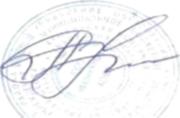 УТВЕРЖДАЮПРИНЯТОРешением Педагогического Совета Протокол от   «31»   августа 2020 г. № 1Директор ОУ:		 Е.И. СтрутинскаяПриказ от   «31» августа   2020 г. № 79ОСНОВНАЯ ОБРАЗОВАТЕЛЬНАЯ ПРОГРАММА ОСНОВНОГО ОБЩЕГО ОБРАЗОВАНИЯ МБОУ КРЫЖИНСКОЙ ООШСрок реализации программы: 2020 – 2025 гг2020 годСодержание 1.Целевой раздел основной образовательной программы основного общего образования1.1.	Пояснительная   записка1.1.1.Цели и задачи реализации основной образовательнойпрограммы основного общего образования1.1.2.Принципы и подходы к формированию образовательной программы основного общего образования1.2.	Планируемые результаты освоения обучающимися основной образовательной программы основного общего
образованияОбщие положенияСтруктура планируемых результатовЛичностные результаты освоения ООПМетапредметные результаты освоения ООППредметные результатыРусский язык      Родной языкЛитература	Родная литератураИностранный языкИностранный язык (второй)История России. Всеобщая историяОбществознаниеГеографияМатематикаИнформатикаФизикаБиологияХимияИзобразительное искусствоМузыка 1.2.5.15.ТехнологияФизическая культураОсновы безопасности жизнедеятельности1 .2.5.18 ОДНКНР11.3. Система оценки достижения планируемых результатов освоения основной образовательной программы основногообщего образования2.	Содержательный раздел основной образовательной программы основного общего образованияПрограмма развития универсальных учебных действий, включающая формирование компетенций обучающихся в области использования информационно-коммуникационных технологий, учебно-исследовательской и проектной деятельностиПрограммы учебных предметов, курсов 2.2.1 Общие положения2.2.2. Основное содержание учебных предметов на уровне основного общего образованияРусский языкЛитератураИностранный язык ( немецкий)Иностранный язык (английский)История России. Всеобщая историяОбществознаниеГеографияМатематикаИнформатикаФизикаБиологияХимияИзобразительное искусствоМузыкаТехнологияФизическая культураОсновы безопасности жизнедеятельности2.3.	Программа воспитания и социализации обучающихсяЦель и задачи духовно-нравственного развития, воспитания и социализации обучающихсяПринципы и особенности организации содержания воспитания и социализации обучающихся2.3.3.Направления деятельности по духовно-нравственному развитию, воспитанию и социализации, профессиональной ориентации обучающихся, здоровьесберегающей деятельности и формированию экологической культуры обучающихся2.3.3.	Основное содержание воспитания и социализации обучающихся2.3.4.	Формы индивидуальной и групповой организации
профессиональной ориентации обучающихся2.3.5.Этапы организации работы в системе социального воспитания в рамках образовательной организации, совместной деятельности образовательной организации с предприятиями, общественными организациями, в том числе с организациями дополнительного образованияОсновные формы организации педагогической поддержки социализации обучающихсяСистема поощрения социальной успешности и проявлений активной жизненной позиции обучающихсяПланируемые результаты воспитания и социализации обучающихсяМониторинг эффективности реализации программы воспитания и социализации обучающихсяКритерии, показатели эффективности деятельности в части духовно-нравственного развития, воспитания и социализации обучающихсяМетодологический инструментарий мониторинга воспитания и социализации обучающихся2.4.	Программа формирования культуры здорового и безопасного образа жизни обучающихся2.4.1.Цели и задачи программы формирования культуры здорового и безопасного образа жизни обучающихсяОрганизация работы по формированию экологически целесообразного, здорового и безопасного образа жизниДеятельность образовательного учреждения в области непрерывного экологического здоровьесберегающего образования обучающихсяПланируемые результаты духовно-нравственного развития, воспитания и социализации обучающихся, формированияэкологической культуры, культуры здорового и безопасного образа2.4.5.	Мониторинг планируемых результатов   по формированию  экологической культуры, культуры здорового и
безопасного образа жизнижизни обучающихся2.4.6.	Методологический инструментарий мониторинга Программы формирования экологической культуры, здорового и
безопасного образа жизни обучающихся22.4.	Программа коррекционной работы3. Организационный раздел примерной основной образовательной программы основного общего образованияУчебный план основного общего образования 3.1.1. Календарный учебный графикПлан внеурочной деятельностиСистема условий реализации ООПОбеспечение обучающихся МБО Крыжинской   ООШ учебной литературой   в целях реализации ООП ООООписание кадровых условий реализации ООП ОООПсихолого - педагогические условия реализации ООП ООО 3.3.4.Финансовое обеспечение реализации ООП ООО. 3.3.5.Материально - техническое обеспечение реализации ООП ООО3.3.6.Обеспечение образовательного процесса оборудованными учебными кабинетами, объектами для проведения практических занятий по ОП.3.3.7.Информационно – методическое обеспечение реализации ООП3.3.8. Дорожная карта формирования необходимой системы условий реализации ООП	ООО3.4.Система педагогического мониторингаУправление реализацией ОППерспективы и ожидаемые результатыЦелевой раздел основной образовательной программы основного общего образования Пояснительная   запискаОсновная образовательная программа основного     общего образования   Муниципального бюджетного общеобразовательного учреждения Крыжинской основной общеобразовательной школы разработана на основе:-	Федерального   Закона "Об образовании      в Российской Федерации" от 29.12.2012 № 273 – ФЗ;-	Устава МБОУ Крыжинской ООШ
Цели и задачи реализации основной образовательной программы основного общего образования
Целями реализации основной образовательной программы основного общего образования являются:Достижение выпускниками планируемых результатов: знаний, умений, навыков, компетенций и компетентностей, определяемых личностными, семейными, общественными, государственными потребностями и возможностями обучающегося среднего школьного возраста, индивидуальными особенностями его развития и состояния здоровья; становление и развитие личности обучающегося в ее самобытности, уникальности, неповторимости. Достижение поставленных целей при разработке и реализации образовательной организацией основной образовательной программы основного общего образования предусматривает решение следующих основных задач: обеспечение соответствия основной образовательной программы требованиям Федерального государственного образовательного стандарта основного общего образования (ФГОС ООО);обеспечение преемственности начального общего, основного общего, среднего общего образования; обеспечение доступности получения качественного основного общего образования, достижение планируемых результатов освоения основной образовательной программы основного общего образования всеми обучающимися, в том числе детьми-инвалидами и детьми с ОВЗ;установление требований к воспитанию и социализации обучающихся как части образовательной программы и соответствующему усилению воспитательного потенциала школы, обеспечению индивидуализированного психолого-педагогического сопровождения каждого обучающегося, формированию образовательного базиса, основанного не только на знаниях, но и на соответствующем культурном уровне развития личности, созданию необходимых условий для ее самореализации;обеспечение эффективного сочетания урочных и внеурочных форм организации учебных занятий, взаимодействия всех участников образовательных отношений;взаимодействие образовательной организации при реализации основной образовательной программы с социальными партнерами;выявление и развитие способностей обучающихся, в том числе детей, проявивших выдающиеся способности, детей с ОВЗ и инвалидов, их интересов через систему клубов, секций, студий и кружков, общественно полезную деятельность, в том числе с использованием возможностей образовательных организаций дополнительного образования; организацию интеллектуальных и творческих соревнований, научно-технического творчества, проектной и учебно-исследовательской деятельности;участие обучающихся, их родителей (законных представителей), педагогических работников и общественности в проектировании и развитии внутришкольной социальной среды, школьного уклада;включение обучающихся в процессы познания и преобразования внешкольной социальной среды (населенного пункта, района, города) для приобретения опыта реального управления и действия;социальное и учебно-исследовательское проектирование, профессиональная ориентация обучающихся при поддержке педагогов, психологов, социальных педагогов, сотрудничество с базовыми предприятиями, учреждениями профессионального образования, центрами профессиональной работы;3сохранение и укрепление физического, психологического и социального здоровья обучающихся, обеспечение ихбезопасности.Принципы и подходы к формированию образовательной программы основного общего образованияМетодологической основой ФГОС является системно-деятельностный подход, который предполагает:воспитание и развитие качеств личности, отвечающих требованиям информационного общества, инновационнойэкономики, задачам построения российского гражданского общества на основе принципов толерантности, диалогакультур и уважения многонационального, поликультурного и поликонфессионального состава;формирование соответствующей целям общего образования социальной среды развития обучающихся в системеобразования, переход к стратегии социального проектирования и конструирования на основе разработки содержания итехнологий образования, определяющих пути и способы достижения желаемого уровня (результата) личностного ипознавательного развития обучающихся;ориентацию на достижение основного результата образования – развитие на основе освоения универсальных учебныхдействий, познания и освоения мира личности обучающегося, его активной учебно-познавательной деятельности,формирование его готовности к саморазвитию и непрерывному образованию;признание решающей роли содержания образования, способов организации образовательной деятельности и учебногосотрудничества в достижении целей личностного и социального развития обучающихся;учет индивидуальных возрастных, психологических и физиологических особенностей обучающихся, роли, значениявидов деятельности и форм общения при построении образовательного процесса и определении образовательно-воспитательных целей и путей их достижения;разнообразие индивидуальных образовательных траекторий и индивидуального развития каждого обучающегося, в томчисле детей, проявивших выдающиеся способности, детей-инвалидов и детей с ОВЗ.Основная образовательная программа формируется с учетом психолого-педагогических особенностей развития детей11–15 лет, связанных:с переходом от учебных действий, характерных для начальной школы и осуществляемых только совместно с классом какучебной общностью и под руководством учителя, от способности только осуществлять принятие заданной педагогом иосмысленной цели к овладению этой учебной деятельностью на уровне основной школы в единстве мотивационно-смыслового и операционно-технического компонентов, становление которой осуществляется в форме учебногоисследования, к новой внутренней позиции обучающегося – направленности на самостоятельный познавательныйпоиск, постановку учебных целей, освоение и самостоятельное осуществление контрольных и оценочных действий,инициативу в организации учебного сотрудничества;с осуществлением на каждом возрастном уровне (11–13 и 13–15 лет), благодаря развитию рефлексии общих способовдействий и возможностей их переноса в различные учебно-предметные области, качественного преобразованияучебных действий: моделирования, контроля и оценки и перехода от самостоятельной постановки обучающимися новыхучебных задач к развитию способности проектирования собственной учебной деятельности и построению жизненныхпланов во временнóй перспективе;с формированием у обучающегося научного типа мышления, который ориентирует его на общекультурные образцы,нормы, эталоны и закономерности взаимодействия с окружающим миром;с овладением коммуникативными средствами и способами организации кооперации и сотрудничества, развитиемучебного сотрудничества, реализуемого в отношениях обучающихся с учителем и сверстниками;с изменением формы организации учебной деятельности и учебного сотрудничества от классно-урочной к лабораторно-семинарской и лекционно-лабораторной исследовательской.Переход обучающегося в основную школу совпадает с первым этапом подросткового развития - переходом к кризисумладшего подросткового возраста (11–13 лет, 5–7 классы), характеризующимся началом перехода от детства квзрослости, при котором центральным и специфическим новообразованием в личности подростка являетсявозникновение и развитие самосознания – представления о том, что он уже не ребенок, т. е. чувства взрослости, а такжевнутренней переориентацией подростка с правил и ограничений, связанных с моралью послушания, на нормыповедения взрослых.Второй этап подросткового развития (14–15 лет, 8–9 классы), характеризуется:бурным, скачкообразным характером развития, т. е. происходящими за сравнительно короткий срок многочисленнымикачественными изменениями прежних особенностей, интересов и отношений ребенка, появлением у подростказначительных субъективных трудностей и переживаний;стремлением подростка к общению и совместной деятельности со сверстниками;особой чувствительностью к морально-этическому «кодексу товарищества», в котором заданы важнейшие нормысоциального поведения взрослого мира;обостренной, в связи с возникновением чувства взрослости, восприимчивостью к усвоению норм, ценностей и способовповедения, которые существуют в мире взрослых и в их отношениях, порождающей интенсивное формированиенравственных понятий и убеждений, выработку принципов, моральное развитие личности ;т.е. моральным развитиемличности;сложными поведенческими проявлениями, вызванными противоречием между потребностью подростков в признанииих взрослыми со стороны окружающих и собственной неуверенностью в этом, проявляющимися в разных формахнепослушания, сопротивления и протеста;4изменением социальной ситуации развития: ростом информационных перегрузок, характером социальныхвзаимодействий, способами получения информации (СМИ, телевидение, Интернет).Учет особенностей подросткового возраста, успешность и своевременность формирования новообразованийпознавательной сферы, качеств и свойств личности связывается с активной позицией учителя, а также с адекватностьюпостроения образовательного процесса и выбором условий и методик обучения.Объективно необходимое для подготовки к будущей жизни развитие социальной взрослости подростка требует и отродителей (законных представителей) решения соответствующей задачи воспитания подростка в семье, сменыпрежнего типа отношений на новый.Общие подходы к организации внеурочной деятельностиВнеурочная деятельность – важная составляющая содержания образования, увеличивающая его вариативность и
адаптивность к интересам,	потребностям и способностям школьников. Предметныерезультаты достигаются в процессе освоения школьных дисциплин. В достижении метапредметных, а особенно личностных результатов – ценностей, ориентиров, потребностей, интересов человека, высок удельный вес внеурочной деятельности, так как ученик выбирает ее, исходя из своих интересов, мотивов. Каждый вид внеурочной деятельности – творческой, познавательной, спортивной, трудовой -   обогащает опыт коллективного взаимодействия школьников, что в совокупности дает большой воспитательный эффект. Основные задачи внеурочной деятельностиПод внеурочной деятельностью следует понимать все виды деятельности школьников (кроме учебной), в которых возможно ицелесообразно решение задач их воспитания и социализации.Внеурочная деятельность школьников – это   деятельность, которая направлена на реализацию и развитие индивидуальных способностей, интересов и склонностей учеников в разных видах деятельности. Внеурочная деятельность школьников - специально организованная деятельность, представляющая собой неотъемлемую часть образовательного процесса, отличная от урочной системы обучения.Внеурочная деятельность школьников   - это проявляемая вне уроков активность детей, обусловленная в основном их интересами и потребностями, направленная на познание и преобразование себя и окружающей действительности, играющая при правильной организации важную роль в развитии учащихся и формировании ученического коллектива. В соответствии с федеральным государственным образовательным стандартом основного общего образования образовательная программа основного общего образования реализуется через внеурочную деятельность.Под внеурочной деятельностью в рамках реализации ФГОС понимается образовательная деятельность, осуществляемая в формах, отличных от классно-урочной, и направленная на достижение планируемых   результатов освоения основной образовательной программы основного общего образования. Внеурочная деятельность позволяет решить следующие задачи:обеспечить благоприятную адаптацию ребенка к   школе;оптимизировать учебную нагрузку обучающихся;улучшить условия для развития ребенка;учесть возрастные и индивидуальные особенности обучающихся.Внеурочная деятельность организуется по следующим направлениям развития личности:спортивно-оздоровительное, духовно-нравственное, социальное, общеинтеллектуальное,   общекультурное.Организация занятий по этим направлениям является неотъемлемой частью образовательного процесса, содержаниезанятий формируется с учетом пожеланий обучающихся и их родителей (законных представителей).Формат реализации внеурочной деятельности.Все формы внеурочной деятельности   ориентированы на использование технологии   «проектная деятельность»,поисковые и научные исследования,   подведение итогов при завершении разделов рабочей или надпредметнойпрограмм в форме круглых столов, конференций, диспутов, заседаний научных обществ, олимпиад, соревнований,общественно-полезной практики.Руководители могут организовать занятие кружка (секции, клуба и т.д.) блоками-интенсивами (сборы, слеты,соревнования, «погружении», фестивали, походы, экспедиции).Реализовывать часы, отведенные на внеурочнуюдеятельность можно в каникулярное время в рамках деятельности лагерных смен.Внеурочная деятельность может использоваться для закрепления и практического применения отдельных аспектовсодержания программ учебных предметов, курсов.Модель внеурочной деятельности.Внеурочная   деятельность осуществляется через оптимизационную модель:учебный план, а именно, через часть, формируемую участниками образовательного процесса (дополнительныеобразовательные модули, школьные научные общества, учебные научную исследования и т.д., проводимые в формах,отличных от урочной);дополнительные образовательные программы (внутришкольная система дополнительного образования);образовательные программы учреждений дополнительного образования детей, а также учреждений культуры и спорта;классное руководство (экскурсии, диспуты, круглые столы, соревнования, общественно полезные практики и т.д.);5инновационную (экспериментальную) деятельность по разработке, апробации, внедрению новых образовательныхпрограмм, в том числе, учитывающих   региональные особенности.Модель предполагает   оптимизацию    всех внутренних ресурсов, в ее реализации принимают участие все педагогическиеработники.Координирующую роль в отношении   учеников   конкретного	класса выполняет классный руководитель, который всоответствии со своими функциями и задачами:взаимодействует с педагогическими работниками, а также учебно-вспомогательным персоналом;организует в классе образовательный процесс, оптимальный для развития положительного потенциала личностиобучающихся в рамках деятельности общешкольного коллектива;организует систему отношений через разнообразные формы воспитывающей деятельности коллектива класса, в томчисле, через органы самоуправления;организует социально значимую, творческую деятельность обучающихся.В рамках используемых элементов инновационно-образовательной модели проходит разработка, апробация, внедрениеновых образовательных программ, в том числе, учитывающих региональные особенности,   предполагается тесноевзаимодействие    с учреждениями дополнительного профессионального педагогического образования, учреждениямивысшего   профессионального образования, научными организациями, муниципальными   методическими службами.При организации внеурочной деятельности соблюдаются следующие принципы:1.   Принцип учета потребностей обучающихся и их родителей. Для этого выявляются запросы родителей иобучающихся, соотносятся запросы с кадровым ресурсом, особенностями программы развития.2.Принцип преемственности заключается в выборе обязательного направления деятельности, которое продолжится восновной школе. Проектная деятельность в виде клуба или научного общества в основной школе.3.	Принцип разнообразия направлений и форм внеурочной деятельности предполагает реализацию на каждой ступени
всех пяти направлений развития личности.Принцип учета социокультурных особенностей школы, программы развития. Школа является социокультурным центром, реализует модель адаптивной школы.Принцип учета региональных особенностей для организации внеурочной деятельности.   В План внеурочной деятельности включены курсы, отражающие специфику Брянской области: многонациональный имногоконфессиональный характер   населения, сельскохозяйственный потенциал области, развитие физической культуры и спорта, комфортные климатические условия.Принцип взаимодействия с учреждениями дополнительного образования, культуры и спорта. Руководителем кружка может являться специалист системы дополнительного образования .Принцип учета УМК, использованного в образовательном процессе.Модель внеурочной деятельности учитывает   перспективу перехода всей школы на ФГОС, что позволит ее реализацию в группах, объединяющих учащихся всей ступени.Внеурочная деятельность учитывает минимальное количество времени участия каждого школьника. Время, отведенное на внеурочную деятельность, используется по желанию учащегося и в формах, отличных от урочной системы обучения. Условия реализации модели внеурочной деятельности:содержание рабочих программ, входящих в модель внеурочной деятельности,   должно соответствовать возрастным возможностям  школьников;внеурочная деятельность обеспечивает удовлетворение потребностей школьников в содержательном досуге, в самоуправлении и общественно-полезной деятельности,  их участие в работе детских    общественных объединений и организаций;название и программное    содержание      внеурочных    форм соответствуют направлению воспитательной деятельности;-	объем аудиторной работы с младшими школьниками доведен до минимума;-	планируемые      воспитательные      результаты      достаточно конкретизированы, соответствуют содержанию рабочих
программ и дифференцированы по уровням их достижения;-	структура рабочих программ внеурочной деятельности соответствует общим правилам разработки программ
внеурочной деятельности;-	прослеживается содержательное отличие   внеурочных занятий в зависимости от организационной формы,   т.к. иногда
темы   и содержание кружковой, клубной, студийной работы и т.д. идентичны;-	предлагаемые формы контроля результатов не являются формами контроля учебных достижений,   учитываются
спортивные и творческие успехи учащихся, уровень их социальной активности;-	в рабочих программах указываются способы диагностики развития личности воспитанника, уровня развития детского
коллектива как важнейшего условия развития личности ученика;разработан определенный режим и расписание проводимых занятий;помимо учебных кабинетов для внеурочной деятельности активно используются игровые уголки, спортзал, компьютерный класс, музейный уголок.Для реализации внеурочной деятельности программы курсов предполагают проведение регулярных еженедельныхвнеурочных   занятий со школьниками.Способы реализации модели внеурочной деятельности.6Первый способ -   формирование индивидуальных образовательных траекторий обучающихся в рамках внеурочной деятельности:-	создание условий   школьникам для реального выбора наиболее привлекательных для них форм и видов внеурочной
деятельности;-	обеспечение возможности для обучающихся перейти из одной группы в другую (в течение учебного года, исходя из
психофизиологических особенностей   учащихся);-	обеспечение вариативности программ внеурочной деятельности.Второй способ - использование метода проектов. Содержательные аспекты метода выбираются в соответствии с основными направлениями развитии личности, традициями школы, региональными особенностями, условиями осуществления образовательного процесса.Содержание каждого проекта может обеспечивать реализацию всех направлений развития личности при возможном выделении наиболее   значимых (общеинтеллектуальное, духовно-нравственное, социальное.спортивно-оздоровительное, общекультурное). Каждый проект имеет свои цели, формы организации деятельности детей и формы представления результатов. Организационные аспекты первого   способа:1)	проекты могут разворачиваться последовательно или параллельно в течение учебного года;время для реализации проектов, в том числе каникулярное (или в выходные дни, если пятидневная учебная неделя), определяется в зависимости от содержательного наполнения проектов;проекты могут быть реализованы и спроектированы в целом на ступень общего образования;4)	проект предназначается как для классов, так и для групп детей;5)	организацию внеурочной деятельности осуществляют классный руководитель, учителя-предметники,   заместитель
директора по ВР,   педагог-организатор,   педагог-психолог, педагоги дополнительного образования, социальные педагоги
и старший вожатый и др.Преимущества второго способа:учет различных условий организации образовательного процесса для сельской школы;обеспечение возможности для обучающихся перейти из одной группы в другую (в течение учебного года исходя из психофизиологических особенностей   учащихся начальной школы);обеспечение вариативности программ внеурочной деятельности.Организация внеурочной деятельности с привлечением в качестве руководителей кружков педработников с поручением обязанностей, не входящих в круг должностных, с оплатой из средств стимулирующей части фонда оплаты труда. Информационное обеспечение: а)   мониторинг профессионально-общественного мнения среди участников образовательного процесса;6)	ведение электронной   базы внеурочной занятости;
в)   создание и ведение базы учреждений.Создание материально-технической базы. Создание материально-технической базы внеурочной деятельности определяется требованиями: Закона   Российской Федерации «Об образовании в РФ» от 29.12.2012   № 273-ФЗ;Федерального государственного образовательного стандарта начального общего образования (утвержден приказом Минобрнауки от 6 октября 2009г. № 373, зарегистрирован в Минюсте России 22 декабря 2009г., регистрационный номер 17785) с изменениями (утверждены приказом Минобрнауки России от 26 ноября 2010г. № 1241, зарегистрированы в Минюсте России 4 февраля 2011г., регистрационный номер 19707);Федеральным требованиям к образовательным учреждениям в части минимальной оснащенности учебного процесса и оборудования учебных   помещений (утверждены приказом Минобрнауки России от 4 октября 2010г. № 989, зарегистрированы в Минюсте России 3 февраля 2011г., регистрационный   номер 19682);СанПиН 2.4.2. 2821 – 10 «Санитарно-эпидемиологические требования к условиям и организации обучения в общеобразовательных учреждениях» (утверждены постановлением Главного государственного санитарного врача Российской Федерации от 29 декабря 2010г. № 189, зарегистрированы в Минюсте России 3 марта 2011г., регистрационный номер 19993);Санитарно-эпидемиологическим правилам и нормативам «Санитарно-эпидемиологические требования к учреждениям дополнительного образования СанПиН 2.4.4.1251-03 (утверждены постановлением Главного государственного санитарного врача Российской Федерации от 3 апреля 2003г. № 27, зарегистрированы в Минюсте России 27 мая 2003г., регистрационный номер 4594;Федеральным требованиям к образовательным учреждениям в части охраны здоровья обучающихся, воспитанников (утверждены приказом Минобрнауки России от 28 декабря 2010г., № 2106, зарегистрированы в Минюсте России 2 февраля 2011г., регистрационный номер 19676). Кадровые условия-	укомплектованность образовательного учреждения необходимыми педагогическими, руководящими и иными
работниками;-	наличие соответствующей квалификации педагогических и иных работников;-	непрерывность    профессионального      развития педагогических работников;7-	использование      возможности        образовательных	учреждений дополнительного образования детей, организаций
культуры и спорта;-	привлечение родительской    общественности      и других социальных партнеров для реализации внеурочной
деятельности.1.2. Планируемые результаты освоения обучающимися основной образовательной программы основного общего образования1.2.1.	Общие положенияПланируемые результаты освоения основной образовательной программы основного общего образования (ООП ООО)представляют собой систему ведущих целевых установок и ожидаемых результатов освоения всех компонентов, составляющих содержательную основу образовательной программы. Они обеспечивают связь между требованиями ФГОС ООО, образовательным процессом и системой оценки результатов освоения ООП ООО, выступая содержательной и критериальной основой для разработки программ учебных предметов, курсов, учебно-методической литературы, программ воспитания и социализации, с одной стороны, и системы оценки результатов – с другой.В соответствии с требованиями ФГОС ООО система планируемых результатов – личностных, метапредметных и предметных – устанавливает и описывает классы учебно-познавательных и учебно-практических задач, которые осваивают учащиеся в ходе обучения, особо выделяя среди них те, которые выносятся на итоговую оценку, в том числе государственную итоговую аттестацию выпускников. Успешное выполнение этих задач требует от учащихся овладения системой учебных действий (универсальных и специфических для каждого учебного предмета: регулятивных, коммуникативных, познавательных) с учебным материалом и, прежде всего, с опорным учебным материалом, служащим основой для последующего обучения.В соответствии с реализуемой ФГОС ООО деятельностной парадигмой образования система планируемых результатов строится на основе уровневого подхода: выделения ожидаемого уровня актуального развития большинства обучающихся и ближайшей перспективы их развития. Такой подход позволяет определять динамическую картину развития обучающихся, поощрять продвижение обучающихся, выстраивать индивидуальные траектории обучения с учетом зоны ближайшего развития ребенка.1.2.2.	Структура планируемых результатовПланируемые результаты опираются на ведущие целевые установки, отражающиеосновной, сущностный вклад каждой изучаемой программы в развитие личности обучающихся, их способностей. В структуре планируемых результатов выделяется следующие группы:Личностные результаты освоения основной образовательной программы представлены в соответствии с группой личностных результатов и раскрывают и детализируют основные направленности этих   результатов. Оценка достижения этой группы планируемых результатов ведется в ходе процедур, допускающих предоставление и использование исключительно неперсонифицированной информации.Метапредметные результаты освоения основной образовательной программы представлены в соответствии с подгруппами универсальных учебных действий,   раскрывают и детализируют основные направленности метапредметных результатов.3.Предметные результаты освоения основной образовательной программы представлены в соответствии с группами результатов учебных предметов, раскрывают и детализируют их.Предметные результаты приводятся в блоках «Выпускник научится» и «Выпускник получит возможность научиться», относящихся к каждому учебному предмету: «Русский язык», «Литература», «Иностранный язык», «Иностранный язык (второй)», «История России. Всеобщая история», «Обществознание», «География», «Математика», «Информатика», «Физика», «Биология», «Химия», «Изобразительное искусство», «Музыка», «Технология», «Физическая культура» и «Основы безопасности жизнедеятельности».Планируемые предметные результаты освоения родного языка и родной литературы разрабатываются в соответствии с содержанием и особенностями изучения этих курсов учебно-методическими объединениями (УМО) субъектов Российской Федерации.Планируемые результаты, отнесенные к блоку «Выпускник научится», ориентируют пользователя в том, достижение какого уровня освоения учебных действий с изучаемым опорным учебным материалом ожидается от выпускника. Критериями отбора результатов служат их значимость для решения основных задач образования на данном уровне и необходимость для последующего обучения, а также потенциальная возможность их достижения большинством обучающихся. Иными словами, в этот блок включается круг учебных задач, построенных на опорном учебном материале, овладение которыми принципиально необходимо для успешного обучения и социализации и которые могут быть освоены всеми обучающихся.Достижение планируемых результатов, отнесенных к блоку «Выпускник научится», выносится на итоговое оценивание, которое может осуществляться как в ходе обучения (с помощью накопленной оценки или портфеля индивидуальных достижений), так и в конце обучения, в том числе в форме государственной итоговой аттестации. Оценка достижения планируемых результатов этого блока на уровне ведется с помощью заданий базового уровня, а на уровне действий, составляющих зону ближайшего развития большинства обучающихся, – с помощью заданий повышенного уровня. Успешное выполнение обучающимися заданий базового уровня служит единственным основанием для положительного решения вопроса о возможности перехода на следующий уровень обучения.8В блоке «Выпускник получит возможность научиться» приводятся планируемые результаты, характеризующие систему учебных действий в отношении знаний, умений, навыков, расширяющих и углубляющих понимание опорного учебного материала или выступающих как пропедевтика для дальнейшего изучения данного предмета. Уровень достижений, соответствующий планируемым результатам этого блока, могут продемонстрировать отдельные мотивированные и способные обучающиеся. В повседневной практике преподавания цели данного блока   не отрабатываются со всеми без исключения обучающимися как в силу повышенной сложности учебных действий, так и в силу повышенной сложности учебного материала и/или его пропедевтического характера на данном уровне обучения. Оценка достижения планируемых результатов   ведется преимущественно в ходе процедур, допускающих предоставление и использование исключительно неперсонифицированной информации. Соответствующая группа результатов в тексте выделена курсивом.Задания, ориентированные на оценку достижения планируемых результатов из блока «Выпускник получит возможность научиться», могут включаться в материалы итогового контроля блока «Выпускник научится». Основные цели такого включения – предоставить возможность обучающимся продемонстрировать овладение более высоким (по сравнению с базовым) уровнем достижений и выявить динамику роста численности наиболее подготовленных обучающихся. При этом невыполнение обучающимися заданий, с помощью которых ведется оценка достижения планируемых результатов данного блока, не является препятствием для перехода на следующий уровень обучения. В ряде случаев достижение планируемых результатов этого блока целесообразно вести в ходе текущего и промежуточного оценивания, а полученные результаты фиксировать в виде накопленной оценки (например, в форме портфеля достижений) и учитывать при определении итоговой оценки.Подобная структура представления планируемых результатов подчеркивает тот факт, что при организации образовательного процесса, направленного на реализацию и достижение планируемых результатов, от учителя требуется использование таких педагогических технологий, которые основаны на дифференциации требований к подготовке обучающихся. 1.2.3. Личностные результаты освоения основной образовательной программы:1.	Российская гражданская идентичность (патриотизм, уважение к Отечеству, к прошлому и настоящемумногонационального народа России,   чувство ответственности и долга перед Родиной, идентификация себя в качестве гражданина России, субъективная значимость использования русского языка и языков народов России, осознание и ощущение личностной сопричастности судьбе российского народа). Осознание этнической принадлежности, знание истории, языка, культуры своего народа, своего края, основ культурного наследия народов России и человечества (идентичность человека с российской многонациональной культурой, сопричастность истории народов и государств, находившихся на территории современной России); интериоризация гуманистических, демократических и традиционных ценностей многонационального российского общества. Осознанное, уважительное и доброжелательное отношение к истории, культуре, религии, традициям, языкам, ценностям народов России и народов мира.Готовность и способность обучающихся к саморазвитию и самообразованию на основе мотивации к обучению и познанию; готовность и способность осознанному выбору и построению дальнейшей индивидуальной траектории образования на базе ориентировки в мире профессий и профессиональных предпочтений, с учетом устойчивых познавательных интересов.Развитое моральное сознание и компетентность в решении моральных проблем на основе личностного выбора, формирование нравственных чувств и нравственного поведения, осознанного и ответственного отношения к собственным поступкам (способность к нравственному самосовершенствованию; веротерпимость, уважительное отношение к религиозным чувствам, взглядам людей или их отсутствию; знание основных норм морали, нравственных, духовных идеалов, хранимых в культурных традициях народов России, готовность на их основе к сознательному самоограничению в поступках, поведении, расточительном потребительстве; сформированность представлений об основах светской этики, культуры традиционных религий, их роли в развитии культуры и истории России и человечества, в становлении гражданского общества и российской государственности; понимание значения нравственности, веры и религии в жизни человека, семьи и общества). Сформированность ответственного отношения к учению; уважительного отношения к труду, наличие опыта участия в социально значимом труде. Осознание значения семьи в жизни человека и общества, принятие ценности семейной жизни, уважительное и заботливое отношение к членам своей семьи.Сформированность целостного мировоззрения, соответствующего современному уровню развития науки и общественной практики, учитывающего социальное, культурное, языковое, духовное многообразие современного мира.Осознанное, уважительное и доброжелательное отношение к другому человеку, его мнению, мировоззрению, культуре, языку, вере, гражданской позиции. Готовность и способность вести диалог с другими людьми и достигать в нем взаимопонимания (идентификация себя как полноправного субъекта общения, готовность к конструированию образа партнера по диалогу, готовность к конструированию образа допустимых способов диалога, готовность кконструированию процесса диалога как конвенционирования интересов, процедур, готовность и способность к ведению переговоров). 6. Освоенность социальных норм, правил поведения, ролей и форм социальной жизни в группах и сообществах. Участие в школьном самоуправлении и общественной жизни в пределах возрастных компетенций с учетом региональных, этнокультурных, социальных и экономических особенностей (формирование готовности к участию в процессе упорядочения социальных связей и отношений, в которые включены и которые формируют сами учащиеся; включенность в непосредственное гражданское участие, готовность участвовать в жизнедеятельности подросткового общественного объединения, продуктивно взаимодействующего с социальной средой и социальными9институтами; идентификация себя в качестве субъекта социальных преобразований, освоение компетентностей в сфере организаторской деятельности; интериоризация ценностей созидательного отношения к окружающей действительности, ценностей социального творчества, ценности продуктивной организации совместной деятельности, самореализации в группе и организации, ценности «другого» как равноправного партнера, формирование компетенций анализа, проектирования, организации деятельности, рефлексии изменений, способов взаимовыгодного сотрудничества, способов реализации собственного лидерского потенциала).Сформированность ценности здорового и безопасного образа жизни; интериоризация правил индивидуального и коллективного безопасного поведения в чрезвычайных ситуациях, угрожающих жизни и здоровью людей, правил поведения на транспорте и на дорогах.Развитость эстетического сознания через освоение художественного наследия народов России и мира, творческой деятельности эстетического характера (способность понимать художественные произведения, отражающие разные этнокультурные традиции; сформированность основ художественной культуры обучающихся как части их общей духовной культуры, как особого способа познания жизни и средства организации общения; эстетическое, эмоционально-ценностное видение окружающего мира; способность к эмоционально-ценностному освоению мира, самовыражению и ориентации в художественном и нравственном пространстве культуры; уважение к истории культуры своего Отечества, выраженной в том числе в понимании красоты человека; потребность в общении с художественными произведениями, сформированность активного отношения к традициям художественной культуры как смысловой, эстетической и личностно-значимой ценности).Сформированность основ экологической культуры, соответствующей современному уровню экологического мышления, наличие опыта экологически ориентированной рефлексивно-оценочной и практической деятельности в жизненных ситуациях (готовность к исследованию природы, к занятиям сельскохозяйственным трудом, кхудожественно-эстетическому отражению природы, к занятиям туризмом, в том числе экотуризмом, к осуществлению природоохранной деятельности).1.2.4. Метапредметные результаты освоения ООПМетапредметные результаты включают освоенные обучающимися межпредметные понятия и универсальные учебные
действия (регулятивные, познавательные,	коммуникативные).Межпредметные понятияУсловием формирования межпредметных понятий,   таких, как система, факт, закономерность, феномен, анализ, синтезявляется овладение обучающимися основами читательской компетенции, приобретение навыков работы с информацией, участие   в проектной деятельности. В основной школе на всех предметах будет продолжена работа по формированию и развитию основ читательской компетенции. Обучающиеся овладеют чтением как средством осуществления своих дальнейших планов: продолжения образования и самообразования, осознанного планирования своего актуального и перспективного круга чтения, в том числе досугового, подготовки к трудовой и социальной деятельности. У выпускников будет сформирована потребность в систематическом чтении как средстве познания мира и себя в этом мире, гармонизации отношений человека и общества, создании образа «потребного будущего». При изучении учебных предметов обучающиеся усовершенствуют приобретенные на первомуровне навыки работы с информацией и пополнят их. Они смогут работать с текстами, преобразовывать и интерпретировать содержащуюся в них информацию, в том числе:систематизировать, сопоставлять, анализировать, обобщать и интерпретировать информацию, содержащуюся в готовых информационных объектах;выделять главную и избыточную информацию, выполнять смысловое свертывание выделенных фактов, мыслей; представлять информацию в сжатой словесной форме (в виде плана или тезисов) и в наглядно-символической форме (в виде таблиц, графических схем и диаграмм, карт понятий — концептуальных диаграмм, опорных конспектов);заполнять и дополнять таблицы, схемы, диаграммы, тексты.В ходе изучения всех учебных предметов обучающиеся приобретут опыт проектной деятельности как особой формы учебной работы, способствующей воспитанию самостоятельности, инициативности, ответственности, повышению мотивации и эффективности учебной деятельности; в ходе реализации исходного замысла на практическом уровне овладеют умением выбирать адекватные стоящей задаче средства, принимать решения, в том числе и в ситуациях неопределенности. Они получат возможность развить способность к разработке нескольких вариантов решений, к поиску нестандартных решений, поиску и осуществлению наиболее приемлемого решения.Перечень ключевых межпредметных понятий определяется в ходе разработки основной образовательной программы основного общего образования МБОУ СОШ № 12 в зависимости от материально-технического оснащения, кадрового потенциала, используемых методов работы и образовательных технологий.В соответствии ФГОС ООО выделяются три группы универсальных учебных действий: регулятивные, познавательные, коммуникативные. Регулятивные УУДУмение самостоятельно определять цели обучения, ставить и формулировать новые задачи в учебе и познавательной деятельности, развивать мотивы и интересы своей познавательной деятельности. Обучающийся сможет: анализировать существующие и планировать будущие образовательные результаты; идентифицировать собственные проблемы и определять главную проблему; выдвигать версии решения проблемы, формулировать гипотезы, предвосхищать конечный результат;10ставить цель деятельности на основе определенной проблемы и существующих возможностей;формулировать учебные задачи как шаги достижения поставленной цели деятельности;обосновывать целевые ориентиры и приоритеты ссылками на ценности, указывая и обосновывая логическуюпоследовательность шагов.Умение самостоятельно планировать пути достижения целей, в том числе альтернативные, осознанно выбиратьнаиболее эффективные способы решения учебных и познавательных задач. Обучающийся сможет:определять необходимые действие(я) в соответствии с учебной и познавательной задачей и составлять алгоритм ихвыполнения;обосновывать и осуществлять выбор наиболее эффективных способов решения учебных и познавательных задач;определять/находить, в том числе из предложенных вариантов, условия для выполнения учебной и познавательнойзадачи;выстраивать жизненные планы на краткосрочное будущее (заявлять целевые ориентиры, ставить адекватные им задачии предлагать действия, указывая и обосновывая логическую последовательность шагов);выбирать из предложенных вариантов и самостоятельно искать средства/ресурсы для решения задачи/достиженияцели;составлять план решения проблемы (выполнения проекта, проведения исследования);определять потенциальные затруднения при решении учебной и познавательной задачи и находить средства для ихустранения;описывать свой опыт, оформляя его для передачи другим людям в виде технологии решения практических задачопределенного класса;планировать и корректировать свою индивидуальную образовательную траекторию.Умение соотносить свои действия с планируемыми результатами, осуществлять контроль своей деятельности в процесседостижения результата, определять способы действий в рамках предложенных условий и требований, корректироватьсвои действия в соответствии с изменяющейся ситуацией. Обучающийся сможет:определять совместно с педагогом и сверстниками критерии планируемых результатов и критерии оценки своейучебной деятельности;систематизировать (в том числе выбирать приоритетные) критерии планируемых результатов и оценки своейдеятельности;отбирать инструменты для оценивания своей деятельности, осуществлять самоконтроль своей деятельности в рамкахпредложенных условий и требований;оценивать свою деятельность, аргументируя причины достижения или отсутствия планируемого результата;находить достаточные средства для выполнения учебных действий в изменяющейся ситуации и/или при отсутствиипланируемого результата;работая по своему плану, вносить коррективы в текущую деятельность на основе анализа изменений ситуации дляполучения запланированных характеристик продукта/результата;устанавливать связь между полученными характеристиками продукта и характеристиками процесса деятельности и позавершении деятельности предлагать изменение характеристик процесса для получения улучшенных характеристикпродукта;сверять свои действия с целью и, при необходимости, исправлять ошибки самостоятельно.Умение оценивать правильность выполнения учебной задачи, собственные возможности ее решения. Обучающийсясможет:определять критерии правильности (корректности) выполнения учебной задачи;анализировать и обосновывать применение соответствующего инструментария для выполнения учебной задачи;свободно пользоваться выработанными критериями оценки и самооценки, исходя из цели и имеющихся средств,различая результат и способы действий;оценивать продукт своей деятельности по заданным и/или самостоятельно определенным критериям в соответствии сцелью деятельности;обосновывать достижимость цели выбранным способом на основе оценки своих внутренних ресурсов и доступныхвнешних ресурсов;фиксировать и анализировать динамику собственных образовательных результатов.Владение основами самоконтроля, самооценки, принятия решений и осуществления осознанного выбора в учебной ипознавательной. Обучающийся сможет:наблюдать и анализировать собственную учебную и познавательную деятельность и деятельность других обучающихся впроцессе взаимопроверки;соотносить реальные и планируемые результаты индивидуальной образовательной деятельности и делать выводы;принимать решение в учебной ситуации и нести за него ответственность;самостоятельно определять причины своего успеха или неуспеха и находить способы выхода из ситуации неуспеха;ретроспективно определять, какие действия по решению учебной задачи или параметры этих действий привели кполучению имеющегося продукта учебной деятельности;11демонстрировать приемы регуляции психофизиологических/ эмоциональных состояний для достижения эффектауспокоения (устранения эмоциональной напряженности), эффекта восстановления (ослабления проявлений утомления),эффекта активизации (повышения психофизиологической реактивности).Познавательные УУДУмение определять понятия, создавать обобщения, устанавливать аналогии, классифицировать, самостоятельновыбирать основания и критерии для классификации, устанавливать причинно-следственные связи, строить логическоерассуждение, умозаключение (индуктивное, дедуктивное, по аналогии) и делать выводы. Обучающийся сможет:подбирать слова, соподчиненные ключевому слову, определяющие его признаки и свойства;выстраивать логическую цепочку, состоящую из ключевого слова и соподчиненных ему слов;выделять общий признак двух или нескольких предметов или явлений и объяснять их сходство;объединять предметы и явления в группы по определенным признакам, сравнивать, классифицировать и обобщатьфакты и явления;выделять явление из общего ряда других явлений;определять обстоятельства, которые предшествовали возникновению связи между явлениями, из этих обстоятельстввыделять определяющие, способные быть причиной данного явления, выявлять причины и следствия явлений;строить рассуждение от общих закономерностей к частным явлениям и от частных явлений к общим закономерностям;строить рассуждение на основе сравнения предметов и явлений, выделяя при этом общие признаки;излагать полученную информацию, интерпретируя ее в контексте решаемой задачи;самостоятельно указывать на информацию, нуждающуюся в проверке, предлагать и применять способ проверкидостоверности информации;вербализовать эмоциональное впечатление, оказанное на него источником;объяснять явления, процессы, связи и отношения, выявляемые в ходе познавательной и исследовательскойдеятельности (приводить объяснение с изменением формы представления; объяснять, детализируя или обобщая;объяснять с заданной точки зрения);выявлять и называть причины события, явления, в том числе возможные /наиболее вероятные причины, возможныепоследствия заданной причины, самостоятельно осуществляя причинно-следственный анализ;делать вывод на основе критического анализа разных точек зрения, подтверждать вывод собственной аргументациейили самостоятельно полученными данными.Умение создавать, применять и преобразовывать знаки и символы, модели и схемы для решения учебных ипознавательных задач. Обучающийся сможет:обозначать символом и знаком предмет и/или явление;определять логические связи между предметами и/или явлениями, обозначать данные логические связи с помощьюзнаков в схеме;создавать абстрактный или реальный образ предмета и/или явления;строить модель/схему на основе условий задачи и/или способа ее решения;создавать вербальные, вещественные и информационные модели с выделением существенных характеристик объектадля определения способа решения задачи в соответствии с ситуацией;преобразовывать модели с целью выявления общих законов, определяющих данную предметную область;переводить сложную по составу (многоаспектную) информацию из графического или формализованного (символьного)представления в текстовое, и наоборот;строить схему, алгоритм действия, исправлять или восстанавливать неизвестный ранее алгоритм на основе имеющегосязнания об объекте, к которому применяется алгоритм;строить доказательство: прямое, косвенное, от противного;анализировать/рефлексировать опыт разработки и реализации учебного проекта, исследования (теоретического,эмпирического) на основе предложенной проблемной ситуации, поставленной цели и/или заданных критериев оценкипродукта/результата.Смысловое чтение. Обучающийся сможет:находить в тексте требуемую информацию (в соответствии с целями своей деятельности);ориентироваться в содержании текста, понимать целостный смысл текста, структурировать текст;устанавливать взаимосвязь описанных в тексте событий, явлений, процессов;резюмировать главную идею текста;преобразовывать текст, «переводя» его в другую модальность, интерпретировать текст (художественный инехудожественный – учебный, научно-популярный, информационный, текст non-fiction);критически оценивать содержание и форму текста.Формирование и развитие экологического мышления, умение применять его в познавательной, коммуникативной,социальной практике и профессиональной ориентации. Обучающийся сможет:определять свое отношение к природной среде;анализировать влияние экологических факторов на среду обитания живых организмов;проводить причинный и вероятностный анализ экологических ситуаций;прогнозировать изменения ситуации при смене действия одного фактора на действие другого фактора;распространять экологические знания и участвовать в практических делах по защите окружающей среды;12выражать свое отношение к природе через рисунки, сочинения, модели, проектные работы.10. Развитие мотивации к овладению культурой активного использования словарей и других поисковых систем.Обучающийся сможет:определять необходимые ключевые поисковые слова и запросы;осуществлять взаимодействие с электронными поисковыми системами, словарями;формировать множественную выборку из поисковых источников для объективизации результатов поиска;соотносить полученные результаты поиска со своей деятельностью.Коммуникативные УУДУмение организовывать учебное сотрудничество и совместную деятельность с учителем и сверстниками; работатьиндивидуально и в группе: находить общее решение и разрешать конфликты на основе согласования позиций и учетаинтересов; формулировать, аргументировать и отстаивать свое мнение. Обучающийся сможет:определять возможные роли в совместной деятельности;играть определенную роль в совместной деятельности;принимать позицию собеседника, понимая позицию другого, различать в его речи: мнение (точку зрения),доказательство (аргументы), факты; гипотезы, аксиомы, теории;определять свои действия и действия партнера, которые способствовали или препятствовали продуктивнойкоммуникации;строить позитивные отношения в процессе учебной и познавательной деятельности;корректно и аргументированно отстаивать свою точку зрения, в дискуссии уметь выдвигать контраргументы,перефразировать свою мысль (владение механизмом эквивалентных замен);критически относиться к собственному мнению, с достоинством признавать ошибочность своего мнения (если онотаково) и корректировать его;предлагать альтернативное решение в конфликтной ситуации;выделять общую точку зрения в дискуссии;договариваться о правилах и вопросах для обсуждения в соответствии с поставленной перед группой задачей;организовывать учебное взаимодействие в группе (определять общие цели, распределять роли, договариваться друг сдругом и т. д.);устранять в рамках диалога разрывы в коммуникации, обусловленные непониманием/неприятием со сторонысобеседника задачи, формы или содержания диалога.Умение осознанно использовать речевые средства в соответствии с задачей коммуникации для выражения своих чувств,мыслей и потребностей для планирования и регуляции своей деятельности; владение устной и письменной речью,монологической контекстной речью. Обучающийся сможет:определять задачу коммуникации и в соответствии с ней отбирать речевые средства;отбирать и использовать речевые средства в процессе коммуникации с другими людьми (диалог в паре, в малой группеи т. д.);представлять в устной или письменной форме развернутый план собственной деятельности;соблюдать нормы публичной речи, регламент в монологе и дискуссии в соответствии с коммуникативной задачей;высказывать и обосновывать мнение (суждение) и запрашивать мнение партнера в рамках диалога;принимать решение в ходе диалога и согласовывать его с собеседником;создавать письменные «клишированные» и оригинальные тексты с использованием необходимых речевых средств;использовать вербальные средства (средства логической связи) для выделения смысловых блоков своего выступления;использовать невербальные средства или наглядные материалы, подготовленные/отобранные под руководствомучителя;делать оценочный вывод о достижении цели коммуникации непосредственно после завершения коммуникативногоконтакта и обосновывать его.Формирование и развитие компетентности в области использования информационно-коммуникационных технологий(далее – ИКТ). Обучающийся сможет:целенаправленно искать и использовать информационные ресурсы, необходимые для решения учебных и практическихзадач с помощью средств ИКТ;выбирать, строить и использовать адекватную информационную модель для передачи своих мыслей средствамиестественных и формальных языков в соответствии с условиями коммуникации;выделять информационный аспект задачи, оперировать данными, использовать модель решения задачи;использовать компьютерные технологии (включая выбор адекватных задаче инструментальных программно-аппаратныхсредств и сервисов) для решения информационных и коммуникационных учебных задач, в том числе: вычисление,написание писем, сочинений, докладов, рефератов, создание презентаций и др.;использовать информацию с учетом этических и правовых норм;создавать информационные ресурсы разного типа и для разных аудиторий, соблюдать информационную гигиену иправила информационной безопасности.1.2.5. Предметные результаты1.2.5.1. Русский языкВыпускник научится:13владеть навыками работы с учебной книгой, словарями и другими информационными источниками, включая СМИ иресурсы Интернета;владеть навыками различных видов чтения (изучающим, ознакомительным, просмотровым) и информационнойпереработки прочитанного материала;владеть различными видами аудирования (с полным пониманием, с пониманием основного содержания, с выборочнымизвлечением информации) и информационной переработки текстов различных функциональных разновидностей языка;адекватно понимать, интерпретировать и комментировать тексты различных функционально-смысловых типов речи(повествование, описание, рассуждение) и функциональных разновидностей языка;участвовать в диалогическом и полилогическом общении, создавать устные монологические высказывания разнойкоммуникативной направленности в зависимости от целей, сферы и ситуации общения с соблюдением нормсовременного русского литературного языка и речевого этикета;создавать и редактировать письменные тексты разных стилей и жанров с соблюдением норм современного русскоголитературного языка и речевого этикета;анализировать текст с точки зрения его темы, цели, основной мысли, основной и дополнительной информации,принадлежности к функционально-смысловому типу речи и функциональной разновидности языка;использовать знание алфавита при поиске информации;различать значимые и незначимые единицы языка;проводить фонетический и орфоэпический анализ слова;классифицировать и группировать звуки речи по заданным признакам, слова по заданным параметрам их звуковогосостава;членить слова на слоги и правильно их переносить;определять место ударного слога, наблюдать за перемещением ударения при изменении формы слова, употреблять вречи слова и их формы в соответствии с акцентологическими нормами;опознавать морфемы и членить слова на морфемы на основе смыслового, грамматического и словообразовательногоанализа; характеризовать морфемный состав слова, уточнять лексическое значение слова с опорой на его морфемныйсостав;проводить морфемный и словообразовательный анализ слов;проводить лексический анализ слова;опознавать лексические средства выразительности и основные виды тропов (метафора, эпитет, сравнение, гипербола,олицетворение);опознавать самостоятельные части речи и их формы, а также служебные части речи и междометия;проводить морфологический анализ слова;применять знания и умения по морфемике и словообразованию при проведении морфологического анализа слов;опознавать основные единицы синтаксиса (словосочетание, предложение, текст);анализировать различные виды словосочетаний и предложений с точки зрения их структурно-смысловой организации ифункциональных особенностей;находить грамматическую основу предложения;распознавать главные и второстепенные члены предложения;опознавать предложения простые и сложные, предложения осложненной структуры;проводить синтаксический анализ словосочетания и предложения;соблюдать основные языковые нормы в устной и письменной речи;опираться на фонетический, морфемный, словообразовательный и морфологический анализ в практике правописания;опираться на грамматико-интонационный анализ при объяснении расстановки знаков препинания в предложении;использовать орфографические словари.Выпускник получит возможность научиться:анализировать речевые высказывания с точки зрения их соответствия ситуации общения и успешности вдостижении прогнозируемого результата; понимать основные причины коммуникативных неудач и уметьобъяснять их;оценивать собственную и чужую речь с точки зрения точного, уместного и выразительного словоупотребления;опознавать различные выразительные средства языка;писать конспект, отзыв, тезисы, рефераты, статьи, рецензии, доклады, интервью, очерки, доверенности, резюме идругие жанры;осознанно использовать речевые средства в соответствии с задачей коммуникации для выражения своих чувств,мыслей и потребностей; планирования и регуляции своей деятельности;участвовать в разных видах обсуждения, формулировать собственную позицию и аргументировать ее, привлекаясведения из жизненного и читательского опыта;характеризовать словообразовательные цепочки и словообразовательные гнезда;использовать этимологические данные для объяснения правописания и лексического значения слова;самостоятельно определять цели своего обучения, ставить и формулировать для себя новые задачи в учебе ипознавательной деятельности, развивать мотивы и интересы своей познавательной деятельности;14самостоятельно планировать пути достижения целей, в том числе альтернативные, осознанно выбирать наиболее эффективные способы решения учебных и познавательных задач.Результаты изучения предмета «Русский (родной) язык»Результаты освоения выпускниками основной школы программы по русскому (родному) языку:Личностные результаты освоения русского (родного) языка:понимание русского языка как одной из основных национально-культурных ценностей русского народа, определяющей роли родного языка в развитии интеллектуальных, творческих способностей и моральных качеств личности, его значения в процессе получения школьного образования;осознание эстетической ценности русского языка; уважительное отношение к родному языку, гордость за него; потребность сохранить чистоту русского языка как явления национальной культуры; стремление к речевому самосовершенствованию;достаточный объём словарного запаса и усвоенных 6раммматических средств для свободного выражения мыслей и чувств в процессе речевого общения; способность к самооценке на основе наблюдения за собственной речью. Метапредметные результаты освоения русского (родного) языка:1)	владение всеми видами речевой деятельности:
аудирование и чтение:адекватное понимание информации устного и письменного сообщения (коммуникативной установки, темы текста, основной мысли; основной и дополнительной информации);владение разными видами чтения (поисковым, просмотровым, ознакомительным, изучающим) текстов разных стилей и жанров;адекватное восприятие на слух текстов разных стилей и жанров; владение разными видами аудирования (выборочным, ознакомительным, детальным);способность извлекать информацию из различных источников, включая средства массовой информации, компакт-диски учебного назначения, ресурсы Интернета; свободно пользоваться словарями различных типов, справочной литературой, в том числе и на электронных носителях;овладение приёмами отбора и систематизации материала на определенную тему; умение вести самостоятельный поиск информации; способность к преобразованию, сохранению и передаче информации, полученной в результате чтения или аудирования;умение сопоставлять и сравнивать речевые высказывания с точки зрения их содержания, стилистических особенностей и использованных языковых средств;говорение и письмо:-	способность определять цели предстоящей учебной деятельности (индивидуальной и коллективной),последовательность действий, оценивать достигнутые результаты и адекватно формулировать их в устной и письменной форме;умение воспроизводить прослушанный или прочитанный текст с заданной степенью свернутости (план, пересказ, конспект, аннотация);умение создавать устные и письменные тексты разных типов, стилей речи и жанров с учетом замысла, адресата и ситуации общения;-способность свободно, правильно излагать свои мысли в устной и письменной форме, соблюдать нормы построения текста (логичность, последовательность, связность, соответствие теме и др.); адекватно выражать свое отношение к фактам и явлениям окружающей действительности, к прочитанному, услышанному, увиденному;- владение различными видами монолога (повествование, описание, рассуждение; сочетание разных видов монолога) и диалога (этикетный, диалог-расспрос, диалог-побуждение, диалог-обмен мнениями и др.; сочетание разных видов диалога);соблюдение в практике речевого общения основных орфоэпических, лексических, грамматических, стилистических норм современного русского литературного языка; соблюдение основных правил орфографии и пунктуации в процессе письменного общения;способность участвовать в речевом общении, соблюдая нормы речевого этикета; адекватно использовать жесты, мимику в процессе речевого общения;осуществление речевого самоконтроля в процессе учебой деятельности и в повседневной практике речевого общения; способность оценивать свою речь с точки зрения её содержания, языкового оформления; умение находить грамматические и речевые ошибки, недочеты, исправлять их; совершенствовать и редактировать собственные тексты;выступление перед аудиторией сверстников с небольшими сообщениями, докладом, рефератом; участие в спорах, обсуждениях актуальных тем с использованием различных средств аргументации;применение приобретенных знаний, умений и навыков в повседневной жизни; способность использовать родной язык как средство получения знаний по другим учебным предметам; применять полученные знания, умения и навыки анализа языковых явлений на межпредметном уровне (на уроках иностранного языка, литературы и др. );коммуникативно целесообразное взаимодействие с окружающими людьми в процессе речевого общения, совместного выполнения какой-либо задачи, участия в спорах, обсуждениях актуальных тем; овладение национально-15культурными нормами речевого поведения в различных ситуациях формального и неформального межличностного имежкультурного общения.Предметные результаты освоения русского (родного) языка:представление об основных функциях языка; о роли русского языка как национального языка русского народа, как государственного языка Российской Федерации и языка межнационального общения; о связи языка и культуры народа; роли родного языка в жизни человека и общества;понимание места родного языка в системе гуманитарных наук и его роли в образовании в целом;усвоение основ научных знаний о родном языке; понимание взаимосвязи его уровней и единиц;освоение базовых понятий лингвистики: лингвистика и ее основные разделы; язык и речь, речевое общение, речь устная и письменная; монолог, диалог и их виды; ситуация речевого общения; разговорная речь, научный,публицистический, официально-деловой стили, язык художественной литературы; жанры научного, публицистического, официально-делового стилей и разговорной речи; функционально-смысловые типы речи (повествование, описание, рассуждение); текст, типы текста; основные единицы языка, их признаки и особенности употребления в речи;5)	овладение основными стилистическими ресурсами лексики и фразеологии русского языка; основными нормами
русского литературного языка (орфоэпическими, лексическими, грамматическими, орфографическими,пунктуационными), нормами речевого этикета и использование их в своей речевой практике при создании устных и письменных высказываний;опознавание и анализ основных единиц языка, грамматических категорий языка, уместное употребление языковых единиц адекватно ситуации речевого общения;проведение различных видов анализа слова (фонетический, морфемный, словообразовательный, лексический, морфологический), синтаксического анализа словосочетания и предложения; многоаспектный анализ текста с точки зрения его основных признаков и структуры, принадлежности к определенным функциональным разновидностям языка, особенностей языкового оформления, использования выразительных средств языка;понимание коммуникативно-эстетических возможностей лексической и грамматической синонимии и использование их в собственной речевой практике;осознание эстетической функции родного языка, способность оценивать эстетическую сторону речевого высказывания при анализе текстов художественной литературы.Направленность процесса обучения на достижение личностных, метапредметных и предметных результатов потребовала усиления коммуникативно-деятельностной составляющей курса. В связи с этим развиваются следующие аспекты работы, обеспечивающие овладение в процессе обучения: 1) языком науки и в связи с этим формирование навыков чтения текстов лингвистического содержания, а также способности строить рассуждения на лингвистическую тему; 2) метапредметными умениями и навыками и универсальными учебными действиями, предполагающими формирование и развитие умений обобщать, устанавливать аналогии, классифицировать, устанавливать причинно-следственные связи, строить логическое рассуждение, умозаключение (индуктивное, дедуктивное и по аналогии) и делать выводы и т.п.; 3) функциональной грамотностью, способностью применять разные виды деятельности, чтобы самостоятельно получать новые знания и применять их в учебной, учебно-проектной деятельности; 4) умениями использовать информационно-коммуникационные технологии в процессе изучения русского языка в школе. Усиление направленности курса на достижение личностных результатов обучения, предполагает формирование таких важных качеств личности ребёнка, как ответственность, способность к самообразованию, к проявлению самостоятельности в процессе обучения, потребности регулярно обращаться к словарно-справочной литературе, Интернет-справочникам для разрешения возникающих при обучении трудностей, способность к самооценке, развитие познавательных интересов и способностей учащихся. Учебники, реализующие данную программу, характеризуются направленностью на всестороннее развитие личности средствами предмета: развитие мышления и речи учащихся, их эмоционально-волевой сферы, логического мышления. Материалы учебников направлены на то, чтобы ученики могли понять роль языка в жизни людей, осознать богатство русского языка. На этой основе воспитывается любовь к родному языку, стремление к самообразованию, к овладению языковой, коммуникативной компетенциями, необходимыми для успешной учебной и трудовой деятельностиЛичностные результаты1) понимание русского языка как одной из основных национально-культурных ценностей русского народа, определяющей роли родного языка в развитии интеллектуальных, творческих способностей и моральных качеств личности, его значения в процессе получения школьного образования; 2) осознание эстетической ценности русского языка; уважительное отношение к родному языку, гордость за него; потребность сохранить чистоту русского языка как явления национальной культуры; стремление к речевому самосовершенствованию; 3) достаточный объем словарного запаса и усвоенных грамматических средств для свободного выражения мыслей и чувств в процессе речевого общения; способность к самооценке на основе наблюдения за собственной речью.Метапредметные результаты1) владение всеми видами речевой деятельности: • адекватное понимание информации устного и письменного сообщения (коммуникативной установки, темы текста, основной мысли; основной и дополнительной информации); • владение разными видами чтения (поисковым, просмотровым, ознакомительным, изучающим) текстов разных стилей и жанров; • адекватное восприятие на слух16Предметные результатытекстов разных стилей и жанров; владение разными видами аудирования (выборочным, ознакомительным, детальным); • способность извлекать информацию из различных источников, включая средства массовой информации, компакт-диски учебного назначения, ресурсы Интернета; • свободно пользоваться словарями различных типов, справочной литературой, в том числе и на электронных носителях; • овладение приемами отбора и систематизации материала на определенную тему; умение вести самостоятельный поиск информации; способность к преобразованию, сохранению и передаче информации, полученной в результате чтения или аудирования; • умение сопоставлять и сравнивать речевые высказывания с точки зрения их содержания, стилистических особенностей и использованных языковых средств; • способность определять цели предстоящей учебной деятельности (индивидуальной и коллективной), последовательность действий, оценивать достигнутые результаты и адекватно формулировать их в устной и письменной форме; • умение воспроизводить прослушанный или прочитанный текст с заданной степенью свернутости (план, пересказ, конспект, аннотация); • умение создавать устные и письменные тексты разных типов, стилей речи и жанров с учетом замысла, адресата и ситуации общения; • способность свободно, правильно излагать свои мысли в устной и письменной форме, соблюдать нормы построения текста (логичность, последовательность, связность, соответствие теме и др.); адекватно выражать свое отношение к фактам и явлениям окружающейдействительности, к прочитанному, услышанному, увиденному; • владение различными видами монолога (повествование, описание, рассуждение; сочетание разных видов монолога) и диалога (этикетный, диалог-расспрос, диалог-побуждение, диалог — обмен мнениями и др.; сочетание разных видов диалога); • соблюдение в практике речевого общения основных орфоэпических, лексических, грамматических, стилистических норм современного русского литературного языка; соблюдение основных правил орфографии и пунктуации в процессе письменного общения; • способность участвовать в речевом общении, соблюдая нормы речевого этикета; адекватно использовать жесты, мимику в процессе речевого общения; • способность осуществлять речевой самоконтроль в процессе учебной деятельности и в повседневной практике речевого общения; способность оценивать свою речь с точки зрения ее содержания, языкового оформления; умение находить грамматические и речевые ошибки, недочеты, исправлять их; совершенствовать и редактировать собственные тексты; • умение выступать перед аудиторией сверстников с небольшими сообщениями, докладом, рефератом; участие в спорах, обсуждениях актуальных тем с использованием различных средств аргументации; 2) применение приобретенных знаний, умений и навыков в повседневной жизни; способность использовать родной язык как средство получения знаний по другим учебным предметам; применение полученных знаний, умений и навыков анализа языковых явлений на межпредметном уровне (на уроках иностранного языка, литературы и др.); 3) коммуникативно целесообразное взаимодействие с окружающими людьми в процессе речевого общения, совместного выполнения какого-либо задания, участия в спорах, обсуждениях актуальных тем; овладение национально-культурными нормами речевого поведения в различных ситуациях формального и неформального межличностного и межкультурного общения.1) представление об основных функциях языка, о роли русского языка как национального языка русского народа, как государственного языка Российской Федерации и языка межнационального общения, о связи языка и культуры народа, о роли родного языка в жизни человека и общества; 2) понимание места родного языка в системе гуманитарных наук и его роли в образовании в целом; 3) усвоение основ научных знаний о родном языке; понимание взаимосвязи его уровней и единиц; 4) освоение базовых понятий лингвистики: лингвистика и ее основные разделы; язык и речь, речевое общение, речь устная и письменная; монолог, диалог и их виды; ситуация речевого общения; разговорная речь, научный, публицистический, официально-деловой стили, язык художественной литературы; жанры научного, публицистического, официально-делового стилей и разговорной речи; функционально-смысловые типы речи (повествование, описание, рассуждение); текст, типы текста; основные единицы языка, их признаки и особенности употребления в речи;5) овладение основными стилистическими ресурсами лексики и фразеологии русского языка, основными нормами русского литературного языка (орфоэпическими, лексическими, грамматическими, орфографическими, пунктуационными), нормами речевого этикета и использование их в своей речевой практике при создании устных и письменных высказываний; 6) опознавание и анализ основных единиц языка, грамматических категорий языка, уместное употребление языковых единиц адекватно ситуации речевого общения;7) проведение различных видов анализа слова (фонетический, морфемный, словообразовательный, лексический, морфологический), синтаксического анализа словосочетания и предложения, многоаспектного анализа текста с точки зрения его основных признаков и структуры, принадлежности к определенным функциональным разновидностям языка, особенностей языкового оформления, использования выразительных средств языка; 8) понимание коммуникативно-эстетических возможностей лексической и17грамматической синонимии и использование их в собственной речевой практике; 9) осознание эстетической функции родного языка, способность оценивать эстетическую сторону речевого высказывания при анализе текстов художественной литературы.1.2.5.2.ЛитератураВ соответствии с Федеральным государственным образовательным стандартом основного общего образованияпредметнымирезультатами изучения предмета «Литература» являются:осознание значимости чтения и изучения литературы для своего дальнейшего развития; формирование потребности всистематическом чтении как средстве познания мира и себя в этом мире, как в способе своего эстетического иинтеллектуального удовлетворения;восприятие литературы как одной из основных культурных ценностей народа (отражающей его менталитет, историю,мировосприятие) и человечества (содержащей смыслы, важные для человечества в целом);обеспечение культурной самоидентификации, осознание коммуникативно-эстетических возможностей родного языка наоснове изучения выдающихся произведений российской культуры, культуры своего народа, мировой культуры;воспитание квалифицированного читателя со сформированным эстетическим вкусом, способного аргументировать своемнение и оформлять его словесно в устных и письменных высказываниях разных жанров, создавать развернутыевысказывания аналитического и интерпретирующего характера, участвовать в обсуждении прочитанного, сознательнопланировать свое досуговое чтение;развитие способности понимать литературные художественные произведения, воплощающие разные этнокультурныетрадиции;овладение процедурами эстетического и смыслового анализа текста на основе понимания принципиальных отличийлитературного художественного текста от научного, делового, публицистического и т. п., формирование уменийвоспринимать, анализировать, критически оценивать и интерпретировать прочитанное, осознавать художественнуюкартину жизни, отраженную в литературном произведении, на уровне не только эмоционального восприятия, но иинтеллектуального осмысления.Конкретизируя эти общие результаты, обозначим наиболее важные предметныеумения, формируемые у обучающихся врезультате освоения программы по литературе основной школы (в скобках указаны классы, когда эти умения стоитактивно формировать; в этих классах можно уже проводить контроль сформированности этих умений):определять тему и основную мысль произведения (5–6 кл.);владеть различными видами пересказа (5–6 кл.), пересказывать сюжет; выявлять особенности композиции, основнойконфликт, вычленять фабулу (6–7 кл.);характеризовать героев-персонажей, давать их сравнительные характеристики (5–6 кл.); оценивать систему персонажей(6–7 кл.);находить основные изобразительно-выразительные средства, характерные для творческой манеры писателя,определять их художественные функции (5–7 кл.); выявлять особенности языка и стиля писателя (7–9 кл.);определять родо-жанровую специфику художественного произведения (5–9 кл.);объяснять свое понимание нравственно-философской, социально-исторической и эстетической проблематикипроизведений (7–9 кл.);выделять в произведениях элементы художественной формы и обнаруживать связи между ними (5–7 кл.), постепеннопереходя к анализу текста; анализировать литературные произведения разных жанров (8–9 кл.);выявлять и осмыслять формы авторской оценки героев, событий, характер авторских взаимоотношений с «читателем»как адресатом произведения   (в каждом классе – на своем уровне);пользоваться основными теоретико-литературными терминами и понятиями (в каждом классе – умение пользоватьсятерминами, изученными в этом и предыдущих классах) как инструментом анализа и интерпретации художественноготекста;представлять развернутый устный или письменный ответ на поставленные вопросы (в каждом классе – на своем уровне);вести учебные дискуссии (7–9 кл.);собирать материал и обрабатывать информацию, необходимую для составления плана, тезисного плана, конспекта,доклада, написания аннотации, сочинения, эссе, литературно-творческой работы, создания проекта на заранееобъявленную или самостоятельно/под руководством учителя выбранную литературную или публицистическую тему, дляорганизации дискуссии   (в каждом классе – на своем уровне);выражать личное отношение к художественному произведению, аргументировать свою точку зрения (в каждом классе –на своем уровне);выразительно читать с листа и наизусть произведения/фрагментыпроизведений художественной литературы, передавая личное отношение к произведению (5-9 класс);ориентироваться в информационном образовательном пространстве: работать с энциклопедиями, словарями,справочниками, специальной литературой (5–9 кл.); пользоваться каталогами библиотек, библиографическимиуказателями, системой поиска в Интернете (5–9 кл.) (в каждом классе – на своем уровне).18При планировании предметных результатов освоения программы следует учитывать, что формирование различных умений, навыков, компетенций происходит у разных обучающихся с разной скоростью и в разной степени и не заканчивается в школе.При оценке предметных результатов обучения литературе следует учитывать несколько основных уровней сформированности читательской культуры.I	уровень определяется наивно-реалистическим восприятием литературно-художественного произведения как истории
из реальной жизни (сферы так называемой «первичной действительности»). Понимание текста на этом уровне
осуществляется на основе буквальной «распаковки» смыслов; к художественному миру произведения читатель подходит
с житейских позиций. Такое эмоциональное непосредственное восприятие, создает основу для формирования
осмысленного и глубокого чтения, но с точки зрения эстетической еще не является достаточным. Оно характеризуется
способностями читателя воспроизводить содержание литературного произведения, отвечая на тестовые вопросы
(устно, письменно) типа «Что? Кто? Где? Когда? Какой?», кратко выражать/определять свое эмоциональное отношение к
событиям и героям – качества последних только называются/перечисляются; способность к обобщениям проявляется
слабо.К основным видам деятельности, позволяющим диагностировать возможности читателей I уровня, относятся акцентно-смысловое чтение; воспроизведение элементов содержания произведения в устной и письменной форме (изложение, действие по действия по заданному алгоритму с инструкцией); формулировка вопросов; составление системы вопросов и ответы на них (устные, письменные).Условно им соответствуют следующие типы диагностических заданий: выразительно прочтите следующий фрагмент;определите, какие события в произведении являются центральными; определите, где и когда происходят описываемые события;опишите, каким вам представляется герой произведения, прокомментируйте слова героя; выделите в тексте наиболее непонятные (загадочные, удивительные и т. п.) для вас места; ответьте на поставленный учителем/автором учебника вопрос; определите, выделите, найдите, перечислите признаки, черты, повторяющиеся детали и т. п.II	уровень сформированности читательской культуры характеризуется тем, что обучающийся понимает обусловленность
особенностей художественного произведения авторской волей, однако умение находить способы проявления авторской
позиции у него пока отсутствуютУ читателей этого уровня формируется стремление размышлять над прочитанным, появляется умение выделять в произведениизначимые в смысловом и эстетическом плане отдельные элементы художественного произведения, а также возникает стремление находить и объяснять связи между ними. Читательэтого уровня пытается аргументированно отвечать на вопрос «Как устроен текст?»,умеет выделять крупные единицы произведения, пытается определять связи между ними для доказательства верности понимания темы, проблемы и идеи художественного текста. К основным видам деятельности, позволяющим диагностировать возможности читателей, достигших   II уровня, можно отнести устное и письменное выполнение аналитических процедур с использованием теоретических понятий (нахождение элементов текста; наблюдение, описание, сопоставление и сравнение выделенных единиц; объяснение функций каждого из элементов; установление связи между ними; создание комментария на основе сплошного и хронологически последовательного анализа – пофразового (при анализе стихотворений и небольших прозаических произведений – рассказов, новелл) или поэпизодного; проведение целостного и межтекстового анализа). Условно им соответствуют следующие типы диагностических заданий:выделите, определите, найдите, перечислите признаки, черты, повторяющиеся детали и т. п.; покажите, какие особенности художественного текста проявляют позицию его автора;покажите, как в художественном мире произведения проявляются черты реального мира (как внешней для человека реальности, так  и   внутреннего мира человека);проанализируйте фрагменты, эпизоды текста (по предложенному алгоритму и без него);сопоставьте, сравните, найдите сходства и различия (как в одном тексте, так и между разными произведениями); определите жанр произведения, охарактеризуйте его особенности;дайте свое рабочее определение следующему теоретико-литературному понятию.Понимание текста на этом уровне читательской культуры осуществляется поверхностно; ученик знает формулировки теоретических понятий и может пользоваться ими при анализе произведения (например, может находить в тексте тропы, элементы композиции, признаки жанра), но не умеет пока делать «мостик» от этой информации к тематике, проблематике и авторской позиции.III	уровень определяется умением воспринимать произведение как художественное целое, концептуально осмыслять
его в этой целостности, видеть воплощенный в нем авторский замысел. Читатель, достигший этого уровня, сумеет
интерпретировать художественный смысл произведения, то есть отвечать на вопросы: «Почему (с какой целью?)
произведение построено так, а не иначе? Какой художественный эффект дало именно такое построение, какой вывод на
основе именно такого построения мы можем сделать о тематике, проблематике и авторской позиции в данном
конкретном произведении?».К основным видам деятельности, позволяющим диагностировать возможности читателей, достигших   III уровня, можно отнести устное или письменное истолкование художественных функций особенностей поэтики произведения,19рассматриваемого в его целостности, а также истолкование смысла произведения как художественного целого; созданиеэссе, научно-исследовательских заметок (статьи), доклада на конференцию, рецензии, сценария и т.п.Условно им соответствуют следующие типы диагностических заданий:выделите, определите, найдите, перечислите признаки, черты, повторяющиеся детали и т. п.определите художественную функцию той или иной детали, приема и т. п.;определите позицию автора и способы ее выражения;проинтерпретируйте выбранный фрагмент произведения;объясните (устно, письменно) смысл названия произведения;озаглавьте предложенный текст (в случае если у литературного произведения нет заглавия);напишите сочинение-интерпретацию;напишите рецензию на произведение, не изучавшееся на уроках литературы.Понимание текста на этом уровне читательской культуры осуществляется на основе «распаковки» смысловхудожественного текста как дважды «закодированного» (естественным языком и специфическими художественнымисредствами1).Разумеется, ни один из перечисленных уровней читательской культуры не реализуется в чистом виде, тем не менее,условно можно считать, что читательское развитие школьников, обучающихся в 5–6 классах, соответствует первомууровню; в процессе литературного образования учеников 7–8 классов формируется второй ее уровень; читательскаякультура учеников 9 класса характеризуется появлением элементов третьего уровня. Это следует иметь в виду приосуществлении в литературном образовании разноуровневого подхода к обучению, а также при проверке качества егорезультатов.Успешное освоение видов учебной деятельности, соответствующей разным уровням читательской культуры, испособность демонстрировать их во время экзаменационных испытаний служат критериями для определения степениподготовленности обучающихся основной школы. Определяя степень подготовленности, следует учесть условныйхарактер соотнесения описанных заданий и разных уровней читательской культуры. Показателем достигнутыхшкольником результатов является не столько характер заданий, сколько качество их выполнения. Учитель может даватьодни и те же задания (определите тематику, проблематику и позицию автора и докажите свое мнение) и, в зависимостиот того, какие именно доказательства приводит ученик, определяет уровень читательской культуры и выстраивает урокитак, чтобы перевести ученика на более высокий для него уровень (работает в «зоне ближайшего развития»).Планируемые результаты освоения учебного предмета «Русская родная литература» Личностные результаты освоения программы:1.	Российская гражданская идентичность (патриотизм, уважение к Отечеству, к прошлому и настоящемумногонационального народа России,   чувство ответственности и долга перед Родиной, идентификация себя в качестве гражданина России, субъективная значимость использования русского языка и языков народов России, осознание и ощущение личностной сопричастности судьбе российского народа).Готовность и способность обучающихся к саморазвитию и самообразованию на основе мотивации к обучению и познанию;Понимание   родного языка и родной литературы как одной из основных национально-культурных ценностей русского народа, определяющей роли родного языка в развитии интеллектуальных, творческих способностей и моральных качеств личности, его значения в процессе получения школьного образования; анализ общих сведений о лингвистике как науке и ученых-русистах; об основных нормах русского литературного языка; способность обогащать свой словарный запас; формировать навыки анализа и оценки языковых явлений и фактов; умение пользоваться различными лингвистическими словарями.4.Осознание эстетической ценности   русского языка; уважительное отношение к родному языку, гордость за него; потребность сохранить чистоту русского языка как явления национальной культуры; стремление к речевому самосовершенствованию.5.Получение достаточного объема словарного запаса и усвоенных грамматических средств для свободного выражения мыслей и чувств в процессе речевого общения; способность к самооценке на основе наблюдения за собственной и чужой речью.6. Формирование нравственных чувств и нравственного поведения, осознанного и ответственного отношения к собственным поступкам (способность к нравственному самосовершенствованию; уважительное отношение к религиозным чувствам, взглядам людей или их отсутствию; знание основных норм морали, нравственных, духовных идеалов, хранимых в культурных традициях народов России, готовность на их основе к сознательному самоограничению в поступках, поведении). Сформированность ответственного отношения к учению; уважительного отношения к труду. Осознание значения семьи в жизни человека и общества, принятие ценности семейной жизни, уважительное и заботливое отношение к членам своей семьи.см. Лотман Ю. М. История и типология русской культуры. СПб.: Искусство-СПБ, 2002. С. 16207. Осознанное, уважительное и доброжелательное отношение к другому человеку, его мнению, мировоззрению, культуре, языку, вере, гражданской позиции. Готовность и способность вести диалог с другими людьми и достигать в нем взаимопонимания.8. Освоенность социальных норм, правил поведения, ролей и форм социальной жизни в группах и сообществах ( интериоризация ценностей созидательного отношения к окружающей действительности, ценностей социального творчества, ценности продуктивной организации совместной деятельности, самореализации в группе и организации, ценности «другого» как равноправного партнера, формирование компетенций анализа, проектирования, организации деятельности, рефлексии изменений, способов взаимовыгодного сотрудничества, способов реализации собственного лидерского потенциала).9.	Сформированность ценности здорового и безопасного образа жизни.Развитость эстетического сознания через освоение художественного наследия народов России и мира, творческой деятельности эстетического характера (способность понимать художественные, научные и публицистические тексты, отражающие разные этнокультурные традиции; эстетическое, эмоционально-ценностное видение окружающего мира; способность к эмоционально-ценностному освоению мира, самовыражению и ориентации в художественном и нравственном пространстве культуры; уважение к истории культуры своего Отечества, выраженной в том числе в понимании красоты человека.Сформированность основ экологической культуры. Метапредметные результаты Регулятивные УУДУмение самостоятельно определять цели обучения, ставить и формулировать новые задачи в учебе и познавательной деятельности, развивать мотивы и интересы своей познавательной деятельностиУмение самостоятельно планировать пути достижения целей, в том числе альтернативные, осознанно выбирать наиболее эффективные способы решения учебных и познавательных задач.Умение соотносить свои действия с планируемыми результатами, осуществлять контроль своей деятельности в процессе достижения результата, определять способы действий в рамках предложенных условий и требований, корректировать свои действия в соответствии с изменяющейся ситуацией.Умение оценивать правильность выполнения учебной задачи, собственные возможности ее решения.Владение основами самоконтроля, самооценки, принятия решений и осуществления осознанного выбора в учебной и познавательной деятельности. Познавательные УУД1.Умение определять понятия, создавать обобщения, устанавливать аналогии, классифицировать, самостоятельно выбирать основания и критерии для классификации, устанавливать причинно-следственные связи, строить логическое рассуждение, умозаключение (индуктивное, дедуктивное, по аналогии) и делать выводы. 2.Смысловое чтение.3.Формирование и развитие экологического мышления, умение применять его в познавательной, коммуникативной, социальной практике и профессиональной ориентации.4. Развитие мотивации к овладению культурой активного использования словарей и других поисковых систем. Коммуникативные УУД1.Умение организовывать учебное сотрудничество и совместную деятельность с учителем; работать индивидуально и в группе: находить общее решение и разрешать конфликты на основе согласования позиций и учета интересов; формулировать, аргументировать и отстаивать свое мнение.2.Умение осознанно использовать речевые средства в соответствии с задачей коммуникации для выражения своих чувств, мыслей и потребностей для планирования и регуляции своей деятельности; владение устной и письменной речью, монологической контекстной речью.3.Формирование и развитие компетентности в области использования информационно-коммуникационных технологий (далее – ИКТ).При изучении литературы обучающиеся усовершенствуют приобретенные на первом уровне навыки работы с информацией и пополнят их. Они смогут работать с текстами, преобразовывать и интерпретировать содержащуюся в них информацию, в том числе:систематизировать, сопоставлять, анализировать, обобщать и интерпретировать информацию, содержащуюся в готовых информационных объектах;выделять главную и избыточную информацию, выполнять смысловое свертывание выделенных фактов, мыслей; представлять информацию в сжатой словесной форме (в виде плана или тезисов) и в наглядно-символической форме (в виде таблиц, графических схем и диаграмм, карт понятий — концептуальных диаграмм, опорных конспектов);заполнять и дополнять таблицы, схемы.В ходе изучения произведений   родной литературы обучающиеся приобретут опыт проектной деятельности как особой формы учебной работы, способствующей воспитанию самостоятельности, инициативности.В ходе реализации исходного замысла на практическом уровне овладеют умением выбирать адекватные стоящей задаче средства, принимать решения, в том числе и в ситуациях неопределенности. Предметные результаты Ученик научится211)взаимодействовать с окружающими людьми в ситуациях формального и неформального межличностного и межкультурного общения;2)осознавать значимость чтения и изучения родной литературы для своего дальнейшего развития; испытывать потребность в систематическом чтении как средстве познания мира и себя в этом мире, гармонизации отношений человека и общества, многоаспектного диалога;воспринимать родную литературу как одну из основных национально-культурных ценностей народа, как особого способа познания жизни;осознавать коммуникативно-эстетические возможности родного языка на основе изучения выдающихся произведений культуры своего народа, российской и мировой культуры.Ученик получит возможность научитьсяпонимать литературные художественные произведения, отражающие разные этнокультурные традиции;овладеть процедурами смыслового и эстетического анализа текста на основе понимания принципиальных отличийлитературного художественного текста от научного, делового, публицистического и т.п., уметь воспринимать,анализировать, критически оценивать и интерпретировать прочитанное, осознавать художественную картину жизни,отраженную в литературном произведении, на уровне не только эмоционального восприятия, но и интеллектуальногоосмысления.воспринимать произведение как художественное целое, концептуально осмыслять его в этой целостности, видетьвоплощенный в нем авторский замысел;интерпретировать художественный смысл произведения, то есть отвечать на вопросы: «Почему (с какой целью?)произведение построено так, а не иначе? Какой художественный эффект дало именно такое построение, какой вывод наоснове именно такого построения мы можем сделать о тематике, проблематике и авторской позиции в данномконкретном произведении?»;устно или письменно истолковывать художественные функции особенности поэтики произведения, рассматриваемого вего целостности, а также истолковывать смысл произведения как художественного целого;создавать эссе, научно-исследовательских заметок (статьи), доклада на конференцию, рецензии, сценария и т.п.1.2.5.3. Иностранный язык(на примере   немецкого языка)Коммуникативные уменияГоворение.Диалогическая речьВыпускник научится:вести диалог (диалог этикетного характера, диалог–-расспрос, диалог побуждение к действию; комбинированныйдиалог) в стандартных ситуациях неофициального общения в рамках освоенной тематики, соблюдая нормы речевогоэтикета, принятые в стране изучаемого языка.Выпускник получит возможность научиться:вести диалог-обмен мнениями;брать и давать интервью;вести диалог-расспрос на основе нелинейного текста (таблицы, диаграммы и т. д.).Говорение. Монологическая речьВыпускник научится:строить связное монологическое высказывание с опорой на зрительную наглядность и/или вербальные опоры(ключевые слова, план, вопросы) в рамках освоенной тематики;описывать события с опорой на зрительную наглядность и/или вербальную опору (ключевые слова, план, вопросы);давать краткую характеристику реальных людей и литературных персонажей;передавать основное содержание прочитанного текста с опорой или без опоры на текст, ключевые слова/ план/вопросы;описывать картинку/ фото с опорой или без опоры на ключевые слова/ план/ вопросы.Выпускник получит возможность научиться:делать сообщение на заданную тему на основе прочитанного;комментировать факты из прочитанного/ прослушанного текста, выражать и аргументировать свое отношениек прочитанному/ прослушанному;кратко высказываться без предварительной подготовки на заданную тему в соответствии с предложеннойситуацией общения;кратко высказываться с опорой на нелинейный текст (таблицы, диаграммы, расписание и т. п.);кратко излагать результаты выполненной проектной работы.АудированиеВыпускник научится:воспринимать на слух и понимать основное содержание несложных аутентичных текстов, содержащих некотороеколичество неизученных языковых явлений;22воспринимать на слух и понимать нужную/интересующую/ запрашиваемую информацию в аутентичных текстах, содержащих как изученные языковые явления, так и некоторое количество неизученных языковых явлений. Выпускник получит возможность научиться:выделять основную тему в воспринимаемом на слух тексте;использовать контекстуальную или языковую догадку при восприятии на слух текстов, содержащих незнакомые слова. ЧтениеВыпускник научится:читать и понимать основное содержание несложных аутентичных текстов, содержащие отдельные неизученные языковые явления;читать и находить в несложных аутентичных текстах, содержащих отдельные неизученные языковые явления, нужную/интересующую/ запрашиваемую информацию, представленную в явном и в неявном виде;читать и полностью понимать несложные аутентичные тексты, построенные на изученном языковом материале; выразительно читать вслух небольшие построенные на изученном языковом материале аутентичные тексты, демонстрируя понимание прочитанного. Выпускник получит возможность научиться:устанавливать причинно-следственную взаимосвязь фактов и событий, изложенных в несложном аутентичном тексте;восстанавливать текст из разрозненных абзацев или путем добавления выпущенных фрагментов. Письменная речь Выпускник научится:заполнять анкеты и формуляры, сообщая о себе основные сведения (имя, фамилия, пол, возраст, гражданство, национальность, адрес и т. д.);писать короткие поздравления с днем рождения и другими праздниками, с употреблением формул речевого этикета, принятых в стране изучаемого языка, выражать пожелания (объемом 30–40 слов, включая адрес);писать личное письмо в ответ на письмо-стимул с употреблением формул речевого этикета, принятых в стране изучаемого языка: сообщать краткие сведения о себе и запрашивать аналогичную информацию о друге по переписке; выражать благодарность, извинения, просьбу; давать совет и т. д. (объемом 100–120 слов, включая адрес); писать небольшие письменные высказывания с опорой на образец/ план. Выпускник получит возможность научиться:делать краткие выписки из текста с целью их использования в собственных устных высказываниях; писать электронное письмо (e-mail) зарубежному другу в ответ на электронное письмо-стимул; составлять план/ тезисы устного или письменного сообщения;кратко излагать в письменном виде результаты проектной деятельности;писать небольшое письменное высказывание с опорой на нелинейный текст (таблицы, диаграммы и т. п.). Языковые навыки и средства оперирования ими Орфография и пунктуация Выпускник научится:правильно писать изученные слова;правильно ставить знаки препинания в конце предложения: точку в конце повествовательного предложения, вопросительный знак в конце вопросительного предложения, восклицательный знак в конце восклицательного предложения;расставлять в личном письме знаки препинания, диктуемые его форматом, в соответствии с нормами, принятыми в стране изучаемого языка.Выпускник получит возможность научиться:сравнивать и анализировать буквосочетания немецкого языка и их транскрипцию. Фонетическая сторона речи Выпускник научится:различать на слух и адекватно, без фонематических ошибок, ведущих к сбою коммуникации, произносить слова изучаемого иностранного языка;соблюдать правильное ударение в изученных словах;различать коммуникативные типы предложений по их интонации; членить предложение на смысловые группы;адекватно, без ошибок, ведущих к сбою коммуникации, произносить фразы с точки зрения их ритмико-интонационных особенностей (побудительное предложение; общий, специальный, альтернативный и разделительный вопросы), в том числе, соблюдая правило отсутствия фразового ударения на служебных словах. Выпускник получит возможность научиться:выражать модальные значения, чувства и эмоции с помощью интонации;различать британские и американские варианты английского языка в прослушанных высказываниях. Лексическая сторона речи Выпускник научится:23узнавать в письменном и звучащем тексте изученные лексические единицы (слова, словосочетания, реплики-клишеречевого этикета), в том числе многозначные в пределах тематики основной школы;употреблять в устной и письменной речи в их основном значении изученные лексические единицы (слова,словосочетания, реплики-клише речевого этикета), в том числе многозначные, в пределах тематики основной школы всоответствии с решаемой коммуникативной задачей;соблюдать существующие в английском языке нормы лексической сочетаемости;распознавать и образовывать родственные слова с использованием словосложения и конверсии в пределах тематикиосновной школы в соответствии с решаемой коммуникативной задачей;распознавать и образовывать родственные слова с использованием аффиксации в пределах тематики основной школы всоответствии с решаемой коммуникативной задачей:‒ глаголы при помощи аффиксов –ieren; ‒ имена существительные при помощи суффиксов -ei, -in, -schaft, -heit, - keit, -ung(женский род); -er, -ler, -ling (мужской род); -chen, -lein (средний род);‒ имена прилагательные при помощи аффиксов - lich, -isch, -ig, -voll;‒ наречия при помощи суффикса -lich, -isch, -ig, -voll;‒ имена существительные, имена прилагательные, наречия при помощи отрицательных префиксов и аффиксов un -, -los; ‒ числительные при помощи суффиксов -zehn, -zig; -t, -st.Выпускник получит возможность научиться:различать между явлениями синонимии и антонимии; употреблять в речи изученные синонимы и антонимы адекватно ситуации общения; использовать языковую догадку в процессе чтения и аудирования (догадываться о значении незнакомых слов по контексту, по сходству с русским/ родным языком, по словообразовательным элементам). распознавать и употреблять в речи в нескольких значениях многозначные слова, изученные в пределах тематики основной школы;Грамматическая сторона речи Выпускник научится:оперировать в процессе устного и письменного общения основными синтаксическими конструкциями и морфологическими формами в соответствии с коммуникативной задачей в коммуникативно-значимом контексте: распознавать и употреблять в речи различные коммуникативные типы предложений: повествовательные (в утвердительной и отрицательной форме) вопросительные (с вопросительным словом и без него), побудительные и восклицательные; распознавать и употреблять в речи предложения с начальным Dasist/sind;распознавать и употреблять в речи сложносочиненные предложения с сочинительными союзами und, aber, oder; распознавать и употреблять в речи имена существительные в единственном числе и во множественном числе, образованные по правилу, и исключения в рамках изученной тематики; распознавать и употреблять в речи существительные с определенным/ неопределенным/нулевым артиклем; распознавать и употреблять в речи местоимения: личные, притяжательные, возвратные, указательные,вопросительные;распознавать и употреблять в речи имена прилагательные в положительной, сравнительной и превосходной степенях, образованные по правилу, и исключения; распознавать и употреблять в речи наречия времени и образа действия и слова, выражающие количество (viel/gern,wenig/oft, schnell/langsam); наречия в положительной, сравнительной и превосходной степенях, образованные по правилу, и исключения;распознавать и употреблять в речи количественные и порядковые числительные; распознавать и употреблять в речи глаголы в наиболее употребительных временных формах действительного залога: Präsens, Präteritum, Perfekt; распознавать и употреблять в речи модальные глаголы(wollen, mögen, sollen, müssen, können, dürfen); распознавать и употреблять в речипредлоги двойного управления, предлоги места, времени, направления. Выпускник получит возможность научиться:распознавать и употреблять в речи конструкции с инфинитивным оборотом um…zu;распознавать и употреблять в речи глаголы во временных формах действительного залога:Präsens, Präteritum, Perfekt ; распознавать и употреблять в речи модальные глаголы:wollen, mögen, sollen, müssen, können, dürfen;распознавать по формальным признакам и понимать значение неличных форм глагола (инфинитива) без различения их функций и употреблять их в речи. Социокультурные знания и уменияВыпускник научися: употреблять в устной и письменной речи в ситуациях формального и неформального общения основные нормы речевого этикета, принятые в странах изучаемого языка; представлять родную страну и культуру на немецком языке.Выпускник   получит возможность научиться:использовать социокультурные реалии при создании устных и письменных высказываний; находить сходство и различие в традициях родной страны и страны/стран изучаемого языка. Компенсаторные умения Обучающийся научится: выходить из положения при дефиците языковых средств: использовать переспрос при говорении. Обучающийся получит возможность научиться: использовать перифраз, синонимические и антонимические средства при говорении; пользоваться языковой и контекстуальной догадкой при аудировании и чтении. оперировать в процессе устного и24письменного общения основными синтаксическими конструкциями и морфологическими формами в соответствии скоммуникативной задачей в коммуникативно-значимом контексте:распознавать и употреблять в речи различные коммуникативные типы предложений: повествовательные (вутвердительной и отрицательной форме) вопросительные (общий, специальный, альтернативный иразделительныйвопросы),побудительные (в утвердительной и отрицательной форме) и восклицательные;распознавать и употреблять в речи распространенные и нераспространенные простые предложения, в том числе снесколькими обстоятельствами, следующими в определенном порядке.Социокультурные знания и уменияВыпускник научится:употреблять в устной и письменной речи в ситуациях формального и неформального общения основные нормы речевогоэтикета, принятые в странах изучаемого языка;представлять родную страну и культуру на английском языке;понимать социокультурные реалии при чтении и аудировании в рамках изученного материала.Выпускник получит возможность научиться:использовать социокультурные реалии при создании устных и письменных высказываний;находить сходство и различие в традициях родной страны и страны/стран изучаемого языка.Компенсаторные уменияВыпускник научится:выходить из положения при дефиците языковых средств: использовать переспрос при говорении.Выпускник получит возможность научиться:использовать перифраз, синонимические и антонимические средства при говорении;пользоваться языковой и контекстуальной догадкой при аудировании и чтении.1.2.5.4. Второй иностранный язык (на примере английского языка)Коммуникативные уменияГоворение.Диалогическая речьВыпускник научится:вести диалог (диалог этикетного характер, диалог-расспрос, диалог побуждение к действию; комбинированный диалог)в стандартных ситуациях неофициального общения в рамках освоенной тематики, соблюдая нормы речевого этикета,принятые в стране изучаемого языка.Выпускник получит возможность научиться:вести диалог-обмен мнениями;брать и давать интервью;вести диалог-расспрос на основе нелинейного текста (таблицы, диаграммы и т. д.)Говорение. Монологическая речьВыпускник научится:строить связное монологическое высказывание с опорой на зрительную наглядность и/или вербальные опоры(ключевые слова, план, вопросы) в рамках освоенной тематики;описывать события с опорой на зрительную наглядность и/или вербальную опору (ключевые слова, план, вопросы);давать краткую характеристику реальных людей и литературных персонажей;передавать основное содержание прочитанного текста с опорой или без опоры на текст, ключевые слова/план/вопросы;описывать картинку/фото с опорой или без опоры на ключевые слова/план/вопросы.Выпускник получит возможность научиться:делать сообщение на заданную тему на основе прочитанного;комментировать факты из прочитанного/прослушанного текста, выражать и аргументировать свое отношение кпрочитанному/прослушанному;кратко высказываться без предварительной подготовки на заданную тему в соответствии с предложеннойситуацией общения;кратко высказываться с опорой на нелинейный текст (таблицы, диаграммы, расписание и т. п.)кратко излагать результаты выполненной проектной работы.АудированиеВыпускник научится:воспринимать на слух и понимать основное содержание несложных аутентичных текстов, содержащих некотороеколичество неизученных языковых явлений;воспринимать на слух и понимать нужную/интересующую/запрашиваемую информацию в аутентичных текстах,содержащих как изученные языковые явления, так и некоторое количество неизученных языковых явлений.Выпускник получит возможность научиться:выделять основную тему в воспринимаемом на слух тексте;использовать контекстуальную или языковую догадку при восприятии на слух текстов, содержащих незнакомыеслова.Чтение25Выпускник научится:читать и понимать основное содержание несложных аутентичных текстов, содержащие отдельные неизученные языковые явления;читать и находить в несложных аутентичных текстах, содержащих отдельные неизученные языковые явления, нужную/интересующую/запрашиваемую информацию, представленную в явном и в неявном виде;читать и полностью понимать несложные аутентичные тексты, построенные на изученном языковом материале; выразительно читать вслух небольшие построенные на изученном языковом материале аутентичные тексты, демонстрируя понимание прочитанного. Выпускник получит возможность научиться:устанавливать причинно-следственную взаимосвязь фактов и событий, изложенных в несложном аутентичном тексте;восстанавливать текст из разрозненных абзацев или путем добавления выпущенных фрагментов. Письменная речь Выпускник научится:заполнять анкеты и формуляры, сообщая о себе основные сведения (имя, фамилия, пол, возраст, гражданство, национальность, адрес и т. д.);писать короткие поздравления с днем рождения и другими праздниками, с употреблением формул речевого этикета, принятых в стране изучаемого языка,выражать пожелания (объемом 30–40 слов, включая адрес);писать личное письмо в ответ на письмо-стимул с употреблением формул речевого этикета, принятых в стране изучаемого языка: сообщать краткие сведения о себе и запрашивать аналогичную информацию о друге по переписке; выражать благодарность, извинения, просьбу; давать совет и т. д. (объемом 120 слов, включая адрес); писать небольшие письменные высказывания с опорой на образец/план. Выпускник получит возможность научиться:делать краткие выписки из текста с целью их использования в собственных устных высказываниях; писать электронное письмо (e-mail) зарубежному другу в ответ на электронное письмо-стимул; составлять план/тезисы устного или письменного сообщения;кратко излагать в письменном виде результаты проектной деятельности;писать небольшое письменное высказывание с опорой на нелинейный текст (таблицы, диаграммы и т. п.). Языковые навыки и средства оперирования ими Орфография и пунктуация Выпускник научится:правильно писать изученные слова;правильно ставить знаки препинания в конце предложения: точку в конце повествовательного предложения, вопросительный знак в конце вопросительного предложения, восклицательный знак в конце восклицательного предложения;расставлять в личном письме знаки препинания, диктуемые его форматом, в соответствии с нормами, принятыми в стране изучаемого языка.Выпускник получит возможность научиться:сравнивать и анализировать буквосочетания английского языка и их транскрипцию. Фонетическая сторона речи Выпускник научится:различать на слух и адекватно, без фонематических ошибок, ведущих к сбою коммуникации, произносить слова изучаемого иностранного языка;соблюдать правильное ударение в изученных словах;различать коммуникативные типы предложений по их интонации; членить предложение на смысловые группы;адекватно, без ошибок, ведущих к сбою коммуникации, произносить фразы с точки зрения их ритмико-интонационных особенностей (побудительное предложение; общий, специальный, альтернативный и разделительный вопросы), в том числе, соблюдая правило отсутствия фразового ударения на служебных словах. Выпускник получит возможность научиться:выражать модальные значения, чувства и эмоции с помощью интонации;различать британские и американские варианты английского языка в прослушанных высказываниях. Лексическая сторона речи Выпускник научится:узнавать в письменном и звучащем тексте изученные лексические единицы (слова, словосочетания, реплики-клише речевого этикета), в том числе многозначные в пределах тематики основной школы;употреблять в устной и письменной речи в их основном значении изученные лексические единицы (слова, словосочетания, реплики-клише речевого этикета), в том числе многозначные, в пределах тематики основной школы в соответствии с решаемой коммуникативной задачей; соблюдать существующие в английском языке нормы лексической сочетаемости;26распознавать и образовывать родственные слова с использованием словосложения и конверсии в пределах тематикиосновной школы в соответствии с решаемой коммуникативной задачей;распознавать и образовывать родственные слова с использованием аффиксации в пределах тематики основной школы всоответствии с решаемой коммуникативной задачей:глаголы при помощи аффиксов dis-, mis-, re-, -ize/-ise;именасуществительныеприпомощисуффиксов -or/-er, -ist , -sion/-tion, -nce/-ence, -ment, -ity , -ness, -ship, -ing;именаприлагательныеприпомощиаффиксовinter-; -y, -ly, -ful , -al , -ic, -ian/an, -ing; -ous, -able/ible, -less, -ive;наречия при помощи суффикса -ly;имена существительные, имена прилагательные, наречия при помощи отрицательных префиксовun-, im-/in-;числительные при помощи суффиксов -teen, -ty; -th.Выпускник получит возможность научиться:распознавать и употреблять в речи в нескольких значениях многозначные слова, изученные в пределах тематикиосновной школы;знать различия между явлениями синонимии и антонимии; употреблять в речи изученные синонимы и антонимыадекватно ситуации общения;распознавать и употреблять в речи наиболее распространенные фразовые глаголы;распознавать принадлежность слов к частям речи по аффиксам;распознавать и употреблять в речи различные средства св язи в тексте для обеспечения его целостности (firstly,tobeginwith, however, asforme, finally, atlast, etc.);использовать языковую догадку в процессе чтения и аудирования (догадываться о значении незнакомых слов поконтексту, по сходству с русским/ родным языком, по словообразовательным элементам.Грамматическая сторона речиВыпускник научится:оперировать в процессе устного и письменного общения основными синтаксическими конструкциями иморфологическими формами в соответствии с коммуникативной задачей в коммуникативно-значимом контексте:распознавать и употреблять в речи различные коммуникативные типы предложений: повествовательные (вутвердительной и отрицательной форме) вопросительные (общий, специальный, альтернативный и разделительныйвопросы), побудительные (в утвердительной и отрицательной форме) и восклицательные;распознавать и употреблять в речи распространенные и нераспространенные простые предложения, в том числе снесколькими обстоятельствами, следующими в определенном порядке;распознавать и употреблять в речи предложения с начальнымIt;распознавать и употреблять в речи предложения с начальнымThere+tobe;распознавать и употреблять в речи сложносочиненные предложения с сочинительными союзами and, but, or;распознавать и употреблять в речи сложноподчиненные предложения с союзами и союзными словами because, if, that,who, which, what, when, where, how, why;использовать косвенную речь в утвердительных и вопросительных предложениях в настоящем и прошедшем времени;распознаватьиупотреблятьвречиусловныепредложенияреальногохарактера (Conditional I – If I see Jim, I’ll invite him to ourschool party) инереальногохарактера (Conditional II – If I were you, I would start learning French);распознавать и употреблять в речи имена существительные в единственном числе и во множественном числе,образованные по правилу, и исключения;распознавать и употреблять в речи существительные с определенным/неопределенным/нулевым артиклем;распознавать и употреблять в речи местоимения: личные (в именительном и объектном падежах, в абсолютной форме),притяжательные, возвратные, указательные, неопределенные и их производные, относительные, вопросительные;распознавать и употреблять в речи имена прилагательные в положительной, сравнительной и превосходной степенях,образованные по правилу, и исключения;распознавать и употреблять в речи наречия времени и образа действия и слова, выражающие количество (many/much,few/afew, little/alittle); наречия в положительной, сравнительной и превосходной степенях, образованные по правилу иисключения;распознавать и употреблять в речи количественные и порядковые числительные;распознавать и употреблять в речи глаголы в наиболее употребительных временных формах действительного залога:Present Simple, Future Simple и Past Simple, Present и Past Continuous, Present Perfect;распознавать и употреблять в речи различные грамматические средства для выражения будущего времени: SimpleFuture, to be going to, Present Continuous;распознавать и употреблять в речи модальные глаголы и их эквиваленты (may, can, could, beableto, must, haveto, should);распознавать и употреблять в речи глаголы в следующих формах страдательного залога: PresentSimplePassive,PastSimplePassive;распознавать и употреблять в речи предлоги места, времени, направления; предлоги, употребляемые при глаголах встрадательном залоге.Выпускник получит возможность научиться:распознавать сложноподчиненные предложения с придаточными: времени с союзом since; цели с союзом sothat;условия с союзом unless; определительными с союзами who, which, that;27распознавать и употреблять в речи сложноподчиненные предложения с союзами whoever, whatever, however,whenever;распознавать и употреблять в речи предложения с конструкциями as … as; notso … as; either … or; neither … nor;распознавать и употреблять в речи предложения с конструкцией I wish;распознавать и употреблять в речи конструкции с глаголами на -ing: to love/hate doing something; Stop talking;распознаватьиупотреблятьвречиконструкцииIt takes me …to do something; to look/feel/be happy;распознавать и употреблять в речи определения, выраженные прилагательными, в правильном порядке ихследования;распознавать и употреблять в речи глаголы во временных формах действительного залога:PastPerfect,PresentPerfectContinuous, Future-in-the-Past;распознавать и употреблять в речи глаголы в формах страдательного залогаFuture SimplePassive, PresentPerfectPassive;распознавать и употреблять в речи модальные глаголы need, shall, might, would;распознавать по формальным признакам и понимать значение неличных форм глагола (инфинитива, герундия,причастия Iи II, отглагольного существительного) без различения их функций и употреблятьих в речи;распознавать и употреблять в речи словосочетания «Причастие I+существительное» (aplayingchild) и «ПричастиеII+существительное» (awrittenpoem) .Социокультурные знания и уменияВыпускник научится:употреблять в устной и письменной речи в ситуациях формального и неформального общения основные нормы речевогоэтикета, принятые в странах изучаемого языка;представлять родную страну и культуру на английском языке;понимать социокультурные реалии при чтении и аудировании в рамках изученного материалаВыпускник получит возможность научиться:использовать социокультурные реалии при создании устных и письменных высказываний;находить сходство и различие в традициях родной страны и страны/стран изучаемого языка.Компенсаторные уменияВыпускник научится:выходить из положения при дефиците языковых средств: использовать переспрос при говорении.Выпускник получит возможность научиться:использовать перифраз, синонимические и антонимические средства при говорении;пользоваться языковой и контекстуальной догадкой при аудировании и чтении.1.2.5.5.История России. Всеобщая история2Предметные результаты освоения курса истории на уровне основного общего образования предполагают, что уучащегося сформированы:целостные представления об историческом пути человечества, разных народов и государств как необходимой основымиропонимания и познания современного общества; о преемственности исторических эпох и непрерывностиисторических процессов; о месте и роли России в мировой истории;базовые исторические знания об основных этапах и закономерностях развития человеческого общества с древности донаших дней;способность применять понятийный аппарат исторического знания и приемы исторического анализа для раскрытиясущности и значения событий и явлений прошлого и современности;способность применять исторические знания для осмысления общественных событий и явлений прошлого исовременности;умение искать, анализировать, систематизировать и оценивать историческую информацию различных исторических исовременных источников, раскрывая ее социальную принадлежность и познавательную ценность; способностьопределять и аргументировать свое отношение к ней;умение работать с письменными, изобразительными и вещественными историческими источниками, понимать иинтерпретировать содержащуюся в них информацию;уважение к мировому и отечественному историческому наследию, культуре своего и других народов; готовностьприменять исторические знания для выявления и сохранения исторических и культурных памятников своей страны имира.2 Планируемые результаты представлены в виде общего перечня для курсов отечественной и всеобщей истории. Это объясняется тем, что при разработке планируемых результатов за основу принята структура познавательной деятельности школьников. В широком смысле речь идет о методологической общности. В то же время общий перечень способствует установлению содержательных связей курсов отечественной и всеобщей истории, что всегда является актуальной задачей для преподавателей. В календарно-тематическом планировании и вметодических разработках планируемые результаты могут конкретизироваться применительно к курсу, разделу, теме.28История Древнего мира (5 класс) Выпускник научится:определять место исторических событий во времени, объяснять смысл основных хронологических понятий, терминов (тысячелетие, век, до нашей эры, нашей эры);использовать историческую карту как источник информации о расселении человеческих общностей в эпохи первобытности и Древнего мира, расположении древних цивилизаций и государств, местах важнейших событий;проводить поиск информации в отрывках исторических текстов, материальных памятниках Древнего мира;описывать условия существования, основные занятия, образ жизни людей в древности, памятники древней культуры; рассказывать о событиях древней истории;раскрывать характерные, существенные черты: а) форм государственного устройства древних обществ (с использованием понятий «деспотия», «полис», «республика», «закон», «империя», «метрополия», «колония» и др.); б) положения основных групп населения в древневосточных и античных обществах (правители и подданные, свободные и рабы); в) религиозных верований людей в древности;объяснять,в чем заключались назначение и художественные достоинства памятников древней культуры: архитектурных сооружений, предметов быта, произведений искусства;давать оценку наиболее значительным событиям и личностям древней истории. Выпускник получит возможность научиться:давать характеристику общественного строя древних государств;сопоставлять свидетельства различных исторических источников, выявляя в них общее и различия;видеть проявления влияния античного искусства в окружающей среде;высказывать суждения о значении и месте исторического и культурного наследия древних обществ в мировой истории.История Средних веков. От Древней Руси к Российскому государству (VIII –XV вв.) (6 класс) Выпускник научится:локализовать во времени общие рамки и события Средневековья, этапы становления и развития Российского государства; соотносить хронологию истории Руси и всеобщей истории;использовать историческую карту как источник информации о территории, об экономических и культурных центрах Руси и других государств в Средние века, о направлениях крупнейших передвижений людей – походов, завоеваний, колонизаций и др.;проводить поиск информации в исторических текстах, материальных исторических памятниках Средневековья;составлять описание образа жизни различных групп населения в средневековых обществах на Руси и в других странах, памятников материальной и художественной культуры; рассказывать о значительных событиях средневековой истории;раскрывать характерные, существенные черты: а) экономических и социальных отношений, политического строя на Руси и в других государствах; б) ценностей, господствовавших в средневековых обществах, религиозных воззрений, представлений средневекового человека о мире;объяснять причины и следствия ключевых событий отечественной и всеобщей истории Средних веков;сопоставлять развитие Руси и других стран в период Средневековья, показывать общие черты и особенности (в связи с понятиями «политическая раздробленность», «централизованное государство» и др.);давать оценку событиям и личностям отечественной и всеобщей истории Средних веков. Выпускник получит возможность научиться:давать сопоставительную характеристику политического устройства государств Средневековья (Русь, Запад, Восток);сравнивать свидетельства различных исторических источников, выявляя в них общее и различия;составлять на основе информации учебника и дополнительной литературы описания памятников средневековой культуры Руси и других стран, объяснять, в чем заключаются их художественные достоинства и значение. История Нового времени. Россия в XVI – ХIХ веках (7–9 класс) Выпускник научится:локализовать во времени хронологические рамки и рубежные события Нового времени как исторической эпохи, основные этапы отечественной и всеобщей истории Нового времени; соотносить хронологию истории России и всеобщей истории в Новое время;использовать историческую карту как источник информации о границах России и других государств в Новое время, об основных процессах социально-экономического развития, о местах важнейших событий, направлениях значительных передвижений – походов, завоеваний, колонизации и др.;анализировать информацию различных источников по отечественной и всеобщей истории Нового времени;составлять описание положения и образа жизни основных социальных групп в России и других странах в Новое время, памятников материальной и художественной культуры; рассказывать о значительных событиях и личностях отечественной и всеобщей истории Нового времени;систематизировать исторический материал, содержащийся в учебной и дополнительной литературе по отечественной и всеобщей истории Нового времени;раскрывать характерные, существенные черты: а) экономического и социального развития России и других стран в Новое время; б) эволюции политического строя (включая понятия «монархия», «самодержавие», «абсолютизм» и др.);29в) развития общественного движения («консерватизм», «либерализм», «социализм»); г) представлений о мире и общественных ценностях; д) художественной культуры Нового времени;объяснятьпричины и следствия ключевых событий и процессов отечественной и всеобщей истории Нового времени (социальных движений, реформ и революций, взаимодействий между народами и др.);сопоставлятьразвитие России и других стран в Новое время, сравнивать исторические ситуации и события;давать оценку событиям и личностям отечественной и всеобщей истории Нового времени. Выпускник получит возможность научиться:используя историческую карту, характеризовать социально-экономическое и политическое развитие России, других государств в Новое время;использовать элементы источниковедческого анализа при работе с историческими материалами (определение принадлежности и достоверности источника, позиций автора и др.);сравнивать развитие России и других стран в Новое время, объяснять, в чем заключались общие черты и особенности;применять знания по истории России и своего края в Новое время при составлении описаний исторических и культурных памятников своего города, края и т. д.1.2.5.6.ОбществознаниеЧеловек. Деятельность человекаВыпускник научится:использовать знания о биологическом и социальном в человеке для характеристики его природы;характеризовать основные возрастные периоды жизни человека, особенности подросткового возраста;в модельных и реальных ситуациях выделять сущностные характеристики и основные виды деятельности людей,объяснять роль мотивов в деятельности человека;характеризовать и иллюстрировать конкретными примерами группы потребностей человека;приводить примеры основных видов деятельности человека;выполнять несложные практические задания по анализу ситуаций, связанных с различными способами разрешениямежличностных конфликтов; выражать собственное отношение к различным способам разрешения межличностныхконфликтов.Выпускник получит возможность научиться:выполнять несложные практические задания, основанные на ситуациях, связанных с деятельностью человека;оценивать роль деятельности в жизни человека и общества;оценивать последствия удовлетворения мнимых потребностей, на примерах показывать опасностьудовлетворения мнимых потребностей, угрожающих здоровью;использовать элементы причинно-следственного анализа при характеристике межличностных конфликтов;моделировать возможные последствия позитивного и негативного воздействия группы на человека, делатьвыводы.ОбществоВыпускник научится:демонстрировать на примерах взаимосвязь природы и общества, раскрывать роль природы в жизни человека;распознавать на основе приведенных данных основные типы обществ;характеризовать движение от одних форм общественной жизни к другим; оценивать социальные явления с позицийобщественного прогресса;различать экономические, социальные, политические, культурные явления и процессы общественной жизни;выполнять несложные познавательные и практические задания, основанные на ситуациях жизнедеятельности человекав разных сферах общества;характеризовать экологический кризис как глобальную проблему человечества, раскрывать причины экологическогокризиса;на основе полученных знаний выбирать в предлагаемых модельных ситуациях и осуществлять на практике экологическирациональное поведение;раскрывать влияние современных средств массовой коммуникации на общество и личность;конкретизировать примерами опасность международного терроризма.Выпускник получит возможность научиться:наблюдать и характеризовать явления и события, происходящие в различных сферах общественной жизни;выявлять причинно-следственные связи общественных явлений и характеризовать основные направленияобщественного развития;осознанно содействовать защите природы.Социальные нормыВыпускник научится:раскрывать роль социальных норм как регуляторов общественной жизни и поведения человека;различать отдельные виды социальных норм;характеризовать основные нормы морали;30критически осмысливать информацию морально-нравственного характера, полученную из разнообразных источников,систематизировать, анализировать полученные данные; применять полученную информацию для определениясобственной позиции, для соотнесения своего поведения и поступков других людей с нравственными ценностями;раскрывать сущность патриотизма, гражданственности; приводить примеры проявления этих качеств из истории и жизнисовременного общества;характеризовать специфику норм права;сравнивать нормы морали и права, выявлять их общие черты и особенности;раскрывать сущность процесса социализации личности;объяснять причины отклоняющегося поведения;описывать негативные последствия наиболее опасных форм отклоняющегося поведения.Выпускник получит возможность научиться:использовать элементы причинно-следственного анализа для понимания влияния моральных устоев на развитиеобщества и человека;оценивать социальную значимость здорового образа жизни.Сфера духовной культурыВыпускник научится:характеризовать развитие отдельных областей и форм культуры, выражать свое мнение о явлениях культуры;описывать явления духовной культуры;объяснять причины возрастания роли науки в современном мире;оценивать роль образования в современном обществе;различать уровни общего образования в России;находить и извлекать социальную информацию о достижениях и проблемах развития культуры из адаптированныхисточников различного типа;описывать духовные ценности российского народа и выражать собственное отношение к ним;объяснять необходимость непрерывного образования в современных условиях;учитывать общественные потребности при выборе направления своей будущей профессиональной деятельности;раскрывать роль религии в современном обществе;характеризовать особенности искусства как формы духовной культуры.Выпускник получит возможность научиться:описывать процессы создания, сохранения, трансляции и усвоения достижений культуры;характеризовать основные направления развития отечественной культуры в современных условиях;критически воспринимать сообщения и рекламу в СМИ и Интернете о таких направлениях массовой культуры, какшоу-бизнес и мода.Социальная сфераВыпускник научится:описывать социальную структуру в обществах разного типа, характеризовать основные социальные общности и группы;объяснять взаимодействие социальных общностей и групп;характеризовать ведущие направления социальной политики Российского государства;выделять параметры, определяющие социальный статус личности;приводить примеры предписанных и достигаемых статусов;описывать основные социальные роли подростка;конкретизировать примерами процесс социальной мобильности;характеризовать межнациональные отношения в современном мире;объяснять причины межнациональных конфликтов и основные пути их разрешения;характеризовать, раскрывать на конкретных примерах основные функции семьи в обществе;раскрывать основные роли членов семьи;характеризовать основные слагаемые здорового образа жизни; осознанно выбирать верные критерии для оценкибезопасных условий жизни;выполнять несложные практические задания по анализу ситуаций, связанных с различными способами разрешениясемейных конфликтов. Выражать собственное отношение к различным способам разрешения семейных конфликтов.Выпускник получит возможность научиться:раскрывать понятия «равенство» и «социальная справедливость» с позиций историзма;выражать и обосновывать собственную позицию по актуальным проблемам молодежи;выполнять несложные практические задания по анализу ситуаций, связанных с различными способами разрешениясемейных конфликтов;выражать собственное отношение к различным способам разрешения семейных конфликтов;формировать положительное отношение к необходимости соблюдать здоровый образ жизни; корректироватьсобственное поведение в соответствии с требованиями безопасности жизнедеятельности;использовать элементы причинно-следственного анализа при характеристике семейных конфликтов;находить и извлекать социальную информацию о государственной семейной политике из адаптированныхисточников различного типа.Политическая сфера жизни общества31Выпускник научится:объяснять роль политики в жизни общества;различать и сравнивать различные формы правления, иллюстрировать их примерами;давать характеристику формам государственно-территориального устройства;различать различные типы политических режимов, раскрывать их основные признаки;раскрывать на конкретных примерах основные черты и принципы демократии;называть признаки политической партии, раскрывать их на конкретных примерах;характеризовать различные формы участия граждан в политической жизни.Выпускник получит возможность научиться:осознавать значение гражданской активности и патриотической позиции в укреплении нашего государства;соотносить различные оценки политических событий и процессов и делать обоснованные выводы.Гражданин и государствоВыпускник научится:характеризовать государственное устройство Российской Федерации, называть органы государственной власти страны,описывать их полномочия и компетенцию;объяснять порядок формирования органов государственной власти РФ;раскрывать достижения российского народа;объяснять и конкретизировать примерами смысл понятия «гражданство»;называть и иллюстрировать примерами основные права и свободы граждан, гарантированные Конституцией РФ;осознавать значение патриотической позиции в укреплении нашего государства;характеризовать конституционные обязанности гражданина.Выпускник получит возможность научиться:аргументированно обосновыватьвлияние происходящих в обществе изменений на положение России в мире;использовать знания и умения для формирования способности уважать права других людей, выполнять своиобязанности гражданина РФ.Основы российского законодательстваВыпускник научится:характеризовать систему российского законодательства;раскрывать особенности гражданской дееспособности несовершеннолетних;характеризовать гражданские правоотношения;раскрывать смысл права на труд;объяснять роль трудового договора;разъяснять на примерах особенности положения несовершеннолетних в трудовых отношениях;характеризовать права и обязанности супругов, родителей, детей;характеризовать особенности уголовного права и уголовных правоотношений;конкретизировать примерами виды преступлений и наказания за них;характеризовать специфику уголовной ответственности несовершеннолетних;раскрывать связь права на образование и обязанности получить образование;анализировать несложные практические ситуации, связанные с гражданскими, семейными, трудовымиправоотношениями; в предлагаемых модельных ситуациях определять признаки правонарушения, проступка,преступления;исследовать несложные практические ситуации, связанные с защитой прав и интересов детей, оставшихся без попеченияродителей;находить, извлекать и осмысливать информацию правового характера, полученную из доступных источников,систематизировать, анализировать полученные данные; применять полученную информацию для соотнесениясобственного поведения и поступков других людей с нормами поведения, установленными законом.Выпускник получит возможность научиться:на основе полученных знаний о правовых нормах выбирать в предлагаемых модельных ситуациях и осуществлять напрактике модель правомерного социального поведения, основанного на уважении к закону и правопорядку;оценивать сущность и значение правопорядка и законности, собственный возможный вклад в их становление иразвитие;осознанно содействовать защите правопорядка в обществе правовыми способами и средствами.ЭкономикаВыпускник научится:объяснять проблему ограниченности экономических ресурсов;различать основных участников экономической деятельности: производителей и потребителей, предпринимателей инаемных работников; раскрывать рациональное поведение субъектов экономической деятельности;раскрывать факторы, влияющие на производительность труда;характеризовать основные экономические системы, экономические явления и процессы, сравнивать их; анализировать исистематизировать полученные данные об экономических системах;32характеризовать механизм рыночного регулирования экономики; анализировать действие рыночных законов, выявлятьроль конкуренции;объяснять роль государства в регулировании рыночной экономики; анализировать структуру бюджета государства;называть и конкретизировать примерами виды налогов;характеризовать функции денег и их роль в экономике;раскрывать социально-экономическую роль и функции предпринимательства;анализировать информацию об экономической жизни общества из адаптированных источников различного типа;анализировать несложные статистические данные, отражающие экономические явления и процессы;формулировать и аргументировать собственные суждения, касающиеся отдельных вопросов экономической жизни иопирающиеся на экономические знания и личный опыт; использовать полученные знания при анализе фактов поведенияучастников экономической деятельности; оценивать этические нормы трудовой и предпринимательской деятельности;раскрывать рациональное поведение субъектов экономической деятельности;характеризовать экономику семьи; анализировать структуру семейного бюджета;использовать полученные знания при анализе фактов поведения участников экономической деятельности;обосновывать связь профессионализма и жизненного успеха.Выпускник получит возможность научиться:анализировать с опорой на полученные знания несложную экономическую информацию, получаемую изнеадаптированных источников;выполнять практические задания, основанные на ситуациях, связанных с описанием состояния российской экономики;анализировать и оценивать с позиций экономических знаний сложившиеся практики и модели поведенияпотребителя;решать с опорой на полученные знания познавательные задачи, отражающие типичные ситуации в экономическойсфере деятельности человека;грамотно применять полученные знания для определения экономически рационального поведения и порядкадействий в конкретных ситуациях;сопоставлять свои потребности и возможности, оптимально распределять свои материальные и трудовыересурсы, составлять семейный бюджет.1.2.5.7. ГеографияВыпускник научится:выбирать источники географической информации (картографические, статистические, текстовые, видео- ифотоизображения, компьютерные базы данных), адекватные решаемым задачам;ориентироваться в источниках географической информации (картографические, статистические, текстовые, видео- ифотоизображения, компьютерные базы данных): находить и извлекать необходимую информацию; определять исравнивать качественные и количественные показатели, характеризующие географические объекты, процессы иявления, их положение в пространстве по географическим картам разного содержания и другим источникам; выявлятьнедостающую, взаимодополняющую и/или противоречивую географическую информацию, представленную в одномили нескольких источниках;представлять в различных формах (в виде карты, таблицы, графика, географического описания) географическуюинформацию, необходимую для решения учебных и практико-ориентированных задач;использовать различные источники географической информации (картографические, статистические, текстовые, видео- ифотоизображения, компьютерные базы данных) для решения различных учебных и практико-ориентированных задач:выявление географических зависимостей и закономерностей на основе результатов наблюдений, на основе анализа,обобщения и интерпретации географической информации объяснение географических явлений и процессов (их свойств,условий протекания и географических различий); расчет количественных показателей, характеризующих географическиеобъекты, явления и процессы; составление простейших географических прогнозов; принятие решений, основанных насопоставлении, сравнении и/или оценке географической информации;проводить с помощью приборов измерения температуры, влажности воздуха, атмосферного давления, силы инаправления ветра, абсолютной и относительной высоты, направления и скорости течения водных потоков;различать изученные географические объекты, процессы и явления, сравнивать географические объекты, процессы иявления на основе известных характерных свойств и проводить их простейшую классификацию;использовать знания о географических законах и закономерностях, о взаимосвязях между изученными географическимиобъектами, процессами и явлениями для объяснения их свойств, условий протекания и различий;оценивать характер взаимодействия деятельности человека и компонентов природы в разных географических условиях сточки зрения концепции устойчивого развития;различать (распознавать, приводить примеры) изученные демографические процессы и явления, характеризующиединамику численности населения Земли и отдельных регионов и стран;использовать знания о населении и взаимосвязях между изученными демографическими процессами и явлениями длярешения различных учебных и практико-ориентированных задач;описывать по карте положение и взаиморасположение географических объектов;33различать географические процессы и явления, определяющие особенности природы и населения материков и океанов,отдельных регионов и стран;устанавливать черты сходства и различия особенностей природы и населения, материальной и духовной культурырегионов и отдельных стран; адаптации человека к разным природным условиям;объяснять особенности компонентов природы отдельных территорий;приводить примеры взаимодействия природы и общества в пределах отдельных территорий;различать принципы выделения и устанавливать соотношения между государственной территорией и исключительнойэкономической зоной России;оценивать воздействие географического положения России и ее отдельных частей на особенности природы, жизнь ихозяйственную деятельность населения;использовать знания о мировом, зональном, летнем и зимнем времени для решения практико-ориентированных задачпо определению различий в поясном времени территорий в контексте   реальной жизни;различать географические процессы и явления, определяющие особенности природы России и ее отдельных регионов;оценивать особенности взаимодействия природы и общества в пределах отдельных территорий России;объяснять особенности компонентов природы отдельных частей страны;оценивать природные условия и обеспеченность природными ресурсами отдельных территорий России;использовать знания об особенностях компонентов природы России и ее отдельных территорий, об особенностяхвзаимодействия природы и общества в пределах отдельных территорий России для решения практико-ориентированныхзадач в контексте реальной жизни;различать (распознавать, приводить примеры) демографические процессы и явления, характеризующие динамикучисленности населения России и отдельных регионов; факторы, определяющие динамику населения России,половозрастную структуру, особенности размещения населения по территории страны, географические различия вуровне занятости, качестве и уровне жизни населения;использовать знания о естественном и механическом движении населения, половозрастной структуре, трудовыхресурсах, городском и сельском населении, этническом и религиозном составе населения России для решения практико-ориентированных задач в контексте реальной жизни;находить и распознавать ответы на вопросы, возникающие в ситуациях повседневного характера, узнавать в нихпроявление тех или иных демографических и социальных процессов или закономерностей;различать (распознавать) показатели, характеризующие отраслевую; функциональную и территориальную структурухозяйства России;использовать знания о факторах размещения хозяйства и особенностях размещения отраслей экономики России дляобъяснения особенностей отраслевой, функциональной и территориальной структуры хозяйства России на основеанализа факторов, влияющих на размещение отраслей и отдельных предприятий по территории страны;объяснять и сравнивать особенности природы, населения и хозяйства отдельных регионов России;сравнивать особенности природы, населения и хозяйства отдельных регионов России;сравнивать показатели воспроизводства населения, средней продолжительности жизни, качества населения России смировыми показателями и показателями других стран;уметь ориентироваться при помощи компаса, определять стороны горизонта, использовать компас для определенияазимута;описывать погоду своей местности;объяснять расовые отличия разных народов мира;давать характеристику рельефа своей местности;уметь выделять в записках путешественников географические особенности территорииприводить примеры современных видов связи, применять   современные виды связи для решения   учебных ипрактических задач по географии;оценивать место и роль России в мировом хозяйстве.Выпускник получит возможность научиться:создавать простейшие географические карты различного содержания;моделировать географические объекты и явления;работать с записками, отчетами, дневниками путешественников как источниками географической информации;подготавливать сообщения (презентации) о выдающихся путешественниках, о современных исследованиях Земли;ориентироваться на местности: в мегаполисе и в природе;использовать знания о географических явлениях в повседневной жизни для сохранения здоровья и соблюдения нормэкологического поведения в быту и окружающей среде;приводить примеры, показывающие роль географической науки в решении социально-экономических игеоэкологических проблем человечества; примеры практического использования географических знаний в различныхобластях деятельности;воспринимать и критически оценивать информацию географического содержания в научно-популярной литературеи средствах массовой информации;составлять описание природного комплекса;выдвигать гипотезы о связях и закономерностях событий, процессов,объектов, происходящих в географической оболочке;34сопоставлять существующие в науке точки зрения о причинах происходящих глобальных изменений климата;оценивать положительные и негативные последствия глобальных изменений климата для отдельных регионов истран;объяснять закономерности размещения населения и хозяйства отдельных территорий в связи с природными исоциально-экономическими факторами;оценивать возможные в будущем изменения географического положения России, обусловленные мировымигеодемографическими, геополитическими и геоэкономическими изменениями, а также развитием глобальнойкоммуникационно й системы;давать оценку и приводить примеры изменения значения границ во време ни, оценивать границы с точки зрения ихдоступности;делать прогнозы трансформации географических систем и комплексов в результате изменения их компонентов;наносить на контурные карты основные формы рельефа;давать характеристику климата своей области (края, республики);показывать на карте артезианские бассейны и области распространения многолетней мерзлоты;выдвигать и обосновывать на основе статистических данных гипотезы об изменении численности населенияРоссии, его половозрастной структуры, развитии человеческого капитала;оценивать ситуацию на рынке труда и ее динамику;объяснять различия в обеспеченности трудовыми ресурсами отдельных регионов Россиивыдвигать и обосновывать на основе анализа комплекса источников информации гипотезы об измененииотраслевой и территориальной структуры хозяйства страны;обосновывать возможные пути решения проблем развития хозяйства России;выбирать критерии для сравнения, сопоставления, места страны в мировой экономике;объяснять возможности России в решении современных глобальных проблем человечества;оценивать социально-экономическое положение и перспективы развития России.1.2.5.8. МатематикаВыпускник научится в 5-6 классах (для использования в повседневной жизни и обеспечения возможности успешногопродолжения образования на базовом уровне)Оперировать на базовом уровне3 понятиями: множество, элемент множества, подмножество, принадлежность;задавать множества перечислением их элементов;находить пересечение, объединение, подмножество в простейших ситуациях.В повседневной жизни и при изучении других предметов:распознавать логически некорректные высказывания.ЧислаОперировать на базовом уровне понятиями: натуральное число, целое число, обыкновенная дробь, десятичная дробь,смешанное число, рациональное число;использовать свойства чисел и правила действий с рациональными числами при выполнении вычислений;использовать признаки делимости на 2, 5, 3, 9, 10 при выполнении вычислений и решении несложных задач;выполнять округление рациональных чисел в соответствии с правилами;сравнивать рациональные числа.В повседневной жизни и при изучении других предметов:оценивать результаты вычислений при решении практических задач;выполнять сравнение чисел в реальных ситуациях;составлять числовые выражения при решении практических задач и задач из других учебных предметов.Статистика и теория вероятностейПредставлять данные в виде таблиц, диаграмм,читать информацию, представленную в виде таблицы, диаграммы.Текстовые задачиРешать несложные сюжетные задачи разных типов на все арифметические действия;строить модель условия задачи (в виде таблицы, схемы, рисунка), в которой даны значения двух из трехвзаимосвязанных величин, с целью поиска решения задачи;осуществлять способ поиска решения задачи, в котором рассуждение строится от условия к требованию или оттребования к условию;составлять план решения задачи;выделять этапы решения задачи;интерпретировать вычислительные результаты в задаче, исследовать полученное решение задачи;знать различие скоростей объекта в стоячей воде, против течения и по течению реки;решать задачи на нахождение части числа и числа по его части;3Здесь и далее – распознавать конкретные примеры общих понятий по характерным признакам, выполнять действия в соответствии с определением и простейшими свойствами понятий, конкретизировать примерами общие понятия.35решать задачи разных типов (на работу, на покупки, на движение), связывающих три величины, выделять эти величины иотношения между ними;находить процент от числа, число по проценту от него, находить процентное отношение двух чисел, находитьпроцентное снижение или процентное повышение величины;решать несложные логические задачи методом рассуждений.В повседневной жизни и при изучении других предметов:выдвигать гипотезы о возможных предельных значениях искомых величин в задаче (делать прикидку)Наглядная геометрияГеометрические фигурыОперировать на базовом уровне понятиями: фигура,точка, отрезок, прямая, луч, ломаная, угол, многоугольник,треугольник и четырехугольник, прямоугольник и квадрат, окружность и круг, прямоугольный параллелепипед, куб, шар.Изображать изучаемые фигуры от руки и с помощью линейки и циркуля.В повседневной жизни и при изучении других предметов:решать практические задачи с применением простейших свойств фигур.Измерения и вычислениявыполнять измерение длин, расстояний, величин углов, с помощью инструментов для измерений длин и углов;вычислять площади прямоугольников.В повседневной жизни и при изучении других предметов:вычислять расстояния на местности в стандартных ситуациях, площади прямоугольников;выполнять простейшие построения и измерения на местности, необходимые в реальной жизни.История математикиописывать отдельные выдающиеся результаты, полученные в ходе развития математики как науки;знать примеры математических открытий и их авторов, в связи с отечественной и всемирной историей.Выпускник получит возможность научиться в 5-6 классах (для обеспечения возможности успешного продолженияобразования на базовом и углубленном уровнях)Элементы теории множеств и математической логикиОперировать4 понятиями: множество, характеристики множества, элемент множества, пустое, конечное ибесконечное множество, подмножество, принадлежность,определять принадлежность элемента множеству, объединению и пересечению множеств; задавать множество спомощью перечисления элементов, словесного описания.В повседневной жизни и при изучении других предметов:распознавать логически некорректные высказывания;строить цепочки умозаключений на основе использования правил логики.ЧислаОперировать понятиями: натуральное число, множество натуральных чисел, целое число, множество целых чисел,обыкновенная дробь, десятичная дробь, смешанное число, рациональное число, множество рациональных чисел,геометрическая интерпретация натуральных, целых, рациональных;понимать и объяснять смысл позиционной записи натурального числа;выполнять вычисления, в том числе с использованием приемов рациональных вычислений, обосновывать алгоритмывыполнения действий;использовать признаки делимости на 2, 4, 8, 5, 3, 6, 9, 10, 11, суммы и произведения чисел при выполнении вычисленийи решении задач, обосновывать признаки делимости;выполнять округление рациональных чисел с заданной точностью;упорядочивать числа, записанные в виде обыкновенных и десятичных дробей;находить НОД и НОК чисел и использовать их при решении зада;.оперировать понятием модуль числа, геометрическая интерпретация модуля числа.В повседневной жизни и при изучении других предметов:применять правила приближенных вычислений при решении практических задач и решении задач других учебныхпредметов;выполнять сравнение результатов вычислений при решении практических задач, в том числе приближенныхвычислений;составлять числовые выражения и оценивать их значения при решении практических задач и задач из других учебныхпредметов.Уравнения и неравенстваОперировать понятиями: равенство, числовое равенство, уравнение, корень уравнения, решение уравнения, числовоенеравенство.Статистика и теория вероятностей4 Здесь и далее – знать определение понятия, уметь пояснять его смысл, уметь использовать понятие и его свойства при проведении рассуждений, доказательств, решении задач.36Оперировать понятиями: столбчатые и круговые диаграммы, таблицы данных, среднее арифметическое,извлекать, информацию, представленную в таблицах, на диаграммах;составлять таблицы, строить диаграммы на основе данных.В повседневной жизни и при изучении других предметов:извлекать, интерпретировать и преобразовывать информацию, представленную в таблицах и на диаграммах,отражающую свойства и характеристики реальных процессов и явлений.Текстовые задачиРешать простые и сложные задачи разных типов, а также задачи повышенной трудности;использовать разные краткие записи как модели текстов сложных задач для построения поисковой схемы и решениязадач;знать и применять оба способа поиска решения задач (от требования к условию и от условия к требованию);моделировать рассуждения при поиске решения задач с помощью граф-схемы;выделять этапы решения задачи и содержание каждого этапа;интерпретировать вычислительные результаты в задаче, исследовать полученное решение задачи;анализировать всевозможные ситуации взаимного расположения двух объектов и изменение их характеристик присовместном движении (скорость, время, расстояние) при решении задач на движение двух объектов как в одном, таки в противоположных направлениях;исследовать всевозможные ситуации при решении задач на движение по реке, рассматривать разные системыотсчета;решать разнообразные задачи «на части»,решать и обосновывать свое решение задач (выделять математическую основу) на нахождение части числа и числапо его части на основе конкретного смысла дроби;осознавать и объяснять идентичность задач разных типов, связывающих три величины (на работу, на покупки, надвижение); выделять эти величины и отношения между ними, применять их при решении задач, конструироватьсобственные задачи указанных типов.В повседневной жизни и при изучении других предметов:выделять при решении задач характеристики рассматриваемой в задаче ситуации, отличные от реальных (те, откоторых абстрагировались), конструировать новые ситуации с учетом этих характеристик, в частности, прирешении задач на концентрации, учитывать плотность вещества;решать и конструировать задачи на основе рассмотрения реальных ситуаций, в которых не требуется точныйвычислительный результат;решать задачи на движение по реке, рассматривая разные системы отсчета.Наглядная геометрияГеометрические фигурыИзвлекать, интерпретировать и преобразовывать информацию о геометрических фигурах, представленную начертежах;изображать изучаемые фигуры от руки и с помощью компьютерных инструментов.Измерения и вычислениявыполнять измерение длин, расстояний, величин углов, с помощью инструментов для измерений длин и углов;вычислять площади прямоугольников, квадратов, объемы прямоугольных параллелепипедов, кубов.В повседневной жизни и при изучении других предметов:вычислять расстояния на местности в стандартных ситуациях, площади участков прямоугольной формы, объемыкомнат;выполнять простейшие построения на местности, необходимые в реальной жизни;оценивать размеры реальных объектов окружающего мира.История математикиХарактеризовать вклад выдающихся математиков в развитие математики и иных научных областей.Выпускник научится в 7-9 классах (для использования в повседневной жизни и обеспечения возможности успешногопродолжения образования на базовом уровне)Элементы теории множеств и математической логикиОперировать на базовом уровне5 понятиями: множество, элемент множества, подмножество, принадлежность;задавать множества перечислением их элементов;находить пересечение, объединение, подмножество в простейших ситуациях;оперировать на базовом уровне понятиями: определение, аксиома, теорема, доказательство;приводить примеры и контрпримеры для подтверждения своих высказываний.В повседневной жизни и при изучении других предметов:5Здесь и далее – распознавать конкретные примеры общих понятий по характерным признакам, выполнять действия в соответствии с определением и простейшими свойствами понятий, конкретизировать примерами общие понятия.37использовать графическое представление множеств для описания реальных процессов и явлений, при решении задачдругих учебных предметов.ЧислаОперировать на базовом уровне понятиями: натуральное число, целое число, обыкновенная дробь, десятичная дробь,смешанная дробь, рациональное число, арифметический квадратный корень;использовать свойства чисел и правила действий при выполнении вычислений;использовать признаки делимости на 2, 5, 3, 9, 10 при выполнении вычислений и решении несложных задач;выполнять округление рациональных чисел в соответствии с правилами;оценивать значение квадратного корня из положительного целого числа;распознавать рациональные и иррациональные числа;сравнивать числа.В повседневной жизни и при изучении других предметов:оценивать результаты вычислений при решении практических задач;выполнять сравнение чисел в реальных ситуациях;составлять числовые выражения при решении практических задач и задач из других учебных предметов.Тождественные преобразованияВыполнять несложные преобразования для вычисления значений числовых выражений, содержащих степени снатуральным показателем, степени с целым отрицательным показателем;выполнять несложные преобразования целых выражений: раскрывать скобки, приводить подобные слагаемые;использовать формулы сокращенного умножения (квадрат суммы, квадрат разности, разность квадратов) дляупрощения вычислений значений выражений;выполнять несложные преобразования дробно-линейных выражений и выражений с квадратными корнями.В повседневной жизни и при изучении других предметов:понимать смысл записи числа в стандартном виде;оперировать на базовом уровне понятием «стандартная запись числа».Уравнения и неравенстваОперировать на базовом уровне понятиями: равенство, числовое равенство, уравнение, корень уравнения, решениеуравнения, числовое неравенство, неравенство, решение неравенства;проверять справедливость числовых равенств и неравенств;решать линейные неравенства и несложные неравенства, сводящиеся к линейным;решать системы несложных линейных уравнений, неравенств;проверять, является ли данное число решением уравнения (неравенства);решать квадратные уравнения по формуле корней квадратного уравнения;изображать решения неравенств и их систем на числовой прямой.В повседневной жизни и при изучении других предметов:составлять и решать линейные уравнения при решении задач, возникающих в других учебных предметах.ФункцииНаходить значение функции по заданному значению аргумента;находить значение аргумента по заданному значению функции в несложных ситуациях;определять положение точки по ее координатам, координаты точки по ее положению на координатной плоскости;по графику находить область определения, множество значений, нули функции, промежутки знакопостоянства,промежутки возрастания и убывания, наибольшее и наименьшее значения функции;строить график линейной функции;проверять, является ли данный график графиком заданной функции (линейной, квадратичной, обратнойпропорциональности);определять приближенные значения координат точки пересечения графиков функций;оперировать на базовом уровне понятиями: последовательность, арифметическая прогрессия, геометрическаяпрогрессия;решать задачи на прогрессии, в которых ответ может быть получен непосредственным подсчетом без примененияформул.В повседневной жизни и при изучении других предметов:использовать графики реальных процессов и зависимостей для определения их свойств (наибольшие и наименьшиезначения, промежутки возрастания и убывания, области положительных и отрицательных значений и т.п.);использовать свойства линейной функции и ее график при решении задач из других учебных предметов.Статистика и теория вероятностейИметь представление о статистических характеристиках, вероятности случайного события, комбинаторных задачах;решать простейшие комбинаторные задачи методом прямого и организованного перебора;представлять данные в виде таблиц, диаграмм, графиков;читать информацию, представленную в виде таблицы, диаграммы, графика;определять основные статистические характеристики числовых наборов;оценивать вероятность события в простейших случаях;38иметь представление о роли закона больших чисел в массовых явлениях.В повседневной жизни и при изучении других предметов:оценивать количество возможных вариантов методом перебора;иметь представление о роли практически достоверных и маловероятных событий;сравнивать основные статистические характеристики, полученные в процессе решения прикладной задачи, изученияреального явления;оценивать вероятность реальных событий и явлений в несложных ситуациях.Текстовые задачиРешать несложные сюжетные задачи разных типов на все арифметические действия;строить модель условия задачи (в виде таблицы, схемы, рисунка или уравнения), в которой даны значения двух из трехвзаимосвязанных величин, с целью поиска решения задачи;осуществлять способ поиска решения задачи, в котором рассуждение строится от условия к требованию или оттребования к условию;составлять план решения задачи;выделять этапы решения задачи;интерпретировать вычислительные результаты в задаче, исследовать полученное решение задачи;знать различие скоростей объекта в стоячей воде, против течения и по течению реки;решать задачи на нахождение части числа и числа по его части;решать задачи разных типов (на работу, на покупки, на движение), связывающих три величины, выделять эти величины иотношения между ними;находить процент от числа, число по проценту от него, находить процентное снижение или процентное повышениевеличины;решать несложные логические задачи методом рассуждений.В повседневной жизни и при изучении других предметов:выдвигать гипотезы о возможных предельных значениях искомых в задаче величин (делать прикидку).Геометрические фигурыОперировать на базовом уровне понятиями геометрических фигур;извлекать информацию о геометрических фигурах, представленную на чертежах в явном виде;применять для решения задач геометрические факты, если условия их применения заданы в явной форме;решать задачи на нахождение геометрических величин по образцам или алгоритмам.В повседневной жизни и при изучении других предметов:использовать свойства геометрических фигур для решения типовых задач, возникающих в ситуациях повседневнойжизни, задач практического содержания.ОтношенияОперировать на базовом уровне понятиями: равенство фигур, равные фигуры, равенство треугольников, параллельностьпрямых, перпендикулярность прямых, углы между прямыми, перпендикуляр, наклонная, проекция.В повседневной жизни и при изучении других предметов:использовать отношения для решения простейших задач, возникающих в реальной жизни.Измерения и вычисленияВыполнять измерение длин, расстояний, величин углов, с помощью инструментов для измерений длин и углов;применять формулы периметра, площади и объема, площади поверхности отдельных многогранников при вычислениях,когда все данные имеются в условии;применять теорему Пифагора, базовые тригонометрические соотношения для вычисления длин, расстояний, площадей впростейших случаях.В повседневной жизни и при изучении других предметов:вычислять расстояния на местности в стандартных ситуациях, площади в простейших случаях, применять формулы впростейших ситуациях в повседневной жизни.Геометрические построенияИзображать типовые плоские фигуры и фигуры в пространстве от руки и с помощью инструментов.В повседневной жизни и при изучении других предметов:выполнять простейшие построения на местности, необходимые в реальной жизни.Геометрические преобразованияСтроить фигуру, симметричную данной фигуре относительно оси и точки.В повседневной жизни и при изучении других предметов:распознавать движение объектов в окружающем мире;распознавать симметричные фигуры в окружающем мире.Векторы и координаты на плоскостиОперировать на базовом уровне понятиями вектор, сумма векторов, произведение вектора на число,координаты наплоскости;определять приближенно координаты точки по ее изображению на координатной плоскости.В повседневной жизни и при изучении других предметов:39использовать векторы для решения простейших задач на определение скорости относительного движения.История математикиОписывать отдельные выдающиеся результаты, полученные в ходе развития математики как науки;знать примеры математических открытий и их авторов, в связи с отечественной и всемирной историей;понимать роль математики в развитии России.Методы математикиВыбирать подходящий изученный метод для решения изученных типов математических задач;Приводить примеры математических закономерностей в окружающей действительности и произведениях искусства.Выпускник получит возможность научиться в 7-9 классах для обеспечения возможности успешного продолженияобразования на базовом и углубленном уровняхЭлементы теории множеств и математической логикиОперировать6 понятиями: определение, теорема, аксиома, множество, характеристики множества, элементмножества, пустое, конечное и бесконечное множество, подмножество, принадлежность, включение, равенствомножеств;изображать множества и отношение множеств с помощью кругов Эйлера;определять принадлежность элемента множеству, объединению и пересечению множеств;задавать множество с помощью перечисления элементов, словесного описания;оперировать понятиями: высказывание, истинность и ложность высказывания, отрицание высказываний, операциинад высказываниями: и, или, не, условные высказывания (импликации);строить высказывания, отрицания высказываний.В повседневной жизни и при изучении других предметов:строить цепочки умозаключений на основе использования правил логики;использовать множества, операции с множествами, их графическое представление для описания реальныхпроцессов и явлений.ЧислаОперировать понятиями: множество натуральных чисел, множество целых чисел, множество рациональных чисел,иррациональное число, квадратный корень, множество действительных чисел, геометрическая интерпретациянатуральных, целых, рациональных, действительных чисел;понимать и объяснять смысл позиционной записи натурального числа;выполнять вычисления, в том числе с использованием приемов рациональных вычислений;выполнять округление рациональных чисел с заданной точностью;сравнивать рациональные и иррациональные числа;представлять рациональное число в виде десятичной дробиупорядочивать числа, записанные в виде обыкновенной и десятичной дроби;находить НОД и НОК чисел и использовать их при решении задач.В повседневной жизни и при изучении других предметов:применять правила приближенных вычислений при решении практических задач и решении задач других учебныхпредметов;выполнять сравнение результатов вычислений при решении практических задач, в том числе приближенныхвычислений;составлять и оценивать числовые выражения при решении практических задач и задач из других учебных предметов;записывать и округлять числовые значения реальных величин с использованием разных систем измерения.Тождественные преобразованияОперировать понятиями степени с натуральным показателем, степени с целым отрицательным показателем;выполнять преобразования целых выражений: действия с одночленами (сложение, вычитание, умножение), действияс многочленами (сложение, вычитание, умножение);выполнять разложение многочленов на множители одним из способов: вынесение за скобку, группировка,использование формул сокращенного умножения;выделять квадрат суммы и разности одночленов;раскладывать на множители квадратный     трехчлен;выполнять преобразования выражений, содержащих степени с целыми отрицательными показателями, п ереходитьот записи в виде степени с целым отрицательным показателем к записи в виде дроби;выполнять преобразования дробно-рациональных выражений: сокращение дробей, приведение алгебраических дробейк общему знаменателю, сложение, умножение, деление алгебраических дробей, возведение алгебраической дроби внатуральную и целую отрицательную степень;выполнять преобразования выражений, содержащих квадратные корни;6 Здесь и далее – знать определение понятия, уметь пояснять его смысл, уметь использовать понятие и его свойства при проведении рассуждений, доказательств, решении задач.40выделять квадрат суммы или разности двучлена в выражениях, содержащих квадратные корни;выполнять преобразования выражений, содержащих модуль.В повседневной жизни и при изучении других предметов:выполнять преобразования и действия с числами, записанными в стандартном виде;выполнять преобразования алгебраических выражений при решении задач других учебных предметов.Уравнения и неравенстваОперировать понятиями: уравнение, неравенство, корень уравнения, решение неравенства, равносильные уравнения,область определения уравнения (неравенства, системы уравнений или неравенств);решать линейные уравнения и уравнения, сводимые к линейным с помощью тождественных преобразований;решать квадратные уравнения и уравнения, сводимые к квадратным с помощью тождественных преобразований;решать дробно-линейные уравнения;решать простейшие иррациональные уравнения вида ^Щ = a,Щx)=^{x);п _ решать уравнения вида x   —a;решать уравнения способом разложения на множители и замены переменной;использовать метод интервалов для решения целых и дробно-рациональных неравенств;решать линейные уравнения и неравенства с параметрами;решать несложные квадратные уравнения с параметром;решать несложные системы линейных уравнений с параметрами;решать несложные уравнения в целых числах.В повседневной жизни и при изучении других предметов:составлять и решать линейные и квадратные уравнения, уравнения, к ним сводящиеся, системы линейныхуравнений, неравенств при решении задач других учебных предметов;выполнять оценку правдоподобия результатов, получаемых при решении линейных и квадратных уравнений исистем линейных уравнений и неравенств при решении задач других учебных предметов;выбирать соответствующие уравнения, неравенства или их системы для составления математической моделизаданной реальной ситуации или прикладной задачи;уметь интерпретировать полученный при решении уравнения, неравенства или системы результат в контекстезаданной реальной ситуации или прикладной задачи.ФункцииОперировать понятиями: функциональная зависимость, функция, график функции, способы задания функции,аргумент и значение функции, область определения и множество значений функции, нули функции, промежуткизнакопостоянства, монотонность функции, четность/нечетность функции;строить графики линейной, квадратичной функций, обратной пропорциональности, функции вида: у = a +^,x + Ъу = -Jx , у = у/x , у = \x\;на примере квадратичной функции, использовать преобразования графика функции y=f(x) для построения графиковфункций у = a/(Ьx + Ь) + с;составлять уравнения прямой по заданным условиям: проходящей через две точки с заданными координатами,проходящей через данную точку и параллельной данной прямой;исследовать функцию по ее графику;находить множество значений, нули, промежутки знакопостоянства, монотонности квадратичной функции;оперировать понятиями: последовательность, арифметическая прогрессия, геометрическая прогрессия;решать задачи на арифметическую и геометрическую прогрессию.В повседневной жизни и при изучении других предметов:иллюстрировать с помощью графика реальную зависимость или процесс по их характеристикам;использовать свойства и график квадратичной функции при решении задач из других учебных предметов.Текстовые задачиРешать простые и сложные задачи разных типов, а также задачи повышенной трудности;использовать разные краткие записи как модели текстов сложных задач для построения поисковой схемы и решениязадач;различать модель текста и модель решения задачи, конструировать к одной модели решения несложной задачиразные модели текста задачи;знать и применять оба способа поиска решения задач (от требования к условию и от условия к требованию);моделировать рассуждения при поиске решения задач с помощью граф-схемы;выделять этапы решения задачи и содержание каждого этапа;уметь выбирать оптимальный метод решения задачи и осознавать выбор метода, рассматривать различныеметоды, находить разные решения задачи, если возможно;анализировать затруднения при решении задач;41выполнять различные преобразования предложенной задачи, конструировать новые задачи из данной, в том числеобратные;интерпретировать вычислительные результаты в задаче, исследовать полученное решение задачи;анализировать всевозможные ситуации взаимного расположения двух объектов и изменение их характеристик присовместном движении (скорость, время, расстояние) при решении задач на движение двух объектов как в одном, таки в противоположных направлениях;исследовать всевозможные ситуации при решении задач на движение по реке, рассматривать разные системыотсчета;решать разнообразные задачи «на части»,решать и обосновывать свое решение задач (выделять математическую основу) на нахождение части числа и числапо его части на основе конкретного смысла дроби;осознавать и объяснять идентичность задач разных типов, связывающих три величины (на работу, на покупки, надвижение), выделять эти величины и отношения между ними, применять их при решении задач, конструироватьсобственные задач указанных типов;владеть основными методами решения задач на смеси, сплавы, концентрации;решать задачи на проценты, в том числе, сложные проценты с обоснованием, используя разные способы;решать логические задачи разными способами, в том числе, с двумя блоками и с тремя блоками данных с помощьютаблиц;решать задачи по комбинаторике и теории вероятностей на основе использования изученных методов иобосновывать решение;решать несложные задачи по математической статистике;овладеть основными методами решения сюжетных задач: арифметический, алгебраический, перебор вариантов,геометрический, графический, применять их в новых по сравнению с изученными ситуациях.В повседневной жизни и при изучении других предметов:выделять при решении задач характеристики рассматриваемой в задаче ситуации, отличные от реальных (те, откоторых абстрагировались), конструировать новые ситуации с учетом этих характеристик, в частности, прирешении задач на концентрации, учитывать плотность вещества;решать и конструировать задачи на основе рассмотрения реальных ситуаций, в которых не требуется точныйвычислительный результат;решать задачи на движение по реке, рассматривая разные системы отсчета.Статистика и теория вероятностейОперировать понятиями: столбчатые и круговые диаграммы, таблицы данных, среднее арифметическое, медиана,наибольшее и наименьшее значения выборки, размах выборки, дисперсия и стандартное отклонение, случайнаяизменчивость;извлекать информацию, представленную в таблицах, на диаграммах, графиках;составлять таблицы, строить диаграммы и графики на основе данных;оперировать понятиями: факториал числа, перестановки и сочетания, треугольник Паскаля;применять правило произведения при решении комбинаторных задач;оперировать понятиями: случайный опыт, случайный выбор, испытание, элементарное случайное событие (исход),классическое определение вероятности случайного события, операции над случайными событиями;представлять информацию с помощью кругов Эйлера;решать задачи на вычисление вероятности с подсчетом количества вариантов с помощью комбинаторики.В повседневной жизни и при изучении других предметов:извлекать, интерпретировать и преобразовывать информацию, представленную в таблицах, на диаграммах,графиках, отражающую свойства и характеристики реальных процессов и явлений;определять статистические характеристики выборок по таблицам, диаграммам, графикам, выполнять сравнение взависимости от цели решения задачи;оценивать вероятность реальных событий и явлений.Геометрические фигурыОперировать понятиями геометрических фигур;извлекать, интерпретировать и преобразовывать информацию о геометрических фигурах, представленную начертежах;применять геометрические факты для решения задач, в том числе, предполагающих несколько шагов решения;формулировать в простейших случаях свойства и признаки фигур;доказывать геометрические утверждения;владеть стандартной классификацией плоских фигур (треугольников и четырехугольников).В повседневной жизни и при изучении других предметов:использовать свойства геометрических фигур для решения задач практического характера и задач из смежныхдисциплин.Отношения42Оперировать понятиями: равенство фигур, равные фигуры, равенство треугольников, параллельность прямых,перпендикулярность прямых, углы между прямыми, перпендикуляр, наклонная, проекция, подобие фигур, подобныефигуры, подобные треугольники;применять теорему Фалеса и теорему о пропорциональных отрезках при решении задач;характеризовать взаимное расположение прямой и окружности, двух окружностей.В повседневной жизни и при изучении других предметов:использовать отношения для решения задач, возникающих в реальной жизни.Измерения и вычисленияОперировать представлениями о длине, площади, объеме как величинами. Применять теорему Пифагора, формулыплощади, объема при решении многошаговых задач, в которых не все данные представлены явно, а требуютвычислений, оперировать более широким количеством формул длины, площади, объема, вычислять характеристикикомбинаций фигур (окружностей и многоугольников) вычислять расстояния между фигурами, применятьтригонометрические формулы для вычислений в более сложных случаях, проводить вычисления на основеравновеликости и равносоставленности;проводить простые вычисления на объемных телах;формулировать задачи на вычисление длин, площадей и объемов и решать их.В повседневной жизни и при изучении других предметов:проводить вычисления на местности;применять формулы при вычислениях в смежных учебных предметах, в окружающей действительности.Геометрические построенияИзображать геометрические фигуры по текстовому и символьному описанию;свободно оперировать чертежными инструментами в несложных случаях,выполнять построения треугольников, применять отдельные методы построений циркулем и линейкой ипроводить простейшие исследования числа решений;изображать типовые плоские фигуры и объемные тела с помощью простейших компьютерных инструментов.В повседневной жизни и при изучении других предметов:выполнять простейшие построения на местности, необходимые в реальной жизни;оценивать размеры реальных объектов окружающего мира.ПреобразованияОперировать понятием движения и преобразования подобия, владеть приемами построения фигур с использованиемдвижений и преобразований подобия, применять полученные знания и опыт построений в смежных предметах и вреальных ситуациях окружающего мира;строить фигуру, подобную данной, пользоваться свойствами подобия для обоснования свойств фигур;применять свойства движений для проведения простейших обоснований свойств фигур.В повседневной жизни и при изучении других предметов:применять свойства движений и применять подобие для построений и вычислений.Векторы и координаты на плоскостиОперировать понятиями вектор, сумма, разность векторов, произведение вектора на число, угол между векторами,скалярное произведение векторов, координаты на плоскости, координаты вектора;выполнять действия над векторами (сложение, вычитание, умножение на число), вычислять скалярноепроизведение, определять в простейших случаях угол между векторами, выполнять разложение вектора насоставляющие, применять полученные знания в физике, пользоваться формуло й вычисления расстояния междуточками по известным координатам, использовать уравнения фигур для решения задач;применять векторы и координаты для решения геометрических задач на вычисление длин, углов.В повседневной жизни и при изучении других предметов:использовать понятия векторов и координат для решения задач по физике, географии и другим учебным предметам.История математикиХарактеризовать вклад выдающихся математиков в развитие математики и иных научных областей;понимать роль математики в развитии России.Методы математикиИспользуя изученные методы, проводить доказательство, выполнять опровержение;выбирать изученные методы и их комбинации для решения математических задач;использовать математические знания для описания закономерностей в окружающей действительности ипроизведениях искусства;применять простейшие программные средства и электронно-коммуникационные системы при решенииматематических задач.Выпускник получит возможность научиться в 7-9 классах для успешного продолжения образования на углубленномуровнеЭлементы теории множеств и математической логики43Свободно оперировать7 понятиями: множество, характеристики множества, элемент множества, пустое, конечное ибесконечное множество, подмножество, принадлежность, включение, равенство множеств, способы заданиемножества;задавать множества разными способами;проверять выполнение характеристического свойства множества;свободно оперировать понятиями: высказывание, истинность и ложность высказывания, сложные и простыевысказывания, отрицание высказываний; истинность и ложность утверждения и его отрицания, операции надвысказываниями: и, или, не;условные высказывания (импликации);строить высказывания с использованием законов алгебры высказываний.В повседневной жизни и при изучении других предметов:строить рассуждения на основе использования правил логики;использовать множества, операции с множествами, их графическое представление для описания реальных процессов иявлений, при решении задач других учебных предметов.ЧислаСвободно оперировать понятиями: натуральное число, множество натуральных чисел, целое число, множество целыхчисел, обыкновенная дробь, десятичная дробь, смешанное число, рациональное число, множество рациональных чисел,иррациональное число, корень степени n, действительное число, множество действительных чисел, геометрическаяинтерпретация натуральных, целых, рациональных, действительных чисел;понимать и объяснять разницу между позиционной и непозиционной системами записи чисел;переводить числа из одной системы записи (системы счисления) в другую;доказывать и использовать признаки делимости на 2, 4, 8, 5, 3, 6, 9, 10, 11 суммы и произведения чисел при выполнениивычислений и решении задач;выполнять округление рациональных и иррациональных чисел с заданной точностью;сравнивать действительные числа разными способами;упорядочивать числа, записанные в виде обыкновенной и десятичной дроби, числа, записанные с использованиемарифметического квадратного корня, корней степени больше 2;находить НОД и НОК чисел разными способами и использовать их при решении задач;выполнять вычисления и преобразования выражений, содержащих действительные числа, в том числе корнинатуральных степеней.В повседневной жизни и при изучении других предметов:выполнять и объяснять результаты сравнения результатов вычислений при решении практических задач, в том числеприближенных вычислений, используя разные способы сравнений;записывать, сравнивать, округлять числовые данные реальных величин с использованием разных систем измерения;составлять и оценивать разными способами числовые выражения при решении практических задач и задач из другихучебных предметов.Тождественные преобразованияСвободно оперировать понятиями степени с целым и дробным показателем;выполнять доказательство свойств степени с целыми и дробными показателями;оперировать понятиями «одночлен», «многочлен», «многочлен с одной переменной», «многочлен с несколькимипеременными», коэффициенты многочлена, «стандартная запись многочлена», степень одночлена и многочлена;свободно владеть приемами преобразования целых и дробно-рациональных выражений;выполнять разложение многочленов на множители разными способами, с использованием комбинаций различныхприемов;использовать теорему Виета и теорему, обратную теореме Виета, для поиска корней квадратного трехчлена и длярешения задач, в том числе задач с параметрами на основе квадратного трехчлена;выполнять деление многочлена на многочлен с остатком;доказывать свойства квадратных корней и корней степени п;выполнять преобразования выражений, содержащих квадратные корни, корни степени п;свободно оперировать понятиями «тождество», «тождество на множестве», «тождественное преобразование»;выполнять различные преобразования выражений, содержащих модули.(У* )   = ХВ повседневной жизни и при изучении других предметов:выполнять преобразования и действия с буквенными выражениями, числовые коэффициенты которых записаны встандартном виде;выполнять преобразования рациональных выражений при решении задач других учебных предметов;7 Здесь и далее – знать определение понятия, знать и уметь доказывать свойства (признаки, если они есть) понятия, характеризовать связи с другими понятиями, представляя одно понятие как часть целостного комплекса, использовать понятие и его свойства при проведении рассуждений, доказательств, решении задач.44выполнять проверку правдоподобия физических и химических формул на основе сравнения размерностей и валентностей. Уравнения и неравенстваСвободно оперировать понятиями: уравнение, неравенство, равносильные уравнения и неравенства, уравнение, являющееся следствием другого уравнения, уравнения, равносильные на множестве, равносильные преобразования уравнений;решать разные виды уравнений и неравенств и их систем, в том числе некоторые уравнения 3 и 4 степеней, дробно-рациональные и иррациональные;знать теорему Виета для уравнений степени выше второй;понимать смысл теорем о равносильных и неравносильных преобразованиях уравнений и уметь их доказывать; владеть разными методами решения уравнений, неравенств и их систем, уметь выбирать метод решения и обосновывать свой выбор;использовать метод интервалов для решения неравенств, в том числе дробно-рациональных и включающих в себя иррациональные выражения;решать алгебраические уравнения и неравенства и их системы с параметрами алгебраическим и графическим методами; владеть разными методами доказательства неравенств; решать уравнения в целых числах;изображать множества на плоскости, задаваемые уравнениями, неравенствами и их системами. В повседневной жизни и при изучении других предметов:составлять и решать уравнения, неравенства, их системы при решении задач других учебных предметов; выполнять оценку правдоподобия результатов, получаемых при решении различных уравнений, неравенств и их систем при решении задач других учебных предметов;составлять и решать уравнения и неравенства с параметрами при решении задач других учебных предметов; составлять уравнение, неравенство или их систему, описывающие реальную ситуацию или прикладную задачу, интерпретировать полученные результаты. ФункцииСвободно оперировать понятиями: зависимость, функциональная зависимость, зависимая и независимая переменные, функция, способы задания функции, аргумент и значение функции, область определения и множество значения функции, нули функции, промежутки знакопостоянства, монотонность функции, наибольшее и наименьшее значения, четность/нечетность функции, периодичность функции, график функции, вертикальная, горизонтальная, наклонная асимптоты; график зависимости, не являющейся функцией,строить графики функций: линейной, квадратичной, дробно-линейной, степенной при разных значениях показателя степени, y = x; использовать преобразования графика функции y = f(x} для построения графиков функций y = аf{кx + Ь) + с;анализировать свойства функций и вид графика в зависимости от параметров;свободно оперировать понятиями: последовательность, ограниченная последовательность, монотонно возрастающая(убывающая) последовательность, предел последовательности, арифметическая прогрессия, геометрическаяпрогрессия, характеристическое свойство арифметической (геометрической) прогрессии;использовать метод математической индукции для вывода формул, доказательства равенств и неравенств, решениязадач на делимость;исследовать последовательности, заданные рекуррентно;решать комбинированные задачи на арифметическую и геометрическую прогрессии.В повседневной жизни и при изучении других предметов:конструировать и исследовать функции, соответствующие реальным процессам и явлениям, интерпретироватьполученные результаты в соответствии со спецификой исследуемого процесса или явления;использовать графики зависимостей для исследования реальных процессов и явлений;конструировать и исследовать функции при решении задач других учебных предметов, интерпретировать полученныерезультаты в соответствии со спецификой учебного предмета.Статистика и теория вероятностейСвободно оперировать понятиями: столбчатые и круговые диаграммы, таблицы данных, среднее арифметическое,медиана, наибольшее и наименьшее значения выборки, размах выборки, дисперсия и стандартное отклонение,случайная изменчивость;выбирать наиболее удобный способ представления информации, адекватный ее свойствам и целям анализа;вычислять числовые характеристики выборки;свободно оперировать понятиями: факториал числа, перестановки, сочетания и размещения, треугольник Паскаля;свободно оперировать понятиями: случайный опыт, случайный выбор, испытание, элементарное случайное событие(исход), классическое определение вероятности случайного события, операции над случайными событиями, основныекомбинаторные формулы;45свободно оперировать понятиями: случайный опыт, случайный выбор, испытание, элементарное случайное событие (исход), классическое определение вероятности случайного события, операции над случайными событиями, основные комбинаторные формулы;знать примеры случайных величин, и вычислять их статистические характеристики; использовать формулы комбинаторики при решении комбинаторных задач; решать задачи на вычисление вероятности в том числе с использованием формул. В повседневной жизни и при изучении других предметов:представлять информацию о реальных процессах и явлениях способом, адекватным ее свойствам и цели исследования; анализировать и сравнивать статистические характеристики выборок, полученных в процессе решения прикладной задачи, изучения реального явления, решения задачи из других учебных предметов; оценивать вероятность реальных событий и явлений в различных ситуациях. Текстовые задачиРешать простые и сложные задачи, а также задачи повышенной трудности и выделять их математическую основу; распознавать разные виды и типы задач;использовать разные краткие записи как модели текстов сложных задач и задач повышенной сложности для построения поисковой схемы и решения задач, выбирать оптимальную для рассматриваемой в задаче ситуации модель текста задачи;различать модель текста и модель решения задачи, конструировать к одной модели решения сложных задач разные модели текста задачи;знать и применять три способа поиска решения задач (от требования к условию и от условия к требованию, комбинированный);моделировать рассуждения при поиске решения задач с помощью граф-схемы; выделять этапы решения задачи и содержание каждого этапа;уметь выбирать оптимальный метод решения задачи и осознавать выбор метода, рассматривать различные методы, находить разные решения задачи, если возможно; анализировать затруднения при решении задач;выполнять различные преобразования предложенной задачи, конструировать новые задачи из данной, в том числе обратные;интерпретировать вычислительные результаты в задаче, исследовать полученное решение задачи;изменять условие задач (количественные или качественные данные), исследовать измененное преобразованное; анализировать всевозможные ситуации взаимного расположения двух объектов и изменение их характеристик при совместном движении (скорость, время, расстояние)при решении задач на движение двух объектов как в одном, так и в противоположных направлениях, конструировать новые ситуации на основе изменения условий задачи при движении по реке;исследовать всевозможные ситуации при решении задач на движение по реке, рассматривать разные системы отсчета; решать разнообразные задачи «на части»;решать и обосновывать свое решение задач (выделять математическую основу) на нахождение части числа и числа по его части на основе конкретного смысла дроби;объяснять идентичность задач разных типов, связывающих три величины (на работу, на покупки, на движение), выделять эти величины и отношения между ними, применять их при решении задач, конструировать собственные задач указанных типов;владеть основными методами решения задач на смеси, сплавы, концентрации, использовать их в новых ситуациях по отношению к изученным в процессе обучения;решать задачи на проценты, в том числе, сложные проценты с обоснованием, используя разные способы; решать логические задачи разными способами, в том числе, с двумя блоками и с тремя блоками данных с помощью таблиц;решать задачи по комбинаторике и теории вероятностей на основе использования изученных методов и обосновывать решение;решать несложные задачи по математической статистике;овладеть основными методами решения сюжетных задач: арифметический, алгебраический, перебор вариантов, геометрический, графический, применять их в новых по сравнению с изученными ситуациях. В повседневной жизни и при изучении других предметов:конструировать новые для данной задачи задачные ситуации с учетом реальных характеристик, в частности, при решении задач на концентрации, учитывать плотность вещества; решать и конструировать задачи на основе рассмотрения реальных ситуаций, в которых не требуется точный вычислительный результат; решать задачи на движение по реке, рассматривая разные системы отсчета; конструировать задачные ситуации, приближенные к реальной действительности. Геометрические фигуры Свободно оперировать геометрическими понятиями при решении задач и проведении математических рассуждений;46самостоятельно формулировать определения геометрических фигур, выдвигать гипотезы о новых свойствах и признакахгеометрических фигур и обосновывать или опровергать их, обобщать или конкретизировать результаты на новые классыфигур, проводить в несложных случаях классификацию фигур по различным основаниям;исследовать чертежи, включая комбинации фигур, извлекать, интерпретировать и преобразовывать информацию,представленную на чертежах;решать задачи геометрического содержания, в том числе в ситуациях, когда алгоритм решения не следует явно изусловия, выполнять необходимые для решения задачи дополнительные построения, исследовать возможностьприменения теорем и формул для решения задач;формулировать и доказывать геометрические утверждения.В повседневной жизни и при изучении других предметов:составлять с использованием свойств геометрических фигур математические модели для решения задач практическогохарактера и задач из смежных дисциплин, исследовать полученные модели и интерпретировать результат.ОтношенияВладеть понятием отношения как метапредметным;свободно оперировать понятиями: равенство фигур, равные фигуры, равенство треугольников, параллельность прямых,перпендикулярность прямых, углы между прямыми, перпендикуляр, наклонная, проекция, подобие фигур, подобныефигуры, подобные треугольники;использовать свойства подобия и равенства фигур при решении задач.В повседневной жизни и при изучении других предметов:использовать отношения для построения и исследования математических моделей объектов реальной жизни.Измерения и вычисленияСвободно оперировать понятиями длина, площадь, объем, величина угла как величинами, использовать равновеликостьи равносоставленность при решении задач на вычисление, самостоятельно получать и использовать формулы длявычислений площадей и объемов фигур, свободно оперировать широким набором формул на вычисление при решениисложных задач, в том числе и задач на вычисление в комбинациях окружности и треугольника, окружности ичетырехугольника, а также с применением тригонометрии;самостоятельно формулировать гипотезы и проверять их достоверность.В повседневной жизни и при изучении других предметов:свободно оперировать формулами при решении задач в других учебных предметах и при проведении необходимыхвычислений в реальной жизни.Геометрические построенияОперировать понятием набора элементов, определяющих геометрическую фигуру,владеть набором методов построений циркулем и линейкой;проводить анализ и реализовывать этапы решения задач на построение.В повседневной жизни и при изучении других предметов:выполнять построения на местности;оценивать размеры реальных объектов окружающего мира.ПреобразованияОперировать движениями и преобразованиями как метапредметными понятиями;оперировать понятием движения и преобразования подобия для обоснований, свободно владеть приемами построенияфигур с помощью движений и преобразования подобия, а также комбинациями движений, движений ипреобразований;использовать свойства движений и преобразований для проведения обоснования и доказательства утверждений вгеометрии и других учебных предметах;пользоваться свойствами движений и преобразований при решении задач.В повседневной жизни и при изучении других предметов:применять свойства движений и применять подобие для построений и вычислений.Векторы и координаты на плоскостиСвободно оперировать понятиями вектор, сумма, разность векторов, произведение вектора на число, скалярноепроизведение векторов, координаты на плоскости, координаты вектора;владеть векторным и координатным методом на плоскости для решения задач на вычисление и доказательства;выполнять с помощью векторов и координат доказательство известных ему геометрических фактов (свойства среднихлиний, теорем о замечательных точках и т.п.) и получать новые свойства известных фигур;использовать уравнения фигур для решения задач и самостоятельно составлять уравнения отдельных плоских фигур.В повседневной жизни и при изучении других предметов:использовать понятия векторов и координат для решения задач по физике, географии и другим учебным предметам.История математикиПонимать математику как строго организованную систему научных знаний, в частности владеть представлениями обаксиоматическом построении геометрии и первичными представлениями о неевклидовых геометриях;рассматривать математику в контексте истории развития цивилизации и истории развития науки, понимать рольматематики в развитии России.47Методы математикиВладеть знаниями о различных методах обоснования и опровержения математических утверждений и самостоятельноприменять их;владеть навыками анализа условия задачи и определения подходящих для решения задач изученных методов или ихкомбинаций;характеризовать произведения искусства с учетом математических закономерностей в природе, использоватьматематические закономерности в самостоятельном творчестве.1.2.5.9. ИнформатикаВыпускник научится:различать содержание основных понятий предмета: информатика, информация, информационный процесс,информационная система, информационная модель и др.;различать виды информации по способам ее восприятия человеком и по способам ее представления на материальныхносителях;раскрывать общие закономерности протекания информационных процессов в системах различной природы;приводить примеры информационных процессов – процессов, связанные с хранением, преобразованием и передачейданных – в живой природе и технике;классифицировать средства ИКТ в соответствии с кругом выполняемых задач;узнает о назначении основных компонентов компьютера (процессора, оперативной памяти, внешнейэнергонезависимой памяти, устройств ввода-вывода), характеристиках этих устройств;определять качественные и количественные характеристики компонентов компьютера;узнает об истории и тенденциях развития компьютеров; о том как можно улучшить характеристики компьютеров;узнает о том, какие задачи решаются с помощью суперкомпьютеров.Выпускник получит возможность:осознано подходить к выбору ИКТ–средств для своих учебных и иных целей;узнать о физических ограничениях на значения характеристик компьютера.Математические основы информатикиВыпускник научится:описывать размер двоичных текстов, используя термины «бит», «байт» и производные от них; использовать термины,описывающие скорость передачи данных, оценивать время передачи данных;кодировать и декодировать тексты по заданной кодовой таблице;оперировать понятиями, связанными с передачей данных (источник и приемник данных: канал связи, скорость передачиданных по каналу связи, пропускная способность канала связи);определять минимальную длину кодового слова по заданным алфавиту кодируемого текста и кодовому алфавиту (длякодового алфавита из 2, 3 или 4 символов);определять длину кодовой последовательности по длине исходного текста и кодовой таблице равномерного кода;записывать в двоичной системе целые числа от 0 до 1024; переводить заданное натуральное число из десятичной записив двоичную и из двоичной в десятичную; сравнивать числа в двоичной записи; складывать и вычитать числа, записанныев двоичной системе счисления;записывать логические выражения, составленные с помощью операций «и», «или», «не» и скобок, определятьистинность такого составного высказывания, если известны значения истинности входящих в него элементарныхвысказываний;определять количество элементов в множествах, полученных из двух или трех базовых множеств с помощью операцийобъединения, пересечения и дополнения;использовать терминологию, связанную с графами (вершина, ребро, путь, длина ребра и пути), деревьями (корень, лист,высота дерева) и списками (первый элемент, последний элемент, предыдущий элемент, следующий элемент; вставка,удаление и замена элемента);описывать граф с помощью матрицы смежности с указанием длин ребер (знание термина «матрица смежности» необязательно);познакомиться с двоичным кодированием текстов и с наиболее употребительными современными кодами;использовать основные способы графического представления числовой информации, (графики, диаграммы).Выпускник получит возможность:познакомиться с примерами математических моделей и использования компьютеров при их анализе; понятьсходства и различия между математической моделью объекта и его натурной моделью, между математическоймоделью объекта/явления и словесным описанием;узнать о том, что любые дискретные данные можно описать, используя алфавит, содержащий только два символа,например, 0 и 1;познакомиться с тем, как информация (данные) представляется в современных компьютерах и робототехническихсистемах;познакомиться с примерами использования графов, деревьев и списков при описании реальных объектов и процессов;ознакомиться с влиянием ошибок измерений и вычислений на выполнение алгоритмов управления реальнымиобъектами (на примере учебных автономных роботов);48узнать о наличии кодов, которые исправляют ошибки искажения, возникающие при передаче информации.Алгоритмы и элементы программированияВыпускник научится:составлять алгоритмы для решения учебных задач различных типов;выражать алгоритм решения задачи различными способами (словесным, графическим, в том числе и в виде блок-схемы,с помощью формальных языков и др.);определять наиболее оптимальный способ выражения алгоритма для решения конкретных задач (словесный,графический, с помощью формальных языков);определять результат выполнения заданного алгоритма или его фрагмента;использовать термины «исполнитель», «алгоритм», «программа», а также понимать разницу между употреблением этихтерминов в обыденной речи и в информатике;выполнять без использования компьютера («вручную») несложные алгоритмы управления исполнителями и анализачисловых и текстовых данных, записанные на конкретном язык программирования с использованием основныхуправляющих конструкций последовательного программирования (линейная программа, ветвление, повторение,вспомогательные алгоритмы);составлять несложные алгоритмы управления исполнителями и анализа числовых и текстовых данных с использованиемосновных управляющих конструкций последовательного программирования и записыватьихв видепрограммнавыбранномязыке программирования; выполнять эти программы на компьютере; использовать величины (переменные) различных типов, табличные величины (массивы), а также выражения, составленные из этих величин; использовать оператор присваивания;анализировать предложенный алгоритм, например, определять какие результаты возможны при заданном множестве исходных значений;использовать логические значения, операции и выражения с ними;записывать на выбранном языке программирования арифметические и логические выражения и вычислять их значения. Выпускник получит возможность:познакомиться с использованием в программах строковых величин и с операциями со строковыми величинами; создавать программы для решения задач, возникающих в процессе учебы и вне ее; познакомиться с задачами обработки данных и алгоритмами их решения;познакомиться с понятием «управление», с примерами того, как компьютер управляет различными системами (роботы, летательные и космические аппараты, станки, оросительные системы, движущиеся модели и др.); познакомиться с учебной средой составления программ управления автономными роботами и разобрать примеры алгоритмов управления, разработанными в этой среде. Использование программных систем и сервисов Выпускник научится:классифицировать файлы по типу и иным параметрам;выполнять основные операции с файлами (создавать, сохранять, редактировать, удалять, архивировать, «распаковывать» архивные файлы);разбираться в иерархической структуре файловой системы; осуществлять поиск файлов средствами операционной системы;использовать динамические (электронные) таблицы, в том числе формулы с использованием абсолютной,относительной и смешанной адресации, выделение диапазона таблицы и упорядочивание (сортировку) его элементов; построение диаграмм (круговой и столбчатой);использовать табличные (реляционные) базы данных, выполнять отбор строк таблицы, удовлетворяющих определенному условию;анализировать доменные имена компьютеров и адреса документов в Интернете;проводить поиск информации в сети Интернет по запросам с использованием логических операций.Выпускник овладеет (как результат применения программных систем и интернет-сервисов в данном курсе и во всем образовательном процессе):навыками работы с компьютером; знаниями, умениями и навыками, достаточными для работы с различными видами программных систем и интернет-сервисов (файловые менеджеры, текстовые редакторы, электронные таблицы, браузеры, поисковые системы, словари, электронные энциклопедии); умением описывать работу этих систем и сервисов с использованием соответствующей терминологии;различными формами представления данных (таблицы, диаграммы, графики и т. д.);приемами безопасной организации своего личного пространства данных с использованием индивидуальных накопителей данных, интернет-сервисов и т. п.;основами соблюдения норм информационной этики и права;познакомится с программными средствами для работы с аудиовизуальными данными и соответствующим понятийным аппаратом;узнает о дискретном представлении аудиовизуальных данных.Выпускникполучитвозможность(в данном курсе и иной учебной деятельности): узнать о данных от датчиков, например, датчиков роботизированных устройств;49практиковаться в использовании основных видов прикладного программного обеспечения (редакторы текстов,электронные таблицы, браузеры и др.);познакомиться с примерами использования математического моделирования в современном мире;познакомиться с принципами функционирования Интернета и сетевого взаимодействия между компьютерами, сметодами поиска в Интернете;познакомиться с постановкой вопроса о том, насколько достоверна полученная информация, подкреплена ли онадоказательствами подлинности (пример: наличие электронной подписи); познакомиться с возможными подходами коценке достоверности информации (пример: сравнение данных из разных источников);узнать о том, что в сфере информатики и ИКТ существуют международные и национальные стандарты;узнать о структуре современных компьютеров и назначении их элементов;получить представление об истории и тенденциях развития ИКТ;познакомиться с примерами использования ИКТ в современном мире;получить представления о роботизированных устройствах и их использовании на производстве и в научныхисследованиях.1.2.5.10. ФизикаВыпускник научится:соблюдать правила безопасности и охраны труда при работе с учебным и лабораторным оборудованием;понимать смысл основных физических терминов: физическое тело, физическое явление, физическая величина, единицыизмерения;распознавать проблемы, которые можно решить при помощи физических методов; анализировать отдельные этапыпроведения исследований и интерпретировать результаты наблюдений и опытов;ставить опыты по исследованию физических явлений или физических свойств тел без использования прямых измерений;при этом формулировать проблему/задачу учебного эксперимента; собирать установку из предложенногооборудования; проводить опыт и формулировать выводы.Примечание. При проведении исследования физических явлений измерительные приборы используются лишь какдатчики измерения физических величин. Записи показаний прямых измерений в этом случае не требуется.понимать роль эксперимента в получении научной информации;проводить прямые измерения физических величин: время, расстояние, масса тела, объем, сила, температура,атмосферное давление, влажность воздуха, напряжение, сила тока, радиационный фон (с использованием дозиметра);при этом выбирать оптимальный способ измерения и использовать простейшие методы оценки погрешностейизмерений.Примечание. Любая учебная программа должна обеспечивать овладение прямыми измерениями всех перечисленныхфизических величин.проводить исследование зависимостей физических величин с использованием прямых измерений: при этомконструировать установку, фиксировать результаты полученной зависимости физических величин в виде таблиц играфиков, делать выводы по результатам исследования;проводить косвенные измерения физических величин: при выполнении измерений собирать экспериментальнуюустановку, следуя предложенной инструкции, вычислять значение величины и анализировать полученные результаты сучетом заданной точности измерений;анализировать ситуации практико-ориентированного характера, узнавать в них проявление изученных физическихявлений или закономерностей и применять имеющиеся знания для их объяснения;понимать принципы действия машин, приборов и технических устройств, условия их безопасного использования вповседневной жизни;использовать при выполнении учебных задач научно-популярную литературу о физических явлениях, справочныематериалы, ресурсы Интернет.Выпускник получит возможность научиться:осознавать ценность научных исследований, роль физики в расширении представлений об окружающем мире и еевклад в улучшение качества жизни;использовать приемы построения физических моделей, поиска и формулировки доказательств выдвинутых гипотези теоретических выводов на основе эмпирически установленных фактов;сравнивать точность измерения физических величин по величине их относительной погрешности при проведениипрямых измерений;самостоятельно проводить косвенные измерения и исследования физических величин с использованием различныхспособов измерения физических величин, выбирать средства измерения с учетом необходимой точности измерений,обосновывать выбор способа измерения, адекватного поставленной задаче, проводить оценку достоверностиполученных результа тов;воспринимать информацию физического содержания в научно-популярной литературе и средствах массовойинформации, критически оценивать полученную информацию, анализируя ее содержание и данные об источникеинформации;создавать собственные письменные и устные сообщения о физических явлениях на основе нескольких источниковинформации, сопровождать выступление презентацией, учитывая особенности аудитории сверстников.50Механические явленияВыпускник научится:распознавать механические явления и объяснять на основе имеющихся знаний основные свойства или условияпротекания этих явлений: равномерное и неравномерное движение, равномерное и равноускоренное прямолинейноедвижение, относительность механического движения, свободное падение тел, равномерное движение по окружности,инерция, взаимодействие тел, реактивное движение, передача давления твердыми телами, жидкостями и газами,атмосферное давление, плавание тел, равновесие твердых тел, имеющих закрепленную ось вращения, колебательноедвижение, резонанс, волновое движение (звук);описывать изученные свойства тел и механические явления, используя физические величины: путь, перемещение,скорость, ускорение, период обращения, масса тела, плотность вещества, сила (сила тяжести, сила упругости, силатрения), давление, импульс тела, кинетическая энергия, потенциальная энергия, механическая работа, механическаямощность, КПД при совершении работы с использованием простого механизма, сила трения, амплитуда, период ичастота колебаний, длина волны и скорость ее распространения; при описании правильно трактовать физический смыслиспользуемых величин, их обозначения и единицы измерения, находить формулы, связывающие данную физическуювеличину с другими величинами, вычислять значение физической величины;анализировать свойства тел, механические явления и процессы, используя физические законы: закон сохраненияэнергии, закон всемирного тяготения, принцип суперпозиции сил (нахождение равнодействующей силы), I, II и III законыНьютона, закон сохранения импульса, закон Гука, закон Паскаля, закон Архимеда; при этом различать словеснуюформулировку закона и его математическое выражение;различать основные признаки изученных физических моделей: материальная точка, инерциальная система отсчета;решать задачи, используя физические законы (закон сохранения энергии, закон всемирного тяготения, принципсуперпозиции сил, I, II и III законы Ньютона, закон сохранения импульса, закон Гука, закон Паскаля, закон Архимеда) иформулы, связывающие физические величины (путь, скорость, ускорение, масса тела, плотность вещества, сила,давление, импульс тела, кинетическая энергия, потенциальная энергия, механическая работа, механическая мощность,КПД простого механизма, сила трения скольжения, коэффициент трения, амплитуда, период и частота колебаний, длинаволны и скорость ее распространения): на основе анализа условия задачи записывать краткое условие, выделятьфизические величины, законы и формулы, необходимые для ее решения, проводить расчеты и оценивать реальностьполученного значения физической величины.Выпускник получит возможность научиться:использовать знания о механических явлениях в повседневной жизни для обеспечения безопасности при обращении сприборами и техническими устройствами, для сохранения здоровья и соблюдения норм экологического поведения вокружающей среде; приводить примеры практического использования физических знаний о механических явлениях ифизических законах; примеры использования возобновляемых источников энергии; экологических последствийисследования космического пространств;различать границы применимости физических законов, понимать всеобщий характер фундаментальных законов(закон сохранения механической энергии, закон сохранения импульса, закон всемирного тяготения) и ограниченностьиспользования частных законов (закон Гука, Архимеда и др.);находить адекватную предложенной задаче физическую модель, разрешать проблему как на основе имеющихсязнаний по механике с использованием математического аппарата, так и при помощи методов оценки.Тепловые явленияВыпускник научится:распознавать тепловые явления и объяснять на базе имеющихся знаний основные свойства или условия протекания этихявлений: диффузия, изменение объема тел при нагревании (охлаждении), большая сжимаемость газов, малаясжимаемость жидкостей и твердых тел; тепловое равновесие, испарение, конденсация, плавление, кристаллизация,кипение, влажность воздуха, различные способы теплопередачи (теплопроводность, конвекция, излучение), агрегатныесостояния вещества,поглощение энергии при испарении жидкости и выделение ее при конденсации пара, зависимостьтемпературы кипения от давления;описывать изученные свойства тел и тепловые явления, используя физические величины: количество теплоты,внутренняя энергия, температура, удельная теплоемкость вещества, удельная теплота плавления, удельная теплотапарообразования, удельная теплота сгорания топлива, коэффициент полезного действия теплового двигателя; приописании правильно трактовать физический смысл используемых величин, их обозначения и единицы измерения,находить формулы, связывающие данную физическую величину с другими величинами, вычислять значение физическойвеличины;анализировать свойства тел, тепловые явления и процессы, используя основные положения атомно-молекулярногоучения о строении вещества и закон сохранения энергии;различать основные признаки изученных физических моделей строения газов, жидкостей и твердых тел;приводить примеры практического использования физических знаний о тепловых явлениях;решать задачи, используя закон сохранения энергии в тепловых процессах и формулы, связывающие физическиевеличины (количество теплоты, температура, удельная теплоемкость вещества, удельная теплота плавления, удельнаятеплота парообразования, удельная теплота сгорания топлива, коэффициент полезного действия теплового двигателя):51на основе анализа условия задачи записывать краткое условие, выделять физические величины, законы и формулы,необходимые для ее решения, проводить расчеты и оценивать реальность полученного значения физической величины.Выпускник получит возможность научиться:использовать знания о тепловых явлениях в повседневной жизни для обеспечения безопасности при обращении сприборами и техническими устройствами, для сохранения здоровья и соблюдения норм экологического поведения вокружающей среде; приводить примеры экологических последствий работы двигателей внутреннего сгорания,тепловых и гидроэлектростанций;различать границы применимости физических законов, понимать всеобщий характер фундаментальных физическихзаконов (закон сохранения энергии в тепловых процессах) и ограниченность использования частных законов;находить адекватную предложенной задаче физическую модель, разрешать проблему как на основе имеющихсязнаний о тепловых явлениях с использованием математического аппарата, так и при помощи методов оценки.Электрические и магнитные явленияВыпускник научится:распознавать электромагнитные явления и объяснять на основе имеющихся знаний основные свойства или условияпротекания этих явлений: электризация тел, взаимодействие зарядов, электрический ток и его действия (тепловое,химическое, магнитное), взаимодействие магнитов, электромагнитная индукция, действие магнитного поля напроводник с током и на движущуюся заряженную частицу, действие электрического поля на заряженную частицу,электромагнитные волны, прямолинейное распространение света, отражение и преломление света, дисперсия света.составлять схемы электрических цепей с последовательным и параллельным соединением элементов, различаяусловные обозначения элементов электрических цепей (источник тока, ключ, резистор, реостат, лампочка, амперметр,вольтметр).использовать оптические схемы для построения изображений в плоском зеркале и собирающей линзе.описывать изученные свойства тел и электромагнитные явления, используя физические величины: электрический заряд,сила тока, электрическое напряжение, электрическое сопротивление, удельное сопротивление вещества, работаэлектрического поля, мощность тока, фокусное расстояние и оптическая сила линзы, скорость электромагнитных волн,длина волны и частота света; при описании верно трактовать физический смысл используемых величин, их обозначенияи единицы измерения; находить формулы, связывающие данную физическую величину с другими величинами.анализировать свойства тел, электромагнитные явления и процессы, используя физические законы: закон сохраненияэлектрического заряда, закон Ома для участка цепи, закон Джоуля-Ленца, закон прямолинейного распространениясвета, закон отражения света, закон преломления света; при этом различать словесную формулировку закона и егоматематическое выражение.приводить примеры практического использования физических знаний о электромагнитных явленияхрешать задачи, используя физические законы (закон Ома для участка цепи, закон Джоуля-Ленца, закон прямолинейногораспространения света, закон отражения света, закон преломления света) и формулы, связывающие физическиевеличины (сила тока, электрическое напряжение, электрическое сопротивление, удельное сопротивление вещества,работа электрического поля, мощность тока, фокусное расстояние и оптическая сила линзы, скорость электромагнитныхволн, длина волны и частота света, формулы расчета электрического сопротивления припоследовательном ипараллельном соединении проводников): на основе анализа условия задачи записывать краткое условие, выделятьфизические величины, законы и формулы, необходимые для ее решения, проводить расчеты и оценивать реальностьполученного значения физической величины.Выпускник получит возможность научиться:использовать знания об электромагнитных явлениях в повседневной жизни для обеспечения безопасности приобращении с приборами и техническими устройствами, для сохранения здоровья и соблюдения норм экологическогоповедения в окружающей среде; приводить примеры влияния электромагнитных излучений на живые организмы;различать границы применимости физических законов, понимать всеобщий характер фундаментальных законов(закон сохранения электрического заряда) и ограниченность использования частных законов (закон Ома для участкацепи, закон Джоуля-Ленца и др.);использовать приемы построения физических моделей, поиска и формулировки доказательств выдвинутых гипотези теоретических выводов на основе эмпирически установленных фактов;находить адекватную предложенной задаче физическую модель, разрешать проблему как на основе имеющихсязнаний об электромагнитных явлениях с использованием математического аппарата, так и при помощи методовоценки.Квантовые явленияВыпускник научится:распознавать квантовые явления и объяснять на основе имеющихся знаний основные свойства или условия протеканияэтих явлений: естественная и искусственная радиоактивность, α-, β- и γ-излучения, возникновение линейчатого спектраизлучения атома;описывать изученные квантовые явления, используя физические величины: массовое число, зарядовое число, периодполураспада, энергия фотонов; при описании правильно трактовать физический смысл используемых величин, ихобозначения и единицы измерения; находить формулы, связывающие данную физическую величину с другимивеличинами, вычислять значение физической величины;52анализировать квантовые явления, используя физические законы и постулаты: закон сохранения энергии, законсохранения электрического заряда, закон сохранения массового числа, закономерности излучения и поглощения светаатомом, при этом различать словесную формулировку закона и его математическое выражение;различать основные признаки планетарной модели атома, нуклонной модели атомного ядра;приводить примеры проявления в природе и практического использования радиоактивности, ядерных и термоядерныхреакций, спектрального анализа.Выпускник получит возможность научиться:использовать полученные знания в повседневной жизни при обращении с приборами и техническими устройствами(счетчик ионизирующих частиц, дозиметр), для сохранения здоровья и соблюдения норм экологического поведения вокружающей среде;соотносить энергию связи атомных ядер с дефектом массы;приводить примеры влияния радиоактивных излучений на живые организмы; понимать принцип действиядозиметра и различать условия его использования;понимать экологические проблемы, возникающие при использовании атомных электростанций, и пути решенияэтих проблем, перспективы использования управляемого термоядерного синтеза.Элементы астрономииВыпускник научится:указывать названия планет Солнечной системы; различать основные признаки суточного вращения звездного неба,движения Луны, Солнца и планет относительно звезд;понимать различия между гелиоцентрической и геоцентрической системами мира;Выпускник получит возможность научиться:указывать общие свойства и отличия планет земной группы и планет-гигантов; малых тел Солнечной системы ибольших планет; пользоваться картой звездного неба при наблюдениях звездного неба;различать основные характеристики звезд (размер, цвет, температура) соотносить цвет звезды с еетемпературой;различать гипотезы о происхождении Солнечной системы.1.2.5.11. БиологияВ результате изучения курса биологии в основной школе:Выпускник научится пользоваться научными методами для распознания биологических проблем; давать научноеобъяснение биологическим фактам, процессам, явлениям, закономерностям, их роли в жизни организмов и человека;проводить наблюдения за живыми объектами, собственным организмом; описывать биологические объекты, процессыи явления; ставить несложные биологические эксперименты и интерпретировать их результаты.Выпускниковладеетсистемой биологических знаний – понятиями, закономерностями, законами, теориями, имеющимиважное общеобразовательное и познавательное значение; сведениями по истории становления биологии как науки.Выпускник освоит общие приемы: оказания первой помощи; рациональной организации труда и отдыха; выращивания иразмножения культурных растений и домашних животных, ухода за ними; проведения наблюдений за состояниемсобственного организма; правила работы в кабинете биологии, с биологическими приборами и инструментами.Выпускник приобретет навыки использования научно-популярной литературы по биологии, справочных материалов (набумажных и электронных носителях), ресурсов Интернетапри выполнении учебных задач.Выпускник получит возможность научиться:осознанно использовать знания основных правил поведения в природе и основ здорового образа жизни в быту;выбирать целевые и смысловые установки в своих действиях и поступках по отношению к живой природе, здоровьюсвоему и окружающих;ориентироваться в системе познавательных ценностей – воспринимать информацию биологического содержания внаучно-популярной литературе, средствах массовой информации и Интернет-ресурсах, критически оцениватьполученную информацию, анализируя ее содержание и данные об источнике информации;создавать собственные письменные и устные сообщения о биологических явлениях и процессах на основе несколькихисточников информации, сопровождать выступление презентацией, учитывая особенности аудиториисверстников.Живые организмыВыпускник научится:выделять существенные признаки биологических объектов (клеток и организмов растений, животных, грибов, бактерий)и процессов, характерных для живых организмов;аргументировать, приводить доказательства родства различных таксонов растений, животных, грибов и бактерий;аргументировать, приводить доказательства различий растений, животных, грибов и бактерий;осуществлять классификацию биологических объектов (растений, животных, бактерий, грибов) на основе определенияих принадлежности к определенной систематической группе;раскрывать роль биологии в практической деятельности людей; роль различных организмов в жизни человека;объяснять общность происхождения и эволюции систематических групп растений и животных на примерахсопоставления биологических объектов;выявлятьпримерыи раскрывать сущность приспособленности организмов к среде обитания;53различатьпо внешнему виду, схемам и описаниям реальные биологические объекты или их изображения, выявлятьотличительные признаки биологических объектов;сравнивать биологические объекты (растения, животные, бактерии, грибы), процессы жизнедеятельности; делатьвыводы и умозаключения на основе сравнения;устанавливать взаимосвязи между особенностями строения и функциями клеток и тканей, органов и систем органов;использовать методы биологической науки:наблюдать и описывать биологические объекты и процессы; ставитьбиологические эксперименты и объяснять их результаты;знать и аргументировать основные правила поведения в природе;анализировать и оценивать последствия деятельности человека в природе;описывать и использовать приемы выращивания и размножения культурных растений и домашних животных, ухода заними;знать и соблюдать правила работы в кабинете биологии.Выпускник получит возможность научиться:находить информацию о растениях, животных грибах и бактерияхв научно-популярной литературе, биологическихсловарях, справочниках, Интернет ресурсе, анализировать и оценивать ее, переводить из одной формы в другую;основам исследовательской и проектной деятельности по изучению организмов различных царств живой природы,включая умения формулировать задачи, представлять работу на защиту и защищать ее.использовать приемы оказания первой помощи при отравлении ядовитыми грибами, ядовитыми растениями, укусахживотных; работы с определителями растений; размножения и выращивания культурных растений, уходом задомашними животными;ориентироваться в системе моральных норм и ценностей по отношению к объектам живой природы (признаниевысокой ценности жизни во всех ее проявлениях, экологическое сознание, эмоционально-ценностное отношение кобъектам живой природы);осознанно использовать знания основных правил поведения в природе; выбирать целевые и смысловые установки всвоих действиях и поступках по отношению к живой природе;создавать собственные письменные и устные сообщения о растениях, животных, бактерия и грибах на основенескольких источников информации, сопровождать выступление презентацией, учитывая особенности аудиториисверстников;работать в группе сверстников при решении познавательных задач связанных с изучением особенностей строения ижизнедеятельности растений, животных, грибов и бактерий, планировать совместную деятельность, учитыватьмнение окружающих и адекватно оценивать собственный вклад в деятельность группы.Человек и его здоровьеВыпускник научится:выделять существенные признаки биологических объектов (животных клеток и тканей, органов и систем органовчеловека) и процессов жизнедеятельности, характерных для организма человека;аргументировать, приводить доказательства взаимосвязи человека и окружающей среды, родства человека сживотными;аргументировать, приводить доказательства отличий человека от животных;аргументировать, приводить доказательства необходимости соблюдения мер профилактики заболеваний, травматизма,стрессов, вредных привычек, нарушения осанки, зрения, слуха, инфекционных и простудных заболеваний;объяснять эволюцию вида Человек разумный на примерах сопоставления биологических объектов и другихматериальных артефактов;выявлятьпримерыи пояснять проявление наследственных заболеваний у человека, сущность процессовнаследственности и изменчивости, присущей человеку;различатьпо внешнему виду, схемам и описаниям реальные биологические объекты (клетки, ткани органы, системыорганов) или их изображения, выявлять отличительные признаки биологических объектов;сравнивать биологические объекты (клетки, ткани, органы, системы органов), процессы жизнедеятельности (питание,дыхание, обмен веществ, выделение и др.); делать выводы и умозаключения на основе сравнения;устанавливать взаимосвязи между особенностями строения и функциями клеток и тканей, органов и систем органов;использовать методы биологической науки:наблюдать и описывать биологические объекты и процессы; проводитьисследования с организмом человека и объяснять их результаты;знать и аргументировать основные принципы здорового образа жизни, рациональной организации труда и отдыха;анализировать и оценивать влияние факторов риска на здоровье человека;описывать и использовать приемы оказания первой помощи;знать и соблюдать правила работы в кабинете биологии.Выпускник получит возможность научиться:объяснять необходимость применения тех или иных приемов при оказании первой доврачебной помощи приотравлениях, ожогах, обморожениях, травмах, спасении утопающего, кро вотечениях;находить информацию о строении и жизнедеятельности человека в научно-популярной литературе, биологическихсловарях, справочниках, Интернет-ресурсе, анализировать и оценивать ее, переводить из одной формы в другую;54ориентироваться в системе моральных норм и ценностей по отношению к собственному здоровью и здоровьюдругих людей;находить в учебной, научно-популярной литературе, Интернет-ресурсах информацию об организме человека,оформлять ее в виде устных сообщений и докладов;анализировать и оценивать целевые и смысловые установки в своих действиях и поступках по отношению кздоровью своему и окружающих; последствия влияния факторов риска на здоровье человека.создавать собственные письменные и устные сообщения об организме человека и его жизнедеятельности на основенескольких источников информации, сопровождать выступление презентацией, учитывая особенности аудиториисверстников;работать в группе сверстников при решении познавательных задач связанных с особенностями строения ижизнедеятельности организма человека, планировать совместную деятельность, учитывать мнение окружающихи адекватно оценивать собственный вклад в деятельность группы.Общие биологические закономерностиВыпускник научится:выделять существенные признаки биологических объектов (вида, экосистемы, биосферы) и процессов, характерных длясообществ живых организмов;аргументировать, приводить доказательства необходимости защиты окружающей среды;аргументировать, приводить доказательства зависимости здоровья человека от состояния окружающей среды;осуществлять классификацию биологических объектов на основе определения их принадлежности к определеннойсистематической группе;раскрывать роль биологии в практической деятельности людей; роль биологических объектов в природе и жизничеловека; значение биологического разнообразия для сохранения биосферы;объяснять общность происхождения и эволюции организмов на основе сопоставления особенностей их строения ифункционирования;объяснять механизмы наследственности и изменчивости, возникновения приспособленности, процесс видообразования;различатьпо внешнему виду, схемам и описаниям реальные биологические объекты или их изображения, выявляяотличительные признаки биологических объектов;сравнивать биологические объекты, процессы; делать выводы и умозаключения на основе сравнения;устанавливать взаимосвязи между особенностями строения и функциями органов и систем органов;использовать методы биологической науки:наблюдать и описывать биологические объекты и процессы; ставитьбиологические эксперименты и объяснять их результаты;знать и аргументировать основные правила поведения в природе; анализировать и оценивать последствия деятельностичеловека в природе;описывать и использовать приемы выращивания и размножения культурных растений и домашних животных, ухода заними в агроценозах;находить в учебной, научно-популярной литературе, Интернет-ресурсах информацию о живой природе, оформлять ее ввиде письменных сообщений, докладов, рефератов;знать и соблюдать правила работы в кабинете биологии.Выпускник получит возможность научиться:понимать экологические проблемы, возникающие в условиях нерационального природопользования, и пути решенияэтих проблем;анализировать и оценивать целевые и смысловые установки в своих действиях и поступках по отношени ю кздоровью своему и окружающих, последствия влияния факторов риска на здоровье человека;находить информацию по вопросам общей биологии в научно-популярной литературе, специализированныхбиологических словарях, справочниках, Интернет ресурсах, анализировать и оценивать ее, переводить из однойформы в другую;ориентироваться в системе моральных норм и ценностей по отношению к объектам живой природы, собственномуздоровью и здоровью других людей (признание высокой ценности жизни во всех ее проявлениях, экологическоесознание, эмоционально-ценностное отношение к объектам живой природы);создавать собственные письменные и устные сообщения о современных проблемах в области биологии и охраныокружающей среды на основе нескольких источников информации, сопровождать выступление презентацией,учитывая особенности аудитории сверстников;работать в группе сверстников при решении познавательных задач связанных с теоретическими и практическимипроблемами в области молекулярной биологии, генетики, экологии, биотехнологии, медицины и охраны окружающейсреды, планировать совместную деятельность, учитывать мнение окружающих и адекватно оцениватьсобственный вклад в деятельность группы.1.2.5.12. ХимияВыпускник научится:характеризовать основные методы познания: наблюдение, измерение, эксперимент;описывать свойства твердых, жидких, газообразных веществ, выделяя их существенные признаки;55раскрывать смысл основных химических понятий «атом», «молекула», «химический элемент», «простое вещество»,«сложное вещество», «валентность», «химическая реакция», используя знаковую систему химии;раскрывать смысл законов сохранения массы веществ, постоянства состава, атомно-молекулярной теории;различать химические и физические явления;называть химические элементы;определять состав веществ по их формулам;определять валентность атома элемента в соединениях;определять тип химических реакций;называть признаки и условия протекания химических реакций;выявлять признаки, свидетельствующие о протекании химической реакции при выполнении химического опыта;составлять формулы бинарных соединений;составлять уравнения химических реакций;соблюдать правила безопасной работы при проведении опытов;пользоваться лабораторным оборудованием и посудой;вычислять относительную молекулярную и молярную массы веществ;вычислять массовую долю химического элемента по формуле соединения;вычислять количество, объем или массу вещества по количеству, объему, массе реагентов или продуктов реакции;характеризовать физические и химические свойства простых веществ: кислорода и водорода;получать, собирать кислород и водород;распознавать опытным путем газообразные вещества: кислород, водород;раскрывать смысл закона Авогадро;раскрывать смысл понятий «тепловой эффект реакции», «молярный объем»;характеризовать физические и химические свойства воды;раскрывать смысл понятия «раствор»;вычислять массовую долю растворенного вещества в растворе;приготовлять растворы с определенной массовой долей растворенного вещества;называть соединения изученных классов неорганических веществ;характеризовать физические и химические свойства основных классов неорганических веществ: оксидов, кислот,оснований, солей;определять принадлежность веществ к определенному классу соединений;составлять формулы неорганических соединений изученных классов;проводить опыты, подтверждающие химические свойства изученных классов неорганических веществ;распознавать опытным путем растворы кислот и щелочей по изменению окраски индикатора;характеризовать взаимосвязь между классами неорганических соединений;раскрывать смысл Периодического закона Д.И. Менделеева;объяснять физический смысл атомного (порядкового) номера химического элемента, номеров группы и периода впериодической системе Д.И. Менделеева;объяснять закономерности изменения строения атомов, свойств элементов в пределах малых периодов и главныхподгрупп;характеризовать химические элементы (от водорода до кальция) на основе их положения в периодической системеД.И. Менделеева и особенностей строения их атомов;составлять схемы строения атомов первых 20 элементов периодической системы Д.И. Менделеева;раскрывать смысл понятий: «химическая связь», «электроотрицательность»;характеризовать зависимость физических свойств веществ от типа кристаллической решетки;определять вид химической связи в неорганических соединениях;изображать схемы строения молекул веществ, образованных разными видами химических связей;раскрывать смысл понятий «ион», «катион», «анион», «электролиты», «неэлектролиты», «электролитическаядиссоциация», «окислитель», «степень окисления» «восстановитель», «окисление», «восстановление»;определять степень окисления атома элемента в соединении;раскрывать смысл теории электролитической диссоциации;составлять уравнения электролитической диссоциации кислот, щелочей, солей;объяснять сущность процесса электролитической диссоциации и реакций ионного обмена;составлять полные и сокращенные ионные уравнения реакции обмена;определять возможность протекания реакций ионного обмена;проводить реакции, подтверждающие качественный состав различных веществ;определять окислитель и восстановитель;составлять уравнения окислительно-восстановительных реакций;называть факторы, влияющие на скорость химической реакции;классифицировать химические реакции по различным признакам;характеризовать взаимосвязь между составом, строением и свойствами неметаллов;56проводить опыты по получению, собиранию и изучению химических свойств газообразных веществ: углекислого газа,аммиака;распознавать опытным путем газообразные вещества: углекислый газ и аммиак;характеризовать взаимосвязь между составом, строением и свойствами металлов;называть органические вещества по их формуле: метан, этан, этилен, метанол, этанол, глицерин, уксусная кислота,аминоуксусная кислота, стеариновая кислота, олеиновая кислота, глюкоза;оценивать влияние химического загрязнения окружающей среды на организм человека;грамотно обращаться с веществами в повседневной жизниопределять возможность протекания реакций некоторых представителей органических веществ с кислородом,водородом, металлами, основаниями, галогенами.Выпускник получитвозможность научиться:выдвигать и проверять экспериментально гипотезы о химических свойствах веществ на основе их состава истроения, их способности вступать в химические реакции, о характере и продуктах различных химических реакций;характеризовать вещества по составу, строению и свойствам, устанавливать причинно-следственные связимежду данными характеристиками вещества;составлять молекулярные и полные ионные уравнения по сокращенным ионным уравнениям;прогнозировать способность вещества проявлять окислительные или восстановительные свойства с учетомстепеней окисления элементов, входящих в его состав;составлять уравнения реакций, соответствующих последовательности превращений неорганических веществразличных классов;выдвигать и проверять экспериментально гипотезы о результатах воздействия различных факторов на изменениескорости химической реакции;использовать приобретенные знания для экологически грамотного поведения в окружающей среде;использовать приобретенные ключевые компетенции при выполнении проектов и учебно-исследовательских задачпо изучению свойств, способов получения и распознавания веществ;объективно оценивать информацию о веществах и химических процессах;критически относиться к псевдонаучной информации, недобросовестной рекламе в средствах массовой информации;осознавать значение теоретических знаний по химии для практической деятельности человека;создавать модели и схемы для решения учебных и познавательных задач;понимать необходимость соблюденияпредписаний, предлагаемых в инструкциях по использованию лекарств, средств бытовой химии и др.1.2.5.13. Изобразительное искусствоВыпускник научится:характеризовать особенности уникального народного искусства, семантическое значение традиционных образов,мотивов (древо жизни, птица, солярные знаки); создавать декоративные изображения на основе русских образов;раскрывать смысл народных праздников и обрядов и их отражение в народном искусстве и в современной жизни;создавать эскизы декоративного убранства русской избы;создавать цветовую композицию внутреннего убранства избы;определять специфику образного языка декоративно-прикладного искусства;создавать самостоятельные варианты орнаментального построения вышивки с опорой на народные традиции;создавать эскизы народного праздничного костюма, его отдельных элементов в цветовом решении;умело пользоваться языком декоративно-прикладного искусства, принципами декоративного обобщения, уметьпередавать единство формы и декора (на доступном для данного возраста уровне);выстраивать декоративные, орнаментальные композиции в традиции народного искусства (используя традиционноеписьмо Гжели, Городца, Хохломы и т. д.) на основе ритмического повтора изобразительных или геометрическихэлементов;владеть практическими навыками выразительного использования фактуры, цвета, формы, объема, пространства впроцессе создания в конкретном материале плоскостных или объемных декоративных композиций;распознавать и называть игрушки ведущих народных художественных промыслов; осуществлять собственныйхудожественный замысел, связанный с созданием выразительной формы игрушки и украшением ее декоративнойросписью в традиции одного из промыслов;характеризовать основы народного орнамента; создавать орнаменты на основе народных традиций;различать виды и материалы декоративно-прикладного искусства;различать национальные особенности русского орнамента и орнаментов других народов России;находить общие черты в единстве материалов, формы и декора, конструктивных декоративных изобразительныхэлементов в произведениях народных и современных промыслов;различать и характеризовать несколько народных художественных промыслов России;называть пространственные и временные виды искусства и объяснять, в чем состоит различие временных ипространственных видов искусства;классифицировать жанровую систему в изобразительном искусстве и ее значение для анализа развития искусства ипонимания изменений видения мира;57объяснять разницу между предметом изображения, сюжетом и содержанием изображения;композиционным навыкам работы, чувству ритма, работе с различными художественными материалами;создавать образы, используя все выразительные возможности художественных материалов;простым навыкам изображения с помощью пятна и тональных отношений;навыку плоскостного силуэтного изображения обычных, простых предметов (кухонная утварь);изображать сложную форму предмета (силуэт) как соотношение простых геометрических фигур, соблюдая ихпропорции;создавать линейные изображения геометрических тел и натюрморт с натуры из геометрических тел;строить изображения простых предметов по правилам линейной перспективы;характеризовать освещение как важнейшее выразительное средство изобразительного искусства, как средствопостроения объема предметов и глубины пространства;передавать с помощью света характер формы и эмоциональное напряжение в композиции натюрморта;творческому опыту выполнения графического натюрморта и гравюры наклейками на картоне;выражать цветом в натюрморте собственное настроение и переживания;рассуждать о разных способах передачи перспективы в изобразительном искусстве как выражении различныхмировоззренческих смыслов;применять перспективу в практической творческой работе;навыкам изображения перспективных сокращений в зарисовках наблюдаемого;навыкам изображения уходящего вдаль пространства, применяя правила линейной и воздушной перспективы;видеть, наблюдать и эстетически переживать изменчивость цветового состояния и настроения в природе;навыкам создания пейзажных зарисовок;различать и характеризовать понятия: пространство, ракурс, воздушная перспектива;пользоваться правилами работы на пленэре;использовать цвет как инструмент передачи своих чувств и представлений о красоте; осознавать, что колорит являетсясредством эмоциональной выразительности живописного произведения;навыкам композиции, наблюдательной перспективы и ритмической организации плоскости изображения;различать основные средства художественной выразительности в изобразительном искусстве (линия, пятно, тон, цвет,форма, перспектива и др.);определять композицию как целостный и образный строй произведения, роль формата, выразительное значениеразмера произведения, соотношение целого и детали, значение каждого фрагмента в его метафорическом смысле;пользоваться красками (гуашь, акварель), несколькими графическими материалами (карандаш, тушь), обладатьпервичными навыками лепки, использовать коллажные техники;различать и характеризовать понятия: эпический пейзаж, романтический пейзаж, пейзаж настроения, пленэр,импрессионизм;различать и характеризовать виды портрета;понимать и характеризовать основы изображения головы человека;пользоваться навыками работы с доступными скульптурными материалами;видеть и использовать в качестве средств выражения соотношения пропорций, характер освещения, цветовыеотношения при изображении с натуры, по представлению, по памяти;видеть конструктивную форму предмета, владеть первичными навыками плоского и объемного изображения предметаи группы предметов;использовать графические материалы в работе над портретом;использовать образные возможности освещения в портрете;пользоваться правилами схематического построения головы человека в рисунке;называть имена выдающихся русских и зарубежных художников - портретистов и определять их произведения;навыкам передачи в плоскостном изображении простых движений фигуры человека;навыкам понимания особенностей восприятия скульптурного образа;навыкам лепки и работы с пластилином или глиной;рассуждать (с опорой на восприятие художественных произведений - шедевров изобразительного искусства) обизменчивости образа человека в истории искусства;приемам выразительности при работе с натуры над набросками и зарисовками фигуры человека, используяразнообразные графические материалы;характеризовать сюжетно-тематическую картину как обобщенный и целостный образ, как результат наблюдений иразмышлений художника над жизнью;объяснять понятия «тема», «содержание», «сюжет» в произведениях станковой живописи;изобразительным и композиционным навыкам в процессе работы над эскизом;узнавать и объяснять понятия «тематическая картина», «станковая живопись»;перечислять и характеризовать основные жанры сюжетно- тематической картины;характеризовать исторический жанр как идейное и образное выражение значительных событий в истории общества, каквоплощение его мировоззренческих позиций и идеалов;58узнавать и характеризовать несколько классических произведений и называть имена великих русских мастеровисторической картины;характеризовать значение тематической картины XIX века в развитии русской культуры;рассуждать о значении творчества великих русских художников в создании образа народа, в становлении национальногосамосознания и образа национальной истории;называть имена нескольких известных художников объединения «Мир искусства» и их наиболее известныепроизведения;творческому опыту по разработке и созданию изобразительного образа на выбранный исторический сюжет;творческому опыту по разработке художественного проекта –разработки композиции на историческую тему;творческому опыту создания композиции на основе библейских сюжетов;представлениям о великих, вечных темах в искусстве на основе сюжетов из Библии, об их мировоззренческом инравственном значении в культуре;называть имена великих европейских и русских художников, творивших на библейские темы;узнавать и характеризовать произведения великих европейских и русских художников на библейские темы;характеризовать роль монументальных памятников в жизни общества;рассуждать об особенностях художественного образа советского народа в годы Великой Отечественной войны;описывать и характеризовать выдающиеся монументальные памятники и ансамбли, посвященные ВеликойОтечественной войне;творческому опыту лепки памятника, посвященного значимому историческому событию или историческому герою;анализировать художественно-выразительные средства произведений изобразительного искусства XX века;культуре зрительского восприятия;характеризовать временные и пространственные искусства;понимать разницу между реальностью и художественным образом;представлениям об искусстве иллюстрации и творчестве известных иллюстраторов книг. И.Я. Билибин. В.А.Милашевский. В.А. Фаворский;опыту художественного иллюстрирования и навыкам работы графическими материалами;собирать необходимый материал для иллюстрирования (характер одежды героев, характер построек и помещений,характерные детали быта и т.д.);представлениям об анималистическом жанре изобразительного искусства и творчестве художников-анималистов;опыту художественного творчества по созданию стилизованных образов животных;систематизировать и характеризовать основные этапы развития и истории архитектуры и дизайна;распознавать объект и пространство в конструктивных видах искусства;понимать сочетание различных объемов в здании;понимать единство художественного и функционального в вещи, форму и материал;иметь общее представление и рассказывать об особенностях архитектурно-художественных стилей разных эпох;понимать тенденции и перспективы развития современной архитектуры;различать образно-стилевой язык архитектуры прошлого;характеризовать и различать малые формы архитектуры и дизайна в пространстве городской среды;понимать плоскостную композицию как возможное схематическое изображение объемов при взгляде на них сверху;осознавать чертеж как плоскостное изображение объемов, когда точка – вертикаль, круг – цилиндр, шар и т. д.;применять в создаваемых пространственных композициях доминантный объект и вспомогательные соединительныеэлементы;применять навыки формообразования, использования объемов в дизайне и архитектуре (макеты из бумаги, картона,пластилина);создавать композиционные макеты объектов на предметной плоскости и в пространстве;создавать практические творческие композиции в технике коллажа, дизайн-проектов;получать представления о влиянии цвета на восприятие формы объектов архитектуры и дизайна, а также о том, какоезначение имеет расположение цвета в пространстве архитектурно-дизайнерского объекта;приобретать общее представление о традициях ландшафтно-парковой архитектуры;характеризовать основные школы садово-паркового искусства;понимать основы краткой истории русской усадебной культуры XVIII – XIX веков;называть и раскрывать смысл основ искусства флористики;понимать основы краткой истории костюма;характеризовать и раскрывать смысл композиционно-конструктивных принципов дизайна одежды;применять навыки сочинения объемно-пространственной композиции в формировании букета по принципам икэбаны;использовать старые и осваивать новые приемы работы с бумагой, природными материалами в процессемакетирования архитектурно-ландшафтных объектов;отражать в эскизном проекте дизайна сада образно-архитектурный композиционный замысел;использовать графические навыки и технологии выполнения коллажа в процессе создания эскизов молодежных иисторических комплектов одежды;узнавать и характеризовать памятники архитектуры Древнего Киева. София Киевская. Фрески. Мозаики;59различать итальянские и русские традиции в архитектуре Московского Кремля. Характеризовать и описыватьархитектурные особенности соборов Московского Кремля;различать и характеризовать особенности древнерусской иконописи. Понимать значение иконы «Троица» АндреяРублева в общественной, духовной и художественной жизни Руси;узнавать и описывать памятники шатрового зодчества;характеризовать особенности церкви Вознесения в селе Коломенском и храма Покрова-на-Рву;раскрывать особенности новых иконописных традиций в XVII веке. Отличать по характерным особенностям икону ипарсуну;работать над проектом (индивидуальным или коллективным), создавая разнообразные творческие композиции вматериалах по различным темам;различать стилевые особенности разных школ архитектуры Древней Руси;создавать с натуры и по воображению архитектурные образы графическими материалами и др.;работать над эскизом монументального произведения (витраж, мозаика, роспись, монументальная скульптура);использовать выразительный язык при моделировании архитектурного пространства;сравнивать, сопоставлять и анализировать произведения живописи Древней Руси;рассуждать о значении художественного образа древнерусской культуры;ориентироваться в широком разнообразии стилей и направлений изобразительного искусства и архитектуры XVIII – XIXвеков;использовать в речи новые термины, связанные со стилями в изобразительном искусстве и архитектуре XVIII – XIX веков;выявлять и называть характерные особенности русской портретной живописи XVIII века;характеризовать признаки и особенности московского барокко;создавать разнообразные творческие работы (фантазийные конструкции) в материале.Выпускник получит возможность научиться:активно использовать язык изобразительного искусства и различные художественные материалы для освоениясодержания различных учебных предметов (литературы, окружающего мира, технологии и др.);владеть диалогической формой коммуникации, уметь аргументировать свою точку зрения в процессе изученияизобразительного искусства;различать и передавать в художественно-творческой деятельности характер, эмоциональное состояние и своеотношение к природе, человеку, обществу; осознавать общечеловеческие ценности, выраженные в главных темахискусства;выделять признаки для установления стилевых связей в процессе изучения изобразительного искусства;понимать специфику изображения в полиграфии;различать формы полиграфической продукции: книги, журналы, плакаты, афиши и др.);различать и характеризовать типы изображения в полиграфии (графическое, живописное, компьютерное,фотографическое);проектировать обложку книги, рекламы открытки, визитки и др.;создавать художественную композицию макета книги, журнала;называть имена великих русских живописцев и архитекторов XVIII – XIX веков;называть и характеризовать произведения изобразительного искусства и архитектуры русских художников XVIII –XIX веков;называть имена выдающихся русских художников-ваятелей XVIII века и определять скульптурные памятники;называть имена выдающихся художников «Товарищества передвижников» и определять их произведения живописи;называть имена выдающихся русских художников-пейзажистов XIX века и определять произведения пейзажнойживописи;понимать особенности исторического жанра, определять произведения исторической живописи;активно воспринимать произведения искусства и аргументированно анализировать разные уровни своеговосприятия, понимать изобразительные метафоры и видеть целостную картину мира, присущую произведениямискусства;определять «Русский стиль» в архитектуре модерна, называть памятники архитектуры модерна;использовать навыки формообразования, использования объемов в архитектуре (макеты из бумаги, картона,пластилина); создавать композиционные макеты объектов на предметной плоскости и в пространстве;называть имена выдающихся русских художников-ваятелей второй половины XIX века и определять памятникимонументальной скульптуры;создавать разнообразные творческие работы (фантазийные конструкции) в материале;узнавать основные художественные направления в искусстве XIX и XX веков;узнавать, называть основные художественные стили в европейском и русском искусстве и время их развития вистории культуры;осознавать главные темы искусства и, обращаясь к ним в собственной художественно-творческой деятельности,создавать выразительные образы;применять творческий опыт разработки художественного проекта – создания композиции на определенную тему;понимать смысл традиций и новаторства в изобразите льном искусстве XX века. Модерн. Авангард. Сюрреализм;60характеризовать стиль модерн в архитектуре. Ф.О. Шехтель. А. Гауди;создавать с натуры и по воображению архитектурные образы графическими материалами и др.;работать над эскизом монументального произведения (витраж, мозаика, роспись, монументальная скульптура);использовать выразительный язык при моделировании архитектурного пространства;характеризовать крупнейшие художественные музеи мира и России;получать представления об особенностях художественных коллекций крупнейших музеев мира;использовать навыки коллективной работы над объемно - пространственной композицией;понимать основы сценографии как вида художественного творчества;понимать роль костюма, маски и грима в искусстве актерского перевоплощения;называть имена российских художников(А.Я. Головин, А.Н. Бенуа, М.В. Добужинский);различать особенности художественной фотографии;различать выразительные средства художественной фотографии (композиция, план, ракурс, свет, ритм и др.);понимать изобразительную природу экранных искусств;характеризовать принципы киномонтажа в создании художественного образа;различать понятия: игровой и документальный фильм;называть имена мастеров российского кинематографа. С.М. Эйзенштейн. А.А. Тарковский. С.Ф. Бондарчук. Н.С.Михалков;понимать основы искусства телевидения;понимать различия в творческой работе художника -живописца и сценографа;применять полученные знания о типах оформления сцены при создании школьного спектакля;применять в практике любительского спектакля художественно-творческие умения по созданию костюмов, грима ит. д. для спектакля из доступных материалов;добиваться в практической работе большей выразительности костюма и его стилевого единства со сценографиейспектакля;использовать элементарные навыки основ фотосъемки, осознанно осуществлять выбор объекта и точки съемки,ракурса, плана как художественно-выразительных средств фотографии;применять в своей съемочной практике ранее приобретенные знания и навыки композиции, чувства цвета, глубиныпространства и т. д.;пользоваться компьютерной обработкой фотоснимка при исправлении отдельных недочетов и случайностей;понимать и объяснять синтетическую природу фильма;применять первоначальные навыки в создании сценария и замысла фильма;применять полученные ранее знания по композиции и построению кадра;использовать первоначальные навыки операторской грамоты, техники съемки и компьютерного монтажа;применять сценарно-режиссерские навыки при построении текстового и изобразительного сюжета, а такжезвукового ряда своей компьютерной анимации;смотреть и анализировать с точки зрения режиссерского, монтажно-операторского искусства фильмы мастеровкино;использовать опыт документальной съемки и тележурналистики для формирования школьного телевидения;реализовывать сценарно-режиссерскую и операторскую грамоту в практике создания видео -этюда.1.2.5.14. МузыкаВыпускник научится:понимать значение интонации в музыке как носителя образного смысла;анализировать средства музыкальной выразительности: мелодию, ритм, темп, динамику, лад;определять характер музыкальных образов (лирических, драматических, героических, романтических, эпических);выявлять общее и особенное при сравнении музыкальных произведений на основе полученных знаний обинтонационной природе музыки;понимать жизненно-образное содержание музыкальных произведений разных жанров;различать и характеризовать приемы взаимодействия и развития образов музыкальных произведений;различать многообразие музыкальных образов и способов их развития;производить интонационно-образный анализ музыкального произведения;понимать основной принцип построения и развития музыки;анализировать взаимосвязь жизненного содержания музыки и музыкальных образов;размышлять о знакомом музыкальном произведении, высказывая суждения об основной идее, средствах еевоплощения, интонационных особенностях, жанре, исполнителях;понимать значение устного народного музыкального творчества в развитии общей культуры народа;определять основные жанры русской народной музыки: былины, лирические песни, частушки, разновидностиобрядовых песен;понимать специфику перевоплощения народной музыки в произведениях композиторов;понимать взаимосвязь профессиональной композиторской музыки и народного музыкального творчества;распознавать художественные направления, стили и жанры классической и современной музыки, особенности ихмузыкального языка и музыкальной драматургии;61определять основные признаки исторических эпох, стилевых направлений в русской музыке, понимать стилевые чертырусской классической музыкальной школы;определять основные признаки исторических эпох, стилевых направлений и национальных школ в западноевропейскоймузыке;узнавать характерные черты и образцы творчества крупнейших русских и зарубежных композиторов;выявлять общее и особенное при сравнении музыкальных произведений на основе полученных знаний о стилевыхнаправлениях;различать жанры вокальной, инструментальной, вокально-инструментальной, камерно-инструментальной,симфонической музыки;называть основные жанры светской музыки малой (баллада, баркарола, ноктюрн, романс, этюд и т.п.) и крупной формы(соната, симфония, кантата, концерт и т.п.);узнавать формы построения музыки (двухчастную, трехчастную, вариации, рондо);определять тембры музыкальных инструментов;называть и определять звучание музыкальных инструментов: духовых, струнных, ударных, современных электронных;определять виды оркестров: симфонического, духового, камерного, оркестра народных инструментов, эстрадно-джазового оркестра;владеть музыкальными терминами в пределах изучаемой темы;узнавать на слух изученные произведения русской и зарубежной классики, образцы народного музыкальноготворчества, произведения современных композиторов;определять характерные особенности музыкального языка;эмоционально-образно воспринимать и характеризовать музыкальные произведения;анализировать произведения выдающихся композиторов прошлого и современности;анализировать единство жизненного содержания и художественной формы в различных музыкальных образах;творчески интерпретировать содержание музыкальных произведений;выявлять особенности интерпретации одной и той же художественной идеи, сюжета в творчестве различныхкомпозиторов;анализировать различные трактовки одного и того же произведения, аргументируя исполнительскую интерпретациюзамысла композитора;различать интерпретацию классической музыки в современных обработках;определять характерные признаки современной популярной музыки;называть стили рок-музыки и ее отдельных направлений: рок-оперы, рок-н-ролла и др.;анализировать творчество исполнителей авторской песни;выявлять особенности взаимодействия музыки с другими видами искусства;находить жанровые параллели между музыкой и другими видами искусств;сравнивать интонации музыкального, живописного и литературного произведений;понимать взаимодействие музыки, изобразительного искусства и литературы на основе осознания специфики языкакаждого из них;находить ассоциативные связи между художественными образами музыки, изобразительного искусства и литературы;понимать значимость музыки в творчестве писателей и поэтов;называть и определять на слух мужские (тенор, баритон, бас) и женские (сопрано, меццо-сопрано, контральто)певческие голоса;определять разновидности хоровых коллективов по стилю (манере) исполнения: народные, академические;владеть навыками вокально-хорового музицирования;применять навыки вокально-хоровой работы при пении с музыкальным сопровождением и без сопровождения(acappella);творчески интерпретировать содержание музыкального произведения в пении;участвовать в коллективной исполнительской деятельности, используя различные формы индивидуального и групповогомузицирования;размышлять о знакомом музыкальном произведении, высказывать суждения об основной идее, о средствах и формах еевоплощения;передавать свои музыкальные впечатления в устной или письменной форме;проявлять творческую инициативу, участвуя в музыкально-эстетической деятельности;понимать специфику музыки как вида искусства и ее значение в жизни человека и общества;эмоционально проживать исторические события и судьбы защитников Отечества, воплощаемые в музыкальныхпроизведениях;приводить примеры выдающихся (в том числе современных) отечественных и зарубежных музыкальных исполнителей иисполнительских коллективов;применять современные информационно-коммуникационные технологии для записи и воспроизведения музыки;обосновывать собственные предпочтения, касающиеся музыкальных произведений различных стилей и жанров;использовать знания о музыке и музыкантах, полученные на занятиях, при составлении домашней фонотеки, видеотеки;62использовать приобретенные знания и умения в практической деятельности и повседневной жизни (в том числе втворческой и сценической).Выпускник получит возможность научиться:понимать истоки и интонационное своеобразие, характерные черты и признаки, традиций, обрядов музыкальногофольклора разных стран мира;понимать особенности языка западноевропейской музыки на примере мадригала, мотета, кантаты, прелюдии,фуги, мессы, реквиема;понимать особенности языка отечественной духовной и светской музыкальной культуры на примере канта,литургии, хорового концерта;определять специфику духовной музыки в эпоху Средневековья;распознавать мелодику знаменного распева – основы древнерусской церковной музыки;различать формы построения музыки (сонатно-симфонический цикл, сюита), понимать их возможности ввоплощении и развитии музыкальных образов;выделять признаки для установления стилевых связей в процессе изучения музыкального искусства;различать и передавать в художественно-творческой деятельности характер, эмоциональное состояние и своеотношение к природе, человеку, обществу;исполнять свою партию в хоре в простейших двухголосных произведениях, в том числе с ориентацией на нотнуюзапись;активно использовать язык музыки для освоения содержания различных учебных предметов (литературы, русскогоязыка, окружающего мира, математики и др.).1.2.5.15.ТехнологияВ соответствии с требованиями Федерального государственного образовательного стандарта основного общегообразования к результатам предметной области «Технология», планируемые результаты освоения предмета«Технология» отражают:осознание роли техники и технологий для прогрессивного развития общества; формирование целостного представленияо техносфере, сущности технологической культуры и культуры труда; уяснение социальных и экологических последствийразвития технологий промышленного и сельскохозяйственного производства, энергетики и транспорта;овладение методами учебно-исследовательской и проектной деятельности, решения творческих задач, моделирования,конструирования и эстетического оформления изделий, обеспечения сохранности продуктов труда;овладение средствами и формами графического отображения объектов или процессов, правилами выполненияграфической документации;формирование умений устанавливать взаимосвязь знаний по разным учебным предметам для решения прикладныхучебных задач;развитие умений применять технологии представления, преобразования и использования информации, оцениватьвозможности и области применения средств и инструментов ИКТ в современном производстве или сфере обслуживания;формирование представлений о мире профессий, связанных с изучаемыми технологиями, их востребованности нарынке труда.При формировании перечня планируемых результатов освоения предмета «Технология» учтены требованияФедерального государственного образовательного стандарта основного образования к личностным и метапредметнымрезультатам и требования индивидуализации обучения, в связи с чем в программу включены результаты базовогоуровня, обязательного к освоению всеми обучающимися, и повышенного уровня (в списке выделены курсивом).Результаты, заявленные образовательной программой «Технология» по блокам содержанияСовременные материальные, информационные и гуманитарные технологии и перспективы их развитияВыпускник научится:называть и характеризовать актуальные управленческие, медицинские, информационные технологии, технологиипроизводства и обработки материалов, машиностроения, биотехнологии, нанотехнологии;называть   и характеризовать перспективные управленческие, медицинские, информационные технологии, технологиипроизводства и обработки материалов, машиностроения, биотехнологии, нанотехнологии;объяснять на произвольно избранных примерах принципиальные отличия современных технологий производстваматериальных продуктов от традиционных технологий, связывая свои объяснения с принципиальными алгоритмами,способами обработки ресурсов, свойствами продуктов современных производственных технологий и меройихтехнологическойчистоты;проводить мониторинг развития технологий произвольно избранной отрасли на основе работы с информационнымиисточниками различных видов.Выпускник получит возможность научиться:приводить рассуждения, содержащие аргументированные оценки и прогнозы развития технологий в сферахмедицины, производства и обработки материалов, машиностроения, производства продуктов питания, сервиса,информационно й сфере.Формирование технологической культуры и проектно-технологического мышления обучающихсяВыпускник научится:63следовать технологии, в том числе в процессе изготовления субъективно нового продукта;оценивать условия применимости технологии в том числе с позиций экологической защищенности;прогнозировать по известной технологии выходы (характеристики продукта) в зависимости от изменения входов /параметров / ресурсов, проверяет прогнозы опытно-экспериментальным путем, в том числе самостоятельно планируятакого рода эксперименты;в зависимости от ситуации оптимизировать базовые технологии (затратность – качество), проводит анализальтернативных ресурсов, соединяет в единый план несколько технологий без их видоизменения для получениясложносоставного материального или информационного продукта;проводить оценку и испытание полученного продукта;проводить анализ потребностей в тех или иных материальных или информационных продуктах;описывать технологическое решение с помощью текста, рисунков, графического изображения;анализировать возможные технологические решения, определять их достоинства и недостатки в контексте заданнойситуации;проводить и анализироватьразработку и / или реализацию прикладных проектов, предполагающих:изготовление материального продукта на основе технологической документации с применением элементарных (нетребующих регулирования) и сложных (требующих регулирования / настройки) рабочих инструментов /технологического оборудования;модификацию материального продукта по технической документации и изменения параметров технологическогопроцесса для получения заданных свойств материального продукта;определение характеристик и разработку материального продукта, включая его моделирование в информационнойсреде (конструкторе);встраивание созданного информационного продукта в заданную оболочку;изготовление информационного продукта по заданному алгоритму в заданной оболочке;проводить и анализироватьразработку и / или реализацию технологических проектов, предполагающих:оптимизацию заданного способа (технологии) получения требующегося материального продукта (после его примененияв собственной практике);обобщение прецедентов получения продуктов одной группы различными субъектами (опыта), анализ потребительскихсвойств данных продуктов, запросов групп их потребителей, условий производства с выработкой (процессированием,регламентацией) технологии производства данного продукта и ее пилотного применения; разработку инструкций,технологических карт для исполнителей, согласование с заинтересованными субъектами;разработку (комбинирование, изменение параметров и требований к ресурсам) технологии получения материального иинформационного продукта с заданными свойствами;проводить и анализировать разработку и / или реализацию проектов, предполагающих:планирование (разработку) материального продукта в соответствии с задачей собственной деятельности (включаямоделирование и разработку документации);планирование (разработку) материального продукта на основе самостоятельно проведенных исследованийпотребительских интересов;разработку плана продвижения продукта;проводить и анализироватьконструирование механизмов, простейших роботов, позволяющих решить конкретныезадачи (с помощью стандартных простых механизмов, с помощью материального или виртуального конструктора).Выпускник получит возможность научиться:выявлять и формулировать проблему, требующую технологического решения;модифицировать имеющиеся продукты в соответствии с ситуацией / заказом / потребностью / задачейдеятельности и в соответствии с их характеристиками разрабатывать технологию на основе базовойтехнологии;технологизировать свой опыт, представлять на основе ретроспективного анализа и унификации деятельностиописание в виде инструкции или технологической карты;оценивать коммерческий потенциал продукта и / или технологии.Построение образовательных траекторий и планов в области профессионального самоопределенияВыпускник научится:характеризовать группы профессий, обслуживающих технологии в сферах медицины, производства и обработкиматериалов, машиностроения, производства продуктов питания, сервиса, информационной сфере, описывает тенденцииих развития,характеризовать ситуацию на региональном рынке труда, называет тенденции ее развития,разъяснять социальное значение групп профессий, востребованных на региональном рынке труда,характеризовать группы предприятий региона проживания,характеризовать учреждения профессионального образования различного уровня, расположенные на территориипроживания обучающегося, об оказываемых ими образовательных услугах, условиях поступления и особенностяхобучения,анализировать свои мотивы и причины принятия тех или иных решений,64анализировать результаты и последствия своих решений, связанных с выбором и реализацией образовательнойтраектории,анализировать свои возможности и предпочтения, связанные с освоением определенного уровня образовательныхпрограмм и реализацией тех или иных видов деятельности,получит опыт наблюдения (изучения), ознакомления с современными производствами в сферах медицины,производства и обработки материалов, машиностроения, производства продуктов питания, сервиса, информационнойсфере и деятельностью занятых в них работников,получит опыт поиска, извлечения, структурирования и обработки информации о перспективах развития современныхпроизводств в регионе проживания, а также информации об актуальном состоянии и перспективах развитиярегионального рынка труда.Выпускник получит возможность научиться:предлагать альтернативные варианты траекторий профессионального образования для занятия заданныхдолжностей;анализировать социальный статус произвольно заданной социально-профессиональной группы из числа профессий,обслуживающих технологии в сферах медицины, производства и обработки материалов, машиностроения,производства продуктов питания, сервиса, информационной сфере.По годам обучения результаты могут быть структурированы и конкретизированы следующим образом:5	классПо завершении учебного года обучающийся:характеризует рекламу как средство формирования потребностей;характеризует виды ресурсов, объясняет место ресурсов в проектировании и реализации технологического процесса; называет предприятия региона проживания, работающие на основе современных производственных технологий, приводит примеры функций работников этих предприятий;разъясняет содержание понятий «технология», «технологический процесс», «потребность», «конструкция», «механизм», «проект» и адекватно пользуется этими понятиями;объясняет основания развития технологий, опираясь на произвольно избранную группу потребностей, которые удовлетворяют эти технологии;приводит произвольные примеры производственных технологий и технологий в сфере быта;объясняет, приводя примеры, принципиальную технологическую схему, в том числе характеризуя негативные эффекты; составляет техническое задание, памятку, инструкцию, технологическую карту; осуществляет сборку моделей с помощью образовательного конструктора по инструкции; осуществляет выбор товара в модельной ситуации;осуществляет сохранение информации в формах описания, схемы, эскиза, фотографии; конструирует модель по заданному прототипу;осуществляет корректное применение / хранение произвольно заданного продукта на основе информации производителя (инструкции, памятки, этикетки);получил и проанализировал опыт изучения потребностей ближайшего социального окружения на основе самостоятельно разработанной программы;получил и проанализировал опыт проведения испытания, анализа, модернизации модели;получил и проанализировал опыт разработки оригинальных конструкций в заданной ситуации: нахождение вариантов, отбор решений, проектирование и конструирование, испытания, анализ, способы модернизации, альтернативные решения;получил и проанализировал опыт изготовления информационного продукта по заданному алгоритму;получил и проанализировал опыт изготовления материального продукта на основе технологической документации с применением элементарных (не требующих регулирования) рабочих инструментов;получил и проанализировал опыт разработки или оптимизации и введение технологии на примере организации действий и взаимодействия в быту.6	классПо завершении учебного года обучающийся:называет и характеризует актуальные технологии возведения зданий и сооружений, профессии в области строительства, характеризует строительную отрасль региона проживания; описывает жизненный цикл технологии, приводя примеры;оперирует понятием «технологическая система» при описании средств удовлетворения потребностей человека; проводит морфологический и функциональный анализ технологической системы;проводит анализ технологической системы – надсистемы – подсистемы в процессе проектирования продукта; читает элементарные чертежи и эскизы; выполняет эскизы механизмов, интерьера;освоил техники обработки материалов (по выбору обучающегося в соответствии с содержанием проектной деятельности);применяет простые механизмы для решения поставленных задач по модернизации / проектированию технологических систем;65строит модель механизма, состоящего из нескольких простых механизмов по кинематической схеме;получил и проанализировал опыт исследования способов жизнеобеспечения и состояния жилых зданий микрорайона /поселения;получил и проанализировал опыт решения задач на взаимодействие со службами ЖКХ;получил опыт мониторинга развития технологий произвольно избранной отрасли, удовлетворяющих произвольноизбранную группу потребностей на основе работы с информационными источниками различных видов;получил и проанализировал опыт модификации механизмов (на основе технической документации) для получениязаданных свойств (решение задачи);получил и проанализировал опыт планирования (разработки) получения материального продукта в соответствии ссобственными задачами (включая моделирование и разработку документации) или на основе самостоятельнопроведенных исследований потребительских интересов.7	классПо завершении учебного года обучающийся:называет и характеризует актуальные и перспективные технологии в области энергетики, характеризует профессии в сфере энергетики, энергетику региона проживания;называет и характеризует актуальные и перспективные информационные технологии, характеризует профессии в сфере информационных технологий;характеризует автоматизацию производства на примере региона проживания, профессии, обслуживающие автоматизированные производства, приводит произвольные примеры автоматизации в деятельности представителей различных профессий;перечисляет, характеризует и распознает устройства для накопления энергии, для передачи энергии;объясняет понятие «машина», характеризует технологические системы, преобразующие энергию в вид, необходимый потребителю;объясняет сущность управления в технологических системах, характеризует автоматические и саморегулируемые системы;осуществляет сборку электрических цепей по электрической схеме, проводит анализ неполадок электрической цепи; осуществляет модификацию заданной электрической цепи в соответствии с поставленной задачей, конструирование электрических цепей в соответствии с поставленной задачей;выполняет базовые операции редактора компьютерного трехмерного проектирования (на выбор образовательной организации);конструирует простые системы с обратной связью на основе технических конструкторов; следует технологии, в том числе, в процессе изготовления субъективно нового продукта;получил и проанализировал опыт разработки проекта освещения выбранного помещения, включая отбор конкретных приборов, составление схемы электропроводки;получил и проанализировал опыт разработки и создания изделия средствами учебного станка, управляемого программой компьютерного трехмерного проектирования;получил и проанализировал опыт оптимизации заданного способа (технологии) получения материального продукта (на основании собственной практики использования этого способа).8	классПо завершении учебного года обучающийся:называет и характеризует актуальные и перспективные технологии обработки материалов, технологии получения материалов с заданными свойствами;характеризует современную индустрию питания, в том числе в регионе проживания, и перспективы ее развития; называет и характеризует актуальные и перспективные технологии транспорта;называет характеристики современного рынка труда, описывает цикл жизни профессии, характеризует новые и умирающие профессии, в том числе на предприятиях региона проживания;характеризует ситуацию на региональном рынке труда, называет тенденции ее развития; перечисляет и характеризует виды технической и технологической документации;характеризует произвольно заданный материал в соответствии с задачей деятельности, называя его свойства (внешний вид, механические, электрические, термические, возможность обработки), экономические характеристики, экологичность (с использованием произвольно избранных источников информации);объясняет специфику социальных технологий, пользуясь произвольно избранными примерами, характеризует тенденции развития социальных технологий в 21 веке, характеризует профессии, связанные с реализацией социальных технологий;разъясняет функции модели и принципы моделирования; создает модель, адекватную практической задаче;отбирает материал в соответствии с техническим решением или по заданным критериям; составляет рацион питания, адекватный ситуации; планирует продвижение продукта;регламентирует заданный процесс в заданной форме; проводит оценку и испытание полученного продукта;66описывает технологическое решение с помощью текста, рисунков, графического изображения; получил и проанализировал опыт лабораторного исследования продуктов питания;получил и проанализировал опыт разработки организационного проекта и решения логистических задач; получил и проанализировал опыт компьютерного моделирования / проведения виртуального эксперимента по избранной обучающимся характеристике транспортного средства;получил и проанализировал опыт выявления проблем транспортной логистики населенного пункта / трассы на основе самостоятельно спланированного наблюдения;получил и проанализировал опыт моделирования транспортных потоков; получил опыт анализа объявлений, предлагающих работу;получил и проанализировал опыт проектирования и изготовления материального продукта на основе технологической документации с применением элементарных (не требующих регулирования) и сложных (требующих регулирования / настройки) рабочих инструментов / технологического оборудования;получил и проанализировал опыт создания информационного продукта и его встраивания в заданную оболочку; получил и проанализировал опыт разработки (комбинирование, изменение параметров и требований к ресурсам) технологии получения материального и информационного продукта с заданными свойствами. 9 классПо завершении учебного года обучающийся:называет и характеризует актуальные и перспективные медицинские технологии,называет и характеризует технологии в области электроники, тенденции их развития и новые продукты на их основе, объясняет закономерности технологического развития цивилизации,разъясняет социальное значение групп профессий, востребованных на региональном рынке труда, оценивает условия использования технологии в том числе с позиций экологической защищенности,прогнозирует по известной технологии выходы (характеристики продукта) в зависимости от изменения входов / параметров / ресурсов, проверяет прогнозы опытно-экспериментальным путем, в том числе самостоятельно планируя такого рода эксперименты,анализирует возможные технологические решения, определяет их достоинства и недостатки в контексте заданной ситуации,в зависимости от ситуации оптимизирует базовые технологии (затратность – качество), проводит анализ альтернативных ресурсов, соединяет в единый план несколько технологий без их видоизменения для получения сложносоставного материального или информационного продукта,анализирует результаты и последствия своих решений, связанных с выбором и реализацией собственной образовательной траектории,анализирует свои возможности и предпочтения, связанные с освоением определенного уровня образовательных программ и реализацией тех или иных видов деятельности,получил и проанализировал опыт наблюдения (изучения), ознакомления с современными производствами в сферах медицины, производства и обработки материалов, машиностроения, производства продуктов питания, сервиса, информационной сфере и деятельностью занятых в них работников,получил опыт поиска, извлечения, структурирования и обработки информации о перспективах развития современных производств в регионе проживания, а также информации об актуальном состоянии и перспективах развития регионального рынка труда,получил и проанализировал опыт предпрофессиональных проб, получил и проанализировал опыт разработки и / или реализации специализированного проекта.1.2.5.16. Физическая культураВыпускник научится:рассматривать физическую культуру как явление культуры, выделять исторические этапы ее развития, характеризоватьосновные направления и формы ее организации в современном обществе;характеризовать содержательные основы здорового образа жизни, раскрывать его взаимосвязь со здоровьем,гармоничным физическим развитием и физической подготовленностью, формированием качеств личности ипрофилактикой вредных привычек;раскрывать базовые понятия и термины физической культуры, применять их в процессе совместных занятийфизическими упражнениями со своими сверстниками, излагать с их помощью особенности техники двигательныхдействий и физических упражнений, развития физических качеств;разрабатывать содержание самостоятельных занятий с физическими упражнениями, определять их направленность иформулировать задачи, рационально планировать режим дня и учебной недели;руководствоваться правилами профилактики травматизма и подготовки мест занятий, правильного выбора обуви иформы одежды в зависимости от времени года и погодных условий;руководствоваться правилами оказания первой помощи при травмах и ушибах во время самостоятельных занятийфизическими упражнениями; использовать занятия физической культурой, спортивные игры и спортивные соревнованиядля организации индивидуального отдыха и досуга, укрепления собственного здоровья, повышения уровня физическихкондиций;67составлять комплексы физических упражнений оздоровительной, тренирующей и корригирующей направленности,подбирать индивидуальную нагрузку с учетом функциональных особенностей и возможностей собственного организма;классифицировать физические упражнения по их функциональной направленности, планировать их последовательностьи дозировку в процессе самостоятельных занятий по укреплению здоровья и развитию физических качеств;самостоятельно проводить занятия по обучению двигательным действиям, анализировать особенности их выполнения,выявлять ошибки и своевременно устранять их;тестировать показатели физического развития и основных физических качеств, сравнивать их с возрастнымистандартами, контролировать особенности их динамики в процессе самостоятельных занятий физической подготовкой;выполнять комплексы упражнений по профилактике утомления и перенапряжения организма, повышению егоработоспособности в процессе трудовой и учебной деятельности;выполнять общеразвивающие упражнения, целенаправленно воздействующие на развитие основных физическихкачеств (силы, быстроты, выносливости, гибкости и координации движений);выполнять акробатические комбинации из числа хорошо освоенных упражнений;выполнять гимнастические комбинации на спортивных снарядах из числа хорошо освоенных упражнений;выполнять легкоатлетические упражнения в беге и в прыжках (в длину и высоту);выполнять спуски и торможения на лыжах с пологого склона;выполнять основные технические действия и приемы игры в футбол, волейбол, баскетбол в условиях учебной и игровойдеятельности;выполнять передвижения на лыжах различными способами, демонстрировать технику последовательного чередованияих в процессе прохождения тренировочных дистанций;выполнять тестовые упражнения для оценки уровня индивидуального развития основных физических качеств.Выпускник получит возможность научиться:характеризовать цель возрождения Олимпийских игр и роль Пьера де Кубертена в становлении современногоолимпийского движения, объяснять смысл символики и ритуалов Олимпийских игр;характеризовать исторические вехи развития отечественного спортивного движения, великих спортсменов,принесших славу российскому спорту;определять признаки положительного влияния занятий физической подготовкой на укрепление здоровья,устанавливать связь между развитием физических качеств и основных систем организма;вести дневник по физкультурной деятельности, включать в него оформление планов проведения самостоятельныхзанятий с физическими упражнениями разной функциональной направленности, данные контроля динамикииндивидуального физического развития и физической подготовленности;проводить занятия физической культурой с использованием оздоровительной ходьбы и бега, лыжных прогулок итуристических походов, обеспечивать их оздоровительную направленность;проводить восстановительные мероприятия с использованием банных процедур и сеансов оздоровительногомассажа;выполнять комплексы упражнений лечебной физической культуры с учетом имеющихся индивидуальных отклоненийв показателях здоровья;преодолевать естественные и искусственные препятствия с помощью разнообразных способов лазания, прыжков ибега;осуществлять судейство по одному из осваиваемых видов спорта;выполнять тестовые нормативы Всероссийского физкультурно-спортивного комплекса «Готов к труду и обороне»;выполнять технико-тактические действия национальных видов спорта;проплывать учебную дистанцию вольным стилем.1.2.5.17. Основы безопасности жизнедеятельностиВыпускник научится:классифицировать и характеризовать условия экологической безопасности;использовать знания о предельно допустимых концентрациях вредных веществ в атмосфере, воде и почве;использовать знания о способах контроля качества окружающей среды и продуктов питания с использованием бытовыхприборов;классифицировать и характеризовать причины и последствия опасных ситуаций при использовании бытовых приборовконтроля качества окружающей среды и продуктов питания;безопасно, использовать бытовые приборы контроля качества окружающей среды и продуктов питания;безопасно использовать бытовые приборы;безопасно использовать средства бытовой химии;безопасно использовать средства коммуникации;классифицировать и характеризовать опасные ситуации криминогенного характера;предвидеть причины возникновения возможных опасных ситуаций криминогенного характера;безопасно вести и применять способы самозащиты в криминогенной ситуации на улице;безопасно вести и применять способы самозащиты в криминогенной ситуации в подъезде;безопасно вести и применять способы самозащиты в криминогенной ситуации в лифте;безопасно вести и применять способы самозащиты в криминогенной ситуации в квартире;68безопасно вести и применять способы самозащиты при карманной краже;безопасно вести и применять способы самозащиты при попытке мошенничества;адекватно оценивать ситуацию дорожного движения;адекватно оценивать ситуацию и безопасно действовать при пожаре;безопасно использовать средства индивидуальной защиты при пожаре;безопасно применять первичные средства пожаротушения;соблюдать правила безопасности дорожного движения пешехода;соблюдать правила безопасности дорожного движения велосипедиста;соблюдать правила безопасности дорожного движения пассажира транспортного средстваправила поведения натранспорте (наземном, в том числе железнодорожном, воздушном и водном);классифицировать и характеризовать причины и последствия опасных ситуаций на воде;адекватно оценивать ситуацию и безопасно вести у воды и на воде;использовать средства и способы само- и взаимопомощи на воде;классифицировать и характеризовать причины и последствия опасных ситуаций в туристических походах;готовиться к туристическим походам;адекватно оценивать ситуацию и безопасно вести в туристических походах;адекватно оценивать ситуацию и ориентироваться на местности;добывать и поддерживать огонь в автономных условиях;добывать и очищать воду в автономных условиях;добывать и готовить пищу в автономных условиях; сооружать (обустраивать) временное жилище в автономных условиях;подавать сигналы бедствия и отвечать на них;характеризовать причины и последствия чрезвычайных ситуаций природного характера для личности, общества игосударства;предвидеть опасности и правильно действовать в случае чрезвычайных ситуаций природного характера;классифицировать мероприятия по защите населения от чрезвычайных ситуаций природного характера;безопасно использовать средства индивидуальной защиты;характеризовать причины и последствия чрезвычайных ситуаций техногенного характера для личности, общества игосударства;предвидеть опасности и правильно действовать в чрезвычайных ситуациях техногенного характера;классифицировать мероприятия по защите населения от чрезвычайных ситуаций техногенного характера;безопасно действовать по сигналу «Внимание всем!»;безопасно использовать средства индивидуальной и коллективной защиты;комплектовать минимально необходимый набор вещей (документов, продуктов) в случае эвакуации;классифицировать и характеризовать явления терроризма, экстремизма, наркотизма и последствия данных явлений дляличности, общества и государства;классифицировать мероприятия по защите населения от терроризма, экстремизма, наркотизма;адекватно оценивать ситуацию и безопасно действовать при обнаружении неизвестного предмета, возможной угрозевзрыва (при взрыве) взрывного устройства;адекватно оценивать ситуацию и безопасно действовать при похищении или захвате в заложники (попытки похищения)и при проведении мероприятий по освобождению заложников;классифицировать и характеризовать основные положения законодательных актов, регламентирующих ответственностьнесовершеннолетних за правонарушения;классифицировать и характеризовать опасные ситуации в местах большого скопления людей;предвидеть причины возникновения возможных опасных ситуаций в местах большого скопления людей;адекватно оценивать ситуацию и безопасно действовать в местах массового скопления людей;оповещать (вызывать) экстренные службы при чрезвычайной ситуации;характеризовать безопасный и здоровый образ жизни, его составляющие и значение для личности, общества игосударства;классифицировать мероприятия и факторы, укрепляющие и разрушающие здоровье;планировать профилактические мероприятия по сохранению и укреплению своего здоровья;адекватно оценивать нагрузку и профилактические занятия по укреплению здоровья;планировать распорядок дня сучетом нагрузок;выявлять мероприятия и факторы, потенциально опасные для здоровья;безопасно использовать ресурсы интернета;анализировать состояние своего здоровья;определять состояния оказания неотложной помощи;использовать алгоритм действий по оказанию первой помощи;классифицировать средства оказания первой помощи;оказывать первую помощь при наружном и внутреннем кровотечении;извлекать инородное тело из верхних дыхательных путей;оказывать первую помощь при ушибах;69оказывать первую помощь при растяжениях;оказывать первую помощь при вывихах;оказывать первую помощь при переломах;оказывать первую помощь при ожогах;оказывать первую помощь при отморожениях и общем переохлаждении;оказывать первую помощь при отравлениях;оказывать первую помощь при тепловом (солнечном) ударе;оказывать первую помощь при укусе насекомых и змей.Выпускник получит возможность научиться:безопасно использовать средства индивидуальной защиты велосипедиста;классифицировать и характеризовать причины и последствия опасных ситуаций в туристических поездках;готовиться к туристическим поездкам;адекватно оценивать ситуацию и безопасно вести в туристических поездках;анализировать последствия возможных опасных ситуаций в местах большого скопления людей;анализировать последствия возможных опасных ситуаций криминогенного характера;безопасно вести и применять права покупателя;анализировать последствия проявления терроризма, экстремизма, наркотизма;предвидеть пути и средства возможного вовлечения в террористическую, экстремистскую и наркотическуюдеятельность;анализировать влияние вредных привычек и факторов и на состояние своего здоровья;характеризовать роль семьи в жизни личности и общества и ее влияние на здоровье человека;классифицировать и характеризовать основные положениязаконодательных актов, регулирующих права иобязанности супругов, и защищающих права ребенка;владеть основами самоконтроля, самооценки, принятия решений и осуществления осознанного выбора в учебной ипознавательной деятельности при формировании современной культуры безопасности жизнедеятельности;классифицировать основные правовые аспекты оказания первой помощи;оказывать первую помощь при не инфекционных заболеваниях;оказывать первую помощь при инфекционных заболеваниях;оказывать первую помощь при остановке сердечной деятельности;оказывать первую помощь при коме;оказывать первую помощь при поражении электрическим током;использовать для решения коммуникативных задач в области безопасности жизнедеятельности различныеисточники информации, включая Интернет-ресурсы и другие базы данных;усваивать приемы действий в различных опасных и чрезвычайных ситуациях;исследовать различные ситуации в повседневной жизнедеятельности, опасные и чрезвычайные ситуации,выдвигать предположения и проводить несложные эксперименты для доказательства предположений обеспеченияличной безопасности;творчески решать моделируемые ситуации и практические задачи в области безопасности жизнедеятельности.1.2.5.18. В результате освоения курса «Основы духовно-нравственной культуры народов России»Ученик научится:осознавать свою принадлежность к народу, национальности, стране, государству; чувство привязанности и любви кмалой родине, гордость и за своё Отечество, российский народ и историю России (элементы гражданскойидентичности);понимать роль человека в обществе, принимать нормы нравственного поведения;проявлять гуманное отношение, толерантность к людям, правильное взаимодействие в совместной деятельности,независимо от возраста, национальности, вероисповедания участников диалога или деятельности;стремиться к развитию интеллектуальных, нравственных, эстетических потребностей;характеризовать понятие «духовно-нравственная культура»;сравнивать нравственные ценности разных народов, представленные в фольклоре, искусстве, религиозных учениях;различать культовые сооружения разных религий;формулировать выводы и умозаключения на основе анализа учебных текстов;рассказывать о роли религий в развитии образования на Руси и в России;кратко характеризовать нравственные ценности человека (патриотизм, трудолюбие, доброта, милосердие и др.);оценивать различные ситуации с позиций «нравственно», «безнравственно»;анализировать и оценивать совместную деятельность (парную, групповую работу) в соответствии с поставленнойучебной задачей, правилами коммуникации и делового этикета;анализировать информацию, представленную в разной форме (в том числе графической) и в разных источниках (текст,иллюстрация, произведение искусства);воспроизводитьполученную информацию, приводить примеры из прочитанных текстов; оценивать главную мысльпрочитанных текстов и прослушанных объяснений учителя;сравнивать главную мысль литературных, фольклорных и религиозныхтекстов;70проводить аналогиимежду героями, сопоставлять их поведение с общечеловеческими духовно-нравственными ценностями; участвовать в диалоге: высказывать свои суждения, анализировать высказывания участников беседы, добавлять, приводить доказательства; создаватьпо изображениям (художественным полотнам, иконам, иллюстрациям) словесный портрет героя;оцениватьпоступки реальных лиц, героев произведений, высказывания известных личностей;работать с исторической картой: находить объекты в соответствии с учебной задачей;использовать информацию,полученную из разных источников, для решения учебных и практических задач. Ученик получит возможность научиться:высказывать предположени я о последствиях неправильного (безнравственного) поведения человека; оценивать свои поступки, соотнося их с правилами нравственности и этики; намечать способы саморазвития;работать с историческими источниками и документами;слушать и вступать в диалог, участвовать в коллективном обсуждении проблем, интегрироваться в группу сверстников и строить продуктивное взаимодействие и сотрудничество со сверстниками и взрослыми.планировать, контролировать и оценивать учебные действия в соответствии с поставленной задачей и условиями её реализации, определять наиболее эффективные способы достижения результата;адекватно использовать речевые средства и средства информационно - коммуникационных технологий для решения различных коммуникативных и познавательных задач;осуществлять информационный поиск для выполнения учебных заданий;навыкам смыслового чтения текстов различных стилей и жанров, осознанного построения речевых высказываний в соответствии с задачами коммуникации;излагать своё мнение и аргументировать свою точку зрения и давать оценку событиям1.3. Система оценки достижения планируемых результатов освоения основной образовательной программы основного общего образования 1.3.1. Общие положенияСистема оценки достижения планируемых результатов (далее – система оценки) является частью системы оценки и управления качеством образования в образовательной организации и служит основой при разработке образовательной организацией собственного "Положения об оценке образовательных достижений обучающихся".Основными направлениями и целями оценочной деятельности в образовательной организации в соответствии с требованиями ФГОС ООО являются:оценка образовательных достижений обучающихсяна различных этапах обучения как основа их промежуточной и итоговой аттестации, а также основа процедур внутреннего мониторинга образовательной организации, мониторинговых исследований муниципального регионального и федерального уровней; оценка результатов деятельности педагогических кадровкак основа аттестационных процедур; оценка результатов деятельности образовательной организациикак основа аккредитационных процедур.Основным объектом системы оценки, ее содержательной и критериальной базой выступают требования ФГОС, которые конкретизируются в планируемых результатах освоения обучающимися основной образовательной программы образовательной организации.Система оценки включает процедуры внутренней и внешней оценки. Внутренняя оценкавключает: стартовую диагностику, текущую и тематическую оценку, портфолио,внутришкольный мониторинг образовательных достижений, промежуточную и итоговую аттестацию обучающихся. К внешним процедурам относятся: государственная итоговая аттестация8, независимая оценка качества образования9 и мониторинговые исследования10 муниципального, регионального и федерального уровней.8 Осуществляется в соответствии со статьей №92 Федерального закона «Об образовании в РоссийскойФедерации»9Осуществляется в соответствии со статьей №95 Федерального закона «Об образовании в РоссийскойФедерации»71Особенности каждой из указанных процедур описаны в п.1.3.3 настоящего документа.В соответствии с ФГОС ООО система оценки образовательной организации реализует системно-деятельностный,уровневый и комплексный подходы к оценке образовательных достижений.Системно-деятельностный подход к оценке образовательных достижений проявляется в оценке способности учащихся крешению учебно-познавательных и учебно-практических задач. Он обеспечивается содержанием и критериями оценки,в качестве которых выступают планируемые результаты обучения, выраженные в деятельностной форме.Уровневый подходслужит важнейшей основой для организации индивидуальной работы с учащимися. Он реализуетсякак по отношению к содержанию оценки, так и к представлению и интерпретации результатов измерений.Уровневый подход к содержанию оценкиобеспечивается структурой планируемых результатов, в которых выделены триблока: общецелевой, «Выпускник научится» и «Выпускник получит возможность научиться». Достижение планируемыхрезультатов, отнесенных к блоку «Выпускник научится», выносится на итоговую оценку, которая может осуществлятьсякак в ходе обучения, так и в конце обучения, в том числе – в форме государственной итоговой аттестации. Процедурывнутришкольного мониторинга (в том числе, для аттестации педагогических кадров и оценки деятельностиобразовательной организации) строятся на планируемых результатах, представленных в блоках «Выпускник научится» и«Выпускник получит возможность научиться». Процедуры независимой оценки качества образования и мониторинговыхисследований различного уровня опираются на планируемые результаты, представленные во всех трех блоках.Уровневый подход к представлению и интерпретации результатовреализуется за счет фиксации различных уровнейдостижения обучающимися планируемых результатов: базового уровня и уровней выше и ниже базового. Достижениебазового уровня свидетельствует о способности обучающихся решать типовые учебные задачи, целенаправленноотрабатываемые со всеми учащимися в ходе учебного процесса. Овладение базовым уровнем является достаточным дляпродолжения обучения и усвоения последующего материала.Комплексный подход к оценке образовательных достижений реализуется путемоценки трех групп результатов: предметных, личностных, метапредметных (регулятивных, коммуникативных ипознавательных универсальных учебных действий);использования комплекса оценочных процедур (стартовой, текущей, тематической, промежуточной) как основы дляоценки динамики индивидуальных образовательных достижений (индивидуального прогресса) и для итоговой оценки;использования контекстной информации (об особенностях обучающихся, условиях и процессе обучения и др.) дляинтерпретации полученных результатов в целях управления качеством образования;использования разнообразных методов и форм оценки, взаимно дополняющих друг друга (стандартизированных устныхи письменных работ, проектов, практических работ, самооценки, наблюдения и др.).1.3.2 Особенности оценки личностных, метапредметных и предметных результатов Особенности оценки личностных результатовФормирование личностных результатов обеспечивается в ходе реализации всех компонентов образовательного процесса, включая внеурочную деятельность.Основным объектом оценки личностных результатовв основной школе служит сформированность универсальных учебных действий, включаемых в следующие три основные блока:сформированность основ гражданской идентичности личности;сформированность индивидуальной учебной самостоятельности, включая умение строить жизненные профессиональные планы с учетом конкретных перспектив социального развития;сформированность социальных компетенций, включая ценностно-смысловые установки и моральные нормы, опыт социальных и межличностных отношений, правосознание.В соответствии с требованиями ФГОС достижение личностных результатов не выносится на итоговую оценкуобучающихся, а является предметом оценки эффективности воспитательно-образовательной деятельностиобразовательной организации и образовательных систем разного уровня. Поэтому оценка этих результатовобразовательной деятельности осуществляется в ходе внешних неперсонифицированных мониторинговыхисследований. Инструментарий для них разрабатывается централизованно на федеральном или региональном уровне иосновывается на профессиональных методиках психолого-педагогической диагностики.Во внутришкольном мониторинге в целях оптимизации личностного развития учащихся возможна оценкасформированности отдельных личностных результатов, проявляющихся в:соблюдении норм и правил поведения, принятых в образовательной организации;участии в общественной жизни образовательной организации, ближайшего социального окружения, страны,общественно-полезной деятельности;ответственности за результаты обучения;готовности и способности делать осознанный выбор своей образовательной траектории, в том числе выбор профессии;10Осуществляется в соответствии со статьей №97 Федерального закона «Об образовании в Российской Федерации»72ценностно-смысловых установках обучающихся, формируемых средствами различных предметов в рамках системыобщего образования.Внутришкольный мониторинг организуется администрацией образовательной организации и осуществляется класснымруководителем   преимущественно на основе ежедневных наблюдений в ходе учебных занятий и внеурочнойдеятельности, которые обобщаются в конце учебного года и представляются в виде характеристики по форме,установленной образовательной организацией. Любое использование данных, полученных в ходе мониторинговыхисследований, возможно только в соответствии с Федеральным законом от 17.07.2006 №152-ФЗ «О персональныхданных».Особенности оценки метапредметных результатовОценка метапредметных результатов представляет собой оценку достижения планируемых результатов освоенияосновной образовательной программы, которые представлены в междисциплинарной программе формированияуниверсальных учебных действий (разделы «Регулятивные универсальные учебные действия», «Коммуникативныеуниверсальные учебные действия», «Познавательные универсальные учебные действия»). Формированиеметапредметных результатов обеспечивается за счет всех учебных предметов и внеурочной деятельности.Основным объектом и предметом оценки метапредметных результатов являются:способность и готовность к освоению систематических знаний, их самостоятельному пополнению, переносу иинтеграции;способность работать с информацией;способность к сотрудничеству и коммуникации;способность к решению личностно и социально значимых проблем и воплощению найденных решений в практику;способность и готовность к использованию ИКТ в целях обучения и развития;способность к самоорганизации, саморегуляции и рефлексии.Оценка достижения метапредметных результатов осуществляется администрацией образовательной организации в ходевнутришкольного мониторинга. Содержание и периодичность внутришкольного мониторинга устанавливаетсярешением педагогического совета. Инструментарий строится на межпредметной основе и может включатьдиагностические материалы по оценке читательской грамотности, ИКТ-компетентности, сформированностирегулятивных, коммуникативных и познавательных учебных действий.Наиболее адекватными формами оценкичитательской грамотности служит письменная работа на межпредметной основе;ИКТ-компетентности – практическая работа в сочетании с письменной (компьютеризованной) частью;сформированности регулятивных, коммуникативных и познавательных учебных действий – наблюдение за ходомвыполнения групповых и индивидуальных учебных исследований и проектов.Каждый из перечисленных видов диагностик проводится с периодичностью не менее, чем один раз в два года.Основной процедурой итоговой оценки достижения метапредметных результатов является защита итоговогоиндивидуального проекта.Итоговой проект представляет собой учебный проект, выполняемый обучающимся в рамках одного или несколькихучебных предметов с целью продемонстрировать свои достижения в самостоятельном освоении содержания избранныхобластей знаний и/или видов деятельности и способность проектировать и осуществлять целесообразную ирезультативную деятельность (учебно-познавательную, конструкторскую, социальную, художественно-творческую,иную).Результатом (продуктом) проектной деятельности может быть любая из следующих работ:а)	письменная работа (эссе, реферат, аналитические материалы, обзорные материалы, отчеты о проведенных
исследованиях, стендовый доклад и др.);б)	художественная творческая работа(в области литературы, музыки, изобразительного искусства, экранных искусств),
представленная в виде прозаического или стихотворного произведения, инсценировки, художественной декламации,
исполнения музыкального произведения, компьютерной анимации и др.;в)	материальный объект, макет, иное конструкторское изделие;г)	отчетные материалы по социальному проекту, которые могут включать как тексты, так и мультимедийные продукты.
Требования к организации проектной деятельности, к содержанию и направленности проекта, а также критерии оценки
проектной работы разрабатываются с учетом целей и задач проектной деятельности на данном этапе образования и в
соответствии с особенностями образовательной организации.Общим требованием ко всем работам является необходимость соблюдения норм и правил цитирования, ссылок наразличные источники. В случае заимствования текста работы (плагиата) без указания ссылок на источник, проект кзащите не допускается.Защита проекта осуществляется в процессе специально организованной деятельности комиссии образовательнойорганизации или на школьной конференции.Результаты выполнения проекта оцениваются по итогам рассмотрения комиссией представленного продукта с краткойпояснительной запиской, презентации обучающегося и отзыва руководителя.Особенности оценки предметных результатов73Оценка предметных результатовпредставляет собой оценку достижения обучающимся планируемых результатов поотдельным предметам.Формирование этих результатов обеспечивается каждым учебным предметом.Основным предметом оценки в соответствии с требованиями ФГОС ООО является способность к решению учебно-познавательных и учебно-практических задач, основанных на изучаемом учебном материале, с использованиемспособов действий, релевантных содержанию учебных предметов, в том числе — метапредметных (познавательных,регулятивных, коммуникативных) действий.Оценка предметных результатов ведется каждым учителем в ходе процедур текущей, тематической, промежуточной иитоговой оценки, а также администрацией образовательной организации в ходе внутришкольного мониторинга.Особенности оценки по отдельному предмету фиксируются в приложении к образовательной программе, котораяутверждается педагогическим советом образовательной организации и доводится до сведения учащихся и их родителей(законных представителей). Описание должно включить:список итоговых планируемых результатов с указанием этапов их формирования и способов оценки (например,текущая/тематическая; устно/письменно/практика);требования к выставлению отметок за промежуточную аттестацию (при необходимости – с учетом степени значимостиотметок за отдельные оценочные процедуры);график контрольных мероприятий.1.3.3. Организация и содержание оценочных процедурСтартовая диагностика представляет собой процедуру оценки готовности к обучению на данном уровне образования. Проводится администрацией МБОУ СОШ № 12 в начале 5-го класса и выступает как основа (точка отсчета) для оценки динамики образовательных достижений. Объектом оценки являются: структура мотивации, сформированность учебной деятельности, владение универсальными и специфическими для основных учебных предметов познавательными средствами, в том числе: средствами работы с информацией, знако-символическими средствами, логическими операциями. Стартовая диагностика может проводиться также учителями с целью оценки готовности к изучению отдельных предметов (разделов). Результаты стартовой диагностики являются основанием для корректировки учебных программ и индивидуализации учебного процесса.Текущая оценка представляет собой процедуру оценки индивидуального продвиженияв освоении программы учебного предмета. Текущая оценка может быть формирующей, т.е. поддерживающей и направляющей усилия учащегося, и диагностической, способствующей выявлению и осознанию учителем и учащимся существующих проблем в обучении. Объектом текущей оценки являются тематические планируемые результаты, этапы освоения которых зафиксированы в тематическом планировании. В текущей оценке используется весь арсенал форм и методов проверки (устные и письменные опросы, практические работы, творческие работы, индивидуальные и групповые формы, само- и взаимооценка, рефлексия, листы продвижения и др.) с учетом особенностей учебного предмета и особенностей контрольно-оценочной деятельности учителя. Результаты текущей оценки являются основой для индивидуализации учебного процесса; при этом отдельные результаты, свидетельствующие об успешности обучения и достижении тематических результатов в более сжатые (по сравнению с планируемыми учителем) сроки могут включаться в систему накопленной оценки и служить основанием, например, для освобождения ученика от необходимости выполнять тематическую проверочную работу11.Тематическая оценка представляет собой процедуру оценки уровня достижения тематических планируемых результатов по предмету, которые фиксируются в учебных методических комплектах, рекомендованных Министерством образования и науки РФ. По предметам, вводимым образовательной организацией самостоятельно, тематические планируемые результаты устанавливаются самой образовательной организацией. Тематическая оценка может вестись как в ходе изучения темы, так и в конце ее изучения. Оценочные процедуры подбираются так, чтобы они предусматривали возможность оценки достижения всей совокупности планируемых результатов и каждого из них. Результаты тематической оценки являются основанием для коррекции учебного процесса и его индивидуализации. Портфолио представляет собой процедуру оценки динамики учебной и творческой активности учащегося, направленности, широты или избирательности интересов, выраженности проявлений творческой инициативы, а также11Накопленная оценка рассматривается как способ фиксации освоения учащимся основных умений, характеризующих достижение каждого планируемого результата на всех этапах его формирования. (Например, с этой целью может использоваться лист продвижения, построенный на основе списков итоговых и тематических результатов.) Накопленная оценка фиксирует достижение а) предметных результатов, продемонстрированных в ходе процедур текущей и тематической оценки, б) метапредметных и частично –личностных результатов, связанных с оценкой поведения, прилежания, а также с оценкой готовности и способности делать осознанный выбор профиля обучения, продемонстрированных в ходе внутришкольных мониторингов и в) той части предметных, метапредметных и личностных результатов, отраженных в портфолио, которая свидетельствует о достижении высоких уровней освоения планируемых результатов и(или) позитивной динамике в освоении планируемы результатов.74уровня высших достижений, демонстрируемых данным учащимся. В портфолио включаются как работы учащегося (в томчисле – фотографии, видеоматериалы и т.п.), так и отзывы на эти работы (например, наградные листы, дипломы,сертификаты участия, рецензии и проч.). Отбор работ и отзывов для портфолио ведется самим обучающимся совместно склассным руководителем и при участии семьи. Включение каких-либо материалов в портфолио без согласияобучающегося не допускается. Портфолио в части подборки документов формируется в электронном виде в течение всехлет обучения в основной школе. Результаты, представленные в портфолио, используются при выработке рекомендацийпо выбору индивидуальной образовательной траектории на уровне среднего общего образования и могут отражаться вхарактеристике.Внутришкольный мониторинг представляет собой процедуры:оценки уровня достижения предметных и метапредметных результатов;оценки уровня достижения той части личностных результатов, которые связаны с оценкой поведения, прилежания, атакже с оценкой учебной самостоятельности, готовности и способности делать осознанный выбор профиля обучения;оценки уровня профессионального мастерства учителя,осуществляемого на основе административных проверочныхработ, анализа посещенных уроков, анализа качества учебных заданий, предлагаемых учителем обучающимся.Содержание и периодичность внутришкольного мониторинга устанавливается решением педагогического совета.Результаты внутришкольного мониторинга являются основанием для рекомендаций как для текущей коррекцииучебного процесса и его индивидуализации, так и для повышения квалификации учителя. Результаты внутришкольногомониторинга в части оценки уровня достижений учащихся обобщаются и отражаются в их характеристиках.Промежуточная аттестацияпредставляет собой процедуру аттестации обучающихся на уровне основного общегообразования и проводится в конце каждой четверти (или в конце каждого триместра) и в конце учебного года покаждому изучаемому предмету. Промежуточная аттестация проводится на основе результатов накопленной оценки ирезультатов выполнения тематических проверочных работ и фиксируется в документе об образовании (дневнике).Промежуточная оценка, фиксирующая достижение предметных планируемых результатов и универсальных учебныхдействий на уровне не ниже базового, является основанием для перевода в следующий класс и для допускаобучающегося к государственной итоговой аттестации. В период введения ФГОС ООО в случае использованиястандартизированных измерительных материалов критерий достижения/освоения учебного материала задается каквыполнение не менее 50% заданий базового уровня или получения 50% от максимального балла за выполнение заданийбазового уровня. В дальнейшем этот критерий должен составлять не менее 65%.Порядок проведения промежуточной аттестации регламентируется Федеральным законом «Об образовании вРоссийской Федерации» (ст.58) и иными нормативными актами.Государственная итоговая аттестацияВ соответствии со статьей 59 Федерального закона «Об образовании в Российской Федерации» государственная итоговаяаттестация (далее – ГИА) является обязательной процедурой, завершающей освоение основной образовательнойпрограммы основного общего образования. Порядок проведения ГИА регламентируется Законом и иныминормативными актами12.Целью ГИА является установление уровня образовательных достижений выпускников. ГИА включает в себя дваобязательных экзамена (по русскому языку и математике). Экзамены по другим учебным предметамобучающиеся сдаютна добровольной основе по своему выбору. ГИА проводится в форме основного государственного экзамена (ОГЭ) сиспользованием контрольных измерительных материалов, представляющих собой комплексы заданий встандартизированной форме и в форме устных и письменных экзаменов с использованием тем, билетов и иных форм порешению образовательной организации (государственный выпускной экзамен   – ГВЭ).Итоговая оценка (итоговая аттестация) по предмету складывается из результатов внутренней и внешней оценки. Крезультатам внешней оценки относятся результаты ГИА. К результатам внутренней оценки относятся предметныерезультаты, зафиксированные в системе накопленной оценки и результаты выполнения итоговой работы по предмету.Такой подход позволяет обеспечить полноту охвата планируемых результатов и выявить кумулятивный эффект обучения,обеспечивающий прирост в глубине понимания изучаемого материала и свободе оперирования им. По предметам, невынесенным на ГИА, итоговая оценка ставится на основе результатов только внутренней оценки.Итоговая оценка по предмету фиксируется в документе об уровне образования государственного образца – аттестате обосновном общем образовании.Итоговая оценка по междисциплинарным программам ставится на основе результатов внутришкольного мониторинга ификсируется в характеристике учащегося.Характеристика готовится на основании:объективных показателей образовательных достижений обучающегося на уровне основного образования,портфолио выпускника;12См. например, "Порядок проведения государственной итоговой аттестации по образовательным программам основного общего образования". Утвержден Приказом Минобрнауки РФ от 25 декабря 2013 г., №1394.75экспертных оценок классного руководителя и учителей, обучавших данного выпускника на уровне основного общегообразования.В характеристике выпускника:отмечаются образовательные достижения обучающегося по освоению личностных, метапредметных и предметныхрезультатов;даются педагогические рекомендации к выбору индивидуальной образовательной траектории на уровне среднегообщего образования с учетом выбора учащимся направлений профильного образования, выявленных проблем иотмеченных образовательных достижений.Рекомендации педагогического коллектива к выбору индивидуальной образовательной траектории доводятся досведения выпускника и его родителей (законных представителей).Содержательный раздел основной образовательной программы основного общего образования2.1. Программа развития универсальных учебных действий, включающая формирование компетенций обучающихся вобласти использования информационно-коммуникационных технологий, учебно-исследовательской и проектнойдеятельностиСтруктура настоящей программы развития универсальных учебных действий (УУД) сформирована в соответствии с ФГОСи содержит в том числе значимую информацию о целях, понятиях и характеристиках УУД, планируемых результатахразвития компетентности обучающихся, а также описания особенностей реализации направления учебно-исследовательской и проектной деятельности и описание содержания и форм организации учебной деятельности поразвитию ИКТ-компетентности. Также в содержание программы включено описание форм взаимодействия участниковобразовательного процесса, которое представляет собой рекомендации по организации работы над созданием иреализацией программы13.2.1.1. Формы взаимодействия участников образовательного процесса при создании и реализации программы развитияуниверсальных учебных действийC целью разработки и реализации программы развития УУД в МБОУ СОШ № 12 создана рабочая группа подруководством заместителя директора по учебно-воспитательной работе (УВР) и учителей-предметников, психолога,осуществляющих деятельность в сфере формирования и реализации программы развития УУД.Направления деятельности рабочей группы включают:разработку планируемых образовательных метапредметных результатов как для всех обучающихся уровня, так и длягрупп с особыми образовательными потребностями с учетом сформированного учебного плана и используемых вобразовательной организации образовательных технологий и методов обучения;разработку основных подходов к обеспечению связи универсальных учебных действий с содержанием отдельныхучебных предметов, внеурочной и внешкольной деятельностью, а также места отдельных компонентов универсальныхучебных действий в структуре образовательного процесса;разработку основных подходов к конструированию задач на применение универсальных учебных действий;разработку основных подходов к организации учебно-исследовательской и проектной деятельности в рамках урочной ивнеурочной деятельности ;разработку основных подходов к организации учебной деятельности по формированию и развитию ИКТ-компетенций;разработку системы мер по обеспечению условий для развития универсальных учебных действий у обучающихся, в томчисле информационно-методического обеспечения, подготовки кадров;разработку комплекса мер по организации системы оценки деятельности образовательной организации поформированию и развитию универсальных учебных действий у обучающихся;разработку методики и инструментария мониторинга успешности освоения и применения обучающимисяуниверсальных учебных действий;разработку основных подходов к созданию рабочих программ по предметам с учетом требований развития иприменения универсальных учебных действий;разработку рекомендаций педагогам по конструированию уроков и иных учебных занятий с учетом требований развитияи применения УУД;организацию и проведение серии семинаров с учителями, работающими на уровне начального общего образования вцелях реализации принципа преемственности в плане развития УУД;организацию и проведение систематических консультаций с педагогами-предметниками по проблемам, связанным сразвитием универсальных учебных действий в образовательном процессе;организацию и проведение методических семинаров с педагогами-предметниками и школьными психологами(возможно привлечение заинтересованных представителей органа государственного общественного участия) по анализуи способам минимизации рисков развития УУД у учащихся уровня;организацию разъяснительной/просветительской работы с родителями по проблемам развития УУД у учащихся уровня.На подготовительном этапе команда МБОУ СОШ № 12 проводит   следующие аналитические работы:13 Такой раздел программы может быть скорректирован и дополнен в соответствии с конкретными особенностями и текущими условиями функционирования образовательной организации.76анализ   какая образовательная предметность может быть положена в основу работы по развитию УУД (ряд дисциплин,междисциплинарный материал);рассматривает , какие рекомендательные, теоретические, методические материалы могут быть использованы в школедля наиболее эффективного выполнения задач программы;определяет   состав детей с особыми образовательными потребностями, в том числе лиц, проявивших выдающиесяспособности, детей с ОВЗ, а также возможности построения их индивидуальных образовательных траекторий;анализирует результаты учащихся по линии развития УУД на предыдущемуровне;анализирует и обсуждает опыт применения успешных практик, в том числе с использованием информационныхресурсов школы.На основном этапе проводится   работа по разработке общей стратегии развития УУД, организации и механизмареализации задач программы, раскрываются   направления и ожидаемые результаты работы развития УУД, описываютсяспециальные требования к условиям реализации программы развития УУД. Особенности содержания индивидуальноориентированной работы администрация МБОУ СОШ № 12 рекомендует учителям школы представить в своих рабочихпрограммах.На заключительном этапе осуществляется   внутренняя экспертиза программы, возможна ее доработка, такжепроводится обсуждение хода реализации программы на школьных методических семинарах , педагогических советах,совещаниях при директоре и заместителях директора.В целях соотнесения формирования метапредметных результатов с рабочими программами по учебным предметамМБОУ СОШ № 12 на регулярной основе проводит методические советы для определения, как с учетом используемойбазы образовательных технологий, так и методик, возможности обеспечения формирования универсальных учебныхдействий (УУД), аккумулируя потенциал разных специалистов-предметников.2.1.2.	Цели и задачи программы, описание ее места и роли в реализации требований ФГОСЦелью программы развития УУД является обеспечение организационно-методических условий для реализации системно-деятельностного подхода, положенного в основу ФГОС ООО, с тем, чтобы сформировать у учащихся основной школы способности к самостоятельному учебному целеполаганию и учебному сотрудничеству.В соответствии с указанной целью программа развития УУД в основной школе определяет следующие задачи: организация взаимодействия педагогов и обучающихся и их родителей по развитию универсальных учебных действий в основной школе;реализация основных подходов, обеспечивающих эффективное освоение УУД обучающимися, взаимосвязь способов организации урочной и внеурочной деятельности обучающихся по развитию УУД, в том числе на материале содержания учебных предметов;включение развивающих задач как в урочную, так и внеурочную деятельность обучающихся;обеспечение преемственности и особенностей программы развития универсальных учебных действий при переходе от начального к основному общему образованию.Формирование системы универсальных учебных действий осуществляется с учетом возрастных особенностей развития личностной и познавательной сфер обучающегося.УУД представляют собой целостную взаимосвязанную систему, определяемую общей логикой возрастного развития.Исходя из того, что в подростковом возрасте ведущей становится деятельность межличностного общения, приоритетное значение в развитии УУД в этот период приобретают коммуникативные учебные действия. В этом смысле задача начальной школы «учить ученика учиться» должна быть трансформирована в новую задачу для основной школы – «инициировать учебное сотрудничество».2.1.3.	Описание понятий, функций, состава и характеристик универсальных учебных действий (регулятивных,
познавательных и коммуникативных) и их связи с содержанием отдельных учебных предметов, внеурочной и
внешкольной деятельностью, а также места отдельных компонентов универсальных учебных действий в структуре
образовательного процессаК принципам формирования УУД в основной школе можно отнести следующие:формирование УУД – задача, сквозная для всего образовательного процесса (урочная, внеурочная деятельность); формирование УУД обязательно требует работы с предметным или междисциплинарным содержанием; преемственность по отношению к начальной школе, но с учетом специфики подросткового возраста. Специфика подросткового возраста заключается в том, что возрастает значимость различных социальных практик, исследовательской и проектной деятельности, использования ИКТ;отход от понимания урока как ключевой единицы образовательного процесса (как правило, говорить о формировании УУД можно в рамках серии учебных занятий при том, что гибко сочетаются урочные, внеурочные формы, а также самостоятельная работа учащегося);при составлении учебного плана и расписания сделан акцент на нелинейность, наличие элективных компонентов, вариативность, индивидуализацию.По отношению к начальной школе программа развития УУД должна сохранять преемственность, однако следует учитывать, что учебная деятельность в основной школе должна приближаться к самостоятельному поиску теоретических знаний и общих способов действий. В этом смысле, работая на этапе основной школы, педагог должен удерживать два77фокуса: индивидуализацию образовательного процесса и умение инициативно разворачивать учебное сотрудничество сдругими людьми.В результате изучения базовых и дополнительных учебных предметов, а также в ходе внеурочной деятельности увыпускников основной школы будут сформированы познавательные, коммуникативные и регулятивные УУД как основаучебного сотрудничества и умения учиться в общении.Для успешной деятельности по развитию УУД можно проводить занятия в разнообразных формах: урокиодновозрастные и разновозрастные; занятия, тренинги, проекты, практики, конференции, выездные сессии (школы) ипр., с постепенным расширением возможностей обучающихся осуществлять выбор уровня и характера самостоятельнойработы.Решение задачи формирования УУД в основной школе происходит не только на занятиях по отдельным учебнымпредметам, но и в ходе внеурочной деятельности, а также в рамках факультативов, кружков, элективов.2.1.4.	Типовые задачи применения универсальных учебных действийЗадачи на применение УУД могут строиться как на материале учебных предметов, так и на практических ситуациях, встречающихся в жизни обучающегося и имеющих для него значение (экология, молодежные субкультуры, бытовые практико-ориентированные ситуации, логистика и др.). Различаются два типа заданий, связанных с УУД:задания, позволяющие в рамках образовательного процесса сформировать УУД; задания, позволяющие диагностировать уровень сформированности УУД.В первом случае задание может быть направлено на формирование целой группы связанных друг с другом универсальных учебных действий. Действия могут относиться как к одной категории (например, регулятивные), так и к разным.Во втором случае задание может быть сконструировано таким образом, чтобы проявлять способность учащегося применять какое-то конкретное универсальное учебное действие. В основной школе возможно использовать в том числе следующие типы задач:1.	Задачи, формирующие коммуникативные УУД:
на учет позиции партнера;на организацию и осуществление сотрудничества;на передачу информации и отображение предметного содержания; тренинги коммуникативных навыков; ролевые игры.Задачи, формирующие познавательные УУД: проекты на выстраивание стратегии поиска решения задач; задачи на сериацию, сравнение, оценивание; проведение эмпирического исследования; проведение теоретического исследования; смысловое чтение.Задачи, формирующие регулятивные УУД: на планирование; на ориентировку в ситуации; на прогнозирование; на целеполагание; на принятие решения; на самоконтроль.Развитию регулятивных УУД способствует также использование в учебном процессе системы таких индивидуальных или групповых учебных заданий, которые наделяют обучающихся функциями организации их выполнения: планирования этапов выполнения работы, отслеживания продвижения в выполнении задания, соблюдения графика подготовки и предоставления материалов, поиска необходимых ресурсов, распределения обязанностей и контроля качества выполнения работы, – при минимизации пошагового контроля со стороны учителя.Распределение материала и типовых задач по различным предметам не является жестким, начальное освоение одних и тех же УУД и закрепление освоенного может происходить в ходе занятий по разным предметам. Распределение типовых задач внутри предмета должно быть направлено на достижение баланса между временем освоения и временем использования соответствующих действий.Задачи на применение УУД могут носить как открытый, так и закрытый характер. При работе с задачами на применение УУД для оценивания результативности возможно практиковать технологии «формирующего оценивания», в том числе бинарную и критериальную оценки.2.1.5.	Описание особенностей, основных направлений и планируемых результатов учебно-исследовательской и
проектной деятельности обучающихся (исследовательское, прикладное, информационное, социальное, игровое,
творческое направление проектов) в рамках урочной и внеурочной деятельности по каждому из направлений, а также
особенностей формирования ИКТ-компетенций78Одним из путей формирования УУД в основной школе является включение обучающихся в учебно-исследовательскую и проектную деятельность, которая может осуществляться в рамках реализации программы учебно-исследовательской и проектной деятельности. Программа ориентирована на использование в рамках урочной и внеурочной деятельности при получении основного общего образования.Специфика проектной деятельности обучающихсяв значительной степени связана с ориентацией на получение проектного результата, обеспечивающего решение прикладной задачи и имеющего конкретное выражение. Проектная деятельность обучающегося рассматривается с нескольких сторон: продукт как материализованный результат, процесс как работа по выполнению проекта, защита проекта как иллюстрация образовательного достижения обучающегося и ориентирована на формирование и развитие метапредметных и личностных результатов обучающихся. Особенностью учебно-исследовательской деятельностиявляется «приращение» в компетенциях обучающегося. Ценность учебно-исследовательской работы определяется возможностью обучающихся посмотреть на различные проблемы с позиции ученых, занимающихся научным исследованием.Учебно-исследовательская работа учащихся может быть организована по двум направлениям: урочная учебно-исследовательская деятельность учащихся: проблемные уроки; семинары; практические и лабораторные занятия, др.;внеурочная учебно-исследовательская деятельность учащихся, которая является логическим продолжением урочной деятельности: научно-исследовательская и реферативная работа, интеллектуальные марафоны, конференции и др. Учебно-исследовательская и проектная деятельность обучающихся может проводиться в том числе по таким направлениям, как: исследовательское; прикладное; информационное; социальное; игровое; творческое.В ходе реализации настоящей программы в МБОУ СОШ № 12 применяются   такие виды проектов как: информационный, исследовательский, творческий, социальный, прикладной, игровой, инновационный.Проекты реализуются   как в рамках одного предмета, так и на содержании нескольких. Количество участников в проекте может варьироваться, так, может быть индивидуальный или групповой проект. Проект может быть реализован как в короткие сроки, к примеру, за один урок, так и в течение более длительного промежутка времени. В состав участников проектной работы могут войти не только сами обучающиеся (одного или разных возрастов), но и родители, и учителя. Особое значение для развития УУД в основной школе имеет индивидуальный проект, представляющий собой самостоятельную работу, осуществляемую обучающимся на протяжении длительного периода, возможно, в течение всего учебного года. В ходе такой работы обучающийся (автор проекта) самостоятельно или с небольшой помощью педагога получает возможность научиться планировать и работать по плану – это один из важнейших не только учебных, но и социальных навыков, которым должен овладеть школьник.Формы организации учебно-исследовательской деятельности на урочных занятиях следующие:урок-исследование, урок-лаборатория, урок – творческий отчет, урок изобретательства, урок «Удивительное рядом», урок – рассказ об ученых, урок – защита исследовательских проектов, урок-экспертиза, урок «Патент на открытие», урок открытых мыслей;учебный эксперимент, который позволяет организовать освоение таких элементов исследовательской деятельности, как планирование и проведение эксперимента, обработка и анализ его результатов;домашнее задание исследовательского характера может сочетать в себе разнообразные виды, причем позволяет провести учебное исследование, достаточно протяженное во времени.Формы организации учебно-исследовательской деятельности на внеурочных занятиях могут быть следующими: исследовательская практика обучающихся;образовательные поездки, экскурсии с четко обозначенными образовательными целями, программой деятельности, продуманными формами контроля;участие обучающихся в олимпиадах, конкурсах, конференциях, в том числе дистанционных, предметных неделях, интеллектуальных марафонах предполагает выполнение ими учебных исследований или их элементов в рамках данных мероприятий.Среди возможных форм представления результатов проектной деятельности можно выделить следующие: презентации;альбомы, буклеты, брошюры, книги; эссе, рассказы, стихи, рисунки;результаты исследовательских экспедиций, обработки архивов и мемуаров; документальные фильмы, мультфильмы; выставки, игры, тематические вечера, концерты; сценарии мероприятий;веб-сайты, программное обеспечение, компакт-диски (или другие цифровые носители) и др. Требования к проектной и учебно-исследовательской деятельности (по тексту ФГОС ООО)79Метапредметные результаты освоения основной образовательной программы основного общего образования должны отражать:умение самостоятельно определять цели своего обучения, ставить и формулировать для себя новые задачи в учебе и познавательной деятельности, развивать мотивы и интересы своей познавательной деятельности;умение самостоятельно планировать пути достижения целей, в том числе альтернативные, осознанно выбирать наиболее эффективные способы решения учебных и познавательных задач;умение соотносить свои действия с планируемыми результатами, осуществлять контроль своей деятельности в процессе достижения результата, определять способы действий в рамках предложенных условий и требований, корректировать свои действия в соответствии с изменяющейся ситуацией;умение оценивать правильность выполнения учебной задачи, собственные возможности ее решения;80владение основами самоконтроля, самооценки, принятия решений и осуществления осознанного выбора в учебной и познавательной деятельности;умение определять понятия, создавать обобщения, устанавливать аналогии, классифицировать, самостоятельно выбирать основания и критерии для классификации, устанавливать причинно-следственные связи, строить логическое рассуждение, умозаключение (индуктивное, дедуктивное и по аналогии) и делать выводы        (п.10 ФГОС ООО)Специфика   проектной и исследовательской деятельностиПроектная деятельностьУчебно-исследовательская   деятельностьПроект направлен на получение конкретного запланированного результата – продукта, обладающего определенными свойствами, и который необходим для конкретного использования.В ходе исследования организуется поиск в какой-то области, формулируются отдельные характеристики итогов работы.Реализацию проектных работ предваряет представление о будущем проекте, планирование процесса создания продукта и реализации этого плана. Результат проекта должен быть точно соотнесен со всеми характеристиками, сформулированными в его замысле.Исследование может вывести на результаты, которые не предполагались. Логика построения исследовательской деятельности включает формулировку проблемы исследования, выдвижение гипотезы (для решения этой проблемы) и последующую экспериментальную или модельную проверку выдвинутых предположений.81Учебно-исследовательская деятельность предполага ет:выполнение учащимися учебных исследовательских задач с заранее неизвестным для обучающихся решением,обеспечивает условия для развития ценностного, интеллектуального и творческого потенциала, является средством активизации, формирования интереса к изучаемому материалу, позволяет формировать предметные и общие умения, универсальные учебные действия. Цели исследовательской деятельностиприобретение учащимся функционального навыка исследования как универсального способа освоения действительности, развитие мышления,активизация личностной позиции учащегося в образовательном процессе Значимость исследовательской деятельности учащихсязначимость проектирования исследования, как логической цепочки универсальных действий вопрос – предположение – поиск аргументов -вывод развитие субъект-субъектных отношений влияние на повышение качества образования классификация задач по сложностиНеобходимые в решении исследовательских задач умения умение видеть проблемы; умение задавать вопросы; умение выдвигать гипотезы; умение давать определение понятиям; умение классифицировать; умение наблюдать;умение проводить эксперименты; умение делать выводы и умозаключения; умение структурировать материал; умение доказывать и защищать свои идеи.Поэтапность формирования исследовательских умений умение наблюдать; умение задавать вопросы; умение классифицировать; умение структурировать материал; умение делать выводы и умозаключения; умение видеть проблемы; умение проводить эксперименты; умение доказывать и защищать свои идеи; умение выдвигать гипотезы; умение давать определение понятиям. Задания учащимся в процессе исследованияПодумать самостоятельно, аргументировать свою точку зрения на основе личного опыта. Просмотреть книги и издания периодической печати по теме, обобщить. Спросить у других людей, систематизировать информацию. Просмотреть телематериалы / видеоматериалы и выделить проблему. Использовать Интернет для поиска информации и оценки её достоверности. Понаблюдать, выделить этапы процесса (явления). Сделать фотографии, зарисовки, модели.Провести эксперимент, дать характеристику последовательности действий. Подготовить отчет, проанализировать ход и качество выполнения работы. Схема проведения исследования1.	Актуализация проблемы.Определение сферы исследования.Выбор темы исследования.Выработка гипотезы.Выявление и систематизация подходов к решению.Определение последовательности проведения исследования.Сбор и обработка информации.8.	Анализ и обобщение полученных материалов.82Подготовка отчета.Доклад.Обсуждение итогов завершенной работы. Подготовка к защите исследовательской работыЧетко сформулировать тему, при необходимости внести уточненияВыделить основные понятия и дать им определения.Выстроить по порядку (ранжировать) основные идеи, описать ход осуществленного исследования.Предложить примеры, сравнения и сопоставления.Классифицировать (разбить на группы) основные предметы, процессы, явления и события.Выявить и обозначить все замеченные тобой парадоксы.Сделать выводы и умозаключения.Указать возможные пути дальнейшего изучения.Подготовить текст сообщения.Приготовить рисунки, схемы, чертежи и макеты.Приготовиться к ответам на вопросы.Цели проектной деятельностиУспешность, альтернативная учебнойФормирование комплекса УУДРеализация междисциплинарных программ «Работа с текстом.Работа с информацией», «Развитие речи»Творческие общеучебные уменияПрименение полученных знанийПривлечение родителей, иных субъектов деятельностиВедущие признаки проектной технологии(метода проектов)Прагматическая направленность учебно-познавательной деятельности школьников на результат (продукт),который получается при решении личностно значимой и социально обусловленной проблемы.Замысел проекта и его результат хорошо продуман, ясен и понятенПринципиально меняется характер взаимодействия учителя и ученикаДействия учителя при реализации проектной технологиипомогает ученику определить цель деятельности;рекомендует источники получения информации;раскрывает возможные формы деятельности;содействует прогнозированию результатов выполнения проекта;создаёт условия для активности школьника;является партнёром;помогает ученику оценить полученный результатВозможные результаты (продукт) проектной деятельности школьниковальбом, фотоальбоманализ опроса,бизнес-план,видеоклип,видеофильм,выставка,газета,гербарий,журнал,законопроект,«книжка-раскладушка»,коллаж,коллекция,концерткостюм,макет,памятка, инструкциясистема школьного самоуправления,сказка, былина,сувенир-поделка,сценарий праздника, утренника,спектакль, капустникучебное пособие, карточка83энциклопедия, книгаНаправления проектной деятельности исследовательское инженерное прикладное информационное социальное игровое творческоеОсобенности исследовательского проектаИсследование – результат – использование результата как основы для проектаПроект – исследование как способ получения или обработки информации   – информация как продукт проектной деятельностиТехнология организации проектной деятельности школьниковПредварительная подготовка учителявключает поиск ответов на следующие вопросы:Какая проблема вызовет интерес у учащихся?Какова степень свободы школьников при принятии решений?Какие результаты можно ожидать? Какой получим продукт?Сколько времени потребуется для выполнения проекта?Какие материалы потребуются для его реализации?Какие знания потребуются учащимся для выполнения проекта,каким умениям надо будет их научить? На каких этапах проекта сделать основной акцент с точки зрения формирования УУД? Есть ли необходимость промежуточного контроля? Когда и в какой форме он будет организован? Предварительная подготовка учителя Планирование проектной деятельности учителемВключение проектной деятельности в рабочую программу по предмету Включение проектной деятельности в план воспитательной работы Включение проектной деятельности в программу внеурочной деятельности Согласование в ОУ сроков и количества предлагаемых проектов Составление календарного графика работы над проектами Этапы организации   непосредственной проектной деятельности школьников :Выбор темы и задачи проекта.Выдвижение первоначальных идей.Выбор лучшей идеи.Планирование проектного задания.Непосредственное выполнение проекта.Оценка его и защита. Этап 1 .Выбор темы и задачи проекта Задача на этапе выбора темы проектавыявить вопросы (проблемы) вызывающие интересвыявить потребности конкретных людей или отдельных групп   - для кого будет подготовлен проект, как планируем его использовать Исследовательские работыМой календарь погоды: наблюдение изменения основных элементов погоды Отражение природных особенностей в народном фольклоре …(страны) Родная природа в поэзии. По следам поисков капитана Гранта. О чем говорят названия европейских столиц.Исследование географических составляющих в названиях улиц района (Топонимика улиц). Демографичеcкий портрет школы на основе школьной переписи.Изучение географии продуктов питания, поставляемых в магазины в м/р школы География трудоустройства выпускников школы Проектные работы Сказки о минералах Атлас сказочных земель84Правила поведения на природе. Памятка. Записки путешественника (сборник)Памятные знаки нашего района/Культурное   наследие нашего района (картосхема для школьного музея)Создание экологической тропы в …Вологда во сне и наяву (видеофильм)Лирический словарик географии	по описанию атмосферных процессов и явлений в литературеПроект создания туристического маршрута (по территории России) Результат этапа - проектное задание школьники формулируют:название проекта;его функции (какие потребности человека будут удовлетворены);предполагаемый пользователь; результат (продукт) проекта.Этап 2.Выдвижение первоначальных идейИдея проекта - понимание цели и пути её достиженияначальное размышление   учащихся о том, как можно реализовать те или иные потребности людейчем больше выдвигается идей, тем лучшеоснова этапа – «мозговой штурм».Этап 3. Выбор лучшей идеиЗадача учащихся – создать систему критериев оценки проекта и выбрать лучшую идею.Задача учителя — помочь школьникам отобрать и оценить выдвинутые идеи на основе анализа критериевоценки проекта.Приёмы выбора лучшей идеиКачественная оценка идей.Синтезирование новой идеи посредством комбинации лучших характеристик нескольких предыдущих идей.85Матрица принятия решений».Этап 4.Планирование проектного заданияИтогом является технологическая карта проекта, фиксирующая необходимые ресурсы: временные, финансовые, трудовые, материальные, информационные; способы выполнения отдельных операций;план-график выполнения отдельных работ по изготовлению продукта. Технологическая карта проекта8687Этап 5. Непосредственное выполнение проектаЗадача учащихся – выполнение проекта в соответствии с технологической картой и оформление отчёта. Задачи учителя: координация деятельности,развитие рабочих контактов участников, индивидуальные или групповые консультации,организация и проведение промежуточных отчетов (при необходимости). Отчет   по проекту включает обоснование выбора темы,описание проекта и хода работы над ним, представляют рисунки и эскизы, макеты итоги, выводы по проекту.Проект может быть представлен родителям, младшим школьникам. Общественности Этап 6.Оценка проекта и его защита Содержание этапа: самооценка и рефлексия, защита выполненных проектов, экспертная оценка проекта,предложения по совершенствованию деятельности. Общие принципы оценки проектовОценка проекта должна носить стимулирующий характер. Должен быть поощрён каждый, кто участвовал в выполнении проектов.Для оценки проектов предлагаются номинации. Оценка проекта складывается из самооценки автора (участника) проектаоценки участия в проекте каждого со стороны   группы (класса)экспертной оценки (учителя, оппонентов, рецензентов проекта) по критериям Самооценка и рефлексия Примерные вопросы для учащихся: Почему вы начали разрабатывать этот проект?На удовлетворение какой потребности людей он направлен? Соответствует ли критериям выбранная вами идея?Соответствовал ли результат проработки идеи тому проекту, который вы собирались выполнять? Насколько хорошо вы спланировали и использовали время?Что бы могло быть сделано по-другому, если бы вы снова начали разрабатывать этот проект? Каково мнение людей, которые будут использовать (примут участие) ваш проект? Как улучшить проект, каковы направления дальнейшего исследования? Защита выполненных проектовУчащиеся представляют выполненный проект. Возможные формы представления проекта: устный отчет,устный отчет с демонстрацией моделей, презентаций, рисунков; выставка, концерт, спектакль, праздник; письменный отчет. План выступления на защите 1.Почему ты начал разрабатывать этот проект? Для кого он предназначен?Было ли проведено предварительно исследование?   Интервьюирование потенциальных пользователей? Если да, то что было выявлено?Какова основная идея проекта? Какие ещё идеи у тебя были? Почему ты их отверг?Какими критериями ты руководствовался? Соответствует ли им выбранная идея?5.Какие использовались материалы? Достаточными ли знаниями и умениями ты обладал или пришлось чему-то учиться? Сколько времени тебе потребовалось? Какое оборудование ты использовал? Кто тебе помогал?6.Каковы этапы выполнения проекта? В чём они заключались?7.Какие комментарии ты получил относительно проекта от пользователей или посторонних людей?8.Как улучшить проект, каковы направления дальнейшего исследования?2.1.6. Описание содержания, видов и форм организации учебной деятельности по развитию информационно-коммуникационных технологий88В содержании программы развития УУД отдельно указана компетенция обучающегося в областииспользования информационно-коммуникационных технологий (ИКТ). Программа развития УУД должнаобеспечивать в структуре ИКТ-компетенции, в том числе владение поиском и передачей информации,презентационными навыками, основами информационной безопасности.В настоящее время значительно присутствие компьютерных и интернет-технологий в повседневнойдеятельности обучающегося, в том числе вне времени нахождения в образовательной организации. В этойсвязи обучающийся может обладать целым рядом ИКТ-компетентностей, полученных им внеобразовательной организации. В этом контексте важным направлением деятельности образовательнойорганизации в сфере формирования ИКТ-компетенций становятся поддержка и развитие обучающегося.Данный подход имеет значение при определении планируемых результатов в сфере формирования ИКТ-компетенций.Необходимо указать возможные виды и формы организации учебной деятельности, позволяющиеэффективно реализовывать данное направление. Также в соответствии со структурой программы развитияУУД, обозначенной в ФГОС, необходимо представить перечень и описание основных элементов ИКТ-компетенции и инструментов их использования, а также планируемые результаты формирования и развитиякомпетентности обучающихся в области использования ИКТ.Основные формы организации учебной деятельности по формированию ИКТ-компетенцииобучающихсямогут включить:уроки по информатике и другим предметам;кружки;интегративные межпредметные проекты;внеурочные и внешкольные активности.Среди видов учебной деятельности, обеспечивающих формирование ИКТ-компетенции обучающихся, можновыделить в том числе такие, как:выполняемые на уроках, дома и в рамках внеурочной деятельности задания, предполагающиеиспользование электронных образовательных ресурсов;создание и редактирование текстов;создание и редактирование электронных таблиц;использование средств для построения диаграмм, графиков, блок-схем, других графических объектов;создание и редактирование презентаций;создание и редактирование графики и фото;создание и редактирование видео;создание музыкальных и звуковых объектов;поиск и анализ информации в Интернете;моделирование, проектирование и управление;математическая обработка и визуализация данных;создание веб-страниц и сайтов;сетевая коммуникация между учениками и (или) учителем.Эффективное формирование ИКТ-компетенции обучающихся обеспечено усилиями команды учителей-предметников МБОУ СОШ № 12, согласование действий которых обеспечивается в ходе регулярных рабочихсовещаний по данному вопросу.Виды взаимодействия с учебными,научными и социальными организациями, формы привлеченияконсультантов, экспертов и научных руководителейФормы привлечения консультантов, экспертов и научных руководителей могут строиться на основе договорных отношений, отношений взаимовыгодного сотрудничества. Такие формы могут в себя включать, но не ограничиваться следующим:договор с вузом о взаимовыгодном сотрудничестве (привлечение научных сотрудников, преподавателей университетов в качестве экспертов, консультантов, научных руководителей в обмен на предоставление возможности прохождения практики студентам или возможности проведения исследований на базе организации);договор о сотрудничестве может основываться на оплате услуг экспертов, консультантов, научных руководителей;экспертная, научная и консультационная поддержка может осуществляться в рамках сетевого взаимодействия общеобразовательных организаций;консультационная, экспертная, научная поддержка может осуществляться в рамках организации повышения квалификации на базе стажировочных площадок (школ), применяющих современные образовательные89технологии, имеющих высокие образовательные результаты обучающихся, реализующих эффективные модели финансово-экономического управления.Взаимодействие с учебными, научными и социальными организациями может включать проведение: единовременного или регулярного научного семинара; научно-практической конференции; консультаций; круглых столов; вебинаров; мастер-классов, тренингов и др.2.1.7. Перечень и описание основных элементов ИКТ-компетенции и инструментов их использования Обращение с устройствами ИКТ.Соединение устройств ИКТ (блоки компьютера, устройства сетей, принтер, проектор, сканер, измерительные устройства и т. д.) с использованием проводных и беспроводных технологий; включение и выключение устройств ИКТ; получение информации о характеристиках компьютера; осуществление информационного подключения к локальной сети и глобальной сети Интернет; выполнение базовых операций с основными элементами пользовательского интерфейса: работа с меню, запуск прикладных программ, обращение за справкой; вход в информационную среду образовательной организации, в том числе через Интернет, размещение в информационной среде различныхинформационных объектов; оценивание числовых параметров информационных процессов (объем памяти, необходимой для хранения информации; скорость передачи информации, пропускная способность выбранного канала и пр.); вывод информации на бумагу, работа с расходными материалами; соблюдение требований к организации компьютерного рабочего места, техника безопасности, гигиены, эргономики и ресурсосбережения при работе с устройствами ИКТ.Фиксация и обработка изображений и звуков.Выбор технических средств ИКТ для фиксации изображений и звуков в соответствии с поставленной целью; осуществление фиксации изображений и звуков в ходе процесса обсуждения, проведения эксперимента, природного процесса, фиксации хода и результатов проектной деятельности; создание презентаций на основе цифровых фотографий; осуществление видеосъемки и монтажа отснятого материала с использованием возможностей специальных компьютерных инструментов; осуществление обработки цифровых фотографий с использованием возможностей специальных компьютерных инструментов; осуществление обработки цифровых звукозаписей с использованием возможностей специальных компьютерных инструментов; понимание и учет смысла и содержания деятельности при организации фиксации, выделение для фиксации отдельных элементов объектов и процессов, обеспечение качества фиксации существенных элементов.Поиск и организация хранения информации.Использование приемов поиска информации на персональном компьютере, в информационной среде организации и в образовательном пространстве; использование различных приемов поиска информации в сети Интернет (поисковые системы, справочные разделы, предметные рубрики); осуществление поиска информации в сети Интернет с использованием простых запросов (по одному признаку); построение запросов для поиска информации с использованием логических операций и анализ результатов поиска; сохранение для индивидуального использования найденных в сети Интернет информационных объектов и ссылок на них; использование различных библиотечных, в том числе электронных, каталогов для поиска необходимых книг; поиск информации в различных базах данных, создание и заполнение баз данных, в частности, использование различных определителей; формирование собственного информационного пространства: создание системы папок и размещение в них нужных информационных источников, размещение информации в сети Интернет.Создание письменных сообщений.Создание текстовых документов на русском, родном и иностранном языках посредством квалифицированного клавиатурного письма с использованием базовых средств текстовых редакторов; осуществление редактирования и структурирования текста в соответствии с его смыслом средствами текстового редактора (выделение, перемещение и удаление фрагментов текста; создание текстов с повторяющимися фрагментами; создание таблиц и списков; осуществлениеорфографического контроля в текстовом документе с помощью средств текстового процессора); оформление текста в соответствии с заданными требованиями к шрифту, его начертанию, размеру и цвету, к выравниванию текста; установка параметров страницы документа; форматирование символов и абзацев; вставка колонтитулов и номеров страниц; вставка в документ формул, таблиц, списков, изображений; участие в коллективном создании текстового документа; создание гипертекстовых документов; сканирование текста и осуществление распознавания сканированного текста; использование ссылок и цитирование источников при создании на их основе собственных информационных объектов.Создание графических объектов.Создание и редактирование изображений с помощью инструментов графического редактора; создание графических объектов с повторяющимися и(или) преобразованными фрагментами; создание графических объектов проведением рукой произвольных линий с использованием специализированных компьютерных инструментов и устройств; создание различных геометрических объектов и чертежей с использованием возможностей специальных компьютерных инструментов; создание диаграмм различных видов (алгоритмических, концептуальных, классификационных, организационных,90родства и др.) в соответствии с решаемыми задачами; создание движущихся изображений с использованием возможностей специальных компьютерных инструментов; создание объектов трехмерной графики. Создание музыкальных и звуковых объектов.Использование звуковых и музыкальных редакторов; использование клавишных и кинестетических синтезаторов; использование программ звукозаписи и микрофонов; запись звуковых файлов с различным качеством звучания (глубиной кодирования и частотой дискретизации).Восприятие, использование и создание гипертекстовых и мультимедийных информационныхобъектов.«Чтение» таблиц, графиков, диаграмм, схем и т. д., самостоятельное перекодирование информации из одной знаковой системы в другую; использование при восприятии сообщений содержащихся в них внутренних и внешних ссылок; формулирование вопросов к сообщению, создание краткого описания сообщения; цитирование фрагментов сообщений; использование при восприятии сообщений различных инструментов поиска, справочных источников (включая двуязычные); проведение деконструкции сообщений, выделение в них структуры, элементов и фрагментов; работа с особыми видами сообщений: диаграммами (алгоритмические, концептуальные, классификационные, организационные, родства и др.), картами и спутниковыми фотографиями, в том числе в системах глобального позиционирования; избирательное отношение к информации в окружающем информационном пространстве, отказ от потребления ненужной информации; проектирование дизайна сообщения в соответствии с задачами; создание на заданную тему мультимедийной презентации с гиперссылками, слайды которой содержат тексты, звуки, графические изображения; организация сообщения в виде линейного или включающего ссылки представления для самостоятельного просмотра через браузер; оценивание размеров файлов, подготовленных сиспользованием различных устройств ввода информации в заданный интервал времени (клавиатура, сканер, микрофон, фотокамера, видеокамера); использование программ-архиваторов.Анализ информации, математическая обработка данных в исследовании.Проведение естественнонаучных и социальных измерений, ввод результатов измерений и других цифровых данных и их обработка, в том числе статистически и с помощью визуализации; проведение экспериментов и исследований в виртуальных лабораториях по естественным наукам, математике и информатике; анализ результатов своей деятельности и затрачиваемых ресурсов.Моделирование, проектирование и управление.Построение с помощью компьютерных инструментов разнообразных информационных структур для описания объектов; построение математических моделей изучаемых объектов и процессов; разработка алгоритмов по управлению учебным исполнителем; конструирование и моделирование с использованием материальных конструкторов с компьютерным управлением и обратной связью; моделирование с использованием виртуальных конструкторов; моделирование с использованием средств программирования; проектирование виртуальных и реальных объектов и процессов, использование системы автоматизированного проектирования.Коммуникация и социальное взаимодействие.Осуществление образовательного взаимодействия в информационном пространстве образовательной организации (получение и выполнение заданий, получение комментариев, совершенствование своей работы, формирование портфолио); использование возможностей электронной почты для информационного обмена; ведение личного дневника (блога) с использованием возможностей Интернета; работа в группе над сообщением; участие в форумах в социальныхобразовательных сетях; выступления перед аудиторией в целях представления ей результатов своей работы с помощью средств ИКТ; соблюдение норм информационной культуры, этики и права; уважительное отношение к частной информации и информационным правам других людей.Информационная безопасность.Осуществление защиты информации от компьютерных вирусов с помощью антивирусных программ; соблюдение правил безопасного поведения в Интернете; использование полезных ресурсов Интернета и отказ от использования ресурсов, содержание которых несовместимо с задачами воспитания и образования или нежелательно.2.1.8. Планируемые результаты формирования и развития компетентности обучающихся в областииспользованияинформационно-коммуникационных технологийПредставленные планируемые результаты развития компетентности обучающихся в области использованияИКТ учитывают существующие знания и компетенции, полученные обучающимися вне образовательнойорганизации. Вместе с тем планируемые результаты могут быть адаптированы и под обучающихся, комутребуется более полное сопровождение в сфере формирования ИКТ-компетенций.В рамках направления «Обращение с устройствами ИКТ» в качестве основных планируемых результатоввозможен следующий список того, что обучающийся сможет:осуществлять информационное подключение к локальной сети и глобальной сети Интернет;получать информацию о характеристиках компьютера;оценивать числовые параметры информационных процессов (объем памяти, необходимой для храненияинформации; скорость передачи информации, пропускную способность выбранного канала и пр.);91соединять устройства ИКТ (блоки компьютера, устройства сетей, принтер, проектор, сканер, измерительныеустройства и т. д.) с использованием проводных и беспроводных технологий;входить в информационную среду образовательной организации, в том числе через сеть Интернет,размещать в информационной среде различные информационные объекты;соблюдать требования техники безопасности, гигиены, эргономики и ресурсосбережения при работе сустройствами ИКТ.В рамках направления «Фиксация и обработка изображений и звуков» в качестве основных планируемых результатов возможен, но не ограничивается следующим, список того, что обучающийся сможет:создавать презентации на основе цифровых фотографий;проводить обработку цифровых фотографий с использованием возможностей специальных компьютерных инструментов;проводить обработку цифровых звукозаписей с использованием возможностей специальных компьютерных инструментов;осуществлять видеосъемку и проводить монтаж отснятого материала с использованием возможностей специальных компьютерных инструментов.В рамках направления «Поиск и организация хранения информации» в качестве основных планируемых результатов возможен, но не ограничивается следующим, список того, что обучающийся сможет:использовать различные приемы поиска информации в сети Интернет (поисковые системы, справочные разделы, предметные рубрики);строить запросы для поиска информации с использованием логических операций и анализировать результаты поиска;использовать различные библиотечные, в том числе электронные, каталоги для поиска необходимых книг; искать информацию в различных базах данных, создавать и заполнять базы данных, в частности, использовать различные определители;сохранять для индивидуального использования найденные в сети Интернет информационные объекты и ссылки на них.В рамках направления «Создание письменных сообщений» в качестве основных планируемых результатов возможен, но не ограничивается следующим, список того, что обучающийся сможет: осуществлять редактирование и структурирование текста в соответствии с его смыслом средствами текстового редактора;форматировать текстовые документы (установка параметров страницы документа; форматирование символов и абзацев; вставка колонтитулов и номеров страниц); вставлять в документ формулы, таблицы, списки, изображения; участвовать в коллективном создании текстового документа; создавать гипертекстовые документы.В рамках направления «Создание графических объектов» в качестве основных планируемых результатов возможен, но не ограничивается следующим, список того, что обучающийся сможет: создавать и редактировать изображения с помощью инструментов графического редактора; создавать различные геометрические объекты и чертежи с использованием возможностей специальных компьютерных инструментов;создавать диаграммы различных видов (алгоритмические, концептуальные, классификационные, организационные, родства и др.) в соответствии с решаемыми задачами.В рамках направления «Создание музыкальных и звуковых объектов» в качестве основных планируемых результатов возможен, но не ограничивается следующим, список того, что обучающийся сможет:записывать звуковые файлы с различным качеством звучания (глубиной кодирования и частотой дискретизации);использовать музыкальные редакторы, клавишные и кинетические синтезаторы для решения творческих задач.В рамках направления «Восприятие, использование и создание гипертекстовых и мультимедийных информационных объектов» в качестве основных планируемых результатов возможен, но не ограничивается следующим, список того, что обучающийся сможет:создавать на заданную тему мультимедийную презентацию с гиперссылками, слайды которой содержат тексты, звуки, графические изображения;работать с особыми видами сообщений: диаграммами (алгоритмические, концептуальные, классификационные, организационные, родства и др.), картами (географические, хронологические) и спутниковыми фотографиями, в том числе в системах глобального позиционирования;92оценивать размеры файлов, подготовленных с использованием различных устройств ввода информации в заданный интервал времени (клавиатура, сканер, микрофон, фотокамера, видеокамера); использовать программы-архиваторы.В рамках направления «Анализ информации, математическая обработка данных в исследовании» в качестве основных планируемых результатов возможен, но не ограничивается следующим, список того, что обучающийся сможет:проводить простые эксперименты и исследования в виртуальных лабораториях;вводить результаты измерений и другие цифровые данные для их обработки, в том числе статистической и визуализации;проводить эксперименты и исследования в виртуальных лабораториях по естественным наукам, математике и информатике.В рамках направления «Моделирование, проектирование и управление» в качестве основных планируемых результатов возможен, но не ограничивается следующим, список того, что обучающийся сможет:строить с помощью компьютерных инструментов разнообразные информационные структуры для описания объектов;конструировать и моделировать с использованием материальных конструкторов с компьютерным управлением и обратной связью (робототехника); моделировать с использованием виртуальных конструкторов; моделировать с использованием средств программирования.В рамках направления «Коммуникация и социальное взаимодействие» в качестве основных планируемых результатов возможен, но не ограничивается следующим, список того, что обучающийся сможет:осуществлять образовательное взаимодействие в информационном пространстве образовательной организации (получение и выполнение заданий, получение комментариев, совершенствование своей работы, формирование портфолио);использовать возможности электронной почты, интернет-мессенджеров и социальных сетей для обучения; вести личный дневник (блог) с использованием возможностей сети Интернет;соблюдать нормы информационной культуры, этики и права; с уважением относиться к частной информации и информационным правам других людей;осуществлять защиту от троянских вирусов, фишинговых атак, информации от компьютерных вирусов с помощью антивирусных программ;соблюдать правила безопасного поведения в сети Интернет;различать безопасные ресурсы сети Интернет и ресурсы, содержание которых несовместимо с задачами воспитания и образования или нежелательно.2.1.9. Описание условий, обеспечивающих развитие универсальных учебных действий у обучающихся, в томчисле организационно-методического и ресурсного обеспечения учебно-исследовательской и проектнойдеятельности обучающихсяУсловия реализации основной образовательной программы, в том числе программы УУД, должныобеспечить участникам овладение ключевыми компетенциями, включая формирование опыта проектно-исследовательской деятельности и ИКТ-компетенций.Требования к условиям включают:укомплектованность образовательной организации педагогическими, руководящими и иными работниками;уровень квалификации педагогических и иных работников образовательной организации;непрерывность профессионального развития педагогических работников образовательной организации,реализующей образовательную программу основного общего образования.Педагогические кадры имеют необходимый уровень подготовки для реализации программы УУД, что можетвключать следующее:педагоги владеют представлениями о возрастных особенностях учащихся начальной, основной и старшейшколы;педагоги прошли курсы повышения квалификации, посвященные ФГОС;педагоги участвовали в разработке собственной программы по формированию УУД или участвовали вовнутришкольном семинаре, посвященном особенностям применения выбранной программы по УУД;педагоги могут строить образовательный процесс в рамках учебного предмета в соответствии сособенностями формирования конкретных УУД;педагоги осуществляют формирование УУД в рамках проектной, исследовательской деятельностей;характер взаимодействия педагога и обучающегося не противоречит представлениям об условияхформирования УУД;93педагоги владеют навыками формирующего оценивания;наличие позиции тьютора или педагоги владеют навыками тьюторского сопровождения обучающихся; педагоги умеют применять диагностический инструментарий для оценки качества формирования УУД как в рамках предметной, так и внепредметной деятельности.2.1.10. Методика и инструментарий мониторинга успешности освоения и применения обучающимисяуниверсальных учебных действийВ процессе реализации мониторинга успешности освоения и применения УУД могут быть учтены следующиеэтапы освоения УУД:универсальное учебное действие не сформировано (школьник может выполнить лишь отдельные операции,может только копировать действия учителя, не планирует и не контролирует своих действий, подменяетучебную задачу задачей буквального заучивания и воспроизведения);учебное действие может быть выполнено в сотрудничестве с педагогом, тьютором (требуются разъяснениядля установления связи отдельных операций и условий задачи, ученик может выполнять действия по ужеусвоенному алгоритму);неадекватный перенос учебных действий на новые виды задач (при изменении условий задачи не можетсамостоятельно внести коррективы в действия);адекватный перенос учебных действий (самостоятельное обнаружение учеником несоответствия междуусловиями задачами и имеющимися способами ее решения и правильное изменение способа всотрудничестве с учителем);самостоятельное построение учебных целей (самостоятельное построение новых учебных действий наоснове развернутого, тщательного анализа условий задачи и ранее усвоенных способов действия);обобщение учебных действий на основе выявления общих принципов.Система оценки УУД может быть:уровневой (определяются уровни владения УУД);позиционной – не только учителя производят оценивание, оценка формируется на основе рефлексивныхотчетов разных участников образовательного процесса: родителей, представителей общественности,принимающей участие в отдельном проекте или виде социальной практики, сверстников, самогообучающегося – в результате появляется некоторая карта самооценивания и позиционного внешнегооценивания.Не рекомендуется при оценивании развития УУД применять пятибалльную шкалу. Рекомендуетсяприменение технологий формирующего (развивающего оценивания), в том числе бинарное, критериальное,экспертное оценивание, текст самооценки. При разработке настоящего раздела образовательной программырекомендуется опираться на передовой международный и отечественный опыт оценивания, в том числе вчасти отслеживания динамики индивидуальных достижений.Представленные формы и методы мониторинга носят рекомендательный характер и могут бытьскорректированы и дополнены образовательной организацией в соответствии с конкретными особенностямии характеристиками текущей ситуации.2.2. Программы учебных предметов, курсов2.2.1 Общие положенияВ данном разделе основной образовательной программы основного общего образования приводитсяосновное содержание курсов по всем обязательным предметам науровнеосновного общего образования,которое должно быть в полном объеме отражено в соответствующих разделах рабочих программ учебныхпредметов., особенностей, состава класса, а также выбранного комплекта учебников.Программы учебных предметов на уровне основного общего образования составлены в соответствии стребованиями к результатам основного общего образования, утвержденными ФГОС ООО.Программы разработаны с учетом актуальных задач воспитания, обучения и развития обучающихся, ихвозрастных и иных особенностей, а также условий, необходимых для развития их личностных ипознавательных качеств.В программах предусмотрено дальнейшее развитие всех видов деятельности обучающихся, представленныхв программах начального общего образования.Программы учебных предметов являются ориентиром для составления рабочих программ: определяетинвариантную (обязательную) и вариативную части учебного курса. Авторы рабочих программ могут посвоему усмотрению структурировать учебный материал, определять последовательность его изучения,расширения объема содержания.Каждый учебный предмет в зависимости от предметного содержания и релевантных способов организацииучебной деятельности обучающихся раскрывает определенные возможности для формированияуниверсальных учебных действий и получения личностных результатов.94В процессе изучения всех учебных предметов обеспечиваются условия для достижения планируемых результатов освоения основной образовательной программы основного общего образования всеми обучающимися, в том числе обучающимися с ОВЗ и инвалидами.Курсивом в программах учебных предметов выделены элементы содержания, относящиеся к результатам, которым учащиеся «получат возможность научиться».2.2.2. Основное содержание учебных предметов на уровне основного общего образования2.2.2.1. Русский языкРусский язык – национальный язык русского народа и государственный язык Российской Федерации,являющийся также средством межнационального общения. Изучение предмета «Русский язык» на уровнеосновного общего образования нацелено на личностное развитие обучающихся, так как формируетпредставление о единстве и многообразии языкового и культурного пространства России, о русском языкекак духовной, нравственной и культурной ценности народа.Русский язык является основой развития мышления и средством обучения в школе, поэтому его изучениенеразрывно связано со всем процессом обучения на уровне основного общего образования.Изучение русского языка направлено на развитие и совершенствование коммуникативной компетенции(включая языковой, речевой и социолингвистический ее компоненты), лингвистической (языковедческой), атакже культуроведческой компетенций.Коммуникативная компетенция – владение всеми видами речевой деятельности и основами культуры устнойи письменной речи, умениями и навыками использования языка в различных сферах и ситуациях общения,соответствующих опыту, интересам, психологическим особенностям обучающихся основной школы.Лингвистическая (языковедческая) компетенция – способность получать и использовать знания о языке какзнаковой системе и общественном явлении, о его устройстве, развитии и функционировании; общиесведения о лингвистике как науке и ученых-русистах; об основных нормах русского литературного языка;способность обогащать свой словарный запас; формировать навыки анализа и оценки языковых явлений ифактов; умение пользоваться различными лингвистическими словарями.Культуроведческая компетенция – осознание языка как формы выражения национальной культуры,взаимосвязи языка и истории народа, национально-культурной специфики русского языка, владениенормами русского речевого этикета, культурой межнационального общения.Владение русским языком, умение общаться, добиваться успеха в процессе коммуникации являются темихарактеристиками личности, которые во многом определяют достижения обучающихся практически во всехобластях жизни, способствуют их социальной адаптации к изменяющимся условиям современного мира.В процессе изучения русского языка создаются предпосылки для восприятия и понимания художественнойлитературы как искусства слова, закладываются основы, необходимые для изучения иностранных языков.Владение русским языком, умение общаться, добиваться успеха в процессе коммуникации являются темихарактеристиками личности, которые во многом определяют достижения обучающихся практически во всехобластях жизни, способствуют их социальной адаптации к изменяющимся условиям современного мира.В процессе изучения русского языка создаются предпосылки для восприятия и понимания художественнойлитературы как искусства слова, закладываются основы, необходимые для изучения иностранных языков.Целью реализации основной образовательной программы основного общего образования по предмету«Русский язык» (далее – Программы) является усвоение содержания   предмета «Русский язык» и достижениеобучающимися результатов изучения в соответствии с требованиями, установленными Федеральнымгосударственным образовательным стандартом основного общего образования.Главными задачами реализации Программыявляются:формирование у учащихся ценностного отношения к языку как хранителю культуры, как государственномуязыку Российской Федерации, как языку межнационального общения;усвоение знаний о русском языке как развивающейся системе, их углубление и систематизация; освоениебазовых лингвистических понятий и их использование при анализе и оценке языковых фактов;овладение функциональной грамотностью и принципами нормативного использования языковых средств;овладение основными видами речевой деятельности, использование возможностей языка как средствакоммуникации и средства познания.В процессе изучения предмета «Русский язык» создаются условиядля развития личности, ее духовно-нравственного и эмоционального совершенствования;для развития способностей, удовлетворения познавательных интересов, самореализации обучающихся, в томчисле лиц, проявивших выдающиеся способности;для формирования социальных ценностей обучающихся, основ их гражданской идентичности и социально-профессиональных ориентаций;для включения обучающихся в процессы преобразования социальной среды, формирования у них лидерскихкачеств, опыта социальной деятельности, реализации социальных проектов и программ;95для знакомства обучающихся с методами научного познания;для формирования у обучающихся опыта самостоятельной образовательной, общественной, проектно-исследовательской и художественной деятельности;для овладения обучающимися ключевыми компетенциями, составляющими основу дальнейшего успешногообразования и ориентации в мире профессий.Речь. Речевая деятельностьЯзык и речь. Речевое общение. Виды речи (устная и письменная). Формы речи (монолог, диалог, полилог).Основные особенности разговорной речи, функциональных стилей (научного, публицистического,официально-делового), языка художественной литературы. Основные жанры разговорной речи (рассказ,беседа, спор); научного стиля и устной научной речи (отзыв, выступление, тезисы,доклад, дискуссия,реферат, статья, рецензия); публицистического стиля и устной публичной речи (выступление, обсуждение,статья, интервью, очерк); официально-делового стиля (расписка, доверенность, заявление, резюме).Текст как продукт речевой деятельности. Формально-смысловое единство и его коммуникативнаянаправленность текста: тема, проблема, идея; главная, второстепенная и избыточная информация.Функционально-смысловые типы текста (повествование, описание, рассуждение).Тексты смешанного типа.Специфика художественного текста.Анализ текста.Виды речевой деятельности (говорение, аудирование, письмо, чтение).Речевая ситуация и ее компоненты (место, время, тема, цель, условия общения, собеседники). Речевой акт иего разновидности (сообщения, побуждения, вопросы, объявления, выражения эмоций, выражения речевогоэтикета и т. д.). Диалоги разного характера (этикетный, диалог-расспрос, диалог-побуждение, диалог – обменмнениями, диалог смешанного типа). Полилог: беседа, обсуждение, дискуссия.Овладение различными видами чтения (изучающим, ознакомительным, просмотровым), приемами работы сучебной книгой и другими информационными источниками, включая СМИ и ресурсы Интернета.Создание устных высказываний разной коммуникативной направленности   в зависимости от сферы иситуации общения.Информационная переработка текста (план, конспект, аннотация).Изложение содержания прослушанного или прочитанного текста (подробное, сжатое, выборочное).Написание сочинений, писем, текстов иных жанров.Культура речиКультура речи и ее основные аспекты: нормативный, коммуникативный, этический. Основные критериикультуры речи.Языковая норма, ее функции. Основные виды норм русского литературного языка (орфоэпические,лексические, грамматические, стилистические, орфографические, пунктуационные). Вариативность   нормы.Виды лингвистических словарей и их роль в овладении словарным богатством и нормами современногорусского литературного языка.Оценивание правильности, коммуникативных качеств и эффективности речи.Речевой этикет. Овладение лингвокультурными нормами речевого поведения в различных ситуацияхформального и неформального общения. Невербальные средства общения.Межкультурная коммуникация.Общие сведения о языке. Основные разделы науки о языкеОбщие сведения о языкеРоль языка в жизни человека и общества. Русский язык – национальный язык русского народа,государственный язык Российской Федерации и язык межнационального общения. Русский язык всовременном мире. Русский язык как развивающееся явление.Русский язык как один из индоевропейских языков. Русский язык в кругу других славянских языков.Историческое развитие русского языка.Формы функционирования современного русского языка (литературный язык, понятие о русскомлитературном языке и его нормах, территориальные диалекты, просторечие, профессиональныеразновидности, жаргон).Взаимосвязь языка и культуры. Отражение в языке культуры и истории народа. Взаимообогащение языковнародов России. Выявление лексических и фразеологических единиц языка с национально-культурнымкомпонентом значения в произведениях устного народного творчества, в художественной литературе иисторических текстах; объяснение их значения с помощью лингвистических словарей. Пословицы, поговорки,афоризмы и крылатые слова.Русский язык – язык русской художественной литературы. Языковые особенности художественного текста.Основные изобразительно-выразительные средства русского языка и речи, их использование в речи(метафора, эпитет, сравнение, гипербола, олицетворение и другие).Основные лингвистические словари. Работа со словарной статьей.Выдающиеся отечественные лингвисты.96Фонетика, орфоэпия и графикаЗвуки речи. Система гласных звуков. Система согласных звуков. Изменение звуков в речевом потоке.Фонетическая транскрипция.   Слог. Ударение, его разноместность, подвижность при формо- исловообразовании. Смыслоразличительная роль ударения.   Фонетический анализ слова.Соотношение звука и буквы. Состав русского алфавита, названия букв. Обозначение на письме твердости имягкости согласных. Способы обозначения [j’] на письме.Интонация, ее функции. Основные элементы интонации.Связь фонетики с графикой и орфографией.Орфоэпия как раздел лингвистики. Основные нормы произношения слов (нормы, определяющиепроизношение гласных звуков и произношение согласных звуков; ударение в отдельных грамматическихформах) и интонирования предложений. Оценка собственной и чужой речи с точки зрения орфоэпическихнорм.Применение знаний по фонетике в практике правописания.Морфемика и словообразованиеСостав слова. Морфема как минимальная значимая единица языка. Основа слова и окончание. Виды морфем:корень, приставка, суффикс, окончание. Нулевая морфема. Словообразующие и формообразующиеморфемы. Чередование звуков в морфемах. Морфемный анализ слова.Способы образования слов (морфологические и неморфологические). Производящая и производная основы,Словообразующая морфема. Словообразовательная пара. Словообразовательный анализ слова.Словообразовательная цепочка. Словообразовательное гнездо.Применение знаний по морфемике и словообразованию в практике правописания.Лексикология и фразеологияСлово как единица языка. Лексическое и грамматическое значение слова. Однозначные и многозначныеслова; прямое и переносное значения слова. Лексическая сочетаемость. Синонимы. Антонимы. Омонимы.Паронимы. Активный и пассивный словарный запас. Архаизмы, историзмы, неологизмы. Сферыупотребления русской лексики. Стилистическая окраска слова. Стилистические пласты лексики (книжный,нейтральный, сниженный). Стилистическая помета в словаре. Исконно русские и заимствованные слова.Фразеологизмы и их признаки. Фразеологизмы как средства выразительности речи. Основные лексическиенормы современного русского литературного языка (нормы употребления слова в соответствии с его точнымлексическим значением, различение в речи омонимов, антонимов, синонимов, многозначных слов; нормылексической сочетаемости и др.). Лексический анализ слова.Понятие об этимологии.Оценка своей и чужой речи с точки зрения точного, уместного и выразительного словоупотребления.МорфологияЧасти речи как лексико-грамматические разряды слов. Традиционная классификация частей речи.Самостоятельные (знаменательные) части речи. Общекатегориальное значение, морфологические исинтаксические свойства каждой самостоятельной (знаменательной) части речи. Различные точки зрения наместо причастия и деепричастия в системе частей речи. Служебные части речи. Междометия извукоподражательные слова.Морфологический анализ слова.Омонимия слов разных частей речи.Основные морфологические нормы русского литературного языка (нормы образования форм именсуществительных, имен прилагательных, имен числительных, местоимений, глаголов, причастий идеепричастий и др.).Применение знаний по морфологии в практике правописания.СинтаксисЕдиницы синтаксиса русского языка. Словосочетание как синтаксическая единица, его типы. Виды связи всловосочетании. Типы предложений по цели высказывания и эмоциональной окраске. Грамматическаяоснова предложения. Главные и второстепенные члены, способы их выражения. Типы сказуемого.Предложения простые и сложные. Структурные типы простых предложений (двусоставные и односоставные,распространенные – нераспространенные, предложения осложненной и неосложненной структуры, полные инеполные). Типы односоставных предложений. Однородные члены предложения, обособленные членыпредложения; обращение; вводные и вставные конструкции. Сложные предложения. Типы сложныхпредложений. Средства выражения синтаксических отношений между частями сложного предложения.Сложные предложения с различными видами связи.Способы передачи чужой речи.Синтаксический анализ простого и сложного предложения.Понятие текста, основные признаки текста (членимость, смысловая цельность, связность, завершенность).Внутритекстовые средства связи.97Основные синтаксические нормы современного русского литературного языка (нормы употребленияоднородных членов в составе простого предложения, нормы построения сложносочиненного предложения;нормы построения сложноподчиненного предложения; место придаточного определительного всложноподчиненном предложении; построение сложноподчиненного предложения с придаточнымизъяснительным, присоединенным к главной части союзом «чтобы», союзными словами «какой», «который»;нормы построения бессоюзного предложения; нормы построения предложений с прямой и косвенной речью(цитирование в предложении с косвенной речью и др.).Применение знаний по синтаксису в практике правописания.Правописание: орфография и пунктуацияОрфография. Понятие орфограммы. Правописание гласных и согласных в составе морфем и на стыке морфем.Правописание Ъ и Ь. Слитные, дефисные и раздельные написания. Прописная и строчная буквы. Переносслов. Соблюдение основных орфографических норм.Пунктуация. Знаки препинания и их функции. Одиночные и парные знаки препинания. Знаки препинания вконце предложения, в простом и сложном предложениях, при прямой речи и цитировании, в диалоге.Сочетание знаков препинания. Соблюдение основных пунктуационных норм.Орфографический анализ слова и пунктуационный анализ предложения.Родной( русский) язык:совершенствование видов речевой деятельности (аудирования, чтения, говорения и письма), обеспечивающих эффективное овладение разными учебными предметами и взаимодействие с окружающими людьми в ситуациях формального и неформального межличностного и межкультурного общения;понимание определяющей роли языка в развитии интеллектуальных и творческих способностей личности, в процессе образования и самообразования;использование коммуникативно-эстетических возможностей русского и родного языков;расширение и систематизацию научных знаний о языке; осознание взаимосвязи его уровней и единиц; освоение базовых понятий лингвистики, основных единиц и грамматических категорий языка;формирование навыков проведения различных видов анализа слова (фонетического, морфемного, словообразовательного, лексического, морфологического), синтаксического анализа словосочетания и предложения, а также многоаспектного анализа текста;обогащение активного и потенциального словарного запаса, расширение объема используемых в речи грамматических средств для свободного выражения мыслей и чувств адекватно ситуации и стилю общения;овладение основными стилистическими ресурсами лексики и фразеологии языка, основными нормами литературного языка (орфоэпическими, лексическими, грамматическими, орфографическими, пунктуационными), нормами речевого этикета; приобретение опыта их использования в речевой практике при создании устных и письменных высказываний; стремление к речевому самосовершенствованию;формирование ответственности за языковую культуру как общечеловеческую ценность.2.2.2.2. ЛитератураЦели и задачи литературного образованияЛитература – учебный предмет, освоение содержания которого направлено:на последовательное формирование читательской культуры через приобщение к чтению художественнойлитературы;на освоение общекультурных навыков чтения, восприятия художественного языка и пониманияхудожественного смысла литературных произведений;на развитие эмоциональной сферы личности, образного, ассоциативного и логического мышления;на овладение базовым филологическим инструментарием, способствующим более глубокомуэмоциональному переживанию и интеллектуальному осмыслению художественного текста;на формирование потребности и способности выражения себя в слове.В цели предмета «Литература» входит передача от поколения к поколению нравственных и эстетическихтрадиций русской и мировой культуры, что способствует формированию и воспитанию личности.Знакомство с фольклорными и литературными произведениями разных времен и народов, их обсуждение,анализ и интерпретация предоставляют обучающимся возможность эстетического и этического98самоопределения, приобщают их к миру многообразных идей и представлений, выработанныхчеловечеством, способствуют формированию гражданской позиции и национально-культурной идентичности(способности осознанного отнесения себя к родной культуре), а также умению воспринимать роднуюкультуру в контексте мировой.Стратегическая цель   изучения литературы на этапе основного общего образования – формированиепотребности в качественном чтении, культуры читательского восприятия и понимания литературных текстов,что предполагает постижение художественной литературы как вида искусства, целенаправленное развитиеспособности обучающегося к адекватному восприятию и пониманию смысла различных литературныхпроизведений и самостоятельному истолкованию прочитанного в устной и письменной форме. В опытечтения, осмысления, говорения о литературе у обучающихся последовательно развивается умениепользоваться литературным языком как инструментом для выражения собственных мыслей и ощущений,воспитывается потребность в осмыслении прочитанного, формируется художественный вкус.Изучение литературы в основной школе (5-9 классы) закладывает необходимый фундамент для достиженияперечисленных целей.Объект изучения в учебном процессе - литературное произведение в его жанрово-родовой и историко-культурной специфике. Постижение произведения происходит в процессе системной деятельностишкольников, как организуемой педагогом, так и самостоятельной, направленной на освоение навыковкультуры чтения (вслух, про себя, по ролям; чтения аналитического, выборочного, комментированного,сопоставительного и др.) и базовых навыков творческого и академического письма, последовательноформирующихся на уроках литературы.Изучение литературы в школе решает следующие образовательные задачи:осознание коммуникативно-эстетических возможностей языка на основе изучения выдающихсяпроизведений русской литературы, литературы своего народа, мировой литературы;формирование и развитие представлений о литературном произведении как о художественном мире,особым образом построенном автором;овладение процедурами смыслового и эстетического анализа текста на основе понимания принципиальныхотличий художественного текста от научного, делового, публицистического и т. п.;формирование умений воспринимать, анализировать, критически оценивать и интерпретироватьпрочитанное, осознавать художественную картину жизни, отраженную в литературном произведении, науровне не только эмоционального восприятия, но и интеллектуального осмысления, ответственногоотношения к разнообразным художественным смыслам;формирование отношения к литературе как к особому способу познания жизни;воспитание у читателя культуры выражения собственной позиции, способности аргументировать свое мнениеи оформлять его словесно в устных и письменных высказываниях разных жанров, создавать развернутыевысказывания творческого, аналитического и интерпретирующего характера;воспитание культуры понимания «чужой» позиции, а также уважительного отношения к ценностям другихлюдей, к культуре других эпох и народов; развитие способности понимать литературные художественныепроизведения, отражающие разные этнокультурные традиции;воспитание квалифицированного читателя со сформированным эстетическим вкусом;формирование отношения к литературе как к одной из основных культурных ценностей народа;обеспечение через чтение и изучение классической и современной литературы культурнойсамоидентификации;осознание значимости чтения и изучения литературы для своего дальнейшего развития;формирование у школьника стремления сознательно планировать свое досуговое чтение.В процессе обучения в основной школе эти задачи решаются постепенно, последовательно и постоянно; ихрешение продолжается и в старшей школе; на всех этапах обучения создаются условия для осознанияобучающимися непрерывности процесса литературного образования и необходимости его продолжения и запределами школы.Примерная программа по литературе строится с учетом:лучших традиций отечественной методики   преподавания литературы, заложенных трудами В.И.Водовозова,А.Д. Алферова, В.Я.Стоюнина, В.П.Острогорского, Л.И.Поливанова, В.В.Голубкова, Н.М.Соколова,М.А.Рыбниковой, И.С.Збарского, В.Г.Маранцмана, З.Н.Новлянской и др.;традицийизученияконкретныхпроизведений (прежде всего русской и зарубежной классики), сложившихся вшкольной практике;традиций научного анализа, атакже художественной интерпретации средствами литературы и других видовискусств литературныхпроизведений, входящих в национальный литературный канон (то естьобразующихсовокупность наиболее авторитетных для национальной традиции писательских имен, корпусових творчества и их отдельных произведений);99необходимой вариативности авторской / рабочей программы по литературе при сохранении обязательных базовых элементов содержания предмета;соответствия рекомендуемых к изучению литературных произведений возрастным и психологическим особенностям обучающихся;требований современного культурно-исторического контекста к изучению классической литературы; минимального количества учебного времени, отведенного на изучение литературы согласно действующему ФГОС и Примерному учебному плану.Программа предоставляет автору рабочей программы свободу в распределении материала по годам обучения и четвертям, в выстраивании собственной логики его компоновки. Программа построена как своего рода «конструктор», из общих блоков которого можно собирать собственную конструкцию. Общность инвариантных разделов программы обеспечит преемственность в изучении литературы и единство обязательного содержания программы во всех образовательных учреждениях, возможности компоновки – необходимую вариативность.В соответствии с действующим Федеральным законом «Об образовании в Российской Федерации» образовательные программы самостоятельно разрабатываются и утверждаются организацией, осуществляющей образовательную деятельность. Это значит, что учитель имеет возможность строить образовательный процесс разными способами: может выбрать УМК и следовать ему, может при необходимости откорректировать программу выбранного УМК и, наконец, опираясь на ФГОС и программу, может разработать собственную рабочую программу в соответствии с локальными нормативными правовыми актами образовательной организации. Учитель имеет право опираться на какую-то одну линию учебников, использовать несколько учебников или учебных пособий. Законодательство требует соответствия разработанной программы Федеральному государственному образовательному стандарту и учета положений данной примерной образовательной программы.Содержание программы по литературе включает в себя указание литературных произведений и их авторов. Помимо этого в программе присутствуют единицы более высокого порядка (жанрово-тематические объединения произведений; группы авторов, обзоры). Отдельно вынесен список теоретических понятий, подлежащих освоению в основной школе.Рабочая программа учебного курса строится на произведениях из трех списков: А, В и С (см. таблицу ниже). Эти три списка равноправны по статусу (то есть произведения всех списков должны быть обязательно представлены в рабочих программах).Список А представляет собой перечень конкретных произведений (например: А.С.Пушкин «Евгений Онегин», Н.В.Гоголь «Мертвые души» и т.д.). В этот список попадают «ключевые» произведения литературы, предназначенные для обязательного изучения. Вариативной части в спискеА нет.Список В представляет собой переченьавторов,изучение которых обязательно в школе. Список содержит также примеры тех произведений, которые могут изучаться – конкретное произведение каждого автора выбирается составителем программы. Перечень произведений названных в спискеВавторов является ориентировочным (он предопределен традицией изучения в школе, жанром, разработанностью методических подходов и т.п.) и может быть дополнен составителями программ УМК и рабочих программ. Минимальное количество произведений, обязательных для изучения, указано, например: А.Блок. 1стихотворение; М.Булгаков. 1 повесть. В программы включаются произведения всех указанных в спискеВ авторов. Единство списков в разных рабочих программах скрепляется в спискеВ фигурой автора. Список Спредставляет собой перечень литературных явлений,выделенных по определенному принципу (тематическому, хронологическому, жанровому и т.п.). Конкретного автора и произведение, на материале которого может быть изучено данное литературное явление, выбирает составительпрограммы.Минимальное количество произведений указано, например: поэзия пушкинской эпохи: К.Н.Батюшков, А.А.Дельвиг, Н.М.Языков, Е.А.Баратынский (2-3 стихотворения на выбор). В программах указываются произведения писателей всех групп авторов из списка С. Этот жанрово-тематический список строится вокруг важных смысловых точек литературного процесса, знакомство с которыми для учеников в школе обязательно. Единство рабочих программ скрепляется в спискеС проблемно-тематическими и жанровыми блоками; вариативность касается наполнения этих блоков, тоже во многом предопределенного традицией изучения в школе, разработанностью методических подходов и пр.Во всех таблицах в скобках указывается класс, в котором обращение к тому или иному произведению, автору, проблемно-тематическому или жанровому блоку представляется наиболее целесообразным. Единство литературного образования обеспечивается на разных уровнях: это общие для изучения произведения, общие, ключевые для   культуры, авторы, общие проблемно-тематические и жанровые блоки. Кроме того – и это самое важное – в логике ФГОС единство образовательного пространства достигается за счет формирования общих компетенций. При смене образовательного учреждения обучающийся должен попасть не на урок по тому же произведению, которое он в это время изучал в предыдущей школе, а в ту же систему сформированных умений, на ту же ступень владения базовыми предметными компетенциями.100Дополнительно для своей рабочей программы учитель может также выбрать литературные произведения,входящие в круг актуального чтения обучающихся, при условии освоения необходимого минимумапроизведений из всех трех обязательныхсписков. Это может серьезно повысить интерес школьников кпредмету и их мотивацию к чтению.Предложенная структура списка позволит обеспечить единство инвариантной части всех программ иодновременно удовлетворить потребности обучающихся и учителей разных образовательных организаций всамостоятельном выборе произведений.Контрольно-измерительные материалы в рамках государственной итоговой аттестации разрабатываются сориентацией на три списка программы. Характер конкретных вопросов итоговой аттестации зависит от того,какая единица представлена в списке (конкретное произведение, автор, литературное явление).При формировании списков учитывались эстетическая значимость произведения, соответствие еговозрастным и психологическим особенностям школьников, а также сложившиеся в образовательнойотечественной практике традиции обучения литературе.Структура настоящей Примерной программы не предусматривает включения тематического планирования.Тематическое планирование разрабатывается составителями рабочих программ.Обязательное содержание ПП (5 – 9 КЛАССЫ)14Программа    определяет    основной    корпус        произведений,    авторов,    тем    для    каждой    группы    классов    (с возможными пересечениями).101и Соловей» (1811), «Лебедь, Щука и Рак» (1814), «Свинья под дубом» (не позднее 1823) и др. (5-6 кл.)А.С. Грибоедов «Горе от ума» (1821 – 1824) (9 кл.)А.С. Пушкин «Евгений Онегин» (1823 —1831)(9 кл.), «Дубровский» (1832 — 1833) (6-7 кл), «Капитанская дочка» (1832 —1836) (7-8 кл.).Стихотворения: «К Чаадаеву» («Любви, надежды, тихой славы…») (1818), «Песнь о вещем Олеге» (1822), «К***» («Я помню чудное мгновенье…») (1825), «Зимний вечер» (1825), «Пророк» (1826), «Во глубине сибирских руд…» (1827), «Я вас любил: любовь еще, быть может…» (1829), «Зимнее утро» (1829), «Я памятник себе воздвиг нерукотворный…» (1836) (5-9 кл.)В.А. Жуковский - 1-2 баллады по выбору, например: «Светлана» (1812), «Лесной царь» (1818); 1-2 элегии по выбору, например: «Невыразимое» (1819), «Море» (1822) и др. (7-9 кл.)А.С. Пушкин - 10 стихотворений различной тематики, представляющих разные периоды творчества – по выбору, входят в программу каждого класса, например: «Воспоминания в Царском Селе» (1814), «Вольность» (1817), «Деревня» (181), «Редеет облаков летучая гряда» (1820), «Погасло дневное светило…» (1820), «Свободы сеятель пустынный…» (1823), «К морю» (1824), «19 октября» («Роняет лес багряный свой убор…») (1825), «Зимняя дорога» (1826), «И.И. Пущину» (1826), «Няне» (1826), «Стансы («В надежде славы и добра…») (1826), «Арион» (1827), «Цветок» (1828), «Не пой, красавица, при мне…» (1828), «Анчар» (1828), «На холмах Грузии лежит ночная мгла…» (1829), «Брожу ли я вдоль улиц шумных…» (1829), «Кавказ» (1829), «Монастырь на Казбеке» (1829), «Обвал» (1829), «Поэту» (1830), «Бесы» (1830), «В начале жизни школу помню я…» (1830), «Эхо» (1831), «Чем чаще празднует лицей…» (1831), «Пир Петра Первого» (1835), «Туча» (1835), «Была пора: наш праздник молодой…» (1836)   и др. (5-9 кл.)«Маленькие трагедии» (1830) 1-2 по выбору, например: «Моцарт и Сальери», «Каменный гость». (8-9 кл.) «Повести Белкина» (1830) - 2-3 по выбору, например: «Станционный смотритель», «Метель», «Выстрел» и др. (7-8 кл.)Поэмы –1 по выбору, например: «Руслан и Людмила» (1818—Поэзия пушкинской эпохи,например :К.Н.Батюшков, А.А.Дельвиг,Н.М.Языков, Е.А.Баратынский(2-3стихотворения по выбору, 5-9кл.)102103Стихотворения: «Шепот, робкое дыханье…» (1850), «Как беден наш язык! Хочу и не могу…» (1887). (5-8 кл.)Н.А.Некрасов.Стихотворения:«Крестьянские дети» (1861), «Вчерашний день, часу в шестом…» (1848),   «Несжатая полоса» (1854). (5-8 кл.)не дано предугадать…» (1869), «К. Б.» («Я встретил вас – и все былое...») (1870) и др. (5-8 кл.)А.А. Фет - 3-4 стихотворения по выбору, например: «Я пришел к тебе с приветом…» (1843), «На стоге сена ночью южной…» (1857),   «Сияла ночь. Луной был полон сад. Лежали…» (1877), «Это утро, радость эта…» (1881), «Учись у них –   у дуба, у березы…» (1883), «Я тебе ничего не скажу…» (1885) и др. (5-8 кл.)Н.А.Некрасов-	1–2 стихотворения по
выбору,например: «Тройка»
(1846), «Размышления у
парадного подъезда» (1858),
«Зеленый Шум» (1862-1863) и др.
(5-8 кл.)И.С.Тургенев-	1 рассказ по выбору, например:
«Певцы» (1852), «Бежин луг»
(1846, 1874) и др.; 1 повесть на
выбор,   например: «Муму»
(1852), «Ася» (1857), «Первая
любовь» (1860) и др.; 1
стихотворение в прозе на
выбор,   например: «Разговор»
(1878), «Воробей» (1878),«Два
богача» (1878), «Русский язык»
(1882) и др.(6-8 кл.)Н.С.Лесков-	1 повесть по выбору,
например : «Несмертельный
Голован (Из рассказов о трех
праведниках)» (1880), «Левша»
(1881), «Тупейный художник»
(1883), «Человек на часах» (1887)
и др.(6-8 кл.) М.Е.Салтыков-Щедрин-	2 сказки по выбору, например:
«Повесть о том, как один
мужик двух генералов
прокормил» (1869), «Премудрый
пискарь» (1883), «Медведь на
воеводстве» (1884) и др.(7-8 кл.)Л.Н.Толстой-	1 повесть по выбору,
например: «Детство» (1852),104105О.Э.Мандельштам-	1 стихотворение по выбору,
например: «Звук осторожный и
глухой…» (1908),«Равноденствие» («Есть иволги в лесах, и гласных долгота…») (1913), «Бессонница. Гомер. Тугие паруса…» (1915) и др. (6-9 кл.)В.В.Маяковский-	1 стихотворение по выбору,
например: «Хорошее отношение
к лошадям» (1918),
«Необычайное приключение,
бывшее с Владимиром
Маяковским летом на даче»
(1920) и др.
(7-8 кл.)С.А.Есенин-	1 стихотворение по выбору,
например :«Гой ты, Русь, моя родная…» (1914), «Песнь о собаке» (1915), «Нивы сжаты, рощи голы…» (1917 – 1918), «Письмо к матери» (1924) «Собаке Качалова» (1925) и др. (5-6 кл.)М.А.Булгаков1	повесть по выбору, например:
«Роковые яйца» (1924), «Собачье
сердце» (1925) и др.
(7-8 кл.)А.П.Платонов-	1 рассказ по выбору, например:
«В прекрасном и яростном мире
(Машинист Мальцев)» (1937),
«Рассказ о мертвом старике»
(1942), «Никита» (1945),
«Цветок на земле» (1949) и др.
(6-8 кл.)М.М.Зощенко2	рассказа по выбору, например:
«Аристократка» (1923), «Баня»
(1924) и др.
(5-7 кл.)А.Т. Твардовский1 стихотворение   по выбору, например: «В тот день, когда окончилась война…» (1948), «О сущем» (1957 – 1958), «Вся суть в одном-единственномПроза о Великой Отечественной войне, например:М.А.Шолохов, В.Л.Кондратьев, В.О. Богомолов, Б.Л.Васильев, В.В.Быков, В.П.Астафьев и др. (1-2 повести или рассказа – по выбору, 6-9 кл.)Художественная проза о человекеи природе, их взаимоотношениях,например :М.М.Пришвин,К.Г.Паустовский и др.(1-2 произведения – по выбору, 5-6кл.)Проза о детях, например: В.Г.Распутин, В.П.Астафьев, Ф.А.Искандер , Ю.И.Коваль, Ю.П.Казаков, В.В.Голявкин и др. (3-4 произведения по выбору, 5-8 кл.)Поэзия 2-й половины ХХ в., например :Н.И. Глазков, Е.А.Евтушенко, А.А.Вознесенский, Н.М.Рубцов, Д.С.Самойлов,А.А. Тарковский, Б.Ш.Окуджава,   В.С.Высоцкий, Ю.П.Мориц, И.А.Бродский, А.С.Кушнер, О.Е.Григорьев и др. (3-4 стихотворения по выбору, 5-9 кл.)Проза русской эмиграции,например :И.С.Шмелев, В.В.Набоков,С.Д.Довлатов и др.(1 произведение – по выбору, 5-9кл.)Проза и поэзия о подростках и для подростков последних десятилетий авторов-лауреатов премий и конкурсов («Книгуру», премия им. Владислава Крапивина, Премия Детгиза, «Лучшая детская книга издательства «РОСМЭН» и др., например:Н.Назаркин, А.Гиваргизов, Ю.Кузнецова, Д.Сабитова,106Литература народов РоссииЗарубежная литература107Родная( русская)   литература:осознание значимости чтения и изучения литературы для своего дальнейшего развития; формирование потребности в систематическом чтении как средстве познания мира и себя в этом мире, гармонизации отношений человека и общества, многоаспектного диалога;понимание литературы как одной из основных национально-культурных ценностей народа, как особого способа познания жизни;обеспечение культурной самоидентификации, осознание коммуникативно-эстетических возможностей родного языка на основе изучения выдающихся108произведений российской культуры, культуры своего народа, мировой культуры;воспитание квалифицированного читателя со сформированным эстетическим вкусом, способного аргументировать свое мнение и оформлять его словесно в устных и письменных высказываниях разных жанров, создавать развернутые высказывания аналитического и интерпретирующего характера, участвовать в обсуждении прочитанного, сознательно планировать свое досуговое чтение;развитие способности понимать литературные художественныепроизведения, отражающие разные этнокультурные традиции;6)	овладение процедурами смыслового и эстетического анализа текста наоснове понимания принципиальных отличий литературного художественного текста от научного, делового, публицистического и т.п., формирование умений воспринимать, анализировать, критически оценивать и интерпретировать прочитанное, осознавать художественную картину жизни, отраженную в литературном произведении, на уровне не только эмоционального восприятия, но и интеллектуального осмысления.При составлении рабочих программ следует учесть:В программе каждого класса должны быть представлены разножанровые произведения; произведения наразные темы; произведения разных эпох; программа каждого года должна демонстрировать детям разныеграни литературы.В программе   должно быть предусмотрено возвращение к творчеству таких писателей, как А.С. Пушкин, Н.В.Гоголь, М.Ю. Лермонтов, А.П. Чехов.   В этом случае   внутри программы 5-9 классов выстраивается своего родавертикаль, предусматривающая наращение объема прочитанных ранее произведений этих авторов иуглубление представлений об их творчестве.Важно помнить, что изучение русской классики продолжится в старшей школе, где обучающиеся существеннорасширят знакомство с авторами, представленными в списках основной школы (например, с Н.А.Некрасовым, Н.С. Лесковым, Л.Н. Толстым, А.П. Чеховым, А.А. Ахматовой, В.В. Маяковским и т.п.).При составлении программ возможно использовать жанрово-тематические блоки, хорошозарекомендовавшие себя на практике.Основные теоретико-литературные понятия, требующие освоения в основной школеХудожественная литература как искусство слова. Художественный образ.Устное народное творчество. Жанры фольклора. Миф и фольклор.Литературные роды (эпос, лирика, драма) и жанры (эпос, роман, повесть, рассказ, новелла, притча, басня;баллада, поэма; ода, послание, элегия; комедия, драма, трагедия).Основные литературные направления: классицизм, сентиментализм, романтизм, реализм, модернизм.Форма и содержание литературного произведения: тема, проблематика, идея; автор-повествователь, герой-рассказчик, точка зрения,   адресат, читатель; герой, персонаж, действующее лицо, лирический герой, системаобразов персонажей; сюжет, фабула, композиция, конфликт, стадии развития действия: экспозиция, завязка,развитие действия, кульминация, развязка; художественная деталь, портрет, пейзаж, интерьер; диалог,монолог, авторское отступление, лирическое отступление; эпиграф.Язык художественного произведения. Изобразительно-выразительные средства в художественномпроизведении: эпитет, метафора, сравнение, антитеза, оксюморон. Гипербола, литота. Аллегория. Ирония,юмор, сатира. Анафора. Звукопись, аллитерация, ассонанс.Стих и проза. Основы стихосложения: стихотворный метр и размер, ритм, рифма, строфа.2.2.2.3. Иностранный язык ( Немецкий язык)Освоение предмета «Иностранный язык» в основной школе предполагает применение   коммуникативного подхода в обучении иностранному языку.Учебный предмет «Иностранный язык» обеспечивает развитие      иноязычных коммуникативных умений и языковых навыков, которые необходимы обучающимся для продолжения образования в школе или в системе среднего профессионального образования.Освоение учебного предмета «Иностранный язык» направлено на	достижение обучающимисядопорогового уровня иноязычной коммуникативной компетенции, позволяющем общаться на иностранном языке в устной и письменной формах в пределах тематики и языкового материала основной школы как сносителями иностранного языка, так и с представителями других стран, которые используют иностранный язык как средство межличностного и межкультурного общения.109Изучение предмета «Иностранный язык» в части формирования навыков и развития умений обобщать и систематизировать имеющийся языковой и речевой опыт основано на межпредметных связях с предметами «Русский язык», «Литература», «История», «География», «Физика»,  «Музыка», «Изобразительное искусство» и др.ОСНОВНОЕ СОДЕРЖАНИЕ 5-7 классы Предметное содержание речиВзаимоотношения в семье, с друзьями. Внешность. Досуг и увлечения (спорт, му-зыка, посещение кино/ театра / парка аттракционов). Покупки. Переписка - 80 часов.Школа и школьная жизнь, изучаемые предметы и отношение к ним. Каникулы и их проведение в различное время года - 60 часов.Родная страна и страна/страны изучаемого языка. Их географическое положение, климат, погода, столицы, их достопримечательности. Городская/сельская среда проживания школьников - 90 часов.Здоровье и личная гигиена. Защита окружающей среды - 40 часов. Речевые уменияГоворение Диалогическая речь. В 5–7 классах продолжается развитие        таких речевых уме-ний, как умения вести диалог этикетного характера, диалог-расспрос, диалог-побуждение к действию, при этом по сравнению с начальной школой усложняется предметное содержание речи, увеличивается количество реплик, произносимых школьниками в ходе диалога, стано-вится более разнообразным языковое оформление речи.Обучение ведению диалогов этикетного характера включает такие речевые умения как:начать, поддержать и закончить разговор;поздравить, выразить пожелания и отреагировать на них; выразить благодарность;♦	вежливо переспросить, выразить согласие /отказ.
Объем диалогов – до 3 реплик со стороны каждого учащегося.При обучении ведению диалога-расспроса отрабатываются речевые умения запраши-вать и сообщать фактическую информацию (Кто? Что? Как? Где? Куда? Когда? С кем? Поче-му?), переходя с позиции спрашивающего на позицию отвечающего. Объем диалогов – до 4-х реплик со стороны каждого учащегося.При обучении ведению диалога-побуждения к действию отрабатываются умения:обратиться с просьбой и выразить готовность/отказ ее выполнить;дать совет и принять/не принять его;пригласить к действию/взаимодействию и согласиться/не согласиться, принять в нем участие.Объем диалогов – до 2-х реплик со стороны каждого учащегося.При обучении ведению диалога-обмена мнениями отрабатываются умения:выражать свою точку зрения;выражать согласие/ несогласие с точкой зрения партнера;выражать сомнение;выражать чувства, эмоции (радость, огорчение).Объем учебных диалогов – до 2-х реплик со стороны каждого учащегося. Монологическая речь. Развитие монологической речи в 5-7 классах предусматривает овладение следующими умениями:•	кратко высказываться о фактах и событиях, используя такие коммуникативные ти-пы речи как описание, повествование и сообщение, а также эмоциональные и оценочные суждения;передавать содержание, основную мысль прочитанного с опорой на текст;делать сообщение в связи с прочитанным/прослушанным текстом. Объем монологического высказывания – до 8-10 фраз. АудированиеВладение умениями воспринимать на слух иноязычный текст предусматривает понимание несложных текстов с разной глубиной проникновения в их содержание (с по-ниманием основного содержания, с выборочным пониманием и полным пониманием тек-ста) в зависимости от коммуникативной задачи и функционального типа текста.110При этом предусматривается развитие умений:выделять основную мысль в воспринимаемом на слух тексте;выбирать главные факты, опуская второстепенные;выборочно понимать необходимую информацию в	сообщениях прагма-тического характера с опорой на языковую догадку, контекст.Содержание текстов должно соответствовать возрастным особенностям и интересам учащихся 5-7 классов, иметь образовательную и воспитательную ценность. Время звучания текстов для аудирования – до 2-х минут. ЧтениеШкольники учатся читать и понимать тексты с различной глубиной проникновения в их содержание (в зависимости от вида чтения): с пониманием основного содержания (ознакоми-тельное чтение); с полным пониманием содержания (изучающее чтение); с выборочным пони-манием нужной или интересующей информации (просмотровое/поисковое чтение).Содержание текстов должно соответствовать возрастным особенностям и интересам
учащихся 5-7 классов, иметь образовательную и воспитательную ценность.	Независимо отвида чтения возможно использование двуязычного словаря.Чтение с пониманием основного содержания текста осуществляется на несложных аутентичных материалах с ориентацией на предметное содержание, выделяемое в 5-7 классах, включающих факты, отражающие особенности быта, жизни, культуры стран изучаемого языка. Объем текстов для чтения – 400-500 слов.Умения чтения, подлежащие формированию:определять тему, содержание текста по заголовку;выделять основную мысль;выбирать главные факты из текста, опуская второстепенные;устанавливать логическую последовательность основных фактов текста.Чтение с полным пониманием текста осуществляется на несложных аутентичных тек-стах, ориентированных на предметное содержание речи в 5-7 классах. Формируются и отраба-тываются умения:♦	полно и точно понимать содержание текста на основе его инфор-
мационной переработки (языковой догадки, словообразовательного анализа, использования
двуязычного словаря);♦	выражать свое мнение по прочитанному.
Объем текстов для чтения до 250 слов.Чтение с выборочным пониманием нужной или интересующей информации предпола-гает умение просмотреть текст или несколько коротких текстов и выбрать информацию, кото-рая необходима или представляет интерес для учащихся. Письменная речь Овладение письменной речью предусматривает развитие следующих умений:делать выписки из текста;писать короткие поздравления с днем рождения, другим праздником (объемом до 30 слов, включая адрес), выражать пожеланиязаполнять бланки (указывать имя, фамилию, пол, возраст, гражданст-во, адрес);♦	писать личное письмо с опорой на образец (расспрашивать адресат о его жиз-
ни, делах, сообщать то же о себе, выражать благодарность, просьбы), объем личного
письма – 50-60 слов, включая адрес);Социокультурные знания и уменияУчащиеся знакомятся с отдельными социокультурными элементами речевого поведен-ческого этикета в немецкоязычной среде в условиях проигрывания ситуаций общения «В се-мье», «В школе», «Проведение досуга». Использование немецкого языка как средства социо-культурного развития школьников на данном этапе включает знакомством с:фамилиями и именами выдающихся людей в странах изучаемого языка;оригинальными или адаптированными материалами детской поэзии и прозы;иноязычными сказками и легендами, рассказами;с государственной символикой (флагом и его цветовой символикой, гимном,111столицами страны/ стран изучаемого языка);с традициями проведения праздников Рождества, Нового года, Пасхи и т.д. в странах изучаемого языка;словами немецкого языка, вошедшими во многие языки мира, (в том числе и в русский) и русскими словами, вошедшими в лексикон немецкого языка.Предусматривается овладение умениями:писать свое имя и фамилию, а также имена и фамилии своих родственников и друзей на немецком языке;правильно оформлять адрес на немецком языке;описывать наиболее известные культурные достопримечательности Москвы и Санкт-Петербурга, городов/сел/ деревень, в которых живут школьники.ЯЗЫКОВЫЕ ЗНАНИЯ И НАВЫКИ 5-7 КЛАССЫГрафика и орфографияЗнания правил чтения и написания новых слов, отобранных для данного этапа обучения, и навыки их употребления в речи. Фонетическая сторона речиНавыки адекватного произношения и различения на слух всех звуков немецкого языка; соблюдение правильного ударения в словах и фразах; членение предложений на смысловые группы; соблюдение интонации в различных типах предложений. Лексическая сторона речиРасширение объема продуктивного и рецептивного лексического минимума за счет лек-сических средств, обслуживающих новые темы, проблемы и ситуации общения. К 500 лексиче-ским единицам, усвоенным в начальной школе, добавляется около 400 новых лексических еди-ниц, включающих устойчивые словосочетания, оценочную лексику и реплики-клише речевого этикета, отражающих культуру немецкоязычных стран.Развитие навыков их распознавания и употребления в речи.Знание основных способов словообразования:- аффиксации:1) существительных с суффиксами –ung (die Ordnung), -heit (die Freiheit), -keit (die Sauberkeit), -schaft (die Freundschaft), -or (der Proffessor), -um (das Datum), -ik (die Musik)прилагательныхссуффиксами –ig (richtig), -lich (frцhlich), -isch (typisch), -los (fehlerlos);существительных и прилагательных с префиксом un- (das Unglьck, unglьcklich)глаголов с отделяемыми и неотделяемыми приставками и другими словами в функции при-ставок типа: fernsehen;-словосложения:существительное + существительное ( das Klassenzimmer)прилагательное + прилагательное (hellblau, dunkelrot)прилагательное + существительное (die Fremdsprache)глагол + существительное (der Springbrunnen)-конверсии (переход одной части речи в другую):существительные от прилагательных (das Grьn, der Kranke)существительные от глаголов (das Schreiben, das Rechnen) Распознавание и использование интернациональных слов (der Computer)Грамматическая сторона речиРасширение объема значений грамматических средств, изученных в начальной школе и овладение новыми грамматическими явлениями.Знание признаков и навыки распознавания и употребления в речи нераспространенных и распространенных предложений;безличных предложений (Es ist kalt. Es ist Winter);предложений с глаголами legen, stellen, hдngen, требующими после себя дополнение в Akkusativ и обстоятельство места при ответе на вопрос “Wohin?”; предложений с глаголами be-ginnen, raten, vorhaben и др., требующими после себя Infinitiv c zu; побудительных предложе-ний типа Gehen wir! Wollen wir gehen; все виды вопросительных предложений; предложений с112неопределенно-личным местоимением “man”; предложений с инфинитивной группой um … zu;сложносочиненных предложений с союзами denn, darum, deshalb; сложноподчиненных предложений с придаточными: дополнительными – с союзами daβ, ob и др., причины – с сою-зами weil, da, условными – с союзом wenn.Знание признаков, распознавание и особенности употребления в речи сильных глаголов в Prдsens, отобранных для данного этапа обучения, слабых и сильных глаголов с вспомогатель-ными глаголами haben в Perfekt; сильных глаголов со вспомогательным глаголом sein в Perfekt (kommen, sehen); Prдteritum слабых и сильных глаголов, а также вспомогательных и модальных глаголов; глаголов с отделяемыми и неотделяемыми приставками в Prдsens, Perfekt, Prдteritum; Futurum (aufstehen, besuchen); возвратных глаголов в основных временных формах: Prдsens, Perfekt, Prдteritum (sich washen).Навыки распознавания и употребления в речи определенного, неопределенного, нулево-го артикля; склонения существительных нарицательных; склонения прилагательных; степеней сравнения прилагательных и наречий; предлогов, имеющих двойное управление: требующих Dativ на вопрос “Wo?” и Akkusativ на вопрос “Wohin?”; предлогов, требующих Dativ; предлоги, требующие Akkusativ.Местоимения: личные, притяжательные, неопределенные (jemand, niemand).Количественные числительные свыше 100 и порядковые числительные свыше 30. 8 – 9 классыПредметное содержание речиМежличностные взаимоотношения в семье, с друзьями, в школе; внешность и характе-ристики человека; досуг и увлечения (спорт, музыка, посещение кино/театра, дискотеки, ка-фе);. молодежная мода; покупки, карманные деньги - 50 часов.Школьное образование, школьная жизнь, изучаемые предметы и отношение к ним; международные школьные обмены; переписка; проблемы выбора профессии и роль иностран-ного языка - 35 часов.Страна и страна/страны изучаемого языка и родная страна, их культурные особенности (национальные праздники, знаменательные даты, традиции, обычаи), достопримечательности, путешествие по странам изучаемого языка и России; выдающиеся люди, их вклад в науку и ми-ровую культуру; средства массовой информации (пресса, телевидение, радио, Интернет) – 75 часов.4.Природа и проблемы экологии. Здоровый образ жизни - 30 часов.Речевые уменияГоворение Диалогическая речь. Развитие у школьников диалогической речи на средней ступени предусматривает овладение ими умениями вести диалог этикетного характера, диалог-расспрос, диалог-побуждение к действию и диалог-обмен мнениями, а также их комбинации: Речевые умения при ведении диалогов этикетного характера:начать, поддержать и закончить разговор;поздравить, выразить пожелания и отреагировать на них; выразить благодарность;вежливо переспросить, выразить согласие/ отказ. Объем этикетных диалогов – до 4 реплик со стороны каждого учащегося.Речевые умения при ведении диалога-расспроса:♦	запрашивать и сообщать фактическую информацию (Кто? Что? Как? Где? Куда?
Когда? С кем? Почему?), переходя с позиции спрашивающего на позицию отвечающего;♦	целенаправленно расспрашивать, «брать интервью».
Объем данных диалогов – до 6 реплик со стороны каждого учащегося.Речевые умения при ведении диалога-побуждения к действию:обратиться с просьбой и выразить готовность/отказ ее выполнить;дать совет и принять/не принять его;пригласить к действию/взаимодействию и согласиться/не согласиться принять в нем участие;сделать предложение и выразить согласие/несогласие, принять его, объяснить113причину.Объем данных диалогов – до 4 реплик со стороны каждого учащегося.Речевые умения при ведении диалога –обмена мнениями:выразить точку зрения и согласиться/не согласиться с ней;высказать одобрение/неодобрение;выразить сомнение;выразить	эмоциональную	оценку	обсуждаемых   событий (ра-дость/огорчение, желание/нежелание);выразить эмоциональную поддержку партнера, в том числе с помощью компли-ментов.Объем диалогов - не менее 5-7 реплик со стороны каждого учащегося.При участии в этих видах диалога и их комбинациях школьники решают различные коммуникативные задачи, предполагающие развитие и совершенствование культуры речи и со-ответствующих речевых умений.Монологическая речь. Развитие монологической речи на средней ступени предусматри-вает овладение учащимися следующими умениями:кратко высказываться о фактах и событиях, используя основные комму-никативные типы речи (описание, повествование, сообщение, характеристика), эмоциональ-ные и оценочные суждения;передавать содержание, основную мысль прочитанного с опорой на текст;делать сообщение в связи с прочитанным текстом.♦	выражать и аргументировать свое отношение к прочитанному/услышанному.
Объем монологического высказывания – до 12 фраз.АудированиеВладение умениями понимать на слух иноязычный текст предусматривает понимание несложных текстов с разной глубиной и точностью проникновения в их содержание (с понима-нием основного содержания, с выборочным пониманием и полным пониманием текста) в зави-симости от коммуникативной задачи и функционального типа текста. При этом предусматривается развитие следующих умений:прогнозировать содержание устного текста по началу сообщения и выделять основную мысль в воспринимаемом на слух тексте;выбирать главные факты, опуская второстепенные;выборочно понимать необходимую информацию в	сообщениях прагмати-ческого характера с опорой на языковую догадку, контекст;♦	игнорировать незнакомый языковой материал, несущественный для понимания.
Содержание текстов должно соответствовать возрастным особенностям и интересамучащихся 8-9 классов, иметь образовательную и воспитательную ценность. Время звучания текста – 1,5-2 минуты.ЧтениеШкольники учатся читать и понимать аутентичные тексты с различной глубиной и точностью проникновения в их содержание (в зависимости от вида чтения): с пониманием ос-новного содержания (ознакомительное чтение); с полным пониманием содержания (изучаю-щее чтение); с выборочным пониманием нужной или интересующей информации (просмотро-вое/поисковое чтение).Содержание текстов должно соответствовать возрастным особенностям и интересам учащихся 8-9 классов, иметь образовательную и воспитательную ценность, воздействовать на эмоциональную сферу школьников.Независимо от вида чтения возможно использование двуязычного словаря. Чтение с пониманием основного содержания текста осуществляется на аутентичных материалах, отражающих особенности быта, жизни, культуры стран изучаемого языка. Умения чтения, подлежащие формированию:♦	определять тему, содержание текста по заголовку;114выделять основную мысль;выбирать главные факты из текста, опуская второстепенные;устанавливать логическую последовательность основных фактов/ событий в тек-сте.Объем текста – до 500 слов.Чтение с полным пониманием текста осуществляется на облегченных аутентичных2.2.2.4. Иностранный язык   (английский)Освоение предмета «Иностранный язык» в основной школе предполагает применение коммуникативного подхода в обучении иностранному языку.Учебный предмет «Иностранный язык» обеспечивает формирование и развитие иноязычных коммуникативных умений и языковых навыков, которые необходимы обучающимся для продолжения образования в школе или в системе среднего профессионального образования.Освоение учебного предмета «Иностранный язык» направлено на достижение обучающимися допорогового уровня иноязычной коммуникативной компетенции, позволяющем общаться на иностранном языке в устной и письменной формах в пределах тематики и языкового материала основной школы как с носителями иностранного языка, так и с представителями других стран, которые используют иностранный язык как средство межличностного и межкультурного общения.Изучение предмета «Иностранный язык»в части формирования навыков и развития умений обобщать и систематизировать имеющийся языковой и речевой опыт основано на межпредметных связях с предметами «Русский язык», «Литература», «История», «География», «Физика»,   «Музыка», «Изобразительное искусство» и др.Предметное содержание речиПредметное содержание устной и письменной речи соответствует образовательным и воспитательным целям, а также интересам и возрастным особенностям школьников и включает следующее:Знакомство. С одноклассниками, учителем, персонажами детских произведений: имя, возраст. Приветствие, прощание (с использованием типичных фраз речевого этикета).Я и моя семья. члены семьи, их имена, возраст, внешность, черты характера, увлечения/хобби. Мой день (распорядок дня, домашние обязанности). Покупки в магазине: одежда, обувь, основные продукты питания. Любимая еда. Семейные праздники: день рождения, Новый год/Рождество. Подарки. Мир моих увлечений. Мои любимые занятия. Виды спорта и спортивные игры. Мои любимые сказки. Выходной день (в зоопарке, цирке), каникулы.Я и мои друзья. Имя, возраст, внешность, характер, увлечения/хобби. Совместные занятия. Письмо зарубежному другу. Любимое домашнее животное: имя, возраст, цвет, размер, характер, что умеет делать. Моя школа. Классная комната, учебные предметы, школьные принадлежности. Учебные занятия на уроках. Мир вокруг меня. Мой дом/квартира/комната: названия комнат, их размер, предметы мебели и интерьера. Природа. Дикие и домашние животные. Любимое время года. Погода.Страна/страны изучаемого языка и родная страна. Общие сведения: название, столица. Литературные персонажи популярных книг моих сверстников (имена героев книг, черты характера).Небольшие произведения детского фольклора на изучаемом иностранном языке (рифмовки, стихи, песни, сказки). Некоторые формы речевого и неречевого этикета стран изучаемого языка в ряде ситуаций общения (в школе, во время совместной игры, в магазине).Коммуникативные умения по видам речевой деятельности В русле говорения Диалогическая форма Уметь вести:·этикетные диалоги в типичных ситуациях бытового, учебно-трудового и межкультурного общения, в том числе при помощи средств телекоммуникации; ·диалог-расспрос (запрос информации и ответ на него); ·диалог — побуждение к действию. Монологическая форма Уметь пользоваться:·основными коммуникативными типами речи: описание, рассказ, характеристика (персонажей). В русле аудированияВоспринимать на слух и понимать:·речь учителя и одноклассников в процессе общения на уроке и вербально/невербально реагировать на услышанное;115·небольшие доступные тексты в аудиозаписи, построенные в основном на изученном языковом материале, втом числе полученные с помощью средств коммуникации.В русле чтенияЧитать:·вслух небольшие тексты, построенные на изученном языковом материале;·про себя и понимать тексты, содержащие как изученный языковой материал, так и отдельные новые слова,находить в тексте необходимую информацию (имена персонажей, где происходит действие и т.·д.).В русле письмаВладеть:·умением выписывать из текста слова, словосочетания и предложения;·основами письменной речи: писать по образцу поздравление с праздником, короткое личное письмо.Языковые средства и навыки пользования имиАнглийский языкГрафика, каллиграфия, орфография. Все буквы английского алфавита. Основные буквосочетания. Звуко-буквенные соответствия. Знаки транскрипции. Апостроф. Основные правила чтения и орфографии. Написаниенаиболее употребительных слов, вошедших в активный словарь.Фонетическая сторона речи. Адекватное произношение и различение на слух всех звуков извукосочетаний английского языка. Соблюдение норм произношения: долгота и краткость гласных,отсутствие оглушения звонких согласных в конце слога или слова, отсутствие смягчения согласных передгласными. Дифтонги. Связующее «r» (there is/there are). Ударение в слове, фразе.Отсутствие ударения наслужебных словах (артиклях, союзах, предлогах). Членение предложений на смысловые группы. Ритмико-интонационные особенности повествовательного, побудительного и вопросительного (общий и специальныйвопрос) предложений. Интонация перечисления. Чтение по транскрипции изученных слов.Лексическая сторона речи. Лексические единицы, обслуживающие ситуации общения, в пределах тематикиначальной школы, в объёме 500·лексических единиц для двустороннего (рецептивного и продуктивного)усвоения, простейшие устойчивые словосочетания, оценочная лексика и речевые клише как элементыречевого этикета, отражающие культуру англоговорящих стран. Интернациональные слова (например, doctor,film). Начальное представление о способах словообразования: суффиксация (суффиксы -er, -or, -tion, -ist, -ful,-ly, -teen, -ty, -th), словосложение (postcard), конверсия (play — to play).Грамматическая сторона речи. Основные коммуникативные типы предложений: повествовательное,вопросительное, побудительное. Общий и специальный вопросы. Вопросительные слова: what, who, when,where, why, how. Порядок слов в предложении. Утвердительные и отрицательные предложения. Простоепредложение с простым глагольным сказуемым (He speaks English.), составным именным (My family is big.) исоставным глагольным (I like to dance. She can skate well.) сказуемым. Побудительные предложения вутвердительной (Help me, please.) и отрицательной (Don’t be late!) формах. Безличные предложения внастоящем времени (It is cold. It’s five o’clock.). Предложения с оборотом there·is/there·are. Простыераспространённые предложения. Предложения с однородными членами. Сложносочинённые предложения ссоюзами and и but. Сложноподчинённые предложения с because.Правильные и неправильные глаголы в Present, Future, Past Simple (Indefinite). Неопределённая формаглагола. Глагол-связка to be. Модальные глаголы can, may, must, have to. Глагольные конструкции I’d like to ¼.Существительные в единственном и множественном числе (образованные по правилу и исключения),существительные с неопределённым, определённым и нулевым артиклем. Притяжательный падеж имёнсуществительных.Прилагательные в положительной, сравнительной и превосходной степени, образованные по правилам иисключения.Местоимения: личные (в именительном и объектном падежах), притяжательные, вопросительные,указательные (this/these, that/those), неопределённые (some, any — некоторые случаи употребления).Наречия времени (yesterday, tomorrow, never, usually, often, sometimes). Наречия степени (much, little, very).Количественные числительные (до 100), порядковые числительные (до 30).Наиболееупотребительныепредлоги: in, on, at, into, to, from, of, with.2.2.2.5. История России. Всеобщая историяПрограмма учебного предмета «История» на уровне основного общего образования разработана на основе Концепции нового учебно-методического комплекса по отечественной истории, подготовленной в 2013-14 г. в целях повышения качества школьного исторического образования, воспитания гражданственности и патриотизма, формирования единого культурно-исторического пространства Российской Федерации. Общая характеристика программы по истории.116Целью школьного исторического образования является формирование у учащегося целостной картиныроссийской и мировой истории, учитывающей взаимосвязь всех ее этапов, их значимость для пониманиясовременного места и роли России в мире, важность вклада каждого народа, его культуры в общую историюстраны и мировую историю, формирование личностной позиции по основным этапам развития российскогогосударства и общества, а также современного образа России.Современный подход в преподавании истории предполагает единство знаний, ценностных отношений ипознавательной деятельности школьников. В действующих федеральных государственных образовательныхстандартах основного общего образования, принятых в 2009–2012 гг., названы следующие задачи изученияистории в школе:формирование у молодого поколения ориентиров для гражданской, этнонациональной, социальной,культурной самоидентификации в окружающем мире;овладение учащимися знаниями об основных этапах развития человеческого общества с древности до нашихдней, при особом внимании к месту и роли России во всемирно-историческом процессе;воспитание учащихся в духе патриотизма, уважения к своему Отечеству многонациональному Российскомугосударству, в соответствии с идеями взаимопонимания, согласия и мира между людьми и народами, в духедемократических ценностей современного общества;развитие способностей учащихся анализировать содержащуюся в различных источниках информацию особытиях и явлениях прошлого и настоящего, рассматривать события в соответствии с принципом историзма,в их динамике, взаимосвязи и взаимообусловленности;формирование у школьников умений применять исторические знания в учебной и внешкольнойдеятельности, в современном поликультурном, полиэтничном и многоконфессиональном обществе.В соответствии с Концепцией нового учебно-методического комплекса по отечественной истории базовымипринципами школьного исторического образования являются:идея преемственности исторических периодов, в т.ч. непрерывности процессов становления и развитияроссийской государственности, формирования государственной территории и единого многонациональногороссийского народа, а также его основных символов и ценностей;рассмотрение истории России как неотъемлемой части мирового исторического процесса, пониманиеособенностей ее развития, места и роли в мировой истории и в современном мире;ценности гражданского общества – верховенство права, социальная солидарность, безопасность, свобода иответственность;воспитательный потенциал исторического образования, его исключительная роль в формированиироссийской гражданской идентичности и патриотизма;общественное согласие и уважение как необходимое условие взаимодействия государств и народов вновейшей истории.познавательное значение российской, региональной и мировой истории;формирование требований к каждой ступени непрерывного исторического образования на протяжении всейжизни.Методической основой изучения курса истории в основной школе является системно-деятельностныйподход, обеспечивающий достижение личностных, метапредметных и предметных образовательныхрезультатов посредством организации активной познавательной деятельности школьников.Методологическая основа преподавания курса истории в школе зиждется на следующих образовательных ивоспитательных приоритетах:принцип научности, определяющий соответствие учебных единиц основным результатам научныхисследований;многоуровневое представление истории в единстве локальной, региональной, отечественной и мировойистории, рассмотрение исторического процесса как совокупности усилий многих поколений, народов игосударств;многофакторный подход к освещению истории всех сторон жизни государства и общества;исторический подход как основа формирования содержания курса и межпредметных связей, прежде всего, сучебными предметами социально-гуманитарного цикла;антропологический подход, формирующий личностное эмоционально окрашенное восприятие прошлого;историко-культурологический подход, формирующий способности к межкультурному диалогу, восприятию ибережному отношению к культурному наследию.Место учебного предмета «История» в учебном плане основного общего образования.Предмет «История» изучается на уровне основного общего образования в качестве обязательного предмета в5-9 классах.Изучение предмета «История» как части предметной области «Общественно-научные предметы» основанона межпредметных связях с предметами: «Обществознание», «География», «Литература», «Русский язык»,117«Иностранный язык», «Изобразительное искусство», «Музыка», «Информатика», «Математика», «Основы безопасности и жизнедеятельности» и др.Структурно предмет «История» включает учебные курсы по всеобщей истории и истории России. Знакомство обучающихся при получении основного общего образования с предметом «История» начинается с курса всеобщей истории. Изучение всеобщей истории способствует формированию общей картины исторического пути человечества, разных народов и государств, преемственности исторических эпох и непрерывности исторических процессов. Преподавание курса должно давать обучающимся представление о процессах, явлениях и понятиях мировой истории, сформировать знания о месте и роли России в мировом историческом процессе.Курс всеобщей истории призван сформировать у учащихся познавательный интерес, базовые навыки определения места исторических событий во времени, умения соотносить исторические события и процессы, происходившие в разных социальных, национально-культурных, политических, территориальных и иных условиях.В рамках курса всеобщей истории обучающиеся знакомятся с исторической картой как источником информации о расселении человеческих общностей, расположении цивилизаций и государств, местах важнейших событий, динамики развития социокультурных, экономических и геополитических процессов в мире. Курс имеет определяющее значение в осознании обучающимися культурного многообразия мира, социально-нравственного опыта предшествующих поколений; в формировании толерантного отношения к культурно-историческому наследию народов мира, усвоении назначения и художественных достоинств памятников истории и культуры, письменных, изобразительных и вещественных исторических источников. Курс дает возможность обучающимся научиться сопоставлятьразвитие России и других стран в различные исторические периоды, сравнивать исторические ситуации и события, давать оценку наиболее значительным событиям и личностям мировой истории, оценивать различные исторические версии событий и процессов. Курс отечественной истории является важнейшим слагаемым предмета «История». Он должен сочетать историю Российского государства и населяющих его народов, историю регионов и локальную историю (прошлое родного города, села). Такой подход будет способствовать осознанию школьниками своей социальной идентичности в широком спектре – как граждан своей страны, жителей своего края, города, представителей определенной этнонациональной и религиозной общности, хранителей традиций рода и семьи.Важная мировоззренческая задача курса отечественной истории заключается в раскрытии как своеобразия и неповторимости российской истории, так и ее связи с ведущими процессами мировой истории. Это достигается с помощью синхронизации курсов истории России и всеобщей истории, сопоставления ключевых событий и процессов российской и мировой истории, введения в содержание образования элементов региональной истории и компаративных характеристик.Патриотическая основа исторического образования имеет цель воспитать у молодого поколения гордость за свою страну, осознание ее роли в мировой истории. При этом важно акцентировать внимание на массовом героизме в освободительных войнах, прежде всего Отечественных 1812 и 1941-1945 гг., раскрыв подвиг народа как пример гражданственности и самопожертвования во имя Отечества. Вместе с тем, позитивный пафос исторического сознания должна создавать не только гордость военными победами предков. Самое пристальное внимание следует уделить достижениям страны в других областях. Предметом патриотической гордости, несомненно, является великий труд народа по освоению громадных пространств Евразии с ее суровой природой, формирование российского общества на сложной многонациональной и поликонфессиональной основе, в рамках которого преобладали начала взаимовыручки, согласия и веротерпимости, создание науки и культуры мирового значения, традиции трудовой и предпринимательской культуры, благотворительности и меценатства.В школьном курсе должен преобладать пафос созидания, позитивный настрой в восприятии отечественной истории. Тем не менее, у учащихся не должно сформироваться представление, что история России – это череда триумфальных шествий, успехов и побед. В историческом прошлом нашей страны были и трагические периоды (смуты, революции, гражданские войны, политические репрессии и др.), без освещения которых представление о прошлом во всем его многообразии не может считаться полноценным. Трагедии нельзя замалчивать, но необходимо подчеркивать, что русский и другие народы нашей страны находили силы вместе преодолевать выпавшие на их долю тяжелые испытания.Россия – крупнейшая многонациональная и поликонфессиональная страна в мире. В связи с этим необходимо расширить объем учебного материала по истории народов России, делая акцент на взаимодействии культур и религий, укреплении экономических, социальных, политических и других связей между народами. Следует подчеркнуть, что присоединение к России и пребывание в составе Российского государства имело положительное значение для народов нашей страны: безопасность от внешних врагов, прекращение внутренних смут и междоусобиц, культурное и экономическое развитие, распространение просвещения, образования, здравоохранения и др.118Одной из главных задач школьного курса истории является формирование гражданской общероссийскойидентичности, при этом необходимо сделать акцент на идее гражданственности, прежде всего при решениипроблемы взаимодействия государства и общества. С этим связана и проблема гражданской активности, прави обязанностей граждан, строительства гражданского общества, формирования правового сознания. Следуетуделить внимание историческому опыту гражданской активности, местного самоуправления (общинноесамоуправление, земские соборы, земство, гильдии, научные общества, общественные организации иассоциации, политические партии и организации, общества взаимопомощи, кооперативы и т. д.), сословногопредставительства.Необходимо увеличить количество учебного времени на изучение материалов по истории культуры, имея ввиду в первую очередь социокультурный материал, историю повседневности, традиций народов России.Культура не должна быть на периферии школьного курса отечественной истории. Школьники должны знать ипонимать достижения российской культуры Средневековья, Нового времени и ХХ века, великиепроизведения художественной литературы, музыки, живописи, театра, кино, выдающиеся открытияроссийских ученых и т. д. Важно отметить неразрывную связь российской и мировой культуры.Концептуально важно сформировать у учащихся представление о процессе исторического развития какмногофакторном явлении. При этом на различных стадиях исторического развития ведущим иопределяющим могут быть либо экономические, либо внутриполитические или внешнеполитическиефакторы.Концепцией нового учебно-методического комплекса по отечественной истории в качественаиболееоптимальной предложена модель, при которой изучение истории будет строиться по линейной системе с 5по 10 классы. За счет более подробного изучения исторических периодов обучающиеся смогут как освоитьбазовые исторические категории, персоналии, события и закономерности, так и получить навыкиисториографического анализа, глубокого проблемного осмысления материалов (преимущественно в ходеизучения периодов истории Нового и Новейшего времени), сравнительного анализа.Историческое образование в выпускном классе средней школы может иметь дифференцированный характер.В соответствии с запросами школьников, возможностями образовательной организации изучение историиосуществляется на базовом и/или углубленном уровнях. Образовательной организации предоставляетсявозможность формирования индивидуального учебного плана, реализации одного или нескольких профилейобучения.В случае обучения на профильном уровне учащиеся (в соответствии с требованиями ФГОС) должнысформировать знания о месте и роли исторической науки в системе научных дисциплин, представления обисториографии; овладеть системными историческими знаниями, пониманием места и роли России в мировойистории; овладеть приемами работы с историческими источниками, умениями самостоятельноанализировать документальную базу по исторической тематике; сформировать умение сопоставлять иоценивать различные исторические версии.История России. Всеобщая историяИстория РоссииОт Древней Руси к Российскому государствуВведениеРоль и место России в мировой истории. Проблемы периодизации российской истории. Источники поистории России. Основные этапы развития исторической мысли в России.Народы и государства на территории нашей страны в древностиЗаселение территории нашей страны человеком. Каменный век. Особенности перехода от присваивающегохозяйства к производящему на территории Северной Евразии.Ареалы древнейшего земледелия искотоводства. Появление металлических орудий и их влияние на первобытное общество. Ц ентрыдревнейшей металлургии в Северной Евразии. Кочевые общества евразийских степей в эпоху бронзы ираннем железном веке. Степь и ее роль в распространении культурных взаимовлияний.Народы, проживавшие на этой территории до середины I тысячелетия до н.э. Античные города-государстваСеверного Причерноморья. Боспорское царство. Скифское царство. Дербент.Восточная Европа в середине I тыс. н.э.Великое переселение народов. Миграция готов. Нашествие гуннов. Вопрос о славянской прародине ипроисхождении славян. Расселение славян, их разделение на три ветви – восточных, западных и южных.Славянские общности Восточной Европы. Их соседи – балты и финно-угры. Хозяйство восточных славян, ихобщественный строй и политическая организация. Возникновение княжеской власти. Традиционныеверования. Страны и народы Восточной Европы, Сибири и Дальнего Востока. Тюркский каганат. Хазарскийкаганат. Волжская Булгария.Образование государства Русь119Исторические условия складывания русской государственности: природно-климатический фактор иполитические процессы в Европе в конце I тыс. н. э. Формирование новой политической и этническойкарты континента.Государства Центральной и Западной Европы. Первые известия о Руси. Проблема образованияДревнерусского государства. Начало династии Рюриковичей.Формирование территории государства Русь. Дань и полюдье. Первые русские князья. Отношения сВизантийской империей, странами Центральной, Западной и Северной Европы, кочевниками европейскихстепей. Русь в международной торговле. Путь из варяг в греки. Волжский торговый путь.Принятие христианства и его значение. Византийское наследие на Руси.Русь в конце X – начале XII в.Территория и население государства Русь/Русская земля. Крупнейшие города Руси. Новгород как центросвоения Севера Восточной Европы, колонизация Русской равнины. Территориально-политическая структураРуси: волости. Органы власти: князь, посадник, тысяцкий, вече. Внутриполитическое развитие. Борьба завласть между сыновьями Владимира Святого. Ярослав Мудрый. Русь при Ярославичах. Владимир Мономах.Русская церковь.Общественный строй Руси: дискуссии в исторической науке. Князья, дружина. Духовенство. Городскоенаселение. Купцы. Категории рядового и зависимого населения. Древнерусское право: Русская Правда,церковные уставы.Русь в социально-политическом контексте Евразии. Внешняя политика и международные связи: отношения сВизантией, печенегами, половцами (Дешт-и-Кипчак), странами Центральной, Западной и Северной Европы.Культурное пространствоРусь в культурном контексте Евразии. Картина мира средневекового человека. Повседневная жизнь, сельскийи городской быт. Положение женщины. Дети и их воспитание. Календарь и хронология.Древнерусская культура. Формирование единого культурного пространства. Кирилло-мефодиевскаятрадиция на Руси. Письменность. Распространение грамотности, берестяные грамоты. «Новгородскаяпсалтирь». «Остромирово Евангелие». Появление древнерусской литературы. «Слово о Законе иБлагодати». Произведения летописного жанра. «Повесть временных лет». Первые русские жития.Произведения Владимира Мономаха. Иконопись. Искусство книги. Архитектура. Начало храмовогостроительства: Десятинная церковь, София Киевская, София Новгородская. Материальная культура. Ремесло.Военное дело и оружие.Русь в середине XII – начале XIII в.Формирование системы земель – самостоятельных государств. Важнейшие земли, управляемые ветвямикняжеского рода Рюриковичей: Черниговская, Смоленская, Галицкая, Волынская, Суздальская. Земли,имевшие особый статус: Киевская и Новгородская. Эволюция общественного строя и права.Внешняяполитика русских земель в евразийском контексте.Формирование региональных центров культуры: летописание и памятники литературы: Киево-Печерскийпатерик, моление Даниила Заточника, «Слово о полку Игореве». Белокаменные храмы Северо-ВосточнойРуси: Успенский собор во Владимире, церковь Покрова на Нерли, Георгиевский собор Юрьева-Польского.Русские земли в середине XIII - XIV в.Возникновение Монгольской империи. Завоевания Чингисхана и его потомков. Походы Батыя на ВосточнуюЕвропу. Возникновение Золотой орды. Судьбы русских земель после монгольского нашествия. Системазависимости русских земель от ордынских ханов (т.н. «ордынское иго»).Южные и западные русские земли. Возникновение Литовского государства и включение в его состав частирусских земель. Северо-западные земли: Новгородская и Псковская. Политический строй Новгорода иПскова. Роль вече и князя. Новгород в системе балтийских связей.Ордена крестоносцев и борьба с их экспансией на западных границах Руси. Александр Невский: еговзаимоотношения с Ордой. Княжества Северо-Восточной Руси. Борьба за великое княжение Владимирское.Противостояние Твери и Москвы. Усиление Московского княжества. Дмитрий Донской. Куликовская битва.Закрепление первенствующего положения московских князей.Перенос митрополичьей кафедры в Москву. Роль православной церкви в ордынский период русской истории.Сергий Радонежский. Расцвет раннемосковского искусства. Соборы Кремля.Народы и государства степной зоны Восточной Европы и Сибири в XIII-XV вв.Золотая орда: государственный строй, население, экономика, культура. Города и кочевые степи. Принятиеислама. Ослабление государства во второй половине XIV в., нашествие Тимура.Распад Золотой орды, образование татарских ханств. Казанское ханство. Сибирское ханство. Астраханскоеханство. Ногайская орда. Крымское ханство. Касимовское ханство. Дикое поле. Народы Северного Кавказа.Итальянские фактории Причерноморья (Каффа, Тана, Солдайя и др.) и их роль в системе торговых иполитических связей Руси с Западом и Востоком.Культурное пространство120Изменения в представлениях о картине мира в Евразии в связи с завершением монгольских завоеваний.Культурное взаимодействие цивилизаций. Межкультурные связи и коммуникации (взаимодействие ивзаимовлияние русской культуры и культур народов Евразии). Летописание. Памятники Куликовского цикла.Жития. Епифаний Премудрый. Архитектура. Изобразительное искусство. Феофан Грек. Андрей Рублев.Формирование единого Русского государства в XV векеБорьба за русские земли между Литовским и Московским государствами. Объединение русских земельвокруг Москвы. Междоусобная война в Московском княжестве второй четверти XV в. Василий Темный.Новгород и Псков в XV в.: политический строй, отношения с Москвой, Ливонским орденом, Ганзой, Великимкняжеством Литовским. Падение Византии и рост церковно-политической роли Москвы в православноммире. Теория «Москва – третий Рим». Иван III. Присоединение Новгорода и Твери. Ликвидация зависимостиот Орды. Расширение международных связей Московского государства. Принятие общерусского Судебника.Формирование аппарата управления единого государства. Перемены в устройстве двора великого князя:новая государственная символика; царский титул и регалии; дворцовое и церковное строительство.Московский Кремль.Культурное пространствоИзменения восприятия мира. Сакрализация великокняжеской власти. Флорентийская уния. Установлениеавтокефалии русской церкви. Внутрицерковная борьба (иосифляне и нестяжатели, ереси). Развитиекультуры единого Русского государства. Летописание: общерусское и региональное. Житийная литература.«Хожение за три моря» Афанасия Никитина. Архитектура. Изобразительное искусство. Повседневная жизньгорожан и сельских жителей в древнерусский и раннемосковский периоды.Региональный компонентНаш регион в древности и средневековье.Россия В XVI – XVII вв.: от великого княжества к царству. Россия в XVI веке.Княжение Василия III. Завершение объединения русских земель вокруг Москвы: присоединение Псковской,Смоленской, Рязанской земель. Отмирание удельной системы. Укрепление великокняжеской власти.Внешняя политика Московского княжества в первой трети XVI в.: война с Великим княжеством Литовским,отношения с Крымским и Казанским ханствами, посольства в европейские государства.Органы государственной власти. Приказная система: формирование первых приказных учреждений. Боярскаядума, ее роль в управлении государством. «Малая дума». Местничество. Местное управление: наместники иволостели, система кормлений. Государство и церковь.Регентство Елены Глинской. Сопротивление удельных князей великокняжеской власти. Мятеж князя АндреяСтарицкого. Унификация денежной системы. Стародубская война с Польшей и Литвой.Период боярского правления. Борьба за власть между боярскими кланами Шуйских, Бельских и Глинских.Губная реформа. Московское восстание 1547 г. Ереси Матвея Башкина и Феодосия Косого.Принятие Иваном IV царского титула. Реформы середины XVI в. «Избранная рада»: ее состав и значение.Появление Земских соборов: дискуссии о характере народного представительства. Отмена кормлений.Система налогообложения. Судебник 1550 г. Стоглавый собор. Земская реформа – формирование органовместного самоуправления.Внешняя политика России в XVI в. Создание стрелецких полков и «Уложение о службе». ПрисоединениеКазанского и Астраханского ханств. Значение включения Среднего и Нижнего Поволжья в состав Российскогогосударства. Войны с Крымским ханством. Набег Девлет-Гирея 1571 г. и сожжение Москвы. Битва приМолодях. Ливонская война: причины и характер. Ликвидация Ливонского ордена. Причины и результатыпоражения России в Ливонской войне. Поход Ермака Тимофеевича на Сибирское ханство. Началоприсоединения к России Западной Сибири.Социальная структура российского общества. Дворянство. Служилые и неслужилые люди. ФормированиеГосударева двора и «служилых городов». Торгово-ремесленное население городов. Духовенство. Началозакрепощения крестьян: указ о «заповедных летах». Формирование вольного казачества.Многонациональный состав населения Русского государства. Финно-угорские народы. Народы Поволжьяпосле присоединения к России. Служилые татары.Выходцы из стран Европы на государевойслужбе.Сосуществование религий в Российском государстве. Русская Православная церковь.Мусульманское духовенство .Россия в конце XVI в. Опричнина, дискуссия о ее причинах и характере. Опричный террор. Разгром Новгородаи Пскова. Московские казни 1570 г. Результаты и последствия опричнины. Противоречивость личности ИванаГрозного и проводимых им преобразований. Цена реформ.Царь Федор Иванович. Борьба за власть в боярском окружении. Правление Бориса Годунова. Учреждениепатриаршества. Тявзинский мирный договор со Швецией:восстановление позиций России в Прибалтике.Противостояние с Крымским ханством. Отражение набега Гази-Гирея в 1591 г. Строительство российскихкрепостей и засечных черт. Продолжение закрепощения крестьянства: указ об «Урочных летах». Пресечениецарской династии Рюриковичей.121Смута в РоссииДинастический кризис. Земский собор 1598 г. и избрание на царство Бориса Годунова. Политика Бориса Годунова, в т.ч. в отношении боярства. Опала семейства Романовых. Голод 1601-1603 гг. и обострение социально-экономического кризиса.Смутное время начала XVII в., дискуссия о его причинах. Самозванцы и самозванство. Личность Лжедмитрия I и его политика. Восстание 1606 г. и убийство самозванца.Царь Василий Шуйский. Восстание Ивана Болотникова. Перерастание внутреннего кризиса в гражданскую войну. Лжедмитрий II. Вторжение на территорию России польско-литовских отрядов. Тушинский лагерь самозванца под Москвой. Оборона Троице-Сергиева монастыря. Выборгский договор между Россией и Швецией. Поход войска М.В. Скопина-Шуйского и Я.-П. Делагарди и распад тушинского лагеря. Открытое вступление в войну против России Речи Посполитой. Оборона Смоленска.Свержение Василия Шуйского и переход власти к «семибоярщине». Договор об избрании на престол польского принца Владислава и вступление польско-литовского гарнизона в Москву. Подъем национально-освободительного движения. Патриарх Гермоген. Московское восстание 1611 г. и сожжение города оккупантами. Первое и второе ополчения. Захват Новгорода шведскими войсками. «Совет всей земли». Освобождение Москвы в 1612 г.Земский собор 1613 г. и его роль в укреплении государственности. Избрание на царство Михаила Федоровича Романова. Борьба с казачьими выступлениями против центральной власти. Столбовский мир со Швецией: утрата выхода к Балтийскому морю. Продолжение войны с Речью Посполитой. Поход принца Владислава на Москву. Заключение Деулинского перемирия с Речью Посполитой. Итоги и последствия Смутного времени. Россия в XVII векеРоссия при первых Романовых. Царствование Михаила Федоровича. Восстановление экономического потенциала страны. Продолжение закрепощения крестьян. Земские соборы. Роль патриарха Филарета в управлении государством.Царь Алексей Михайлович. Укрепление самодержавия. Ослабление роли Боярской думы в управлении государством. Развитие приказного строя. Приказ Тайных дел. Усиление воеводской власти в уездах и постепенная ликвидация земского самоуправления. Затухание деятельности Земских соборов.Правительство Б.И. Морозова и И.Д. Милославского: итоги его деятельности. Патриарх Никон. Раскол в Церкви. Протопоп Аввакум, формирование религиозной традиции старообрядчества. Царь Федор Алексеевич. Отмена местничества. Налоговая (податная) реформа.Экономическое развитие России в XVII в. Первые мануфактуры. Ярмарки. Укрепление внутренних торговых связей и развитие хозяйственной специализации регионов Российского государства. Торговый и Новоторговый уставы. Торговля с европейскими странами, Прибалтикой, Востоком.Социальная структура российского общества. Государев двор, служилый город, духовенство, торговые люди, посадское население, стрельцы, служилые иноземцы, казаки, крестьяне, холопы. Русская деревня в XVII в. Городские восстания середины XVII в. Соляной бунт в Москве. Псковско-Новгородское восстание. Соборное уложение 1649 г. Юридическое оформление крепостного права и территория его распространения. Русский Север, Дон и Сибирь как регионы, свободные от крепостничества. Денежная реформа 1654 г. Медный бунт. Побеги крестьян на Дон и в Сибирь. Восстание Степана Разина.Внешняя политика России в XVII в. Возобновление дипломатических контактов со странами Европы и Азии после Смуты. Смоленская война. Поляновский мир. Контакты с православным населением Речи Посполитой: противодействие полонизации, распространению католичества. Контакты с Запорожской Сечью. Восстание Богдана Хмельницкого. Переяславская рада. Вхождение Украины в состав России. Война между Россией и Речью Посполитой 1654-1667 гг. Андрусовское перемирие. Русско-шведская война 1656-1658 гг. и ее результаты. Конфликты с Османской империей. «Азовское осадное сидение». «Чигиринская война» и Бахчисарайский мирный договор. Отношения России со странами Западной Европы. Военные столкновения с манчжурами и империей Цин. Культурное пространствоЭпоха Великих географических открытий и русские географические открытия. Плавание Семена Дежнева. Выход к Тихому океану. Походы Ерофея Хабарова и Василия Пояркова и исследование бассейна реки Амур. Коч – корабль русских первопроходцев. Освоение Поволжья, Урала и Сибири. Калмыцкое ханство. Ясачное налогообложение. Переселение русских на новые земли. Миссионерство и христианизация. Межэтнические отношения. Формирование многонациональной элиты.Изменения в картине мира человека в XVI–XVII вв. и повседневная жизнь. Жилище и предметы быта. Семья и семейные отношения. Религия и суеверия. Синтез европейской и восточной культур в быту высших слоев населения страны.Архитектура. Дворцово-храмовый ансамбль Соборной площади в Москве. Шатровый стиль в архитектуре. Антонио Солари, Алевиз Фрязин, Петрок Малой. Собор Покрова на Рву. Монастырские ансамбли (Кирилло-122Белозерский, Соловецкий, Новый Иерусалим). Крепости (Китай-город, Смоленский, Казанский, ТобольскийАстраханский, Ростовский кремли). Федор Конь. Приказ каменных дел. Деревянное зодчество.Изобразительное искусство. Симон Ушаков. Ярославская школа иконописи. Парсунная живопись.Летописание и начало книгопечатания. Лицевой свод. Домострой. Переписка Ивана Грозного с княземАндреем Курбским. Публицистика Смутного времени. Усиление светского начала в российской культуре.Симеон Полоцкий. Немецкая слобода как проводник европейского культурного влияния. Посадская сатираXVII в.Развитие образования и научных знаний. Школы при Аптекарском и Посольском приказах. «Синопсис»Иннокентия Гизеля - первое учебное пособие по истории.Россия в концеXVII - XVIII вв: от царства к империиРоссия в эпоху преобразований Петра IПричины и предпосылки преобразований (дискуссии по этому вопросу). Россия и Европа в конце XVII века.Модернизация как жизненно важная национальная задача.Начало царствования Петра I, борьба за власть. Правление царевны Софьи. Стрелецкие бунты. Хованщина.Первые шаги на пути преобразований. Азовские походы. Великое посольство и его значение. СподвижникиПетра I.Экономическая политика.Строительство заводов и мануфактур, верфей. Создание базы металлургическойиндустрии на Урале. Оружейные заводы и корабельные верфи. Роль государства в созданиипромышленности. Основание Екатеринбурга. Преобладание крепостного и подневольного труда. Принципымеркантилизма и протекционизма. Таможенный тариф 1724 г. Введение подушной подати.Социальная политика.Консолидация дворянского сословия, повышение его роли в управлении страной. Указо единонаследии и Табель о рангах. Противоречия в политике по отношению к купечеству и городскимсословиям: расширение их прав в местном управлении и усиление налогового гнета. Положение крестьян.Переписи населения (ревизии).Реформы управления. Реформы местного управления (бурмистры и Ратуша), городская и областная(губернская) реформы. Сенат, коллегии, органы надзора и суда. Усиление централизации и бюрократизацииуправления. Генеральный регламент. Санкт-Петербург — новая столица.Первые гвардейские полки. Создание регулярной армии, военного флота. Рекрутские наборы.Церковная реформа. Упразднение патриаршества, учреждение синода. Положение конфессий.Оппозиция реформам Петра I.Социальные движения в первой четверти XVIII в. Восстания в Астрахани,Башкирии, на Дону. Дело царевича Алексея.Внешняя политика. Северная война. Причины и цели войны. Неудачи в начале войны и их преодоление.Битва при д. Лесной и победа под Полтавой. Прутский поход. Борьба за гегемонию на Балтике. Сражения у м.Гангут и о. Гренгам. Ништадтский мир и его последствия.Закрепление России на берегах Балтики. Провозглашение России империей. Каспийский поход Петра I.Преобразования Петра I в области культуры.Доминирование светского начала в культурной политике.Влияние культуры стран зарубежной Европы. Привлечение иностранных специалистов. Введение новоголетоисчисления, гражданского шрифта и гражданской печати. Первая газета «Ведомости». Создание сетишкол и специальных учебных заведений. Развитие науки. Открытие Академии наук в Петербурге.Кунсткамера. Светская живопись, портрет петровской эпохи. Скульптура и архитектура. Памятники раннегобарокко.Повседневная жизнь и быт правящей элиты и основной массы населения. Перемены в образе жизнироссийского дворянства. Новые формы социальной коммуникации в дворянской среде. Ассамблеи, балы,фейерверки, светские государственные праздники. «Европейский» стиль в одежде, развлечениях, питании.Изменения в положении женщин.Итоги, последствия и значение петровских преобразований. Образ Петра I в русской культуре.После Петра Великого: эпоха «дворцовых переворотов»Причины нестабильности политического строя. Дворцовые перевороты. Фаворитизм. Создание Верховноготайного совета. Крушение политической карьеры А.Д.Меншикова. «Кондиции верховников» и приход квласти Анны Иоанновны. «Кабинет министров». Роль Э.Бирона, А.И.Остермана, А.П.Волынского, Б.Х.Миниха вуправлении и политической жизни страны.Укрепление границ империи на Украине и на юго-восточной окраине. Переход Младшего жуза в Казахстанепод суверенитет Российской империи. Война с Османской империей.Россия при Елизавете Петровне. Экономическая и финансовая политика. Деятельность П.И.Шувалова.Создание Дворянского и Купеческого банков. Усиление роли косвенных налогов. Ликвидация внутреннихтаможен. Распространение монополий в промышленности и внешней торговле. Основание Московскогоуниверситета. М.В. Ломоносов и И.И. Шувалов.Россия в международных конфликтах 1740-х – 1750-х гг. Участие в Семилетней войне.Петр III. Манифест «о вольности дворянской». Переворот 28 июня 1762 г.123Россия в 1760-х – 1790- гг. Правление Екатерины II и Павла IВнутренняя политика Екатерины II. Личность императрицы. Идеи Просвещения. «Просвещенныйабсолютизм», его особенности в России. Секуляризация церковных земель. Деятельность Уложеннойкомиссии. Экономическая и финансовая политика правительства. Начало выпуска ассигнаций. Отменамонополий, умеренность таможенной политики. Вольное экономическое общество. Губернская реформа.Жалованные грамоты дворянству и городам. Положение сословий. Дворянство – «первенствующеесословие» империи. Привлечение представителей сословий к местному управлению. Создание дворянскихобществ в губерниях и уездах. Расширение привилегий гильдейского купечества в налоговой сфере игородском управлении.Национальная политика. Унификация управления на окраинах империи. Ликвидация украинскогогетманства. Формирование Кубанского Оренбургского и Сибирского казачества. Основание Ростова-на-Дону.Активизация деятельности по привлечению иностранцев в Россию. Расселение колонистов вНовороссии, Поволжье, других регионах. Укрепление начал толерантности и веротерпимости по отношению кнеправославным и нехристианским конфессиям.Экономическое развитие России во второй половине XVIII века. Крестьяне: крепостные, государственные,монастырские. Условия жизни крепостной деревни. Права помещика по отношению к своим крепостным.Барщинное и оброчное хозяйство. Дворовые люди. Роль крепостного строя в экономике страны.Промышленность в городе и деревне. Роль государства, купечества, помещиков в развитии промышленности.Крепостной и вольнонаемный труд. Привлечение крепостных оброчных крестьян к работе намануфактурах. Развитие крестьянских промыслов.Рост текстильной промышленности: распространениепроизводства хлопчатобумажных тканей. Начало известных предпринимательских династий: Морозовы,Рябушинские, Гарелины, Прохоровы, Демидовы и др.Внутренняя и внешняя торговля. Торговые пути внутри страны. Водно-транспортные системы:Вышневолоцкая, Тихвинская, Мариинская и др. Ярмарки и их роль во внутренней торговле. Макарьевская,Ирбитская, Свенская, Коренная ярмарки. Ярмарки на Украине. Партнеры России во внешней торговле вЕвропе и в мире. Обеспечение активного внешнеторгового баланса.Обострение социальных противоречий. Чумной бунт в Москве. Восстание под предводительством ЕмельянаПугачева. Антидворянский и антикрепостнический характер движения. Роль казачества, народов Урала иПоволжья в восстании. Влияние восстания на внутреннюю политику и развитие общественной мысли.Внешняя политика России второй половины XVIII в., ее основные задачи. Н.И. Панин и А.А.Безбородко.Борьба России за выход к Черному морю. Войны с Османской империей. П.А.Румянцев, А.В. Суворов,Ф.Ф.Ушаков, победы российских войск под их руководством. Присоединение Крыма и СеверногоПричерноморья. Организация управления Новороссией. Строительство новых городов и портов. ОснованиеПятигорска, Севастополя, Одессы, Херсона. Г.А.Потемкин. Путешествие Екатерины II на юг в 1787 г.Участие России в разделах Речи Посполитой. Политика России в Польше до начала 1770-х гг.: стремление кусилению российского влияния в условиях сохранения польского государства. Участие России в разделахПольши вместе с империей Габсбургов и Пруссией. Первый, второй и третий разделы. Вхождение в составРоссии украинских и белорусских земель. Присоединение Литвы и Курляндии. Борьба Польши занациональную независимость. Восстание под предводительством Тадеуша Костюшко.Участие России в борьбе с революционной Францией. Итальянский и Швейцарский походы А.В.Суворова.Действия эскадры Ф.Ф.Ушакова в Средиземном море.Культурное пространство Российской империи в XVIII в.Определяющее влияние идей Просвещения в российской общественной мысли, публицистике и литературе.Литература народов России в XVIII в. Первые журналы. Общественные идеи в произведениях А.П.Сумарокова,Г.Р.Державина, Д.И.Фонвизина. Н.И.Новиков, материалы о положении крепостных крестьян в егожурналах. А.Н.Радищев и его «Путешествие из Петербурга в Москву».Русская культура и культура народов России в XVIII веке. Развитие новой светской культуры послепреобразований Петра I. Укрепление взаимосвязей с культурой стран зарубежной Европы. Масонство вРоссии. Распространение в России основных стилей и жанров европейской художественной культуры(барокко, классицизм, рококо и т. п.). Вклад в развитие русской культуры ученых, художников, мастеров,прибывших из-за рубежа. Усиление внимания к жизни и культуре русского народа и историческомупрошлому России к концу столетия.Культура и быт российских сословий. Дворянство: жизнь и быт дворянской усадьбы. Духовенство. Купечество.Крестьянство.Российская наука в XVIII веке. Академия наук в Петербурге. Изучение страны – главная задача российскойнауки. Географические экспедиции. Вторая Камчатская экспедиция. Освоение Аляски и Западного побережьяСеверной Америки. Российско-американская компания. Исследования в области отечественной истории.Изучение российской словесности и развитие литературного языка. Российская академия. Е.Р.Дашкова.М.В. Ломоносов и его выдающаяся роль в становлении российской науки и образования.124Образование в России в XVIII в. Основные педагогические идеи. Воспитание «новой породы» людей.Основание воспитательных домов в Санкт-Петербурге и Москве, Института «благородных девиц» вСмольном монастыре. Сословные учебные заведения для юношества из дворянства. Московскийуниверситет – первый российский университет.Русская архитектура XVIII в. Строительство Петербурга, формирование его городского плана. Регулярныйхарактер застройки Петербурга и других городов. Барокко в архитектуре Москвы и Петербурга. Переходк классицизму, создание архитектурных ассамблей в стиле классицизма в обеих столицах. В.И. Баженов,М.Ф.Казаков.Изобразительное искусство в России, его выдающиеся мастера и произведения. Академия художеств вПетербурге. Расцвет жанра парадного портрета в середине XVIII в. Новые веяния в изобразительномискусстве в конце столетия.Народы России в XVIII в.Управление окраинами империи. Башкирские восстания. Политика по отношению к исламу. ОсвоениеНовороссии, Поволжья и Южного Урала. Немецкие переселенцы. Формирование черты оседлости.Россия при Павле IОсновные принципы внутренней политики Павла I. Укрепление абсолютизма через отказ от принципов«просвещенного абсолютизма» и усиление бюрократического и полицейского характера государства иличной власти императора. Личность Павла I и ее влияние на политику страны. Указы о престолонаследии, ио «трехдневной барщине».Политика Павла I по отношению к дворянству, взаимоотношение со столичной знатью, меры в областивнешней политики и причины дворцового переворота 11 марта 1801 года.Внутренняя политика. Ограничение дворянских привилегий.Российсская империя в XIX – начале XX вв.Россия на пути к реформам (1801–1861)Александровская эпоха: государственный либерализмПроекты либеральных реформ Александра I. Внешние и внутренние факторы. Негласный комитет и «молодыедрузья» императора. Реформы государственного управления. М.М. Сперанский.Отечественная война 1812 г.Эпоха 1812 года. Война России с Францией 1805-1807 гг. Тильзитский мир. Война со Швецией 1809 г. иприсоединение Финляндии. Война с Турцией и Бухарестский мир 1812 г. Отечественная война 1812 г. –важнейшее событие российской и мировой истории XIX в. Венский конгресс и его решения. Священный союз.Возрастание роли России после победы над Наполеоном и Венского конгресса.Либеральные и охранительные тенденции во внутренней политике. Польская конституция 1815 г. Военныепоселения. Дворянская оппозиция самодержавию. Тайные организации: Союз спасения, Союз благоденствия,Северное и Южное общества. Восстание декабристов 14 декабря 1825 г.Николаевское самодержавие: государственный консерватизмРеформаторские и консервативные тенденции в политике Николая I. Экономическая политика в условияхполитической консервации. Государственная регламентация общественной жизни: централизацияуправления, политическая полиция, кодификация законов, цензура, попечительство об образовании.Крестьянский вопрос. Реформа государственных крестьян П.Д.Киселева 1837-1841 гг. Официальнаяидеология: «православие, самодержавие, народность». Формирование профессиональной бюрократии.Прогрессивное чиновничество: у истоков либерального реформаторства.Расширение империи: русско-иранская и русско-турецкая войны. Россия и Западная Европа: особенностивзаимного восприятия. «Священный союз». Россия и революции в Европе. Восточный вопрос. Распад Венскойсистемы в Европе. Крымская война. Героическая оборона Севастополя. Парижский мир 1856 г.Крепостнический социум. Деревня и городСословная структура российского общества. Крепостное хозяйство. Помещик и крестьянин, конфликты исотрудничество. Промышленный переворот и его особенности в России. Начало железнодорожногостроительства. Москва и Петербург: спор двух столиц. Города как административные, торговые ипромышленные центры. Городское самоуправление.Культурное пространство империи в первой половине XIX в.Национальные корни отечественной культуры и западные влияния. Государственная политика в областикультуры. Основные стили в художественной культуре: романтизм, классицизм, реализм. Ампир как стильимперии. Культ гражданственности. Золотой век русской литературы. Формирование русской музыкальнойшколы. Театр, живопись, архитектура. Развитие науки и техники. Географические экспедиции. ОткрытиеАнтарктиды. Деятельность Русского географического общества. Школы и университеты. Народная культура.Культура повседневности: обретение комфорта . Жизнь в городе и в усадьбе. Российская культура как частьевропейской культуры.Пространство империи: этнокультурный облик страны125Народы России в первой половине XIX в. Многообразие культур и религий Российской империи.Православная церковь и основные конфессии (католичество, протестантство, ислам, иудаизм, буддизм).Взаимодействие народов. Особенности административного управления на окраинах империи. ЦарствоПольское. Польское восстание 1830–1831 гг. Присоединение Грузии и Закавказья. Кавказская война.Движение Шамиля.Формирование гражданского правосознания. Основные течения общественной мыслиЗападное просвещение и образованное меньшинство: кризис традиционного мировосприятия. «Золотой век»дворянской культуры. Идея служения как основа дворянской идентичности. Эволюция дворянскойоппозиционности. Формирование генерации просвещенных людей: от свободы для немногих к свободе длявсех. Появление научных и литературных обществ, тайных политических организаций. Распространениелиберальных идей. Декабристы – дворянские революционеры. Культура и этика декабристов.Общественная жизнь в 1830 – 1850-е гг. Роль литературы, печати, университетов в формированиинезависимого общественного мнения. Общественная мысль: официальная идеология, славянофилы изападники, зарождение социалистической мысли. Складывание теории русского социализма. А.И.Герцен.Влияние немецкой философии и французского социализма на русскую общественную мысль. Россия иЕвропа как центральный пункт общественных дебатов.Россия в эпоху реформПреобразования Александра II: социальная и правовая модернизацияРеформы 1860-1870-х гг. – движение к правовому государству и гражданскому обществу. Крестьянскаяреформа 1861 г. и ее последствия. Крестьянская община. Земская и городская реформы. Становлениеобщественного самоуправления. Судебная реформа и развитие правового сознания. Военные реформы.Утверждение начал всесословности в правовом строе страны. Конституционный вопрос.Многовекторность внешней политики империи. Завершение Кавказской войны. Присоединение СреднейАзии. Россия и Балканы. Русско-турецкая война 1877-1878 гг. Россия на Дальнем Востоке. ОснованиеХабаровска.«Народное самодержавие» Александра IIIИдеология самобытного развития России. Государственный национализм. Реформы и «контрреформы».Политика консервативной стабилизации. Ограничение общественной самодеятельности. Местноесамоуправление и самодержавие. Независимость суда и администрация. Права университетов и властьпопечителей. Печать и цензура. Экономическая модернизация через государственное вмешательство вэкономику. Форсированное развитие промышленности. Финансовая политика. Консервация аграрныхотношений.Пространство империи. Основные сферы и направления внешнеполитических интересов. Упрочение статусавеликой державы. Освоение государственной территории.Пореформенный социум. Сельское хозяйство и промышленностьТрадиции и новации в жизни пореформенной деревни. Общинное землевладение и крестьянское хозяйство.Взаимозависимость помещичьего и крестьянского хозяйств. Помещичье «оскудение». Социальные типыкрестьян и помещиков. Дворяне-предприниматели.Индустриализация и урбанизация. Железные дороги и их роль в экономической и социальной модернизации.Миграции сельского населения в города. Рабочий вопрос и его особенности в России. Государственные,общественные и частнопредпринимательские способы его решения.Культурное пространство империи во второй половине XIX в.Культура и быт народов России во второй половине XIX в. Развитие городской культуры. Техническийпрогресс и перемены в повседневной жизни. Развитие транспорта, связи. Рост образования ираспространение грамотности. Появление массовой печати. Роль печатного слова в формированииобщественного мнения. Народная, элитарная и массовая культура. Российская культура XIX в. как частьмировой культуры. Становление национальной научной школы и ее вклад в мировое научное знание.Достижения российской науки. Создание Российского исторического общества. Общественная значимостьхудожественной культуры. Литература, живопись, музыка, театр. Архитектура и градостроительство.Этнокультурный облик империиОсновные регионы Российской империи и их роль в жизни страны. Поляки. Евреи. Армяне. Татары и другиенароды Волго-Уралья. Кавказские народы. Народы Средней Азии. Народы Сибири и Дальнего Востока.Народы Российской империи во второй половине XIX в. Правовое положение различных этносов иконфессий. Процессы национального и религиозного возрождения у народов Российской империи.Национальная политика самодержавия: между учетом своеобразия и стремлением к унификации.Укрепление автономии Финляндии. Польское восстание 1863 г. Еврейский вопрос. Национальные движениянародов России. Взаимодействие национальных культур и народов.Формирование гражданского общества и основные направления общественных движений126Общественная жизнь в 1860 – 1890-х гг. Рост общественной самодеятельности. Расширение публичной сферы(общественное самоуправление, печать, образование, суд). Феномен интеллигенции. Общественныеорганизации. Благотворительность. Студенческое движение. Рабочее движение. Женское движение.Идейные течения и общественное движение. Влияние позитивизма, дарвинизма, марксизма и другихнаправлений европейской общественной мысли. Консервативная мысль. Национализм. Либерализм и егоособенности в России. Русский социализм. Русский анархизм. Формы политической оппозиции: земскоедвижение, революционное подполье и эмиграция. Народничество и его эволюция. Народнические кружки:идеология и практика. Большое общество пропаганды. «Хождение в народ». «Земля и воля» и ее раскол.«Черный передел» и «Народная воля». Политический терроризм. Распространение марксизма иформирование социал-демократии. Группа «Освобождение труда». «Союз борьбы за освобождениерабочего класса». I съезд РСДРП.Кризис империи в начале ХХ векаНа пороге нового века: динамика и противоречия развития Экономический рост. Промышленное развитие.Новая география экономики. Урбанизация и облик городов. Новониколаевск (Новосибирск) – пример новоготранспортного и промышленного центра. Отечественный и иностранный капитал, его роль виндустриализации страны. Россия – мировой экспортер хлеба. Аграрный вопрос.Демография, социальная стратификация. Разложение сословных структур. Формирование новых социальныхстрат. Буржуазия. Рабочие: социальная характеристика и борьба за права. Средние городские слои. Типысельского землевладения и хозяйства. Помещики и крестьяне. Положение женщины в обществе. Церковь вусловиях кризиса имперской идеологии. Распространение светской этики и культуры.Имперский центр и регионы. Национальная политика, этнические элиты и национально-культурныедвижения. Россия в системе международных отношений. Политика на Дальнем Востоке. Русско-японскаявойна 1904-1905 гг. Оборона Порт-Артура. Цусимское сражение.Первая российская революция 1905-1907 гг. Начало парламентаризмаНиколай II и его окружение. Деятельность В.К. Плеве на посту министра внутренних дел. Оппозиционноелиберальное движение. «Союз освобождения». «Банкетная кампания».Предпосылки Первой российской революции. Формы социальных протестов. Борьба профессиональныхреволюционеров с государством. Политический терроризм.«Кровавое воскресенье» 9 января 1905 г. Выступления рабочих, крестьян, средних городских слоев, солдат иматросов. «Булыгинская конституция». Всероссийская октябрьская политическая стачка. Манифест 17 октября1905 г.Формирование многопартийной системы. Политические партии, массовые движения и их лидеры.Неонароднические партии и организации (социалисты-революционеры). Социал-демократия: большевики именьшевики. Либеральные партии (кадеты, октябристы). Национальные партии. Правомонархическиепартии в борьбе с революцией. Советы и профсоюзы. Декабрьское 1905 г. вооруженное восстание в Москве.Особенности революционных выступлений в 1906-1907 гг.Избирательный закон 11 декабря 1905 г. Избирательная кампания в I Государственную думу. Основныегосударственные законы 23 апреля 1906 г. Деятельность I и II Государственной думы: итоги и уроки.Общество и власть после революцииУроки революции: политическая стабилизация и социальные преобразования. П.А.Столыпин: программасистемных реформ, масштаб и результаты. Незавершенность преобразований и нарастание социальныхпротиворечий. III и IV Государственная дума. Идейно-политический спектр. Общественный и социальныйподъем. Национальные партии и фракции в Государственной Думе.Обострение международной обстановки. Блоковая система и участие в ней России. Россия в преддвериимировой катастрофы.«Серебряный век» российской культурыНовые явления в художественной литературе и искусстве. Мировоззренческие ценности и стиль жизни.Литература начала XX века. Живопись. «Мир искусства». Архитектура. Скульптура. Драматический театр:традиции и новаторство. Музыка. «Русские сезоны» в Париже. Зарождение российского кинематографа.Развитие народного просвещения: попытка преодоления разрыва между образованным обществом инародом.Открытия российских ученых. Достижения гуманитарных наук. Формирование русской философской школы.Вклад России начала XX в. в мировую культуру.Всеобщая историяИстория Древнего мираЧто изучает история. Историческая хронология (счет лет «до н. э.» и «н. э.»). Историческая карта. Источникиисторических знаний. Вспомогательные исторические науки.127Первобытность.Расселение древнейшего человека. Человек разумный. Условия жизни и занятияпервобытных людей. Представления об окружающем мире, верования первобытных людей. Древнейшиеземледельцы и скотоводы: трудовая деятельность, изобретения. От родовой общины к соседской. Появлениеремесел и торговли. Возникновение древнейших цивилизаций.Древний мир: понятие и хронология. Карта Древнего мира.Древний ВостокДревние цивилизации Месопотамии. Условия жизни и занятия населения. Города-государства. Мифы исказания. Письменность. Древний Вавилон. Законы Хаммурапи. Нововавилонское царство: завоевания,легендарные памятники города Вавилона.Древний Египет. Условия жизни и занятия населения. Управление государством (фараон, чиновники).Религиозные верования египтян. Жрецы. Фараон-реформатор Эхнатон. Военные походы. Рабы. Познаниядревних египтян. Письменность. Храмы и пирамиды.Восточное Средиземноморье в древности. Финикия: природные условия, занятия жителей. Развитие ремесели торговли. Финикийский алфавит. Палестина: расселение евреев, Израильское царство. Занятия населения.Религиозные верования. Ветхозаветные сказания.Ассирия: завоевания ассирийцев, культурные сокровища Ниневии, гибель империи. Персидская держава:военные походы, управление империей.Древняя Индия. Природные условия, занятия населения. Древние города-государства. Общественноеустройство, варны. Религиозные верования, легенды и сказания. Возникновение буддизма. Культурноенаследие Древней Индии.Древний Китай. Условия жизни и хозяйственная деятельность населения. Создание объединенногогосударства. Империи Цинь и Хань. Жизнь в империи: правители и подданные, положение различных группнаселения. Развитие ремесел и торговли. Великий шелковый путь. Религиозно-философские учения(конфуцианство). Научные знания и изобретения. Храмы. Великая Китайская стена.Античный мир: понятие. Карта античного мира.Древняя ГрецияНаселение Древней Греции: условия жизни и занятия. Древнейшие государства на Крите. Государстваахейской Греции (Микены, Тиринф и др.). Троянская война. «Илиада» и «Одиссея». Верования древнихгреков. Сказания о богах и героях.Греческие города-государства: политический строй, аристократия и демос. Развитие земледелия и ремесла.Великая греческая колонизация. Афины: утверждение демократии. Законы Солона, реформы Клисфена.Спарта: основные группы населения, политическое устройство. Спартанское воспитание. Организациявоенного дела.Классическая Греция. Греко-персидские войны: причины, участники, крупнейшие сражения, герои. Причиныпобеды греков. Афинская демократия при Перикле. Хозяйственная жизнь в древнегреческом обществе.Рабство. Пелопоннесская война. Возвышение Македонии.Культура Древней Греции. Развитие наук. Греческая философия. Школа и образование. Литература.Архитектура и скульптура. Быт и досуг древних греков. Театр. Спортивные состязания; Олимпийские игры.Период эллинизма. Македонские завоевания. Держава Александра Македонского и ее распад.Эллинистические государства Востока. Культура эллинистического мира.Древний РимНаселение Древней Италии: условия жизни и занятия. Этруски. Легенды об основании Рима. Рим эпохицарей. Римская республика. Патриции и плебеи. Управление и законы. Верования древних римлян.Завоевание Римом Италии. Войны с Карфагеном; Ганнибал. Римская армия. Установление господства Рима вСредиземноморье. Реформы Гракхов. Рабство в Древнем Риме.От республики к империи. Гражданские войны в Риме. Гай Юлий Цезарь. Установление императорскойвласти; Октавиан Август. Римская империя: территория, управление. Возникновение и распространениехристианства. Разделение Римской империи на Западную и Восточную части. Рим и варвары. ПадениеЗападной Римской империи.Культура Древнего Рима. Римская литература, золотой век поэзии. Ораторское искусство; Цицерон. Развитиенаук. Архитектура и скульптура. Пантеон. Быт и досуг римлян.Историческое и культурное наследие древних цивилизаций.История средних вековСредние века: понятие и хронологические рамки.Раннее СредневековьеНачало Средневековья. Великое переселение народов. Образование варварских королевств.Народы Европы в раннее Средневековье. Франки: расселение, занятия, общественное устройство. Законыфранков; «Салическая правда». Держава Каролингов: этапы формирования, короли и подданные. КарлВеликий. Распад Каролингской империи. Образование государств во Франции, Германии, Италии. Священная128Римская империя. Британия и Ирландия в раннее Средневековье. Норманны: общественный строй,завоевания. Ранние славянские государства. Складывание феодальных отношений в странах Европы.Христианизация Европы. Светские правители и папы. Культура раннего Средневековья.Византийская империя в IV—XI вв.: территория, хозяйство, управление. Византийские императоры; Юстиниан.Кодификация законов. Власть императора и церковь. Внешняя политика Византии: отношения с соседями,вторжения славян и арабов. Культура Византии.Арабы в VI—ХI вв.: расселение, занятия. Возникновение и распространение ислама. Завоевания арабов.Арабский халифат, его расцвет и распад. Арабская культура.Зрелое СредневековьеСредневековое европейское общество. Аграрное производство. Феодальное землевладение. Феодальнаяиерархия. Знать и рыцарство: социальный статус, образ жизни.Крестьянство: феодальная зависимость, повинности, условия жизни. Крестьянская община.Города — центры ремесла, торговли, культуры. Городские сословия. Цехи и гильдии. Городское управление.Борьба городов и сеньоров. Средневековые города-республики. Облик средневековых городов. Быт горожан.Церковь и духовенство. Разделение христианства на католицизм и православие. Отношения светской власти ицеркви. Крестовые походы: цели, участники, результаты. Духовно-рыцарские ордены. Ереси: причинывозникновения и распространения. Преследование еретиков.Государства Европы в XII—ХV вв. Усиление королевской власти в странах Западной Европы. Сословно-представительная монархия. Образование централизованных государств в Англии, Франции. Столетняявойна; Ж. д’Арк. Германские государства в XII—XV вв. Реконкиста и образование централизованныхгосударств на Пиренейском полуострове. Итальянские республики в XII—XV вв. Экономическое и социальноеразвитие европейских стран. Обострение социальных противоречий в XIV в. (Жакерия, восстание УотаТайлера). Гуситское движение в Чехии.Византийская империя и славянские государства в XII—XV вв. Экспансия турок-османов и падение Византии.Культура средневековой Европы. Представления средневекового человека о мире. Место религии в жизничеловека и общества. Образование: школы и университеты. Сословный характер культуры. Средневековыйэпос. Рыцарская литература. Городской и крестьянский фольклор. Романский и готический стили вхудожественной культуре. Развитие знаний о природе и человеке. Гуманизм. Раннее Возрождение:художники и их творения.Страны Востока в Средние века. Османская империя: завоевания турок-османов, управление империей,положение покоренных народов. Монгольская держава: общественный строй монгольских племен,завоевания Чингисхана и его потомков, управление подчиненными территориями. Китай: империи,правители и подданные, борьба против завоевателей. Япония в Средние века. Индия: раздробленностьиндийских княжеств, вторжение мусульман, Делийский султанат. Культура народов Востока. Литература.Архитектура. Традиционные искусства и ремесла.Государства доколумбовой Америки.Общественный строй. Религиозные верования населения. Культура.Историческое и культурное наследие Средневековья.История Нового времениНовое время: понятие и хронологические рамки.Европа в конце ХV— начале XVII в.Великие географические открытия: предпосылки, участники, результаты. Политические, экономические икультурные последствия географических открытий. Старый и Новый Свет. Экономическое и социальноеразвитие европейских стран в XVI — начале XVII в. Возникновение мануфактур. Развитие товарногопроизводства. Расширение внутреннего и мирового рынка.Абсолютные монархии. Англия, Франция, монархия Габсбургов в XVI — начале XVII в.: внутреннее развитие ивнешняя политика. Образование национальных государств в Европе.Начало Реформации; М. Лютер. Развитие Реформации и Крестьянская война в Германии. Распространениепротестантизма в Европе. Борьба католической церкви против реформационного движения. Религиозныевойны.Нидерландская революция: цели, участники, формы борьбы. Итоги и значение революции.Международные отношения в раннее Новое время. Военные конфликты между европейскими державами.Османская экспансия. Тридцатилетняя война; Вестфальский мир.Страны Европы и Северной Америки в середине XVII—ХVIII в.Английская революция XVII в.: причины, участники, этапы. О. Кромвель. Итоги и значение революции.Экономическое и социальное развитие Европы в XVII—ХVIII вв.: начало промышленного переворота, развитиемануфактурного производства, положение сословий. Абсолютизм: «старый порядок» и новые веяния. ВекПросвещения: развитие естественных наук, французские просветители XVIII в. Война североамериканскихколоний за независимость. Образование Соединенных Штатов Америки; «отцы-основатели».129Французская революция XVIII в.: причины, участники. Начало и основные этапы революции. Политическиетечения и деятели революции. Программные и государственные документы. Революционные войны. Итогии значение революции.Европейская культура XVI—XVIII вв. Развитие науки: переворот в естествознании, возникновение новойкартины мира; выдающиеся ученые и изобретатели. Высокое Возрождение: художники и их произведения.Мир человека в литературе раннего Нового времени. Стили художественной культуры XVII—XVIII вв. (барокко,классицизм). Становление театра. Международные отношения середины XVII—XVIII в. Европейскиеконфликты и дипломатия. Семилетняя война. Разделы Речи Посполитой. Колониальные захваты европейскихдержав.Страны Востока в XVI—XVIII вв.Османская империя: от могущества к упадку. Индия: держава Великих Моголов, начало проникновенияангличан, британские завоевания. Империя Цин в Китае. Образование централизованного государства иустановление сегуната Токугава в Японии.Страны Европы и Северной Америки в первой половине ХIХ в.Империя Наполеона во Франции: внутренняя и внешняя политика. Наполеоновские войны. Падениеимперии. Венский конгресс; Ш. М. Талейран. Священный союз.Развитие индустриального общества. Промышленный переворот, его особенности в странах Европы и США.Изменения в социальной структуре общества. Распространение социалистических идей; социалисты-утописты. Выступления рабочих. Политическое развитие европейских стран в 1815—1849 гг.: социальные инациональные движения, реформы и революции. Оформление консервативных, либеральных, радикальныхполитических течений и партий; возникновение марксизма.Страны Европы и Северной Америки во второй половине ХIХ в.Великобритания в Викторианскую эпоху: «мастерская мира», рабочее движение, внутренняя и внешняяполитика, расширение колониальной империи. Франция — от Второй империи к Третьей республике:внутренняя и внешняя политика, франко-германская война, колониальные войны. Образование единогогосударства в Италии; К. Кавур, Дж. Гарибальди. Объединение германских государств, провозглашениеГерманской империи; О. Бисмарк. Габсбургская монархия: австро-венгерский дуализм.Соединенные Штаты Америки во второй половине ХIХ в.: экономика, социальные отношения, политическаяжизнь. Север и Юг. Гражданская война (1861—1865). А. Линкольн.Экономическое и социально-политическое развитие стран Европы и США в конце ХIХ в.Завершение промышленного переворота. Индустриализация. Монополистический капитализм. Техническийпрогресс в промышленности и сельском хозяйстве. Развитие транспорта и средств связи. Миграция из Старогов Новый Свет. Положение основных социальных групп. Расширение спектра общественных движений.Рабочее движение и профсоюзы. Образование социалистических партий; идеологи и руководителисоциалистического движения.Страны Азии в ХIХ в.Османская империя: традиционные устои и попытки проведения реформ. Индия: распад державы ВеликихМоголов, установление британского колониального господства, освободительные восстания. Китай: империяЦин, «закрытие» страны, «опиумные войны», движение тайпинов. Япония: внутренняя и внешняя политикасегуната Токугава, преобразования эпохи Мэйдзи.Война за независимость в Латинской АмерикеКолониальное общество. Освободительная борьба: задачи, участники, формы выступлений. П. Д. Туссен-Лувертюр, С. Боливар. Провозглашение независимых государств.Народы Африки в Новое времяКолониальные империи. Колониальные порядки и традиционные общественные отношения. Выступленияпротив колонизаторов.Развитие культуры в XIX в.Научные открытия и технические изобретения. Распространение образования. Секуляризация идемократизация культуры. Изменения в условиях жизни людей. Стили художественной культуры:классицизм, романтизм, реализм, импрессионизм. Театр. Рождение кинематографа. Деятели культуры:жизнь и творчество.Международные отношения в XIX в.Внешнеполитические интересы великих держав и политика союзов в Европе. Восточный вопрос.Колониальные захваты и колониальные империи. Старые и новые лидеры индустриального мира.Активизация борьбы за передел мира. Формирование военно-политических блоков великих держав.Историческое и культурное наследие Нового времени.Новейшая история.Мир к началу XX в. Новейшая история: понятие, периодизация.Мир в 1900—1914 гг.130Страны Европы и США в 1900—1914 гг.: технический прогресс, экономическое развитие. Урбанизация, миграция. Положение основных групп населения. Социальные движения. Социальные и политические реформы; Д. Ллойд Джордж.Страны Азии и Латинской Америки в 1900—1917 гг.: традиционные общественные отношения и проблемы модернизации. Подъем освободительных движений в колониальных и зависимых странах. Революции первых десятилетий ХХ в. в странах Азии (Турция, Иран, Китай). Мексиканская революция 1910—1917 гг. Руководители освободительной борьбы (Сунь Ятсен, Э. Сапата, Ф. Вилья).Синхронизация курсов всеобщей истории и истории России131Страны Европы и Северной Америки во второйполовине ХIХ в.Экономическое и социально-политическоеразвитие стран Европы и США в конце ХIХ в.Страны Азии в ХIХ в.Война за независимость в Латинской АмерикеНароды Африки в Новое времяРазвитие культуры в XIX в.Международные отношения в XIX в.Мир в 1900—1914 гг.Культурное пространство империи в первой половине XIX в.Пространство империи: этнокультурный облик страны Формирование гражданского правосознания. Основные течения общественной мыслиРоссия в эпоху реформПреобразования Александра II: социальная и правоваямодернизация«Народное самодержавие» Александра IIIПореформенный социум. Сельское хозяйство ипромышленностьКультурное пространство империи во второйполовине XIX в.Этнокультурный облик империиФормирование гражданского общества и основныенаправления общественных движенийКризис империи в начале ХХ векаПервая российская революция 1905-1907 гг. НачалопарламентаризмаОбщество и власть после революции«Серебряный век» российской культуры2.2.2.6. ОбществознаниеОбществознание является одним из основных гуманитарных предметов в системе общего образования,поскольку должно обеспечить формирование мировоззренческой, ценностно-смысловой сферыобучающихся, личностных основ российской гражданской идентичности, социальной ответственности,правового самосознания, поликультурности, толерантности, приверженности ценностям, закрепленным вКонституции РФ, гражданской активной позиции в общественной жизни при решении задач в областисоциальных отношений.Основой учебного предмета «Обществознание» на уровне основного общего образования являются научныезнания об обществе и его основных сферах, о человеке в обществе. Учебный предмет «Обществознание» восновной школе многогранно освещает проблемы человека и общества через призму основ наук: экономика,социология, политология, социальная психология, правоведение, философия, акцентируя внимание насовременные реалии жизни, что способствует формированию у обучающихся целостной картины мира ижизни человека в нем.Освоение учебного предмета «Обществознание» направлено на развитие личности обучающихся,воспитание, усвоение основ научных знаний, развитие способности обучающихся анализировать социальнозначимую информацию, делать необходимые выводы и давать обоснованные оценки социальным событиями процессам, выработку умений, обеспечивающих адаптацию к условиям динамично развивающегосясовременного общества.Учебный предмет «Обществознание» на уровне основного общего образования опирается намежпредметные связи, в основе которых лежит обращение к таким учебным предметам, как «История»,«Литература», «Мировая художественная культура», «География», «Биология», что создает возможностьодновременного прохождения тем по указанным учебным предметам.Человек. Деятельность человекаБиологическое и социальное в человеке. Черты сходства и различий человека и животного.Индивид,индивидуальность, личность. Основные возрастные периоды жизни человека. Отношения междупоколениями. Особенности подросткового возраста. Способности и потребности человека.Особыепотребности людей с ограниченными возможностями. Понятие деятельности. Многообразие видовдеятельности. Игра, труд, учение. Познание человеком мира и самого себя. Общение. Роль деятельности вжизни человека и общества. Человек в малой группе. Межличностные отношения. Личные и деловыеотношения. Лидерство. Межличностные конфликты и способы их разрешения.ОбществоОбщество как форма жизнедеятельности людей. Взаимосвязь общества и природы. Развитие общества.Общественный прогресс. Основные сферы жизни общества и их взаимодействие. Типы обществ. Усилениевзаимосвязей стран и народов. Глобальные проблемы современности. Опасность международного132терроризма. Экологический кризис и пути его разрешения. Современные средства связи и коммуникации, их влияние на нашу жизнь.Современное российское общество, особенности его развития. Социальные нормыСоциальные нормы как регуляторы поведения человека в обществе. Общественные нравы, традиции и обычаи. Как усваиваются социальные нормы. Общественные ценности. Гражданственность и патриотизм. Уважение социального многообразия.Мораль, ее основные принципы. Нравственность. Моральные нормы и нравственный выбор. Роль морали в жизни человека и общества. Золотое правило нравственности. Гуманизм. Добро и зло. Долг. Совесть. Моральная ответственность. Право, его роль в жизни человека, общества и государства. Основные признаки права. Право и мораль: общее и различия. Социализация личности. Особенности социализации в подростковом возрасте. Отклоняющееся поведение. Опасность наркомании и алкоголизма для человека и общества. Социальный контроль. Социальная значимость здорового образа жизни. Сфера духовной культурыКультура, ее многообразие и основные формы. Наука в жизни современного общества. Научно-технический прогресс в современном обществе. Развитие науки в России.Образование, его значимость в условиях информационного общества. Система образования в Российской Федерации. Уровни общего образования. Государственная итоговая аттестация. Самообразование.Религия как форма культуры. Мировые религии. Роль религии в жизни общества. Свобода совести. Искусство как элемент духовной культуры общества. Влияние искусства на развитие личности. Социальная сфера жизни обществаСоциальная структура общества. Социальные общности и группы. Социальный статус личности. Социальные роли. Основные социальные роли в подростковом возрасте. Социальная мобильность. Семья и семейные отношения. Функции семьи. Семейные ценности и традиции. Основные роли членов семьи. Досуг семьи. Социальные конфликты и пути их разрешения. Этнос и нация. Национальное самосознание. Отношения между нациями. Россия – многонациональное государство. Социальная политика Российского государства. Политическая сфера жизни обществаПолитика и власть. Роль политики в жизни общества. Государство, его существенные признаки. Функции государства. Внутренняя и внешняя политика государства. Формы правления. Формы государственно-территориального устройства. Политический режим. Демократия, ее основные признаки и ценности. Выборы и референдумы. Разделение властей. Участие граждан в политической жизни. Опасность политического экстремизма. Политические партии и движения, их роль в общественной жизни. Гражданское общество. Правовое государство. Местное самоуправление. Межгосударственные отношения. Межгосударственные конфликты и способы их разрешения. Гражданин и государствоНаше государство – Российская Федерация. Конституция Российской Федерации – основной закон государства. Конституционные основы государственного строя Российской Федерации. Государственные символы России. Россия – федеративное государство. Субъекты федерации.Органы государственной власти и управления в Российской Федерации. Президент Российской Федерации, его основные функции. Федеральное Собрание Российской Федерации. Правительство Российской Федерации. Судебная система Российской Федерации. Правоохранительные органы. Гражданство Российской Федерации. Конституционные права и свободы человека и гражданина в Российской Федерации. Конституционные обязанности гражданина Российской Федерации. Взаимоотношения органов государственной власти и граждан. Способы взаимодействия с властью посредством электронного правительства.Механизмы реализации и защиты прав и свобод человека и гражданина в РФ.Основные международные документы о правах человека и правах ребенка.Основы российского законодательстваСистема российского законодательства. Источники права. Нормативный правовой акт. Правоотношения. Правоспособность и дееспособность. Признаки и виды правонарушений. Понятие, виды и функции юридической ответственности. Презумпция невиновности. Гражданские правоотношения. Основные виды гражданско-правовых договоров. Право собственности. Права потребителей, защита прав потребителей. Способы защиты гражданских прав. Право на труд и трудовые правоотношения. Трудовой договор и его значение в регулировании трудовой деятельности человека. Семья под защитой государства. Права и обязанности детей и родителей. Защита интересов и прав детей, оставшихся без попечения родителей. Особенности административно-правовых отношений. Административные правонарушения. Виды административного наказания. Уголовное право, основные понятия и принципы. Понятие и виды преступлений. Необходимая оборона. Цели наказания. Виды наказаний. Особенности правового статуса несовершеннолетнего. Права ребенка и их защита. Дееспособность малолетних. Дееспособность несовершеннолетних в возрасте от 14 до 18 лет. Особенности регулирования труда работников в возрасте до 18 лет. Правовое регулирование в сфере образования. Особенности уголовной ответственности и наказания133несовершеннолетних.Международное гуманитарное право . Международно-право ва я защита жертввооруженных конфликтов.ЭкономикаПонятие экономики. Роль экономики в жизни общества. Товары и услуги. Ресурсы и потребности,ограниченность ресурсов. Производство - основа экономики. Распределение. Обмен. Потребление. Факторыпроизводства. Производительность труда. Разделение труда и специализация. Собственность. Торговля и ееформы. Реклама. Деньги и их функции. Инфляция, ее последствия. Типы экономических систем. Рынок ирыночный механизм. Предпринимательская деятельность. Издержки, выручка, прибыль. Виды рынков. Рыноккапиталов. Рынок труда. Каким должен быть современный работник. Выбор профессии. Заработная плата истимулирование труда. Роль государства в экономике. Экономические цели и функции государства.Государственный бюджет. Налоги: система налогов, функции, налоговые системы разных эпох.Банковские услуги, предоставляемые гражданам: депозит, кредит, платежная карта, электронные деньги,денежный перевод, обмен валюты. Формы дистанционного банковского обслуживания: банкомат,мобильный банкинг, онлайн-банкинг. Страховые услуги: страхование жизни, здоровья, имущества,ответственности.Инвестиции в реальные и финансовые активы. Пенсионное обеспечение.Налогообложение граждан. Защита от финансовых махинаций. Экономические функции домохозяйства.Потребление домашних хозяйств. Семейный бюджет. Источники доходов и расходов семьи. Активы ипассивы. Личный финансовый план. Сбережения. Инфляция.2.2.2.7. ГеографияГеографическое образование в основной школе должно обеспечить формирование картографическойграмотности, навыков применения географических знаний в жизни для объяснения, оценки ипрогнозирования разнообразных природных, социально-экономических и экологических процессов иявлений, адаптации к условиям окружающей среды и обеспечения безопасности жизнедеятельности. Этопозволяет реализовать заложенную в образовательных стандартах метапредметную направленность вобучении географии. Обучающиеся овладеют научными методами решения различных теоретических ипрактических задач, умениями формулировать гипотезы, конструировать, проводить наблюдения, оцениватьи анализировать полученные результаты, сопоставлять их с объективными реалиями жизни.География синтезирует элементы общественно-научного и естественно - научного знания, поэтомусодержание учебного предмета «География» насыщенно экологическими, этнографическими, социальными,экономическими аспектами, необходимыми для развития представлений о взаимосвязи естественных иобщественных дисциплин, природы и общества в целом. Содержание основного общего образования погеографии отражает комплексный подход к изучению географической среды в целом и ее пространственнойдифференциации в условиях разных территорий и акваторий Земли. Содержание учебного предмета«География» включает темы, посвященные актуальной геополитической ситуации страны, в том числевоссоединение России и Крыма.Учебный предмет «География» способствует формированию у обучающихся умения безопасно использоватьучебное оборудование, проводить исследования, анализировать полученные результаты, представлять инаучно аргументировать полученные выводы.Изучение предмета «География» в части формирования у обучающихся научного мировоззрения, освоенияобщенаучных методов (наблюдение, измерение, моделирование), освоения практического применениянаучных знаний основано на межпредметных связях с предметами:«Физика», «Химия», «Биология»,«Математика», «Экология», «Основы безопасности жизнедеятельности», «История», «Русский язык»,«Литература» и др.Развитие географических знаний о Земле.Введение. Что изучает география.Представления о мире в древности (Древний Китай, Древний Египет, Древняя Греция, Древний Рим).Появление первых географических карт.География в эпоху Средневековья: путешествия и открытия викингов, древних арабов, русскихземлепроходцев. Путешествия Марко Поло и Афанасия Никитина.Эпоха Великих географических открытий (открытие Нового света, морского пути в Индию, кругосветныепутешествия). Значение Великих географических открытий.Географические открытия XVII–XIX вв. (исследования и открытия на территории Евразии (в том числе натерритории России), Австралии и Океании, Антарктиды). Первое русское кругосветное путешествие (И.Ф.Крузенштерн и Ю.Ф. Лисянский).Географические исследования в ХХ веке (открытие Южного и Северного полюсов, океанов, покорениевысочайших вершин и глубочайших впадин, исследования верхних слоев атмосферы, открытия иразработки в области Российского Севера). Значение освоения космоса для географической науки.Географические знания в современном мире. Современные географические методы исследования Земли.134Земля во Вселенной. Движения Земли и их следствия.Земля – часть Солнечной системы. Земля и Луна. Влияние космоса на нашу планету и жизнь людей. Форма и размеры Земли. Наклон земной оси к плоскости орбиты. Виды движения Земли и их географические следствия. Движение Земли вокруг Солнца. Смена времен года. Тропики и полярные круги. Пояса освещенности. Календарь – как система измерения больших промежутков времени, основанная на периодичности таких явлений природы, как смена дня и ночи, смена фаз Луны, смена времен года. Осевое вращение Земли. Смена дня и ночи, сутки, календарный год.Изображение земной поверхности.Виды изображения земной поверхности: план местности, глобус, географическая карта, аэрофото- и аэрокосмические снимки. Масштаб. Стороны горизонта. Азимут. Ориентирование на местности: определение сторон горизонта по компасу и местным признакам, определение азимута. Особенности ориентирования в мегаполисе и в природе. План местности. Условные знаки. Как составить план местности. Составление простейшего плана местности/учебного кабинета/комнаты. Географическая карта – особый источник информации. Содержание и значение карт. Топографические карты. Масштаб и условные знаки на карте. Градусная сеть: параллели и меридианы. Географические координаты: географическая широта. Географические координаты: географическая долгота. Определение географических координат различных объектов, направлений, расстояний, абсолютных высот по карте.Природа Земли.Литосфера. Литосфера – «каменная» оболочка Земли. Внутреннее строение Земли. Земная кора. Разнообразие горных пород и минералов на Земле. Полезные ископаемые и их значение в жизни современного общества. Движения земной коры и их проявления на земной поверхности: землетрясения, вулканы, гейзеры.Рельеф Земли. Способы изображение рельефа на планах и картах. Основные формы рельефа – горы и равнины. Равнины. Образование и изменение равнин с течением времени. Классификация равнин по абсолютной высоте. Определение относительной и абсолютной высоты равнин. Разнообразие гор по возрасту и строению. Классификация гор абсолютной высоте. Определение относительной и абсолютной высоты гор. Рельеф дна океанов. Рифтовые области, срединные океанические хребты, шельф, материковый склон.Методы изучения глубин Мирового океана. Исследователи подводных глубин и их открытия.Гидросфера. Строение гидросферы. Особенности Мирового круговорота воды. Мировой океан и его части. Свойства вод Мирового океана – температура и соленость. Движение воды в океане – волны, течения..Воды суши. Реки на географической карте и в природе: основные части речной системы, характер, питание и режим рек. Озера и их происхождение. Ледники. Горное и покровное оледенение, многолетняя мерзлота. Подземные воды. Межпластовые и грунтовые воды. Болота. Каналы. Водохранилища. Человек и гидросфера. Атмосфера. Строение воздушной оболочки Земли. Температура воздуха. Нагревание воздуха. Суточный и годовой ход температур и его графическое отображение. Среднесуточная, среднемесячная, среднегодовая температура. Зависимость температуры от географической широты. Тепловые пояса. Вода в атмосфере. Облака и атмосферные осадки. Атмосферное давление. Ветер. Постоянные и переменные ветра. Графическое отображение направления ветра. Роза ветров. Циркуляция атмосферы. Влажность воздуха. Понятие погоды. Наблюдения и прогноз погоды. Метеостанция/метеоприборы (проведение наблюдений и измерений, фиксация результатов наблюдений, обработка результатов наблюдений). Понятие климата.Погода и климат. Климатообразующие факторы. Зависимость климата от абсолютной высоты местности.Климаты Земли. Влияние климата на здоровье людей. Человек и атмосфера.Биосфера. Биосфера – живая оболочка Земли. Особенности жизни в океане. Жизнь на поверхности суши: особенности распространения растений и животных в лесных и безлесных пространствах. Воздействие организмов на земные оболочки. Воздействие человека на природу. Охрана природы.Географическая оболочка как среда жизни. Понятие о географической оболочке. Взаимодействие оболочек Земли. Строение географической оболочки. Понятие о природном комплексе. Глобальные, региональные и локальные природные комплексы. Природные комплексы своей местности. Закономерности географической оболочки: географическая зональность и высотная поясность. Природные зоны Земли.Человечество на Земле.Численность населения Земли. Расовый состав. Нации и народы планеты. Страны на карте мира.Освоение Земли человеком.135Что изучают в курсе географии материков и океанов? Методы географических исследований и источникигеографической информации. Разнообразие современных карт. Важнейшие географические открытия ипутешествия в древности (древние египтяне, греки, финикийцы, идеи и труды Парменида, Эратосфена,вклад Кратеса Малосского, Страбона).Важнейшие географические открытия и путешествия в эпоху Средневековья (норманны, М. Поло, А. Никитин,Б. Диаш, М. Бехайм, Х. Колумб, А. Веспуччи, Васко да Гама, Ф. Магеллан, Э. Кортес, Д. Кабот, Г. Меркатор,В. Баренц, Г. Гудзон, А. Тасман, С. Дежнев).Важнейшие географические открытия и путешествия в XVI–XIX вв. (А. Макензи, В. Атласов и Л. Морозко, С.Ремезов, В. Беринг и А. Чириков, Д. Кук, В.М. Головнин, Ф.П. Литке, С.О. Макаров, Н.Н. Миклухо-Маклай, М.В.Ломоносов, Г.И. Шелихов, П.П. Семенов-Тянь-Шанский, Н.М. Пржевальский.А. Гумбольдт, Э. Бонплан, Г.И. Лангсдорф и Н.Г. Рубцов, Ф.Ф. Беллинсгаузен и М.П. Лазарев, Д. Ливингстон,В.В. Юнкер, Е.П. Ковалевский, А.В. Елисеев, экспедиция на корабле “Челленджер”, Ф. Нансен, Р. Амундсен, Р.Скотт, Р. Пири и Ф. Кук).Важнейшие географические открытия и путешествия в XX веке (И.Д. Папанин, Н.И. Вавилов, Р. Амундсен, Р.Скотт, И.М. Сомов и А.Ф. Трешников (руководители 1 и 2 советской антарктической экспедиций), В.А.Обручев).Описание и нанесение на контурную карту географических объектов одного из изученных маршрутов.Главные закономерности природы Земли.Литосфера и рельеф Земли. История Земли как планеты. Литосферные плиты. Сейсмические пояса Земли.Строение земной коры. Типы земной коры, их отличия. Формирование современного рельефа Земли.Влияние строения земной коры на облик Земли.Атмосфера и климаты Земли. Распределение температуры, осадков, поясов атмосферного давления на Землеи их отражение на климатических картах. Разнообразие климата на Земле. Климатообразующие факторы.Характеристика воздушных масс Земли. Характеристика основных и переходных климатических поясовЗемли. Влияние климатических условий на жизнь людей. Влияние современной хозяйственнойдеятельности людей на климат Земли. Расчет угла падения солнечных лучей в зависимостиотгеографической широты, абсолютной высоты местности по разности атмосферного давления,расчет температуры воздуха тропосферы на заданной высоте, расчет средних значений (температурывоздуха, амплитуды и др. показателей).Мировой океан – основная часть гидросферы. Мировой океан и его части. Этапы изучения Мирового океана.Океанические течения. Система океанических течений. Тихий океан. Характерные черты природы океана иего отличительные особенности. Атлантический океан. Характерные черты природы океана и егоотличительные особенности. Северный Ледовитый океан. Характерные черты природы океана и егоотличительные особенности. Индийский океан. Характерные черты природы океана и его отличительныеособенности.Географическая оболочка. Свойства и особенности строения географической оболочки. Общиегеографические закономерности целостность, зональность, ритмичность и их значение. Географическаязональность. Природные зоны Земли (выявление по картам зональности в природе материков). Высотнаяпоясность.Характеристика материков Земли.Южные материки. Особенности южных материков Земли.Африка. Географическое положение Африки и история исследования. Рельеф и полезные ископаемые.Климат и внутренние воды. Характеристика и оценка климата отдельных территорий Африки для жизнилюдей. Природные зоны Африки. Эндемики. Определение причин природного разнообразия материка.Население Африки, политическая карта.Особенности стран Северной Африки (регион высоких гор, сурового климата, пустынь и оазисов, а такжеродина древних цивилизаций,   современный район добычи нефти и газа).Особенности стран Западной и Центральной Африки (регион саванн и непроходимых гилей, с развитойохотой на диких животных, эксплуатация местного населения на плантациях и при добыче полезныхископаемых).Особенности стран Восточной Африки (регион вулканов и разломов, национальных парков, центрпроисхождения культурных растений и древних государств).Особенности стран Южной Африки (регион гор причудливой формы и пустынь, с развитой мировой добычейалмазов и самой богатой страной континента (ЮАР)).Австралия и Океания. Географическое положение, история исследования, особенности природы материка.Эндемики.136Австралийский Союз (географический уникум – страна-материк; самый маленький материк, но одна изкрупнейших по территории стран мира; выделение особого культурного типа австралийско-новозеландскогогорода, отсутствие соседства отсталых и развитых территорий, слабо связанных друг с другом;высокоразвитая экономика страны основывается на своих ресурсах).Океания (уникальное природное образование – крупнейшее в мире скопление островов; специфическиеособенности трех островных групп:Меланезия – «черные острова» (так как проживающие здесь папуасы имеланезийцы имеют более темную кожу по сравнению с другими жителями Океании), Микронезия иПолинезия – «маленькие» и «многочисленные острова»).Южная Америка. Географическое положение, история исследования и особенности рельефа материка.Климат и внутренние воды. Южная Америка – самый влажный материк. Природные зоны. Высотнаяпоясность Анд. Эндемики. Изменение природы. Население Южной Америки (влияние испанской ипортугальской колонизации на жизнь коренного населения). Страны востока и запада материка (особенностиобраза жизни населения и хозяйственной деятельности).Антарктида. Антарктида – уникальный материк на Земле (самый холодный и удаленный, с шельфовымиледниками и антарктическими оазисами). Освоение человеком Антарктиды. Цели международныхисследований материка в 20-21 веке. Современные исследования и разработки в Антарктиде.Северные материки. Особенности северных материков Земли.Северная Америка. Географическое положение, история открытия и исследования Северной Америки (НовыйСвет). Особенности рельефа и полезные ископаемые. Климат, внутренние воды. Природные зоны.Меридиональное расположение природных зон на территории Северной Америки. Изменения природы подвлиянием деятельности человека.   Эндемики. Особенности природы материка. Особенности населения(коренное население и потомки переселенцев).Характеристика двух стран материка: Канады и Мексики. Описание США – как одной из ведущих странсовременного мира.Евразия. Географическое положение, история исследования материка. Рельеф и полезные ископаемыеЕвразии. Климатические особенности материка. Влияние климата на хозяйственную деятельность людей.Реки, озера материка. Многолетняя мерзлота, современное оледенение. Природные зоны материка.Эндемики.Зарубежная Европа. Страны Северной Европы (население, образ жизни и культура региона, влияние моря итеплого течения на жизнь и хозяйственную деятельность людей).Страны Средней Европы (население, образ жизни и культура региона, высокое развитие стран региона, одиниз главных центров мировой экономики).Страны Восточной Европы (население, образ жизни и культура региона, благоприятные условия для развитияхозяйства, поставщики сырья, сельскохозяйственной продукции и продовольствия в более развитыеевропейские страны).Страны Южной Европы (население, образ жизни и культура региона, влияние южного прибрежногоположения на жизнь и хозяйственную деятельность людей (международный туризм, экспорт субтропическихкультур (цитрусовых, маслин)), продуктов их переработки (оливковое масло, консервы, соки), вывозпродукции легкой промышленности (одежды, обуви)).Зарубежная Азия. Страны Юго-Западной Азии (особенности положения региона (на границе трех частейсвета), население, образ жизни и культура региона (центр возникновения двух мировых религий),специфичность природных условий и ресурсов и их отражение на жизни людей (наличие пустынь, оазисов,нефти и газа), горячая точка планеты).Страны Центральной Азии (влияние большой площади территории, имеющей различные природные условия,на население (его неоднородность), образ жизни (постсоветское экономическое наследие, сложнаяполитическая ситуация) и культуру региона).Страны Восточной Азии (население (большая численность населения), образ жизни (влияние колониальногои полуколониального прошлого, глубоких феодальных корней, периода длительной самоизоляции Японии иКитая) и культура региона (многообразие и тесное переплетение религий: даосизм и конфуцианство,буддизм и ламаизм, синтоизм, католицизм).Страны Южной Азии (влияние рельефа на расселение людей (концентрация населения в плодородныхречных долинах), население (большая численность и «молодость»), образ жизни (распространение сельскогообраза жизни (даже в городах) и культура региона (центр возникновения древних религий – буддизма ииндуизма; одна из самых «бедных и голодных территорий мира»).Страны Юго-Восточной Азии (использование выгодности положения в развитии стран региона (например, вСингапуре расположены одни из самых крупных аэропортов и портов мира), население (главный очагмировой эмиграции), образ жизни (характерны резкие различия в уровне жизни населения – отминимального в Мьянме до самого высокого в Сингапуре) и культура региона (влияние соседей на регион –двух мощных центров цивилизаций – Индии и Китая).137Взаимодействие природы и общества.Влияние закономерностей географической оболочки на жизнь и деятельность людей. Степень воздействия человека на природу на разных материках. Необходимость международного сотрудничества в использовании природы и ее охраны. Развитие природоохранной деятельности на современном этапе (Международный союз охраны природы, Международная Гидрографическая Организация, ЮНЕСКО и др.).Территория России на карте мира.Характеристика географического положения России. Водные пространства, омывающие территорию России. Государственные границы территории России. Россия на карте часовых поясов. Часовые зоны России. Местное, поясное время, его роль в хозяйстве и жизни людей. История освоения и заселения территории России в XI – XVI вв. История освоения и заселения территории России в XVII – XVIII вв. История освоения и заселения территории России в XIX – XXI вв.Общая характеристика природы России.Рельеф и полезные ископаемые России. Геологическое строение территории России. Геохронологическаятаблица. Тектоническое строение территории России. Основные формы рельефа России, взаимосвязь стектоническими структурами. Факторы образования современного рельефа. Закономерности размещенияполезных ископаемых на территории России. Изображение рельефа на картах разного масштаба. Построениепрофиля рельефа.Климат России. Характерные особенности климата России и климатообразующие факторы. Закономерностициркуляции воздушных масс на территории России (циклон, антициклон, атмосферный фронт).Закономерности распределения основных элементов климата на территории России. Суммарная солнечнаярадиация. Определение величин  суммарной солнечной радиации на разных территориях России.Климатические пояса и типы климата России. Человек и климат. Неблагоприятные и опасные климатическиеявления. Прогноз и прогнозирование. Значение прогнозирования погоды. Работа с климатическими исиноптическими картами, картодиаграммами. Определение зенитального положения Солнца.Внутренние воды России. Разнообразие внутренних вод России. Особенности российских рек. Разнообразиерек России. Режим рек. Озера. Классификация озер. Подземные воды, болота, многолетняя мерзлота,ледники, каналы и крупные водохранилища. Водные ресурсы в жизни человека.Почвы России. Образование почв и их разнообразие на территории России. Почвообразующие факторы изакономерности распространения почв. Земельные и почвенные ресурсы России. Значение рациональногоиспользования и охраны почв.Растительный и животный мир России. Разнообразие растительного и животного мира России. Охранарастительного и животного мира. Биологические ресурсы России.Природно-территориальные комплексы России.Природное районирование. Природно-территориальные комплексы (ПТК): природные, природно-антропогенные и антропогенные. Природное районирование территории России. Природные зоны России.Зона арктических пустынь, тундры и лесотундры. Разнообразие лесов России: тайга, смешанные ишироколиственные леса. Лесостепи, степи и полупустыни. Высотная поясность.Крупные природные комплексы России. Русская равнина (одна из крупнейших по площади равнин мира,древняя равнина; разнообразие рельефа; благоприятный климат; влияние западного переноса наувлажнение территории; разнообразие внутренних вод и ландшафтов).Север Русской равнины (пологая равнина, богатая полезными ископаемыми; влияние теплого течения нажизнь портовых городов; полярные ночь и день; особенности расселения населения (к речным долинам:переувлажненность, плодородие почв на заливных лугах, транспортные пути, рыбные ресурсы)).Центр Русской равнины (всхолмленная равнина с возвышенностями; центр Русского государства, особенностиГП: на водоразделе (между бассейнами Черного, Балтийского, Белого и Каспийского морей).Юг Русской равнины (равнина с оврагами и балками, на формирование которых повлияли и природныефакторы (всхолмленность рельефа, легкоразмываемые грунты), и социально-экономические (чрезмернаявырубка лесов, распашка лугов); богатство почвенными (черноземы) и минеральными (железные руды)ресурсами и их влияние на природу, и жизнь людей).Южные моря России: история освоения, особенности природы морей, ресурсы, значение.Крым (географическое положение, история освоения полуострова, особенности природы (равнинная,предгорная и горная части; особенности климата; природные отличия территории полуострова; уникальностьприроды)).138Кавказ (предгорная и горная части; молодые горы с самой высокой точкой страны; особенности климата взападных и восточных частях; высотная поясность; природные отличия территории; уникальность природыЧерноморского побережья).Урал (особенности географического положения; район древнего горообразования; богатство полезнымиископаемыми; суровость климата на севере и влияние континентальности на юге; высотная поясность иширотная зональность).Урал (изменение природных особенностей с запада на восток, с севера на юг).Обобщение знаний по особенностям природы европейской части России.Моря Северного Ледовитого океана: история освоения, особенности природы морей, ресурсы, значение.Северный морской путь.Западная Сибирь (крупнейшая равнина мира; преобладающая высота рельефа; зависимость размещениявнутренних вод от рельефа и от зонального соотношения тепла и влаги; природные зоны – размещение,влияние рельефа, наибольшая по площади, изменения в составе природных зон, сравнение составаприродных зон с Русской равниной).Западная Сибирь: природные ресурсы, проблемы рационального использования и экологические проблемы.Средняя Сибирь (сложность и многообразие геологического строения, развитие физико-географическихпроцессов (речные долины с хорошо выраженными террасами и многочисленные мелкие долины), климатрезко континентальный, многолетняя мерзлота, характер полезных ископаемых и формирование природныхкомплексов).Северо-Восточная Сибирь (разнообразие и контрастность рельефа (котловинность рельефа, горные хребты,переходящие в северные низменности; суровость климата; многолетняя мерзлота; реки и озера; влияниеклимата на природу; особенности природы).Горы Южной Сибири (географическое положение, контрастный горный рельеф, континентальный климат и ихвлияние на особенности формирования природы района).Алтай, Саяны, Прибайкалье, Забайкалье (особенности положения, геологическое строение и историяразвития, климат и внутренние воды, характерные типы почв, особенности природы).Байкал. Уникальное творение природы. Особенности природы. Образование котловины. Байкал – как объектВсемирного природного наследия (уникальность, современные экологические проблемы и пути решения).Дальний Восток (положение на Тихоокеанском побережье; сочетание горных хребтов и межгорных равнин;преобладание муссонного климата на юге и муссонообразного и морского на севере, распространениеравнинных, лесных и тундровых, горно-лесных и гольцовых ландшафтов).Чукотка, Приамурье, Приморье (географическое положение, история исследования, особенности природы).Камчатка, Сахалин, Курильские острова (географическое положение, история исследования, особенностиприроды).Население России.Численность населения и ее изменение в разные исторические периоды. Воспроизводство населения. Показатели рождаемости, смертности, естественного и миграционного прироста / убыли. Характеристика половозрастной структуры населения России. Миграции населения в России. Особенности географии рынка труда России. Этнический состав населения России. Разнообразие этнического состава населения России. Религии народов России. Географические особенности размещения населения России. Городское и сельское население. Расселение и урбанизация. Типы населенных пунктов. Города России их классификация.География своей местности.Географическое положение и рельеф. История освоения. Климатические особенности своего региона проживания. Реки и озера, каналы и водохранилища. Природные зоны. Характеристика основных природных комплексов своей местности. Природные ресурсы. Экологические проблемы и пути их решения. Особенности населения своего региона.Хозяйство России.Общая характеристика хозяйства. Географическое районирование. Экономическая и социальная география вжизни современного общества. Понятие хозяйства. Отраслевая структура хозяйства. Сферы хозяйства. Этапыразвития хозяйства. Этапы развития экономики России. Географическое районирование. Административно-территориальное устройство Российской Федерации.Главные отрасли и межотраслевые комплексы. Сельское хозяйство. Отраслевой состав сельского хозяйства.Растениеводство. Животноводство. Отраслевой состав животноводства. География животноводства.Агропромышленный комплекс. Состав АПК. Пищевая и легкая промышленность. Лесной комплекс. Составкомплекса. Основные места лесозаготовок. Целлюлозно-бумажная промышленность. Топливно-энергетический комплекс. Топливно-энергетический комплекс. Угольная промышленность. Нефтяная и139газовая промышленность. Электроэнергетика. Типы электростанций. Особенности размещенияэлектростанция. Единая энергосистема страны. Перспективы развития. Металлургический комплекс. Черная и цветная металлургия. Особенности размещения. Проблемы и перспективы развития отрасли.Машиностроительный комплекс. Специализация. Кооперирование. Связи с другими отраслями. Особенности размещения. ВПК. Отраслевые особенности военно-промышленного комплекса. Химическая промышленность. Состав отрасли. Особенности размещения. Перспективы развития. Транспорт. Виды транспорта. Значение для хозяйства. Транспортная сеть. Проблемы транспортного комплекса. Информационная инфраструктура. Информация и общество в современном мире. Типы телекоммуникационных сетей. Сфера обслуживания. Рекреационное хозяйство. Территориальное (географическое) разделение труда. Хозяйство своей местности.Особенности ЭГП, природно-ресурсный потенциал, население и характеристика хозяйства своего региона. Особенности территориальной структуры хозяйства, специализация района. География важнейших отраслей хозяйства своей местности.Районы России.Европейская часть России. Центральная Россия: особенности формирования территории, ЭГП, природно-ресурсный потенциал, особенности населения, географический фактор в расселении, народные промыслы.Этапы развития хозяйства Центрального района. Хозяйство Центрального района. Специализация хозяйства.География важнейших отраслей хозяйства.Города Центрального района. Древние города, промышленные и научные центры. Функциональноезначение городов. Москва – столица Российской Федерации.Центрально-Черноземный район: особенности ЭГП, природно-ресурсный потенциал, население ихарактеристика хозяйства. Особенности территориальной структуры хозяйства, специализация района.География важнейших отраслей хозяйства.Волго-Вятский район: особенности ЭГП, природно-ресурсный потенциал, население и характеристикахозяйства. Особенности территориальной структуры хозяйства, специализация района. География важнейшихотраслей хозяйства.Северо-Западный район: особенности ЭГП, природно-ресурсный потенциал, население, древние городарайона и характеристика хозяйства. Особенности территориальной структуры хозяйства, специализациярайона. География важнейших отраслей хозяйства.Калининградская область: особенности ЭГП, природно-ресурсный потенциал, население и характеристикахозяйства. Рекреационное хозяйство района. Особенности территориальной структуры хозяйства,специализация. География важнейших отраслей хозяйства.Моря Атлантического океана, омывающие Россию: транспортное значение, ресурсы.Европейский Север: история освоения, особенности ЭГП, природно-ресурсный потенциал, население ихарактеристика хозяйства. Особенности территориальной структуры хозяйства, специализация района.География важнейших отраслей хозяйства.Поволжье: особенности ЭГП, природно-ресурсный потенциал, население и характеристика хозяйства.Особенности территориальной структуры хозяйства, специализация района. География важнейших отраслейхозяйства.Крым: особенности ЭГП, природно-ресурсный потенциал, население и характеристика хозяйства.Рекреационное хозяйство. Особенности территориальной структуры хозяйства, специализация. Географияважнейших отраслей хозяйства.Северный Кавказ: особенности ЭГП, природно-ресурсный потенциал, население и характеристика хозяйства.Рекреационное хозяйство. Особенности территориальной структуры хозяйства, специализация. Географияважнейших отраслей хозяйства.Южные моря России: транспортное значение, ресурсы.Уральский район: особенности ЭГП, природно-ресурсный потенциал, этапы освоения, население ихарактеристика хозяйства. Особенности территориальной структуры хозяйства, специализация района.География важнейших отраслей хозяйства.Азиатская часть России.Западная Сибирь: особенности ЭГП, природно-ресурсный потенциал, этапы и проблемы освоения, населениеи характеристика хозяйства. Особенности территориальной структуры хозяйства, специализация района.География важнейших отраслей хозяйства.Моря Северного Ледовитого океана: транспортное значение, ресурсы.Восточная Сибирь: особенности ЭГП, природно-ресурсный потенциал, этапы и проблемы освоения,население и характеристика хозяйства. Особенности территориальной структуры хозяйства, специализациярайона. География важнейших отраслей хозяйства.140Моря Тихого океана: транспортное значение, ресурсы.Дальний Восток: формирование территории, этапы и проблемы освоения, особенности ЭГП, природно-ресурсный потенциал, население и характеристика хозяйства. Особенности территориальной структуры хозяйства, специализация района. Роль территории Дальнего Востока в социально-экономическом развитии РФ. География важнейших отраслей хозяйства.Россия в мире.Россия в современном мире (место России в мире по уровню экономического развития, участие вэкономических и политических организациях). Россия в мировом хозяйстве (главные внешнеэкономическиепартнеры страны, структура и география экспорта и импорта товаров и услуг). Россия в мировой политике.Россия и страны СНГ.Примерные темы практических работРабота с картой «Имена на карте».Описание и нанесение на контурную карту географических объектов изученных маршрутовпутешественников.Определение зенитального положения Солнца в разные периоды года.Определение координат географических объектов по карте.Определение положения объектов относительно друг друга:Определение направлений и расстояний по глобусу и карте.Определение высот и глубин географических объектов с использованием шкалы высот и глубин.Определение азимута.Ориентирование на местности.Составление плана местности.Работа с коллекциями минералов, горных пород, полезных ископаемых.Работа с картографическими источниками: нанесение элементов рельефа.Описание элементов рельефа. Определение и объяснение изменений элементов рельефа своей местностипод воздействием хозяйственной деятельности человека.Работа с картографическими источниками: нанесение объектов гидрографии.Описание объектов гидрографии.Ведение дневника погоды.Работа с метеоприборами (проведение наблюдений и измерений, фиксация результатов, обработкарезультатов наблюдений).Определение средних температур, амплитуды и построение графиков.Работа с графическими и статистическими данными, построение розы ветров, диаграмм облачности иосадков по имеющимся данным, анализ полученных данных.Решение задач на определение высоты местности по разности атмосферного давления, расчет температурывоздуха в зависимости от высоты местности.Изучение природных комплексов своей местности.Описание основных компонентов природы океанов Земли.Создание презентационных материалов об океанах на основе различных источников информации.Описание основных компонентов природы материков Земли.Описание природных зон Земли.Создание презентационных материалов о материке на основе различных источников информации.Прогнозирование перспективных путей рационального природопользования.Определение ГП и оценка его влияния на природу и жизнь людей в России.Работа с картографическими источниками: нанесение особенностей географического положения России.Оценивание динамики изменения границ России и их значения.Написание эссе о роли русских землепроходцев и исследователей в освоении и изучении территории России.Решение задач на определение разницы во времени различных территорий России.Выявление взаимозависимостей тектонической структуры, формы рельефа, полезных ископаемых натерритории России.Работа с картографическими источниками: нанесение элементов рельефа России.Описание элементов рельефа России.Построение профиля своей местности.Работа с картографическими источниками: нанесение объектов гидрографии России.Описание объектов гидрографии России.Определение закономерностей распределения солнечной радиации, радиационного баланс, выявлениеособенностей распределения средних температур января и июля на территории России.Распределение количества осадков на территории России, работа с климатограммами.141Описание характеристики климата своего региона.Составление прогноза погоды на основе различных	источников информации.Описание основных компонентов природы России.Создание презентационных материалов о природе России на основе различных источников информации.Сравнение особенностей природы отдельных регионов страны.Определение видов особо охраняемых природных территорий России и их особенностей.Работа с разными источниками информации: чтение и анализ диаграмм, графиков, схем, карт истатистических материалов для определения особенностей географии населения России.Определение особенностей размещения крупных народов России.Определение, вычисление и сравнение показателей естественного прироста населения в разных частяхРоссии.Чтение и анализ половозрастных пирамид.Оценивание демографической ситуации России и отдельных ее территорий.Определение величины миграционного прироста населения в разных частях России.Определение видов и направлений внутренних и внешних миграций, объяснение причин, составление схемы.Объяснение различий в обеспеченности трудовыми ресурсами отдельных регионов России.Оценивание уровня урбанизации отдельных регионов России.Описание основных компонентов природы своей местности.Создание презентационных материалов о природе, проблемах и особенностях населения своей местности наоснове различных источников информации.Работа с картографическими источниками: нанесение субъектов, экономических районов и федеральныхокругов РФ.Работа с разными источниками информации: чтение и анализ диаграмм, графиков, схем, карт истатистических материалов для определения особенностей хозяйства России.Сравнение двух и более экономических районов России по заданным характеристикам.Создание презентационных материалов об экономических районах России на основе различных источниковинформации.Составление картосхем и других графических материалов, отражающих экономические, политические икультурные взаимосвязи России с другими государствами.2.2.2.8. МатематикаCодержание курсов математики 5–6 классов, алгебры и геометрии 7–9 классов объединено как в историческисложившиеся линии (числовая, алгебраическая, геометрическая, функциональная и др.), так и в относительноновые (стохастическая линия, «реальная математика»). Отдельно представлены линия сюжетных задач,историческая линия.Элементы теории множеств и математической логикиСогласно ФГОС основного общего образования в курс математики введен раздел «Логика», который непредполагает дополнительных часов на изучении и встраивается в различные темы курсов математики иинформатики и предваряется ознакомлением с элементами теории множеств.Множества и отношения между нимиМножество, характеристическое свойство множества, элемент множества, пустое, конечное, бесконечноемножество. Подмножество. Отношение принадлежности, включения, равенства. Элементы множества,способы задания множеств, распознавание подмножеств и элементов подмножеств с использованиемкругов Эйлера.Операции над множествамиПересечение и объединение множеств. Разность множеств, дополнение множества.Интерпретацияопераций над множествами с помощью кругов Эйлера.Элементы логикиОпределение. Утверждения. Аксиомы и теоремы. Доказательство. Доказательство от противного. Теорема,обратная данной. Пример и контрпример.ВысказыванияИстинность и ложность высказывания. Сложные и простые высказывания. Операции над высказываниями сиспользованием логических связок: и, или, не. Условные высказывания (импликации).Содержание курса математики в 5–6 классахНатуральные числа и нульНатуральный ряд чисел и его свойстваНатуральное число, множество натуральных чисел и его свойства, изображение натуральных чисел точкамина числовой прямой. Использование свойств натуральных чисел при решении задач.Запись и чтение натуральных чисел142Различие между цифрой и числом. Позиционная запись натурального числа, поместное значение цифры,разряды и классы, соотношение между двумя соседними разрядными единицами, чтение и записьнатуральных чисел.Округление натуральных чиселНеобходимость округления. Правило округления натуральных чисел.Сравнение натуральных чисел, сравнение с числом 0Понятие о сравнении чисел, сравнение натуральных чисел друг с другом и с нулем, математическая записьсравнений, способы сравнения чисел.Действия с натуральными числамиСложение и вычитание, компоненты сложения и вычитания, связь между ними, нахождение суммы иразности, изменение суммы и разности при изменении компонентов сложения и вычитания.Умножение и деление, компоненты умножения и деления, связь между ними, умножение и сложение встолбик, деление уголком, проверка результата с помощью прикидки и обратного действия.Переместительный и сочетательный законы сложения и умножения, распределительный закон умноженияотносительно сложения, обоснование алгоритмов выполнения арифметических   действий.Степень с натуральным показателемЗапись числа в виде суммы разрядных слагаемых, порядок выполнения действий в выражениях, содержащихстепень, вычисление значений выражений, содержащих степень.Числовые выраженияЧисловое выражение и его значение, порядок выполнения действий.Деление с остаткомДеление с остатком на множестве натуральных чисел, свойства деления с остатком. Практические задачина деление с остатком.Свойства и признаки делимостиСвойство делимости суммы (разности) на число. Признаки делимости на 2, 3, 5, 9, 10. Признаки делимости на4, 6, 8, 11. Доказательство признаков делимости. Решение практических задач с применением признаковделимости.Разложение числа на простые множителиПростые и составные числа, решето Эратосфена.Разложение натурального числа на множители, разложение на простые множители. Количество делителейчисла, алгоритм разложения числа на простые множители, основная теорема арифметики.Алгебраические выраженияИспользование букв для обозначения чисел, вычисление значения алгебраического выражения, применениеалгебраических выражений для записи свойств арифметических действий, преобразование алгебраическихвыражений.Делители и кратныеДелитель и его свойства, общий делитель двух и более чисел, наибольший общий делитель, взаимно простыечисла, нахождение наибольшего общего делителя. Кратное и его свойства, общее кратное двух и болеечисел, наименьшее общее кратное, способы нахождения наименьшего общего кратного.ДробиОбыкновенные дробиДоля, часть, дробное число, дробь. Дробное число как результат деления. Правильные и неправильныедроби, смешанная дробь (смешанное число).Запись натурального числа в виде дроби с заданным знаменателем, преобразование смешанной дроби внеправильную дробь и наоборот.Приведение дробей к общему знаменателю. Сравнение обыкновенных дробей.Сложение и вычитание обыкновенных дробей. Умножение и деление обыкновенных дробей.Арифметические действия со смешанными дробями.Арифметические действия с дробными числами.Способы рационализации вычислений и их применение при выполнении действий.Десятичные дробиЦелая и дробная части десятичной дроби. Преобразование десятичных дробей в обыкновенные. Сравнениедесятичных дробей. Сложение и вычитание десятичных дробей. Округление десятичных дробей. Умножениеи деление десятичных дробей. Преобразование обыкновенных дробей в десятичные дроби.Конечные ибесконечные десятичные дроби.Отношение двух чиселМасштаб на плане и карте.Пропорции. Свойства пропорций, применение пропорций и отношений прирешении задач.Среднее арифметическое чисел143Среднее арифметическое двух чисел. Изображение среднего арифметического двух чисел на числовой прямой. Решение практических задач с применением среднего арифметического. Среднее арифметическое нескольких чисел. ПроцентыПонятие процента. Вычисление процентов от числа и числа по известному проценту, выражение отношения в процентах. Решение несложных практических задач с процентами. ДиаграммыСтолбчатые и круговые диаграммы. Извлечение информации из диаграмм. Изображение диаграмм по числовым данным. Рациональные числа Положительные и отрицательные числаИзображение чисел на числовой (координатной) прямой. Сравнение чисел. Модуль числа, геометрическая интерпретация модуля числа. Действия с положительными и отрицательными числами. Множество целых чисел.Понятие о рациональном числе. Первичное представление о множестве рациональных чисел. Действия с рациональными числами. Решение текстовых задачЕдиницы измерений: длины, площади, объема, массы, времени, скорости. Зависимости между единицами измерения каждой величины. Зависимости между величинами: скорость, время, расстояние; производительность, время, работа; цена, количество, стоимость. Задачи на все арифметические действияРешение текстовых задач арифметическим способом. Использование таблиц, схем, чертежей, других средств представления данных при решении задачи. Задачи на движение, работу и покупкиРешение несложных задач на движение в противоположных направлениях, в одном направлении, движение по реке по течению и против течения. Решение задач на совместную работу. Применение дробей при решении задач.Задачи на части, доли, процентыРешение задач на нахождение части числа и числа по его части. Решение задач на проценты и доли. Применение пропорций при решении задач. Логические задачиРешение несложных логических задач. Решение логических задач с помощью графов, таблиц. Основные методы решения текстовых задач: арифметический, перебор вариантов. Наглядная геометрияФигуры в окружающем мире. Наглядные представления о фигурах на плоскости: прямая, отрезок, луч, угол, ломаная, многоугольник, окружность, круг. Четырехугольник, прямоугольник, квадрат. Треугольник, виды треугольников. Правильные многоугольники. Изображение основных геометрических фигур. Взаимное расположение двух прямых, двух окружностей, прямой и окружности. Длина отрезка, ломаной. Единицы измерения длины. Построение отрезка заданной длины. Виды углов. Градусная мера угла. Измерение и построение углов с помощью транспортира.Периметр многоугольника. Понятие площади фигуры; единицы измерения площади. Площадь прямоугольника, квадрата. Приближенное измерение площади фигур на клетчатой бумаге. Равновеликие фигуры.Наглядные представления о пространственных фигурах: куб, параллелепипед, призма, пирамида, шар, сфера, конус, цилиндр. Изображение пространственных фигур. Примеры сечений. Многогранники. Правильные многогранники. Примеры разверток многогранников, цилиндра и конуса. Понятие объема; единицы объема. Объем прямоугольного параллелепипеда, куба. Понятие о равенстве фигур. Центральная, осевая и зеркальная симметрии. Изображение симметричных фигур.Решение практических задач с применением простейших свойств фигур. История математикиПоявление цифр, букв, иероглифов в процессе счета и распределения продуктов на Древнем Ближнем Востоке. Связь с Неолитической революцией.Рождение шестидесятеричной системы счисления. Появление десятичной записи чисел. Рождение и развитие арифметики натуральных чисел. НОК, НОД, простые числа. Решето Эратосфена. Появление нуля и отрицательных чисел в математике древности. Роль Диофанта. Почему(-1)(-1) = +1?144Дроби в Вавилоне, Египте, Риме. Открытие десятичных дробей. Старинные системы мер. Десятичныедроби и метрическая система мер. Л. Магницкий.Содержание курса математики в 7-9 классахАлгебраЧислаРациональные числаМножество рациональных чисел. Сравнение рациональных чисел. Действия с рациональными числами.Представление рационального числа десятичной дробью.Иррациональные числаПонятие иррационального числа. Распознавание иррациональных чисел. Примеры доказательств в алгебре.Иррациональность числа V2. Применение в геометрии.Сравнение иррациональных чисел.Множестводействительных чисел.Тождественные преобразованияЧисловые и буквенные выраженияВыражение с переменной. Значение выражения. Подстановка выражений вместо переменных.Целые выраженияСтепень с натуральным показателем и ее свойства. Преобразования выражений, содержащих степени снатуральным показателем.Одночлен, многочлен. Действия с одночленами и многочленами (сложение, вычитание, умножение).Формулы сокращенного умножения: разность квадратов, квадрат суммы и разности.Разложение многочленана множители: вынесение общего множителя за скобки, группировка, применение формул сокращенногоумножения. Квадратный трехчлен, разложение квадратного трехчлена на множители.Дробно-рациональные выраженияСтепень с целым показателем. Преобразование дробно-линейных выражений: сложение, умножение,деление. Алгебраическая дробь.Допустимые значения переменных в дробно-рациональных выражениях.Сокращение алгебраических дробей. Приведение алгебраических дробей к общему знаменателю. Действияс алгебраическими дробями: сложение, вычитание, умножение, деление, возведение в степень.Преобразование выражений, содержащих знак модуля.Квадратные корниАрифметический квадратный корень. Преобразование выражений, содержащих квадратные корни:умножение, деление, вынесение множителя из-под знака корня, внесение множителя под знак корня.Уравнения и неравенстваРавенстваЧисловое равенство. Свойства числовых равенств. Равенство с переменной.УравненияПонятие уравнения и корня уравнения. Представление о равносильности уравнений. Область определенияуравнения (область допустимых значений переменной).Линейное уравнение и его корниРешение линейных уравнений. Линейное уравнение с параметром. Количество корней линейногоуравнения. Решение линейных уравнений с параметром.Квадратное уравнение и его корниКвадратные уравнения. Неполные квадратные уравнения. Дискриминант квадратного уравнения. Формулакорней квадратного уравнения. Теорема Виета. Теорема, обратная теореме Виета. Решение квадратныхуравнений:использование формулы для нахождения корней, графический метод решения, разложение намножители, подбор корней с использованием теоремы Виета. Количество корней квадратного уравненияв зависимости от его дискриминанта. Биквадратные уравнения. Уравнения, сводимые к линейным иквадратным. Квадратные уравнения с параметром.Дробно-рациональные уравненияРешение простейших дробно-линейных уравнений. Решение дробно-рациональных уравнений.Методы решения уравнений: методы равносильных преобразований, метод замены переменной,графический метод. Использование свойств функций при решении уравнений.Простейшие иррациональные уравнения видаУравнения видах" = a Уравнения в целых числах.Системы уравненийУравнение с двумя переменными. Линейное уравнение с двумя переменными. Прямая как графическаяинтерпретация линейного уравнения с двумя переменными.Понятие системы уравнений. Решение системы уравнений.145Методы решения систем линейных уравнений с двумя переменными: графический метод, метод сложения,метод подстановки.Системы линейных уравнений с параметром.НеравенстваЧисловые неравенства. Свойства числовых неравенств. Проверка справедливости неравенств при заданныхзначениях переменных.Неравенство с переменной. Строгие и нестрогие неравенства. Область определения неравенства (областьдопустимых значений переменной).Решение линейных неравенств.Квадратное неравенство и его решения. Решение квадратных неравенств: использование свойств играфика квадратичной функции, метод интервалов. Запись решения квадратного неравенства.Решение целых и дробно-рациональных неравенств методом интервалов.Системы неравенствСистемы неравенств с одной переменной. Решение систем неравенств с одной переменной: линейных,квадратных. Изображение решения системы неравенств на числовой прямой. Запись решения системынеравенств.ФункцииПонятие функцииДекартовы координаты на плоскости. Формирование представлений о метапредметном понятии«координаты». Способы задания функций: аналитический, графический, табличный. График функции.Примеры функций, получаемых в процессе исследования различных реальных процессов и решения задач.Значение функции в точке. Свойства функций: область определения, множество значений, нули, промежуткизнакопостоянства, четность/нечетность, промежутки возрастания и убывания, наибольшее и наименьшеезначения. Исследование функции по ее графику.Представление об асимптотах.Непрерывность функции. Кусочно заданные функции.Линейная функцияСвойства и график линейной функции. Угловой коэффициент прямой. Расположение графика линейнойфункции в зависимости от ее углового коэффициента и свободного члена. Нахождение коэффициентовлинейной функции по заданным условиям: прохождение прямой через две точки с заданнымикоординатами, прохождение прямой через данную точку и параллельной данной прямой.Квадратичная функцияСвойства и график квадратичной функции (парабола). Построение графика квадратичной функции поточкам. Нахождение нулей квадратичной функции, множества значений, промежутковзнакопостоянства, промежутков монотонности.Обратная пропорциональностьСвойства функции y = ~у = -. Гипербола.
x	хГрафики функций. Преобразование графика функции y = f(x) для построения графиков функций вида y = af(kx + b) + cГрафики функций y = a +    k—, y = -x , y = 3 x , y = x .x + bПоследовательности и прогрессииЧисловая последовательность. Примеры числовых последовательностей. Бесконечные последовательности.Арифметическая прогрессия и ее свойства. Геометрическая прогрессия. Формула общего члена и суммы nпервых членов арифметической и геометрической прогрессий.Сходящаяся геометрическая прогрессия.Решение текстовых задачЗадачи на все арифметические действияРешение текстовых задач арифметическим способом. Использование таблиц, схем, чертежей, других средствпредставления данных при решении задачи.Задачи на движение, работу и покупкиАнализ возможных ситуаций взаимного расположения объектов при их движении, соотношения объемоввыполняемых работ при совместной работе.Задачи на части, доли, процентыРешение задач на нахождение части числа и числа по его части. Решение задач на проценты и доли.Применение пропорций при решении задач.Логические задачиРешение логических задач. Решение логических задач с помощью графов, таблиц.146Основные методы решения текстовых задач: арифметический, алгебраический, перебор вариантов.Первичные представления о других методах решения задач (геометрические и графические методы).Статистика и теория вероятностейСтатистикаТабличное и графическое представление данных, столбчатые и круговые диаграммы, графики, применениедиаграмм и графиков для описания зависимостей реальных величин, извлечение информации из таблиц,диаграмм и графиков. Описательные статистические показатели числовых наборов: среднее арифметическое,медиана, наибольшее и наименьшее значения. Меры рассеивания: размах, дисперсия и стандартноеотклонение.Случайная изменчивость. Изменчивость при измерениях. Решающие правила. Закономерности визменчивых величинах.Случайные событияСлучайные опыты (эксперименты), элементарные случайные события (исходы). Вероятности элементарныхсобытий. События в случайных экспериментах и благоприятствующие элементарные события. Вероятностислучайных событий. Опыты с равновозможными элементарными событиями. Классические вероятностныеопыты с использованием монет, кубиков. Представление событий с помощью диаграммЭйлера.Противоположные события, объединение и пересечение событий. Правило сложениявероятностей. Случайный выбор.Представление эксперимента в виде дерева.Независимые события.Умножение вероятностей независимых событий. Последовательные независимые испытания.Представление о независимых событиях в жизни.Элементы комбинаторикиПравило умножения, перестановки, факториал числа. Сочетания и число сочетаний. Формула числасочетаний. Треугольник Паскаля. Опыты с большим числом равновозможных элементарных событий.Вычисление вероятностей в опытах с применением комбинаторных формул. Испытания Бернулли. Успех инеудача. Вероятности событий в серии испытаний Бернулли.Случайные величиныЗнакомство со случайными величинами на примерах конечных дискретных случайных величин.Распределение вероятностей. Математическое ожидание. Свойства математического ожидания.Понятие о законе больших чисел. Измерение вероятностей. Применение закона больших чисел всоциологии, страховании, в здравоохранении, обеспечении безопасности населения в чрезвычайныхситуациях.ГеометрияГеометрические фигурыФигуры в геометрии и в окружающем миреГеометрическая фигура. Формирование представлений о метапредметном понятии «фигура».Точка, линия, отрезок, прямая, луч, ломаная, плоскость, угол, биссектриса угла и ее свойства, виды углов,многоугольники, круг.Осевая симметрия геометрических фигур. Центральная симметрия геометрических фигур.МногоугольникиМногоугольник, его элементы и его свойства. Распознавание некоторых многоугольников. Выпуклые иневыпуклые многоугольники. Правильные многоугольники.Треугольники. Высота, медиана, биссектриса, средняя линия треугольника. Равнобедренный треугольник, егосвойства и признаки. Равносторонний треугольник. Прямоугольный, остроугольный, тупоугольныйтреугольники. Внешние углы треугольника. Неравенство треугольника.Четырехугольники. Параллелограмм, ромб, прямоугольник, квадрат, трапеция, равнобедренная трапеция.Свойства и признаки параллелограмма, ромба, прямоугольника, квадрата.Окружность, кругОкружность, круг, их элементы и свойства; центральные и вписанные углы. Касательная и секущая кокружности, их свойства. Вписанные и описанные окружности для треугольников, четырехугольников,правильных многоугольников.Геометрические фигуры в пространстве (объемные тела)Многогранник и его элементы. Названия многогранников с разным положением и количеством граней.Первичные представления о пирамиде, параллелепипеде, призме, сфере, шаре, цилиндре, конусе, ихэлементах и простейших свойствах.ОтношенияРавенство фигурСвойства равных треугольников. Признаки равенства треугольников.Параллельность прямыхПризнаки и свойства параллельных прямых. Аксиома параллельности Евклида. Теорема Фалеса.147Перпендикулярные прямыеПрямой угол. Перпендикуляр к прямой. Наклонная, проекция. Серединный перпендикуляр к отрезку.Свойства и признаки перпендикулярности.ПодобиеПропорциональные отрезки, подобие фигур. Подобные треугольники. Признаки подобия.Взаимное расположение прямой и окружности, двух окружностей.Измерения и вычисленияВеличиныПонятие величины. Длина. Измерение длины. Единицы измерения длины. Величина угла. Градусная мераугла.Понятие о площади плоской фигуры и ее свойствах. Измерение площадей. Единицы измерения площади.Представление об объеме и его свойствах. Измерение объема. Единицы измерения объемов.Измерения и вычисленияИнструменты для измерений и построений; измерение и вычисление углов, длин (расстояний), площадей.Тригонометрические функции острого угла в прямоугольном треугольнике Тригонометрические функциитупого угла. Вычисление элементов треугольников с использованием тригонометрических соотношений.Формулы площади треугольника, параллелограмма и его частных видов, формулы длины окружности иплощади круга. Сравнение и вычисление площадей. Теорема Пифагора. Теорема синусов. Теорема косинусов.РасстоянияРасстояние между точками. Расстояние от точки до прямой. Расстояние между фигурами.Геометрические построенияГеометрические построения для иллюстрации свойств геометрических фигур.Инструменты для построений: циркуль, линейка, угольник. Простейшие построения циркулем и линейкой:построение биссектрисы угла, перпендикуляра к прямой, угла, равного данному,Построение треугольников по трем сторонам, двум сторонам и углу между ними, стороне и двумприлежащим к ней углам.Деление отрезка в данном отношении.Геометрические преобразовани яПреобразованияПонятие преобразования. Представление о метапредметном понятии «преобразование». Подобие.ДвиженияОсевая и центральная симметрия, поворот и параллельный перенос.Комбинации движений на плоскости иих свойства.Векторы и координаты на плоскостиВекторыПонятие вектора, действия над векторами, использование векторов в физике, разложение вектора насоставляющие, скалярное произведени е.КоординатыОсновные понятия, координаты вектора, расстояние между точками. Координаты середины отрезка.Уравнения фигур.Применение векторов и координат для решения простейших геометрических задач.История математикиВозникновение математики как науки, этапы ее развития. Основные разделы математики. Выдающиесяматематики и их вклад в развитие науки.Бесконечность множества простых чисел. Числа и длины отрезков. Рациональные числа. Потребность виррациональных числах. Школа ПифагораЗарождение алгебры в недрах арифметики. Ал-Хорезми. Рождение буквенной символики. П.Ферма, Ф. Виет,Р. Декарт. История вопроса о нахождении формул корней алгебраических уравнений степеней, большихчетырех. Н. Тарталья, Дж. Кардано, Н.Х. Абель, Э.Галуа.Появление метода координат, позволяющего переводить геометрические объекты на язык алгебры.Появление графиков функций. Р. Декарт, П. Ферма. Примеры различных систем координат.Задача Леонардо Пизанского (Фибоначчи) о кроликах, числа Фибоначчи. Задача о шахматной доске.Сходимость геометрической прогрессии.Истоки теории вероятностей: страховое дело, азартные игры. П. Ферма, Б.Паскаль, Я. Бернулли,А.Н.Колмогоров.От земледелия к геометрии. Пифагор и его школа. Фалес, Архимед. Платон и Аристотель. Построениеправильных многоугольников. Триссекция угла. Квадратура круга. Удвоение куба. История числа π. Золотоесечение. «Начала» Евклида. Л Эйлер, Н.И.Лобачевский. История пятого постулата.Геометрия и искусство. Геометрические закономерности окружающего мира.148Астрономия и геометрия. Что и как узнали Анаксагор, Эратосфен и Аристарх о размерах Луны, Земли иСолнца. Расстояния от Земли до Луны и Солнца. Измерение расстояния от Земли до Марса.Роль российских ученых в развитии математики: Л.Эйлер. Н.И.Лобачевский, П.Л.Чебышев, С. Ковалевская,А.Н.Колмогоров.Математика в развитии России: Петр I, школа математических и навигацких наук, развитие российскогофлота, А.Н.Крылов. Космическая программа и М.В.Келдыш.2.2.2.9. ИнформатикаПри реализации программы учебного предмета «Информатика» у учащихся формируется   информационная и алгоритмическая культура;умение формализации и структурирования информации, учащиеся овладевают способами   представления данных в соответствии с поставленной задачей - таблицы, схемы, графики, диаграммы, с использованием соответствующих программных средств обработки данных; у учащихся формируется представление о компьютере как универсальном устройстве обработкиинформации;представление об основных изучаемых понятиях: информация, алгоритм, модель - и их свойствах;развивается алгоритмическое мышление, необходимое для профессиональной деятельности в современном обществе; формируютсяпредставления о том, как понятия и конструкции информатики применяются в реальном мире, о роли информационных технологий и роботизированных устройств в жизни людей, промышленности и научных исследованиях;вырабатываются навык и умение безопасного и целесообразного поведения при работе с компьютерными программами и в сети Интернет, умение соблюдать нормы информационной этики и права.ВведениеИнформация и информационные процессыИнформация – одно из основных обобщающих понятий современной науки.Различные аспекты слова «информация»: информация как данные, которые могут быть обработаныавтоматизированной системой, и информация как сведения, предназначенные для восприятия человеком.Примеры данных: тексты, числа. Дискретность данных. Анализ данных. Возможность описания непрерывныхобъектов и процессов с помощью дискретных данных.Информационные процессы – процессы, связанные с хранением, преобразованием и передачей данных.Компьютер – универсальное устройство обработки данныхАрхитектура компьютера: процессор, оперативная память, внешняя энергонезависимая память, устройстваввода-вывода; их количественные характеристики.Компьютеры, встроенные в технические устройства и производственные комплексы. Роботизированныепроизводства, аддитивные технологии (3D-принтеры).Программное обеспечение компьютера.Носители информации, используемые в ИКТ. История и перспективы развития. Представление об объемахданных и скоростях доступа, характерных для различных видов носителей. Носители информации в живойприроде.История и тенденции развития компьютеров, улучшение характеристик компьютеров. Суперкомпьютеры.Физические ограничения на значения характеристик компьютеров.Параллельные вычисления.Техника безопасности и правила работы на компьютере.Математические основы информатикиТексты и кодированиеСимвол. Алфавит – конечное множество символов. Текст – конечная последовательность символов данногоалфавита. Количество различных текстов данной длины в данном алфавите.Разнообразие языков и алфавитов. Естественные и формальные языки. Алфавит текстов на русском языке.Кодирование символов одного алфавита с помощью кодовых слов в другом алфавите; кодовая таблица,декодирование.Двоичный алфавит. Представление данных в компьютере как текстов в двоичном алфавите.Двоичные коды с фиксированной длиной кодового слова. Разрядность кода – длина кодового слова.Примеры двоичных кодов с разрядностью 8, 16, 32.Единицы измерения длины двоичных текстов: бит, байт, Килобайт и т.д. Количество информации,содержащееся в сообщении.Подход А.Н.Колмогорова к определению количества информации.Зависимость количества кодовых комбинаций от разрядности кода.   Код ASCII. Кодировки кириллицы.Примеры кодирования букв национальных алфавитов. Представление о стандарте Unicode. Таблицыкодировки с алфавитом, отличным от двоичного.149Искажение информации при передаче. Коды, исправляющие ошибки. Возможность однозначногодекодирования для кодов с различной длиной кодовых слов.ДискретизацияИзмерение и дискретизация. Общее представление о цифровом представлении аудиовизуальных и другихнепрерывных данных.Кодирование цвета. Цветовые модели. Модели RGBиCMYK. Модели HSB и CMY. Глубина кодирования.Знакомство с растровой и векторной графикой.Кодирование звука. Разрядность и частота записи. Количество каналов записи.Оценка количественных параметров, связанных с представлением и хранением изображений и звуковыхфайлов.Системы счисленияПозиционные и непозиционные системы счисления. Примеры представления чисел в позиционных системахсчисления.Основание системы счисления. Алфавит (множество цифр) системы счисления. Количество цифр,используемых в системе счисления с заданным основанием. Краткая и развернутая формы записи чисел впозиционных системах счисления.Двоичная система счисления, запись целых чисел в пределах от 0 до 1024. Перевод натуральных чисел издесятичной системы счисления в двоичную и из двоичной в десятичную.Восьмеричная и шестнадцатеричная системы счисления. Перевод натуральных чисел из десятичной системысчисления в восьмеричную,   шестнадцатеричную и обратно.Перевод натуральных чисел из двоичной системы счисления в восьмеричную и шестнадцатеричную иобратно.Арифметические действия в системах счисления.Элементы комбинаторики, теории множеств и математической логикиРасчет количества вариантов: формулы перемножения и сложения количества вариантов. Количество текстовданной длины в данном алфавите.Множество. Определение количества элементов во множествах, полученных из двух или трех базовыхмножеств с помощью операций объединения, пересечения и дополнения.Высказывания. Простые и сложные высказывания. Диаграммы Эйлера-Венна. Логические значениявысказываний. Логические выражения. Логические операции: «и» (конъюнкция, логическое умножение),«или» (дизъюнкция, логическое сложение), «не» (логическое отрицание). Правила записи логическихвыражений. Приоритеты логических операций.Таблицы истинности. Построение таблиц истинности для логических выражений.Логические операции следования (импликация) и равно сильности (эквивалентность).Свойства логическихопераций. Законы алгебры логики. Использование таблиц истинности для доказательства законовалгебры логики. Логические элементы. Схемы логических элементов и их физическа я (электронная)реализация. Знакомство с логическими основами компьютера.Списки, графы, деревья Список. Первый элемент, последний элемент, предыдущий элемент, следующий элемент. Вставка, удаление и замена элемента.Граф. Вершина, ребро, путь. Ориентированные и неориентированные графы. Начальная вершина (источник) и конечная вершина (сток) в ориентированном графе. Длина (вес) ребра и пути. Понятие минимального пути. Матрица смежности графа (с длинами ребер).Дерево. Корень, лист, вершина (узел). Предшествующая вершина, последующие вершины. Поддерево. Высота дерева. Бинарное дерево. Генеалогическое дерево. Алгоритмы и элементы программирования Исполнители и алгоритмы. Управление исполнителямиИсполнители. Состояния, возможные обстановки и система команд исполнителя; команды-приказы и команды-запросы; отказ исполнителя. Необходимость формального описания исполнителя. Ручное управление исполнителем.Алгоритм как план управления исполнителем (исполнителями). Алгоритмический язык (язык программирования) – формальный язык для записи алгоритмов. Программа – запись алгоритма на конкретном алгоритмическом языке. Компьютер – автоматическое устройство, способное управлять по заранее составленной программе исполнителями, выполняющими команды. Программное управление исполнителем. Программное управление самодви жущимся роботом.Словесное описание алгоритмов. Описание алгоритма с помощью блок-схем. Отличие словесного описания алгоритма, от описания на формальном алгоритмическом языке. Системы программирования. Средства создания и выполнения программ. Понятие об этапах разработки программ и приемах отладки программ.150Управление. Сигнал. Обратная связь. Примеры: компьютер и управляемый им исполнитель (в том числе робот); компьютер, получающий сигналы от цифровых датчиков в ходе наблюдений и экспериментов, и управляющий реальными (в том числе движущимися) устройствами. Алгоритмические конструкцииКонструкция «следование». Линейный алгоритм. Ограниченность линейных алгоритмов: невозможность предусмотреть зависимость последовательности выполняемых действий от исходных данных. Конструкция «ветвление». Условный оператор: полная и неполная формы.Выполнение   и невыполнение условия (истинность и ложность высказывания). Простые и составные условия. Запись составных условий.Конструкция «повторения»: циклы с заданным числом повторений, с условием выполнения, с переменной цикла. Проверка условия выполнения цикла до начала выполнения тела цикла и после выполнения тела цикла: постусловие и предусловие цикла. Инвариант цикла.Запись алгоритмических конструкций в выбранном языке программирования.Примеры записи команд ветвления и повторения и других конструкций в различных алгоритмических языках.Разработка алгоритмов и программОператор присваивания. Представление о структурах данных.Константы и переменные. Переменная: имя и значение. Типы переменных: целые, вещественные, символьные, строковые, логические. Табличные величины (массивы). Одномерные массивы. Двумерные массивы.Примеры задач обработки данных:нахождение минимального и максимального числа из двух,трех, четырех данных чисел; нахождение всех корней заданного квадратного уравнения;заполнение числового массива в соответствии с формулой или путем ввода чисел; нахождение суммы элементов данной конечной числовой последовательности или массива; нахождение минимального (максимального) элемента массива.Знакомство с алгоритмами решения этих задач. Реализации этих алгоритмов в выбранной среде программирования.Составление алгоритмов и программ по управлению исполнителями Робот, Черепашка, Чертежник и др. Знакомство с постановками более сложных задач обработки данных и алгоритмами их решения: сортировка массива, выполнение поэлементных операций с массивами; обработка целых чисел, представленных записями в десятичной и двоичной системах счисления, нахождение наибольшего общего делителя (алгоритм Евклида).Понятие об этапах разработки программ: составление требований к программе, выбор алгоритма и его реализация в виде программы на выбранном алгоритмическом языке, отладка программы с помощью выбранной системы программирования, тестирование.Простейшие приемы диалоговой отладки программ (выбор точки останова, пошаговое выполнение, просмотр значений величин, отладочный вывод).Знакомство с документированием программ. Составление описание программы по образцу. Анализ алгоритмовСложность вычисления: количество выполненных операций, размер используемой памяти; их зависимость от размера исходных данных. Примеры коротких программ, выполняющих много шагов по обработке небольшого объема данных; примеры коротких программ, выполняющих обработку большого объема данных.Определение возможных результатов работы алгоритма при данном множестве входных данных; определение возможных входных данных, приводящих к данному результату. Примеры описания объектов и процессов с помощью набора числовых характеристик, а также зависимостей между этими характеристиками, выражаемыми с помощью формул. РобототехникаРобототехника – наука о разработке и использовании автоматизированных технических систем. Автономные роботы и автоматизированные комплексы. Микроконтроллер. Сигнал. Обратная связь: получение сигналов от цифровых датчиков (касания, расстояния, света, звука и др.Примеры роботизированных систем (система управления движением в транспортной системе, сварочная линия автозавода, автоматизированное управление отопления дома, автономная система управления транспортным средством и т.п.).Автономные движущиеся роботы. Исполнительные устройства, датчики. Система команд робота. Конструирование робота. Моделирование робота парой: исполнитель команд и устройство управления. Ручное и программное управление роботами.151Пример учебной среды разработки программ управления движущимися роботами. Алгоритмы управлениядвижущимися роботами. Реализация алгоритмов "движение до препятствия", "следование вдоль линии" ит.п.Анализ алгоритмов действий роботов. Испытание механизма робота, отладка программы управленияроботом Влияние ошибок измерений и вычислений на выполнение алгоритмов управления роботом.Математическое моделированиеПонятие математической модели. Задачи, решаемые с помощью математического (компьютерного)моделирования.Отличие математической модели от натурной модели и от словесного (литературного)описания объекта. Использование компьютеров при работе с математическими моделями.Компьютерные эксперименты.Примеры использования математических (компьютерных) моделей при решении научно-технических задач.Представление о цикле моделирования: построение математической модели, ее программная реализация,проверка на простых примерах (тестирование), проведение компьютерного эксперимента, анализ егорезультатов, уточнение модели.Использование программных систем и сервисовФайловая системаПринципы построения файловых систем. Каталог (директория). Основные операции при работе с файлами:создание, редактирование, копирование, перемещение, удаление. Типы файлов.Характерные размеры файлов различных типов (страница печатного текста, полный текст романа «ЕвгенийОнегин», минутный видеоклип, полуторачасовой фильм, файл данных космических наблюдений, файлпромежуточных данных при математическом моделировании сложных физических процессов и др.).Архивирование и разархивирование.Файловый менеджер.Поиск в файловой системе.Подготовка текстов и демонстрационных материаловТекстовые документы и их структурные элементы (страница, абзац, строка, слово, символ).Текстовый процессор – инструмент создания, редактирования и форматирования текстов. Свойства страницы,абзаца, символа. Стилевое форматирование.Включение в текстовый документ списков, таблиц, и графических объектов. Включение в текстовый документдиаграмм, формул, нумерации страниц, колонтитулов, ссылок и др. История изменений.Проверка правописания, словари.Инструменты ввода текста с использованием сканера, программ распознавания, расшифровки устной речи.Компьютерный перевод.Понятие о системе стандартов по информации, библиотечному и издательскому делу. Деловаяпереписка, учебная публикация, коллективная работа. Реферат и аннотация.Подготовка компьютерных презентаций. Включение в презентацию аудиовизуальных объектов.Знакомство с графическими редакторами. Операции редактирования графических объектов: изменениеразмера, сжатие изображения; обрезка, поворот, отражение, работа с областями (выделение, копирование,заливка цветом), коррекция цвета, яркости и контрастности.Знакомство с обработкой фотографий.Геометрические и стилевые преобразования.Ввод изображений с использованием различных цифровых устройств (цифровых фотоаппаратов имикроскопов, видеокамер, сканеров и т. д.).Средства компьютерного проектирования. Чертежи и работа с ними. Базовые операции: выделение,объединение, геометрические преобразования фрагментов и компонентов. Диаграммы, планы, карты.Электронные (динамические) таблицыЭлектронные (динамические) таблицы. Формулы с использованием абсолютной, относительной и смешаннойадресации; преобразование формул при копировании. Выделение диапазона таблицы и упорядочивание(сортировка) его элементов; построение графиков и диаграмм.Базы данных. Поиск информацииБазы данных. Таблица как представление отношения. Поиск данных в готовой базе. Связи между таблицами.Поиск информации в сети Интернет. Средства и методика поиска информации. Построение запросов;браузеры. Компьютерные энциклопедии и словари. Компьютерные карты и другие справочные системы.Поисковые машины.Работа в информационном пространстве. Информационно-коммуникационные технологииКомпьютерные сети. Интернет. Адресация в сети Интернет. Доменная система имен. Сайт. Сетевое хранениеданных. Большие данные в природе и технике (геномные данные, результаты физических экспериментов,Интернет-данные, в частности, данные социальных сетей). Технологии их обработки и хранения.Виды деятельности в сети Интернет. Интернет-сервисы: почтовая служба; справочные службы (карты,расписания и т. п.), поисковые службы, службы обновления программного обеспечения и др.152Компьютерные вирусы и другие вредоносные программы; защита от них.Приемы, повышающие безопасность работы в сети Интернет. Проблема подлинности полученнойинформации. Электронная подпись, сертифицированные сайты и документы. Методы индивидуального иколлективного размещения новой информации в сети Интернет. Взаимодействие на основе компьютерныхсетей: электронная почта, чат, форум, телеконференция и др.Гигиенические, эргономические и технические условия эксплуатации средств ИКТ. Экономические, правовыеи этические аспекты их использования. Личная информация, средства ее защиты. Организация личногоинформационного пространства.Основные этапы и тенденции развития ИКТ. Стандарты в сфере информатики и ИКТ. Стандартизация истандарты в сфере информатики и ИКТ докомпьютерной эры (запись чисел, алфавитов национальныхязыков и др.) и компьютерной эры (языки программирования, адресация в сети Интернет и др.).2.2.2.10. ФизикаФизическое образование в основной школе должно обеспечить формирование у обучающихсяпредставлений о научной картине мира – важного ресурса научно-технического прогресса, ознакомлениеобучающихся с физическими и астрономическими явлениями, основными принципами работы механизмов,высокотехнологичных устройств и приборов, развитие компетенций в решении инженерно-технических инаучно-исследовательских задач.Освоение учебного предмета «Физика» направлено на развитие у обучающихся представлений о строении,свойствах, законах существования и движения материи, на освоение обучающимися общих законов изакономерностей природных явлений, создание условий для формирования интеллектуальных, творческих,гражданских, коммуникационных, информационных компетенций. Обучающиеся овладеют научнымиметодами решения различных теоретических и практических задач, умениями формулировать гипотезы,конструировать, проводить эксперименты, оценивать и анализировать полученные результаты, сопоставлятьих с объективными реалиями жизни.Учебный предмет «Физика» способствует формированию у обучающихся умений безопасно использоватьлабораторное оборудование, проводить естественно-научные исследования и эксперименты, анализироватьполученные результаты, представлять и научно аргументировать полученные выводы.Изучение предмета «Физика» в части формирования у обучающихся научного мировоззрения, освоенияобщенаучных методов (наблюдение, измерение, эксперимент, моделирование), освоения практическогоприменения научных знаний физики в жизни основано на межпредметных связях спредметами:«Математика», «Информатика», «Химия», «Биология», «География», «Экология», «Основыбезопасности жизнедеятельности», «История», «Литература» и др.Физика и физические методы изучения природыФизика – наука о природе. Физические тела и явления. Наблюдение и описание физических явлений.Физический эксперимент. Моделирование явлений и объектов природы.Физические величины и их измерение. Точность и погрешность измерений. Международная система единиц.Физические законы и закономерности. Физика и техника. Научный метод познания. Роль физики вформировании естественнонаучной грамотности.Механические явленияМеханическое движение. Материальная точка как модель физического тела.Относительность механическогодвижения. Система отсчета.Физические величины, необходимые для описания движения и взаимосвязьмежду ними (путь, перемещение, скорость, ускорение, время движения). Равномерное и равноускоренноепрямолинейное движение. Равномерное движение по окружности. Первый закон Ньютона и инерция.Массатела. Плотность вещества. Сила. Единицы силы. Второй закон Ньютона. Третий закон Ньютона. Свободноепадение тел. Сила тяжести. Закон всемирного тяготения. Сила упругости. Закон Гука. Вес тела. Невесомость.Связь между силой тяжести и массой тела. Динамометр. Равнодействующая сила. Сила трения. Трениескольжения. Трение покоя. Трение в природе и технике.Импульс. Закон сохранения импульса. Реактивное движение. Механическая работа. Мощность. Энергия.Потенциальная и кинетическая энергия. Превращение одного вида механической энергии в другой. Законсохранения полной механической энергии.Простые механизмы. Условия равновесия твердого тела, имеющего закрепленную ось движения. Моментсилы. Центр тяжести тела. Рычаг. Равновесие сил на рычаге. Рычаги в технике, быту и природе.Подвижные и неподвижные блоки. Равенство работ при использовании простых механизмов («Золотоеправило механики»). Коэффициент полезного действия механизма.Давление твердых тел. Единицы измерения давления. Способы изменения давления. Давление жидкостей игазов Закон Паскаля. Давление жидкости на дно и стенки сосуда. Сообщающиеся сосуды. Вес воздуха.Атмосферное давление. Измерение атмосферного давления. Опыт Торричелли. Барометр-анероид.153Атмосферное давление на различных высотах. Гидравлические механизмы (пресс, насос). Давление жидкости и газа на погруженное в них тело. Архимедова сила. Плавание тел и судов Воздухоплавание. Механические колебания. Период, частота, амплитуда колебаний. Резонанс. Механические волны в однородных средах. Длина волны. Звук как механическая волна. Громкость и высота тона звука. Тепловые явленияСтроение вещества. Атомы и молекулы. Тепловое движение атомов и молекул. Диффузия в газах, жидкостях и твердых телах.Броуновское движение. Взаимодействие (притяжение и отталкивание) молекул. Агрегатные состояния вещества. Различие в строении твердых тел, жидкостей и газов.Тепловое равновесие. Температура. Связь температуры со скоростью хаотического движения частиц. Внутренняя энергия. Работа и теплопередача как способы изменения внутренней энергии тела. Теплопроводность. Конвекция. Излучение. Примеры теплопередачи в природе и технике. Количество теплоты. Удельная теплоемкость. Удельная теплота сгорания топлива. Закон сохранения и превращения энергии в механических и тепловых процессах. Плавление и отвердевание кристаллических тел. Удельная теплота плавления. Испарение и конденсация. Поглощение энергии при испарении жидкости и выделение ее при конденсации пара. Кипение. Зависимость температуры кипения от давления. Удельная теплота парообразования и конденсации. Влажность воздуха. Работа газа при расширении. Преобразования энергии в тепловых машинах (пароваятурбина, двигатель внутреннего сгорания, реактивный двигатель). КПД тепловой машины. Экологические проблемы использования тепловых машин. Электромагнитные явленияЭлектризация физических тел. Взаимодействие заряженных тел. Два рода электрических зарядов. Делимость электрического заряда. Элементарный электрический заряд. Закон сохранения электрического заряда. Проводники, полупроводники и изоляторы электричества. Электроскоп. Электрическое поле как особый вид материи. Напряженность электрического поля.Действие электрического поля на электрические заряды. Конденсатор.Энергия электрического поля конденсатора.Электрический ток. Источники электрического тока. Электрическая цепь и ее составные части. Направление и действия электрического тока. Носители электрических зарядов в металлах. Сила тока. Электрическое напряжение. Электрическое сопротивление проводников. Единицы сопротивления.Зависимость силы тока от напряжения. Закон Ома для участка цепи. Удельное сопротивление. Реостаты. Последовательное соединение проводников. Параллельное соединение проводников.Работа электрического поля по перемещению электрических зарядов. Мощность электрического тока. Нагревание проводников электрическим током. Закон Джоуля - Ленца. Электрические нагревательные и осветительные приборы. Короткое замыкание.Магнитное поле. Индукция магнитного поля. Магнитное поле тока. Опыт Эрстеда. Магнитное поле постоянных магнитов. Магнитное поле Земли. Электромагнит. Магнитное поле катушки с током. Применение электромагнитов. Действие магнитного поля на проводник с током и движущуюся заряженную частицу. Сила Ампера и сила Лоренца. Электродвигатель. Явление электромагнитной индукция. Опыты Фарадея. Электромагнитные колебания. Колебательный контур. Электрогенератор. Переменный ток. Трансформатор. Передача электрической энергии на расстояние. Электромагнитные волны и их свойства. Принципы радиосвязи и телевидения.Влияние электромагнитных излучений на живые организмы. Свет – электромагнитная волна. Скорость света. Источники света. Закон прямолинейного распространение света. Закон отражения света. Плоское зеркало. Закон преломления света. Линзы. Фокусное расстояние и оптическая сила линзы. Изображение предмета в зеркале и линзе. Оптические приборы. Глаз как оптическая система. Дисперсия света. Интерференция и дифракция света. Квантовые явленияСтроение атомов. Планетарная модель атома. Квантовый характер поглощения и испускания света атомами. Линейчатые спектры. Опыты Резерфорда.Состав атомного ядра. Протон, нейтрон и электрон. Закон Эйнштейна о пропорциональности массы и энергии.Дефект масс и энергия связи атомных ядер. Радиоактивность. Период полураспада. Альфа-излучение. Бета-излучение. Гамма-излучение. Ядерные реакции. Источники энергии Солнца и звезд. Ядерная энергетика. Экологические проблемы работы атомных электростанций. Дозиметрия. Влияние радиоактивных излучений на живые организмы. Строение и эволюция ВселеннойГеоцентрическая и гелиоцентрическая системы мира. Физическая природа небесных тел Солнечной системы. Происхождение Солнечной системы. Физическая природа Солнца и звезд. Строение Вселенной. Эволюция Вселенной. Гипотеза Большого взрыва.Примерные темы лабораторных и практических работЛабораторные работы (независимо от тематической принадлежности) делятся следующие типы: Проведение прямых измерений физических величин154Расчет по полученным результатам прямых измерений зависимого от них параметра (косвенные измерения).Наблюдение явлений и постановка опытов (на качественном уровне) по обнаружению факторов, влияющихна протекание данных явлений.Исследование зависимости одной физической величины от другой с представлением результатов в видеграфика или таблицы.Проверка заданных предположений (прямые измерения физических величин и сравнение заданныхсоотношений между ними).Знакомство с техническими устройствами и их конструирование.Любая рабочая программа должна предусматривать выполнение лабораторных работ всех указанных типов.Выбор тематики и числа работ каждого типа зависит от особенностей рабочей программы и УМК.Проведение прямых измерений физических величинИзмерение размеров тел.Измерение размеров малых тел.Измерение массы тела.Измерение объема тела.Измерение силы.Измерение времени процесса, периода колебаний.Измерение температуры.Измерение давления воздуха в баллоне под поршнем.Измерение силы тока и его регулирование.Измерение напряжения.Измерение углов падения и преломления.Измерение фокусного расстояния линзы.Измерение радиоактивного фона.Расчет по полученным результатам прямых измерений зависимого от них параметра (косвенные измерения)Измерение плотности вещества твердого тела.Определение коэффициента трения скольжения.Определение жесткости пружины.Определение выталкивающей силы, действующей на погруженное в жидкость тело.Определение момента силы.Измерение скорости равномерного движения.Измерение средней скорости движения.Измерение ускорения равноускоренного движения.Определение работы и мощности.Определение частоты колебаний груза на пружине и нити.Определение относительной влажности.Определение количества теплоты.Определение удельной теплоемкости.Измерение работы и мощности электрического тока.Измерение сопротивления.Определение оптической силы линзы.Исследование зависимости выталкивающей силы от объема погруженной части от плотности жидкости, еенезависимости от плотности и массы тела.Исследование зависимости силы трения от характера поверхности, ее независимости от площади.Наблюдение явлений и постановка опытов (на качественном уровне) по обнаружению факторов, влияющихна протекание данных явленийНаблюдение зависимости периода колебаний груза на нити от длины и независимости от массы.Наблюдение зависимости периода колебаний груза на пружине от массы и жесткости.Наблюдение зависимости давления газа от объема и температуры.Наблюдение зависимости температуры остывающей воды от времени.Исследование явления взаимодействия катушки с током и магнита.Исследование явления электромагнитной индукции.Наблюдение явления отражения и преломления света.Наблюдение явления дисперсии.Обнаружение зависимости сопротивления проводника от его параметров и вещества.Исследование зависимости веса тела в жидкости от объема погруженной части.Исследование зависимости одной физической величины от другой с представлением результатов в видеграфика или таблицы.Исследование зависимости массы от объема.155Исследование зависимости пути от времени при равноускоренном движении без начальной скорости.Исследование зависимости скорости от времени и пути при равноускоренном движении.Исследование зависимости силы трения от силы давления.Исследование зависимости деформации пружины от силы.Исследование зависимости периода колебаний груза на нити от длины.Исследование зависимости периода колебаний груза на пружине от жесткости и массы.Исследование зависимости силы тока через проводник от напряжения.Исследование зависимости силы тока через лампочку от напряжения.Исследование зависимости угла преломления от угла падения.Проверка заданных предположений (прямые измерения физических величин и сравнение заданныхсоотношений между ними). Проверка гипотезПроверка гипотезы о линейной зависимости длины столбика жидкости в трубке от температуры.Проверка гипотезы о прямой пропорциональности скорости при равноускоренном движении пройденномупути.Проверка гипотезы: при последовательно включенных лампочки и проводника или двух проводниковнапряжения складывать нельзя (можно).Проверка правила сложения токов на двух параллельно включенных резисторов.Знакомство с техническими устройствами и их конструированиеКонструирование наклонной плоскости с заданным значением КПД.Конструирование ареометра и испытание его работы.Сборка электрической цепи и измерение силы тока в ее различных участках.Сборка электромагнита и испытание его действия.Изучение электрического двигателя постоянного тока (на модели).Конструирование электродвигателя.Конструирование модели телескопа.Конструирование модели лодки с заданной грузоподъемностью.Оценка своего зрения и подбор очков.Конструирование простейшего генератора.Изучение свойств изображения в линзах.2.2.2.11. БиологияБиологическое образование в основной школе должно обеспечить формирование биологической иэкологической грамотности, расширение представлений об уникальных особенностях живой природы, еемногообразии и эволюции, человеке как биосоциальном существе, развитие компетенций в решениипрактических задач, связанных с живой природой.Освоение учебного предмета «Биология» направлено на развитие у обучающихся ценностного отношения кобъектам живой природы, создание условий для формирования интеллектуальных, гражданских,коммуникационных, информационных компетенций. Обучающиеся овладеют научными методами решенияразличных теоретических и практических задач, умениями формулировать гипотезы, конструировать,проводить эксперименты, оценивать и анализировать полученные результаты, сопоставлять их собъективными реалиями жизни.Учебный предмет «Биология» способствует формированию у обучающихся умения безопасно использоватьлабораторное оборудование, проводить исследования, анализировать полученные результаты, представлятьи научно аргументировать полученные выводы.Изучение предмета «Биология» в части формирования у обучающихся научного мировоззрения, освоенияобщенаучных методов (наблюдение, измерение, эксперимент, моделирование), освоения практическогоприменения научных знаний основано на межпредметных связях с предметами: «Физика», «Химия»,«География», «Математика», «Экология», «Основы безопасности жизнедеятельности», «История», «Русскийязык», «Литература» и др.Живые организмыБиология – наука о живых организмахБиология как наука. Методы изучения живых организмов. Роль биологии в познании окружающего мира ипрактической деятельности людей. Соблюдение правил поведения в окружающей среде. Бережноеотношение к природе. Охрана биологических объектов. Правила работы в кабинете биологии, сбиологическими приборами и инструментами.Свойства живых организмов (структурированность, целостность, обмен веществ, движение,размножение, развитие, раздражимость, приспособленность, наследственность и изменчивость) ихпроявление у растений, животных, грибов и бактерий.Клеточное строение организмов156Клетка–основа строения ижизнедеятельности организмов. История изучения клетки.Методы изученияклетки. Строение и жизнедеятельность клетки. Бактериальная клетка. Животная клетка. Растительная клетка.Грибная клетка. Ткани организмов.Многообразие организмовКлеточные и неклеточные формы жизни. Организм. Классификация организмов. Принципы классификации.Одноклеточные и многоклеточныеорганизмы. Основные царства живой природы.Среды жизниСреда обитания. Факторы среды обитания. Места обитания. Приспособления организмов к жизни в наземно-воздушной среде. Приспособления организмов к жизни в водной среде. Приспособления организмов кжизни в почвенной среде. Приспособления организмов к жизни в организменной среде. Растительный иживотный мир родного края.Царство РастенияМногообразие и значение растений в природе и жизни человека. Общее знакомство с цветковымирастениями. Растительные ткани и органы растений. Вегетативные и генеративные органы. Жизненныеформы растений. Растение – целостный организм (биосистема). Условия обитания растений. Среды обитаниярастений. Сезонные явления в жизни растений.Органы цветкового растенияСемя. Строение семени.Корень. Зоны корня. Виды корней. Корневые системы. Значение корня.Видоизменения корней. Побег. Генеративные и вегетативные побеги. Строение побега. Разнообразие изначение побегов. Видоизмененные побеги. Почки. Вегетативные и генеративные почки. Строение листа.Листорасположение. Жилкование листа.Стебель. Строение и значение стебля. Строение и значение цветка.Соцветия. Опыление. Виды опыления. Строение и значение плода. Многообразие плодов. Распространениеплодов.Микроскопическое строение растенийРазнообразие растительных клеток. Ткани растений. Микроскопическое строение корня. Корневой волосок.Микроскопическое строение стебля. Микроскопическое строение листа.Жизнедеятельность цветковых растенийПроцессы жизнедеятельности растений. Обмен веществ и превращение энергии: почвенное питание ивоздушное питание (фотосинтез), дыхание, удаление конечных продуктов обмена веществ. Транспортвеществ. Движения. Рост, развитие и размножение растений. Половое размножение растений.Оплодотворение у цветковых растений. Вегетативное размножение растений. Приемы выращивания иразмножения растений и ухода за ними. Космическая роль зеленых растений.Многообразие растенийКлассификациярастений. Водоросли – низшие растения. Многообразие водорослей. Высшие споровыерастения (мхи, папоротники, хвощи, плауны), отличительные особенности и многообразие. ОтделГолосеменные, отличительные особенности и многообразие. Отдел Покрытосеменные (Цветковые),отличительные особенности. Классы Однодольные и Двудольные. Многообразие цветковых растений. Мерыпрофилактики заболеваний, вызываемых растениями.Царство БактерииБактерии,их строение и жизнедеятельность.Рольбактерий в природе, жизни человека. Меры профилактикизаболеваний, вызываемых бактериями. Значение работ Р. Коха и Л. Пастера.Царство ГрибыОтличительные особенности грибов. Многообразие грибов. Роль грибов в природе, жизни человека. Грибы-паразиты. Съедобные и ядовитые грибы. Первая помощь при отравлении грибами. Меры профилактикизаболеваний, вызываемых грибами. Лишайники, их роль в природе и жизни человека.Царство ЖивотныеОбщеезнакомство с животными. Животные ткани, органы и системы органов животных. Организмживотного как биосистема.   Многообразие и классификация животных. Среды обитания животных.Сезонные явления в жизни животных. Поведение животных (раздражимость, рефлексы и инстинкты).Разнообразие отношений животных в природе. Значение животных в природе и жизни человека.Одноклеточные животные, или ПростейшиеОбщаяхарактеристика простейших. Происхождение простейших. Значение простейших в природе и жизничеловека. Пути заражения человека и животных паразитическими простейшими. Меры профилактикизаболеваний, вызываемых одноклеточными животными.Тип КишечнополостныеМногоклеточные животные. Общая характеристика типа Кишечнополостные. Регенерация. Происхождени екишечнополостных. Значение кишечнополостных в природе и жизни человека.Типы червей157Тип Плоские черви, общая характеристика. Тип Круглые черви, общая характеристика. Тип Кольчатые черви,общая характеристика. Паразитические плоские и круглые черви. Пути заражения человека и животныхпаразитическими червями. Меры профилактики заражения. Значение дождевых червей в почвообразовании.Происхождение червей.Тип МоллюскиОбщая характеристика типа Моллюски. Многообразие моллюсков. Происхождение моллюсков и их значениев природе и жизни человека.Тип ЧленистоногиеОбщая характеристика типа Членистоногие.Среды жизни. Происхождение членистоногих. Охраначленистоногих.Класс Ракообразные. Особенности строения и жизнедеятельности ракообразных, их значение в природе ижизни человека.Класс Паукообразные. Особенности строения и жизнедеятельности паукообразных, их значение в природе ижизни человека. Клещи – переносчики возбудителей заболеваний животных и человека. Мерыпрофилактики.Класс Насекомые. Особенности строения и жизнедеятельности насекомых. Поведение насекомых, инстинкты.Значение насекомых в природе и сельскохозяйственной деятельности человека. Насекомые – вредители.Меры по сокращению численности насекомых-вредителей. Насекомые, снижающие численностьвредителей растений. Насекомые – переносчики возбудителей и паразиты человека и домашних животных.Одомашненные насекомые:медоносная пчела и тутовый шелкопряд.Тип ХордовыеОбщая характеристика типа Хордовых. Подтип Бесчерепные. Ланцетник. Подтип Черепные, или Позвоночные.Общая характеристика надкласса Рыбы. Места обитания и внешнее строение рыб. Особенности внутреннегостроения и процессов жизнедеятельности у рыб в связи с водным образом жизни. Размножение и развитие имиграция рыб в природе. Основные систематические группы рыб. Значение рыб в природе и жизни человека.Рыбоводство и охрана рыбных запасов.Класс Земноводные. Общая характеристика класса Земноводные. Места обитания и распространениеземноводных. Особенности внешнего строения в связи с образом жизни. Внутреннее строение земноводных.Размножение и развитие земноводных. Происхождениеземноводных. Многообразие современныхземноводных и их охрана. Значение земноводных в природе и жизни человека.Класс Пресмыкающиеся. Общая характеристика класса Пресмыкающиеся. Места обитания, особенностивнешнего и внутреннего строения пресмыкающихся. Размножение пресмыкающихся. Происхождение имногообразие древних пресмыкающихся. Значение пресмыкающихся в природе и жизни человека.Класс Птицы. Общая характеристика класса Птицы. Места обитания и особенности внешнего строения птиц.Особенности внутреннего строения и жизнедеятельности птиц. Размножение и развитие птиц. Сезонныеявления в жизни птиц.Экологические группы птиц. Происхождение птиц. Значение птиц в природе и жизничеловека. Охрана птиц. Птицеводство. Домашние птицы, приемы выращивания и ухода за птицами.Класс Млекопитающие. Общая характеристика класса Млекопитающие. Среды жизни млекопитающих.Особенности внешнего строения, скелета и мускулатуры млекопитающих. Органы полости тела. Нервнаясистема и поведение млекопитающих, рассудочное поведение. Размножение и развитие млекопитающих.Происхождение млекопитающих. Многообразие млекопитающих. Млекопитающие – переносчикивозбудителей опасных заболеваний. Меры борьбы с грызунами. Меры предосторожности и первая помощьпри укусах животных. Экологические группы млекопитающих. Сезонные явления в жизни млекопитающих.Происхождение и значение млекопитающих. Охрана млекопитающих. Важнейшие породы домашнихмлекопитающих. Приемы выращивания и ухода за домашними млекопитающими. Многообразие птиц имлекопитающих родного края.Человек и его здоровьеВведение в науки о человекеЗначение знаний об особенностях строения и жизнедеятельности организма человека для самопознания исохранения здоровья. Комплекс наук, изучающих организм человека. Научные методы изучениячеловеческого организма (наблюдение, измерение, эксперимент). Место человека в системе животногомира. Сходства и отличия человека и животных. Особенности человека как социального существа.Происхождение современного человека. Расы.Общие свойства организма человекаКлетка – основа строения, жизнедеятельности и развития организмов. Строение, химический состав,жизненные свойства клетки. Ткани, органы и системы органов организма человека, их строение и функции.Организм человека как биосистема. Внутренняя среда организма (кровь, лимфа, тканевая жидкость).Нейрогуморальная регуляция функций организмаРегуляция функций организма, способы регуляции. Механизмы регуляции функций.158Нервная система: центральная и периферическая, соматическая и вегетативная. Нейроны, нервы, нервныеузлы. Рефлекторный принцип работы нервной системы. Рефлекторная дуга. Спинной мозг. Головной мозг.Большие полушария головного мозга. Особенности развития головного мозга человека и егофункциональная асимметрия. Нарушения деятельности нервной системы и их предупреждение.Железы и их классификация. Эндокринная система. Гормоны, их роль в регуляции физиологических функцийорганизма. Железы внутренней секреции: гипофиз, эпифиз, щитовидная железа, надпочечники. Железысмешанной секреции: поджелудочная и половые железы. Регуляция функций эндокринных желез.Опора и движениеОпорно-двигательная система:строение, функции. Кость: химический состав, строение, рост. Соединениекостей. Скелет человека. Особенности скелета человека, связанные с прямохождением и трудовойдеятельностью. Влияние факторов окружающей среды и образа жизни на развитие скелета. Мышцы и ихфункции. Значение физических упражнений для правильного формирования скелета и мышц. Гиподинамия.Профилактика травматизма. Первая помощь при травмах опорно-двигательного аппарата.Кровь и кровообращениеФункции крови илимфы. Поддержание постоянства внутренней среды. Гомеостаз. Состав крови. Форменныеэлементы крови: эритроциты, лейкоциты, тромбоциты. Группы крови. Резус-фактор. Переливание крови.Свертывание крови. Иммунитет. Факторы, влияющие на иммунитет. Значение работ Л.Пастера и И.И.Мечникова в области иммунитета. Роль прививок в борьбе с инфекционными заболеваниями.Кровеносная и лимфатическая системы: строение, функции. Строение сосудов. Движение крови по сосудам.Строение и работа сердца. Сердечный цикл. Пульс. Давление крови. Движение лимфы по сосудам. Гигиенасердечно-сосудистой системы. Профилактика сердечно-сосудистых заболеваний. Виды кровотечений,приемы оказания первой помощи при кровотечениях.ДыханиеДыхательная система:строение ифункции. Этапы дыхания. Легочные объемы. Газообмен в легких и тканях.Регуляция дыхания. Гигиена дыхания. Вред табакокурения. Предупреждение распространенияинфекционных заболеваний и соблюдение мер профилактики для защиты собственного организма. Перваяпомощь при остановке дыхания, спасении утопающего, отравлении угарным газом.ПищеварениеПитание. Пищеварение. Пищеварительная система: строение и функции. Ферменты, роль ферментов впищеварении. Обработка пищи в ротовой полости. Зубы и уход за ними. Слюна и слюнные железы. Глотание.Пищеварение в желудке. Желудочный сок. Аппетит. Пищеварение в тонком кишечнике. Роль печени иподжелудочной железы в пищеварении. Всасывание питательных веществ. Особенности пищеварения втолстом кишечнике. Вклад Павлова И. П. в изучение пищеварения. Гигиена питания, предотвращениежелудочно-кишечных заболеваний.Обмен веществ и энергииОбмен веществ и превращение энергии. Две стороны обмена веществ и энергии. Обмен органических инеорганических веществ. Витамины. Проявление гиповитаминозов и авитаминозов, и меры ихпредупреждения. Энергетический обмен и питание. Пищевые рационы. Нормы питания. Регуляция обменавеществ.Поддержание температуры тела. Терморегуляция при разных условиях среды. Покровы тела. Уход за кожей,волосами, ногтями. Роль кожи в процессах терморегуляции. Приемы оказания первой помощи при травмах,ожогах, обморожениях и их профилактика.ВыделениеМочевыделительная система:строение ифункции. Процесс образования и выделения мочи, его регуляция.Заболевания органов мочевыделительной системы и меры их предупреждения.Размножение и развитиеПоловая система: строение и функции. Оплодотворение и внутриутробное развитие. Роды. Рост и развитиеребенка. Половое созревание. Наследование признаков у человека. Наследственные болезни, их причины ипредупреждение. Роль генетических знаний в планировании семьи. Забота о репродуктивном здоровье.Инфекции, передающиеся половым путем и их профилактика. ВИЧ, профилактика СПИДа.Сенсорные системы (анализаторы)Органы чувств и их значение в жизни человека. Сенсорные системы, их строение и функции. Глаз и зрение.Оптическая система глаза. Сетчатка. Зрительные рецепторы: палочки и колбочки. Нарушения зрения и ихпредупреждение. Ухо и слух. Строение и функции органа слуха. Гигиена слуха. Органы равновесия,мышечного чувства, осязания, обоняния и вкуса. Взаимодействие сенсорных систем. Влияние экологическихфакторов на органы чувств.Высшая нервная деятельностьВысшая нервная деятельность человека, работы И. М. Сеченова, И. П. Павлова,А. А. Ухтомского иП. К. Анохина. Безусловные и условные рефлексы, их значение. Познавательная деятельность мозга. Эмоции,159память, мышление, речь. Сон и бодрствование. Значение сна. Предупреждение нарушений сна. Особенностипсихики человека: осмысленность восприятия, словесно-логическое мышление, способность к накоплению ипередаче из поколения в поколение информации. Индивидуальные особенности личности: способности,темперамент, характер, одаренность. Психология и поведение человека. Цели и мотивы деятельности.Значение интеллектуальных, творческих и эстетических потребностей. Роль обучения и воспитания вразвитии психики и поведения человека.Здоровье человека и его охранаЗдоровье человека. Соблюдение санитарно-гигиенических норм и правил здорового образа жизни.Укрепление здоровья: аутотренинг, закаливание, двигательная активность, сбалансированное питание.Влияние физических упражнений на органы и системы органов. Защитно-приспособительные реакцииорганизма. Факторы, нарушающие здоровье (гиподинамия, курение, употребление алкоголя,несбалансированное питание, стресс). Культура отношения к собственному здоровью и здоровьюокружающих.Человек и окружающая среда. Значение окружающей среды как источника веществ и энергии.Социальная иприродная среда, адаптации к ним.Краткая характеристика основных форм труда. Рациональнаяорганизация труда и отдыха. Соблюдение правил поведения в окружающей среде, в опасных ичрезвычайных ситуациях, как основа безопасности собственной жизни. Зависимость здоровья человека отсостояния окружающей среды.Общие биологические закономерностиБиология как наукаНаучные методы изучения, применяемые в биологии: наблюдение, описание, эксперимент. Гипотеза,модель, теория, их значение и использование в повседневной жизни. Биологические науки. Роль биологии вформировании естественно-научной картины мира. Основные признаки живого. Уровни организации живойприроды. Живые природные объекты как система. Классификация живых природных объектов.КлеткаКлеточная теория. Клеточное строение организмов как доказательство их родства, единства живой природы.Строение клетки: клеточная оболочка, плазматическая мембрана, цитоплазма, ядро, органоиды.Многообразие клеток. Обмен веществ и превращение энергии в клетке. Хромосомы и гены. Нарушения встроении и функционировании клеток – одна из причин заболевания организма. Деление клетки – основаразмножения, роста и развития организмов.ОрганизмКлеточные и неклеточные формы жизни. Вирусы. Одноклеточные и многоклеточные организмы.Особенности химического состава   организмов: неорганические и органические вещества, их роль ворганизме. Обмен веществ и превращения энергии – признак живых организмов. Питание, дыхание,транспорт веществ, удаление продуктов обмена, координация и регуляция функций, движение и опора урастений и животных. Рост и развитие организмов. Размножение. Бесполое и половое размножение.Половые клетки. Оплодотворение. Наследственность и изменчивость – свойства организмов. Наследственнаяи ненаследственная изменчивость. Приспособленность организмов к условиям среды.ВидВид, признаки вида. Вид как основная систематическая категория живого. Популяция как формасуществования вида в природе. Популяция как единица эволюции. Ч. Дарвин – основоположник учения обэволюции. Основные движущие силы эволюции в природе. Результаты эволюции: многообразие видов,приспособленность организмов к среде обитания. Усложнение растений и животных в процессеэволюции.Происхождение основных систематических групп растений и животных. Применение знаний онаследственности, изменчивости и искусственном отборе при выведении новых пород животных, сортоврастений и штаммов микроорганизмов.ЭкосистемыЭкология, экологические факторы, их влияние на организмы. Экосистемная организация живой природы.Экосистема, ее основные компоненты. Структура экосистемы. Пищевые связи в экосистеме. Взаимодействиепопуляций разных видов в экосистеме. Естественная экосистема (биогеоценоз). Агроэкосистема (агроценоз)как искусственное сообщество организмов. Круговорот веществ и поток энергии вбиогеоценозах.Биосфера–глобальная экосистема. В. И.   Вернадский – основоположник учения о биосфере.Структурабиосферы. Распространение и роль живого вещества в биосфере. Ноосфера.Краткая историяэволюции биосферы. Значение охраны биосферы для сохранения жизни на Земле. Биологическоеразнообразие как основа устойчивости биосферы. Современные экологические проблемы, их влияние насобственную жизнь и жизнь окружающих людей. Последствия деятельности человека в экосистемах. Влияниесобственных поступков на живые организмы и экосистемы.Примерный список лабораторных и практических работ по разделу «Живые организмы»:Изучение устройства увеличительных приборов и правил работы с ними;160Приготовление микропрепарата кожицы чешуи лука (мякоти плода томата);Изучение органов цветкового растения;Изучение строения позвоночного животного;Выявление передвижение воды и минеральных веществ в растении;Изучение строения семян однодольных и двудольных растений;Изучение строения водорослей;Изучение внешнего строения мхов (на местных видах);Изучение внешнего строения папоротника (хвоща);Изучение внешнего строения хвои, шишек и семян голосеменных растений;Изучение внешнего строения покрытосеменных растений;Определение признаков класса в строении растений;Определение до рода или вида нескольких травянистых растений одного-двух семейств;Изучение строения плесневых грибов;Вегетативное размножение комнатных растений;Изучение строения и передвижения одноклеточных животных;Изучение внешнего строения дождевого червя, наблюдение за его передвижением и реакциями нараздражения;Изучение строения раковин моллюсков;Изучение внешнего строения насекомого;Изучение типов развития насекомых;Изучение внешнего строения и передвижения рыб;Изучение внешнего строения и перьевого покрова птиц;Изучение внешнего строения, скелета и зубной системы млекопитающих.Примерный список экскурсий по разделу «Живые организмы»:Многообразие животных;Осенние (зимние, весенние) явления в жизни растений и животных;Разнообразие и роль членистоногих в природе родного края;Разнообразие птиц и млекопитающих местности проживания (экскурсия в природу, зоопарк или музей).Примерный список лабораторных и практических работ по разделу«Человек и его здоровье»:Выявление особенностей строения клеток разных тканей;Изучение строения головного мозга;Выявление особенностей строения позвонков;Выявление нарушения осанки и наличия плоскостопия;Сравнение микроскопического строения крови человека и лягушки;Подсчет пульса в разных условиях. Измерение артериального давления;Измерение жизненной емкости легких. Дыхательные движения.Изучение строения и работы органа зрения.Примерный список лабораторных и практических работ по разделу «Общебиологические закономерности»:Изучение клеток и тканей растений и животных на готовых микропрепаратах;Выявление изменчивости организмов;Выявление приспособлений у организмов к среде обитания (на конкретных примерах).Примерный список экскурсий по разделу «Общебиологические закономерности»:Изучение и описание экосистемы своей местности.Многообразие живых организмов (на примере парка или природного участка).Естественный отбор - движущая сила эволюции.2.2.2.12. ХимияВ системе естественнонаучного образования химия как учебный предмет занимает важное место в познаниизаконов природы, формировании научной картины мира, создании основы химических знаний, необходимыхдля повседневной жизни, навыков здорового и безопасного для человека и окружающей его среды образажизни, а также в воспитании экологической культуры.Успешность изучения химии связана с овладением химическим языком, соблюдением правил безопаснойработы при выполнении химического эксперимента, осознанием многочисленных связей химии с другимипредметами школьного курса.Программа включает в себя основы неорганической и органической химии. Главной идеей программыявляется создание базового комплекса опорных знаний по химии, выраженных в форме, соответствующейвозрасту обучающихся.В содержании данного курса представлены основополагающие химические теоретические знания,включающие изучение состава и строения веществ, зависимости их свойств от строения, прогнозирование161свойств веществ, исследование закономерностей химических превращений и путей управления ими в целяхполучения веществ и материалов.Теоретическую основу изучения неорганической химии составляет атомно-молекулярное учение,Периодический закон Д.И. Менделеева с краткими сведениями о строении атома, видах химической связи,закономерностях протекания химических реакций.В изучении курса значительная роль отводится химическому эксперименту: проведению практических илабораторных работ, описанию результатов ученического эксперимента, соблюдению норм и правилбезопасной работы в химической лаборатории.Реализация данной программы в процессе обучения позволит обучающимся усвоить ключевые химическиекомпетенции и понять роль и значение химии среди других наук о природе.Изучение предмета «Химия» в части формирования у обучающихся научного мировоззрения, освоенияобщенаучных методов (наблюдение, измерение, эксперимент, моделирование), освоения практическогоприменения научных знаний основано на межпредметных связях с предметами:«Биология», «География»,«История», «Литература», «Математика», «Основы безопасности жизнедеятельности», «Русский язык»,«Физика», «Экология».Первоначальные химические понятияПредмет химии. Тела и вещества.Основные методы познания: наблюдение, измерение, эксперимент.Физические и химические явления. Чистые вещества и смеси. Способы разделения смесей. Атом. Молекула.Химический элемент. Знаки химических элементов. Простые и сложные вещества. Валентность. Законпостоянства состава вещества. Химические формулы. Индексы. Относительная атомная и молекулярнаямассы. Массовая доля химического элемента в соединении. Закон сохранения массы веществ. Химическиеуравнения. Коэффициенты. Условия и признаки протекания химических реакций. Моль – единица количествавещества. Молярная масса.Кислород. ВодородКислород – химический элемент и простое вещество. Озон. Состав воздуха. Физические и химическиесвойства кислорода. Получение и применение кислорода. Тепловой эффект химических реакций. Понятиеоб экзо- и эндотермических реакциях. Водород – химический элемент и простое вещество. Физические ихимические свойства водорода. Получение водорода в лаборатории. Получение водорода впромышленности. Применение водорода. Закон Авогадро. Молярный объем газов. Качественные реакции нагазообразные вещества (кислород, водород). Объемные отношения газов при химических реакциях.Вода. РастворыВода в природе. Круговорот воды в природе.Физические и химические свойства воды. Растворы.Растворимость веществ в воде. Концентрация растворов. Массовая доля растворенного вещества врастворе.Основные классы неорганических соединенийОксиды. Классификация. Номенклатура. Физические свойства оксидов. Химические свойства оксидов.Получение и применение оксидов. Основания. Классификация. Номенклатура. Физические свойстваоснований.Получение оснований. Химические свойства оснований. Реакция нейтрализации. Кислоты.Классификация. Номенклатура. Физические свойства кислот.Получение и применение кислот. Химическиесвойства кислот. Индикаторы. Изменение окраски индикаторов в различных средах. Соли. Классификация.Номенклатура. Физические свойства солей.Получение и применение солей. Химические свойства солей.Генетическая связь между классами неорганических соединений. Проблема безопасного использованиявеществ и химических реакций в повседневной жизни.Токсичные, горючие и взрывоопасные вещества.Бытовая химическая грамотность.Строение атома. Периодический закон и периодическая система химических элементов Д.И. МенделееваСтроение атома: ядро, энергетический уровень. Состав ядра атома: протоны, нейтроны. Изотопы.Периодический закон Д.И. Менделеева. Периодическая система химических элементов Д.И. Менделеева.Физический смысл атомного (порядкового) номера химического элемента, номера группы и периодапериодической системы. Строение энергетических уровней атомов первых 20 химических элементовпериодической системы Д.И. Менделеева. Закономерности изменения свойств атомов химических элементови их соединений на основе положения в периодической системе Д.И. Менделеева и строения атома.Значение Периодического закона Д.И. Менделеева.Строение веществ. Химическая связьЭлектроотрицательность атомов химических элементов. Ковалентная химическая связь: неполярная иполярная. Понятие о водородной связи и ее влиянии на физические свойства веществ на примере воды.Ионная связь. Металлическая связь. Типы кристаллических решеток (атомная, молекулярная, ионная,металлическая). Зависимость физических свойств веществ от типа кристаллической решетки.Химические реакции162Понятие о скорости химической реакции. Факторы, влияющие на скорость химической реакции. Понятие окатализаторе. Классификация химических реакций по различным признакам: числу и составу исходных иполученных веществ; изменению степеней окисления атомов химических элементов; поглощению иливыделению энергии. Электролитическая диссоциация. Электролиты и неэлектролиты. Ионы. Катионы ианионы. Реакции ионного обмена. Условия протекания реакций ионного обмена. Электролитическаядиссоциация кислот, щелочей и солей. Степень окисления. Определение степени окисления атомовхимических элементов в соединениях. Окислитель. Восстановитель. Сущность окислительно-восстановительных реакций.Неметаллы IV – VII групп и их соединенияПоложение неметаллов в периодической системе химических элементов Д.И. Менделеева. Общие свойстванеметаллов. Галогены: физические и химические свойства. Соединения галогенов: хлороводород,хлороводородная кислота и ее соли. Сера: физические и химические свойства. Соединения серы:сероводород, сульфиды, оксиды серы. Серная, сернистая и сероводородная кислоты и их соли. Азот:физические и химические свойства. Аммиак. Соли аммония. Оксиды азота. Азотная кислота и ее соли.Фосфор: физические и химические свойства. Соединения фосфора: оксид фосфора (V), ортофосфорнаякислота и ее соли. Углерод: физические и химические свойства. Аллотропия углерода: алмаз, графит,карбин, фуллерены. Соединения углерода: оксиды углерода (II) и (IV), угольная кислота и ее соли. Кремний иего соединения.Металлы и их соединенияПоложение металлов в периодической системе химических элементов Д.И. Менделеева.Металлы вприроде и общие способы их получения. Общие физические свойства металлов. Общие химические свойстваметаллов: реакции с неметаллами, кислотами, солями. Электрохимический ряд напряжений металлов.Щелочные металлы и их соединения. Щелочноземельные металлы и их соединения. Алюминий.Амфотерность оксида и гидроксида алюминия. Железо. Соединения железа и их свойства: оксиды,гидроксиды и соли железа (II и III).Первоначальные сведения об органических веществахПервоначальные сведения о строении органических веществ. Углеводороды: метан, этан, этилен. Источникиуглеводородов: природный газ, нефть, уголь. Кислородсодержащие соединения: спирты (метанол, этанол,глицерин), карбоновые кислоты (уксусная кислота, аминоуксусная кислота, стеариновая и олеиноваякислоты). Биологически важные вещества: жиры, глюкоза, белки. Химическое загрязнение окружающейсреды и его последствия.Типы расчетных задач:Вычисление массовой доли химического элемента по формуле соединения.Установление простейшей формулы вещества по массовым долям химических элементов.Вычисления по химическим уравнениям количества, объема, массы вещества по количеству, объему, массереагентов или продуктов реакции.Расчет массовой доли растворенного вещества в растворе.Примерные темы практических работ:Лабораторное оборудование и приемы обращения с ним. Правила безопасной работы в химическойлаборатории.Очистка загрязненной поваренной соли.Признаки протекания химических реакций.Получение кислорода и изучение его свойств.Получение водорода и изучение его свойств.Приготовление растворов с определенной массовой долей растворенного вещества.Решение экспериментальных задач по теме «Основные классы неорганических соединений».Реакции ионного обмена.Качественные реакции на ионы в растворе.Получение аммиака и изучение его свойств.Получение углекислого газа и изучение его свойств.Решение экспериментальных задач по теме «Неметаллы IV – VII групп и их соединений».Решение экспериментальных задач по теме «Металлы и их соединения».2.2.2.13. Изобразительное искусствоПрограмма учебного предмета «Изобразительное искусство» ориентирована на развитие компетенций в области освоения культурного наследия, умения ориентироваться в различных сферах мировой художественной культуры, на формирование у обучающихся целостных представлений об исторических традициях и ценностях русской художественной культуры.163В программе предусмотрена практическая художественно-творческая деятельность, аналитическоевосприятие произведений искусства. Программа включает в себя основы разных видов визуально-пространственных искусств – живописи, графики, скульптуры, дизайна, архитектуры, народного идекоративно-прикладного искусства, театра, фото- и киноискусства.Отличительной особенностью программы является новый взгляд на предмет «Изобразительное искусство»,суть которого заключается в том, что искусство в нем рассматривается как особая духовная сфера,концентрирующая в себе колоссальный эстетический, художественный и нравственный мировой опыт. Какцелостность, состоящая из народного искусства и профессионально-художественного, проявляющихся иживущих по своим законам и находящихся в постоянном взаимодействии.В программу включены следующие основные виды художественно-творческой деятельности:ценностно-ориентационная и коммуникативная деятельность;изобразительная деятельность (основы художественного изображения);декоративно-прикладная деятельность (основы народного и декоративно-прикладного искусства);художественно-конструкторская деятельность (элементы дизайна и архитектуры);художественно-творческая деятельность на основе синтеза искусств.Связующим звеном предмета «Изобразительного искусства» с другими предметами являетсяхудожественный образ, созданный средствами разных видов искусства и создаваемый обучающимися вразличных видах художественной деятельности.Изучение предмета «Изобразительное искусство» построено на освоении общенаучных методов(наблюдение, измерение, моделирование), освоении практического применения знаний и основано намежпредметных связях с предметами: «История России», «Обществознание», «География», «Математика»,«Технология».Связующим звеном предмета «Изобразительного искусства» с другими предметами является художественный образ, созданный средствами разных видов искусства и создаваемый обучающимися в различных видах художественной деятельности.Изучение предмета «Изобразительное искусство» построено на освоении общенаучных методов (наблюдение, измерение, эксперимент, моделирование), освоении практического применения знаний и основано на межпредметных связях с предметами: «История России», «Обществознание», «География», «Математика», «Технология».Народное художественное творчество – неиссякаемый источник самобытной красотыСолярные знаки (декоративное изображение и их условно-символический характер). Древние образы в народном творчестве. Русская изба: единство конструкции и декора. Крестьянский дом как отражение уклада крестьянской жизни и памятник архитектуры. Орнамент как основа декоративного украшения. Праздничный народный костюм – целостный художественный образ. Обрядовые действия народного праздника, их символическое значение. Различие национальных особенностей русского орнамента и орнаментов других народов России. Древние образы в народных игрушках (Дымковская игрушка, Филимоновская игрушка). Композиционное, стилевое и цветовое единство в изделиях народных промыслов (искусство Гжели, Городецкая роспись, Хохлома, Жостово, роспись по металлу, щепа, роспись по лубу и дереву, тиснение и резьба по бересте). Связь времен в народном искусстве. Виды изобразительного искусства и основы образного языкаПространственные искусства. Художественные материалы. Жанры в изобразительном искусстве.Выразительные возможности изобразительного искусства. Язык и смысл. Рисунок – основа изобразительного творчества. Художественный образ. Стилевое единство. Линия, пятно. Ритм. Цвет. Основы цветоведения. Композиция. Натюрморт. Понятие формы. Геометрические тела: куб, шар, цилиндр, конус, призма. Многообразие форм окружающего мира. Изображение объема на плоскости. Освещение. Свет и тень. Натюрморт в графике. Цвет в натюрморте. Пейзаж. Правила построения перспективы. Воздушная перспектива. Пейзаж настроения. Природа и художник. Пейзаж в живописи художников – импрессионистов (К. Моне, А. Сислей). Пейзаж в графике. Работа на пленэре. Понимание смысла деятельности художникаПортрет. Конструкция головы человека и ее основные пропорции. Изображение головы человека в пространстве. Портрет в скульптуре. Графический портретный рисунок. Образные возможности освещения в портрете. Роль цвета в портрете. Великие портретисты прошлого (В.А. Тропинин, И.Е. Репин, И.Н. Крамской, В.А. Серов). Портрет в изобразительном искусстве XX века (К.С. Петров-Водкин, П.Д. Корин). Изображение фигуры человека и образ человека. Изображение фигуры человека в истории искусства (Леонардо да Винчи, Микеланджело Буанаротти, О. Роден). Пропорции и строение фигуры человека. Лепка фигуры человека. Набросок фигуры человека с натуры. Основы представлений о выражении в образах искусства нравственного поиска человечества (В.М. Васнецов, М.В. Нестеров). Вечные темы и великие исторические события в искусстве164Сюжет и содержание в картине. Процесс работы над тематической картиной. Библейские сюжеты в мировомизобразительном искусстве (Леонардо да Винчи, Рембрандт, Микеланджело Буанаротти, Рафаэль Санти).Мифологические темы в зарубежном искусстве (С. Боттичелли, Джорджоне, Рафаэль Санти). Русскаярелигиозная живопись XIX века (А.А. Иванов, И.Н. Крамской, В.Д. Поленов). Тематическая картина в русскомискусстве XIX века (К.П. Брюллов). Историческая живопись художников объединения «Мир искусства» (А.Н.Бенуа, Е.Е. Лансере, Н.К. Рерих). Исторические картины из жизни моего города (исторический жанр).Праздники и повседневность в изобразительном искусстве (бытовой жанр). Тема Великой Отечественнойвойны в монументальном искусстве и в живописи. Мемориальные ансамбли. Место и роль картины вискусстве XX века (Ю.И. Пименов, Ф.П. Решетников, В.Н. Бакшеев, Т.Н. Яблонская). Искусство иллюстрации(И.Я. Билибин, В.А. Милашевский, В.А. Фаворский). Анималистический жанр (В.А. Ватагин, Е.И. Чарушин).Образы животных в современных предметах декоративно-прикладного искусства. Стилизация изображенияживотных.Конструктивное искусство: архитектура и дизайнХудожественный язык конструктивных искусств. Роль искусства в организации предметно – пространственнойсреды жизни человека. От плоскостного изображения к объемному макету. Здание как сочетание различныхобъемов. Понятие модуля. Важнейшие архитектурные элементы здания. Вещь как сочетание объемов и какобраз времени. Единство художественного и функционального в вещи. Форма и материал. Цвет в архитектуреи дизайне. Архитектурный образ как понятие эпохи (Ш.Э. ле Корбюзье). Тенденции и перспективы развитиясовременной архитектуры. Жилое пространство города (город, микрорайон, улица). Природа и архитектура.Ландшафтный дизайн. Основные школы садово-паркового искусства. Русская усадебная культура XVIII - XIXвеков. Искусство флористики. Проектирование пространственной и предметной среды. Дизайн моего сада.История костюма. Композиционно - конструктивные принципы дизайна одежды.Изобразительное искусство и архитектура РоссииXI –XVII вв.Художественная культура и искусство Древней Руси, ее символичность, обращенность к внутреннему миручеловека. Архитектура Киевской Руси. Мозаика. Красота и своеобразие архитектуры Владимиро-СуздальскойРуси. Архитектура Великого Новгорода. Образный мир древнерусской живописи (Андрей Рублев, ФеофанГрек, Дионисий). Соборы Московского Кремля. Шатровая архитектура (церковь Вознесения Христова в селеКоломенском, Храм Покрова на Рву). Изобразительное искусство «бунташного века» (парсуна). Московскоебарокко.Искусство полиграфииСпецифика изображения в полиграфии. Формы полиграфической продукции (книги, журналы, плакаты,афиши, открытки, буклеты). Типы изображения в полиграфии (графическое, живописное, компьютерноефотографическое). Искусство шрифта. Композиционные основы макетирования в графическом дизайне.Проектирование обложки книги, рекламы, открытки, визитной карточки и др.Стили, направления виды и жанры в русском изобразительном искусстве и архитектуре XVIII - XIX вв.Классицизм в русской портретной живописи XVIII века (И.П. Аргунов, Ф.С. Рокотов, Д.Г. Левицкий, В.Л.Боровиковский). Архитектурные шедевры стиля барокко в Санкт-Петербурге (В.В. Растрелли, А.Ринальди). Классицизм в русской архитектуре (В.И. Баженов, М.Ф. Казаков). Русская классическаяскульптура XVIII века (Ф.И. Шубин, М.И. Козловский). Жанровая живопись в произведениях русскиххудожников XIX века (П.А. Федотов). «Товарищество передвижников» (И.Н. Крамской, В.Г. Перов, А.И.Куинджи). Тема русского раздолья в пейзажной живописи XIX века (А.К. Саврасов, И.И. Шишкин, И.И.Левитан, В.Д. Поленов). Исторический жанр (В.И. Суриков). «Русский стиль» в архитектуре модерна(Исторический музей в Москве, Храм Воскресения Христова (Спас на Крови) в г. Санкт - Петербурге).Монументальная скульптура второй половины XIX века (М.О. Микешин, А.М. Опекушин, М.М.Антокольский).Взаимосвязь истории искусства и истории человечестваТрадиции и новаторство в изобразительном искусстве XX века (модерн, авангард, сюрреализм). Модерн врусской архитектуре (Ф. Шехтель). Стиль модерн в зарубежной архитектуре (А. Гауди). Крупнейшиехудожественные музеи мира и их роль в культуре (Прадо, Лувр, Дрезденская галерея). Российскиехудожественные музеи (Русский музей, Эрмитаж, Третьяковская галерея, Музей изобразительныхискусств имени А.С. Пушкина). Художественно-творческие проекты.Изображение в синтетических и экранных видах искусства и художественная фотографияРоль изображения в синтетических искусствах. Театральное искусство и художник. Сценография – особыйвид художественного творчества. Костюм, грим и маска. Театральные художники начала XX века (А.Я.Головин, А.Н. Бенуа, М.В. Добужинский). Опыт художественно-творческой деятельности. Созданиехудожественного образа в искусстве фотографии. Особенности художественной фотографии.Выразительные средства фотографии (композиция, план, ракурс, свет, ритм и др.). Изображение вфотографии и в живописи. Изобразительная природа экранных искусств. Специфика киноизображения:кадр и монтаж. Кинокомпозиция и средства эмоциональной выразительности в фильме (ритм, свет,165цвет, музыка, звук). Документальный, игровой и анимационный фильмы. Коллективный процесс творчества в кино (сценарист, режиссер, оператор, художник, актер). Мастера российского кинематографа (С.М. Эйзенштейн, С.Ф. Бондарчук, А.А. Тарковский, Н.С. Михалков). Телевизионное изображение, его особенности и возможности (видеосюжет, репортаж и др.). Художественно-творческие проекты.2.2.2.14. МузыкаОвладение основами музыкальных знаний в основной школе должно обеспечить формирование основмузыкальной культуры и грамотности как части общей и духовной культуры школьников, развитиемузыкальных способностей обучающихся, а также способности к сопереживанию произведениям искусствачерез различные виды музыкальной деятельности, овладение практическими умениями и навыками вразличных видах музыкально-творческой деятельности.Освоение предмета «Музыка» направлено на:приобщение школьников к музыке как эмоциональному, нравственно-эстетическому феномену, осознаниечерез музыку жизненных явлений, раскрывающих духовный опыт поколений;расширение музыкального и общего культурного кругозора школьников; воспитание их музыкального вкуса,устойчивого интереса к музыке своего народа и других народов мира, классическому и современномумузыкальному наследию;развитие творческого потенциала, ассоциативности мышления, воображения, позволяющих проявитьтворческую индивидуальность в различных видах музыкальной деятельности;развитие способности к эстетическому освоению мира, способности оценивать произведения искусства позаконам гармонии и красоты;овладение основами музыкальной грамотности в опоре на способность эмоционального восприятия музыкикак живого образного искусства во взаимосвязи с жизнью, на специальную терминологию и ключевыепонятия музыкального искусства, элементарную нотную грамоту.В рамках продуктивной музыкально-творческой деятельности учебный предмет «Музыка» способствуетформированиюу обучающихся потребности в общении с музыкой в ходе дальнейшего духовно-нравственногоразвития, социализации, самообразования, организации содержательного культурного досуга на основеосознания роли музыки в жизни отдельного человека и общества, в развитии мировой культуры.Изучение предмета «Музыка» в части формирования у обучающихся научного мировоззрения, освоенияобщенаучных методов (наблюдение, измерение, эксперимент, моделирование), освоения практическогоприменения научных знаний основано на межпредметных связях с предметами: «Литература», «Русскийязык», «Изобразительное искусство», «История», «География», «Математика» и др.Программа содержит перечень музыкальных произведений, используемых для обеспечения достиженияобразовательных результатов, по выбору образовательной организации. По усмотрению учителямузыкальный и теоретический материал разделов, связанных с народным музыкальным творчеством, можетбыть дополнен регионально-национальным компонентом.Музыка как вид искусстваИнтонация как носитель образного смысла. Многообразие интонационно-образных построений. Средства музыкальной выразительности в создании музыкального образа и характера музыки. Разнообразие вокальной, инструментальной, вокально-инструментальной, камерной, симфонической и театральной музыки. Различные формы построения музыки (двухчастная и трехчастная, вариации, рондо, сонатно-симфонический цикл, сюита), их возможности в воплощении и развитии музыкальных образов. Круг музыкальных образов (лирические, драматические, героические, романтические, эпические и др.), их взаимосвязь и развитие. Многообразие связей музыки с литературой. Взаимодействие музыки и литературы в музыкальном театре. Программная музыка. Многообразие связей музыки с изобразительным искусством. Портрет в музыке и изобразительном искусстве. Картины природы в музыке и в изобразительном искусстве. Символика скульптуры, архитектуры, музыки. Народное музыкальное творчествоУстное народное музыкальное творчество в развитии общей культуры народа. Характерные черты русской народной музыки. Основные жанры русской народной вокальной музыки. Различные исполнительские типы художественного общения (хоровое, соревновательное, сказительное). Музыкальный фольклор народов России. Знакомство с музыкальной культурой, народным музыкальным творчеством своего региона. Истоки и интонационное своеобразие, музыкального фольклора разных стран. Русская музыка от эпохи средневековья до рубежа XIX-ХХ вв.Древнерусская духовная музыка. Знаменный распев как основа древнерусской храмовой музыки. Основные жанры профессиональной музыки эпохи Просвещения: кант, хоровой концерт, литургия. Формирование русской классической музыкальной школы (М.И. Глинка). Обращение композиторов к народным истокам166профессиональной музыки. Романтизм в русской музыке. Стилевые особенности в творчестве русскихкомпозиторов (М.И. Глинка, М.П. Мусоргский, А.П. Бородин, Н.А. Римский-Корсаков, П.И. Чайковский,С.В. Рахманинов). Роль фольклора в становлении профессионального музыкального искусства. Духовнаямузыка русских композиторов. Традиции русской музыкальной классики, стилевые черты русскойклассической музыкальной школы.Зарубежная музыка от эпохи средневековья до рубежа XIХ-XХ вв.Средневековая духовная музыка: григорианский хорал. Жанры зарубежной духовной и светской музыки вэпохи Возрождения и Барокко (мадригал, мотет, фуга, месса, реквием, шансон). И.С. Бах – выдающийсямузыкант эпохи Барокко. Венская классическая школа (Й. Гайдн, В. Моцарт, Л. Бетховен). Творчествокомпозиторов-романтиков Ф. Шопен, Ф. Лист, Р. Шуман, Ф. Шуберт, Э. Григ). Оперный жанр в творчествекомпозиторов XIX века (Ж. Бизе, Дж. Верди). Основные жанры светской музыки (соната, симфония, камерно-инструментальная и вокальная музыка, опера, балет). Развитие жанров светской музыки Основные жанрысветской музыки XIX века (соната, симфония, камерно-инструментальная и вокальная музыка, опера, балет).Развитие жанров светской музыки (камерная инструментальная и вокальная музыка, концерт, симфония,опера, балет).Русская и зарубежная музыкальная культура XX в.Знакомство с творчеством всемирно известных отечественных композиторов (И.Ф. Стравинский, С.С.Прокофьев, Д.Д. Шостакович, Г.В. Свиридов, Р. Щедрин, А.И. Хачатурян, А.Г. Шнитке) и зарубежныхкомпозиторов ХХ столетия (К. Дебюсси, К. Орф, М. Равель, Б. Бриттен, А. Шенберг). Многообразие стилей вотечественной и зарубежной музыке ХХ века (импрессионизм). Джаз: спиричуэл, блюз, симфоджаз –наиболее яркие композиторы и исполнители. Отечественные и зарубежные композиторы-песенники ХХстолетия. Обобщенное представление о современной музыке, ее разнообразии и характерных признаках.Авторская песня: прошлое и настоящее. Рок-музыка и ее отдельные направления (рок-опера, рок-н-ролл.).Мюзикл. Электронная музыка. Современные технологии записи и воспроизведения музыки.Современная музыкальная жизньПанорама современной музыкальной жизни в России и за рубежом: концерты, конкурсы и фестивали(современной и классической музыки).Наследиевыдающихся отечественных (Ф.И. Шаляпин, Д.Ф. Ойстрах,А.В. Свешников; Д.А. Хворостовский, А.Ю. Нетребко, В.Т. Спиваков, Н.Л. Луганский, Д.Л. Мацуев и др.) изарубежных исполнителей(Э. Карузо, М. Каллас; Л. Паваротти, М. Кабалье, В. Клиберн, В. Кельмпфф и др.)классической музыки. Современные выдающиеся, композиторы, вокальные   исполнители иинструментальные коллективы. Всемирные центры музыкальной культуры и музыкального образования.Может ли современная музыка считаться классической? Классическая музыка в современных обработках.Значение музыки в жизни человекаМузыкальное искусство как воплощение жизненной красоты и жизненной правды. Стиль как отражениемироощущения композитора. Воздействие музыки на человека, ее роль в человеческом обществе. «Вечные»проблемы жизни в творчестве композиторов. Своеобразие видения картины мира в национальныхмузыкальных культурах Востока и Запада. Преобразующая сила музыки как вида искусства.Перечень музыкальных произведений для использования в обеспечении образовательных результатов повыбору образовательной организации для использования в обеспечении образовательных результатовЧ. Айвз. «Космический пейзаж».Г. Аллегри. «Мизерере» («Помилуй»).Американский народный блюз «Роллем Пит» и «Город Нью-Йорк» (обр. Дж. Сильвермена, переводС. Болотина).Л. Армстронг. «Блюз Западной окраины».Э. Артемьев. «Мозаика».И. Бах. Маленькая прелюдия для органа соль минор (обр. для ф-но Д.Б. Кабалевского). Токката и фуга реминор для органа. Органная фуга соль минор. Органная фуга ля минор. Прелюдия до мажор (ХТК, том Ι). Фугаре диез минор (ХТК, том Ι). Итальянский концерт. Прелюдия № 8 ми минор («12 маленьких прелюдий дляначинающих»). Высокая месса си минор (хор «Kirie» (№ 1), хор «Gloria» (№ 4), ария альта «Agnus Dei» (№ 23),хор «Sanctus» (№ 20)). Оратория «Страсти по Матфею» (ария альта № 47). Сюита № 2 (7 часть «Шутка»).И. Бах-Ф. Бузони. Чакона изПартиты № 2 для скрипки соло.И. Бах-Ш. Гуно. «Ave Maria».М. Березовский. Хоровой концерт «Не отвержи мене во время старости».Л. Бернстайн. Мюзикл «Вестсайдская история» (песня Тони «Мария!», песня и танец девушек «Америка», дуэтТони и Марии, сцена драки).Л. Бетховен. Симфония № 5. Соната № 7 (экспозиция Ι части). Соната № 8 («Патетическая»). Соната № 14(«Лунная»). Соната № 20 (ΙΙ часть, менуэт). Соната № 23 («Аппассионата»). Рондо-каприччио «Ярость поповоду утерянного гроша». Экосез ми бемоль мажор. Концерт № 4 для ф-но с орк. (фрагмент ΙΙ части). Музыкак трагедии И. Гете «Эгмонт» (Увертюра.Песня Клерхен). Шотландская песня «Верный Джонни».167Ж. Бизе. Опера «Кармен» (фрагменты:Увертюра, Хабанера из I д., Сегедилья, Сцена гадания).Ж. Бизе-Р. Щедрин. Балет «Кармен-сюита» (Вступление (№ 1). Танец (№ 2) Развод караула (№ 4). ВыходКармен и Хабанера (№ 5). Вторая интермеццо (№ 7). Болеро (№ 8). Тореро (№ 9). Тореро и Кармен (№ 10).Адажио (№ 11). Гадание (№ 12). Финал (№ 13).А. Бородин. Квартет № 2 (Ноктюрн, III ч.). Симфония № 2 «Богатырская» (экспозиция, Ι ч.). Опера «КнязьИгорь» (Хор из пролога «Солнцу красному слава!», Ария Князя Игоря из II д., Половецкая пляска с хором из IIд., Плач Ярославны из IV д.).Д. Бортнянский. Херувимская песня № 7. «Слава Отцу и Сыну и Святому Духу».Ж. Брель. Вальс.Дж. Верди. Опера «Риголетто» (Песенка Герцога, Финал).А. Вивальди. Цикл концертов для скрипки соло, струнного квинтета, органа и чембало «Времена года»(«Весна», «Зима»).Э. Вила Лобос. «Бразильская бахиана» № 5 (ария для сопрано и виолончелей).A.	Варламов. «Горные вершины» (сл. М. Лермонтова). «Красный сарафан» (сл. Г. Цыганова).B.	Гаврилин «Перезвоны». По прочтении В. Шукшина (симфония-действо для солистов, хора, гобоя и
ударных): «Весело на душе» (№ 1), «Смерть разбойника» (№ 2), «Ерунда» (№ 4), «Ти-ри-ри» (№ 8), «Вечерняя
музыка» (№ 10), «Молитва» (№ 17). Вокальный цикл «Времена года» («Весна», «Осень»).Й. Гайдн. Симфония № 103 («С тремоло литавр»). I часть, IV часть.Г. Гендель. Пассакалия из сюиты соль минор. Хор «Аллилуйя» (№ 44) из оратории «Мессия».Дж. Гершвин. Опера «Порги и Бесс» (Колыбельная Клары из I д., Песня Порги из II д., Дуэт Порги и Бесс из II д.,Песенка Спортинг Лайфа из II д.). Концерт для ф-но с оркестром (Ι часть). Рапсодия в блюзовых тонах.«Любимый мой» (сл. А. Гершвина, русский текст Т. Сикорской).М. Глинка. Опера «Иван Сусанин» (Рондо Антониды из I д., хор «Разгулялися, разливалися», романсАнтониды, Полонез, Краковяк, Мазурка из II д., Песня Вани из III д., Хор поляков из IV д., Ария Сусанина из IVд., хор «Славься!»). Опера «Руслан и Людмила» (Увертюра, Сцена Наины и Фарлафа, Персидский хор,заключительный хор «Слава великим богам!»). «Вальс-фантазия». Романс «Я помню чудное мгновенье» (ст.А. Пушкина). «Патриотическая песня» (сл. А. Машистова). Романс «Жаворонок» (ст. Н. Кукольника).М. Глинка-М. Балакирев. «Жаворонок» (фортепианная пьеса).К. Глюк. Опера «Орфей и Эвридика» (хор «Струн золотых напев», Мелодия, Хор фурий).Э. Григ. Музыка к драме Г. Ибсена «Пер Гюнт» (Песня Сольвейг, «Смерть Озе»). Соната для виолончели ифортепиано» (Ι часть).А. Гурилев. «Домик-крошечка» (сл. С. Любецкого). «Вьется ласточка сизокрылая» (сл. Н. Грекова).«Колокольчик» (сл. И. Макарова).К. Дебюсси. Ноктюрн «Празднества». «Бергамасская сюита» («Лунный свет»). Фортепианная сюита «Детскийуголок» («Кукольный кэк-уок»).Б. Дварионас. «Деревянная лошадка».И. Дунаевский. Марш из к/ф «Веселые ребята» (сл. В. Лебедева-Кумача). Оперетта «Белая акация» (Вальс,Песня об Одессе, Выход Ларисы и семи кавалеров).A.	Журбин. Рок-опера «Орфей и Эвридика» (фрагменты по выбору учителя).
Знаменный распев.Д. Кабалевский. Опера «Кола Брюньон» (Увертюра, Монолог Кола). Концерт № 3 для ф-но с оркестром (Финал). «Реквием» на стихи Р. Рождественского («Наши дети», «Помните!»). «Школьные годы».B.	Калинников. Симфония № 1 (соль минор, I часть).
К. Караев. Балет «Тропою грома» (Танец черных).
Д. Каччини. «AveMaria».В. Кикта. Фрески Софии Киевской (концертная симфония для арфы с оркестром) (фрагменты по усмотрениюучителя). «Мой край тополиный» (сл. И. Векшегоновой).В. Лаурушас. «В путь».Ф. Лист. Венгерская рапсодия № 2. Этюд Паганини (№ 6).И. Лученок. «Хатынь» (ст. Г. Петренко).А. Лядов. Кикимора (народное сказание для оркестра).Ф. Лэй. «История любви».Мадригалы эпохи Возрождения.Р. де Лиль. «Марсельеза».А. Марчелло. Концерт для гобоя с оркестром ре минор (II часть, Адажио).М. Матвеев. «Матушка, матушка, что во поле пыльно».Д. Мийо. «Бразилейра».И. Морозов. Балет «Айболит» (фрагменты:Полечка, Морское плавание, Галоп).168B.	Моцарт. Фантазия для фортепиано до минор. Фантазия для фортепиано ре минор. Соната до мажор (эксп. Ι
ч.). «Маленькая ночная серенада» (Рондо). Симфония № 40. Симфония № 41 (фрагмент ΙΙ ч.). Реквием(«Diesire», «Lacrimoza»). Соната № 11 (I, II, III ч.). Фрагменты из оперы «Волшебная флейта». Мотет «Ave,verumcorpus».М. Мусоргский. Опера «Борис Годунов» (Вступление, Песня Варлаама, Сцена смерти Бориса, сцена подКромами). Опера «Хованщина» (Вступление, Пляска персидок).Н. Мясковский. Симфония № 6 (экспозиция финала).Народные музыкальные произведения России, народов РФ и стран мира по выбору образовательнойорганизации.Негритянский спиричуэл.М. Огинский. Полонез ре минор («Прощание с Родиной»).К. Орф. Сценическая кантата для певцов, хора и оркестра «Кармина Бурана». («Песни Бойерна:Мирские песнидля исполнения певцами и хорами, совместно с инструментами и магическими изображениями») (фрагментыпо выбору учителя).Дж. Перголези «Stabatmater» (фрагменты по выбору учителя).C.	Прокофьев. Опера «Война и мир» (Ария Кутузова, Вальс). Соната № 2 (Ι ч.). Симфония № 1 («Классическая».
Ι ч., ΙΙ ч., III ч. Гавот, IV ч. Финал). Балет «Ромео и Джульетта» (Улица просыпается, Танец рыцарей, Патер
Лоренцо). Кантата «Александр Невский» (Ледовое побоище). Фортепианные миниатюры «Мимолетности»
(по выбору учителя).М. Равель. «Болеро».С. Рахманинов. Концерт № 2 для ф-но с оркестром (Ι часть). Концерт № 3 для ф-но с оркестром (Ι часть).«Вокализ». Романс «Весенние воды» (сл. Ф. Тютчева). Романс «Островок» (сл. К. Бальмонта, из Шелли).Романс «Сирень» (сл. Е. Бекетовой). Прелюдии (додиез минор, соль минор, соль диез минор). Сюита для двухфортепиано № 1 (фрагменты по выбору учителя). «Всенощное бдение» (фрагменты по выбору учителя).Н. Римский-Корсаков. Опера «Садко» (Колыбельная Волховы, хороводная песня Садко «Заиграйте, моигусельки», Сцена появления лебедей, Песня Варяжского гостя, Песня Индийского гостя, Песня Веденецкогогостя). Опера «Золотой петушок» («Шествие»). Опера «Снегурочка» (Пролог:Сцена Снегурочки с Морозом иВесной, Ария Снегурочки «С подружками по ягоды ходить»; Третья песня Леля (ΙΙΙ д.), Сцена таянияСнегурочки «Люблю и таю» (ΙV д.)). Опера «Сказка о царе Салтане» («Полет шмеля»). Опера «Сказание оневидимом граде Китеже и деве Февронии» (оркестровый эпизод «Сеча при Керженце»). Симфоническаясюита «Шехеразада» (I часть). Романс «Горные вершины» (ст. М. Лермонтова).А. Рубинштейн. Романс «Горные вершины» (ст. М. Лермонтова).Ян Сибелиус. Музыка к пьесе А. Ярнефельта «Куолема» («Грустный вальс»).П. Сигер «Песня о молоте». «Все преодолеем».Г. Свиридов. Кантата «Памяти С. Есенина» (ΙΙ ч. «Поет зима, аукает»). Сюита «Время, вперед!» (VI ч.).«Музыкальные иллюстрации к повести А. Пушкина «Метель» («Тройка», «Вальс», «Весна и осень», «Романс»,«Пастораль», «Военный марш», «Венчание»). Музыка к драме А. Толстого «Царь Федор Иоанович» («Любовьсвятая»).А. Скрябин. Этюд № 12 (ре диез минор). Прелюдия № 4 (ми бемоль минор).И. Стравинский. Балет «Петрушка» (Первая картина: темы гулянья, Балаганный дед, Танцовщица, Шарманщикиграет на трубе, Фокусник играет на флейте, Танец оживших кукол). Сюита № 2 для оркестра.М. Теодоракис «На побережье тайном». «Я – фронт».Б. Тищенко. Балет «Ярославна» (Плач Ярославны из ΙΙΙ действия, другие фрагменты по выбору учителя).3.	Уэббер. Рок-опера «Иисус Христос – суперзвезда» (фрагменты по выбору учителя). Мюзикл «Кошки»,
либретто по Т. Элиоту (фрагменты по выбору учителя).А. Хачатурян. Балет «Гаянэ» (Танец с саблями, Колыбельная).Концерт для скрипки с оркестром (I ч., II ч., ΙΙΙ ч.).Музыка к драме М. Лермонтова «Маскарад» (Галоп, Вальс).К. Хачатурян. Балет «Чиполлино» (фрагменты).Т. Хренников. Сюита из балета «Любовью за любовь» (Увертюра. Общее адажио. Сцена заговора. Общийтанец. Дуэт Беатриче и Бенедикта. Гимн любви).П. Чайковский. Вступление к опере «Евгений Онегин». Симфония № 4 (ΙΙΙ ч.). Симфония № 5 (I ч., III ч. Вальс, IV4.	Финал). Симфония № 6. Концерт № 1 для ф-но с оркестром (ΙΙ ч., ΙΙΙ ч.). Увертюра-фантазия «Ромео и
Джульетта». Торжественная увертюра «1812 год». Сюита № 4 «Моцартиана». Фортепианный цикл «Времена
года» («На тройке», «Баркарола»). Ноктюрн до-диез минор. «Всенощное бдение» («Богородице Дево,
радуйся» № 8). «Я ли в поле да не травушка была» (ст. И. Сурикова). «Легенда» (сл. А. Плещеева). «Покаянная
молитва о Руси».П. Чесноков. «Да исправится молитва моя».М. Чюрленис. Прелюдия ре минор. Прелюдия ми минор. Прелюдия ля минор. Симфоническая поэма «Море».169А. Шнитке. Кончерто гроссо. Сюита в старинном стиле для скрипки и фортепиано. Ревизская сказка (сюита измузыки к одноименному спектаклю на Таганке): Увертюра (№ 1), Детство Чичикова (№ 2), Шинель(№ 4),Чиновники (№ 5).Ф. Шопен. Вальс № 6 (ре бемоль мажор). Вальс № 7 (до диез минор). Вальс № 10 (си минор). Мазурка № 1.Мазурка № 47. Мазурка № 48. Полонез (ля мажор). Ноктюрн фа минор. Этюд № 12 (до минор). Полонез (лямажор).Д. Шостакович. Симфония № 7 «Ленинградская». «Праздничная увертюра».И. Штраус. «Полька-пиццикато». Вальс из оперетты «Летучая мышь».Ф. Шуберт. Симфония № 8 («Неоконченная»). Вокальный цикл на ст. В. Мюллера «Прекрасная мельничиха»(«В путь»). «Лесной царь» (ст. И. Гете). «Шарманщик» (ст. В Мюллера»). «Серенада» (сл. Л. Рельштаба,перевод Н. Огарева). «AveMaria» (сл. В. Скотта).Р. Щедрин. Опера «Не только любовь». (Песня и частушки Варвары).Д. Эллингтон. «Караван».А. Эшпай. «Венгерские напевы».2.2.2.15. ТехнологияЦели и задачи технологического образованияПредметная область «Технология» является необходимым компонентом общего образования всехшкольников, предоставляя им возможность применять на практике знания основ наук. Это фактическиединственный школьный учебный курс, отражающий в своем содержании общие принципы преобразующейдеятельности человека и все аспекты материальной культуры. Он направлен на овладение учащимисянавыками конкретной предметно-преобразующей (а не виртуальной) деятельности, создание новыхценностей, что, несомненно, соответствует потребностям развития общества. В рамках «Технологии»происходит знакомство с миром профессий и ориентация школьников на работу в различных сферахобщественного производства. Тем самым обеспечивается преемственность перехода учащихся от общего кпрофессиональному образованию и трудовой деятельности.Программа предмета «Технология» обеспечивает формирование у школьников технологического мышления.Схема технологического мышления (потребность – цель – способ – результат) позволяет наиболее органичнорешать задачи установления связей между образовательным и жизненным пространством,образовательными результатами, полученными при изучении различных предметных областей, а такжесобственными образовательными результатами (знаниями, умениями, универсальными учебнымидействиями и т. д.) и жизненными задачами. Кроме того, схема технологического мышления позволяетвводить в образовательный процесс ситуации, дающие опыт принятия прагматичных решений на основесобственных образовательных результатов, начиная от решения бытовых вопросов и заканчивая решением онаправлениях продолжения образования, построением карьерных и жизненных планов. Таким образом,предметная область «Технология» позволяет формировать у обучающихся ресурс практических умений иопыта, необходимых для разумной организации собственной жизни, создает условия для развитияинициативности, изобретательности, гибкости мышления.Предмет «Технология» является базой, на которой может быть сформировано проектное мышлениеобучающихся. Проектная деятельность как способ преобразования реальности в соответствии с поставленнойцелью оказывается адекватным средством в ситуациях, когда сформировалась или выявлена в ближайшемокружении новая потребность, для которой в опыте обучающегося нет отработанной технологиицелеполагания и построения способа достижения целей или имеется противоречие между представлениямио должном, в котором выявленная потребность удовлетворяется, и реальной ситуацией. Таким образом, впрограмму включено содержание, адекватное требованиям ФГОС к освоению обучающимися принципов иалгоритмов проектной деятельности.Проектно-технологическое мышление может развиваться только с опорой на универсальные способыдеятельности в сферах самоуправления и разрешения проблем, работы с информацией и коммуникации.Поэтому предмет «Технология» принимает на себя значительную долю деятельности образовательнойорганизации по формированию универсальных учебных действий в той их части, в которой они описываютприсвоенные способы деятельности, в равной мере применимые в учебных и жизненных ситуациях. Вотношении задачи формирования регулятивных универсальных учебных действий «Технология» являетсябазовой структурной составляющей учебного плана школы. Программа обеспечивает оперативное введениев образовательный процесс содержания, адекватно отражающего смену жизненных реалий, формируетпространство, на котором происходит сопоставление обучающимся собственных стремлений, полученногоопыта учебной деятельности и информации, в первую очередь в отношении профессиональной ориентации.Цели программы:Обеспечение понимания обучающимися сущности современных материальных, информационных игуманитарных технологий и перспектив их развития.Формирование технологической культуры и проектно-технологического мышления обучающихся.170Формирование информационной основы и персонального опыта, необходимых для определенияобучающимся направлений своего дальнейшего образования в контексте построения жизненных планов, впервую очередь, касающихся сферы и содержания будущей профессиональной деятельности.Программа реализуется из расчета 2 часа в неделю в 5-7 классах, 1 час - в 8 классе, в 9 классе - за счетвариативной части учебного плана и внеурочной деятельности.Основную часть содержания программы составляет деятельность обучающихся, направленная на создание ипреобразование как материальных, так и информационных объектов. Важнейшую группу образовательныхрезультатов составляет полученный и осмысленный обучающимися опыт практической деятельности. Вурочное время деятельность обучающихся организуется как в индивидуальном, так и в групповом формате.Сопровождение со стороны педагога принимает форму прямого руководства, консультационногосопровождения или сводится к педагогическому наблюдению за деятельностью с последующейорганизацией анализа (рефлексии). Рекомендуется строить программу таким образом, чтобы объяснениеучителя в той или иной форме составляло не более 0,2 урочного времени и не более 0,15 объема программы.Подразумевается и значительная внеурочная активность обучающихся. Такое решение обусловленозадачами формирования учебной самостоятельности, высокой степенью ориентации на индивидуальныезапросы и интересы обучающегося, ориентацией на особенность возраста как периода разнообразных«безответственных» проб.В рамках внеурочной деятельности активность обучающихся связана:с выполнением заданий на самостоятельную работу с информацией (формируется навык самостоятельнойучебной работы, для обучающегося оказывается открыта большая номенклатура информационных ресурсов,чем это возможно на уроке, задания индивидуализируются по содержанию в рамках одного способа работыс информацией и общего тематического поля);с проектной деятельностью (индивидуальные решения приводят к тому, что обучающиеся работают в разномтемпе – они сами составляют планы, нуждаются в различном оборудовании, материалах, информации – взависимости от выбранного способа деятельности, запланированного продукта, поставленной цели);с реализационной частью образовательного путешествия (логистика школьного дня не позволит уложить этомероприятие в урок или в два последовательно стоящих в расписании урока);с выполнением практических заданий, требующих наблюдения за окружающей действительностью или еепреобразования (на уроке обучающийся может получить лишь модель действительности).Таким образом, формы внеурочной деятельности в рамках предметной области «Технология» – этопроектная деятельность обучающихся, экскурсии, домашние задания и краткосрочные курсыдополнительного образования (или мастер-классы, не более 17 часов), позволяющие освоить конкретнуюматериальную или информационную технологию, необходимую для изготовления продукта в проектеобучающегося, актуального на момент прохождения курса.В соответствии с целями выстроено содержание деятельности в структуре трех блоков, обеспечиваяполучение заявленных результатов.Первый блок включает содержание, позволяющее ввести обучающихся в контекст современныхматериальных и информационных технологий, показывающее технологическую эволюцию человечества, еезакономерности, технологические тренды ближайших десятилетий.Предмет Информатика, в отличие от раздела «Информационные технологии» выступает как область знаний,формирующая принципы и закономерности поведения информационных систем, которые используются припостроении информационныхтехнологий в обеспечение различных сфер человеческой деятельности.Второй блок содержания позволяет обучающемуся получить опыт персонифицированного действия в рамкахприменения и разработки технологических решений, изучения и мониторинга эволюции потребностей.Содержание блока 2 организовано таким образом, чтобы формировать универсальные учебные действияобучающихся, в первую очередь, регулятивные (работа по инструкции, анализ ситуации, постановка цели изадач, планирование деятельности и ресурсов, планирование и осуществление текущего контролядеятельности, оценка результата и продукта деятельности) и коммуникативные (письменная коммуникация,публичное выступление, продуктивное групповое взаимодействие).Базовыми образовательными технологиями, обеспечивающими работу с содержанием блока 2, являютсятехнологии проектной деятельности.Блок 2 реализуется в следующих организационных формах:теоретическое обучение и формирование информационной основы проектной деятельности – в рамкахурочной деятельности;практические работы в средах моделирования и конструирования – в рамках урочной деятельности;проектная деятельность в рамках урочной и внеурочной деятельности.Третий блоксодержания обеспечивает обучающегося информацией о профессиональной деятельности, вконтексте современных производственных технологий; производящих отраслях конкретного региона,региональных рынках труда; законах, которым подчиняется развитие трудовых ресурсов современного171общества, а также позволяет сформировать ситуации, в которых обучающийся получает возможность социально-профессиональных проб и опыт принятия и обоснования собственных решений.Содержание блока 3 организовано таким образом, чтобы позволить формировать универсальные учебные действия обучающихся, в первую очередь личностные (оценка внутренних ресурсов, принятие ответственного решения, планирование собственного продвижения) и учебные (обработка информации: анализ и прогнозирование, извлечение информации из первичных источников), включает общие вопросы планирования профессионального образования и профессиональной карьеры, анализа территориального рынка труда, а также индивидуальные программы образовательных путешествий и широкуюноменклатурукраткосрочных курсов, призванных стать для обучающихся ситуацией пробы в определенных видах деятельности и / или в оперировании с определенными объектами воздействия.Все блоки содержания связаны между собой: результаты работ в рамках одного блока служат исходным продуктом для постановки задач в другом – от информирования через моделирование элементов технологий и ситуацийк реальным технологическим системам и производствам, способам их обслуживания и устройствомотношений работника и работодателя.Современные материальные, информационные и гуманитарные технологии и перспективы их развитияПотребности и технологии. Потребности. Иерархия потребностей. Общественные потребности. Потребности ицели. Развитие потребностей и развитие технологий. Реклама. Принципы организации рекламы. Способывоздействия рекламы на потребителя и его потребности. Понятие технологии. Цикл жизни технологии.Материальные технологии, информационные технологии, социальные технологии.История развития технологий. Источники развития технологий: эволюция потребностей, практический опыт,научное знание, технологизация научных идей. Развитие технологий и проблемы антропогенноговоздействия на окружающую среду. Технологии и мировое хозяйство. Закономерности технологическогоразвития.Технологический процесс, его параметры, сырье, ресурсы, результат. Виды ресурсов. Способы полученияресурсов. Взаимозаменяемость ресурсов. Ограниченность ресурсов. Условия реализации технологическогопроцесса. Побочные эффекты реализации технологического процесса. Технология в контексте производства.Технологическая система как средство для удовлетворения базовых и социальных нужд человека. Входы ивыходы технологической системы. Управление в технологических системах. Обратная связь. Развитиетехнологических систем и последовательная передача функций управления и контроля от человекатехнологической системе. Робототехника. Системы автоматического управления. Программирование работыустройств.Производственные технологии. Промышленные технологии. Технологии сельского хозяйства.Технологии возведения, ремонта и содержания зданий и сооружений.Производство, преобразование, распределение, накопление и передача энергии как технология.Использование энергии: механической, электрической, тепловой, гидравлической. Машины дляпреобразования энергии. Устройства для накопления энергии. Устройства для передачи энергии. Потеряэнергии. Последствия потери энергии для экономики и экологии. Пути сокращения потерь энергии.Альтернативные источники энергии.Автоматизация производства. Производственные технологии автоматизированного производства.Материалы, изменившие мир. Технологии получения материалов. Современные материалы:многофункциональные материалы, возобновляемые материалы (биоматериалы), пластики и керамика какальтернатива металлам, новые перспективы применения металлов, пористые металлы. Технологииполучения и обработки материалов с заданными свойствами (закалка, сплавы, обработка поверхности(бомбардировка и т. п.), порошковая металлургия, композитные материалы, технологии синтеза.Биотехнологии.Специфика социальных технологий. Технологии работы с общественным мнением. Социальные сети кактехнология. Технологии сферы услуг.Современные промышленные технологии получения продуктов питания.Современные информационные технологии. Потребности в перемещении людей и товаров, потребительскиефункции транспорта. Виды транспорта, история развития транспорта. Влияние транспорта на окружающуюсреду. Безопасность транспорта. Транспортная логистика. Регулирование транспортных потоковНанотехнологии: новые принципы получения материалов и продуктов с заданными свойствами. Электроника(фотоника). Квантовые компьютеры. Развитие многофункциональных ИТ-инструментов. Медицинскиетехнологии. Тестирующие препараты. Локальная доставка препарата. Персонифицированная вакцина. Геннаяинженерия как технология ликвидации нежелательных наследуемых признаков. Создание генетическихтестов. Создание органов и организмов с искусственной генетической программой.Управление в современном производстве. Роль метрологии в современном производстве. Инновационныепредприятия. Трансферт технологий.172Осуществление мониторинга СМИ и ресурсов Интернета по вопросам формирования, продвижения ивнедрения новых технологий, обслуживающих ту или иную группу потребностей или отнесенных к той илииной технологической стратегииТехнологии в сфере быта.Экология жилья. Технологии содержания жилья. Взаимодействие со службами ЖКХ. Хранениепродовольственных и непродовольственных продуктов.Энергетическое обеспечение нашего дома. Электроприборы. Бытовая техника и ее развитие. Освещение иосвещенность, нормы освещенности в зависимости от назначения помещения. Отопление и тепловые потери.Энергосбережение в быту. Электробезопасность в быту и экология жилища.Способы обработки продуктов питания и потребительские качества пищи.Культура потребления: выбор продукта / услуги.Формирование технологической культуры и проектно-технологического мышления обучающихсяСпособы представления технической и технологической информации. Техническое задание. Техническиеусловия. Эскизы и чертежи. Технологическая карта. Алгоритм. Инструкция. Описание систем и процессов спомощью блок-схем. Электрическая схема.Техники проектирования, конструирования, моделирования. Способы выявления потребностей. Методыпринятия решения. Анализ альтернативных ресурсов.Порядок действий по сборке конструкции / механизма. Способы соединения деталей. Технологический узел.Понятие модели.Логика проектирования технологической системы Модернизация изделия и создание нового изделия каквиды проектирования технологической системы. Конструкции. Основные характеристики конструкций.Порядок действий по проектированию конструкции / механизма, удовлетворяющей(-его) заданнымусловиям. Моделирование. Функции моделей. Использование моделей в процессе проектированиятехнологической системы. Простые механизмы как часть технологических систем. Робототехника и средаконструирования. Виды движения. Кинематические схемыАнализ и синтез как средства решения задачи. Техника проведения морфологического анализа.Логика построения и особенности разработки отдельных видов проектов: технологический проект, бизнес-проект (бизнес-план), инженерный проект, дизайн-проект, исследовательский проект, социальный проект.Бюджет проекта. Фандрайзинг. Специфика фандрайзинга для разных типов проектов.Способы продвижения продукта на рынке. Сегментация рынка. Позиционирование продукта. Маркетинговыйплан.Опыт проектирования, конструирования, моделирования.Составление программы изучения потребностей. Составление технического задания / спецификации заданияна изготовление продукта, призванного удовлетворить выявленную потребность, но не удовлетворяемую внастоящее время потребность ближайшего социального окружения или его представителей.Сборка моделей. Исследование характеристик конструкций. Проектирование и конструирование моделей поизвестному прототипу. Испытания, анализ, варианты модернизации. Модернизация продукта. Разработкаконструкций в заданной ситуации: нахождение вариантов, отбор решений, проектирование иконструирование, испытания, анализ, способы модернизации, альтернативные решения. Конструированиепростых систем с обратной связью на основе технических конструкторов.Составление карт простых механизмов, включая сборку действующей модели в среде образовательногоконструктора. Построение модели механизма, состоящего из 4-5 простых механизмов по кинематическойсхеме. Модификация механизма на основе технической документации для получения заданных свойств(решения задачи) – моделирование с помощью конструктора или в виртуальной среде. Простейшиероботы.Составление технологической карты известного технологического процесса. Апробация путей оптимизациитехнологического процесса.Изготовление информационного продукта по заданному алгоритму. Изготовление продукта на основетехнологической документации с применением элементарных (не требующих регулирования) рабочихинструментов (продукт и технология его изготовления – на выбор образовательного й организации).Моделирование процесса управления в социальной системе (на примере элемента школьной жизни).Компьютерное моделирование, проведение виртуального эксперимента (на примере характеристиктранспортного средства).Разработка и создание изделия средствами учебного станка, управляемого программой компьютерноготрехмерного проектирования. Автоматизированное производство на предприятиях нашего региона. Функцииспециалистов, занятых в производстве».Разработка вспомогательной технологии. Разработка / оптимизация и введение технологии на примереорганизации действий и взаимодействия в быту.173Разработка и изготовление материального продукта. Апробация полученного материального продукта.Модернизация материального продукта.Планирование (разработка) материального продукта в соответствии с задачей собственной деятельности(включая моделирование и разработку документации) или на основе самостоятельно проведенныхисследований потребительских интересов (тематика: дом и его содержание, школьное здание и егосодержание).Разработка проектного замысла по алгоритму («бытовые мелочи»): реализация этапов анализа ситуации,целеполагания, выбора системы и принципа действия / модификации продукта (поисковый и аналитическийэтапы проектной деятельности). Изготовление материального продукта с применением элементарных (нетребующих регулирования) и сложных (требующих регулирования / настройки) рабочих инструментов /технологического оборудования (практический этап проектной деятельности)15.Разработка проекта освещения выбранного помещения, включая отбор конкретных приборов, составлениесхемы электропроводки. Обоснование проектного решения по основаниям соответствия запросу итребованиям к освещенности и экономичности. Проект оптимизации энергозатрат.Обобщение опыта получения продуктов различными субъектами, анализ потребительских свойств этихпродуктов, запросов групп их потребителей, условий производства. Оптимизация и регламентациятехнологических режимов производства данного продукта. Пилотное применение технологии на основеразработанных регламентов.Разработка и реализации персонального проекта, направленного на разрешение личностно значимой дляобучающегося проблемы. Реализация запланированной деятельности по продвижению продукта.Разработка проектного замысла в рамках избранного обучающимся вида проекта.Построение образовательных траекторий и планов в области профессионального самоопределенияПредприятия региона проживания обучающихся, работающие на основе современных производственныхтехнологий. Обзор ведущих технологий, применяющихся на предприятиях региона, рабочие места и ихфункции. Производство и потребление энергии в регионе проживания обучающихся, профессии в сфереэнергетики. Автоматизированные производства региона проживания обучающихся, новые функции рабочихпрофессий в условиях высокотехнологичных автоматизированных производств и новые требования к кадрам.Производство материалов на предприятиях региона проживания обучающихся. Производство продуктовпитания на предприятиях региона проживания обучающихся. Организация транспорта людей и грузов врегионе проживания обучающихся, спектр профессий.Понятия трудового ресурса, рынка труда. Характеристики современного рынка труда. Квалификации ипрофессии. Цикл жизни профессии. Стратегии профессиональной карьеры. Современные требования ккадрам. Концепции «обучения для жизни» и «обучения через всю жизнь».Система профильного обучения: права, обязанности и возможности.Предпрофессиональные пробы в реальных и / или модельных условиях, дающие представление одеятельности в определенной сфере. Опыт принятия ответственного решения при выборе краткосрочногокурса.2.2.2.16. Физическая культураФизическое воспитание в основной школе должно обеспечить физическое, эмоциональное,интеллектуальное и социальное развитие личности обучающихся, формирование и развитие установокактивного, здорового образа жизни.Освоение учебного предмета «Физическая культура направлено на развитие двигательной активностиобучающихся, достижение положительной динамики в развитии основных физических качеств, повышениефункциональных возможностей основных систем организма, формирование потребности в систематическихзанятиях физической культурой и спортом.В процессе освоения предмета «Физическая культура» на уровне основного общего образованияформируется система знаний о физическом совершенствовании человека, приобретается опыт организациисамостоятельных занятий физической культурой с учетом индивидуальных особенностей и способностей,формируются умения применять средства физической культуры для организации учебной и досуговойдеятельности.С целью формирования у учащихся ключевых компетенций, в процессе освоения предмета «Физическаякультура» используются знания из других учебных предметов: «Биология», «Математика», «Физика»,«География», «Основы безопасности жизнедеятельности», Иностранный язык», «Музыка» и др.Физическая культура как область знаний15 Для освоения техник обработки материалов, необходимых для реализации проектного замысла, проводятся мастер-классы как форма внеурочной деятельности, посещаемая обучающимися по выбору.174История и современное развитие физической культурыОлимпийские игры древности.Возрождение Олимпийских игр и олимпийского движения. Олимпийскоедвижение в России. Современные Олимпийские игры. Физическая культура в современном обществе.Организация и проведение пеших туристических походов. Требования техники безопасности и бережногоотношения к природе.Современное представление о физической культуре (основные понятия)Физическое развитие человека. Физическая подготовка, ее связь с укреплением здоровья, развитиемфизических качеств. Организация и планирование самостоятельных занятий по развитию физическихкачеств. Техника движений и ее основные показатели. Спорт и спортивная подготовка. Всероссийскийфизкультурно-спортивный комплекс «Готов к труду и обороне».Физическая культура человекаЗдоровье и здоровый образ жизни. Коррекция осанки и телосложения. Контроль и наблюдение засостоянием здоровья, физическим развитием и физической подготовленностью. Требования безопасности ипервая помощь при травмах во время занятий физической культурой и спортом. Способы двигательной(физкультурной) деятельностиОрганизация и проведение самостоятельных занятий физической культуройПодготовка к занятиям физической культурой (выбор мест занятий, инвентаря и одежды, планированиезанятий с разной функциональной направленностью). Подбор упражнений и составление индивидуальныхкомплексов для утренней зарядки, физкультминуток, физкультпауз, коррекции осанки и телосложения.Составление планов и самостоятельное проведение занятий спортивной подготовкой, прикладнойфизической подготовкой с учетом индивидуальных показаний здоровья и физического развития.Организация досуга средствами физической культуры.Оценка эффективности занятий физической культуройСамонаблюдение и самоконтроль. Оценка эффективности занятий. Оценка техники осваиваемыхупражнений, способы выявления и устранения технических ошибок. Измерение резервов организма (спомощью простейших функциональных проб).Физическое совершенствованиеФизкультурно-оздоровительная деятельностьКомплексы упражнений для оздоровительных форм занятий физической культурой. Комплексы упражненийсовременных оздоровительных систем физического воспитания, ориентированных на повышениефункциональных возможностей организма, развитие основных физических качеств. Индивидуальныекомплексы адаптивной физической культуры (при нарушении опорно-двигательного аппарата,центральной нервной системы, дыхания и кровообращения, при близорукости).Спортивно-оздоровительная деятельность16Гимнастика с основами акробатики: организующие команды и приемы. Акробатические упражнения икомбинации. Гимнастические упражнения и комбинации на спортивных снарядах (опорные прыжки,упражнения на гимнастическом бревне (девочки), упражнения на перекладине (мальчики), упражнения икомбинации на гимнастических брусьях, упражнения на параллельных брусьях (мальчики), упражнения наразновысоких брусьях (девочки). Ритмическая гимнастика с элементами хореографии (девочки). Легкаяатлетика: беговые упражнения. Прыжковые упражнения. Упражнения в метании малого мяча. Спортивныеигры: технико-тактические действия и приемы игры в футбол, мини-футбол, волейбол, баскетбол. Правиласпортивных игр. Игры по правилам.Прикладно-ориентированная физкультурная деятельностьПрикладная физическая подготовка: ходьба, бег и прыжки, выполняемые разными способами в разныхусловиях; лазание, перелезание, ползание; метание малого мяча по движущейся мишени; преодолениепрепятствий разной сложности; передвижение в висах и упорах. Полосы препятствий, включающиеразнообразные прикладные упражнения. Общефизическая подготовка. Упражнения, ориентированные наразвитие основных физических качеств (силы, быстроты, выносливости, координации, гибкости, ловкости).Специальная физическая подготовка. Упражнения, ориентированные на развитие специальных физическихкачеств, определяемых базовым видом спорта (гимнастика с основами акробатики, легкая атлетика,спортивные игры).Демонстрировать уровень физической подготовленности16Элементы   видов   спорта могут   быть заменены на другие   с учетом наличия   материально-технической базы в   общеобразовательной организации,   а так же   климато-географических   и региональных   особенностей.175УчащиесяДевочкиМальчики1761772.2.2.17. Основы безопасности жизнедеятельностиОпасные и чрезвычайные ситуации становятся все более частым явлением в нашей повседневной жизни итребуют получения обучающимися знаний, умений, навыков и компетенций личной безопасности в условияхопасных и чрезвычайных ситуаций социально сложного и технически насыщенного окружающего мира.Целью изучения и освоения программы является формирование у подрастающего поколения россиянкультуры безопасности жизнедеятельности в современном мире в соответствии с требованиями,предъявляемыми Федеральным государственным образовательным стандартом основного общегообразования.Учебный предмет «Основы безопасности жизнедеятельности» является обязательным для изучения науровне основного общего образования и является одной из составляющих предметной области «Физическаякультура и основы безопасности жизнедеятельности».Программа определяет базовое содержание по учебному предмету «Основы безопасностижизнедеятельности» в форме и объеме, которые соответствуют возрастным особенностям обучающихся иучитывает возможность освоения приемов умственной и практической деятельности обучающихся, чтоявляется важнейшим компонентом развивающего обучения.На основе программы, курс «Основ безопасности жизнедеятельности», может быть выстроен как полинейному, так и по концентрическому типу. При составлении рабочих программ в отдельных темахвозможны дополнения с учетом местных условий и специфики обучения.Основы безопасности жизнедеятельности как учебный предмет обеспечивает:освоение обучающимися знаний о безопасном поведении в повседневной жизнедеятельности;понимание обучающимися личной и общественной значимости современной культуры безопасностижизнедеятельности, ценностей гражданского общества, в том числе гражданской идентичности и правовогоповедения;понимание необходимости беречь и сохранять свое здоровье как индивидуальную и общественнуюценность;понимание необходимости следовать правилам безопасного поведения в опасных и чрезвычайных ситуацияхприродного, техногенного и социального характера;понимание необходимости сохранения природы и окружающей среды для полноценной жизни человека;освоение обучающимися умений экологического проектирования безопасной жизнедеятельности с учетомприродных, техногенных и социальных рисков;понимание роли государства и действующего законодательства в обеспечении национальной безопасности изащиты населения от опасных и чрезвычайных ситуаций природного, техногенного и социального характера,в том числе от экстремизма, терроризма и наркотизма;освоение умений использовать различные источники информации и коммуникации для определения угрозывозникновения опасных и чрезвычайных ситуаций;освоение умений предвидеть возникновение опасных и чрезвычайных ситуаций по характерным признакамих проявления, а также на основе информации, получаемой из различных источников;освоение умений оказывать первую помощь пострадавшим;освоение умений готовность проявлять предосторожность в ситуациях неопределенности;освоение умений принимать обоснованные решения в конкретной опасной (чрезвычайной) ситуации сучетом реально складывающейся обстановки и индивидуальных возможностей;освоение умений использовать средства индивидуальной и коллективной защиты.Освоение и понимание учебного предмета «Основы безопасности жизнедеятельности» направлено на:воспитание у обучающихся чувства ответственности за личную безопасность, ценностного отношения ксвоему здоровью и жизни;развитие у обучающихся качеств личности, необходимых для ведения здорового образа жизни; необходимыхдля обеспечения безопасного поведения в опасных и чрезвычайных ситуациях;формирование у обучающихсясовременной культуры безопасности жизнедеятельности на основе пониманиянеобходимости защиты личности, общества и государства посредством осознания значимости безопасногоповедения в условиях чрезвычайных ситуаций природного, техногенного и социального характера,убеждения в необходимости безопасного и здорового образа жизни, антиэкстремистской и178антитеррористической личностной позиции, нетерпимости к действиям и влияниям, представляющим угрозу для жизни человека.Программа учебного предмета «Основы безопасности жизнедеятельности» учитывает возможность получения знаний через практическую деятельность и способствует формированию у обучающихся умения безопасно использовать учебное оборудование, проводить исследования, анализировать полученные результаты, представлять и научно аргументировать полученные выводы.Межпредметная интеграция и связь учебного предмета «Основы безопасности жизнедеятельности» с такими предметами как «Биология», «История», «Информатика», «Обществознание», «Физика», «Химия», «Экология», «Экономическая и социальная география», «Физическая культура» способствует формированию целостного представления об изучаемом объекте, явлении, содействует лучшему усвоению содержания предмета, установлению более прочных связей учащегося с повседневной жизнью и окружающим миром, усилению развивающей и культурной составляющей программы, а также рационального использования учебного времени.Основы безопасности личности, общества и государства Основы комплексной безопасностиЧеловек и окружающая среда. Мероприятия по защите населения в местах с неблагоприятной экологической обстановкой, предельно допустимые концентрации вредных веществ в атмосфере, воде, почве. Бытовые приборы контроля качества окружающей среды и продуктов питания. Основные правила пользования бытовыми приборами и инструментами, средствами бытовой химии, персональными компьютерами и др. Безопасность на дорогах. Правила поведения на транспорте (наземном, в том числе железнодорожном, воздушном и водном), ответственность за их нарушения.Правила безопасного поведения пешехода, пассажира и велосипедиста. Средства индивидуальной защиты велосипедиста. Пожар его причины и последствия. Правила поведения при пожарепри пожаре. Первичные средства пожаротушения. Средства индивидуальной защиты. Водоемы. Правила поведения у воды и оказания помощи на воде. Правила безопасности в туристических походах и поездках. Правила поведения в автономных условиях. Сигналы бедствия, способы их подачи и ответы на них. Правила безопасности в ситуациях криминогенного характера (квартира, улица, подъезд, лифт, карманная кража, мошенничество, самозащита покупателя). Элементарные способы самозащиты. Информационная безопасность подростка. Защита населения Российской Федерации от чрезвычайных ситуацийЧрезвычайные ситуации природного характера и защита населения от них (землетрясения, извержения вулканов, оползни, обвалы, лавины, ураганы, бури, смерчи, сильный дождь (ливень), крупный град, гроза, сильный снегопад, сильный гололед, метели, снежные заносы, наводнения, половодье, сели, цунами, лесные, торфяные и степные пожары, эпидемии, эпизоотии и эпифитотии). Рекомендации по безопасному поведению. Средства индивидуальной защиты. Чрезвычайные ситуации техногенного характера и защита населения от них (аварии на радиационно-опасных, химически опасных, пожароопасных и взрывоопасных, объектах экономики, транспорте, гидротехнических сооружениях). Рекомендации по безопасному поведению. Средства индивидуальной и коллективной защиты. Правила пользования ими. Действия по сигналу «Внимание всем!». Эвакуация населения и правила поведения при эвакуации. Основы противодействия терроризму, экстремизму и наркотизму в Российской ФедерацииТерроризм, экстремизм, наркотизм - сущность и угрозы безопасности личности и общества. Пути и средства вовлечения подростка в террористическую, экстремистскую и наркотическую деятельность. Ответственность несовершеннолетних за правонарушения. Личная безопасность при террористических актах и при обнаружении неизвестного предмета, возможной угрозе взрыва (при взрыве). Личная безопасность при похищении или захвате в заложники (попытке похищения) и при проведении мероприятий по освобождению заложников. Личная безопасность при посещении массовых мероприятий. Основы медицинских знаний и здорового образа жизни Основы здорового образа жизниОсновные понятия о здоровье и здоровом образе жизни. Составляющие и факторы здорового образа жизни (физическая активность, питание, режим дня, гигиена). Вредные привычки и их факторы (навязчивые действия, игромания употребление алкоголя и наркотических веществ, курение табака и курительных смесей), их влияние на здоровье.Профилактика вредных привычек и их факторов. Семья в современном обществе. Права и обязанности супругов. Защита прав ребенка. Основы медицинских знаний и оказание первой помощиОсновы оказания первой помощи. Первая помощь при наружном и внутреннем кровотечении. Извлечение инородного тела из верхних дыхательных путей. Первая помощь при ушибах и растяжениях, вывихах и переломах. Первая помощь при ожогах, отморожениях и общем переохлаждении. Основныенеинфекционные и инфекционные заболевания,их профилактика. Первая помощь при отравлениях. Первая помощь при тепловом (солнечном) ударе. Первая помощь при укусе насекомых и змей. Первая помощь при179остановке сердечной деятельности. Первая помощь при коме.Особенности оказания первой помощи припоражении электрическим током.2.3. Программа воспитания и социализации обучающихсяПрограмма воспитания и социализации обучающихся на уровне основного общего образования (далее –Программа)   строится   на основе базовых национальных ценностей российского общества, таких какпатриотизм, социальная солидарность, гражданственность, семья, здоровье, труд и творчество, наука,традиционные религии России, искусство, природа, человечество, и направлена на развитие и воспитаниекомпетентного гражданина России, принимающего судьбу Отечества как свою личную, осознающегоответственность за настоящее и будущее своей страны, укорененного в духовных и культурных традицияхмногонационального народа России.Программа направлена на:освоение обучающимися социального опыта, основных социальных ролей, соответствующих ведущейдеятельности данного возраста, норм и правил общественного поведения;формирование готовности обучающихся к выбору направления своей профессиональной деятельности всоответствии с личными интересами, индивидуальными особенностями и способностями, с учетомпотребностей рынка труда;формирование и развитие знаний, установок, личностных ориентиров и норм здорового и безопасногообраза жизни с целью сохранения и укрепления физического, психологического и социального здоровьяобучающихся как одной из ценностных составляющих личности обучающегося и ориентированной надостижение планируемых результатов освоения основной образовательной программы основного общегообразования;формирование экологической культуры,формирование антикоррупционного сознания.Программа обеспечивает:формирование уклада школьной жизни, обеспечивающего создание социальной среды развитияобучающихся, включающего урочную, внеурочную и общественно значимую деятельность, системувоспитательных мероприятий, культурных и социальных практик, основанного на системе социокультурных идуховно-нравственных ценностях и принятых в обществе правилах и нормах поведения в интересах человека,семьи, общества и государства, российского общества, учитывающего историко-культурную и этническуюспецифику региона, потребности обучающихся и их родителей (законных представителей);усвоение обучающимися нравственных ценностей, приобретение начального опыта нравственной,общественно значимой деятельности, конструктивного социального поведения, мотивации и способности кдуховно-нравственному развитию;приобщение обучающихся к культурным ценностям своего народа, своей этнической или социокультурнойгруппы, базовым национальным ценностям российского общества, общечеловеческим ценностям в контекстеформирования у них российской гражданской идентичности;социальную самоидентификацию обучающихся посредством личностно значимой и общественноприемлемой деятельности;формирование у обучающихся личностных качеств, необходимых для конструктивного, успешного иответственного поведения в обществе с учетом правовых норм, установленных российскимзаконодательством;приобретение знаний о нормах и правилах поведения в обществе, социальных ролях человека;формирование позитивной самооценки, самоуважения, конструктивных способов самореализации;приобщение обучающихся к общественной деятельности и традициям организации, осуществляющейобразовательную деятельность, участие в детско-юношеских организациях и движениях, спортивных секциях,творческих клубах и объединениях по интересам, сетевых сообществах, библиотечной сети, краеведческойработе, в ученическом самоуправлении, военно-патриотических объединениях, в проведении акций ипраздников (региональных, государственных, международных);участие обучающихся в деятельности производственных, творческих объединений, благотворительныхорганизаций;в экологическом просвещении сверстников, родителей, населения;в благоустройстве школы, класса, сельского поселения, города;формирование способности противостоять негативным воздействиям социальной среды, фактораммикросоциальной среды;развитие педагогической компетентности родителей (законных представителей) в целях содействиясоциализации обучающихся в семье;учет индивидуальных и возрастных особенностей обучающихся, культурных и социальных потребностей ихсемей;формирование у обучающихся мотивации к труду, потребности к приобретению профессии;180овладение способами и приемами поиска информации, связанной с профессиональным образованием ипрофессиональной деятельностью, поиском вакансий на рынке труда и работой служб занятости населения;развитие собственных представлений о перспективах своего профессионального образования и будущейпрофессиональной деятельности;приобретение практического опыта, соответствующего интересам и способностям обучающихся;создание условий для профессиональной ориентации обучающихся через систему работы педагогическихработников, психологов, социальных педагогов; сотрудничество с базовыми предприятиями,профессиональными   образовательными организациями, образовательными организациями высшегообразования, центрами профориентационной работы, совместную деятельность с родителями, (законнымипредставителями);информирование обучающихся об особенностях различных сфер профессиональной деятельности,социальных и финансовых составляющих различных профессий, особенностях местного, регионального,российского и международного спроса на различные виды трудовой деятельности;использование средств психолого-педагогической поддержки обучающихся и развитие консультационнойпомощи в их профессиональной ориентации, включающей диагностику профессиональных склонностей ипрофессионального потенциала обучающихся, их способностей и компетенций, необходимых дляпродолжения образования и выбора профессии (в том числе компьютерного профессиональноготестирования и тренинга в специализированных центрах);осознание обучающимися ценности экологически целесообразного, здорового и безопасного образа жизни;формирование установки на систематические занятия физической культурой и спортом, готовности к выборуиндивидуальных режимов двигательной активности на основе осознания собственных возможностей;осознанное отношение обучающихся к выбору индивидуального рациона здорового питания;формирование знаний о современных угрозах для жизни и здоровья людей, в том числе экологических итранспортных, готовности активно им противостоять;овладение современными оздоровительными технологиями, в том числе на основе навыков личной гигиены;формирование готовности обучающихся к социальному взаимодействию по вопросам улучшенияэкологического качества окружающей среды, устойчивого развития территории, экологическогоздоровьесберегающего просвещения населения, профилактики употребления наркотиков и другихпсихоактивных веществ, профилактики инфекционных заболеваний;убежденности в выборе здорового образа жизни и вреде употребления алкоголя и табакокурения;осознание обучающимися взаимной связи здоровья человека и экологического состояния окружающей егосреды, роли экологической культуры в обеспечении личного и общественного здоровья и безопасности;необходимости следования принципу предосторожности при выборе варианта поведения.В программеотражаются:цель и задачи духовно-нравственного развития, воспитания и социализации обучающихся, описание ценностных ориентиров, лежащих в ее основе;направления деятельности по духовно-нравственному развитию, воспитанию и социализации, профессиональной ориентации обучающихся, здоровьесберегающей деятельности и формированию экологической культуры обучающихся, отражающие специфику образовательной организации, запросы участников образовательного процесса;содержание, виды деятельности и формы занятий с обучающимися по каждому из направлений духовно-нравственного развития, воспитания и социализации обучающихся;формы индивидуальной и групповой организации профессиональной ориентации обучающихся по каждому из направлений («ярмарки профессий», дни открытых дверей, экскурсии, предметные недели, олимпиады, конкурсы);этапы организации работы в системе социального воспитания в рамках образовательной организации, совместной деятельности образовательной организации с предприятиями, общественными организациями, в том числе с системой дополнительного образования;основные формы организации педагогической поддержки социализации обучающихся по каждому из направлений с учетом урочной и внеурочной деятельности, а также формы участия специалистов и социальных партнеров по направлениям социального воспитания;модели организации работы по формированию экологически целесообразного, здорового и безопасного образа жизни, включающие, в том числе, рациональную организацию учебно-воспитательного процесса и образовательной среды, физкультурно-спортивной и оздоровительной работы, профилактику употребления психоактивных веществ обучающимися, профилактику детского дорожно-транспортного травматизма, организацию системы просветительской и методической работы с участниками образовательного процесса;описание деятельности образовательной организации в области непрерывного экологического здоровьесберегающего образования обучающихся;1819)	систему поощрения социальной успешности и проявлений активной жизненной позиции обучающихся
(рейтинг, формирование портфолио, установление стипендий, спонсорство и т. п.);критерии, показатели эффективности деятельности образовательной организации в части духовно-нравственного развития, воспитания и социализации обучающихся, формирования здорового и безопасного образа жизни и экологической культуры обучающихся (поведение на дорогах, в чрезвычайных ситуациях);методику и инструментарий мониторинга духовно-нравственного развития, воспитания и социализации обучающихся;планируемые результаты духовно-нравственного развития, воспитания и социализации обучающихся, формирования экологической культуры, культуры здорового и безопасного образа жизни обучающихся. 2.3.1. Цель и задачи духовно-нравственного развития, воспитания исоциализации обучающихсяВ тексте программы основные термины «воспитание», «социализация» и «духовно-нравственное развитие»человека используются в контексте образования:воспитание – составляющая процесса образования, духовно-нравственное развитие – один из целевыхориентиров образования; в основе и воспитания, и духовно-нравственного развития находятся духовно-нравственные ценности;духовно-нравственное развитие – осуществляемое в процессе социализации последовательное расширениеи укрепление ценностно-смысловой сферы личности, формирование способности человека оценивать исознательно выстраивать на основе традиционных моральных норм и нравственных идеалов отношение ксебе, другим людям, обществу, государству, Отечеству, миру в целом;воспитание создает условия для социализации (в широком значении) и сочетается с социализацией (в узкомзначении); в узком значении социализация характеризует процессы социального взаимодействия человека сдругими людьми, с социальными общностями (в том числе с социальными организациями и общественнымиинститутами) и предполагает приобретение обучающимися социального опыта, освоение основныхсоциальных ролей, норм и правил общественного поведения; социализация разворачивается в пространствеобразовательных организаций и в семье.Целью духовно-нравственного развития, воспитания и социализации обучающихся является развитие ивоспитание компетентного гражданина России, принимающего судьбу Отечества как свою личную,осознающего ответственность за настоящее и будущее своей страны, укорененного в духовных и культурныхтрадициях многонационального народа России.Задачи духовно-нравственного развития, воспитания и социализации обучающихся:освоение   обучающимися   ценностно-нормативного   и деятельностно-практического аспекта отношенийчеловека с человеком, патриота с Родиной, гражданина с правовым государством и гражданским обществом,человека с природой, с искусством и т.д.;вовлечение обучающегося в процессы самопознания, само-понимания, содействие обучающимся всоотнесении представлений о собственных возможностях, интересах, ограничениях с запросами итребованиями окружающих людей, общества, государства, помощь в   личностном самоопределении,проектировании индивидуальных образовательных траекторий и образа будущей профессиональнойдеятельности, поддержка деятельности обучающегося по саморазвитию;овладение обучающимся социальными, регулятивными и коммуникативными компетенциями,обеспечивающими им индивидуальную успешность в общении с окружающими, результативность всоциальных практиках, процессе в сотрудничества со сверстниками, старшими и младшими.Ценностные ориентиры программы воспитания и социализации обучающихся на уровне основного общегообразования – базовые национальные ценности российского общества сформулированы в КонституцииРоссийской Федерации, в Федеральном законе «Об образовании в Российской Федерации» (№ 273-ФЗ от 29декабря 2012 г.), в тексте ФГОС ООО.Базовые национальные ценности российского общества определяются положениями КонституцииРоссийской Федерации:«Российская Федерация – Россия есть демократическое федеративное правовое государство среспубликанской формой правления» (Гл.I, ст.1);«Человек, его права и свободы являются высшей ценностью» (Гл.I, ст.2);«Российская Федерация – социальное государство, политика которого направлена на создание условий,обеспечивающих достойную жизнь и свободное развитие человека» (Гл.I, ст.7);«В Российской Федерации признаются и защищаются равным образом частная, государственная,муниципальная и иные формы собственности» (Гл.I, ст.8);«В Российской Федерации признаются и гарантируются права и свободы человека и гражданина согласнообщепризнанным принципам и нормам международного права и в соответствии с настоящей Конституцией.Основные права и свободы человека неотчуждаемы и принадлежат каждому от рождения. Осуществлениеправ и свобод человека и гражданина не должно нарушать права и свободы других лиц» (Гл.I, ст.17).182Базовые национальные ценности российского общества применительно к системе образования определеныположениями Федерального закона «Об образованиив Российской Федерации» (№ 273-ФЗ от 29 декабря2012 г.):«…гуманистический характер образования, приоритет жизни и здоровья человека, прав и свобод личности,свободного развития личности, воспитание взаимоуважения, трудолюбия, гражданственности, патриотизма,ответственности, правовой культуры, бережного отношения к природе и окружающей среде, рациональногоприродопользования;...демократический характер управления образованием, обеспечение прав педагогических работников,обучающихся, родителей (законных представителей) несовершеннолетних обучающихся на участие вуправлении образовательными организациями;…недопустимость ограничения или устранения конкуренции в сфере образования;…сочетание государственного и договорного регулирования отношений в сфере образования» (Ст. 3).Федеральный государственный образовательный стандарт основного общего образованияперечисляетбазовые национальные ценности российского общества: патриотизм, социальная солидарность,гражданственность, семья, здоровье, труд и творчество, наука, традиционные религии России, искусство,природа, человечество.Федеральный государственный образовательный стандарт основного общего образования«усвоениегуманистических, демократических и традиционных ценностей многонационального российского общества…формирование осознанного, уважительного и доброжелательного отношения к другому человеку, егомнению, мировоззрению, культуре, языку, вере, гражданской позиции, к истории, культуре, религии,традициям, языкам, ценностям народов России и народов мира; готовности и способности вести диалог сдругими людьми и достигать в нем взаимопонимания» (ФГОС ООО: Раздел IV. Требования к результатамосвоения образовательной программы основного общего образования, п. 24).2.3.2. Принципы и особенности организации содержания воспитания и социализации обучающихсяПринцип ориентации на идеал. Идеалы определяют смыслы воспитания, то, ради чего оно организуется.Идеалы сохраняются в традициях и служат основными ориентирами человеческой жизни, духовно-нравственного и социального развития личности. В содержании программы должны быть актуализированыопределённые идеалы, хранящиеся в истории нашей страны, в культурах народов России, в том числе врелигиозных культурах, в культурных традициях народов мира.Аксиологический принцип. Принцип ориентации на идеал интегрирует социально-педагогическоепространство образовательного учреждения. Аксиологический принцип позволяет его дифференцировать,включить в него разные общественные субъекты. В пределах системы базовых национальных ценностейобщественные субъекты могут оказывать школе содействие в формировании у обучающихся той или инойгруппы ценностей.Принцип следования нравственному примеру. Следование примеру — ведущий метод воспитания. Пример— это возможная модель выстраивания отношений подростка с другими людьми и с самим собой, образецценностного выбора, совершённого значимым другим». Содержание учебного процесса, внеучебной ивнешкольной деятельности должно быть наполнено примерами нравственного поведения. В примерахдемонстрируется устремлённость людей к вершинам духа, персонифицируются, наполняются конкретнымжизненным содержанием идеалы и ценности. Особое значение для духовно-нравственного развитияобучающегося имеет пример учителя.Принцип диалогического общения со значимыми другими. В формировании ценностей большую роль играетдиалогическое общение подростка со сверстниками, родителями, учителем и другими значимымивзрослыми. Наличие значимого другого в воспитательном процессе делает возможным его организацию надиалогической основе. Диалог исходит из признания и безусловного уважения права воспитанника свободновыбирать и сознательно присваивать ту ценность, которую он полагает как истинную. Диалог не допускаетсведения нравственного воспитания к морализаторству и монологической проповеди, но предусматриваетего организацию средствами равноправного межсубъектного диалога. Выработка личностью собственнойсистемы ценностей, поиски смысла жизни невозможны вне диалогического общения подростка со значимымдругим.Принцип идентификации. Идентификация — устойчивое отождествление себя со значимым другим,стремление быть похожим на него. В подростковом возрасте идентификация является ведущим механизмомразвития ценностно-смысловой сферы личности. Духовно-нравственное развитие личности подросткаподдерживается примерами. В этом случае срабатывает идентификационный механизм — происходитпроекция собственных возможностей на образ значимого другого, что позволяет подростку увидеть своилучшие качества, пока ещё скрытые в нём самом, но уже осуществившиеся в образе другого. Идентификацияв сочетании со следованием нравственному примеру укрепляет совесть — нравственную рефлексиюличности, мораль — способность подростка формулировать собственные нравственные обязательства,183социальную ответственность — готовность личности поступать в соответствии с моралью и требовать этого от других.Принцип полисубъектности воспитания и социализации. В современных условиях процесс развития, воспитания и социализации личности имеет полисубъектный, многомерно-деятельностный характер. Подросток включён в различные виды социальной, информационной, коммуникативной активности, в содержании которых присутствуют разные, нередко противоречивые ценности и мировоззренческие установки. Эффективная организация воспитания и социализации современных подростков возможна при условии согласования (прежде всего, на основе общих духовных и общественных идеалов, ценностей) социально-педагогической деятельности различных общественных субъектов: школы, семьи, учреждений дополнительного образования, культуры и спорта, традиционных религиозных и общественных организаций и др. При этом деятельность образовательного учреждения, педагогического коллектива школы в организации социально-педагогического партнёрства должна быть ведущей, определяющей ценности, содержание, формы и методы воспитания и социализации обучающихся в учебной, внеучебной, внешкольной, общественно значимой деятельности. Социально-педагогическое взаимодействие школы и других общественных субъектов осуществляется в рамках Программы воспитания и социализации обучающихся.Принцип совместного решения личностно и общественно значимых проблем. Личностные и общественные проблемы являются основными стимулами развития человека. Их решение требует не только внешней активности, но и существенной перестройки внутреннего душевного, духовного мира личности, изменения отношений (а отношения и есть ценности) личности к явлениям жизни. Воспитание — это оказываемая значимым другим педагогическая поддержка процесса развития личности воспитанника в процессе совместного решения стоящих перед ним личностно и общественно значимых проблем.Принцип системно-деятельностной организации воспитания. Интеграция содержания различных видов деятельности обучающихся в рамках программы их духовно-нравственного развития и воспитания осуществляется на основе базовых национальных ценностей. Для решения воспитательных задач обучающиеся вместе с педагогами, родителями, иными субъектами культурной, гражданской жизни обращаются к содержанию:общеобразовательных дисциплин;произведений искусства;периодической печати, публикаций, радио- и телепередач, отражающих современную жизнь;духовной культуры и фольклора народов России;истории, традиций и современной жизни своей Родины, своего края, своей семьи;жизненного опыта своих родителей и прародителей;общественно полезной, личностно значимой деятельности в рамках педагогически организованных социальных и культурных практик;других источников информации и научного знания.Системно-деятельностная организация воспитания должна преодолевать изоляцию подростковых сообществот мира старших и младших и обеспечивать их полноценную и своевременную социализацию. В социальномплане подростковый возраст представляет собой переход от зависимого детства к самостоятельной иответственной взрослости.Школе как социальному субъекту — носителю педагогической культуры принадлежит ведущая роль восуществлении воспитания и успешной социализации подростка.2.3.3. Направления деятельности по духовно-нравственному развитию, воспитанию и социализации,профессиональной ориентации обучающихся, здоровьесберегающей деятельности и формированиюэкологической культуры обучающихсяОпределяющим способом деятельности по духовно-нравственному развитию, воспитанию и социализацииявляется формирование уклада школьной жизни:обеспечивающего создание социальной среды развития обучающихся;включающего урочную и внеурочную (общественно значимую деятельность, систему воспитательныхмероприятий, культурных и социальных практик);основанного на системе базовых национальных ценностей российского общества;учитывающего историко-культурную и этническую специфику региона, потребности обучающихся и ихродителей (законных представителей).В формировании уклада школьной жизни определяющую роль призвана играть общность участниковобразовательного процесса: обучающиеся, ученические коллективы, педагогический коллектив школы,администрация, учредитель образовательной организации, родительское сообщество, общественность.Важным элементом формирования уклада школьной жизни являются коллективные обсуждения, дискуссии,позволяющие наиболее точно определить специфику ценностных и целевых ориентиров школы,элементовколлективной жизнедеятельности, обеспечивающих реализацию ценностей и целей.184Для стимулирования размышлений участников образовательных отношений могут быть использованы варианты уклада школьной жизни, список которых не является исчерпывающим, а позволяет выделить некоторые из модельных укладов:гимназический(образование осуществляется как восхождение к культурному эталону, симметричному, гармоничному, путем репродуктивных методов, метода примера, систематических тренировок, прямого стимулирования (поощрения, наказания, соревнования), в воспитаннике ценятся дисциплинированность, взаимоотношения «педагог – воспитанник» носят императивный характер);лицейский(образование осуществляется как упорядоченное и спонтанное решение изобретательских задач в эвристической среде, сочетающее учебно-познавательную деятельность с творчеством (художественным, научным, техническим, социальным, экзистенциальным), общение носит демократический характер открытой дискуссии равных собеседников, подчинено решению изобретательской задачи; воспитание происходит продуктивными методами (проект, исследовательская деятельность, сократическая беседа, дискуссия и т.п.);клубный(образование осуществляется как свободное время препровождение в общности людей, имеющих сходные или близкие интересы, занятия, в учебно-познавательной деятельности стихийно возникают проекты, направленные на удовлетворение спонтанно возникшего интереса; отношения основаны на общности интересов детей и взрослых, характеризуются атмосферой дружелюбия и доверия, правила и нормы взаимодействия отличает низкая регламентированность, ограничения носят рамочный характер; структура социальных ролей педагогов и обучающихся включает лидеров и ведомых, знатоков и любителей, партнеров по времяпрепровождению);военный(образование осуществляется как имитация жизнедеятельности военизированной организации, участники которой совместно служат, преодолевают трудности; содержанием образования является допрофессиональная подготовка по военно-прикладным видам деятельности; воспитание осуществляется методом инициации (испытание и посвящения), объяснительно-иллюстративным и методом учебной практики; имитация (военная игра) определяет высоко регламентированный и ритуализированный характер взаимодействия, повседневный этикет отношений педагога и воспитанника (социальные роли командира и подчиненного);производственный(образование как сочетание решения учебно-воспитательных задач с задачами материального воспроизводства; обучение носит характер обеспечения повышения качества выпускаемой продукции; методами воспитания являются инструктаж, материальное и моральное поощрение за производственные достижения; подобие жизнедеятельности производственной организации задает социальные роли педагогов и обучающихся – руководитель участка и подчиненный работник, техник, инженер и рабочий).Основными направлениями деятельности образовательной организациипо духовно-нравственному развитию, воспитанию и социализации, профессиональной ориентации обучающихся, здоровьесберегающей деятельности и формированию экологической культуры обучающихся являются: обеспечение принятия обучающимися ценности Человека и человечности, гуманистических, демократических и традиционных ценностей, формирование осознанного, уважительного идоброжелательного отношения к другому человеку, его мнению, мировоззрению, культуре, языку, вере, собственности, гражданской позиции; формирование готовности и способности вести диалог с другими людьми и достигать в нем взаимопонимания (идентификация себя как полноправного субъекта общения, готовности к конструированию образа партнера по диалогу, образа допустимых способов диалога, процесса диалога как конвенционирования интересов, процедур, формирование готовности и способности вести переговоры, противостоять негативным воздействиям социальной среды);формирование мотивов и ценностей обучающегося в сфере отношенийк России как Отечеству (приобщение обучающихся к культурным ценностям своего народа, своей этнической или социокультурной группы, базовым национальным ценностям российского общества, общечеловеческим ценностям в контексте формирования у них российской гражданской идентичности);включение обучающихся в процессы общественной самоорганизации   (приобщение обучающихся к общественной деятельности, участие в детско-юношеских организациях и движениях, школьных и внешкольных объединениях, в ученическом самоуправлении, участие обучающихся в благоустройстве школы, класса, сельского поселения, города; социальная самоидентификация обучающихся в процессе участия в личностно значимой и общественно приемлемой деятельности; приобретение опытаконструктивного социального поведения, приобретение знаний о нормах и правилах поведения в обществе, социальных ролях человека; формирование у обучающихся личностных качеств, необходимых для конструктивного, успешного и ответственного поведения в обществе с учетом правовых норм, установленных российским законодательством);185формирование партнерских отношений с родителями (законными представителями) в целях содействия социализации обучающихся в семье, учета индивидуальных и возрастных особенностей обучающихся, культурных и социальных потребностей их семей;формирование мотивов и ценностей обучающегося в сфере трудовых отношений и выбора будущей профессии (развитие собственных представлений о перспективах своего профессионального образования и будущей профессиональной деятельности, приобретение практического опыта, соответствующего интересам и способностям обучающихся; формирование у обучающихся мотивации к труду, потребности к приобретению профессии;овладение способами и приемами поиска информации, связанной спрофессиональным образованием и профессиональной деятельностью, поиском вакансий на рынке труда и работой служб занятости населения; создание условий для профессиональной ориентации обучающихся через систему работы педагогов, психологов, социальных педагогов; сотрудничество с базовыми предприятиями, учреждениями профессионального образования, центрами профориентационной работы; совместную деятельность обучающихся с родителями (законными представителями); информирование обучающихся об особенностях различных сфер профессиональной деятельности, социальных и финансовых составляющих различных профессий, особенностях местного, регионального, российского и международного спроса на различные виды трудовой деятельности; использование средств психолого-педагогической поддержки обучающихся и развитие консультационной помощи в их профессиональной ориентации, включающей диагностику профессиональных склонностей и профессионального потенциала обучающихся, их способностей и компетенций, необходимых для продолжения образования и выбора профессии (в том числе компьютерного профессионального тестирования и тренинга в специализированных центрах); формирование мотивационно-ценностных отношений обучающегося в сфере самопознания,самоопределения, самореализации, самосовершенствования (развитие мотивации и способности к духовно-нравственному самосовершенствованию; формирование позитивной самооценки, самоуважения, конструктивных способов самореализации);формирование мотивационно-ценностных отношений обучающегося в сфере здорового образа жизни (осознание обучающимися ценности целесообразного, здорового и безопасного образа жизни,формирование установки на систематические занятия физической культурой и спортом, готовности к выбору индивидуальных режимов двигательной активности на основе осознания собственных возможностей; осознанное отношение обучающихся к выбору индивидуального рациона здорового питания; формирование знаний о современных угрозах для жизни и здоровья людей, в том числе экологических и транспортных, готовности активно им противостоять; овладение современными оздоровительными технологиями, в том числе на основе навыков личной гигиены; профилактики употребления наркотиков и других психоактивных веществ, профилактики инфекционных заболеваний; убежденности в выборе здорового образажизни;формирование устойчивого отрицательного отношения к аддиктивным проявлениям различного рода – наркозависимость, алкоголизм, игромания, табакокурение, интернет-зависимость и др., как факторам ограничивающим свободу личности);формирование мотивов и ценностей обучающегося в сфере отношений к природе(формирование готовности обучающихся к социальному взаимодействию по вопросам улучшения экологического качества окружающей среды, устойчивого развития территории, экологического здоровьесберегающего просвещения населения, осознание обучающимися взаимной связи здоровья человека и экологического состояния окружающей его среды, роли экологической культуры в обеспечении личного и общественного здоровья и безопасности; необходимости следования принципу предосторожности при выборе варианта поведения);формирование мотивационно-ценностных отношений обучающегося в сфере искусства (формирование основ художественной культуры обучающихся как части их общей духовной культуры, как особого способа познания жизни и средства организации общения; развитие эстетического, эмоционально-ценностного видения окружающего мира; развитие способности к эмоционально-ценностному освоению мира, самовыражению и ориентации в художественном и нравственном пространстве культуры; воспитание уважения к истории культуры своего Отечества, выраженной в том числе в понимании красоты человека; развитие потребности в общении с художественными произведениями, формирование активного отношения к традициям художественной культуры как смысловой, эстетической и личностно-значимой ценности).2.3.3. Основное содержание воспитания и социализации обучающихсяВоспитание гражданственности, патриотизма, уважения к правам, свободам и обязанностям человека:общее представление о политическом устройстве российского государства, его институтах, их роли в жизни общества, о символах государства, их историческом происхождении и социально-культурном значении, о ключевых ценностях современного общества России;системные представления об институтах гражданского общества, их истории и современном состоянии в России и мире, о возможностях участия граждан в общественном управлении;186понимание и одобрение правил поведения в обществе, уважение органов и лиц, охраняющих общественный порядок;осознание конституционного долга и обязанностей гражданина своей Родины;системные представления о народах России, об их общей исторической судьбе, о единстве народов нашей страны, знание национальных героев и важнейших событий отечественной истории;негативное отношение к нарушениям порядка в классе, школе, общественных местах, к невыполнению человеком своих общественных обязанностей, к антиобщественным действиям, поступкам. Воспитание социальной ответственности и компетентности:осознанное принятие роли гражданина, знание гражданских прав и обязанностей, приобретение первоначального опыта ответственного гражданского поведения;усвоение позитивного социального опыта, образцов поведения подростков и молодёжи в современном мире;освоение норм и правил общественного поведения, психологических установок, знаний и навыков, позволяющих обучающимся успешно действовать в современном обществе;приобретение опыта взаимодействия, совместной деятельности и общения со сверстниками, старшими и младшими, взрослыми, с реальным социальным окружением в процессе решения личностных и общественно значимых проблем;осознанное принятие основных социальных ролей, соответствующих подростковому возрасту:социальные роли в семье: сына (дочери), брата (сестры), помощника, ответственного хозяина (хозяйки), наследника (наследницы);социальные роли в классе: лидер - ведомый, партнёр, инициатор, референтный в определённых вопросах, руководитель, организатор, помощник, собеседник, слушатель;социальные роли в обществе: гендерная, член определённой социальной группы, потребитель, покупатель, пассажир, зритель, спортсмен, читатель, сотрудник и др.;формирование собственного конструктивного стиля общественного поведения. Воспитание нравственных чувств, убеждений, этического сознания:сознательное принятие базовых национальных российских ценностей;любовь к школе, своему селу, городу, народу, России, к героическому прошлому и настоящему нашего Отечества; желание продолжать героические традиции многонационального российского народа;понимание смысла гуманных отношений; понимание высокой ценности человеческой жизни; стремление строить свои отношения с людьми и поступать по законам совести, добра и справедливости;понимание значения религиозных идеалов в жизни человека и общества, нравственной сущности правил культуры поведения, общения и речи, умение выполнять их независимо от внешнего контроля;понимание значения нравственно-волевого усилия в выполнении учебных, учебно-трудовых и общественных обязанностей; стремление преодолевать трудности и доводить начатое дело до конца;умение осуществлять нравственный выбор намерений, действий и поступков; готовность к самоограничению для достижения собственных нравственных идеалов; стремление вырабатывать и осуществлять личную программу самовоспитания;понимание и сознательное принятие нравственных норм взаимоотношений в семье; осознание значения семьи для жизни человека, его личностного и социального развития, продолжения рода;отрицательное отношение к аморальным поступкам, проявлениям эгоизма и иждивенчества, равнодушия, лицемерия, грубости, оскорбительным словам и действиям, нарушениям общественного порядка. Воспитание экологической культуры, культуры здорового и безопасного образа жизни:присвоение эколого-культурных ценностей и ценностей здоровья своего народа, народов России как одно из направлений общероссийской гражданской идентичности;умение придавать экологическую направленность любой деятельности, проекту, демонстрировать экологическое мышление и экологическую грамотность в разных формах деятельности;понимание взаимной связи здоровья, экологического качества окружающей среды и экологической культуры человека;осознание единства и взаимовлияния различных видов здоровья человека: физического (сила, ловкость, выносливость), физиологического (работоспособность, устойчивость к заболеваниям), психического (умственная работоспособность, эмоциональное благополучие), социально-психологического (способность справиться со стрессом, качество отношений с окружающими людьми); репродуктивное (забота о своём здоровье как будущего родителя); духовного (иерархия ценностей); их зависимости от экологической культуры, культуры здорового и безопасного образа жизни человека;интерес к прогулкам на природе, подвижным играм, участию в спортивных соревнованиях, туристическим походам, занятиям в спортивных секциях, военизированным играм;представления о факторах окружающей природно-социальной среды, негативно влияющих на здоровье человека; способах их компенсации, избегания, преодоления;187способность прогнозировать последствия деятельности человека в природе, оценивать влияние природных и антропогенных факторов риска на здоровье человека;опыт самооценки личного вклада в ресурсосбережение, сохранение качества окружающей среды, биоразнообразия, экологическую безопасность;осознание социальной значимости идей устойчивого развития; готовность участвовать в пропаганде идей образования для устойчивого развития;знание основ законодательства в области защиты здоровья и экологического качества окружающей среды и выполнение его требований;овладение способами социального взаимодействия по вопросам улучшения экологического качества окружающей среды, устойчивого развития территории, экологического здоровьесберегающего просвещения населения;профессиональная ориентация с учётом представлений о вкладе разных профессий в решение проблем экологии, здоровья, устойчивого развития общества;развитие экологической грамотности родителей, населения, привлечение их к организации общественно значимой экологически ориентированной деятельности;устойчивая мотивация к выполнению правил личной и общественной гигиены и санитарии; рациональной организации режима дня, питания; занятиям физической культурой, спортом, туризмом; самообразованию; труду и творчеству для успешной социализации;опыт участия в физкультурно-оздоровительных, санитарно-гигиенических мероприятиях, экологическом туризме;резко негативное отношение к курению, употреблению алкогольных напитков, наркотиков и других психоактивных веществ (ПАВ);отрицательное отношение к лицам и организациям, пропагандирующим курение и пьянство, распространяющим наркотики и другие ПАВ.Воспитание трудолюбия, сознательного, творческого отношения к образованию, труду и жизни, подготовка к сознательному выбору профессии:понимание необходимости научных знаний для развития личности и общества, их роли в жизни, труде, творчестве;осознание нравственных основ образования;осознание важности непрерывного образования и самообразования в течение всей жизни;осознание нравственной природы труда, его роли в жизни человека и общества, в создании материальных, социальных и культурных благ; знание и уважение трудовых традиций своей семьи, трудовых подвигов старших поколений;умение планировать трудовую деятельность, рационально использовать время, информацию и материальные ресурсы, соблюдать порядок на рабочем месте, осуществлять коллективную работу, в том числе при разработке и реализации учебных и учебно-трудовых проектов;сформированность позитивного отношения к учебной и учебно-трудовой деятельности, общественно полезным делам, умение осознанно проявлять инициативу и дисциплинированность, выполнять работы по графику и в срок, следовать разработанному плану, отвечать за качество и осознавать возможные риски;готовность к выбору профиля обучения на следующей ступени образования или профессиональному выбору в случае перехода в систему профессионального образования (умение ориентироваться на рынке труда, в мире профессий, в системе профессионального образования, соотносить свои интересы и возможности с профессиональной перспективой, получать дополнительные знания и умения, необходимые для профильного или профессионального образования);бережное отношение к результатам своего труда, труда других людей, к школьному имуществу, учебникам, личным вещам; поддержание чистоты и порядка в классе и школе; готовность содействовать в благоустройстве школы и её ближайшего окружения;общее знакомство с трудовым законодательством;нетерпимое отношение к лени, безответственности и пассивности в образовании и труде. Воспитание ценностного отношения к прекрасному, формирование основ эстетической культуры (эстетическое воспитание):ценностное отношение к прекрасному, восприятие искусства как особой формы познания и преобразования мира;эстетическое восприятие предметов и явлений действительности, развитие способности видеть и ценить прекрасное в природе, быту, труде, спорте и творчестве людей, общественной жизни;представление об искусстве народов России.2.3.5. Виды деятельности и формы занятий с обучающимисяВоспитание гражданственности, патриотизма, уважения к правам, свободам и обязанностям человека188ИзучаютКонституцию Российской Федерации, получают знания об основных правах и обязанностях гражданРоссии, о политическом устройстве Российского государства, его институтах, их роли в жизни общества,осимволах государства — Флаге, Гербе России, о флаге и гербе субъекта Российской Федерации, в которомнаходится образовательное учреждение.Знакомятся с героическими страницами истории России, жизнью замечательных людей, явивших примерыгражданского служения, исполнения патриотического долга, с обязанностями гражданина (в процессе бесед,экскурсий, просмотра кинофильмов, путешествий по историческим и памятным местам, сюжетно-ролевыхигр гражданского и историко-патриотического содержания, изучения учебных дисциплин).Знакомятся с историей и культурой родного края, народным творчеством, этнокультурными традициями,фольклором, особенностями быта народов России (в процессе бесед, сюжетно-ролевых игр, просмотракинофильмов, творческих конкурсов, фестивалей, праздников, экскурсий, путешествий, туристско-краеведческих экспедиций, изучения учебных дисциплин).Знакомятся с важнейшими событиями в истории нашей страны, содержанием и значением государственныхпраздников (в процессе бесед, проведения классных часов, просмотра учебных фильмов, участия вподготовке и проведении мероприятий, посвящённых государственным праздникам).Знакомятся с деятельностью общественных организаций патриотической и гражданской направленности,детско-юношеских движений, организаций, сообществ, с правами гражданина (в процессе экскурсий, встречи бесед с представителями общественных организаций, посильного участия в социальных проектах имероприятиях, проводимых детско-юношескими организациями).Участвуют в беседах о подвигах Российской армии, защитниках Отечества, в проведении игр военно-патриотического содержания, конкурсов и спортивных соревнований, сюжетно-ролевых игр на местности,встреч с ветеранами и военнослужащими.Получают опыт межкультурной коммуникации с детьми и взрослыми — представителями разных народовРоссии, знакомятся с особенностями их культур и образа жизни (в процессе бесед, народных игр,организации и проведения национально-культурных праздников).Участвуют во встречах и беседах с выпускниками своей школы, знакомятся с биографиями выпускников,явивших собой достойные примеры гражданственности и патриотизма.Воспитание социальной ответственности и компетентностиАктивно участвуют в улучшении школьной среды, доступных сфер жизни окружающего социума.Овладевают формами и методами самовоспитания: самокритика, самовнушение, самообязательство,самопереключение, эмоционально-мысленный перенос в положение другого человека.Активно и осознанно участвуют в разнообразных видах и типах отношений в основных сферах своейжизнедеятельности: общение, учёба, игра, спорт, творчество, увлечения (хобби).Приобретают опыт и осваивают основные формы учебного сотрудничества: сотрудничество со сверстникамии с учителями.Активно участвуют в организации, осуществлении и развитии школьного самоуправления: участвуют впринятии решений руководящих органов образовательного учреждения; решают вопросы, связанные ссамообслуживанием, поддержанием порядка, дисциплины, дежурства и работы в школе; контролируютвыполнение обучающимися основных прав и обязанностей; защищают права обучающихся на всех уровняхуправления школой и т. д.Разрабатывают на основе полученных знаний и активно участвуют в реализации посильных социальныхпроектов — проведении практических разовых мероприятий или организации систематических программ,решающих конкретную социальную проблему школы, городского или сельского поселения.Учатся реконструировать (в форме описаний, презентаций, фото- и видеоматериалов и др.) определённыеситуации, имитирующие социальные отношения в ходе выполнения ролевых проектов.Воспитание нравственных чувств, убеждений, этического сознанияЗнакомятся с конкретными примерами высоконравственных отношений людей, участвуют в подготовке ипроведении бесед.Участвуют в общественно полезном труде в помощь школе, городу, селу, родному краю.Принимают добровольное участие в делах благотворительности, милосердия, в оказании помощинуждающимся, заботе о животных, живых существах, природе.Расширяют положительный опыт общения со сверстниками противоположного пола в учёбе, общественнойработе, отдыхе, спорте, активно участвуют в подготовке и проведении бесед о дружбе, любви, нравственныхотношениях.Получают системные представления о нравственных взаимоотношениях в семье, расширяют опытпозитивного взаимодействия в семье (в процессе проведения бесед о семье, о родителях и прародителях,открытых семейных праздников, выполнения и презентации совместно с родителями творческих проектов,проведения других мероприятий, раскрывающих историю семьи, воспитывающих уважение к старшемупоколению, укрепляющих преемственность между поколениями).189Знакомятся с деятельностью традиционных религиозных организаций.Воспитание экологической культуры, культуры здорового и безопасного образа жизни.Получают представления о здоровье, здоровом образе жизни, природных возможностях человеческогоорганизма, их обусловленности экологическим качеством окружающей среды, о неразрывной связиэкологической культуры человека и его здоровья (в ходе бесед, просмотра учебных фильмов, игровых итренинговых программ, уроков и внеурочной деятельности).Участвуют в пропаганде экологически сообразного здорового образа жизни — проводят беседы,тематические игры, театрализованные представления для младших школьников, сверстников, населения.Просматривают и обсуждают фильмы, посвящённые разным формам оздоровления.Учатся экологически грамотному поведению в школе, дома, в природной и городской среде: организовыватьэкологически безопасный уклад школьной и домашней жизни, бережно расходовать воду, электроэнергию,утилизировать мусор, сохранять места обитания растений и животных (в процессе участия в практическихделах, проведения экологических акций, ролевых игр, школьных конференций, уроков технологии,внеурочной деятельности).Участвуют в проведении школьных спартакиад, эстафет, экологических и туристических слётов, экологическихлагерей, походов по родному краю. Ведут краеведческую, поисковую, экологическую работу в местных идальних туристических походах и экскурсиях, путешествиях и экспедициях.Участвуют в практической природоохранительной деятельности, в деятельности школьных экологическихцентров, лесничеств, экологических патрулей; создании и реализации коллективных природоохранныхпроектов.Составляют правильный режим занятий физической культурой, спортом, туризмом, рацион здоровогопитания, режим дня, учёбы и отдыха с учётом экологических факторов окружающей среды и контролируют ихвыполнение в различных формах мониторинга.Получают представление о возможном негативном влиянии компьютерных игр, телевидения, рекламы наздоровье человека (в рамках бесед с педагогами, школьными психологами, медицинскими работниками,родителями).Приобретают навык противостояния негативному влиянию сверстников и взрослых на формированиевредных для здоровья привычек, зависимости от ПАВ (научиться говорить «нет») (в ходе дискуссий,тренингов, ролевых игр, обсуждения видеосюжетов и др.).Участвуют на добровольной основе в деятельности детско-юношеских общественных экологическихорганизаций, мероприятиях, проводимых общественными экологическими организациями.Проводят школьный экологический мониторинг, включающий:систематические и целенаправленные наблюдения за состоянием окружающей среды своей местности, школы, своего жилища;мониторинг состояния водной и воздушной среды в своём жилище, школе, населённом пункте;выявление источников загрязнения почвы, воды и воздуха, состава и интенсивности загрязнений, определение причин загрязнения;разработку проектов, снижающих риски загрязнений почвы, воды и воздуха, например проектов по восстановлению экосистемы ближайшего водоёма (пруда, речки, озера и пр.).Разрабатывают и реализуют учебно-исследовательские и просветительские проекты по направлениям:экология и здоровье, ресурсосбережение, экология и бизнес и др.Воспитание трудолюбия, сознательного, творческого отношения к образованию, труду и жизни, подготовка ксознательному выбору профессииВедут дневники экскурсий, походов, наблюдений по оценке окружающей среды.Участвуют в олимпиадах по учебным предметам, изготавливают учебные пособия для школьных кабинетов,руководят техническими и предметными кружками, познавательными играми обучающихся.2.3.4. Формы индивидуальной и групповой организации профессиональной ориентации обучающихсяФормами индивидуальной и групповой организации профессиональной ориентации обучающихся являются: «ярмарки профессий», дни открытых дверей, экскурсии, предметные недели, олимпиады, конкурсы. «Ярмарка профессий» как форма организации профессиональной ориентации обучающихся предполагает публичную презентацию различных профессиональных занятий с целью актуализировать, расширить, уточнить, закрепить у школьников представления о профессиях в игровой форме, имитирующей ярмарочное гуляние. Общая методическая схема предусматривает оборудование на некоторой территории площадок («торговых палаток»), на которых разворачиваются презентации, участники имеют возможность свободного передвижения по территории ярмарки от площадки к площадке в произвольном порядке. В «Ярмарке профессий» могут принимать участие не только обучающиеся, но и их родители, специально приглашенные квалифицированные широко известные признанные специалисты.190Дни открытых дверей в качестве формы организации профессиональной ориентации обучающихся наиболее часто проводятся на базе профессиональных образовательных организациях и образовательных организациях высшего образования и призваны презентовать спектр образовательных программ, реализуемых образовательной организацией, в ходе такого рода мероприятий пропагандируется обучение в отдельных организациях, реализующих основные профессиональные образовательные программы, а также различные варианты профессионального образования, которые осуществляются в этом образовательной организации.Экскурсия как форма организации профессиональной ориентации обучающихся представляет собой путешествие с познавательной целью, в ходе которого экскурсанту предъявляются (в том числе специально подготовленным профессионалом – экскурсоводом) объекты и материалы, освещающие те или иные виды профессиональной деятельности. Профориентационные экскурсии организуются на предприятия (посещение производства, музея), в музеи или на тематические экспозиции, в организации профессионального образования. Опираясь на возможности современных электронных устройств, следует использовать такую форму как виртуальная экскурсия по производствам, образовательным организациямПредметная неделя в качестве формы организации профессиональной ориентации обучающихся включает набор разнообразных мероприятий, организуемых в течение календарной недели, содержательно предметная неделя связана с каким-либо предметом или предметной областью («Неделя математики», «Неделя биологии», «Неделя истории»). Предметная неделя может состоять из презентаций проектов и публичных отчетов об их реализации, конкурсов знатоков по предмету/предметам, встреч с интересными людьми, избравшими профессию, близкую к этой предметной сфере.Олимпиады по предметам (предметным областям) в качестве формы организации профессиональной ориентации обучающихся предусматривают участие наиболее подготовленных или способных в данной сфере, олимпиады по предмету (предметным областям) стимулируют познавательный интерес. Конкурсы профессионального мастерства как форма организации профессиональной ориентации обучающихся строятся как соревнование лиц, работающих по одной специальности, с целью определить наиболее высоко квалифицированного работника. Обучающиеся, созерцая представление, имеют возможность увидеть ту или иную профессию в позитивном свете, в процессе сопереживания конкурсанту у школьников возникает интерес к какой-либо профессии.2.3.5. Этапы организации работы в системе социального воспитания в рамках образовательной организации,совместной деятельности образовательной организации с предприятиями, общественными организациями, втом числе с организациями дополнительного образованияЭтапы организации социализации обучающихся, совместной деятельности образовательного учреждения спредприятиями, общественными организациями, системой дополнительного образования, инымисоциальными субъектамиОрганизация социальной деятельности обучающихся исходит из того, что социальные ожидания подростковсвязаны с успешностью, признанием со стороны семьи и сверстников, состоятельностью исамостоятельностью в реализации собственных замыслов. Целенаправленная социальная деятельностьобучающихся должна быть обеспечена сформированной социальной средой школы и укладом школьнойжизни. Организация социального воспитания обучающихся осуществляется в последовательности следующихэтапов:Организационно-административный этап (ведущий субъект — администрация школы) включает:создание среды школы, поддерживающей созидательный социальный опыт обучающихся, формирующей конструктивные ожидания и позитивные образцы поведения;формирование уклада и традиций школы, ориентированных на создание системы общественных отношений обучающихся, учителей и родителей в духе гражданско-патриотических ценностей, партнёрства и сотрудничества, приоритетов развития общества и государства;развитие форм социального партнёрства с общественными институтами и организациями для расширения поля социального взаимодействия обучающихся;адаптацию процессов стихийной социальной деятельности обучающихся средствами целенаправленной деятельности по программе социализации;координацию деятельности агентов социализации обучающихся — сверстников, учителей, родителей, сотрудников школы, представителей общественных и иных организаций для решения задач социализации;создание условий для организованной деятельности школьных социальных групп;создание возможности для влияния обучающихся на изменения школьной среды, форм, целей и стиля социального взаимодействия школьного социума;поддержание субъектного характера социализации обучающегося, развития его самостоятельности и инициативности в социальной деятельности.Организационно-педагогический этап (ведущий субъект — педагогический коллектив школы) включает:191обеспечение целенаправленности, системности и непрерывности процесса социализации обучающихся;обеспечение разнообразия форм педагогической поддержки социальной деятельности, создающей условия для личностного роста обучающихся, продуктивного изменения поведения;создание в процессе взаимодействия с обучающимися условий для социальной деятельности личности с использованием знаний возрастной физиологии и социологии, социальной и педагогической психологии;создание условий для социальной деятельности обучающихся в процессе обучения и воспитания;обеспечение возможности социализации обучающихся в направлениях адаптации к новым социальным условиям, интеграции в новые виды социальных отношений, самоактуализации социальной деятельности;определение динамики выполняемых обучающимися социальных ролей для оценивания эффективности их вхождения в систему общественных отношений;использование социальной деятельности как ведущего фактора формирования личности обучающегося;использование роли коллектива в формировании идейно-нравственной ориентации личности обучающегося, его социальной и гражданской позиции;стимулирование сознательных социальных инициатив и деятельности обучающихся с опорой на мотив деятельности (желание, осознание необходимости, интерес и др.).Этап социализации обучающихся включает:формирование активной гражданской позиции и ответственного поведения в процессе учебной, внеучебной, внешкольной, общественно значимой деятельности обучающихся;усвоение социального опыта, основных социальных ролей, соответствующих возрасту обучающихся в части освоения норм и правил общественного поведения;формирование у обучающегося собственного конструктивного стиля общественного поведения в ходе педагогически организованного взаимодействия с социальным окружением;достижение уровня физического, социального и духовного развития, адекватного своему возрасту;умение решать социально-культурные задачи (познавательные, морально-нравственные, ценностно-смысловые), специфичные для возраста обучающегося;поддержание разнообразных видов и типов отношений в основных сферах своей жизнедеятельности: общение, учёба, игра, спорт, творчество, увлечения (хобби);активное участие в изменении школьной среды и в изменении доступных сфер жизни окружающего социума;регулярное переосмысление внешних взаимодействий и взаимоотношений с различными людьми в системе общественных отношений, в том числе с использованием дневников самонаблюдения и электронных дневников в Интернет;осознание мотивов своей социальной деятельности;развитие способности к добровольному выполнению обязательств, как личных, так и основанных на требованиях коллектива; формирование моральных чувств, необходимых привычек поведения, волевых качеств;владение формами и методами самовоспитания: самокритика, самовнушение, самообязательство, самопереключение, эмоционально-мысленный перенос в положение другого человека.Миссия школы в контексте социальной деятельности на ступени основного общего образования — дать обучающемуся представление об общественных ценностях и ориентированных на эти ценности образцах поведения через практику общественных отношений с различными социальными группами и людьми с разными социальными статусами. 2.3.6. Основные формы организации педагогической поддержки социализации обучающихсяОсновными формами организации педагогической поддержки обучающихся являются: психолого-педагогическое консультирование, метод организации развивающих ситуаций, ситуационно-ролевые игры и другие.Психолого-педагогическая консультация в качестве основной формы организации педагогической поддержки обучающихся предполагает идентификацию проблемной ситуации обучающегося, а также определение, какие ресурсы и каким способом он может задействовать для самостоятельного разрешения проблемы. Целью консультации является создание у школьника представлений об альтернативных вариантах действий в конкретной проблемной ситуации. В процессе консультирования решаются   три группы задач:эмоционально-волевой поддержки обучающегося (повышение уверенности школьника в себе, своих силах, убежденности в возможности преодолеть трудности);информационной поддержки обучающегося (обеспечение школьника сведениями, необходимыми для разрешения проблемной ситуации);интеллектуальной поддержки социализации (осознание школьником собственной проблемной ситуации, в том числе и в самоопределении относительно вариантов получения образования).192Организация развивающих ситуаций: педагог осуществляет поддержку в решении школьником значимой для него проблемной ситуации, может управлять как отдельными элементами существующих ситуаций, так и организовывать их специально. Воспитанник, участвуя в таких ситуациях, наращивает свои личностные ресурсы, совершенствуется в способах управления имеющимися ресурсами для решения собственных возрастных задач. При организации развивающих ситуаций педагог может использовать и комбинировать самые разнообразные педагогические средства, вовлекать воспитанника в разнообразные виды деятельности.Основными формами организации педагогической поддержки обучающихся являются ситуационно-ролевые игры, позволяющие совершенствовать способы межличностного взаимодействия; аутотренинги, способствующие развитию навыков саморегуляции, приемы творческого мышления как средство развития способов мысленного решения школьником задач своей жизнедеятельности. В рамках ролевой игры воспитанник действует, познавая себя, осознавая собственные проблемы, ситуации выбора, принимая решение, проектируя и планируя собственную деятельность, взаимодействуя с другими игроками. В ситуационно-ролевой игре воспитанник, участвуя в разных ролях в различных моделях социального взаимодействия, не только становится более компетентным в сфере социальных отношений, но и относительно безболезненно приобретает опыт соревнования и сотрудничества, победы и проигрыша.Педагогическая поддержка социализации осуществляется в процессе обучения, создания дополнительных пространств самореализации обучающихся с учётом урочной и деятельности в сфере дополнительного образования, а также форм участия специалистов и социальных партнёров по направлениям социального воспитания, методического обеспечения социальной деятельности и формирования социальной среды школы. Основными формами педагогической поддержки социализации являются ролевые игры, социализация обучающихся в ходе познавательной деятельности, социализация обучающихся средствами общественной   и трудовой деятельности.Ролевые игры. Структура ролевой игры только намечается и остаётся открытой до завершения работы. Участники принимают на себя определённые роли, обусловленные характером и описанием проекта. Это могут быть литературные персонажи или выдуманные герои. Игроки могут достаточно свободно импровизировать в рамках правил и выбранных персонажей, определяя направление и исход игры. По сути, сам процесс игры представляет собой моделирование группой обучающихся той или иной ситуации, реальной или вымышленной, имеющей место в историческом прошлом, настоящем или будущем. Для организации и проведения ролевых игр различных видов (на развитие компетенций, моделирующих, социодраматических, идентификационных, социометрических и др.) могут быть привлечены родители, представители различных профессий, социальных групп, общественных организаций и другие значимые взрослые.Педагогическая поддержка социализации обучающихся в ходе познавательной деятельности. Познавательная деятельность обучающихся, организуемая в рамках системно-деятельностного подхода, предполагает в качестве основных форм учебного сотрудничества сотрудничество со сверстниками и с учителем. Социальный эффект такого сотрудничества рассматривается как последовательное движение обучающегося от освоения новых коммуникативных навыков до освоения новых социальных ролей. Методы педагогической поддержки социальной деятельности в рамках познавательной деятельности направлены на поддержку различных форм сотрудничества и взаимодействия в ходе освоения учебного материала. Педагогическая поддержка социализации обучающихся средствами общественной деятельности. Социальные инициативы в сфере общественного самоуправления позволяют формировать у обучающихся социальные навыки и компетентности, помогающие им лучше осваивать сферу общественных отношений. Социально значимая общественная деятельность связана с развитием гражданского сознания человека, патриотических чувств и понимания своего общественного долга. Направленность таких социальных инициатив определяет самосознание подростка как гражданина и участника общественных процессов. Спектр социальных функций обучающихся в рамках системы школьного самоуправления очень широк. В рамках этого вида деятельности обучающиеся должны иметь возможность:участвовать в принятии решений   Совета школы;решать вопросы, связанные с самообслуживанием, поддержанием порядка, дисциплины, дежурства и работы в школе;контролировать выполнение обучающимися основных прав и обязанностей;защищать права обучающихся на всех уровнях управления школой.Деятельность общественных организаций и органов ученического самоуправления в школе создаёт условия для реализации обучающимися собственных социальных инициатив, а также:придания общественного характера системе управления образовательным процессом;создания общешкольного уклада, комфортного для учеников и педагогов, способствующего активной общественной жизни школы.193Важным условием педагогической поддержки социализации обучающихся является их включение вобщественно значимые дела, социальные и культурные практики. Организация и проведение таких практикмогут осуществляться педагогами совместно с родителями обучающихся, квалифицированнымипредставителями общественных и традиционных религиозных организаций, учреждений культуры.Педагогическая поддержка социализации обучающихся средствами трудовой деятельности. Трудоваядеятельность как социальный фактор первоначально развивает у обучающихся способности преодолеватьтрудности в реализации своих потребностей. Но её главная цель — превратить саму трудовую деятельность восознанную потребность. По мере социокультурного развития обучающихся труд всё шире используется длясамореализации, созидания, творческого и профессионального роста.При этом сам характер труда обучающегося должен отражать тенденции индивидуализации форм трудовойдеятельности, использование коммуникаций, ориентацию на общественную значимость труда ивостребованность его результатов. Уникальность, авторский характер, деятельность для других должны статьосновными признаками различных форм трудовой деятельности как формы социализации личности.Добровольность и безвозмездность труда, элементы волонтёрства позволяют соблюсти баланс междуконкурентно-ориентированной моделью социализации будущего выпускника и его социальнымиимперативами гражданина.Социализация обучающихся средствами трудовой деятельности должна быть направлена на формирование уних отношения к труду как важнейшему жизненному приоритету. В рамках такой социализации организацияразличных видов трудовой деятельности обучающихся (трудовая деятельность, связанная с учебнымизанятиями, ручной труд, общественно-полезная работа, профессионально ориентированнаяпроизводственная деятельность и др.) может предусматривать привлечение для проведения отдельныхмероприятий представителей различных профессий, прежде всего из числа родителей обучающихся.Формы участия специалистов и социальных партнеров по направлениям социального воспитания.Важнейшим партнером образовательной организации в реализации цели и задач воспитания и социализацииявляются родители обучающегося (законные представители), которые одновременно выступают вмногообразии позиций и социальных ролей:как источник родительского запроса к школе на физическое, социально-психологическое, академическое (всфере обучения) благополучие ребенка, эксперт результатов деятельности образовательной организации;как обладатель и распорядитель ресурсов для воспитания и социализации;непосредственный воспитатель (в рамках школьного и семейного воспитания).Условиями результативности работы с родителями обучающихся (законными представителями) являетсяпонимание педагогическими работниками и учет ими при проектировании и конструированиивзаимодействия следующих аспектов:ориентация на «партисипативность» (вовлечение родителей в управление образовательным процессом,решение проблем, участие в решении и анализе проблем, принятии решений и даже их реализации в той илииной форме, возникающих в жизни МБОУ Крыжинской ООШ);недопустимость директивного навязывания родителям обучающихся взглядов, оценок, помощи в воспитанииих детей (без вербализированного запроса со стороны родителей), использование педагогами по отношениюк родителям методов требования и убеждения как исключительно крайняя мера;наличие границ сотрудничества педагогов с родителями и вероятность конфликта интересов семьи и школы,умеренность ожиданий активности и заинтересованности родителей обучающегося в разрешении тех илииных противоречий, возникающих в процессе образования их ребенка, неэффективность тактики простоинформирования педагогом родителей о недостатках в обучении или поведении их ребенка,безальтернативность переговоров как метода взаимодействия педагогов с родителями, восприятиепереговоров как необходимой и регулярной ситуации взаимодействия.Развитие педагогической компетентности родителей (законных представителей) в целях содействиясоциализации обучающихся в семье предусматривает содействие в формулировке родительского запросаМБОУ Крыжинской ООШ, в определении родителями объема собственных ресурсов, которые они готовыпередавать и использовать в реализации цели и задач воспитания и социализации.В качестве социальных партнеров по направлениям социального воспитания привлекаются педагогическиеработники иных образовательных организаций, выпускники, представители общественности, органовуправления, бизнес сообщества.2.3.7. Система поощрения социальной успешности и проявлений активной жизненной позиции обучающихся Система поощрения социальной успешности и проявлений активной жизненной позиции обучающихся призвана реализовывать стратегическую задачу (формирование у школьников активной жизненной позиции) и тактическую задачу (обеспечить вовлечение и активное участие обучающегося в совместной деятельности, организуемой в воспитательных целях).194Система поощрения социальной успешности и проявлений активной жизненной позиции обучающихся вМБОУ   Крыжинской ООШ строится на следующих принципах:публичность поощрения (информирование всех обучающихся о награждении, проведение процедурынаграждения в присутствии значительного числа школьников);прозрачность правил поощрения (наличие положения о награждениях, неукоснительное следованиепорядку, зафиксированному в этом документе, соблюдение справедливости при выдвижении кандидатур);регулирование частоты награждений (недопущение избыточности в поощрениях – недостаточно длительныепериоды ожидания и чрезмерно большие группы поощряемых);сочетание индивидуального и коллективного поощрения (использование и индивидуальных наград, иколлективных дает возможность стимулировать активность групп обучающихся, преодолеватьмежличностные противоречия между школьниками, получившими награду и не получившими ее);дифференцированность поощрений (наличие уровней и типов наград позволяет продлить стимулирующеедействие системы поощрения).Формами поощрения социальной успешности и проявлений активной жизненной позиции обучающихсяявляются рейтинг, формирование портфолио.Рейтинг как способ организации поощрения социальной успешности и проявлений активной жизненнойпозиции обучающихся представляет собой размещение обучающихся или групп в последовательности,определяемой их успешностью в чем-либо (достижениями). Рейтинги оказывают ощутимое стимулирующеевоздействие на поведение ученических коллективов и отдельных школьников.Формирование портфолио в качестве способа организации поощрения социальной успешности и проявленийактивной жизненной позиции обучающихся – деятельность по собиранию (накоплению) артефактов,символизирующих достижения «хозяина» портфолио. Портфолио может включать исключительно артефактыпризнания (грамоты, поощрительные письма, фотографии призов и т. д.), может – исключительно артефактыдеятельности (рефераты, доклады, статьи, чертежи или фото изделий и т. д.), портфолио может иметьсмешанный характер.2.3.8. Планируемые результаты воспитания и социализации обучающихсяПо каждому из направлений воспитания и социализации обучающихся на ступени среднего (полного)образования предусмотрены определённые результаты.Воспитание гражданственности, патриотизма, уважения к правам, свободам и обязанностям человека:ценностное отношение к России, своему народу, краю, отечественному культурно-историческому наследию, государственной символике, законам Российской Федерации, родным языкам: русскому и языку своего народа, народным традициям, старшему поколению;знание основных положений Конституции Российской Федерации, символов государства, субъекта Российской Федерации, в котором находится образовательное учреждение, основных прав и обязанностей граждан России;системные представления о народах России, понимание их общей исторической судьбы, единства народов нашей страны; опыт социальной и межкультурной коммуникации;представление об институтах гражданского общества, их истории и современном состоянии в России и мире, о возможностях участия граждан в общественном управлении; первоначальный опыт участия в гражданской жизни;понимание защиты Отечества как конституционного долга и священной обязанности гражданина, уважительное отношение к Российской армии, к защитникам Родины;уважительное отношение к органам охраны правопорядка;знание национальных героев и важнейших событий истории России;знание государственных праздников, их истории и значения для общества. Воспитание социальной ответственности и компетентности:позитивное отношение, сознательное принятие роли гражданина;умение дифференцировать, принимать или не принимать информацию, поступающую из социальной среды, СМИ, Интернета, исходя из традиционных духовных ценностей и моральных норм;первоначальные навыки практической деятельности в составе различных социокультурных групп конструктивной общественной направленности;сознательное понимание своей принадлежности к социальным общностям (семья, классный и школьный коллектив, сообщество сельского поселения, неформальные подростковые общности и др.), определение своего места и роли в этих сообществах;знание о различных общественных и профессиональных организациях, их структуре, целях и характере деятельности;умение вести дискуссию по социальным вопросам, обосновывать свою гражданскую позицию, вести диалог и достигать взаимопонимания;195умение самостоятельно разрабатывать, согласовывать со сверстниками, учителями и родителями и выполнять правила поведения в семье, классном и школьном коллективах;умение моделировать простые социальные отношения, прослеживать взаимосвязь прошлых и настоящих социальных событий, прогнозировать развитие социальной ситуации в семье, классном и школьном коллективе, сельском поселении;ценностное отношение к мужскому или женскому гендеру (своему социальному полу), знание и принятие правил полоролевого поведения в контексте традиционных моральных норм. Воспитание нравственных чувств, убеждений, этического сознания:ценностное отношение к школе, своему селу, городу, народу, России, к героическому прошлому и настоящему нашего Отечества; желание продолжать героические традиции многонационального российского народа;чувство дружбы к представителям всех национальностей Российской Федерации;умение сочетать личные и общественные интересы, дорожить своей честью, честью своей семьи, школы; понимание отношений ответственной зависимости людей друг от друга; установление дружеских взаимоотношений в коллективе, основанных на взаимопомощи и взаимной поддержке;уважение родителей, понимание сыновнего долга как конституционной обязанности, уважительное отношение к старшим, доброжелательное отношение к сверстникам и младшим;знание традиций своей семьи и школы, бережное отношение к ним;понимание значения религиозных идеалов в жизни человека и общества, роли традиционных религий в развитии Российского государства, в истории и культуре нашей страны, общие представления о религиозной картине мира;понимание нравственной сущности правил культуры поведения, общения и речи, умение выполнять их независимо от внешнего контроля, умение преодолевать конфликты в общении;готовность сознательно выполнять правила для обучающихся, понимание необходимости самодисциплины;готовность к самоограничению для достижения собственных нравственных идеалов; стремление вырабатывать и осуществлять личную программу самовоспитания;потребность в выработке волевых черт характера, способность ставить перед собой общественно значимые цели, желание участвовать в их достижении, способность объективно оценивать себя;умение устанавливать со сверстниками другого пола дружеские, гуманные, искренние отношения, основанные на нравственных нормах; стремление к честности и скромности, красоте и благородству во взаимоотношениях; нравственное представление о дружбе и любви;понимание и сознательное принятие нравственных норм взаимоотношений в семье; осознание значения семьи для жизни человека, его личностного и социального развитии, продолжения рода;понимание взаимосвязи физического, нравственного (душевного) и социально-психологического (здоровья семьи и школьного коллектива) здоровья человека, влияния нравственности человека на его жизнь, здоровье, благополучие.понимание возможного негативного влияния на морально-психологическое состояние человека компьютерных игр, кино, телевизионных передач, рекламы; умение противодействовать разрушительному влиянию информационной среды.Воспитание экологической культуры, культуры здорового и безопасного образа жизни:ценностное отношение к жизни во всех её проявлениях, качеству окружающей среды, своему здоровью, здоровью родителей, членов своей семьи, педагогов, сверстников;осознание ценности экологически целесообразного, здорового и безопасного образа жизни, взаимной связи здоровья человека и экологического состояния окружающей его среды, роли экологической культуры в обеспечении личного и общественного здоровья и безопасности;начальный опыт участия в пропаганде экологически целесообразного поведения, в создании экологически безопасного уклада школьной жизни;умение придавать экологическую направленность любой деятельности, проекту; демонстрировать экологическое мышление и экологическую грамотность в разных формах деятельности;знание единства и взаимовлияния различных видов здоровья человека: физического, физиологического, психического, социально-психологического, духовного, репродуктивного, их обусловленности внутренними и внешними факторами;знание основных социальных моделей, правил экологического поведения, вариантов здорового образа жизни;знание норм и правил экологической этики, законодательства в области экологии и здоровья;знание традиций нравственно-этического отношения к природе и здоровью в культуре народов России;знание глобальной взаимосвязи и взаимозависимости природных и социальных явлений;196умение выделять ценность экологической культуры, экологического качества окружающей среды, здоровья, здорового и безопасного образа жизни как целевой приоритет при организации собственной жизнедеятельности, при взаимодействии с людьми; адекватно использовать знания о позитивных и негативных факторах, влияющих на здоровье человека;умение анализировать изменения в окружающей среде и прогнозировать последствия этих изменений для природы и здоровья человека;умение устанавливать причинно-следственные связи возникновения и развития явлений в экосистемах;умение строить свою деятельность и проекты с учётом создаваемой нагрузки на социоприродное окружение;знания об оздоровительном влиянии экологически чистых природных факторов на человека;формирование личного опыта здоровьесберегающей деятельности;знания о возможном негативном влиянии компьютерных игр, телевидения, рекламы на здоровье человека;резко негативное отношение к курению, употреблению алкогольных напитков, наркотиков и других психоактивных веществ (ПАВ); отрицательное отношение к лицам и организациям, пропагандирующим курение и пьянство, распространяющим наркотики и другие ПАВ;отрицательное отношение к загрязнению окружающей среды, расточительному расходованию природных ресурсов и энергии, способность давать нравственную и правовую оценку действиям, ведущим к возникновению, развитию или решению экологических проблем на различных территориях и акваториях;умение противостоять негативным факторам, способствующим ухудшению здоровья;понимание важности физической культуры и спорта для здоровья человека, его образования, труда и творчества, всестороннего развития личности;знание и выполнение санитарно-гигиенических правил, соблюдение здоровьесберегающего режима дня;умение рационально организовать физическую и интеллектуальную деятельность, оптимально сочетать труд и отдых, различные виды активности в целях укрепления физического, духовного и социально-психологического здоровья;проявление интереса к прогулкам на природе, подвижным играм, участию в спортивных соревнованиях, туристическим походам, занятиям в спортивных секциях, военизированным играм;формирование опыта участия в общественно значимых делах по охране природы и заботе о личном здоровье и здоровье окружающих людей;овладение умением сотрудничества (социального партнёрства), связанного с решением местных экологических проблем и здоровьем людей;опыт участия в разработке и реализации учебно-исследовательских комплексных проектов с выявлением в них проблем экологии и здоровья и путей их решения.Воспитание трудолюбия, сознательного, творческого отношения к образованию, труду и жизни, подготовка к сознательному выбору профессии:понимание необходимости научных знаний для развития личности и общества, их роли в жизни, труде, творчестве;понимание нравственных основ образования;начальный опыт применения знаний в труде, общественной жизни, в быту;умение применять знания, умения и навыки для решения проектных и учебно-исследовательских задач;самоопределение в области своих познавательных интересов;умение организовать процесс самообразования, творчески и критически работать с информацией из разных источников;начальный опыт разработки и реализации индивидуальных и коллективных комплексных учебно-исследовательских проектов; умение работать со сверстниками в проектных или учебно-исследовательских группах;понимание важности непрерывного образования и самообразования в течение всей жизни;осознание нравственной природы труда, его роли в жизни человека и общества, в создании материальных, социальных и культурных благ;знание и уважение трудовых традиций своей семьи, трудовых подвигов старших поколений;умение планировать трудовую деятельность, рационально использовать время, информацию и материальные ресурсы, соблюдать порядок на рабочем месте, осуществлять коллективную работу, в том числе при разработке и реализации учебных и учебно-трудовых проектов;начальный опыт участия в общественно значимых делах;навыки трудового творческого сотрудничества со сверстниками, младшими детьми и взрослыми;знания о разных профессиях и их требованиях к здоровью, морально-психологическим качествам, знаниям и умениям человека;сформированность первоначальных профессиональных намерений и интересов;общие представления о трудовом законодательстве.197Воспитание ценностного отношения к прекрасному, формирование основ эстетической культуры (эстетическое воспитание):ценностное отношение к прекрасному;понимание искусства как особой формы познания и преобразования мира;способность видеть и ценить прекрасное в природе, быту, труде, спорте и творчестве людей, общественной жизни;опыт эстетических переживаний, наблюдений эстетических объектов в природе и социуме, эстетического отношения к окружающему миру и самому себе;представление об искусстве народов России;опыт эмоционального постижения народного творчества, этнокультурных традиций, фольклора народов России;интерес к занятиям творческого характера, различным видам искусства, художественной самодеятельности;опыт самореализации в различных видах творческой деятельности, умение выражать себя в доступных видах творчества;опыт реализации эстетических ценностей в пространстве школы и семьи.2.3.9.	Мониторинг эффективности реализации программы воспитания и социализации обучающихся
Мониторинг представляет собой систему диагностических исследований, направленных на комплексную
оценку результатов эффективности реализации образовательным учреждением Программы воспитания и
социализации обучающихся.В качестве основных показателей и объектов исследования эффективности реализации Программы воспитания и социализации обучающихся выступают:Особенности развития личностной, социальной, экологической, трудовой (профессиональной) и здоровьесберегающей культуры обучающихся.Социально-педагогическая среда, общая психологическая атмосфера и нравственный уклад школьной жизни в образовательном учреждении.Особенности детско-родительских отношений и степень включённости родителей (законных представителей) в образовательный и воспитательный процесс.Основные принципы организации мониторинга эффективности реализации образовательным учреждением Программы воспитания и социализации обучающихся:принцип системности предполагает изучение планируемых результатов развития обучающихся в качестве составных (системных) элементов общего процесса воспитания и социализации обучающихся;принцип личностно-социально-деятельностного подхода ориентирует исследование эффективности деятельности образовательного учреждения на изучение процесса воспитания и социализации обучающихся в единстве основных социальных факторов их развития — социальной среды, воспитания, деятельности личности, её внутренней активности;принцип объективности предполагает формализованность оценки (независимость исследования и интерпретации данных) и предусматривает необходимостьпринимать все мерыдля исключения пристрастий, личных взглядов, предубеждений, корпоративной солидарности и недостаточной профессиональной компетентности специалистов в процессе исследования;принцип детерминизма (причинной обусловленности) указывает на обусловленность, взаимодействие и влияние различных социальных, педагогических и психологических факторов на воспитание и социализацию обучающихся;принцип признания безусловного уважения прав предполагает отказ от прямых негативных оценок и личностных характеристик обучающихся.Образовательное учреждение должно соблюдать моральные и правовые нормы исследования, создавать условия для проведения мониторингаэффективности реализации образовательным учреждением Программы воспитания и социализации обучающихся.2.3.10.	Критерии, показатели эффективности деятельности МБОУ Крыжинской ООШ в части духовно-
нравственного развития, воспитания и социализации обучающихсяПервый критерий – степень обеспечения в МБОУ Крыжинской ООШ жизни и здоровья обучающихся,формирования здорового и безопасного образа жизни (поведение на дорогах, в чрезвычайных ситуациях),выражается в следующих показателях:уровень информированности педагогов о состоянии здоровья обучающихся (заболевания, ограничения поздоровью), в том числе фиксация динамики здоровья обучающихся, уровень информированности опосещении спортивных секций, регулярности занятий физической культурой;степень конкретности и измеримости задач по обеспечению жизни и здоровья обучающихся, уровеньобусловленности задач анализом ситуации в образовательной организации, ученическом классе, учебнойгруппе, уровень дифференциации работы исходя из состояния здоровья отдельных категорий обучающихся;198реалистичность количества и достаточность мероприятий по обеспечению рациональной организацииучебно-воспитательного процесса и образовательной среды, организации физкультурно-спортивной иоздоровительной работы, профилактической работы,     формированию осознанного отношения ксобственному здоровью, устойчивых представлений о здоровье и здоровом образе жизни, формированию уобучающихся навыков оценки собственного функционального состояния, формирование у обучающихсякомпетенций в составлении и реализации   рационального режима дня и отдыха(тематика, форма исодержание которых адекватны задачам обеспечения жизни и здоровья обучающихся, здорового ибезопасного образа жизни);уровень безопасности для обучающихся среды МБОУ Крыжинской ООШ, реалистичность количества идостаточность мероприятий;согласованность мероприятий, обеспечивающих жизнь и здоровье обучающихся, формирование здорового ибезопасного образа жизни, с медиками и родителями обучающихся, привлечение к организациимероприятий профильных организаций, родителей, общественности и др.Второй критерий – степень обеспечения в МБОУ   Крыжинской ООШ позитивных межличностных отношенийобучающихся, выражается в следующих показателях:уровень информированности педагогов (прежде всего классных руководителей) о состоянии межличностныхотношений в сообществах обучающихся (специфические проблемы межличностных отношений школьников,обусловленные особенностями учебных групп, спецификой формирования коллектива, стилямипедагогического руководства, составом обучающихся и т. д.), периодичность фиксации динамики о состояниимежличностных отношений в ученических классах;степень конкретности и измеримости задач по обеспечению в МБОУ Крыжинской ООШ позитивныхмежличностных отношений обучающихся, уровень обусловленности задач анализом ситуации в школе,ученическом классе, учебной группе, уровень дифференциации работы исходя из социально-психологического статуса отдельных категорий обучающихся;состояние межличностных отношений обучающихся в ученических классах (позитивные, индифферентные,враждебные);реалистичность количества и достаточность мероприятий обеспечивающих работу с лидерами ученическихсообществ, недопущение притеснение одними детьми других, оптимизацию взаимоотношений междумикро-группами, между обучающимися и учителями, обеспечение в группах учащихся атмосферыснисходительности, терпимости друг к другу   (тематика, форма и содержание которых адекватны задачамобеспечения позитивных межличностных отношений обучающихся);согласованность мероприятий, обеспечивающих позитивные межличностные отношения обучающихся, спсихологом.Третий критерий – степень содействия обучающимся в освоении программ общего и дополнительногообразования выражается в следующих показателях:уровень информированности педагогов об особенностях содержания образования в реализуемойобразовательной программе, степень информированности педагогов о возможностях и проблемах освоенияобучающимися данного содержания образования, уровень информированности о динамике достиженийобучающихся, о типичных и персональных трудностях в освоении образовательной программы;степень конкретности и измеримости задач содействия обучающимся в освоении программ общего идополнительного образования, уровень обусловленности задач анализом ситуации в образовательнойорганизации, ученическом классе, учебной группе, уровень дифференциации работы исходя из успешностиобучения отдельных категорий обучающихся;реалистичность количества и достаточность мероприятий направленных на обеспечение мотивации учебнойдеятельности, обеспечении достижений одаренных обучающихся, преодолении трудностей в освоениисодержания образования, обеспечение образовательной среды (тематика, форма и содержание которыхадекватны задачам содействия обучающимся в освоении программ общего и дополнительного образования);согласованность мероприятий содействия обучающимся в освоении программ общего и дополнительногообразования с учителями предметниками и родителями обучающихся; вовлечение родителей в деятельностипо обеспечению успеха обучающихся в освоению образовательной программы основного общегообразования.Четвертый критерий – степень реализации задач воспитания компетентного гражданина России,принимающего судьбу Отечества как свою личную, осознающего ответственность за настоящее и будущеесвоей страны, укорененного в духовных и культурных традициях многонационального народа России,выражается в следующих показателях:уровень информированности педагогов о предпосылках и проблемах воспитания у обучающихсяпатриотизма, гражданственности, формирования экологической культуры, уровень информированности обобщественной самоорганизации класса;199степень конкретности и измеримости задач патриотического, гражданского, экологического воспитания,уровень обусловленности формулировок задач анализом ситуации в школе, ученическом классе, учебнойгруппе; при формулировке задач учтены возрастные особенности, традиции образовательной организации,специфика класса;степень корректности и конкретности принципов и методических правил по реализации задачпатриотического, гражданского, экологического воспитания обучающихся;реалистичность количества и достаточность мероприятий (тематика, форма и содержание которых адекватнызадачам патриотического, гражданского, трудового, экологического воспитания обучающихся);согласованность мероприятий патриотического, гражданского, трудового, экологического воспитания сродителями обучающихся, привлечение к организации мероприятий профильных организаций родителей,общественности и др.2.3.11. Методологический инструментарий мониторинга воспитания и социализации обучающихся Методологический инструментарий мониторинга воспитания и социализации обучающихся предусматривает использование следующих методов:Тестирование (метод тестов) — исследовательский метод, позволяющий выявить степень соответствия планируемых и реально достигаемых результатов воспитания и социализации обучающихся путём анализа результатов и способов выполнения обучающимися ряда специально разработанных заданий. Опрос— получение информации, заключённой в словесных сообщениях обучающихся. Для оценки эффективности деятельности образовательного учреждения по воспитанию и социализации обучающихся используются следующие виды опроса:анкетирование — эмпирический социально-психологический метод получения информации на основании ответов обучающихся на специально подготовленные вопросы анкеты; Анкетирование участников образовательных отношений и формирование аналитических данных о духовно-нравственном развитии, об уровне представлений обучающихся о проблемах охраны окружающей среды, своём здоровье, правильном питании, влиянии психотропных веществ на здоровье человека, правилах поведения в школе и вне школы, в том числе на транспорте;интервью —вербально-коммуникативный метод, предполагающий проведение разговора между исследователем и обучающимися по заранее разработанному плану, составленному в соответствии с задачами исследования процесса воспитания и социализации обучающихся. В ходе интервью исследователь не высказывает своего мнения и открыто не демонстрирует своей личной оценки ответов обучающихся или задаваемых вопросов, что создаёт благоприятную атмосферу общения и условия для получения более достоверных результатов;беседа — специфический метод исследования, заключающийся в проведении тематически направленного диалога между исследователем и учащимися с целью получения сведений об особенностях процесса воспитания и социализации обучающихся.Психолого-педагогическое наблюдение— описательный психолого-педагогический метод исследования, заключающийся в целенаправленном восприятии и фиксации особенностей, закономерностей развития и воспитания обучающихся. В рамках мониторинга предусматривается использование следующих видов наблюдения:включённое наблюдение — наблюдатель находится в реальных деловых или неформальных отношениях с обучающимися, за которыми он наблюдает и которых он оценивает;узкоспециальное наблюдение — направлено на фиксирование строго определённых параметров (психолого-педагогических явлений) воспитания и социализации обучающихся.Особо следует выделить психолого-педагогический эксперимент как основной метод исследования воспитания и социализации обучающихся.В рамках мониторинга психолого-педагогическое исследование предусматривает внедрение в педагогическую практику комплекса различных самостоятельных эмпирических методов исследования, направленных на оценку эффективности работы образовательного учреждения по воспитанию и социализации обучающихся.Экспертиза планов и программ духовно-нравственного развития, воспитания и социализации обучающихся на предмет следования требованиям ФГОС и учета специфики МБОУ Крыжинской ООШ (социокультурное окружение, уклад школьной жизни, запрос родителей и общественности, наличные ресурсы); Контроль за исполнением планов деятельности, обеспечивающей духовно-нравственное развитие, воспитание и социализацию обучающихся;Экспертиза отчетов об обеспечении духовно-нравственного развития, воспитания и социализации обучающихся на предмет анализа и рефлексии изменений, произошедших благодаря деятельности педагогов в жизни школы, ученических групп (коллективов), отдельных обучающихся.200Отслеживание динамики показателей здоровья обучающихся:Отслеживание динамики травматизма, в том числе дорожно-транспортного травматизма;Отслеживание динамики показателей количества пропусков занятий по болезни;Включение в доступный широкой общественности ежегодный отчёт обобщённых данных осформированности у обучающихся представлений об экологической культуре, здоровом и безопасномобразе жизни.Основной целью исследования является изучение динамики процесса воспитания и социализацииобучающихся в условиях специально-организованной воспитательной деятельности.В рамках психолого-педагогического исследования следует выделить три этапа:Этап 1.Контрольный этап исследования (диагностический срез) ориентирован на сбор данных социальногои психолого-педагогического исследований до реализации образовательным учреждением Программывоспитания и социализации обучающихся.Этап 2.Формирующий этап исследования предполагает реализацию образовательным учреждениемосновных направлений Программы воспитания и социализации обучающихся.Этап 3.Интерпретационный этап исследования ориентирован на сбор данных социального и психолого-педагогического исследований после реализации образовательным учреждением Программы воспитания исоциализации обучающихся. Заключительный этап предполагает исследование динамики воспитания исоциализации обучающихся.Для изучения динамики процесса воспитания и социализации обучающихся и эффективности реализуемойшколой программы результаты исследования, полученные в рамках контрольного этапа эксперимента,изучаются в сравнении с экспериментальными данными интерпретационного этапа исследования (послеапробирования основных направлений воспитательной программы). Таким образом, при описании динамикипроцесса воспитания и социализации подростков используются результаты контрольного иинтерпретационного этапов исследования.Методика мониторинга духовно-нравственного развития, воспитания и социализации обучающихся МБОУКрыжинской ООШ включает совокупность следующих методических правил:мониторинг вследствие отсроченности результатов духовно-нравственного развития, воспитания исоциализации обучающихся строится, с одной стороны, на отслеживании процессуальной стороныжизнедеятельности школьных сообществ (деятельность, общение, деятельности) и воспитательнойдеятельности педагогических работников, а – с другой на изучении индивидуальной успешности выпускниковшколы;сочетание общих целей и задач духовно-нравственного развития, воспитания и социализации обучающихся,задаваемые ФГОС, и специфические, определяемые социальным окружением школы, традициями, укладомМБОУ Крыжинской ООШ и другими обстоятельствами;комплекс мер по мониторингу ориентирован, в первую очередь, не на контроль за деятельностью педагогов,а на совершенствование их деятельности,   направленной на обеспечение процессов духовно-нравственногоразвития, воспитания и социализации обучающихся;мониторинг носит   общественно-административный характерКритериями эффективности реализации учебным учреждением воспитательной и развивающей программы является динамика основных показателей воспитания и социализации обучающихся:Динамика развития личностной, социальной, экологической, трудовой (профессиональной) и здоровьесберегающей культуры обучающихся.Динамика (характер изменения) социальной, психолого-педагогической и нравственной атмосферы в образовательном учреждении.Динамика детско-родительских отношений и степени включённости родителей (законных представителей) в образовательный и воспитательный процесс.Необходимо указать критерии, по которым изучается динамика процесса воспитания и социализации обучающихся.Положительная динамика (тенденция повышения уровня нравственного развития обучающихся) — увеличение значений выделенных показателей воспитания и социализации обучающихся на интерпретационном этапе по сравнению с результатами контрольного этапа исследования (диагностический).Инертность положительной динамики подразумевает отсутствие характеристик положительной динамики и возможное увеличение отрицательных значений показателей воспитания и социализации обучающихся на интерпретационном этапе по сравнению с результатами контрольного этапа исследования (диагностический);2013. Устойчивость (стабильность) исследуемых показателей духовно-нравственного развития, воспитанияи социализации обучающихся на интерпретационном и контрольным этапах исследования. При условиисоответствия содержания сформировавшихся смысловых систем у подростков, в педагогическом коллективеи детско-родительских отношениях общепринятым моральным нормам устойчивость исследуемыхпоказателей может являться одной из характеристик положительной динамики процесса воспитания исоциализации обучающихся.Критерии эффективной реализации ПрограммыВысокая рейтинговая оценка деятельности школы по данному направлению в муниципальной илирегиональной системе образования;Снижение уровня социальной напряжённости в детской и подростковой среде;Результаты диагностики показателей здоровья школьников.2.4.Программа формирования культуры здорового и безопасного образа жизни обучающихся 2.4.1.Цели и задачи программы формирования культуры здорового и безопасного образа жизни обучающихсяВ соответствии с определением Стандарта – это программа формирования знаний,   установок,   личностных ориентиров и норм поведения,   обеспечивающих сохранение и укрепление физического и психологического здоровья.Программа направлена на формирование культуры безопасного поведения и здорового образа жизни, способствующего социальному, личностному, интеллектуальному, познавательному и эмоциональному развитию обучающихся, достижению планируемых результатов освоения основной образовательной программы благодаря сохранению и укреплению здоровья как биосоциальной базы, необходимой для достижения целей на каждом этапе своего жизненного пути.   При этом здоровье рассматривается как персональный жизненный ресурс, условие реализации интеллектуального, нравственного, физического и репродуктивного потенциала человека.Методологические подходы программы формирования здорового образа жизни и культуры здоровья основываются на мотивационных и поведенческих установках личности и принципах непрерывного самовоспитания и самокоррекции поведенческих реакций на воздействия факторов риска развития различных заболеваний. Для этого важно понимание личностью необходимости укрепления и сохранения здоровья. Образ жизни тесно связан с культурой населения и является результатом воспитания индивидуума, итогом воздействия общественных институтов – семьи, школы и общества в целом, формируется в процессе развития человека, создавая, таким образом, в тесной взаимосвязи межличностных и общественных взаимоотношений стиль или образ жизни.Эта Программа строится с учетом преемственности формирования мировоззрения и поведения личности с раннего детства в семье с последующим внесением образовательной системой как социального института корректив на основе просвещения и воспитания отношения к данному аспекту жизни. Осознанное ведение здорового образа жизни подразумевает применение целесообразных и доступных способов гармонизации единства организма с окружающей средой.   Для этого,   помимо собственного желания, необходимы определенные гигиенические знания у детей и подростков, а также должны быть созданы социокультурные условия для реализации оздоровительных мероприятий.Приоритетным компонентом программы формирования культуры здорового и безопасного образа жизни обучающихся является создание в образовательном учреждении условий для сохранения здоровья всех участников образовательного процесса. Прежде всего,   это относится к важнейшим характеристикам образовательной среды с точки зрения ее воздействия на здоровье обучающихся.В системе мер по охране и укреплению здоровья обучающихся важное место отводится здоровье сберегающим технологиям, под которыми подразумеваются качественные характеристики любой образовательной технологии,   указывающей, насколько при её реализации решается задача сохранения здоровья субъектов образовательного процесса.Достижение и закрепление оздоровительного эффекта педагогической деятельности невозможно без соблюдения санитарно-гигиенических требований и правил и применения коррекционно-восстановительных технологий для детей с нарушениями здоровья.Цель и задачи программы202Основополагающей целью программы является:   формирование и развитие у обучающихся установокактивного,   здорового и безопасного образа жизни,   понимание личной и общественной значимостиприоритета здоровья в системе социальных и духовных ценностей российского общества, созданиесоциокультурной мотивации быть здоровым и обеспечение организационных и инфраструктурных условийдля ведения здорового образа жизни.Для достижения указанной цели должны быть решены следующие задачи:Относительно образовательно-воспитательной деятельности:формирование у обучающихся саногенного (здоровье полагающего) мышления на основе знаний о человеческом организме,   о позитивных и негативных факторах, влияющих на здоровье;формирование представление об основных компонентах экологической культуры, культуры здорового и безопасного образа жизни;воспитание ценностного отношения к своему здоровью и к здоровью окружающего сообщества путем соблюдения гигиенических, профилактических и эпидемиологических правил поведения;формирование способности делать осознанный выбор поступков, поведения, позволяющих сохранять и укреплять здоровье;формирование способности самовоспитания и укрепления воли обучающегося путем внутренней установки личности поступать не во вред здоровью и вопреки пагубным желаниям, привычкам и модным тенденциям.Относительно организации образовательного процесса и педагогической деятельности:осуществление образовательной деятельности на основе ценностной ориентации на здоровье и здоровый образ жизни всех участников образовательного процесса;создание в образовательном учреждении, в учреждениях дополнительного образования, на прилежащих районных и городских территориях условий, обеспечивающих возможность каждому участнику образовательной деятельности самосовершенствоваться, сохранять и укреплять свое здоровье;организация образовательного процесса в учреждении общего образовании таким образом, чтобы в нем каждый участник совместной образовательной деятельности имел бы возможность управлять своим здоровьем, создавая при этом необходимые условия для развития творческой, поисковой активности в познании себя;создание системы преемственности знаний и опыта обучающихся на каждой ступени образования по программе формирования культуры здорового и безопасного образа жизни.Относительно административно-управленческой деятельности:создание адекватной материально-технической,   ресурсной базы и кадрового обеспечения для реализации программы формирования культуры здорового и безопасного образа жизни всех участников образовательного процесса;внедрения в образовательный процесс здоровье сберегающих технологий,организация административного контроля над соблюдением требований СанПиН;осуществление профилактических мер по предотвращению ухудшений санитарно-гигиенических условий в образовательном учреждении;активное использование административных и общественных ресурсов для развития материальной базы образовательного учреждения с целью повышения уровня состояния и содержания внутренних помещений, прилежащих территорий и привлеченных для оздоровительной деятельности дополнительных социальных объектов;организация повышения квалификации и просвещения педагогических, медицинских кадров по вопросам здоровье сберегающего сопровождения обучающихся и здорового образа жизни.Основное содержание программыСодержание программы опирается на особое понимание воспитания культуры здоровья. Последняя не является простым синтезом нравственного воспитания и накопления обучающимися определенного объема медико-биологических знаний. Культура здоровья представляет собой совокупность жизненных ценностей и личностных предпочтений, в числе которых важное место занимает здоровый образ жизни. Процесс формирования здорового образа жизни подразумевает воспитательно-образовательное взаимодействия взрослых и детей на всех этапах общего образования. В рамках такого взаимодействия у обучающихся складывается целостное восприятие окружающей действительности в системе ценностных отношений. Культура здоровья ассимилирует компоненты социальной, экологической,  этнической культур. Поэтому образовательная и воспитательная составляющие данной программы выстраиваются в виде сквозной междисциплинарной программы,   построенной на основе метапредметных знаний и поэтапного развития деятельностных способностей и личностных характеристик обучающихся. В программе выделяется информационная (что надо знать) и деятельностная (что нужно уметь)   компоненты,   содержание которых строится на принципе преемственности между ступенями образовательной системы.   Условием преемственности сквозной программы служат заложенные в начальной школе у обучающихся навыки203учебной деятельности, учебного сотрудничества, основы теоретического мышления (анализ, моделирование, планирование)   и элементарные гигиенические,   экологические знания. В основной школе в метапредметном содержании расширяется и углубляется здоровье полагающая информационная составляющая и придается особое значение многообразию форм деятельности:   учебной,   организационной,   спортивной,   трудовой, художественной, общественно значимой. Все эти виды деятельности имеют состязательный характер, что позволяет проявить каждому обучающемуся свои подлинные индивидуальные творческие способности и возможности, а в этих проявлениях развивается личность подростка.Совокупный результат реализации программы направлен на развитие многогранной личности, способной ориентироваться в мире человеческих отношений и в своем собственном мире. Для этого необходимо построение целостного образовательного процесса как совокупности интегративных процессов: воспитательного,   образовательного, социально-психологической поддержки, самовоспитания, взаимодействия с социумом, прежде всего с родителями.В соответствии с ключевыми целями и задачам программы содержание направлений организационной, воспитательной и образовательной деятельности группируется в три блока. Первый блок просветительско-воспитательной деятельности предусматривает:1.	Приобретение обучающимися через предметное и метапредметное обучение:– систематизированных представлений о биологических объектах,   процессах, явлениях, закономерностях, обосновных биологических теориях, об экосистемной организации жизни, о взаимосвязи всего живого вбиосфере,– знаний о человеческом организме и его сосуществовании в окружающем мире;– общих представлений о факторах риска здоровью человека,   включая влияние неблагоприятных природно-экологических и социально-психологических условий;–   знаний о современных угрозах для жизни и здоровья людей,   в том числе экологических,эпидемиологических, транспортных, социально-конфликтных;– элементарных гигиенических знаний по режиму жизнедеятельности, рационального питания, санитарно-эпидемиологической грамотности, способов первичной профилактики заболеваний;–   знаний и умений применять меры безопасности в экстремальных ситуациях;–   понятий о здоровом образе жизни,   способах сохранения и укрепления своего здоровья;–   представлений о душевной и физической красоте человека;–   понятий о воздействии на организм человека наркологических и психоактивных веществ, знаний оботдаленных последствиях их употребления;– навыков самооценки физического и психологического состояния и способов самокоррекции;2.	Формирование личностных установок на здоровый образ жизни через воспитание:
– ценностного отношения к природе,   окружающей среде (экологическое воспитание);
–   ценностного отношения к здоровью как жизненному ресурсу человека;–   волевых качеств личности с целью осознанного отказа от действий и поступков, опасных для собственногои общественного здоровья (отказ от табакокурения, приема алкоголя,   наркотиков и психоактивныхпрепаратов, не совершение террористических действий и опасных поведенческих действий в отношенииокружающих людей);–   активного поведения в осуществлении здоровье укрепляющих мероприятий (занятия физическойкультурой и спортом,   соблюдение гигиенических норм режима дня,   рационального питания,   правилиспользования информационно развлекательных технических средств).Формирование способностей обучающихся к самоизменениям, самосовершенствованию,   самопознанию исамовоспитанию эффективно решает система развивающего образования.   Развивающее обучениенаправлено на усвоение теоретических знаний, включающих содержательные мыслительные действия(абстрагирование, обобщение, рефлексия)   и их результаты (понятия,   ценности и т.п.).Формирование осознанной необходимости ведения здорового образа жизни у обучающихся подразумевает– развитие личностных ценностных мотивов по отношению к здоровью (чувство самосохранения,   реализациярепродуктивных потребностей, подчинение культурно-социальным традициям);– повышение значимости деятельностных мотивов по отношению к своему здоровью (возможностьсамосовершенствования и повышения конкурентоспособности,   возможность маневрирования, т.е. сменапрофессии, местоположения).Развитию качеств личности,   которые помогут человеку занять активную, ответственную позицию вотношении сохранения здоровья и безопасного образа жизни на основе осознанного целенаправленногосаморазвития способствует личностно-ориентированное образование.   Специфика личностно-ориентированного образования в отличие от других концепций развивающего образования заключается вориентации на преимущественное развитие субъективности ученика, на запуск соответствующих возрастумеханизмов саморазвития.204Личностно-ориентированное образование –   это не формирование личности с заданными свойствами, а создание условий для полноценного проявления и соответственно развития личностных функций.   Оказание конкретной помощи ребенку в обретении им смысла здорового образа жизни,   ценностей здоровья, культурных ценностей происходит через обращение педагогов к его внутреннему миру,   его природной активности, через изучение,   понимание и реализацию его возможностей и потребностей в саморегуляции, саморазвитии, самоопределении.Учебная деятельность привлекает внимание ребенка и, особенно, подростка только при условии ее значимости для него. Под значимым учением понимают такое учение, которое не являет собой простое накопление фактов, а учение, изменяющее поведение обучающегося в настоящем и будущем, его субъективные отношения, субъектный опыт. Такое проникающее в сферу личности научение требует соблюдения определенных условий:значимое для личности учение, имеет место в ситуациях, воспринимаемых как решаемая проблема;процесс научения предполагает наличие учителя-гуманиста, который должен быть самим собой, откровенным в отношениях с обучаемым, способным понять его чувства, принять его таким, каков он есть;организуя процесс научения,   педагог должен ненавязчиво предоставить ученику возможность преодолеть свою ограниченность и тем самым стать как бы обреченным на самосоздание в самом себе другого человека. В целях достижения наибольшей эффективности, работа по формированию здорового образа жизни обучающихся предполагает соблюдение следующих условий:– создание атмосферы заинтересованности каждого ученика в соблюдении принципов здорового поведения;– использование дидактического материала и практического опыта, позволяющего ученику выбиратьнаиболее значимые для него вид и форму сохранения и повышения уровня собственного здоровья;–   оценка здоровье созидающей и социально-безопасной деятельности обучающихся не только по конечномурезультату, но и по процессу его достижения;–   поощрение стремления ученика находить свой способ совершенствования здоровья, анализироватьспособы других обучающихся;–   создание педагогических ситуаций общения в командных играх, групповых дискуссиях и процедурах,требующие кооперации обучающихся, которые позволяют каждому участнику проявлять инициативусамостоятельности;–   создание обстановки для естественного самовыражения обучающихся;–   использование проблемных творческих заданий;– создание положительного эмоционального настроя на самовоспитание волевых качеств обучающихся.Формы реализации образовательно-воспитательной деятельности в ОУ:Интегрированное включение в общеобразовательную программу основ медицинских знаний, направленных на развитие саногенного (оздаравливающего) мышления.Приобщение к культуре здорового образа жизни с использованием творческих форм воспитательной работы.Обучение приемам и навыкам управления своим здоровьем, включение оздоровительных техник в образовательные технологии.Взаимодействие с семьей с целью привлечения родителей к проблеме оздоровления своих детей и себя. Формирование отношений и воспитательных воздействий проектируется через:Коллективное творческое дело с целью приобщения к общечеловеческим ценностям с ориентацией на личность школьника, на его интересы и способности..Систему дополнительного образования.Систему библиотечных уроков, формирующих навыки самообразования по вопросам сохранения и укрепления здоровья.Систему психологических занятий.Систему экологических занятий.Создание школьных традиций.Связь с внешкольными учреждениями городаСистему организации активного отдыха в природных условиях в разные сезоны года. Эффективными способами освоения программы являются проектирование, моделирование, исследовательская деятельность, социально-ролевые игры и др. в условиях сочетания классно-урочной системы с внеурочными видами деятельности. Проектирование как форма организации образовательного процесса предполагает развитие познавательных навыков учащихся, умений самостоятельно конструировать свои знания и ориентироваться в информационном пространстве, развитие критического мышления. Проектная деятельность обеспечивает формирование ключевых компетентностей в области здорового образа жизни, готовит всех участников к особенностям и способам получения новых образовательных результатов, не связанных напрямую с объемом знаний.205Основная идея данной технологии –   создание и развитие образовательной модели в процессе постоянного взаимодействия всех субъектов образования:   учителей, учеников и их родителей,   при постоянном использовании приемов и методов педагогической поддержки,   института освобожденных классных воспитателей.   Такая работа позволяет заменить способ взаимодействия учитель-ученик с командно-подчиненного на сотрудничество равноправных субъектов образования. При этом изменение позиции учителя неизбежно приводит к поиску новых методов работы, причем увеличивается процент методов, базирующихся на идеологии педагогики сотрудничества. Одновременно     обучающиеся,   разделяя ответственность за весь образовательный процесс,   активно включаются в демократическое соуправление школой, повышается мотивация на образование, самоопределение, активную творческой позицию в вопросах соблюдения принципов здорового образа жизни.Основы проектной деятельности формируются в процессе активного привлечения самих обучающихся к решению проблем их здоровья в условиях нарастающего экологического неблагополучия. Освоение экологической культуры строится как процесс приобщения подростков к проблемам внешнего и своего собственного мира. Достижение этико-экологической компетентности (овладение кругом соответствующих знаний и умений) является при этом лишь условием развития творческих способностей обучающегося. Воспитание экологической культуры должно сформировать у обучающихся понимание закономерностей взаимоотношения человека с природой: с одной стороны, – особенности воздействия человека на природу в процессе жизнедеятельности и производства, с другой, – обратное влияние природы, испытавшей это воздействие, на человека и общества. Только при активности самого субъекта, направленной на творческое решение проблем окружающей среды,   развитие и выработку индивидуального стиля поисковой деятельности, отношение человека к природе становится для него самоотношением. Применение неформального, творческого подхода с использованием разных форм проектной,общественной, спортивной и других видов деятельности особенно важно для осуществления воспитательной работы по формированию активной жизненной позиции обучающихся в вопросах осознанногопротивостояния вредным привычкам. Для этого необходимо создания такой общественной среды,   в которой табакокурение, употребление алкоголя и наркотических средств становится неприемлемым, т.е. неприличным. Образовательное учреждение располагает организационными и содержательными возможностями предупреждения детей и подростков о масштабах опасности и негативных последствий вредных привычек для здоровья их растущего организма. Очевидна необходимость концентрации антинаркотических,   антиалкогольных и антиникотиновых воспитательных действии педколлектива образовательного учреждения на основе скоординированных мер социального, медицинского, правового, психолого-педагогического и организационного характера.Не менее важен для отказа обучаемых от вредных привычек процесс самовоспитания – осознанной и самостоятельной деятельности человека по совершенствованию своей личности. Антивоспитание – это процесс формирования у детей и подростков волевых качеств характера, позволяющих произвольно регулировать собственные желания и потребности,   выбирать способ достижения позитивного внутреннего состояния и получения удовольствия за счет социально ценных источников. В привитии привычек здорового образа жизни нужно опираться на формирование мировоззрения личности, воспитание толерантности, доброго отношения к природе, потребности быть здоровым. При этом практикоориентированное воспитательное воздействие приводит не только к переоценке жизненных ценностей, появлению необходимых навыков, но и изменению поведения и стиля жизни. Обучение жизненным навыкам (учиться говорить «нет», справляться с гневом, переживать ошибки и неудачи, общаться в группе, сохраняя индивидуальность и т.д.) является действенным средством профилактики вредных привычек. В этих вопросах необходимо взаимодействия с социумом и, прежде всего, с родителями. Эффективное образование в области здорового образа жизни должно привести к изменению образа мыслей обучающихся, переоценке жизненных ценностей и появлению необходимых навыков для сохранения и повышения уровня собственного здоровья.При реализации программы по формированию здорового и безопасного образа жизни обучающихся на ступени основной общеобразовательной школы во внеурочной образовательно-воспитательной работе активно используются различные творческие подходы к организации тематических мероприятий и обучающих курсов.Организация воспитательного процесса предусматривает согласование усилий многих социальных субъектов: образовательного учреждения, семьи,   учреждений дополнительного образования, культуры и спорта, общественных объединений. При этом необходимо структурирование,   информационное и культурное насыщение образовательной среды. С дошкольного возраста до окончания полной средней школы обучающиеся находятся в преемственной физической реальности, включающей природные факторы (выезды на природу, работа в школе юннатов, посещение музеев, природных заповедников, зоопарков и т.п.), технические средства обучения, игровой инвентарь, аппаратное и компьютерное обеспечение учебного процесса. Весь процесс направлен на создание окружающей интеллектуальной среды,   организованной206опытным педагогическим коллективом. При этом обеспечиваются наилучшие условия для общения педагогас учеником,   трудовое обучение и социальная ориентация образования,   развитие способности уобучающегося анализировать свою умственную деятельность, собственные способности и возможности ксамосовершенствованию и управлению своим здоровьем.Особое внимание уделяется взаимодействию образовательного учреждения с семьями обучающихся вформе:– активного привлечения членов семей к участию во внеурочной воспитательной работе;– повышения грамотности родителей в вопросах охраны, укрепления здоровья и соблюдения норм и правилведения здорового образа жизни;– формирования основ общественной и личной культуры здоровья на основе этнических традиций.В воспитательном процессе формирования культуры здоровья у обучающихся ведущим становитсяположительный повседневный пример отношения к своему здоровью и здоровью окружающих со стороныпреподавательского состава, особенности их индивидуального поведения, стиль жизни и состояние ихздоровья. Общая атмосфера воспитательной работы в образовательном учреждении должна бытьнаправлена на формирование положительной мотивации обучающихся и педагогов к ведению здоровогообраза жизни и проведению профилактических, оздоровительных мероприятий. Актуализируетсянеобходимость реализация в условиях образовательного учреждения на индивидуальном и групповомуровне мероприятий по повышению двигательной активности, охране психического здоровья, а также пооздоровлению обучающихся,   имеющих функциональные расстройства и хронические заболевания.В качестве профилактики приобщения обучающихся к употреблению алкоголя, наркотиков и курению табака,в образовательном учреждении должны проводиться следующие мероприятия:– выявление местных социальных факторов риска здоровью детей, связанных с распространениемалкогольных и наркотических веществ,   обнаружение источников пропаганды асоциального поведения вгороде и микрорайоне (рынки, игровые клубы и т.д.);–   выявление степени подверженности вредным привычкам среди обучающихся;– создание информационной среды,   позволяющей подросткам свободно ориентироваться в условияхвозникновения вредных привычек и механизмах их влияния на организм;–   создание социопсихологических и воспитательных условий, способствующих проявлению активнойжизненной позиции учащихся, направленной на антипропаганду;–   предложение подросткам альтернативных способов организации жизнедеятельности;–   определение путей и реализация способов устранения выявляемых факторов риска здоровьюобучающихся и окружающего молодежного социума.Для гигиенически целесообразной организации образовательного процесса в нашем ЦО применяютсяздоровьесберегающие педагогические технологии.Под здоровьесберегающими образовательными технологиями в широком смысле мы понимаем все тетехнологии, использование которых в образовательном процессе идет на пользу здоровью обучающихся. Кздоровьесберегающим относим педагогические технологии, которые не наносят прямого или косвенноговреда учащимся и педагогам, обеспечивают им безопасные условия обучения и работы в образовательномучреждении. Термин «здоровьесберегающие образовательные технологии» рассматриваем каккачественную характеристику любой образовательной технологии и как совокупность принципов, приемов,методов педагогической работы, которые, дополняя традиционные технологии обучения и воспитания,наделяют их признаком здоровьесбережения.Основные принципы использования здоровьесберегающих технологий в нашем ОУ:– системный подход,   предполагающий оптимальное профессиональное взаимодействие педагогов,медиков, психологов и других специалистов;–   субъектность участников образовательного процесса;–   принцип гуманизма;–   принцип самоценности каждого возраста;–   формирование положительной мотивации у обучающихся,   медицинского персонала и педагогов кпроведению оздоровительных мероприятий комплексность и непрерывность проведения оздоровительныхмероприятий с учетом индивидуального уровня здоровья каждого участника образовательного процесса;–   преимущественное применение немедикаментозных средств оздоровления,–   реализация в условиях общеобразовательного учреждения на индивидуальном и групповом уровнемероприятий по повышению двигательной активности,   закаливанию, охране психического здоровья, а такжепо оздоровлению детей,   имеющих функциональные расстройства и хронические заболевания;–   обучение всех участников образовательного процесса методикам самодиагностики, самокоррекции,самоконтроля;–   повышение эффективности системы оздоровительных мероприятий за счет соблюдения в образовательномучреждении санитарно-гигиенических норм и правил.207Здоровьесберегающие технологии включают:–   медицинские программы закаливания физическими факторами внешней среды;–   программы психопрофилактики, психологического группового и индивидуального аутотренинга,повышения стрессоустойчивости, предупреждения повреждающих последствий острого и хроническогостресса;– социально-педагогические программы адаптации обучающихся в микро- и макросоциуме,   активноговключения в общественную,   культурную и трудовую сферы общества в местах жительства;–   рациональную организацию питания с использованием всех доступных способов витаминизации пищи;–   физическое воспитание ребенка на протяжении всего периода обучения, активное включение вразнообразные виды спорта;–   педагогическую деятельность, направленную на усвоение и выполнение правил здорового образа жизникаждым школьником и членами его семьи;–   педагогическую деятельность, обеспечивающую самореализацию, ситуацию успеха,   положительнуюсамооценку, личностный комфорт для каждого обучающегося, включенного в образовательный процесс.Здоровьесберегающая организация учебного процесса в соответствии с возрастными, половыми,индивидуальными особенностями и гигиеническими требованиями предусматривает:– использование методик обучения,   адекватных возрастным и индивидуальным возможностям учащихся(индивидуальный и дифференцированный подход к обучению;   применение технологий адаптивного,развивающего обучения;   индивидуальное дозирование объема,   сложности,   темпа,   распределения учебнойнагрузки;   введение гибких форм режимов и учебных планов; разработка индивидуальных траекторийобучения; применение личного выбора учащимися факультативных занятий с ориентацией на перспективуразвития, зону ближайшего развития, а не только на актуальные, уже сформировавшиеся умения испособности обучающихся;– использование в педагогической практике имитационно-моделирующих обучающих игр, способствующихснятию утомительных компонентов урока;– применение инновационных педагогических технологий сотрудничества и взаимодействия всех участниковобразовательного процесса,   использование учителями индирективных способов педагогическоговзаимодействия с целью нивелирования дидактогенных влияний на психосоциальную сферу личностиобучающихся;– активное внедрение в учебный процесс проектной деятельности обучающихся с целью разнообразияучебных форм и нагрузок, развития познавательных и творческих способностей обучающихся;–   осуществление медико-психолого-педагогического сопровождения обучающихся для своевременногопроведения коррекционных и оздоровительных мероприятий;–   активное применение в учебном процессе различных видов оздоровительных техник,   способствующихповышению работоспособности,   снижению утомляемости, улучшению самочувствия,   укреплению здоровья,помогающих наиболее эффективно осуществлять образовательную деятельность каждому ее участникусовместно;–   устранение в учебном процессе внешней регламентации и приближение обучения к естественнойжизнедеятельности человека;–   создание условий для положительной учебной мотивации обучающихся и сохранения их психическогоздоровья;–   соблюдение гигиенических требований к составлению расписания уроков, объему общей учебнойнагрузки, объему домашних заданий (чередование учебных занятий с различной степенью физиологическихи интеллектуальных нагрузок в дневном и недельном расписании обязательного и дополнительногокомпонентов учебного плана,   рациональное чередование учебной и внеучебной деятельности школьников)– соответствие учебной и физической нагрузки индивидуально-возрастным возможностям обучающихся;– обеспечение необходимого по возрасту,   достаточного по физиологическим потребностям и рациональноорганизованного двигательного режима;– применение разных форм режима повышенной двигательной активности обучающихся в соответствии свозрастными особенностями и физиологическими потребностями за счет включения в режим учебногопроцесса блоков и комплексов динамических нагрузок (динамические паузы и физкультминутки в структуреурока; «динамические позы» на уроке за счет деловых игровых ситуаций; свободные позы и перемещения впространстве классной комнаты при работе в малой группе обучающихся; занятия в спортивных секцияхшколы, спортивные соревнования; занятия в хореографических кружках и т.п.).Отношение личности к образованию зависит от характера самого процесса, от стиля общения междупедагогами и учениками,   от способов организации, преподнесения учебного материала,   форм и методовучебно-познавательной деятельности, от системы оценивания результатов учения,   от создания ситуацииуспеха у детей и подростков. Все это помогает формированию у обучающихся мотивов учебной деятельности,познавательной активности, самостоятельности, т.е. превращению ученика из объекта в субъект учения. В208целом, соблюдение этих принципов служит развитию свободной и психически здоровой личностиобучающегося и служит формированию сознательного и позитивного отношения человека к ведениюздорового и безопасного образа жизни.Еще одним блоком оздоровительной и профилактической деятельности в образовательном учрежденииявляются:1.	Создание динамического образовательного пространства в соответствии с предметной направленностью и
профилактической целесообразностью, которое включает в себя:– расстановку парт, замену рядности на иные конфигурации (зигзагообразные, L-образные, Т-образные,треугольные, квадратные,   елочкой, С-образные, П-образные,   Г-образные, О-образные и т.д.), либо возможенбеспарточный вариант проведения урока;– организацию нетрадиционных моторно-активных рабочих мест;– организацию в классном помещении зон для проведения физических упражнений, релаксации, активногоотдыха (ковер, покрытие, спортивный инвентарь: скакалки, обручи);– оснащение учебных кабинетов аудио-   и видеотехникой,   необходимой для сопровожденияоздоровительных техник;– обязательную посадку учащихся в соответствии с их адаптационными возможностями (зрение, слух,осанка).2.	Проведение мероприятий по профилактике и коррекции нарушений осанки и другой патологии опорно-
двигательного аппарата:–   снижение статической и динамической нагрузки;–   применение комплекса корригирующих упражнений по методикам ЛФК;–   применение различных физкультурно-оздоровительных методик;3.	Проведение мероприятий по профилактике и коррекции нарушений зрения:
–   обязательное проведение гимнастики для глаз во время учебных занятий;–   применение способов сенсорной тренировки.4.	Проведение мероприятий по профилактике и коррекции психоневрологических нарушений:
–   применение индивидуального педагогического подхода в обучении;–   проведение логопедической и психологической коррекции;5.	Проведение общеоздоровительных мероприятий:
– комплекс физкультурно-оздоровительной работы;
–   витаминопрофилактика;–   фитотерапия.Создание условий для полноценного и рационального питания обучающихся.Организация эффективной работы медицинского, психологического и педагогического персонала по охране здоровья обучающихся.Согласно Стандарту ООП ООО содержит обязательную часть и часть, формируемую участникамиобразовательного процесса.   В соответствии с этим программа формирования культуры здорового ибезопасного образа жизни обучающихся на ступени основного общего образования предусматриваетсоздание авторских подпрограмм, разработку образовательных модулей и здоровьесозидающих технологий:– интегративные модули гигиенического, экологического образования в программах предметного обучения;–   социально-педагогические программы активного включения обучающихся в образовательную икультурную сферы общества,   адаптации обучающихся в микро- и макросоциуме,–   технологии психопрофилактики,   повышения стрессоустойчивости,   предупреждения повреждающихпоследствий острого и хронического стресса;–   инновационные формы педагогической деятельности,   обеспечивающие условия самореализации,ситуацию успеха,  положительную самооценку,   личностный комфорт для каждого обучающегося,включенного в образовательный процесс;–   инновационные педтехнологии формирования культуры здоровья обучающихся путем интеграциимедицинской,   психологической и социально-педагогической поддержки ребенка и его семьи;–   авторские программы гуманизации педагогической деятельности с ориентацией на личность ребенка;–   другие авторские учебно-воспитательные программы.Программа обеспечивает формирование уклада школьной жизни, основанного на системе базовыхценностей культуры здоровья и соблюдения норм и правил здорового и безопасного образа жизни всемиучастниками образовательного процесса.Ожидаемые результаты управленческой деятельности по созданию здоровьесберегающего пространствавключают:–   обеспечение условий для практической реализации индивидуального подхода к обучению и воспитанию;209–   повышение эффективности психологической и медицинской помощи обучающимся;–   повышение заинтересованности педагогического коллектива в укреплении здоровья обучающихся;–   повышение квалификации работников просвещения и здравоохранения;– совершенствование системы физического воспитания на основе реализации индивидуального подхода;– создание системы комплексного мониторинга состояния здоровья обучающихся;– снижение количества наиболее часто встречающихся в школьном возрасте заболеваний.Ожидаемые результаты образовательно-воспитательной деятельности по направлениям данной программысогласно положениям Стандарта проявятся в поведении обучающихся в виде:– установки на систематические занятия физической культурой и спортом, готовности к выборуиндивидуальных режимов двигательной активности на основе осознания собственных возможностей;– осознанного отношение обучающихся к выбору индивидуального рациона здорового питания;– знаний о современных угрозах для жизни и здоровья людей, в том числе экологических и транспортных,готовности активно им противостоять;–   овладения современными оздоровительными технологиями, в том числе на основе навыков личнойгигиены;–   готовности обучающихся к социальному взаимодействию по вопросам улучшения экологического качестваокружающей среды,   устойчивого развития территории, экологического здоровьесберегающего просвещениянаселения, профилактики употребления наркотиков и других психоактивных веществ,   профилактикиинфекционных заболеваний;   убеждённости в правоте выбора здорового образа жизни и вреде употребленияалкоголя и табакокурения;– активной учебно-познавательной деятельности обучающихся в вопросах здоровья, способностисамообразования и самостоятельного овладения способами сохранения и укрепления здоровья, а такжеспособности применения   полученных знаний и навыков на практике.– снижения у всех участников образовательного процесса поведенческих рисков, представляющих опасностьдля здоровья;–   уменьшения темпов роста числа детей,   употребляющих табак,   алкоголь, наркотики;–   повышения внимания школьников и их родителей к вопросам здоровья, питания, здорового образа жизни,рациональной двигательной активности2.4.2. Организация работы по формированию экологически целесообразного, здорового и безопасногообраза жизниФормирование осознанного отношения к собственному здоровью, устойчивых представлений о здоровье издоровом образе жизни; факторах, оказывающих позитивное и негативное влияние на здоровье;формирование личных убеждений, качеств и привычек, способствующих снижению риска здоровью вповседневной жизни, включает несколько модулей.МОДУЛЬ 1 — комплекс мероприятий, позволяющих сформировать у обучающихся:способность составлять рациональный режим дня и отдыха; следовать рациональному режиму дня и отдыха на основе знаний о динамике работоспособности, утомляемости, напряжённости разных видов деятельности; выбирать оптимальный режим дня с учётом учебных и внеучебных нагрузок;умение планировать и рационально распределять учебные нагрузки и отдых в период подготовки к экзаменам; знание и умение эффективного использования индивидуальных особенностей работоспособности;знание основ профилактики переутомления и перенапряжения. МОДУЛЬ 2 — комплекс мероприятий, позволяющих сформировать у обучающихся:представление о необходимой и достаточной двигательной активности, элементах и правилах закаливания, выбор соответствующих возрасту физических нагрузок и их видов;представление о рисках для здоровья неадекватных нагрузок и использования биостимуляторов;потребность в двигательной активности и ежедневных занятиях физической культурой;умение осознанно выбирать индивидуальные программы двигательной активности, включающие малые виды физкультуры (зарядка) и регулярные занятия спортом.Для реализации этого модуля необходима интеграция с курсом физической культуры. МОДУЛЬ 3 — комплекс мероприятий, позволяющих сформировать у обучающихся:навыки оценки собственного функционального состояния (напряжения, утомления, переутомления) по субъективным показателям (пульс, дыхание, состояние кожных покровов) с учётом собственных индивидуальных особенностей;навыки работы в условиях стрессовых ситуаций;владение элементами саморегуляции для снятия эмоционального и физического напряжения;навыки самоконтроля за собственным состоянием, чувствами в стрессовых ситуациях;представления о влиянии позитивных и негативных эмоций на здоровье, факторах, их вызывающих, и условиях снижения риска негативных влияний;210навыки эмоциональной разгрузки и их использование в повседневной жизни;навыки управления своим эмоциональным состоянием и поведением.В результате реализации данного модуля обучающиеся должны иметь чёткие представления о возможностях управления своим физическим и психологическим состоянием без использования медикаментозных и тонизирующих средств. МОДУЛЬ 4 — комплекс мероприятий, позволяющих сформировать у обучающихся:представление о рациональном питании как важной составляющей части здорового образа жизни; знания о правилах питания, направленных на сохранение и укрепление здоровья; готовность соблюдать правила рационального питания;знание правил этикета, связанных с питанием, осознание того, что навыки этикета являются неотъемлемой частью общей культуры личности; представление о социокультурных аспектах питания, его связи с культурой и историей народа;интерес к народным традициям, связанным с питанием и здоровьем, расширение знаний об истории и традициях своего народа; чувство уважения к культуре своего народа, культуре и традициям других народов. В результате реализации данного модуля обучающиеся должны быть способны самостоятельно оценивать и контролировать свой рацион питания с точки зрения его адекватности и соответствия образу жизни (учебной и внеучебной нагрузке). МОДУЛЬ 5 — комплекс мероприятий, позволяющих провести профилактику разного рода зависимостей:развитие представлений подростков о ценности здоровья, важности и необходимости бережного отношения к нему; расширение знаний обучающихся о правилах здорового образа жизни, воспитание готовности соблюдать эти правила;формирование адекватной самооценки, развитие навыков регуляции своего поведения, эмоционального состояния; формирование умений оценивать ситуацию и противостоять негативному давлению со стороны окружающих;формирование представлений о наркотизации как поведении, опасном для здоровья, о неизбежных негативных последствиях наркотизации для творческих, интеллектуальных способностей человека, возможности самореализации, достижения социального успеха;включение подростков в социально значимую деятельность, позволяющую им реализовать потребность в признании окружающих, проявить свои лучшие качества и способности;ознакомление подростков с разнообразными формами проведения досуга; формирование умений рационально проводить свободное время (время отдыха) на основе анализа своего режима;развитие способности контролировать время, проведённое за компьютером.МОДУЛЬ 6 — комплекс мероприятий, позволяющих овладеть основами позитивного коммуникативного общения:развитие коммуникативных навыков подростков, умений эффективно взаимодействовать со сверстниками и взрослыми в повседневной жизни в разных ситуациях;развитие умения бесконфликтного решения спорных вопросов;формирование умения оценивать себя (своё состояние, поступки, поведение), а также поступки и поведение других людей.2.4.3. Деятельность образовательного учреждения в области непрерывного экологического здоровьесберегающего образования обучающихсяЭкологическая здоровьесберегающая деятельность образовательного учреждения на ступени основного общего образования может быть представлена в виде пяти взаимосвязанных блоков: по созданию экологически безопасной здоровьесберагающей инфраструктуры; рациональной организации учебной и внеучебной деятельности обучающихся; эффективной организации физкультурно-оздоровительной работы; реализации модульных образовательных программ и просветительской работы с родителями (законными представителями) и должна способствовать формированию у обучающихся экологической культуры, ценностного отношения к жизни во всех её проявлениях, здоровью, качеству окружающей среды, умений вести здоровый и безопасный образ жизни. Экологически безопасная здоровьесберегающая инфраструктура образовательного учреждения включает:соответствие состояния и содержания здания и помещений школы санитарным и гигиеническим нормам, нормам пожарной безопасности, требованиям охраны здоровья и охраны труда обучающихся и работников образования;наличие и необходимое оснащение помещений для питания обучающихся, а также для хранения и приготовления пищи;организация качественного горячего питания обучающихся, в том числе горячих завтраков;оснащённость кабинетов, физкультурного зала, спортплощадок необходимым игровым и спортивным оборудованием и инвентарём;наличие помещений для медицинского персонала;211наличие необходимого (в расчёте на количество обучающихся) и квалифицированного состава специалистов, обеспечивающих работу с обучающимися ( учителя физической культуры, психологи, медицинские работники);наличие пришкольной площадки, кабинета или лаборатории для экологического образования. Ответственность за реализацию этого блока и контроль возлагаются на администрацию школы. Рациональная организация учебной и внеучебной деятельности обучающихся направлена на повышение эффективности учебного процесса, предупреждение чрезмерного функционального напряжения и утомления, создание условий для снятия перегрузки, чередования труда и отдыха обучающихся и включает:соблюдение гигиенических норм и требований к организации и объёму учебной и внеучебной нагрузки (выполнение домашних заданий, занятия в кружках и спортивных секциях) обучающихся на всех этапах обучения;использование методов и методик обучения, адекватных возрастным возможностям и особенностям обучающихся (использование методик, прошедших апробацию);обучение обучающихся вариантам рациональных способов и приёмов работы с учебной информацией и организации учебного труда;введение любых инноваций в учебный процесс только под контролем специалистов;строгое соблюдение всех требований к использованию технических средств обучения, в том числе компьютеров и аудиовизуальных средств;индивидуализацию обучения (учёт индивидуальных особенностей развития: темпа развития и темпа деятельности), работу по индивидуальным программам основного общего образования;рациональную и соответствующую требованиям организацию уроков физической культуры и занятий активно-двигательного характера в основной школе.Эффективность реализации этого блока зависит от администрации школы и деятельности каждого педагога. Эффективная организация физкультурно-оздоровительной работы, направленная на обеспечение рациональной организации двигательного режима, нормального физического развития и двигательной подготовленности обучающихся всех возрастов, повышение адаптивных возможностей организма, сохранение и укрепление здоровья обучающихся и формирование культуры здоровья, включает:полноценную и эффективную работу с обучающимися с ограниченными возможностями здоровья, инвалидами, а также с обучающимися всех групп здоровья (на уроках физкультуры, в секциях и т. п.);рациональную и соответствующую возрастным и индивидуальным особенностям развития обучающихся организацию уроков физической культуры и занятий активно-двигательного характера;организацию занятий по лечебной физкультуре;организацию динамических перемен, физкультминуток на уроках, способствующих эмоциональной разгрузке и повышению двигательной активности;организацию работы спортивных секций, туристических, экологических кружков, слётов, лагерей и создание условий для их эффективного функционирования;регулярное проведение спортивно-оздоровительных, туристических мероприятий (дней спорта, соревнований, олимпиад, походов и т. п.).Реализация этого блока зависит от администрации образовательного учреждения, учителей физическойкультуры, а также всех педагогов.Реализация модульных образовательных программ предусматривает:внедрение в систему работы образовательного учреждения программ, направленных на формирование экологической грамотности, экологической культуры, культуры здорового и безопасного образа жизни в качестве отдельных образовательных модулей или компонентов, включённых в учебный процесс;проведение дней экологической культуры и здоровья, конкурсов, праздников и т. п.; Программа предусматривает разные формы организации занятий:интеграцию в базовые образовательные дисциплины;проведение часов здоровья и экологической безопасности;проведение классных часов;занятия в кружках;проведение досуговых мероприятий: конкурсов, праздников, викторин, экскурсий и т. п.;организацию дней экологической культуры и здоровья. Просветительская работа с родителями (законными представителями) включает:•	лекции, семинары, консультации, экологическое просвещение родителей;•	организацию совместной работы педагогов и родителей (законных представителей) по проведению
спортивных соревнований, дней экологической культуры и здоровья, занятий по профилактике вредных
привычек и т. п.2122.4.4. Планируемые результаты духовно-нравственного развития, воспитания и социализации обучающихся,формированияэкологической культуры, культуры здорового и безопасного образажизни обучающихсяИнтериоризация гуманистических, демократических и традиционных ценностей, осознанное, уважительное и доброжелательное отношение к другому человеку, его мнению, мировоззрению, культуре, языку, вере, гражданской позиции. Готовность и способность вести диалог с другими людьми и достигать в нем взаимопонимания (идентификация себя как полноправного субъекта общения, готовность к конструированию образа партнера по диалогу, готовность к конструированию образа допустимых способов диалога, готовность к конструированию процесса диалога как конвенционирования интересов, процедур, готовность и способность к ведению переговоров).Способность к осознанию российской идентичности в поликультурном социуме (патриотизм, уважение к Отечеству, к прошлому и настоящему многонационального народа России, воспитанное чувство ответственности и долга перед Родиной, идентичность с территорией, с природой России, идентификация себя в качестве гражданина России, субъективная значимость использования русского языка и языков народов России, осознание и ощущение субъективной сопричастности с судьбой российского народа). Осознание своей этнической принадлежности, знание истории, языка, культуры своего народа, своего края, основ культурного наследия народов России и человечества (идентичность человека с российской многонациональной культурой, сопричастность с историей народов и государств, находившихся на территории современной России). Осознанное, уважительное и доброжелательное отношение к истории, культуре, религии, традициям, языкам, ценностям народов России и народов мира.Сформированность мотивации к обучению и целенаправленной познавательной деятельности, готовность и способность обучающихся к саморазвитию и самообразованию; готовность и способность к осознанному выбору и построению дальнейшей индивидуальной траектории образования на базе ориентировки в мире профессий и профессиональных предпочтений с учетом устойчивых познавательных интересов.Развитое моральное сознание и компетентность в решении моральных проблем на основе личностного выбора, формирование нравственных чувств и нравственного поведения, осознанного и ответственного отношения к собственным поступкам (способность к нравственному самосовершенствованию; веротерпимость, уважительное отношение к религиозным чувствам, взглядам людей или их отсутствию; знание основных норм морали, нравственных, духовных идеалов, хранимых в культурных традициях народов России, готовность на их основе к сознательному самоограничению в поступках, поведении, расточительном потребительстве; сформированность представлений об основах светской этики, культуры традиционных религий, их роли в развитии культуры и истории России и человечества, в становлении гражданского общества и российской государственности; понимание значения нравственности, веры и религии в жизни человека, семьи и общества). Сформированность ответственного отношения к учению; уважительного отношения к труду, наличие опыта участия в социально значимом труде. Осознание значения семьи в жизни человека и общества, принятие ценности семейной жизни, уважительное и заботливое отношение к членам своей семьи.Сформированность целостного мировоззрения, соответствующего современному уровню развития науки и общественной практики, учитывающего социальное, культурное, языковое, духовное многообразие современного мира. Готовность к личностному самоопределению, способность ставить цели и строить жизненные планы. Сформированность ценностно-смысловых установок, отражающих личностные и гражданские позиции в деятельности, правосознание.Сформированность коммуникативной компетентности в общении и сотрудничестве со сверстниками, детьми старшего и младшего возраста, взрослыми в процессе образовательной, общественно полезной, учебно-исследовательской, творческой и других видов деятельности.Освоенность социальных норм, правил поведения, ролей и форм социальной жизни в группах и сообществах, включая социальные сообщества (взрослых и сверстников). Участие в школьном самоуправлении и общественной жизни в пределах возрастных компетенций с учетом региональных, этнокультурных, социальных и экономических особенностей (формирование готовности к участию в процессе упорядочения социальных связей и отношений, в которые вовлечены и которые формируют сами обучающиеся; вовлеченность в непосредственное гражданское участие, готовность к участию в жизнедеятельности подросткового общественного объединения, включенного в продуктивноевзаимодействие с социальной средой и социальными институтами, идентификация себя в качестве субъекта социальных преобразований, освоение компетентностей в сфере организаторской деятельности; интериоризация ценностей созидательного отношения к окружающей социальной действительности, ценностей социального творчества, ценности продуктивной организации совместной деятельности, самореализации в группе и организации, ценности «другого» как равноправного партнера, формирование213компетенций анализа, проектирования, организации деятельности, рефлексии изменений, способов взаимовыгодного сотрудничества, способов реализации собственного лидерского потенциала).Сформированность ценности здорового и безопасного образа жизни; интериоризация правил индивидуального и коллективного безопасного поведения в чрезвычайных ситуациях, угрожающих жизни и здоровью людей, правил поведения на транспорте и на дорогах.Развитость эстетического сознания через освоение художественного наследия народов России и мира, творческой деятельности эстетического характера (способность понимать художественные произведения, отражающие разные этнокультурные традиции; сформированность основ художественной культуры обучающихся как части их общей духовной культуры, как особого способа познания жизни и средства организации общения; развитость эстетического, эмоционально-ценностного видения окружающего мира; способность к эмоционально-ценностному освоению мира, самовыражению и ориентации в художественном и нравственном пространстве культуры; уважение к истории культуры своего Отечества, выраженной в том числе в понимании красоты человека; развитая потребность в общении с художественными произведениями, сформированность активного отношения к традициям художественной культуры как смысловой, эстетической и личностно-значимой ценности.Сформированность основ экологической культуры, соответствующей современному уровню экологического мышления, наличие опыта экологически ориентированной рефлексивно-оценочной и практической деятельности в жизненных ситуациях (готовность к исследованию природы, к занятиям сельскохозяйственным трудом, к художественно-эстетическому отражению природы, к занятиям туризмом, в том числе экотуризмом, к осуществлению природоохранной деятельности).2.4.5. Методологический инструментарий мониторинга Программы формирования экологической культуры, здорового и безопасного образа жизни обучающихсяДля контроля над ходом и результатами реализации программы по созданию здоровьесберегающейобразовательной среды и формированию здорового образа жизни в образовательном учреждении создаетсясистема мониторинга.Организационной структурой,   обеспечивающей постоянный мониторинг, является школьный психолого-медико-педагогический консилиум.Направления его деятельности:– диагностика состояния здоровья;   составление карт прогноза и коррекции на каждого обучающегося;– оказание специалистами школы помощи детям и подросткам, испытывающим различные трудности вобучении, адаптации;– отслеживание динамики развития обучающихся (организация мониторинга психофизического состояния);–   организация системы профессиональной деятельности всех специалистов,   направленной на созданиесоциально-психологических условий для успешного обучения детей и подростков;–   разработка специальной документации консилиумов на единой основе;–   организация работы с родителями с целью защиты интересов ребенка.На основании выводов членов консилиума, карт прогноза педагоги и узкие специалисты планируют ипроводят коррекционные мероприятия для каждого обучающегося, осуществляют индивидуальный подходна уроках.Основные направления мониторинга:–   психолого-медико-педагогический мониторинг (начальные и конечные результаты в течение полугодия игода)–   повышение отдельных составляющих психического благополучия: снижение тревожности, рост самооценкии т.д.;–   улучшение состояния здоровья и успешность реабилитационных мероприятий;–   учебная успешность (повышение учебной мотивации,   познавательный интерес);–   рост показателей социализации личности,   повышение социальной компетентности, адаптивность личностив коллективе;–   улучшение стиля воспитания и обстановки в семье.Критерии эффективности воспитательной системы оцениваются по уровню сформированности культурыздоровья субъектов образовательного процесса. Оценивание осуществляется на основании данныхсистематического медико-психологопедагогического мониторинга по следующим критериям:2141.	Стабилизация,   положительная динамика показателей состояния здоровья обучающихся (физического,
психологического, социального):– Физическое здоровье:   физическое развитие,   физическая работоспособность, острая и хроническая заболеваемость - диагностирует специалист медицинской службы, данные заносятся в индивидуальный «Паспорт здоровья».– Психологическое здоровье: психоэмоциональный статус личности (эмоциональное отношение к жизненным явлениям, тревожность, волевые качества), интеллектуальная работоспособность, уровень самооценки,   субъектность (самость, осознание себя как субъекта деятельности),   ценностные ориентации, мотивация - диагностирует психолог, данные заносятся в индивидуальный «Дневник личностного развития». – Социальное здоровье:   усвоение образовательной программы (успеваемость, качество знаний),   склонности (интересы,   способности), креативность (нестандартное мышление, уровень интеллекта, лабильность), особенности поведения, уровень мотивации на саморазвитие в деятельности, направленность личности, личностный статус в группе по результатам социометрии, личностный рост обучающегося, - диагностирует педагог, данные заносятся в «Журнал классного руководителя»2.	Сформированность культуры здоровья, успешность освоения и применения обучающимися правил
ведения здорового образа жизни:– Показатели уровня компетентности (знания о здоровье, здоровом образе жизни; понимание угроз и рисковдля здоровья,   преимуществ здорового образа жизни, опыт осознанных усилия по управлению своимздоровьем как ресурсом) -   оценивает педагог, психолог, медработник– Показатели здоровой жизнедеятельности обучающегося (мотивация на принятие культурной нормы -образца здоровой жизнедеятельности;   поведение,   адекватное правильной оценке жизненных явлений вмолодежной суб- и анти-культуре, продуцирующих поведенческие риски среди подростков и влияющих наотношения взрослых) – оценивает педагог, психолог.– Показатели развития коллектива, удовлетворенность учащихся, родителей, педагогов (включенность вздоровьесберегающую деятельность).3.	Безопасная внутренняя среда школы и здоровьесберегающий характер оздоровительной практики:– Показатели санитарно-гигиенических условий образовательной среды (состояние и содержание внутреннихпомещений здания и прилегающих территорий в соответствии с требованиями СанПиН) – заполняетсяадминистратором и заносится в «Паспорт школы», контролируется медработником.– Показатели эффективности проведения здоровьесберегающих мероприятий в образовательномучреждения   (регулярная гигиеническая оценка расписания уроков, величины суммарной учебной нагрузки,режима учебного и полного дня; экспертно-профессиональная оценка применяемых педагогическихтехнологий и форм ведения урока;   оценки умственной работоспособности обучающихся с применениемгигиенических методик) – оценка проводится ответственным административным работником с участиеммедработника.– Показатели эффективности воспитательной работы в области формирования здорового образа жизни(формы организации внеурочной работы с участием обучающихся, педагогов и родителей,   организациядосуга и отдыха обучающихся, включая летнюю оздоровительную программу;   привлечение к воспитательнойработе возможностей дополнительного образования)- оценка проводится ответственным педагогическимработником.2.4. Программа коррекционной работыПрограмма коррекционной работы (ПКР) является неотъемлемым структурным компонентом основнойобразовательной программы МБОУ Крыжинской ООШ ПКР разрабатывается для обучающихсясограниченными возможностями здоровья (далее – ОВЗ).Обучающийся с ОВЗ– физическое лицо, имеющее недостатки в физическом и(или) психологическом развитии,подтвержденные психолого-медико-педагогической комиссией и препятствующие получению образованиябез создания специальных условий.Содержание образования и условия организации обучения и воспитания обучающихся с ОВЗ определяютсяадаптированной образовательной программой, а для инвалидов – индивидуальной программойреабилитации инвалида. Адаптированная образовательная программа – образовательная программа,адаптированная для обучения лиц с ОВЗ с учетом особенностей их психофизического развития,индивидуальных возможностей и при необходимости обеспечивающая коррекцию нарушений развития исоциальную адаптацию указанных лиц.ПКР вариативна по форме и по содержанию в зависимости от состава обучающихся с ОВЗ, региональнойспецифики и возможностей образовательной организации.ПКР уровня основного общего образования непрерывна и преемственна с другими уровнями образования(начальным, средним); учитывает особые образовательные потребности, которые не являются едиными ипостоянными, проявляются в разной степени при каждом типе нарушения у обучающихся с ОВЗ. Программа215ориентирована на развитие их потенциальных возможностей и потребностей более высокого уровня,необходимых для дальнейшего обучения и успешной социализации.ПКР разрабатывается на период получения основного общего образованияи включает следующие разделы.2.4.1.	Цели и задачи программы коррекционной работы с обучающимися при получении основного общего
образованияЦель программы коррекционной работы заключается в определении комплексной системы психолого-медико-педагогической и социальной помощи обучающимся с ОВЗ для успешного освоения основнойобразовательной программы на основе компенсации первичных нарушений и пропедевтики производныхотклонений в развитии, активизации ресурсов социально-психологической адаптации личности ребенка.Цель определяет (указывает) результат работы, ее не рекомендуется подменять направлениями работы илипроцессом ее реализации.Задачи отражают разработку и реализацию содержания основных направлений коррекционной работы(диагностическое, коррекционно-развивающее, консультативное, информационно-просветительское). Присоставлении программы коррекционной работы могут быть выделены следующие задачи:определение особых образовательных потребностей обучающихся с ОВЗ и оказание им специализированнойпомощи при освоении основной образовательной программы основного общего образования;определение оптимальных специальных условий для получения основного общего образованияобучающимися с ОВЗ, для развития их личностных, познавательных, коммуникативных способностей;разработка и использование индивидуально-ориентированных коррекционных образовательных программ,учебных планов для обучения школьников с ОВЗс учетом особенностей их психофизического развития,индивидуальных возможностей;реализация комплексного психолого-медико-социального сопровождения обучающихся с ОВЗ(в соответствиис рекомендациями психолого-медико-педагогической комиссии (ПМПК), психолого-медико-педагогическогоконсилиума образовательной организации(ПМПк));реализация комплексной системы мероприятий по социальной адаптации и профессиональной ориентацииобучающихся с ОВЗ;обеспечение сетевого взаимодействия специалистов разного профиля в комплексной работе собучающимися с ОВЗ;осуществление информационно-просветительской и консультативной работы с родителями (законнымипредставителями) обучающихся с ОВЗ.Существующие дидактические принципы (систематичности, активности, доступности, последовательности,наглядности и др.) возможно адаптировать с учетом категорий обучаемых школьников.В программу также целесообразно включить и специальные принципы, ориентированные на учетособенностей обучающихся с ОВЗ, такие, например, как:принцип системности – единство в подходах к диагностике, обучению и коррекции нарушений детей с ОВЗ,взаимодействие учителей и специалистов различного профиля в решении проблем этих детей;принцип обходного пути – формирование новой функциональной системы в обход пострадавшего звена,опоры на сохранные анализаторы;принцип комплексности – преодоление нарушений должно носить комплексный медико-психолого-педагогический характер и включать совместную работу педагогов и ряда специалистов (учитель-логопед,учитель-дефектолог (олигофренопедагог, сурдопедагог, тифлопедагог), педагог-психолог, медицинскиеработники, социальный педагог и др.).2.4.2.	Перечень и содержание индивидуально ориентированных коррекционных направлений работы,
способствующих освоению обучающимися с особыми образовательными потребностями основной
образовательной программы основного общего образованияНаправления коррекционной работы – диагностическое, коррекционно-развивающее, консультативное,информационно-просветительское – раскрываются содержательно в разных организационных формахдеятельности образовательной организации (учебной урочной и внеурочной, внеучебной). Это может бытьотражено в учебном плане освоения основной образовательной программы.Характеристика содержания направлений коррекционной работыДиагностическая работа может включать в себя следующее:выявление особых образовательных потребностей обучающихся с ОВЗпри освоении основнойобразовательной программы основного общего образования;проведение комплексной социально-психолого-педагогической диагностики нарушений в психическоми(или) физическом развитии обучающихся с ОВЗ;определение уровня актуального и зоны ближайшего развития обучающегося с ОВЗ, выявление егорезервных возможностей;изучение развития эмоционально-волевой, познавательной, речевой сфер и личностных особенностейобучающихся;216изучение социальной ситуации развития и условий семейного воспитания ребенка;изучение адаптивных возможностей и уровня социализации ребенка с ОВЗ;мониторинг динамики развития, успешности освоения образовательных программ основного общегообразования.Коррекционно-развивающая работа может включать в себя следующее:разработку и реализацию индивидуально ориентированных коррекционных программ; выбор ииспользование специальных методик, методов и приемов обучения в соответствии с особымиобразовательными потребностями обучающихся с ОВЗ;организацию и проведение индивидуальных и групповых коррекционно-развивающих занятий, необходимыхдля преодоления нарушений развития и трудностей обучения;коррекцию и развитие высших психических функций, эмоционально-волевой, познавательной икоммуникативно-речевой сфер;развитие и укрепление зрелых личностных установок, формирование адекватных форм утверждениясамостоятельности, личностной автономии;формирование способов регуляции поведения и эмоциональных состояний;развитие форм и навыков личностного общения в группе сверстников, коммуникативной компетенции;развитие компетенций, необходимых для продолжения образования и профессиональногосамоопределения;совершенствование навыков получения и использования информации (на основе ИКТ), способствующихповышению социальных компетенций и адаптации в реальных жизненных условиях;социальную защиту ребенка в случаях неблагоприятных условий жизни при психотравмирующихобстоятельствах.Консультативная работа может включать в себя следующее:выработку совместных обоснованных рекомендаций по основным направлениям работы с обучающимися сОВЗ, единых для всех участников образовательного процесса;консультирование специалистами педагогов по выбору индивидуально ориентированных методов и приемовработы с обучающимися с ОВЗ, отбора и адаптации содержания предметных программ;консультативную помощь семье в вопросах выбора стратегии воспитания и приемов коррекционногообучения ребенка с ОВЗ;консультационную поддержку и помощь, направленные на содействие свободному и осознанному выборуобучающимися с ОВЗ профессии, формы и места обучения в соответствии с профессиональными интересами,индивидуальными способностями и психофизиологическими особенностями.Информационно-просветительская работа может включать в себя следующее:информационную поддержку образовательной деятельности обучающихся с особыми образовательнымипотребностями, их родителей (законных представителей), педагогических работников;различные формы просветительской деятельности (лекции, беседы, информационные стенды, печатныематериалы), направленные на разъяснение участникам образовательного процесса – обучающимся (какимеющим, так и не имеющим недостатки в развитии), их родителям (законным представителям),педагогическим работникам – вопросов, связанных с особенностями образовательного процесса исопровождения обучающихся с ОВЗ;проведение тематических выступлений для педагогов и родителей (законных представителей) поразъяснению индивидуально-типологических особенностей различных категорий детей с ОВЗ.2.4.3. Система комплексного психолого-медико-социального сопровождения и поддержки обучающихся сограниченными возможностями здоровья, включающая комплексное обследование, мониторинг динамикиразвития, успешности освоения основной образовательной программы основного общего образованияДля реализации требований к ПКР, обозначенных в ФГОС ООО, создана рабочая группа, в которую наряду сосновными учителями включены   следующие специалисты: педагоги-психологи, учитель-логопед, учитель-дефектолог.На подготовительном этапе определяется нормативно-правовое обеспечение коррекционной работы,анализируется состав детей с ОВЗ в школе, их особые образовательные потребности; сопоставляютсярезультаты обучения этих детей на предыдущем уровне образования; создается (систематизируется,дополняется) фонд методических рекомендаций по обучению данных категорий учащихся с ОВЗ.На основном этапе разрабатываются общая стратегия обучения и воспитания учащихся с ОВЗ, организация имеханизм реализации коррекционной работы; раскрываются направления и ожидаемые результатыкоррекционной работы, описываются специальные требования к условиям реализации ПКР. Особенностисодержания индивидуально-ориентированной работы могут быть представлены в рабочих коррекционныхпрограммах, которые прилагаются к ПКР.217На заключительном этапе осуществляется внутренняя экспертиза программы, возможна ее доработка; проводится обсуждение хода реализации программы на школьных консилиумах, методическихобъединениях групп педагогов и специалистов, работающих с детьми с ОВЗ; принимается итоговое решение. Психолого-медико-социальная помощь оказывается детям на основании заявления или согласия в письменной форме их родителей (законных представителей).Одним из условий комплексного сопровождения и поддержки обучающихся является тесное взаимодействие специалистов при участии педагогов школы, представителей администрации и родителей (законных представителей).Медицинская поддержка и сопровождение обучающихся с ОВЗв школе осуществляются медицинским работником (врачом, медицинской сестрой) .Медицинский работник, являясь сотрудником профильного медицинского учреждения, осуществляет взаимодействие с родителями детей с ОВЗ.Социально-педагогическое сопровождение школьников с ОВЗ в школе   осуществляет   социальный педагог. Деятельность социального педагога направлена на защиту прав всех обучающихся, охрану их жизни и здоровья, соблюдение их интересов; создание для школьников комфортной и безопасной образовательной среды. Социальный педагог (совместно с педагогом-психологом) участвует в изучении особенностей школьников с ОВЗ, их условий жизни и воспитания, социального статуса семьи; выявлении признаков семейного неблагополучия; своевременно оказывает социальную помощь и поддержку обучающимся и их семьям в разрешении конфликтов, проблем, трудных жизненных ситуаций, затрагивающих интересы подростков с ОВЗ. Целесообразно участие социального педагога в проведении профилактической и информационно-просветительской работы по защите прав и интересов школьников с ОВЗ; в выборе профессиональных склонностей и интересов. Основными формами работы социального педагога являются: урок (за счет классных часов), внеурочные индивидуальные (подгрупповые) занятия; беседы (со школьниками, родителями, педагогами), индивидуальные консультации (со школьниками, родителями, педагогами). Возможны также выступления специалиста на родительских собраниях, на классных часах в виде информационно-просветительских лекций и сообщений. Социальный педагог взаимодействует с педагогом-психологом, учителем-дефектологом, учителем-логопедом, педагогом класса, в случае необходимости с медицинским работником, а также с родителями (их законными представителями), специалистами социальных служб, органами исполнительной власти по защите прав детей.Психологическое сопровождение обучающихся с ОВЗтакже осуществляется   в рамках реализации основных направлений психологической службы. Педагоги-психологипроводят   занятия по комплексному изучению и развитию личности школьников с ОВЗ. Работа организована индивидуально. Основные направления деятельности школьного педагога-психолога состоят в проведении психодиагностики; развитии и коррекции эмоционально-волевой сферы обучающихся; совершенствовании навыков социализации и расширении социального взаимодействия со сверстниками (совместно с социальным педагогом); разработке и осуществлении развивающих программ; психологической профилактике, направленной на сохранение, укрепление и развитие психологического здоровья учащихся с ОВЗ.Кроме того, в течение года педагог-психолог (психолог) осуществляет информационно-просветительскую работу с родителями и педагогами. Данная работа включает чтение лекций, проведение обучающих семинаров и тренингов.ПМПк является формой организации сопровождения детей с ОВЗ. Цель работы ПМПк: выявление особых образовательных потребностей учащихся с ОВЗи оказание им помощи (выработка рекомендаций по обучению и воспитанию; составление, в случае необходимости, индивидуальной программы обучения; выбор и отбор специальных методов, приемов и средств обучения). Специалисты консилиума проводят мониторинг и следят за динамикой развития и успеваемости школьников, своевременно вносят коррективы в программу обучения и в рабочие коррекционные программы; рассматривают спорные и конфликтные случаи, предлагают и осуществляют отбор необходимых для школьника (школьников) дополнительных дидактических материалов и учебных пособий.Реализация системы комплексного психолого-медико-социального сопровождения и поддержки обучающихся с ОВЗ предусматривает создание специальных условий: организационных, кадровых, психолого-педагогических, программно-методических, материально-технических, информационных (Федеральный закон «Об образовании в Российской Федерации», ст. 42, 79).2.4.4. Механизм взаимодействия, предусматривающий общую целевую и единую стратегическую направленность работы с учетом вариативно-деятельностной тактики учителей, специалистов в области коррекционной педагогики, специальной психологии, медицинских работников организации, осуществляющей образовательную деятельность, других образовательных организаций и институтов общества, реализующийся в единстве урочной, внеурочной и внешкольной деятельностиМеханизм реализации ПКР раскрывается в учебном плане, во взаимосвязи ПКР и рабочих коррекционных программ, во взаимодействии разных педагогов (учителя, социальный педагог, педагог дополнительного образования и др.) и специалистов (учитель-логопед, учитель-дефектолог, педагог-психолог внутри218образовательной организации; в сетевом взаимодействии в многофункциональном комплексе и собразовательными организациями, осуществляющими образовательную деятельность.Взаимодействие включает в себя следующее:комплексность в определении и решении проблем обучающегося, предоставлении ему специализированнойквалифицированной помощи;многоаспектный анализ личностного и познавательного развития обучающегося;составление комплексных индивидуальных программ общего развития и коррекции отдельных сторонучебно-познавательной, речевой, эмоционально-волевой и личностной сфер ребенка.2.4.5. Планируемые результаты коррекционной работыПрограмма коррекционной работы предусматривает выполнение требований к результатам, определеннымФГОС ООО.Планируемые результаты коррекционной работы имеют дифференцированный характер и могутопределяться индивидуальными программами развития детей с ОВЗ.В зависимости от формы организации коррекционной работы планируются разные группы результатов(личностные, метапредметные, предметные).В урочной деятельности отражаются предметные,метапредметные и личностные результаты. Во внеурочной – личностные и метапредметные результаты.Личностные результаты – индивидуальное продвижение обучающегося в личностном развитии (расширениекруга социальных контактов, стремление к собственной результативности и др.).Метапредметные результаты – овладение общеучебными умениями с учетом индивидуальныхвозможностей; освоение умственных действий, направленных на анализ и управление своей деятельностью;сформированность коммуникативных действий, направленных на сотрудничество и конструктивное общениеи т. д.Предметные результаты определяются совместно с учителем – овладение содержанием ООП ООО(конкретных предметных областей; подпрограмм) с учетом индивидуальных возможностей разных категорийдетей с ОВЗ; индивидуальные достижения по отдельным учебным предметам (умение учащихся снарушенным слухом общаться на темы, соответствующие их возрасту; умение выбирать речевые средстваадекватно коммуникативной ситуации; получение опыта решения проблем и др.).Планируемые результаты коррекционной работы включают в себя описание организации и содержанияпромежуточной аттестации обучающихся в рамках урочной и внеурочной деятельности по каждому классу, атакже обобщенные результаты итоговой аттестации на основном уровне обучения.Достижения обучающихся с ОВЗрассматриваются с учетом их предыдущих индивидуальных достижений, а нев сравнении с успеваемостью учащихся класса. Это может быть накопительная оценка (на основе текущихоценок) собственных достижений ребенка, а также оценка на основе его портфеля достижений.3. Организационный раздел основной образовательной программы основного общего образования3.1. Учебный план основного общего образования МБОУ Крыжинской ООШ.ОСНОВНАЯ ШКОЛАОсновное общее образование обеспечивает личностное самоопределение учащихся – формированиенравственных качеств личности, мировоззренческой позиции, гражданской зрелости; готовность кпрофессиональному выбору, к самостоятельному решению проблем в различных видах и сферахдеятельности, к развитию творческих способностей.Содержание образования на второй ступени   является относительно завершенным и базовым дляпродолжения обучения в средней общеобразовательной школе или в учреждении профессиональногообразования, создает условия для получения обязательного среднего образования, подготовки учеников квыбору профиля дальнейшего образования, их социального самоопределения и самообразования.Пояснительная запискак учебному   плану Муниципального бюджетного общеобразовательного учреждения Крыжинской основной общеобразовательной школы на 2020-2021 учебный год (Основное общее образование) 5, 6,7,8,9 классыУчебный план Муниципального бюджетного общеобразовательного учреждения Крыжинской основной общеобразовательной школы   на уровне основного общего образования для обучающихся 5-9 классов разработан в соответствии с:- Федеральным Законом от 29 декабря 2012 г. № 273-ФЗ «Об образовании в Российской Федерации» (в редакции от 03.08.2018 г. № 317-ФЗ;219-	приказом Минобрнауки России от 17 декабря 2010 г. № 1897 «Об утверждении федерального
государственного образовательного стандарта основного общего образования»; с изменениями
утвержденными приказами Минобрнауки России от 29 декабря 2014 г. № 1644, от 31 декабря 2015 №1577;- приказом Минобрнауки России от 30 августа 2013 года № 1015 «Об утверждении Порядка организации и осуществления образовательной деятельности по основным общеобразовательным программам -образовательным программам начального общего, основного общего и среднего общего образования»;-	СанПиН   2.4.2.2821-10 «Санитарно-эпидемиологические требования к условиям и организации обучения
в общеобразовательных учреждениях» (постановление Главного государственного санитарного   врача РФ от
29.12.2010 № 189, зарегистрировано в Минюсте России 03.03.2011, регистрационный номер 19993) (с
изменениями и дополнениями, утвержденными Постановлениями Главного государственного санитарного
врача РФ от 29 июня 2011 г., 25 декабря 2013 г., 24 ноября 2015 г., 22 мая 2019 г.).СанПиН   3.1/2.4.3598-20 «Санитарно – эпидемиологические   требования   к устройству, содержанию и организации работы образовательных организаций и других объектов социальной инфраструктуры для детей и молодежи в условиях распространеия новой короовирусной инфекции (COVID-19)»   (   постановление   №16 от 30 июня 2020 г. Главного государственного санитарного врача Российской Федерации).приказом Департамента образования и науки Брянской области    от 13 апреля 2020 № 2230-04-О «О примерном учебном плане 5-9 классов общеобразовательных организации Брянской области на 2020/2021 учебный год»;- Уставом МБОУ Крыжинской ООШ,   утвержденного 19 августа 2016 г постановлением администрации Жуковского района № 892; -Основной   образовательной программой основного общего образования МБОУ Крыжинской ООШ , 2020г.В соответствии с п. 5.1. статьи 11 Федерального закона № 317-ФЗ «О внесении изменений в статьи 11 и 14Федерального закона от 29 декабря 2012 года № 273-ФЗ «Об образовании в Российской Федерации»федеральные государственные образовательные стандарты дошкольного, начального общего и основногообщего образования обеспечивают возможность получения образования на родных языках из числа языковнародов Российской Федерации, изучения государственных языков республик Российской Федерации,родных языков из числа языков народов Российской Федерации, в том числе русского языка как родногоязыка.В письме Минпросвещения России от 20 декабря 2018 года № 03-510 указано:выбор языка осуществляется по заявлениям родителей (законных представителей) несовершеннолетнихобучающихся при приеме (переводе) на обучение по имеющим государственную аккредитациюобразовательным программам начального общего и основного общего образования;количество часов на изучение предметов «Родной язык» и «Родная литература», «Второй иностранный язык»-	на уровне основного общего образования определяет образовательная организация в соответствии со
спецификой реализуемой основной образовательной программы в рамках обязательной части учебного
плана.Так учебные предметы   «Родной язык» и «Родная литература»,   включенные в учебный планобразовательной организации в 5-7 классах по 0,5 часа в неделю, 8, 9   классах – по 1 часу в неделю.   Изучениеучебного предмета «Второй иностранный язык»   вводится в 5 классе в объеме 0,5 часа в неделю, 8,9 классахпо 1 часу в неделю.Учебный план    для   обучающихся 5, 6, 7,8 и 9 классов образовательной организации определяет общиерамки отбора учебного материала, формирования перечня результатов образования и организацииобразовательной деятельности, формы промежуточной аттестации обучающихся, фиксирует максимальныйобъем учебной нагрузки обучающихся, регламентирует перечень учебных предметов, курсов и время,отводимое на их освоение и организацию, распределяет учебные предметы, курсы по классам и учебнымгодам.Обязательная часть    учебного плана определяет состав учебных предметов обязательных предметныхобластей для всех имеющих по данной программе государственную аккредитацию образовательнойорганизации, реализующей   образовательную программу основного общего образования, и учебное время,отводимое на их изучение   в 5, 6,7, 8 и 9   классах.Часть   учебного плана образовательной организации, формируемая участниками образовательныхотношений, определяет время, отводимое на изучение содержания образования, обеспечивающегореализацию интересов и потребностей обучающихся, их родителей (законных представителей) и составляет в5 классе - 1,5 часа; в 6 классе - 1 час; в 7 классе-2 часа; в 9 классе-1 час   в неделю.Время, отводимое на данную часть   учебного плана,   использовано   на:-	увеличение учебных часов, предусмотренных на изучение отдельных учебных предметов обязательной
части учебного плана.220Так, за счет часов части учебного плана, формируемой участниками образовательных отношений увеличено количество часов на изучения учебных предметов обязательной части по 0,5 часа в неделю : 5 класс - ОДНКНР;и 1 час в неделю на изучение учебного предмета   биология в 7классе.С учетом важности получения учащимися знаний по безопасному поведению учебный предмет   «Основы безопасности и жизнедеятельности» в 6-7 классах вводится в учебный план за счет части, формируемой участниками образовательных отношений из расчета   1 часа в неделю в каждом классе   и 0,5 часа в 5 классе. В целях изучения особенностей региона, его места в истории многонациональной России,   вклада в становление и развитие российской государственности, отечественной промышленности, науки и культуры изучение модульного курса «Брянский край» реализуется за счет выделения часов из части учебного плана, формируемой участниками образовательных отношений. Для преподавания краеведческих модулей курса «Брянский край» вводятся при формировании плана внеурочной деятельности:класс   -   курс «Граждановедение. Брянская область»;класс -   «География Брянского края»;класс - краеведческий курс «Заповедная Брянщины»8   - 9 классах   курс «История Брянского края».Учебный план   образовательной организации для 5,6,7, 8 и 9   классов на 2020/2021 учебный год   МБОУКрыжинской   ООШ предусматривает :Продолжительность учебного года –   35   учебных   недель в 5-8 классах и 34 учебных недели в 9 классе;5 - дневную рабочую неделю.Внеурочная деятельность организуется по направлениям развития личности (спортивно-оздоровительное,духовно-нравственное, социальное,   общеинтеллектуальное, общекультурное) в таких формах какхудожественные студии, кружки, сетевые сообщества, школьные спортивные клубы, юношескиеорганизации, научно-практические конференции, школьные научные общества, олимпиады, поисковые инаучные исследования, общественно полезные практики,   детские объединения по интересам   и другиеформы, отличные от урочной, на добровольной основе в соответствии с выбором участниковобразовательных отношений.В интересах детей (с участием обучающихся и их семей) могут разрабатываться индивидуальные учебныепланы, в рамках которых формируется индивидуальная траектория развития обучающегося (содержаниеучебных предметов, курсов, модулей, темп и формы образования). Реализация индивидуальных учебныхпланов сопровождается тьюторской поддержкой.При создании учебного плана учитывались основные требования традиционного подхода в обучении   сэлементами модульного, компетентностного и личностно-ориентированного.При составлении плана педагогический коллектив опирался на следующие ведущие идеи:гуманистический характер образования, приоритет общечеловеческих ценностей, жизни и здоровьячеловека, свободного развития личности;защита и развитие в системе образования национальных культур, региональных культурных традиций иособенностей в условиях многонационального государства;общедоступность образования, адаптивность в условиях многонационального государства;общедоступность образования, адаптивность к условиям и особенностям развития и подготовкиобучающихся и воспитанников;создание условий для достижения учащимися различных уровней образованности в зависимости от ихвыбора;создание условий для получения профильного уровня образования;ориентация на развитие целостного мировоззрения;ориентация на достижение учениками социальной зрелости;обеспечение преемственности с основными образовательными программам между ступенями и классами;сохранение здоровья детей;защита учащихся от некачественного обучения;создание условий для возможного изменения образовательного маршрута.Учебный план на 2020/2021 учебный год построен в соответствии с задачами школы, отраженными впрограмме развития, где предусматривается:обеспечение достижения всеми   обучающимися требований   российских   образовательных стандартов пообразовательным областям учебного плана.ознакомление обучающихся с основами   экономики рыночного хозяйства, современными формами    иметодами   организации   производства,   формирование   у     них   умений,   а   также интересы, потребности,ценности других людей.формирование у обучающихся культуры жизненного самоопределения, умений трудиться расчетливо,экономно,    анализировать    ситуацию,    ставить    цель,   планировать,    добиваться высокого качества труда.221привитие обучающимся навыков самоорганизации, воспитание у каждого ученика чувства хозяина.-стимулирование средствами внеурочной работы качеств, значимых на всех ступенях обучения- создание условий, благоприятных для укрепления физического, нравственно-психического здоровья детей,обучающихся в школе.Учебный планМБОУ Крыжинской ООШ   на 2020-2021 учебный год.( основное общее образование)5-9 классы222Реализация учебного плана позволит достигнуть планируемых результатов обучения, зафиксированных в основной образовательной программе основного общего образования, удовлетворить социальный заказ родителей, образовательный запрос   и познавательные интересы учащихся.223Календарный учебный графикМуниципального бюджетного общеобразовательного учреждения Крыжинскои основной общеобразовательной школы на 2020/2021 уч. год (основное общее образование)224225Режим работы МБОУ Крыжинской ООШ.Пояснительная запискак календарному учебному графику Муниципального бюджетного общеобразовательного учреждения Крыжинской основной общеобразовательной школы на 2020-2021 учебный год. ( начальное общее, основное общее образование)Календарный учебный график Муниципального бюджетного общеобразовательного учреждения Крыжинской основной общеобразовательной школы на 2020/2021 учебный год   разработан и утвержден решением педагогического совета ( протокол № 1 от 31.08.2020г),    в целях обеспечения основных прав обучающихся, создания условий для организованного отдыха детей, реализации единого плана мероприятий с обучающимися в каникулярное время на основании Закона «Об образовании в Российской Федерации» ( № 273 - ФЗ от 29.12.2012) с учетом рекомендаций департамента образования и науки Брянской области ( письмо № 5478 от 28.08.2020). Учебные занятия согласно календарному учебному графику распределены по времени следующим образом:учебная   четверть -   8 полных   учебных недель     1-9 классов.учебная четверть - 7 полных   учебных недель   и 3 дня для учащихся 1-9 классов.учебная четверть -   10 полных   учебных недель и 2 дня     для учащихся 2-9 классов; 9 полных   учебных недель и 2 дня     для учащихся 1 класса.учебная четверть   - 7 полных учебных недель и 4 дня для учащихся 1-4,9 классов; 8   полных учебных недель и 2 дня   для учащихся 5-8 классов.Календарным учебным графиком предусматриваются следующие сроки каникул: -осенние с 27.10.2020 по 04.11.2020    в объеме 9 календарных дней;зимние    с 29.12.2020 по 10.01.2021   в объеме 13 календарных дней;весенние с 24.03.2021 по 31.03.2021   в объеме 8 календарных дней. Общий объем каникул составляет 30 дней.Для учащихся 1 класса с учетом требований СанПиНа   2.4.2.2821-10 «Санитарно-эпидемиологическиетребования к условиям и организации обучения в общеобразовательных учреждениях» (постановлениеГлавного государственного санитарного   врача РФ от 29.12.2010 № 189, зарегистрировано в Минюсте России03.03.2011, регистрационный номер 19993) предоставляются дополнительные каникулы в период с10.02.2021 по 16.02.2021   в объеме 7 календарных дней.Продолжительность учебного года в 1 классе составляет 33 недели;2-4 классах - 34 недели, в9 классе - 34  учебных недели, без учета времени на государственную итоговуюаттестацию и 35 учебных недель   в 5-8 классах.Промежуточная аттестация для учащихся 1-4 классов   организуется в период с 12.05.21 по 20.05.21, дляучащихся 5-8 классов с   17.05.21 по 27.05.21.Продолжительность урока 2-9 классах   - 45 мин.      В 1- ом   классе   учебные занятия проводятся     в первуюсмену; используется   «ступенчатый» режим обучения: в первом полугодии (в сентябре, октябре -   по 3 урока вдень по 35 минут каждый, в ноябре-декабре – по 4 урока по 35 минут каждый; январь - май - по 4 урока вдень по 40 минут каждый); в середине учебного дня организуется   динамическая   пауза продолжительностьюне менее 40 минут. В соответствии с требованиями СанПиНа   2.4.2.2821-10 «Санитарно-эпидемиологическиетребования к условиям и организации обучения в общеобразовательных учреждениях» (постановлениеГлавного государственного санитарного   врача РФ от 29.12.2010 № 189, зарегистрировано в Минюсте России03.03.2011, регистрационный номер 19993) для учащихся образовательного учреждения организованопитание. Режим питания учащихся10.40-11.00 завтрак   учащихся 1-4 классов.11.45-12.05 -завтрак для учащихся 5-9 классов.Расписание звонков:урок 8.05- 8.50; перерыв 8.50-9.00урок 9.00 - 9.45; перерыв 9.45-9.55урок 9.55-10.40; перерыв 10.40-11.00урок 11.00-11.45; перерыв 11.45-12.05урок 12.05 - 12.50; перерыв 12.50-13.00урок 13.00-13.45; перерыв 13.45-13.50урок 13.50-14.35; перерыв 14.35-14.40;урок 14.40-15.35.Внеурочная деятельность организована для учащихся   1-4, и 5-9 классов организована   в соответствии с планом внеурочной деятельности.226227План внеурочной деятельностиПояснительная запискаПод внеурочной деятельностью в рамках реализации ФГОС ООО следует понимать образовательную деятельность, осуществляемую в формах, отличных от классно-урочной, и направленную на достижение планируемых результатов освоения основной образовательной программы основного общего образования.В качестве организационного механизма реализации внеурочной деятельности в МБОУ Крыжинской ООШ   используется план внеурочной деятельности - нормативныйдокумент, который обеспечивает введение в действие и реализацию требований Федерального государственного образовательного стандарта основного общегообразования, определяет общий и максимальный объем нагрузки обучающихся в рамках внеурочной деятельности, состав и структуру направлений и форм внеурочнойдеятельности по классам (годам обучения).В своей деятельности МБОУ Крыжинская ООШ   ориентируется, прежде всего, на стратегические цели развития образования в Российской Федерации, на реализациюприоритетного национального проекта «Образование», направленной на модернизацию и развитие системы общего образования.План внеурочной деятельности направлен на достижение обучающимися планируемых результатов освоения основной образовательной программы основного общего образования.Цели организации внеурочной деятельности при реализации   основного общего образования: обеспечение соответствующей возрасту адаптации ребёнка в образовательном учреждении, создание благоприятных условий для развития ребёнка, учёт его возрастных и индивидуальных особенностей. Внеурочная деятельность организуется по направлениям развития личности: -общекультурное   направлениеспортивно оздоровительное направлениеобщеинтеллектуальное направлениедуховно-нравственное   направлениесоциальноеВнеурочная деятельность является составной частью учебно-воспитательного процесса и одной из форм организации свободного времени учащихся. Внеурочнаядеятельность понимается сегодня преимущественно как деятельность, организуемая во внеурочное время для удовлетворения потребностей учащихся всодержательном досуге, их участии в самоуправлении и общественно полезной деятельности. В настоящее время в связи с переходом на новые стандарты второгопоколения происходит совершенствование внеурочной деятельности.Внеурочная деятельность способствует более разностороннему раскрытию индивидуальных способностей ребенка, которые не всегда удается рассмотреть на уроке,развитию у детей интереса к различным видам деятельности, желанию активно участвовать в продуктивной, одобряемой обществом деятельности, умениюсамостоятельно организовать свое свободное время. Каждый вид внеклассной деятельности: творческой, познавательной, спортивной, трудовой, игровой – обогащаетопыт коллективного взаимодействия школьников в определенном аспекте, что в своей совокупности дает большой воспитательный эффект.Воспитание является одним из важнейших компонентов образования в интересах человека, общества, государства. Основной задачей воспитания на современномэтапе развития нашего общества является формирование у обучающихся гражданской ответственности и правового самосознания, духовности и культуры,инициативности, самостоятельности, способности к успешной социализации в обществе.Внеурочная деятельность является составной частью учебно-воспитательного процесса и одной из форм организации свободного времени учащихся. Внеурочнаядеятельность понимается сегодня преимущественно как деятельность, организуемая во внеурочное время для удовлетворения потребностей учащихся всодержательном досуге, их участии в самоуправлении и общественно полезной деятельности. Правильно организованная система внеурочной деятельностипредставляет собой ту сферу, в условиях которой можно максимально развить или сформировать познавательные потребности и способности каждого учащегося,228которая обеспечит воспитание свободной личности. Воспитание детей происходит в любой момент их деятельности. Однако наиболее продуктивно это воспитаниеосуществлять в свободное от обучения время.Часы, отводимые на внеурочную деятельность направлены на реализацию различных форм ее организации, отличных от урочной системы обучения. Занятияпроводятся в форме экскурсий, кружков, секций, «круглых столов», конференций, диспутов, КВНов, викторин, праздничных мероприятий, классных часов, школьныхнаучных обществ, олимпиад, соревнований, поисковых и научных исследований и т. д. Посещая занятия внеурочной деятельности, учащиеся прекрасно адаптируются всреде сверстников, благодаря индивидуальной работе руководителя глубже изучается материал. На занятиях педагоги стараются раскрыть у учащихся такиеспособности, как организаторские, творческие, музыкальные, что играет немаловажную роль в духовном развитии подростков.Внеурочные занятия должны направлять свою деятельность на каждого ученика, чтобы он мог ощутить свою уникальность и востребованность.В процессе формирования личности воспитание как целостное воздействие на человека играет определенную роль, так как именно посредством его в сознании иповедении детей формируются основные социальные, нравственные и культурные ценности, которыми руководствуется общество в своей жизнедеятельности. Поэтомуот эффективности системы воспитания зависит, в конечном счете, состояние общественного сознания и общественной жизни.Внеурочная деятельность направлена на развитие воспитательных результатов:приобретение учащимися социального опыта;формирование положительного отношения к базовым общественным ценностям;приобретение школьниками опыта самостоятельного общественного действия.Роль внеурочной деятельности   в   формировании личностных результатовВ рамках Образовательной системы мы понимаем под воспитанием «управляемую систему процессов взаимодействия общества и личности, обеспечивающую, с однойстороны, саморазвитие и самореализацию этой личности,   с другой – соответствие этого саморазвития ценностям и интересам общества».Важнейший результат воспитания – готовность и способность человека к самоизменению (самостроительству, самовоспитанию);   …"выращивание" у негоспособности и потребности к творчеству, в первую очередь социальному и личностному – творчеству самого себя. Данный результат в основе своей предполагаеториентацию процессов обучения, воспитания и социализации личности на её   само-определение – жизненное, ценностно-смысловое как основу духовно-нравственного;   социальное, национальное, религиозное, профессиональное, семейное и т.д., осуществляемое человеком на протяжении всего его жизненного пути, ав момент окончания школы выступающее «ядром» жизненной ситуации выпускника».При таком подходе воспитательный процесс должен быть главным образом направлен не на проведение специальных воспитательных мероприятий, а на вовлечениеучеников в практику больших и малых добрых дел, т.е. сами ученики организуются в своей деятельности для осуществления какого-либо важного с их точки зрения иполезного дела. Задача учителя как воспитателя поддерживать хорошие инициативы детей и обеспечивать возможности для их осуществления.Целевая направленность, стратегические и тактические цели внеурочной деятельностиПлан подготовлен с учетом требований Федерального государственного образовательного стандарта основного общего образования, санитарноэпидемиологическихправил и нормативов СанПин 2.4.2.2821-10, обеспечивает широту развития личности обучающихся, учитывает социокультурные потребности, регулируетнедопустимость перегрузки обучающихся.План составлен с целью дальнейшего совершенствования образовательного процесса, повышения результативности обучения детей, обеспечения вариативностиобразовательного процесса, сохранения единого образовательного пространства, а также выполнения гигиенических требований к условиям обучения школьников исохранения их здоровья.Модель организации внеурочной деятельности МБОУ Крыжинской ООШ - оптимизационная, в ее реализации принимают участие все педагогические работникиучреждения (классные руководители 5-9   классов, учителя- предметники). Координирующую роль выполняет классный руководитель. Преимущества оптимизационноймодели состоят в минимизации финансовых расходов на внеурочную деятельность, создании единого образовательного и методического пространства в ОУ,содержательном и организационном единстве всех его структурных подразделений.Механизм конструирования оптимизационной модели:229Администрация образовательного учреждения проводит анализ ресурсного обеспечения (материально-технической базы, кадрового обеспечения и определяет возможности для организации внеурочной деятельности.Классный руководитель проводит анкетирование среди родителей (законных представителей)с целью:получения информации о направлениях и еженедельной временной нагрузке обучающихся в объединениях/учреждениях дополнительного образования, учреждениях культуры и спорта;знакомства родителей (законных представителей) с возможностями образовательного учреждения по организации внеурочной деятельности обучающихся (примерным планом внеурочной деятельности; программами кружков, секций; планируемыми результатами внеурочной деятельности обучающихся);получения информации о выборе родителями (законными представителями) предпочтительных направлений и форм внеурочной деятельности детей.3.	Полученная информация является основанием для выстраивания индивидуального маршрута ребенка во внеурочной деятельности, комплектования групп (кружков,
секций, клубов и др.), утверждения плана и составления расписания внеурочной деятельности обучающихся с учетом возможностей образовательного учреждения.Эффективное конструирование оптимизационной модели внеурочной деятельности опирается на следующие принципы:Принцип учета потребностей обучающихся и их родителей. Для этого необходимо выявление запросов родителей и обучающихся, соотнесение запроса с кадровым и материально-техническим ресурсом учреждения, особенностями основной образовательной программы учреждения.Принцип гуманистической направленности. При организации внеурочной деятельности в максимальной степени учитываются интересы и потребности детей, поддерживаются процессы становления и проявления индивидуальности и субъективности школьников, создаются условия для формирования умений и навыков самопознания обучающихся, самоопределения, самостоятельности, самореализации, самоутверждения.Принцип разнообразия направлений внеурочной деятельности, предполагающий реализацию максимального количества направлений и видов внеурочной деятельности, предоставляющих для детей реальные возможности свободного выбора, осуществления пробсвоих сил и способностей в различных видах деятельности, поиска собственной ниши для удовлетворения потребностей, желаний, интересов,Принцип оптимального использования учебного и каникулярного периодов учебного года при организации внеурочной деятельности. Часть программы внеурочной деятельности может быть реализована во время каникул. Информация о времени проведения тех или иных занятий должна содержаться в рабочей программе кружка.Принцип поддержки учебно-методического комплекта, используемого в образовательном процессе.Принцип успешности и социальной значимости. Усилия организаторов внеурочной деятельности направляются на формирование у детей потребности в достижении успеха. Важно, чтобы достигаемые ребенком результаты были не только личностно значимыми, но и ценными для социального окружения образовательного учреждения. Специфика внеурочной деятельности заключается в том, что в условиях общеобразовательного учреждения ребёнок получает возможность подключиться к занятиям по интересам, познать новый способ существования - безоценочный, при этом обеспечивающий достижение успеха благодаря его способностям независимо от успеваемости по обязательным учебным дисциплинам.Внеурочная деятельность опирается на содержание основного образования, интегрирует с ним, что позволяет сблизить процессы воспитания, обучения и развития,решая тем самым одну из наиболее сложных проблем современной педагогики. В процессе совместной творческой деятельности учителя и обучающегося происходитстановление личности ребенка.Цель внеурочной деятельности:создание условий для достижения учащимися необходимого для жизни в обществе социального опыта и формирования принимаемой обществом системы ценностей;создание условий для многогранного развития и социализации каждого учащегося в свободное от учебы время;создание воспитывающей среды, обеспечивающей активизацию социальных, интеллектуальных интересов учащихся в свободное время;развитие здоровой, творчески растущей личности, с сформированной гражданской ответственностью и правовым самосознанием, подготовленной кжизнедеятельности в новых условиях, способной на социально значимую практическую деятельность, реализацию добровольческих инициатив.Задачи внеурочной деятельности:230расширение общекультурного кругозора;формирование позитивного восприятия ценностей общего образования и более успешного освоения его содержания;включение в личностно значимые творческие виды деятельности;формирование нравственных, духовных, эстетических ценностей;участие в общественно значимых делах;помощь в определении способностей к тем или иным видам деятельности (художественной, спортивной, технической и др.) и содействие в их реализации в творческих объединениях дополнительного образования;создание пространства для межличностного общения.Принципы внеурочной деятельности:учет возрастных особенностей;целенаправленность и последовательность деятельности (от простого к сложному);сочетание индивидуальных и коллективных форм деятельности.Содержание занятий, предусмотренных в рамках внеурочной деятельности, формируется с учётом пожеланий обучающихся и их родителей (законных представителей)и реализуется посредством различных форм организации, таких, как экскурсии, кружки, секции, круглые столы, конференции, диспуты, школьные научные общества,олимпиады, конкурсы, соревнования, поисковые и научные исследования, общественно полезные практики, социальное проектирование и т.д.При организации внеурочной деятельности обучающихся МБОУ Крыжинской ООШ используются возможности ОУ, учреждений дополнительного образования.Чередование учебной и внеурочной деятельности в рамках реализации основной образовательной программы основного общего образования определяетобразовательное учреждение.МБОУ Крыжинская ООШ   организует свою деятельность по следующим направлениям развития личности:спортивно-оздоровительное;духовно-нравственное;социальное;обще-интеллектуальное;общекультурное.СПОРТИВНО-ОЗДОРОВИТЕЛЬНОЕ НАПРАВЛЕНИЕЦелесообразность данного направления заключается в формировании знаний, установок, личностных ориентиров и норм поведения, обеспечивающих сохранение иукрепление физического, психологического и социального здоровья обучающихся на ступени основного общего образования как одной из ценностных составляющих,способствующих познавательному и эмоциональному развитию ребенка, достижению планируемых результатов освоения основной образовательной программыначального общего образования.Основные задачи:Формирование культуры здорового и безопасного образа жизни;Использование оптимальных двигательных режимов для детей с учетом их возрастных, психологических и иных особенностей;Развитие потребности в занятиях физической культурой и спортом.По итогам работы проводятся конкурсы, соревнования, показательные выступления, Дни здоровья во внеучебное и каникулярное время.231ДУХОВНО-НРАВСТВЕННОЕ НАПРАВЛЕНИЕЦель направления - обеспечение духовно-нравственного развития обучающихся в единстве урочной, внеурочной и внешкольной деятельности, в совместнойпедагогической работе образовательного учреждения, семьи и других институтов общества; активизация внутренних резервов обучающихся, способствующихуспешному освоению нового социального опыта на ступени основного общего образования, в формировании социальных, коммуникативных компетенций,необходимых для эффективного взаимодействия в социуме.В основу работы по данному направлению положены ключевые воспитательные задачи, базовые национальные ценности российского общества.Основными задачами являются:Формирование общечеловеческих ценностей в контексте формирования у обучающихся гражданской идентичности;Воспитание нравственного, ответственного, инициативного и компетентного гражданина России;Приобщение обучающихся к культурным ценностям своей этнической или социокультурной группы;Сохранение базовых национальных ценностей российского общества;Последовательное расширение и укрепление ценностно-смысловой сферы личности;Формирование психологической культуры и коммуникативной компетенции для обеспечения эффективного и безопасного взаимодействия в социуме;Формирование способности обучающегося сознательно выстраивать и оценивать отношения в социуме;Становление гуманистических и демократических ценностных ориентаций;Формирование основы культуры межэтнического общения;10.	Формирование отношения к семье как к основе российского общества.По итогам внеурочной деятельности проводятся конкурсы, выставки, ролевые игры, участие в социальных проектах.ОБЩЕИНТЕЛЛЕКТУАЛЬНОЕ НАПРАВЛЕНИЕДанное направление призвано обеспечить достижения планируемых результатов освоенияосновной образовательной программы основного общего образования.Основными задачами являются:Формирование навыков научно-интеллектуального труда;Развитие культуры логического и алгоритмического мышления, воображения;Формирование первоначального опыта практической преобразовательной деятельности;Овладение навыками универсальных учебных действий обучающихся на ступени основного общего образования.По итогам работы в данном направлении проводятся конкурсы, выставки, защита проектов и их демонстрация.ОБЩЕКУЛЬТУРНОЕ НАПРАВЛЕНИЕВоспитание способности к духовному развитию, нравственному самосовершенствованию, формированию ценностных ориентаций, развитие обшей культуры,знакомство с общечеловеческими ценностями мировой культуры, духовными ценностями отечественной культуры, нравственно-этическими ценностямимногонационального народа России и народов других стран - цель общекультурного направления.Основными задачами являются:Формирование ценностных ориентаций общечеловеческого содержания;Становление активной жизненной позиции;2323. Воспитание основ правовой, эстетической, физической и экологической культуры.Результатами работы становятся концерты, конкурсы, выставки, защита проектов и их демонстрация.СОЦИАЛЬНОЕ НАПРАВЛЕНИЕДанное направление призвано обеспечить достижения планируемых результатов освоения основной образовательной программы общего образования.Основными задачами являются:Формирование навыков научно-интеллектуального труда;Формирование навыков проектирования;Формирование первоначального опыта практической преобразовательной деятельности;Овладение навыками универсальных учебных действий обучающихся на ступени основного общего образования.По итогам работы в данном направлении проводятся конкурсы, выставки, защита проектов.План внеурочной деятельности предусматривает распределение обучающихся по возрасту, в зависимости от направления развития личности и реализуемых программвнеурочной деятельности, реализует индивидуальный подход в процессе внеурочной деятельности, позволяя обучающимся раскрыть свои творческие способности иинтересы.МБОУ Крыжинская ООШ   является целостной открытой социально-педагогической системой, создающей комплексно-образовательное пространство для развитиякаждого обучающего средствами внеурочной деятельности.Таким образом, план внеурочной деятельности на 2020-2021 учебный год создаёт условия для повышения качества образования, обеспечивает развитие личностиобучающихся, способствует самоопределению обучающихся в выборе дальнейшего профиля обучения с учетом возможностей ОУ.Режим организации внеурочной деятельностиРасписание занятий внеурочной деятельности составляется с учетом наиболее благоприятного режима труда и отдыха обучающихся. При работе с детьмиосуществляется дифференцированный подход с учетом возраста детей и этапов их подготовки, чередованием различных видов деятельности (мыслительной,двигательной). Расписание занятий включает в себя следующие нормативы:недельную (максимальную) нагрузку на обучающихся;недельное количество часов на реализацию программ по каждому направлению развития личности;Продолжительность учебного года составляет: 5-9 классы - 35 недель.Продолжительность учебной недели: 5-9 классы – 5 дней.Количество часов на каждый класс   от 5 до 10 часов. Распределение часов внеурочной деятельности по данным направлениям может меняться в зависимости отвозможностей МБОУ Крыжинской ООШ, кадрового обеспечения, запроса родителей учащихся (законных представителей) и т.д. Обязательная (максимальная) нагрузкавнеурочной деятельности обучающихся в МБОУ Крыжинской ООШ не должна превышать предельно допустимую.Продолжительность одного занятия составляет до 45 минут (в соответствии с нормами СанПиН 2.4.2 1178-02).Между началом внеурочной деятельности и последним уроком организуется перерыв не менее 40 минут для отдыха детей. Наполняемость групп сочетаетиндивидуальную и групповую работу и осуществляется в зависимости от направлений и форм внеурочной деятельности. Занятия проводятся по группам в соответствиис утвержденной программой.233Для реализации плана внеурочной деятельности в МБОУ Крыжинской ООШ созданы необходимые кадровые, методические, материально-технические, финансовые условия.Педагогическое обеспечение:Деятельность	Функции	ОтветственныеПедагогическое обеспечениеОптимизационная модель внеурочной деятельности основывается на оптимизации всех внутренних ресурсов образовательного учреждения. В ее реализации принимают участие все педагогические работники школы (учителя, зам.директора по УВР).Координирующую роль выполняет классный руководитель, который в соответствии со своими функциями и задачами: взаимодействует с педагогическими работниками, а также учебно-вспомогательным персоналом общеобразовательного учреждения;234организует в классе образовательный процесс, оптимальный для развития положительного потенциала личности обучающихся в рамках деятельности общешкольногоколлектива;организует систему отношений через разнообразные формы воспитывающей деятельности коллектива класса, в том числе, через органы самоуправления;организует социально значимую, творческую деятельность обучающихся.Материально-техническое обеспечениеДля реализации внеурочной деятельности в рамках ФГОС в школе имеются необходимые условия: имеется столовая, в которой организовано   питание. Дляорганизации внеурочной деятельности школа располагает спортивным залом со спортивным инвентарем,   музыкальной техникой, библиотекой, спортивнойплощадкой. Все кабинеты   оборудованы компьютерной техникой, проекторами, экранами, выходом в ИнтернентИнформационное обеспечениеИмеется видеотека, состоящая из набора дисков по различным областям знаний (электронная детская энциклопедия «Кирилл и Мефодий», библиотечный фонд,включающий учебную и художественную литературу).Результаты внеурочной деятельностиВоспитательный результат внеурочной деятельности — непосредственное духовно-нравственное приобретение ребёнка, благодаря его участию в том или ином виде деятельности.235Воспитательный эффект внеурочной деятельности — влияние (последствие) того или иного духовно-нравственного приобретения на процесс развития личности ребёнка.Все виды внеурочной деятельности учащихся на уровнях основного общего образования   строго ориентированы на воспитательные результаты.Уровни результатов внеурочной деятельностиТретий уровеньШкольник самостоятельно действует в   общественной   жизни(5-9 классы)Получение школьником опыта самостоятельного социального действия.Ожидаемые   результаты внеурочной деятельности.Увеличение числа детей, охваченных организованным   досугом; воспитание уважительного отношения к родному дому, к школе, селу; воспитание у детей толерантности, навыков здорового образа жизни; формирование   чувства гражданственности и патриотизма, правовой культуры, необходимого для жизни в обществе социального опыта и формирование в них принимаемой обществом системы ценностей.В школе созданы условия для внеурочной деятельности обучающихся и организации дополнительного образования. Вся система работы школы по данному направлению призвана предоставить возможность:свободного выбора детьми программ, объединений, которые близки им по природе, отвечают их внутренним потребностям;помогают удовлетворить образовательные запросы, почувствовать себя успешным, реализовать и развить свои таланты, способности.стать активным в решении жизненных и социальных проблем, уметь нести ответственность за свой выбор;быть активным гражданином своей страны, способным любить и беречь природу, занимающим активную жизненную позицию в борьбе за сохранение мира на Земле, понимающим и принимающим экологическую культуру.Учебный план внеурочной   деятельность    учащихся 5-9классов   в 2020-2021 учебном году .236237238239240Механизмы достижения целевых ориентиров в системе условийИнтегративным результатом выполнения требований основной образовательной программы образовательной организации является создание и поддержание развивающей образовательной среды, адекватной задачам достижения личностного, социального, познавательного (интеллектуального), коммуникативного, эстетического, физического, трудового развития обучающихся. Созданные в образовательной организации, реализующей ООП ООО, условия:соответствуют требованиям ФГОС ООО;обеспечивают достижение планируемых результатов освоения основной образовательной программы образовательной организации и реализацию предусмотренных в ней образовательных программ;учитывают особенности образовательной организации, ее организационную структуру, запросы участников образовательного процесса;предоставляют возможность взаимодействия с социальными партнерами, использования ресурсов социума, в том числе и сетевого взаимодействия.В соответствии с требованиями ФГОС ООО раздел основной образовательной программы образовательной организации, характеризующий систему условий, содержит:описание кадровых, психолого-педагогических, финансово-экономических, материально-технических, информационно-методических условий и ресурсов;обоснование необходимых изменений в имеющихся условиях в соответствии с целями и приоритетами ООП ООО образовательной организации;механизмы достижения целевых ориентиров в системе условий;сетевой график (дорожную карту) по формированию необходимой системы условий;систему оценки условий.Система условий реализации ООП образовательной организации базируется на результатах проведенной в ходе разработки программы комплексной аналитико-обобщающей и прогностической работы, включающей:анализ имеющихся в образовательной организации условий и ресурсов реализации основной образовательной программы основного общего образования;установление степени их соответствия требованиям ФГОС, а также целям и задачам основнойобразовательной программы образовательной организации, сформированным с учетом потребностей всех участников образовательного процесса;выявление проблемных зон и установление необходимых изменений в имеющихся условиях для приведения их в соответствие с требованиями ФГОС;разработку с привлечением всех участников образовательного процесса и возможных партнеров механизмов достижения целевых ориентиров в системе условий;разработку сетевого графика (дорожной карты) создания необходимой системы условий;разработку механизмов мониторинга, оценки и коррекции реализации промежуточных этапов разработанного графика (дорожной карты).3.3.1.Система условий      реализации основной образовательной программы 3.3.1.1.    Перечень учебников    МБОУ Крыжинской ООШ на    2020-2021 учебный год.241Алгебра242ИнформатикаИстория России. Всеобщая история.243Обществознание ( включая экономику и право)География244245Физическая культура2462473.3.2.Описание кадровых условий реализации основной образовательной программы основного общегообразованияМБОУ   Крыжинская ООШ   укомплектована кадрами, имеющими необходимую квалификацию для решениязадач, определенных основной образовательной программой школы, способными к инновационнойпрофессиональной деятельности.Аттестация педагогических работников в соответствии с Федеральным Законом «Об образовании вРоссийской	Федерации»   (ст. 49) проводится в целях подтверждения их соответствия занимаемымдолжностям на основе оценки их профессиональной деятельности, с учетом желания педагогическихработников в целях установления квалификационной категории. Проведение аттестации педагогическихработников в целях подтверждения их соответствия занимаемым должностям осуществляется   один раз впять лет на основе оценки их профессиональной деятельности аттестационными комиссиями. Проведениеаттестации в целях установления квалификационной категории педагогических работников осуществляетсяаттестационными комиссиями, формируемыми федеральными органами исполнительной власти, в ведениикоторых эти организации находятся. Проведение аттестации в отношении педагогических работниковобразовательных организаций, находящихся в ведении субъекта Российской Федерации, муниципальных ичастных организаций, осуществляется аттестационными комиссиями, формируемыми уполномоченнымиорганами государственной власти субъектов Российской Федерации.Порядок проведения аттестации педагогических работников устанавливается федеральным органомисполнительной власти, осуществляющим функции по выработке государственной политики и нормативно-правовому регулированию в сфере образования, по согласованию с федеральным органом исполнительнойвласти, осуществляющим функции по выработке государственной политики и нормативно-правовомурегулированию в сфере труда.План мероприятий по реализации Программы повышения квалификациичленов педагогического коллектива на период 2020-2025 годы№	Этапы	Сроки	Ответственные248Корректировка плана повышения квалификации может происходить в течение учебного года. Мероприятия:Семинары, посвящённые содержанию и ключевым особенностям ФГОС.Тренинги для педагогов с целью выявления и соотнесения собственной профессиональной позиции с целями и задачами ФГОС.Заседания методических объединений учителей, воспитателей по проблемам ФГОС.Конференции участников образовательного процесса и социальных партнёров ОУ по итогам разработки основной образовательной программы, её отдельных разделов, проблемам апробации и введения ФГОС.Участие педагогов в разработке разделов и компонентов основной образовательной программы образовательного учреждения.Участие педагогов в разработке и апробации оценки эффективности работы в условиях ФГОС.Участие педагогов в проведении мастер-классов, круглых столов, стажёрских площадок, «открытых» уроков, внеурочных занятий и мероприятий по отдельным направлениям введения и реализации ФГОС. Подведение итогов и обсуждение результатов мероприятий осуществляются в разных формах: совещания при директоре, заседания педагогического и методического советов, совещания при заместителе директора по учебно-методической работе, решения педагогического совета, презентации, приказы, инструкции, рекомендации, резолюции и т. д.249Персональный состав педагогических работников МБОУ   Крыжинской ООШ 2020/2021учебный год2502512523.3.3.        Психолого-педагогические условия реализации основной образовательной программы основногообщего образованияООП ООО учитывает возрастные особенности подросткового возраста и обеспечивает достижениеобразовательных результатов основной школы через два ее последовательных этапа реализации:Этап 5-7 классы - образовательный переход из младшего школьного возраста в подростковый. На данномэтапе образования ООП ООО обеспечивает:-организацию сотрудничества между младшими подростками и младшими школьниками (разновозрастноесотрудничество), что позволяет решить проблему подросткового негативизма в его школьных проявлениях(дисциплинарных, учебных, мотивационных);-разворачивание содержания учебного материала отдельных учебных дисциплин как возможностьрассмотрения его другими глазами, что позволяет педагогам организовать изучение учебного материала напереходном этапе таким образом, что обучающиеся 5-7-х классов смогли работать над обобщением своихспособов действий, знаний и умений в новых условиях с другой позиции - учителя, а также выстроить пробно-поисковые действия по определению их индивидуальных возможностей (индивидуальной образовательнойтраектории);-формирование учебной самостоятельности обучающихся через работу в позиции «учителя», основанной наспособности, удерживая точку зрения незнающего, помочь ему занять новую точку зрения, но уже не спозиции сверстника, а учителя;-учебное сотрудничество между младшими и старшими подростками, что дает возможность педагогаморганизовать образовательный процесс так, чтобы младшие подростки, выстраивая свои учебные отношениясо старшими подростками, могли бы сами определять границы своих знаний- незнаний и пробовать строитьсобственные маршруты в учебном материале;-организацию образовательного процесса через возможность разнообразия выбора образовательныхпространств (учения, тренировки, экспериментирования) обучающихся;-организацию взаимодействия между обучающимися, между обучающимися и учителем в образовательномпроцессе через письменные дискуссии при работе с культурными текстами, в которых должны содержатьсяразные точки зрения, существующие в той или другой области знания, предмете рассмотрения.Результатом реализации указанных требований является комфортная развивающая образовательная средаосновного общего образования как базового условия:обеспечивающего достижение целей основного общего образования, его высокое качество, доступность и открытость для обучающихся, их родителей (законных представителей) и всего общества, духовно-нравственное развитие и воспитание обучающихся;гарантирующего охрану и укрепление физического, психологического и социального здоровья обучающихся;преемственного по отношению к начальному общему образованию и учитывающей особенности организации основного общего образования, а также специфику возрастного психофизического развития обучающихся на данной ступени общего образования.Удерживает все эти особенности и возможности ООП образовательная среда школы.Образовательная среда - целостная качественная характеристика внутренней жизни школы, котораяопределяется конкретными задачами, которые школа ставит и реально решает в своей деятельности;проявляется в выборе средств, с помощью которых эти задачи решаются (учебный план, учебные программы,расписание учебных и внеучебных занятий, организация работы на уроках, тип взаимодействия педагогов собучающимися, качество оценок, стиль неформальных отношений между детьми, организация внеучебнойшкольной жизни, материально-техническое оснащение, оформление классов и коридоров и т.п.);содержательно оценивается по тому эффекту в личностном (самооценка, уровень притязаний, тревожность,преобладающая мотивация), социальном (компетентность в общении, статус в классе, поведение вконфликте и т.п.), интеллектуальном развитии детей, которого она позволяет достичь.Главными показателями эффективности образовательной среды школы являются:полноценное развитие способностей обучающихся;формирование у них побуждающих к деятельности мотивов;обеспечение инициативы детей самим включаться в ту или иную деятельность и проявлять собственнуюактивность.Таким образом, при выборе форм, способов и методов обучения и воспитания (образовательных технологий)на этапе основного общего образования МБОУ СОШ №12 руководствуется возрастными особенностями ивозможностями обучающихся и обеспечивает результативность образования с учетом этих факторов:расширение деятельностных форм обучения, предполагающих приоритетное развитие творческой ипоисковой активности в учебной и во всех остальных сферах школьной жизни;организацию образовательного процесса с использованием технологий учебного сотрудничества,обеспечивающих расширение видов групповой работы обучающихся, их коммуникативного опыта в253совместной деятельности как в одновозрастных, так и в разновозрастных группах, постепенный переход вразумных пределах от устных видов коммуникации к письменным, в том числе с использованиемвозможностей информационных и коммуникативных технологий;использование проектной деятельности, проектных форм учебной деятельности, способствующих решениюосновных учебных задач на уроке;использование во всех классах (годах обучения) основной школы оценочной системы, ориентированной наобучение детей само- и взаимооцениванию (выбор конкретной технологии оценивания осуществляетсяшколой).При выборе применяемых образовательных технологий учитывается, что все технологии, используемые вшкольном образовании, решают задачи образования данной возрастной группы учащихся и обеспечиваютпреемственность и плавность перехода учащихся от одной ступени образования к другой.Реализация системно-деятельностного подхода предусматривает широкое использование учащимися ипедагогами в образовательном процессе современных образовательных и информационно-коммуникационных технологий с учетом особенностей основной ступени образования.Главным требованием к информационным и коммуникационнымтехнологиям при реализации ООП ОООявляется их адекватность:возрастным особенностям детей основной ступени образования;- определяемым этими особенностями содержательным задачам основного общего образования, а такжеобеспечение возможностей применения ИКТ во всех элементах учебного процесса, где такое применениеуместно и соответствует дидактическим задачам, решаемым в данном элементе.Информационные технологии должны быть ориентированы на поддержку поисковой деятельности, проверкугипотез, моделирование, а также контроль и оценку учебных действий обучающихся.254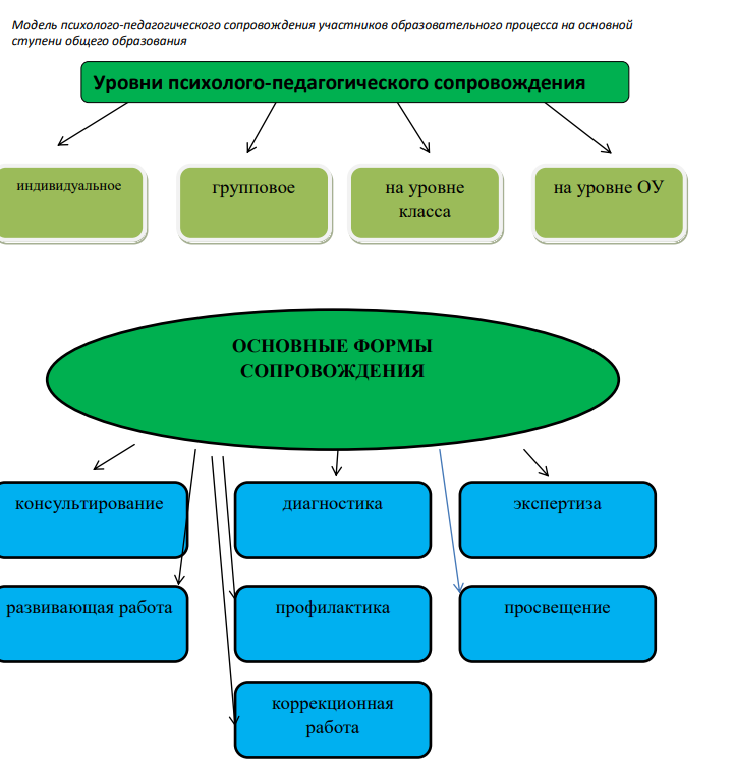 255Основные направления психолого-педагогического сопровождения в МБОУ Крыжинской ООШСохран ение и укрепление психологического здоровьяИзучение динамикиразвития мотивации,познавательных иличностных характеристикучастников ОПФормированиекоммуникативных навыковучащихсяСодействие гармонизациисоциально-психологического климатаПоддержка ученического самоуправленияДифференциация ииндивидуализацияобученияСопровождениепроцесса адаптацииучащихся 1, 5 классовОбеспечение осознанногои ответственного выборадальнейшей сферыпрофессиональнойдеятельностиПсихолого-педагогическаяподдержка учащихся2563.3.4.Финансовое обеспечение реализации основной образовательной программы основного общего образованияФинансовое обеспечение реализации основной образовательной программы основного общего образования Муниципального бюджетного общеобразовательного учреждения Крыжинской основной общеобразовательной школы   опирается на исполнение расходных обязательств, обеспечивающих конституционное право граждан на бесплатное и общедоступное общее образование. Объём действующих расходных обязательств отражается в задании учредителя по оказанию государственных (муниципальных) образовательных услуг в соответствии с требованиями федеральных государственных образовательных стандартов общего образования. Нормативное подушевое финансирование реализации государственных гарантий прав граждан на получение общедоступного и бесплатного общего образования является гарантированным минимально допустимым объемом финансовых средств на реализацию ФГОС ООО (в части оплаты труда и учебных расходов) в год в расчете на одного ученика.3.3.5. Материально-техническое обеспечение р еализа ци и основной о бразовательной программыосновного общего образованияМатериально-техническая база школы приводится в соответствие с задачами по обеспечению реализацииОбразовательной программы, необходимого учебно-материального оснащения образовательнойдеятельности и созданию соответствующей образовательной и социальной среды.Критериальными источниками оценки учебно-материального обеспечения образовательной деятельностиявляются требования Стандарта, требования и условия Положения о лицензировании образовательнойдеятельности, утверждённого постановлением Правительства Российской Федерации от 31 марта 2009г.№277.В соответствии с требованиями Стандарта для обеспечения всех предметных областей и внеурочнойдеятельности образовательная организация, реализующая образовательную программу основного общегообразования, обеспечена мебелью, офисным освещением, хозяйственным инвентарем и оборудована:учебные кабинеты с автоматизированными рабочими местами обучающихся и педагогических работников;кабинетами для занятий музыкой, хореографией и изобразительным искусством;библиотекой с рабочими зонами, оборудованным читальным залом и книгохранилищем, обеспечивающим сохранность книжного фонда, медиатекой;спортивным залом и спортплощадкой, оснащенными спортивным оборудованием и инвентарём;помещения для питания обучающихся;помещения для медицинского персонала;административные помещения;гардеробы, санузлы;участок (территория) с необходимым набором оснащённых зон.Состав комплекта средств обучения объединяет как современные средства обучения на базе цифровых технологий, так и средства наглядности (печатные материалы, натуральные модели и объекты), а также лабораторное оборудование, приборы и инструменты натуральных экспериментов и исследований, включая расходные материалы и канцелярские принадлежности. Состав комплекта формируется с учётом:возрастных, психолого-педагогических особенностей обучающихся;его необходимости и достаточности;универсальности (возможности применения одних и тех же средств обучения для решения комплекса задач в учебной и внеурочной деятельности, в различных предметных областях, а также при использовании разнообразных методик обучения);согласованности совместного использования (содержательной, функциональной, программной и пр.).Инновационные средства обучения содержат:аппаратную часть, включающую: интерактивную доску, модуль тиражирования информации, организации эффективного взаимодействия всех участников образовательной деятельности;программную часть, включающую многопользовательскую операционную систему и прикладное программное обеспечение;электронные образовательные ресурсы по предметным областям.257258Обеспечение образовательного процесса оборудованными учебными кабинетами, объектами для проведения практических занятий по образовательным программам2603.3.7Информационно-методическое обеспечение реализации ООПВ соответствии с требованиями Стандарта информационно-методические условия реализацииОбразовательной программы обеспечиваются современной информационно-образовательной средой.Под информационно-образовательной средой (или ИОС) понимается открытая педагогическая система,сформированная на основе разнообразных информационных образовательных ресурсов, современныхинформационно-телекоммуникационных средств и педагогических технологий, направленных наформирование творческой, социально активной личности, а также компетентность участниковобразовательного процесса в решении учебно-познавательных и профессиональных задач с применениеминформационно-коммуникационных технологий (ИКТ-компетентность), наличие служб поддержкиприменения ИКТ.Основными элементами ИОС являются:информационно-образовательные ресурсы в виде печатной продукции;информационно-образовательные ресурсы на сменных оптических носителях;информационно-образовательные ресурсы Интернета;вычислительная и информационно-телекоммуникационная инфраструктура;прикладные программы, в том числе поддерживающие администрирование и финансово-хозяйственную деятельность образовательной организации (бухгалтерский учёт, делопроизводство, кадры и т. д.).Для использования ИКТ оборудование должно отвечать современным требованиям и обеспечивать использование ИКТ:в учебной деятельности;во внеурочной деятельности;в исследовательской и проектной деятельности;при измерении, контроле и оценке результатов образования;в административной деятельности, включая дистанционное взаимодействие всех участников образовательной деятельности, в том числе в рамках дистанционного образования, а также дистанционное взаимодействие образовательной организации с другими организациями социальной сферы и органами управления.Учебно-методическое и информационное оснащение образовательной деятельности обеспечивает возможность:реализации индивидуальных образовательных планов обучающихся, осуществления их самостоятельной образовательной деятельности;ввода русского и иноязычного текста, распознавания сканированного текста; создания текста на основе расшифровки аудиозаписи; использования средств орфографического и синтаксического контроля русского текста и текста на иностранном языке; редактирования и структурирования текста средствами текстового редактора;записи и обработки изображения (включая микроскопические, телескопические и спутниковые изображения) и звука при фиксации явлений в природе и обществе, хода образовательной деятельности; переноса информации с нецифровых носителей (включая трёхмерные объекты) в цифровую среду (оцифровка, сканирование);создания и использования диаграмм различных видов (алгоритмических, концептуальных, классификационных, организационных, хронологических, родства и др.), специализированных географических (в ГИС) и исторических карт; создания виртуальных геометрических объектов, графических сообщений с проведением рукой произвольных линий;организации сообщения в виде линейного или включающего ссылки сопровождения выступления, сообщения для самостоятельного просмотра, в том числе видеомонтажа и озвучивания видеосообщений;выступления с аудио-, видео- и графическим экранным сопровождением;вывода информации на бумагу и т. п. ив трёхмерную материальную среду (печать);информационного подключения к локальной сети и глобальной сети Интернет, входа в информационную среду учреждения, в том числе через Интернет, размещения гипермедиасообщений в информационной среде образовательного учреждения;поиска и получения информации;использования источников информации на бумажных и цифровых носителях (в том числе в справочниках, словарях, поисковых системах);вещания (подкастинга), использования носимыхаудиовидеоустройств для учебной деятельности на уроке и вне урока;261общения в Интернете, взаимодействия в социальных группах и сетях, участия в форумах, групповой работы над сообщениями (вики);создания и заполнения баз данных, в том числе определителей; наглядного представления и анализа данных;включения обучающихся в проектную и учебно-исследовательскую деятельность, проведения наблюдений и экспериментов, в том числе с использованием: учебного лабораторного оборудования, цифрового (электронного) и традиционного измерения, включая определение местонахождения; виртуальных лабораторий, вещественных и виртуально-наглядных моделей и коллекций основных математических и естественно - научных объектов и явлений;исполнения, сочинения и аранжировки музыкальных произведений с применением традиционных народных и современных инструментов и цифровых технологий, использования звуковых и музыкальных редакторов, клавишных и кинестетических синтезаторов;художественного творчества с использованием ручных, электрических и ИКТ- инструментов, реализации художественно-оформительских и издательских проектов, натурной и рисованной мультипликации;создания материальных и информационных объектов с использованием ручных и электроинструментов, применяемых в избранных для изучения распространённых технологиях(индустриальных, сельскохозяйственных, технологиях ведения дома, информационных и коммуникационных технологиях);проектирования и конструирования, в том числе моделей с цифровым управлением и обратной связью, с использованием конструкторов; управления объектами; программирования;занятий по изучению правил дорожного движения с использованием игр, оборудования, а также компьютерных тренажёров;размещения продуктов познавательной, учебно-исследовательской и проектной деятельности обучающихся в информационно-образовательной среде образовательной организации;проектирования и организации индивидуальной и групповой деятельности, организации своего времени с использованием ИКТ; планирования учебной деятельности, фиксирования его реализации в целом и отдельных этапов (выступлений, дискуссий, экспериментов);обеспечения доступа в школьной библиотеке к информационным ресурсам Интернета, учебной и художественной литературе, коллекциям медиаресурсов на электронных носителях, множительной технике для тиражирования учебных и методических тексто-графических и аудиовидеоматериалов, результатов творческой, научно-исследовательской и проектной деятельности обучающихся;проведения массовых мероприятий, собраний, представлений; досуга и общения обучающихся с возможностью для массового просмотра кино - и видеоматериалов, организации сценической работы, театрализованных представлений, обеспеченных озвучиванием, освещением и мультимедиасопровождением;выпуска школьных печатных изданий, работы школьного телевидения. Все указанные виды деятельности обеспечены расходными материалами.Информационное обеспечени еДля эффективного информационного обеспечения реализации ООПООО    в школе сформированаинформационная среда (ИС).Информационная среда МБОУ Крыжинской ООШ включает в себя совокупность технологических средств(компьютеры, базы данных, коммуникационные каналы, программные продукты и др.), культурные иорганизационные формы информационного взаимодействия, компетентность участников образовательногопроцесса в решении учебно-познавательных и профессиональных задач с применением информационно--коммуникационных технологий (ИКТ), а также наличие службы поддержки применения ИКТ.Информационная среда обеспечивает эффективную деятельность обучающихся по освоению ООП ООО иэффективную образовательную деятельность педагогических и руководящих работников по реализацииосновной образовательной программы основного общего образования, в том числе возможность:создания, поиска, сбора, анализа, обработки и представления информации (работа с текстами в бумажной иэлектронной форме, запись и обработка изображений и звука, выступления с аудио-, видео- и графическимсопровождением, общение в Интернете);планирования образовательного процесса и его ресурсного обеспечения;размещения и сохранения используемых участниками образовательного процесса информационныхресурсов, учебных материалов, предназначенных для образовательной деятельности обучающихся, а такжеанализа и оценки такой деятельности; доступа к размещаемой информации;262мониторинга хода и результатов учебного процесса, фиксацию результатов деятельности обучающихся ипедагогических работников; мониторинга здоровья обучающихся;-дистанционного взаимодействия всех участников образовательного процесса: обучающихся, педагогическихработников, администрации образовательного учреждения, родителей (законных представителей)обучающихся, методических служб, общественности, органов, осуществляющих управление в сфереобразования;сетевого взаимодействия образовательных учреждений, в том числе с образовательными учреждениямидополнительного образования, а также органов, осуществляющих управление в сфере образования;ограничения доступа к информации, несовместимой с задачами духовнонравственного развития ивоспитания обучающихся;учета контингента обучающихся, педагогических работников, родителей обучающихся, бухгалтерского учета вобразовательном учреждении;доступа обучающихся и педагогических работников к максимальному числу сокровищ отечественной изарубежной культуры, достижениям науки и искусства; электронным информационно-образовательнымресурсам, размещенным в федеральных и региональных базах данных;организации работы в режиме как индивидуального, так и коллективного доступа к информационно-образовательным ресурсам;организации дистанционного образования;взаимодействия МБОУ Крыжинской ООШ с другими организациями социальной сферы: учреждениямидополнительного образования детей, учреждениями культуры, здравоохранения, спорта, досуга, службамизанятости населения, обеспечения безопасности жизнедеятельности;информационно-методического сопровождения образовательного процессас учетом индивидуальныхвозрастных, психологических и физиологических особенностей обучающихся, в том числе талантливых иодаренных, включая обучающихся, оказавшихся в трудной жизненной ситуации, а также с ограниченнымивозможностями здоровья и инвалидов.Основой информационной среды являются общешкольные средства ИКТ, используемые в различныхэлементах образовательного процесса и процесса управления школы, не находящиеся постоянно в том илиином кабинете. В минимальном варианте это оснащение обеспечивает в любом помещении школы, где идетобразовательный процесс, работу с компьютером, распечатывание текстовых файлов, размножение большихобъемов текстовых и графических материалов (учебных, информационных, детских работ и т.д.), выступлениес компьютерной поддержкой, оцифровку изображений (сканер), фото-аудио-видео фиксацию ходаобразовательного процесса. Это достигается за счет использования мобильного компьютера (например,ноутбука, т. к. в школе 3 мини компьютерных класса), переносного проектора и экрана, фотоаппарата,видеокамеры, цифрового диктофона, шумопоглащающих наушников закрытого типа, микрофона,переносного звукоусиливающего комплекта оборудования, соответствующих цифровых образовательныхресурсов и необходимых расходных материалов (запасных картриджей для принтеров и копировальногоустройства, ламп для мультимедийного проектора, батареек для фото и видеокамер, диктофонов,микрофонов и т.д., устройства для хранения, записи и передачи информации - флеш-память, CD, DVD-диски).Дополнительными компонентами мобильной среды является мобильный сканер для доски, позволяющийиспользовать любую белую доску как интерактивную с комплектом дополнительных расходных материалов,устройство для хранения цифрового архива и устройство для копирования материалов на CDиDVD-носители.Необходимость информатизации всего образовательного процесса, формирования ИКТ-компетентностипедагогов и учащихся и требования оптимизации ресурсов приводит к конфигурации, в которой вдополнение к предыдущему оснащению, формируются рабочие места (мобильные или стационарные)учителей различных предметов, увеличивается число проекторов и экранов (предпочтительна стационарнаяих установка в помещениях регулярного частого использования), цифровых фото- и видеокамер, добавляютсямобильные классы с беспроводным доступом к локальной сети, оснащаются помещения длясамостоятельной работы учащихся после уроков (читальный зал библиотеки и др.).Помимо общешкольного оборудования и оснащения преподавания информатики в преподавании предметовиспользуется наряду с вышеописанным так же и специализированное оборудование, в том числе - цифровыеизмерительные приборы и цифровые микроскопы для естественнонаучных дисциплин. Все это оснащениеэффективно используется вдостижении целей предметной ИКТ-компетентности обучающихся и в повышенииквалификации учителей.Соответственно сказанному выше, меняется и роль кабинета информатики.Помимо его естественного назначения, как помещения, где идет изучение информатики там, где нужно,поддержанное компьютерной средой, он становится центром информационной культуры и информационныхсервисов школы(наряду с библиотекой-медиатекой), центром формирования ИКТ-компетентностиучастников образовательного процесса.263Кабинет информатики оснащен оборудованием ИКТ и специализированной учебной мебелью. Имеющееся в кабинете оснащение обеспечивает, в частности, освоение средств ИКТ, применяемых в различных школьных предметах. Кабинет информатики может быть использован вне курса информатики, и во внеурочное время для многих видов информационной деятельности, осуществляемых участниками образовательного процесса, например, для поиска и обработки информации, подготовки и демонстрации мультимедиа презентаций и др. В кабинете информатики имеется одно рабочее место преподавателя, включающего стационарный компьютер, и4 компьютерных места обучающихся. В кабинете имеются основные пользовательские устройства, входящие в состав общешкольного оборудования, в том числе - проектор с потолочным креплением, интерактивная доска, маркерная доска, также комбинация принтеров и сканеров, позволяющая сканировать страницы А4, распечатывать цветные страницы А4. Первоначальное освоение этих устройств проходит под руководством учителя информатики в кабинете информатики. Компьютер учителя также имеет наушники с микрофоном, веб-камеру.Все программные средства, установленные на компьютерах, лицензированы, в том числе операционная система Windows, Linux; имеются файловый менеджер в составе операционной системы; антивирусная программа; программа-архиватор; интегрированное офисное приложение,включающее текстовый редактор, растровый и векторный графические редакторы, программу разработки презентаций, динамические (электронные) таблицы, система управления базами данных; система оптического распознавания текста; звуковой редактор; мультимедиа проигрыватель. Для управления доступом к ресурсам Интернет и оптимизации трафика должны быть использованы специальные программные средства. Установлена программа интерактивного общения, простой редактор web-страниц и пр.Фонд библиотеки и цифровых образовательных ресурсов кабинета информатики удовлетворяет общим требованиям в применении к кабинету информатики, то есть включает необходимые нормативные, методические и учебные документы (в том числе - учебники, включая альтернативные к основным, используемым в курсе, образцы аттестационных заданий), справочную литературу, периодические издания. Используются плакаты, относящиеся к истории развития информатики и информационных технологий (включая портреты), основным понятиям информатики.Значительная часть учебных материалов, в том числе тексты, комплекты иллюстраций, схемы, таблицы, диаграммы и пр., могут быть представлены не только на полиграфических, а и на цифровых (электронных) носителях. Наличие компьютерной и мультимедийной техники в образовательном учреждении. Наличие электронных учебных пособий и материалов: 72 шт.2643.3.8. Дорожная карта формирования необходимой системы условий реализации основной образовательной программы основного общего образования2652663.4. Система педагогического мониторингаПедагогический мониторинг обеспечивает эффективное управление качеством образования на основе объективной и достоверной информации о результатах, ресурсах и условиях образовательной деятельности. В состав службы педагогического мониторинга входят администрация, руководители методических объединений, классные руководители, учителя. Служба педагогического мониторинга функционирует постоянно, позволяя на основании анализа результатов проведенных исследований осуществлять управленческие решения, корректировать планы работы и прогнозировать перспективы развития образовательной организации.I.	Направления педагогического мониторинга:
1.Социально-педагогический мониторинг.-электронный банк данных детей от 0 до 18 лет, проживающих в микрорайонешколы;-мониторинг получения несовершеннолетними гражданами в возрасте от 6,5 до 18 лет, проживающими вмикрорайоне школы, начального общего, основного общего, среднего общего образования.2.Социальное положение семей по блокам:-образовательный ценз родителей;-сфера трудовой деятельности родителей;3.Показатели соматического и психологического здоровья воспитанников.4.Занятость обучающихся в кружках, секциях, клубах.5.Данные изучения запросов родителей и обучающихся на дополнительные образовательные услуги.6.Данные об охране прав социально не защищенных семей.7.Данные по результатам исследования морально-психологического климата в семьях воспитанников.II.	Мониторинг содержания образования предполагает:-анализ учебного плана, его соответствие базисному учебному плану и примерному региональному;-анализ программно-методического сопровождения учебных планов и программ начального общего,основного общего и среднего общего образования;-анализ содержания образования краеведческой направленности;-анализ содержания рабочих учебных программ в контексте духовно-нравственного развития обучающихся.III.Мониторинг качества образования предполагает:диагностику уровня освоения общеобразовательных программ;определение личных достижений обучающихся по результатам участия их в олимпиадах, конкурсах,соревнованиях;анализ портфолио (дневника личных достижений учащегося);диагностика результатов реализации Образовательной программы:духовно-нравственное развитие и воспитание;культура здорового и безопасного образа жизни;267опыт социальной деятельности обучающихся;детское самоуправление в школе;динамика участия школьников в системе дополнительного образования;исследование особенностей коммуникативных взаимодействий в моделях «учитель - ученик», «учитель -класс», «ученик - класс».IV.Мониторинг личностно-профессионального роста педагогов:-данные о кадровом потенциале;-карты педагогического мастерства учителя;-анализ инновационной деятельности учителей;-анализ реализации требования стандарта;-владение личностно-ориентированными технологиями обучения и воспитания;-анализ личностных достижений учителя (по результатам заполнения портфолио);-динамика повышения квалификации педагогов;-динамика роста квалификационной категории педагогов.V.Мониторинг условий жизнедеятельности обучающихся:-выявление уровня учебной и внеучебной нагрузки на организм учащегося в соотношении с допустимымпределом;-динамика количества пропущенных учащимися уроков по болезни;-анализ качества образования детей, находящихся на домашнем обучении;-состояние физкультурно-оздоровительной работы;-эффективность применения педагогическим коллективом здоровье сберегающих технологий;- организация питания, режима дня.Мониторинг реализации образовательной программы3.5. Управление реализации образовательной программыУправление является тем рычагом, который нацелен на активизацию человека путем создания всех необходимых условий для проявления и развития его творческого потенциала. Само управление как процесс нуждается в организации, однако необходимо учитывать общие организационные принципы на которых должна быть построена управляющая система. Такими принципами являются следующие принципы:Оптимального соотношения централизации и децентрализации в управлении.Единства единоначалия и коллегиальности.Рационального сочетания прав, обязанностей и ответственности в управлении.268Признания непрерывного развития коллектива основной целью управленческо-педагогической деятельности.Признания уникальности, неповторимости человек, его прав на саморазвитие, свободу, творчество.Направленности управления «снизу вверх» (принимают решение и берут на себя ответственность за него все члены коллектива).Ротации кадров.Достижение консенсуса в коллективной деятельности.Нравственного, экономического поощрения инициативы.Выбор оптимального сочетания и соотношения различных методов и средств управления необходимо осуществлять с учетом следующих факторов:Стратегические и тактические задачи.Особенности людей (учителей, учащихся, родителей и др.) в отношении которых применяется управленческое воздействие.Сравнительную эффективность различных методов управления.Возможности каждого метода и последствия его применения.Меру в использовании тех или иных методов, их взаимосвязь.Особенности ситуации, исчерпанность других средств.Наличие времени для решения задачи именно выбранным комплексом средств управления.Морально-психологические, материальные и прочие условия.Возможности, умения подчиненных.10.	Традиции, привычки коллектива, его приученность к тому или иному стилю управления.Учитывая перечисленные принципы и разрешая встающие перед школой проблемы, основными задачами управления школой в период реализации программы развития школы являются:Подбор и расстановка кадров, и в первую очередь управленческих.Своевременное информирование участников образовательного процесса о происходящих в школе изменениях.Формирование и организация работы творческих групп, обеспечивающих внедрение программы развития школы.Создание и своевременное изменение на основе анализа их работы, нормативно - правовых условий существования и функционирования внутришкольных структур обеспечивающих выполнение программы развития школы.Контроль и координации работы данных структур.Поэтапный анализ реализации программы развития школы и корректировка, на его основе, деятельности внутришкольных структур обеспечивающих реализацию программы.3.6. Перспективы и ожидаемые результатыДостижение обязательного минимума содержания образования для каждого ученика.Усвоение учащимися учебных программ обеспечивающих полноценное развитие личности и возможностипродолжения образования в профессиональной среде.Выпускник школы:обладает положительной жизненной установкой, активной гражданской позицией; обладает развитыминтеллектом, дающим возможность самореализации как творческой личности; способен к дальнейшемупродолжению образования; коммуникабелен, толерантен, умеет работать в коллективе; владеет умениями инавыками поддержки собственного здоровья; способен брать ответственность за свой выбор, в том числе ипрофессиональный; способен к успешной социализации в обществе и на рынке трудаУчащиеся, получившие основное общее образование, должны: освоить на уровне требованийгосударственных программ учебный материал по всем предметам школьного учебного плана; приобрестинеобходимые знания и навыки жизни в обществе, профессиональной среде, овладеть средствамикоммуникации; достигнуть показателей развития интеллектуальной сферы, достаточных для организациисвоей познавательной, проектировочной, оценочной деятельности; овладеть основами компьютернойграмотности; овладеть системой общеучебных умений (сравнение, обобщение, анализ, синтез,классификация, выделение главного); знать свои гражданские права и уметь их реализовывать; уважать своеи чужое достоинство; уважать собственный труд и труд других людей.Психолого-педагогический портрет: аналитико-синтетическое восприятие, наблюдательность, регулируемаяпамять, абстрактное мышление, целеобразование и планирование, способность рассуждать,интеллектуальная познавательная активность; креативность (способность к творчеству); чувствапсихологической защищенности.269Личностные качества: социальная взрослость, ответственность за свои действия, мотивация общественно полезной деятельности (учебно-трудовой и т.д.), познавательные интересы, самосознание и адекватная самооценка, потребность в самопознании. Осознание собственной индивидуальности. Личностное самоопределение, стремление к самоутверждению, потребность в общественном признании, психосексуальная идентичность, удовлетворенность своим положением, нравственное осознание.На основании вышеизложенного школа может:Системно решать задачи по внедрению содержательных линий ФГОСа, прежде всего приоритетных содержательных линий школы, как в учебную так и во внеурочную деятельность субъектов образовательной деятельности.Создать	условия для формирования у учащихся школы системы общечеловеческих ценностей (любовь к Родине, патриотизм, природоохранная деятельность, забота о сохранении собственного здоровья, понимание Прекрасного в окружающей нас жизни и т.д.), позволяющую человеку жить вместе с другими людьми и быть успешным в жизни.Повысить	качество образования в школе.Создать	базу для социального взаимодействия и партнерства субъектов образовательной деятельности через совместную деятельность учителей, учащихся, родителей в ходе реализации данных блоков содержания.Укрепить	базу для взаимодействия и сотрудничества между субъектами единого образовательного комплекса.270Направлен на формирование всего комплекса УУД.Формируются прежде всего познавательные УУД.«…..    »     (название проекта)«…..    »     (название проекта)«…..    »     (название проекта)Содержание, необходимые ресурсыСмысл проектной деятельности. Кому адресован проект. Его цель.Смысл проектной деятельности. Кому адресован проект. Его цель.Смысл проектной деятельности. Кому адресован проект. Его цель.Результат проектной деятельностиПродукт проектной деятельности.Продукт проектной деятельности.Результат проектной деятельностиКритерии оценкиКритерии оценки1. 2. 3. n.Что необходимо для выполнения проекта:Источники информацииИсточники информацииЧто необходимо для выполнения проекта:Приборы и материалыПриборы и материалыЧто необходимо для выполнения проекта:Необходимые умения, способы работыНеобходимые умения, способы работыЧто необходимо для выполнения проекта:ВремяВремяПлан работы над проектомЭтап 1ДатаПлан работы над проектомЭтап 2ДатаЭтап 3ДатаЭтап nДатаАВСРУССКАЯ ЛИТЕРАТУРАВ«Слово о полку Игореве» (к. XII в.)Древнерусская литература–   1-2Русский фольклор:(8-9 кл.)14произведения на выбор,сказки, былины, загадки,например: «Поучение»пословицы, поговорки, песня и др.Владимира Мономаха,(10 произведений разных жанров,«Повесть о разорении Рязани5-7 кл.)Батыем», «Житие СергияРадонежского», «Домострой»,«Повесть о Петре и ФевронииМуромских», «Повесть о ЕршеЕршовиче, сыне Щетинникове»,«Житие протопопа Аввакума,им самим написанное» и др.)(6-8 кл.)М.В.Ломоносов – 1стихотворение по выбору,например: «Стихи, сочиненныена дороге в Петергоф…» (1761),«Вечернее размышление оБожием Величии при случаевеликого северного сияния»(1743), «Ода на день восшествияД.И. Фонвизин «Недоросль» (1778 –на Всероссийский престол Ея1782)Величества Государыни(8-9 кл.)ИмператрицыЕлисаветы Петровны 1747 года» и др.(8-9 кл.) Г.Р.Державин – 1-2 стихотворения по выбору, например: «Фелица» (1782), «Осень во время осады Очакова» (1788), «Снигирь» 1800,Н.М. Карамзин   «Бедная Лиза»«Водопад» (1791-1794),(1792) (8-9 кл.)«Памятник» (1795) и др. (8-9 кл.) И.А. Крылов – 3 басни по выбору, например:   «Слон и Моська» (1808), «Квартет» (1811), «Осел1820), «Кавказский пленник»(1820 – 1821), «Цыганы» (1824),«Полтава» (1828), «Медныйвсадник» (1833) (Вступление) идр.(7-9 кл.)Сказки – 1 по выбору, например:«Сказка о мертвой царевне и осеми богатырях» и др.(5 кл.)М.Ю.Лермонтов «Герой нашего времени» (1838 — 1840). (9 кл.) Стихотворения:  «Парус» (1832), «Смерть Поэта» (1837), «Бородино» (1837), «Узник» (1837), «Тучи» (1840), «Утес» (1841), «Выхожу один я на дорогу...» (1841). (5-9 кл.)М.Ю.Лермонтов - 10 стихотворений по выбору, входят в программу каждого класса, например:«Ангел» (1831), «Дума» (1838), «Три пальмы» (1838), «Молитва» («В минуту жизни трудную…») (1839), «И скучно и грустно» (1840), «Молитва» («Я, Матерь Божия, ныне с молитвою...») (1840), «Когда волнуется желтеющая нива…» (1840), «Из Гете («Горные вершины…») (1840), «Нет, не тебя так пылко я люблю…» (1841), «Родина» (1841), «Пророк» (1841), «Как часто, пестрою толпою окружен...» (1841), «Листок» (1841) и др. (5-9 кл.) Поэмы1-2 по выбору,например: «Песня про царя Ивана Васильевича, молодого опричника и удалого купца Калашникова» (1837), «Мцыри» (1839) и др. (8-9 кл.)Литературные сказки XIX-ХХ века, например:А.Погорельский, В.Ф.Одоевский, С.Г.Писахов, Б.В.Шергин, А.М.Ремизов, Ю.К.Олеша, Е.В.Клюев и др. (1 сказка на выбор, 5 кл.)Н.В.Гоголь«Ревизор» (1835) (7-8 кл.),«Мертвые души» (1835 – 1841) (9-10кл.)Н.В.Гоголь Повести – 5 из разных циклов, на выбор, входят в программу каждого класса, например:«Ночь перед Рождеством» (1830 – 1831), «Повесть о том, как поссорился Иван Иванович с Иваном Никифоровичем» (1834), «Невский проспект» (1833 – 1834), «Тарас Бульба» (1835), «Старосветские помещики » (1835), «Шинель» (1839) и др. (5-9 кл.)Ф.И. Тютчев – Стихотворения: «Весенняя гроза» («Люблю грозу в начале мая…») (1828, нач. 1850-х), «Silentium!» (Молчи, скрывайся и таи…) (1829, нач. 1830-х), «Умом Россию не понять…» (1866). (5-8 кл.)А.А. ФетФ.И. Тютчев - 3-4 стихотворения по выбору, например: «Еще в полях белеет снег…» (1829, нач. 1830-х),   «Цицерон» (1829, нач. 1830-х), «Фонтан» (1836), «Эти бедные селенья…» (1855), «Есть в осени первоначальной…» (1857), «Певучесть есть в морских волнах…» (1865), «НамПоэзия 2-й половины XIX в., например :А.Н.Майков, А.К.Толстой, Я.П.Полонский и др.(1-2 стихотворения по выбору, 5-9 кл.)«Отрочество» (1854), «Хаджи -Мурат» (1896—1904) и др.; 1рассказ на выбор, например:«Три смерти» (1858),«Холстомер» (1863, 1885),«Кавказский пленник» (1872),«После бала» (1903) и др.(5-8 кл.)А.П.Чехов- 3 рассказа по выбору,например: «Толстый и тонкий»(1883), «Хамелеон» (1884),«Смерть чиновника» (1883),« Лошадиная фамилия» (1885),«Злоумышленник» (1885),«Ванька» (1886), «Спатьхочется» (1888) и др.(6-8 кл.)А.А.БлокПроза конца XIX – начала XX вв.,- 2 стихотворения по выбору,например :например : «Перед грозой»М.Горький, А.И.Куприн,(1899), «После грозы» (1900),Л.Н.Андреев, И.А.Бунин,«Девушка пела в церковномИ.С.Шмелев, А.С. Гринхоре…» (1905), «Ты помнишь? В(2-3 рассказа или повести понашей бухте сонной…» (1911 –выбору, 5-8 кл.)1914) и др.(7-9 кл.)Поэзия конца XIX – начала XX вв., например : К.Д.Бальмонт, И.А.Бунин,А.А.АхматоваМ.А.Волошин, В.Хлебников и др.- 1 стихотворение по выбору,(2-3 стихотворения по выбору, 5-например: «Смуглый отрок8 кл.)бродил по аллеям…» (1911),«Перед весной бывают днитакие…» (1915), «Родная земля»(1961) и др.(7-9 кл.)Н.С.Гумилев- 1 стихотворение по выбору,например : «Капитаны» (1912),«Слово» (1921).(6-8 кл.)М.И.Цветаева- 1 стихотворение по выбору,например: «Моим стихам,написанным так рано…» (1913),«Идешь, на меня похожий»(1913), «Генераламдвенадцатого года» (1913),Поэзия 20-50-х годов ХХ в.,«Мне нравится, что вы больнынапример :не мной…» (1915),   из циклаБ.Л.Пастернак, Н.А.Заболоцкий,«Стихи к Блоку» («Имя твое –Д.Хармс,птица в руке…») (1916), из циклаН.М.Олейников и др.«Стихи о Москве» (1916), «Тоска(3-4 стихотворения по выбору, 5-по родине! Давно…» (1934) и др.9 кл.)(6-8 кл.)завете…» (1958),   «Я знаю,Е.Мурашова , А.Петрова, С.Седов,никакой моей вины…» (1966) иС.Востоков , Э.Веркин,др.; «Василий Теркин» («КнигаМ.Аромштам, Н.Евдокимова,про бойца») (1942-1945) – главыН.Абгарян, М.Петросян,по выбору.А.Жвалевский и Е.Пастернак, Ая(7-8 кл.)Эн, Д.Вильке и др.(1-2 произведения по выбору, 5-8А.И. Солженицынкл.)1 рассказ по выбору, например:«Матренин двор» (1959) или из«Крохоток» (1958 – 1960) –«Лиственница», «Дыхание»,«Шарик», «Костер и муравьи»,«Гроза в горах», «КолоколУглича» и др.(7-9 кл.)В.М.Шукшин1 рассказ по выбору, например:«Чудик» (1967), «Срезал» (1970),«Мастер» (1971) и др.(7-9 кл.)Г.Тукай, М.Карим, К.Кулиев, Р.Гамзатов и др. (1 произведение по выбору, 5-9 кл.)Гомер«Илиада» (или «Одиссея») (фрагменты по выбору) (6-8 кл.)Данте. «Божественная комедия» (фрагменты по выбору) (9 кл.)М. де Сервантес «Дон Кихот» (главы по выбору) (7-8 кл.)Зарубежный фольклор, легенды,баллады, саги, песни(2-3 произведения по выбору, 5-7кл.)В.Шекспир «Ромео и Джульетта» (1594 – 1595). (8-9 кл.)1–2 сонета по выбору, например:№ 66 «Измучась всем, я умереть хочу...» (пер. Б. Пастернака), № 68 «Его лицо - одно из отражений…» (пер. С. Маршака), №116 «Мешать соединенью двух сердец…» (пер. С. Маршака), №130 «Ее глаза на звезды не похожи…» (пер. С. Маршака). (7-8 кл.)Д.Дефо «Робинзон Крузо» (главы по выбору) ( 6-7 кл.)Дж. Свифт «Путешествия Гулливера» (фрагменты по выбору)Зарубежная сказочная ифантастическая проза,например :Ш.Перро, В.Гауф, Э.Т.А. Гофман,бр.Гримм,Л.Кэрролл, Л.Ф.Баум, Д.М. Барри,Дж.Родари, М.Энде,(6-7 кл.)Дж.Р.Р.Толкиен, К.Льюис и др. (2-3 произведения по выбору, 5-6Ж-Б. Мольер Комедиикл.)- 1 по выбору, например:«Тартюф, или Обманщик»(1664),«Мещанин воЗарубежна я новеллистика,дворянстве» (1670).например :(8-9 кл.)П.Мериме, Э. По, О`Генри, О.Уайльд, А.К.Дойл, Джером К.И.-В. Гете «Фауст» (1774 – 1832)Джером, У.Сароян, и др.(фрагменты по выбору)(2-3 произведения по выбору, 7-9( 9-10 кл.)кл.)Г.Х.АндерсенСказкиЗарубежная романистика XIX– ХХ- 1 по выбору, например:века, например:«Стойкий оловянный солдатик»А.Дюма, В.Скотт, В.Гюго,(1838), «Гадкий утенок» (1843).Ч.Диккенс, М.Рид, Ж.Верн, Г.Уэллс,(5 кл.)Э.М.Ремарк   и др.(1-2 романа по выбору, 7-9 кл)Дж. Г. Байрон- 1 стихотворение по выбору,Зарубежная проза о детях инапример: «Душа моя мрачна.подростках, например:Скорей, певец, скорей!»М.Твен, Ф.Х.Бернетт,(1814)(пер. М. Лермонтова),Л.М.Монтгомери, А.де Сент-«Прощание Наполеона» (1815)Экзюпери, А.Линдгрен, Я.Корчак,(пер. В. Луговского), РомансХарпер Ли, У.Голдинг, Р.Брэдбери,(«Какая   радость   заменитД.Сэлинджер, П.Гэллико,былое светлых чар...») (1815)Э.Портер,   К.Патерсон, Б.Кауфман,А. де Сент-Экзюпери «Маленький(пер. Вяч.Иванова),   «Стансы ки др.принц» (1943)Августе» (1816)(пер. А.(2 произведения по выбору,(6-7 кл.)Плещеева) и др.- фрагменты одной из поэм по5-9 кл.)выбору, например:Зарубежная проза о животных и«Паломничество Чайльдвзаимоотношениях человека иГарольда» (1809 – 1811) (пер. В.природы, например:Левика).Р.Киплинг, Дж.Лондон,(9 кл.)Э.Сетон-Томпсон, Дж.Дарелл и др. (1-2 произведения по выбору, 5-7 кл.)Современнеая зарубежная проза,например :А. Тор, Д. Пеннак, У.Старк, К.ДиКамилло, М.Парр, Г.Шмидт,Д.Гроссман, С.Каста, Э.Файн,Е.Ельчин и др.(1 произведение по выбору,5-8 кл.)Всеобщая историяИстория России5 классИСТОРИЯ ДРЕВНЕГО МИРАПервобытность.Древний ВостокАнтичный мир. Древняя Греция. Древний Рим.6 классИСТОРИЯ СРЕДНИХ ВЕКОВ. VI-XV вв. Раннее Средневековье Зрелое Средневековье Страны Востока в Средние века Государства доколумбовой Америки.ОТ ДРЕВНЕЙ РУСИ К РОССИЙСКОМУ ГОСУДАРСТВУ.VIII–XV вв.Восточная Европа в середине I тыс. н.э.Образование государства РусьРусь в конце X – начале XII в.Культурное пространствоРусь в середине XII – начале XIII в.Русские земли в середине XIII - XIV в.Народы и государства степной зоны Восточной Европыи Сибири в XIII-XV вв.Культурное пространствоФормирование единого Русского государства в XV векеКультурное пространство7 классИСТОРИЯ НОВОГО ВРЕМЕНИ.XVI-XVII вв. Отабсолютизма к парламентаризму. Первыебуржуазные революцииЕвропа в конце ХV— начале XVII в.Европа в конце ХV— начале XVII в.Страны Европы и Северной Америки в серединеXVII—ХVIII в.Страны Востока в XVI—XVIII вв.РОССИЯ В XVI – XVII ВЕКАХ: ОТ ВЕЛИКОГО КНЯЖЕСТВАК ЦАРСТВУРоссия в XVI векеСмута в РоссииРоссия в XVII векеКультурное пространство8 классИСТОРИЯ НОВОГО ВРЕМЕНИ.XVIIIв. Эпоха Просвещения.Эпоха промышленного переворота Великая французская революцияРОССИЯ В КОНЦЕ XVII - XVIII ВЕКАХ: ОТ ЦАРСТВА КИМПЕРИИРоссия в эпоху преобразований Петра IПосле Петра Великого: эпоха «дворцовыхпереворотов»Россия в 1760-х – 1790- гг. Правление Екатерины II иПавла IКультурное пространство Российской империи в XVIIIв.Народы России в XVIII в.Россия при Павле I9 классИСТОРИЯ НОВОГО ВРЕМЕНИ. XIX в. Мир к началу XX в. Новейшая история.Становление и расцветиндустриального общества. До начала Первой мировой войныСтраны Европы и Северной Америки в первой половине ХIХ в.IV. РОССИЙСКАЯ ИМПЕРИЯ В XIX – НАЧАЛЕ XX ВВ.Россия на пути к реформам (1801–1861)Александровская эпоха: государственный либерализмОтечественная война 1812 г.Николаевское самодержавие: государственныйконсерватизмКрепостнический социум. Деревня и городКонтрольные упражнения9а классПОКАЗАТЕЛИОценка“5”“4”“3”“5”“4”“3”Бег 30 м, секунд4,75,15,84,95,46,1Бег 60 м ,сек8.89.710.59.710.210.7Бег 1500 м, мин7.007.308.007.308.008.30Прыжки   в длину с места210195160200180145Подтягивание на перекладине97319155Сгибание и разгибание рук в упоре27221322149Наклоны   вперед из положения сидя119320147Подъем туловища за 30 сек. изположения лежаПриседаниеЧелночный бег 3х10Прыжки через скакалку за 1мин.Метание мячаПрыжки в длину с разбегаПрыжки в высоту с разбега33200 8.0 1104240012022140 8.7 1053737011014809.01002831010030150 8.6 1252735011020110 9.0 802131010013709.9501725085Контрольное упражнение 8 – е классыединица измерениямальчикиоценка"5"мальчикиоценка"4"мальчикиоценка"3"девочкиоценка"5"девочкиоценка"4"девочкиоценка"3"единица измерениямальчикиоценка"5"мальчикиоценка"4"мальчикиоценка"3"девочкиоценка"5"девочкиоценка"4"девочкиоценка"3"Челночный бег 4*9мсекунд9,610,110,610,010,411,2Бег 30 метровсекунд4,85,15,45,15,66,0Бег 60 метровсекунд9,09,710,59,710,410,8Бег 1000 метровмин:сек3:504:204:504:204:505:15Бег 2000 метровмин:сек9:009:4510:3010:5012:3013:20Прыжки в длину с местасм190180165175165156Подтягивание на высокой перекладинекол-во раз1085---Сгибание и разгибание рук в упоре лежа (отжимания)кол-во раз25201519139Наклон вперед из положения сидясм1285181510Подъем туловища за 1 мин из положения лежакол-во раз484338383325Прыжки на скакалке, за 25 секундкол-во раз565452626058Контрольное упражнение 7 – е классыединица измерениямальчикиоценка"5"мальчикиоценка"4"мальчикиоценка"3"девочкиоценка"5"девочкиоценка"4"девочкиоценка"3"единица измерениямальчикиоценка"5"мальчикиоценка"4"мальчикиоценка"3"девочкиоценка"5"девочкиоценка"4"девочкиоценка"3"Челночный бег 4*9мсекунд9,810,310,810,110,511,3Бег 30 метровсекунд5,05,35,65,35,66,0Бег 60 метровсекунд9,410,010,89,810,411,2Бег 500 метровмин:сек---2:152:252:40Бег 1000 метровмин:сек4:104:305:00---Бег 2000 метровмин:сек9:3010:1511:1511:0012:4013:50Прыжки в длину с местасм180170150170160145Подтягивание на высокойкол-во975---перекладинеразСгибание и разгибание рук в упоре лежа (отжимания)кол-во раз23181318128Наклон вперед из положения сидясм117416139Подъем туловища за 1 мин из положения лежакол-во раз454035383325Прыжки на скакалке, за 20 секундкол-во раз464442525048Контрольное упражнение 6 – е   классыединица измерениямальчикиоценка"5"мальчикиоценка"4"мальчикиоценка"3"девочкиоценка"5"девочкиоценка"4"девочкиоценка"3"единица измерениямальчикиоценка"5"мальчикиоценка"4"мальчикиоценка"3"девочкиоценка"5"девочкиоценка"4"девочкиоценка"3"Челночный бег 4*9мсекунд10,010,511,310,310,711,5Бег 30 метровсекунд5,55,86,25,86,16,5Бег 60 метровсекунд9,810,211,110,010,711,3Бег 500 метровмин:сек---2:222:553:20Бег 1000 метровмин:сек4:204:455:15---Бег 2000 метровмин:секбез учета временибез учета временибез учета времени---Прыжки в длину с местасм175165145165155140Подтягивание на высокой перекладинекол-во раз864---Сгибание и разгибание рук в упоре лежа (отжимания)кол-во раз20151015105Наклон вперед из положения сидясм106314118Подъем туловища за 1 мин из положения лежакол-во раз403525353020Прыжки на скакалке, за 20 секундкол-во раз464442484644Контрольное упражнение 5 – е классыединица измерениямальчикиоценка"5"мальчикиоценка"4"мальчикиоценка"3"девочкиоценка"5"девочкиоценка"4"девочкиоценка"3"единица измерениямальчикиоценка"5"мальчикиоценка"4"мальчикиоценка"3"девочкиоценка"5"девочкиоценка"4"девочкиоценка"3"Челночный бег 4*9мсекунд10,210,711,510,511,011,7Бег 30 метровсекунд5,76,06,55,96,26,6Бег 60 метровсекунд10,210,511,310,311,011,5Бег 500 метровмин:сек2:152:503:052:503:053:20Бег 1000 метровмин:сек4:305:005:305:005:306:00Бег 2000 метровмин:секбез учета временибез учета временибез учета времени---Прыжки в длину с местасм170155135160150130Подтягивание на высокой перекладинекол-во раз753---Сгибание и разгибание рук в упоре лежа (отжимания)кол-во раз171271283Наклон вперед из положения сидясм9531296Подъем туловища за 1 мин из положения лежакол-во раз353020302015Прыжки на скакалке, за 15 секундкол-во раз3432303836Предметные   областиУчебные предметы КлассыКоличество часов в неделю/годКоличество часов в неделю/годКоличество часов в неделю/годКоличество часов в неделю/годКоличество часов в неделю/годКоличество часов в неделю/годПредметные   областиУчебные предметы Классы56789ВсегоОбязательная частьОбязательная частьРусский языкРусский язык5/1756/2104/1403/1053/10221/732и литератураЛитература3 /1053/1052/702/703/10213/452Родной языки родная литератураРодной язык0,5/170,5/170,5/171/351/343,5/120Родной языки родная литератураРодная литература0,5/180,5/180,5/181/351/343,5/123Иностранные языкиИностранный язык ( немецкий)3/1053/1053/1053/1053/10215/522Иностранные языкиВторой иностранный язык ( английский)1/351/342/69Математика и информатикаМатематика5/1755/17510/350Математика и информатикаАлгебра3/1053/1053/1029/312Математика и информатикаГеометрия2/702/702/686/208Математика и информатикаИнформатика1/351/351/343/104Общественно - научные предметыИстория России Всеобщая история2/702/702/702/702/6810/348Общественно - научные предметыОбществознание1/351/351/351/344/139Общественно - научные предметыГеография1/351/352/702/702/688/278Основы духовно-нравственной культуры народов РоссииОсновы духовно-нравственной культуры народов России0,5/170,5/17Естественно - научные предметыФизика2/702/702/686/208Естественно - научные предметыХимия2/702/684/138Естественно - научные предметыБиология1/351/351/352/702/687/243ИскусствоМузыка1/351/351/353/105ИскусствоИзобразительное искусство1/351/351/351/354/140ТехнологияТехнология2/702/702/701/357/245Физическая культура и основы безопасности жизнедеятельностиОсновы безопасности жизнедеятельности1/351/342/69Физическая культура и основы безопасности жизнедеятельностиФизическая культура2/702/702/702/702/6810/348Итого:Итого:27,5/96 5,529/101530/105033/115532/108 8151,5/5 270,5Часть, формируемая участниками образовательногопроцесса(5- дневная учебная   неделя)Часть, формируемая участниками образовательногопроцесса(5- дневная учебная   неделя)1,5/531/352/701/345,5/192Основы духовно -   нравственной культуры народов РоссииОсновы духовно -нравственной культуры народов России0,5/180,5/18Естественно - научные предметыБиология1/351/35Физическая культура и основы безопасности жизнедеятельностиОсновы безопасности жизнедеятельности1/351/351/353/105Элективные курсыОсновы финансовой грамотности0,27/90,27/9Элективные курсыОкружающая среда и здоровье человека0,23/80,23/8Элективные курсыПлощади треугольников и четырехугольников0,21/70,21/7Элективные курсыСредства выразительности русского языка0,29/1 00,29/10Максимально допустимая годовая нагрузка (5-дневная учебная   неделя)Максимально допустимая годовая нагрузка (5-дневная учебная   неделя)29/ 101530/105032/112033/115533/112 2157/54 95Учебный год1 четвертьII четвертьIII четвертьIV четверть9 класс - 34 учебные недели5-8 классы - 35 учебных недель5-9 классы8 учебных недельУчебные занятия 01.09.2020-26.10.20205-9 классы7 учебных недель и 3 дня( понедельник, четверг, пятница)Учебные занятия05.11.2020-28.12.20205-9 классы10 учебных недель и 2учебных дня (понедельник,вторник)Учебные занятия11.01.2021-23.03.20219 класс7учебныхнедель и 4дня(четверг, пятница, понедельник, вторник) Учебные занятия01.04.2021- 25.05.2021 5-8 классы8 учебных недель и 2 дня (четверг, пятница) Учебные занятия 01.04.2021-28.05.2021Каникулы5-9 класс - 30 календарный день в учебном году Летние каникулы - 12 недельОсенние каникулы 27.10.2020-04.11.2020 (9 календарных дней)Зимние каникулы 29.12.2020- 10.01.2021 (13 календарных дней)Весенние каникулы 24.03.2021-31.03.2021 (8 календарных дней)Летние каникулы для 5-8 классов 01.06.2021-31.08.2021Административно-координационнаяКоординирует деятельность всех участников образовательного процесса, участвующих введении ФГОС, обеспечивает своевременную отчетность о результатах введения, делает выводы об эффективности проделанной работы, вносит коррективы, обеспечивает создание условий для организации внеурочной деятельности, проводит мониторинг результатов введения, вырабатывает рекомендации на основании результатов введенияДиректор школы, Заместитель директора по УВР,Консультативно-методическаяОбеспечивает: предоставление всех необходимых содержательных материалов, изучение всеми участниками   документов ФГОС, проведение семинаров и совещаний,   оказание консультативной и методической помощи учителям, работающим по ФГОСЗаместитель директора по УВР,Информационно-аналитическаяВыносят решения по результатам введения ФГОС, информируют об эффективности ФГОСПедагогический совет, школьное методическое объединениеОрганизационнаяИзучают документы ФГОС, используют новые технологии в учебной и воспитательной деятельности, обеспечивающие результаты обозначенные в стандарте, организуют проектную и исследовательскую деятельность учащихся, обеспечивают взаимодействие с родителямиЗадействованные педагоги школы.Совершенствование уровня кадровогообеспечения:ЗадачиМероприятияПодготовка педагогических кадров к работе с учащимися по внеурочной деятельностиИндивидуальные собеседования с преподавателями- предметниками и руководителями кружков, готовыми к деятельности в данном направлении.Повышение методического уровня всех участников воспитательного процессаСеминары с психологами, социальнымимедицинскими работниками, специалистамивнешкольных учрежденийСеминары-практикумы в методическихобъединениях с целью обмена опытом,накопленным в школе.Проведение семинаров по реализуемымпрограммам.Обеспечение комфортных условий для работы педагоговЗакупка оборудования, пособий,совершенствование материально-технической базыАктивизировать вовлечение социальных службРодительские собрания Дни открытых дверейНаправления внеурочной деятельностиФормы организации внеурочной деятельностиНазвание программыКол- во часов в неделю/ за год 5 классКол- во часов Кол- во             Кол- во             Кол- во             Способ в неделю/ за часов в             часов в             часов в             реализаци год                                неделю/ за неделю/ за неделю/ за и и 6 класс                    год                         год                         год                         педобеспе 7класс               8 класс              9 класс              чениеКол- во часов Кол- во             Кол- во             Кол- во             Способ в неделю/ за часов в             часов в             часов в             реализаци год                                неделю/ за неделю/ за неделю/ за и и 6 класс                    год                         год                         год                         педобеспе 7класс               8 класс              9 класс              чениеКол- во часов Кол- во             Кол- во             Кол- во             Способ в неделю/ за часов в             часов в             часов в             реализаци год                                неделю/ за неделю/ за неделю/ за и и 6 класс                    год                         год                         год                         педобеспе 7класс               8 класс              9 класс              чениеКол- во часов Кол- во             Кол- во             Кол- во             Способ в неделю/ за часов в             часов в             часов в             реализаци год                                неделю/ за неделю/ за неделю/ за и и 6 класс                    год                         год                         год                         педобеспе 7класс               8 класс              9 класс              чениеКол- во часов Кол- во             Кол- во             Кол- во             Способ в неделю/ за часов в             часов в             часов в             реализаци год                                неделю/ за неделю/ за неделю/ за и и 6 класс                    год                         год                         год                         педобеспе 7класс               8 класс              9 класс              чение1.Спортивно-оздоровительное1.Экскурсия2.Беседы3.Дни здоровья4.Соревнования5.«Веселые старты»6.Посещение музея7. Летний оздоровительныйПрограмма формирования экологической культуры, здорового и безопасного образа жизни.Классныеруководители5-6классовЛагутинлагерь с дневным пребыванием детейВ.Ф. учитель физическо й культурыСекция ОФПРабочая программа1ч/35ч1ч/35ч1ч/35ч1ч/35ч1ч/35чЛагутин В.Ф. учитель физическо й культурыКружок «Танцевальный "KIDS DANSE»Рабочая программа1 ч/35ч1ч/35ч1 ч/35ч1 ч/35ч1 ч/35чБибикова Т.В. ( по договору с ЦДТ)2. Духовно-нравственное1.Тематические классныечасы.2.Конкурсы рисунков,плакатов.3.Осенние праздники4.Новогодний праздник.5.Цикл бесед «Школавежливости».6.Праздник «Здравствуй,лето!».7.Праздник первого звонка.8.«День учителя».9.«День пожилого человека».10.«День матери».11.Научно-практическиеконференции12.Конкурс патриотическойпесни13.	День освобождения
Брянщины14.	День Победы15.	Месячник   оборонно-Программа духовно-нравственного развития, воспитания обучающихся.1ч/35ч1 ч/35ч1ч/35ч1ч/35ч1ч/35чКлассные руководит ели 5-9 классовмассовой работы.16.День защитника   Отечества17. День юного   герояантифашиста.Курс «География Брянского края»Курс « Граждановедение.Брянская область.».Рабочая программа1 ч/35ч1 ч/35чВасина Н.Г.учительгеографииКурс «История Брянского края»Рабочая программа1 ч/35ч1 ч/35чСтрутинска я Е.И. учитель историиКурс «Заповедная Брянщина»Рабочая программа1 ч/35чХодулапов а З.Н. учитель биологии3.Общекультурное1.Классные часы   по тематике«Полезные привычки», « Мыпротив наркотиков».2.Конкурсы на творческиеноминации3.Выставки поделок своимирукамиПрограмма духовно-нравственного развития, воспитания обучающихся1ч/35ч1ч/35ч1ч/35ч1ч/35ч1ч/35чКлассные руководит ели 5-9 классов3.ОбщекультурноеКружок «Чудеса   своими руками»Рабочая программа1ч/35ч1ч/35ч1ч/35ч1ч/35ч1ч/35чПрокопенк о   Г.В учитель ИЗО4.Социальное1.Акции « Я   гражданинРоссии»2. Помощь труженикам тыла,уход   за памятниками.2.Участие в классных иобщешкольных   внеклассныхмероприятиях.3.КонкурсыПрограмма духовно-нравственного развития, воспитания обучающихся1ч/35ч1 ч/35ч1ч/35ч1ч/35ч1ч/35чКлассные руководит ели 5-6 классов5. Общеинтеллектуальное1. Экскурсии на выстовку творчества А.Н. Толстого, г. Трубчевск-музей, МБОУ Летошницкая   СОШ   -музей, г. Брянск, Хотылёво. 2.Тематические   классные часы.3.Интеллектуальные марафоны, конкурсы. олимпиады разного уровня. 4. Предметные недели1ч/35ч1 ч/35ч1ч/35ч1ч/35ч1ч/35чКлассные руководит ели 5-9 классовВасина Н.Г.учитель географии5. ОбщеинтеллектуальноеКружок «Юный математик»Рабочая программа1ч/35ч1 ч/35ч1 ч/35ч1 ч/35ч1 ч/35чКозловаЕ.Н.учительматематикиКружок "Шахматы"Рабочая программа1ч/35ч1 ч/35ч1 ч/35ч1 ч/35ч1 ч/35чШуваловА.В.учительинформатикиИтого10 ч /350ч10 ч /350ч10 ч /350ч10 ч /350ч10 ч /350ч1750ч1750ч1750ч1750ч1750чОсновная школаОсновная школаОсновная школаОсновная школаОсновная школаОсновная школаРусский языкРусский языкРусский языкРусский языкРусский языкРусский язык№НазваниеАвторКлассИздательствоГод1Русский язык 5 класс. ФГОСТ.А. Ладыженская М.Т.Баранов ,5Просвещение2018-20202Русский язык 6 класс. ФГОСМ.Т.Баранов ,                     Т.А. Ладыженская6Просвещение2018-20203Русский язык 7 класс.ФГОСМ.Т.Баранов ,                     Т.А. Ладыженская7Просвещение2018-20204Русский язык 8 класс. ФГОСЛ.А.Тростенцова,ТА.8Просвещение2018-2020Ладыженская, Дейкина5Русский язык 9 класс.ФГОСЛ.А.Тростенцова,ТА. Ладыженская, Дейкина9Просвещение2018-2020ЛитератураЛитератураЛитератураЛитератураЛитератураЛитература6Литература    5 класс.ФГОСВ.Я.Коровина,В.П.Журавлев,В. И.Коровин5Просвещение2016-20207Литература 6 класс. ФГОСВ.П.Полухина, В.Я.Коровина,В.П.Журавлев,В.И. Коровин6Просвещение2016-20208Литература. 7 класс.ФГОСВ.Я.Коровина.7Просвещение2016-20209Литература 8 класс.ФГОСВ.Я.Коровина,В.П.Журавлев,В. И.Коровин8Просвещение2016-202010Литература   9 класс.ФГОСВ.Я.Коровина,В.П.Журавлев, В.И.Коровин9Просвещение2016-2020Иностранный язык (немецкий)Иностранный язык (немецкий)Иностранный язык (немецкий)Иностранный язык (немецкий)Иностранный язык (немецкий)Иностранный язык (немецкий)11Иностранный язык   5 класс.ФГОСИ.Л. Бим, Л. И. Рыжова5Просвещение2016-202012Иностранный язык 6класс.ФГОСИ.Л. Бим, Л.В. Садомова, Л.М. Санникова6Просвещение2016-202013Иностранный язык 7 класс. ФГОСИ. Л. Бим, Л. В. Садомова7Просвещение2016-202014Иностранный язык 8 класс. ФГОСИ. Л. Бим, Л. В. Садомова8Просвещение2016-202015Иностранный язык 9 класс.ФГОСИ. Л. Бим, Л. В. Садомова9Просвещение2016-2020Второй иностранный язык ( английский)Второй иностранный язык ( английский)Второй иностранный язык ( английский)Второй иностранный язык ( английский)Второй иностранный язык ( английский)Второй иностранный язык ( английский)16Английский язык   как второй иностранный: 1-й год обученияО.В. Афанасьева, И.В. Михеева8ООО «Дрофа»201917Английский язык   как второй иностранный: 2-й год обученияО.В. Афанасьева, И.В. Михеева9ООО «Дрофа»2018МатематикаМатематикаМатематикаМатематикаМатематикаМатематика18Математика 5 класс . ФГОСН.Я. Виленкин В.И. Жохов А.С. Чесноков С.И. Шварцбурд5Просвещение202019Математика 6 класс. ФГОСС.М. Никольский, М.К. Потапов и др.6Просвещение201720Алгебра 7 класс. ФГОСЮ.Н.Макарычев, Н.Г.Миндюк, К.И.Нешков, (под редакцией Теляковского С.А.)7Просвещение2016-202021Алгебра 8 класс. ФГОСЮ.Н.Макарычев, Н.Г Миндюк, К.И.Нешков,8Просвещение2016-202022Алгебра 9 класс. ФГОСЮ.Н.Макарычев,К.И.Нешков,Н .Г Миндюк9Просвещение2016-2020ГеометрияГеометрияГеометрияГеометрияГеометрияГеометрия23Геометрия 7-9. ФГОСАтанасян Л.С., Бутузов В.Ф.7 - 9Просвещение2016-202024Информатика 7 класс. ФГОС Учебник для общеобразовательны х организацийСемакин И Г., Залогова Л.А., Русаков С.В., Шестакова Л.В.7ООО «БИНОМ. Лаборатория знаний»2016-202025Информатика 8 класс. ФГОС Учебник для общеобразовательны х организацийСемакин И Г., Залогова Л.А., Русаков С.В., Шестакова Л.В.8ООО «БИНОМ. Лаборатория знаний»2016-202026Информатик 9 класс. ФГОС Учебник для общеобразовательны х организацийСемакин И Г., Залогова Л.А., Русаков С.В., Шестакова Л.В.9ООО «БИНОМ. Лаборатория знаний»2016-202027Всеобщая история. История Древнего мира   5 класс ФГОСА.А. Вигасин, Г.И. Годер, И.С. Свеницкая5Просвещение201528Всеобщая история. История средних веков.   6 класс ФГОСЕ.В. Агибалова , Г.М. Донской6Просвещение201629История России с древнейших времен до ХVI века   6 класс. ФГОСИ.Л. Андреев, И.Н. Федоров6Дрофа201630Всеобщая история. История Нового времени. 1500-1800. 7 класс. ФГОС Учебник для общеобразовательны х организаций.Юдовская А.Я., Баранов П.А., Ванюшкина Л.М. /под ред. Искендерова А.А7Просвещение201731История России. 7 класс. XVI – конец XVII века. ФГОС. Учебник.Андреев И. Л., Фёдоров И. Н., Амосова И. В.7Дрофа201732Всеобщая история. История Нового времени. 1800-1900. 7 класс. Учебник для общеобразовательны х организаций. ФГОСЮдовская А.Я., Баранов П.А., Ванюшкина Л.М. /под ред. Искендерова А.А.8Просвещение201833История России. 8 класс. Конец XVII – конец XVIII век. Учебник.   ФГОСАндреев И. Л.,   Ляшенко Л.М., Амосова И. В., Артасов И.А., Фёдоров И. Н.8Дрофа201834Всеобщая история. История Нового времени. 8 класс.Учебник для общеобразовательны х организаций. ФГОСЮдовская А.Я., Баранов П.А., Ванюшкина Л.М., А.С. Медяков9Просвещение201935История России. 8 класс. Конец XIX – начало XX век. 9класс. Учебник для общеобразовательны х организаций. ФГОС.Ляшенко Л.М., О.В. Волобуев, Е.В. Симонова9Дрофа201936Обществознание 5 класс. ФГОСЛ.Н.Боголюбов, Н.Ф. Виноградова, Н.И, Городецкая и д.р. - под редакцией Л.Н.Боголюбов, Л.Ф. Ивановой5Просвещение201537Обществознание 6 класс.ФГОСН.Ф. Виноградова, Н.И, Городецкая, Л.Ф. Иванова и д.р под редакцией Л.Н.Боголюбова,   Л.Ф. Ивановой6Просвещение201638Обществознание 7 класс. ФГОСЛ.Н.Боголюбов,   Н.И, Городецкая, Л.Ф. Иванова и д.р Под редакцией Л.Н.Боголюбова, Л.Ф. Ивановой7Просвещение201539Обществознание 8 класс. ФГОСЛ.Н.Боголюбов,   Н.И. Городецкая, Л.Ф. Иванова Под редакцией Л.Н.Боголюбова, А.Ю. Лазебниковой, Н.И. Городецкой8Просвещение201640Обществознание 9 класс. ФГОСЛ.Н.Боголюбов, А.Ю. Лазебникова,   А.И. Матвеев.9Просвещение201941География   5 -6   класс ФГОСАлексеев А.И., Николина В.В., Липкина В.К. и др.5Просвещение202042География. Землеведение.   5-6 класс . ФГОСКлиманова О.А., Климанов В.В., Ким Э.В. и др.6Дрофа201943География. Земля и люди.7 класс. ФГОС Учебник для общеобразовательны х организацийА.П. Кузнецов, Л.Е. Савельева, В.П. Дронов7Просвещение201844География. Россия: природа, население, хозяйство. 8 класс. ФГОС Учебник для общеобразовательны х организацийВ.П. Дронов Л.Е., Савельева8Просвещение201745География. Россия: природа, население, хозяйство. 9 класс. ФГОС Учебник для общеобразовательныВ.П. Дронов Л.Е., Савельева,9Просвещение2016х организацийБиологияБиологияБиологияБиологияБиологияБиология46Биология.   5 класс. ФГОС Учебник для общеобразовательны х организацийПономарева И.Н., Николаев И.В., Корнилова О.А.5ООО Издательский центр «ВЕНТАНА -ГРАФ»201947Биология.   6 класс. ФГОС Учебник для общеобразовательны х организацийПономарева И.Н., Николаев И.В., Корнилова О.А.6ООО Издательский центр «ВЕНТАНА -ГРАФ»202048Биология 7 класс. ФГОС. Учебник для общеобразовательны х организацийШереметьева А.М., Рокотова Д.И.7ООО Издательский центр «ВЕНТАНА -ГРАФ»201849Биология. 8 класс. РУ. Учебник для учащихсяобщеобразовательны х организацийВ.М. Константинов, В.Г. Бабенко, В.С. Кучменко8ООО Издательский центр «ВЕНТАНА -ГРАФ»201750Биология. 9   класс. РУ. Учебник для учащихсяобщеобразовательны х организацийА.Г. Драгомимилов, Р.Д. Маш9ООО Издательский центр «ВЕНТАНА -ГРАФ»2016ФизикаФизикаФизикаФизикаФизикаФизика51Физика.7 класс. ФГОСА.В.Перышкин7Дрофа201652Физика. 8 класс. ФГОСА.В.Перышкин8Дрофа201753Физика.9 класс. ФГОСА.В. Перышкин, Е.М. Гутник9Дрофа201854Химия. 8 классО.С. Габриелян8Дрофа201855Химия. 9 классО.С. Габриелян9Дрофа2019Искусство ( музыка и изобразительное искусство)Искусство ( музыка и изобразительное искусство)Искусство ( музыка и изобразительное искусство)Искусство ( музыка и изобразительное искусство)Искусство ( музыка и изобразительное искусство)Искусство ( музыка и изобразительное искусство)56Изобразительное искусство. Декоративно – прикладное искусство в жизни человека. 5 класс. ФГОСН.А.Горяева, О.В. Островская ( под редакцией Неменского Б.М.)5Просвещение2016-201957Изобразительное искусство. Искусство в жизни человека. 6 класс. ФГОСЛ.А. Неменская( под редакцией Неменского Б.М.)6Просвещение2016-201958Изобразительное искусство. Дизайн и архитектура в жизни человека 7-8 клА.С. Питерских, Г.Е. Гуров ( под редакцией Неменского Б.М.)7Просвещение2016-201959Музыка.   5 класс. ФГОС.Г.П. Сергеева, Е.Д. Критская5Просвещение2016-201960Музыка. 6 класс. ФГОС.Г.П. Сергеева, Е.Д. Критская6Просвещение2016-201961Музыка 7 класс. ФГОСГ.П. Сергеева, Е.Д. Критская7Просвещение2016-201962Музыка 8 класс. ФГОСНауменко Т.И.   Алеев   В.В.Дрофа2016-2019ТехнологияТехнологияТехнологияТехнологияТехнологияТехнология63Технология. 5 класс. ФГОСН.В. Синица, П.С. Самородский, В.Д. Симоненко, О.В. Яковенко5Вента -Граф2016-201964Технология 6 класс.ФГОС.Н.В. Синица, П.С. Самородский, В.Д. Симоненко, О.В. Яковенко6Вента -Граф2016-201965Технология 7 класс.П.С. Самородский, В.Д. Симоненко7Вента -Граф2016-201966Технология 8 класс.( под редакцией СимоненкоВ.Д.)8Вента -Граф2016-201967Физическая культура5 *6 *7 ФГОСМ.Я.Виленский, И.М.Туревский5Просвещение2016-201968Физическая культура 5 *6 *7 ФГОСМ.Я.Виленский, И.М.Туревский6Просвещение2016-201969Физическая культура 5 *6 *7М.Я.Виленский, И.М.Туревский7Просвещение2016-201970Физическая культура 8*9В.И.Лях, А.А. Зданевич8Просвещение2016-201971Физическая культураВ.И.Лях, А.А. Зданевич9Просвещение2016-2019Основы безопасности и жизнедеятельностиОсновы безопасности и жизнедеятельностиОсновы безопасности и жизнедеятельностиОсновы безопасности и жизнедеятельностиОсновы безопасности и жизнедеятельностиОсновы безопасности и жизнедеятельности72Основы безопасности ижизнедеятельности. 5 класс .ФГОСА.Т. Смирнов, Б.О. Хренников5Просвещение2016-201973Основы безопасности ижизнедеятельности. 6 класс. ФГОСА.Т. Смирнов, Б.О. Хренников6Просвещение2016-201974Основы безопасности ижизнедеятельности. 8 классА.Т. Смирнов, Б.О.Хренников8Просвещение2016-2019Основы духовно - нравственной культуры народов РоссииОсновы духовно - нравственной культуры народов РоссииОсновы духовно - нравственной культуры народов РоссииОсновы духовно - нравственной культуры народов РоссииОсновы духовно - нравственной культуры народов РоссииОсновы духовно - нравственной культуры народов России75Основы духовно-нравственной культуры народов России   5 класс ФГОСН.В. Виноградова, В.И. Власенко5Вентана - Граф2015-2016Разработка и реализация программы повышения квалификации членов педагогического коллектива.До 01.09. 2020Заместитель директора по УВРВыявление уровня профессиональной компетентности и методической подготовки учителей через диагностику и проектирование индивидуальной методической работы (диагностика потребностей педагогических кадров в повышении своей квалификации, оценка профессиональных затруднений учителей).ЕжегодноЗаместитель директора по УВР, руководители МОПовышение квалификации и переподготовка кадров на базе БИПКРОЕжегодноЗаместитель директора по УВРСоздание банка данных эффективности взаимодействия «учитель-ученик» как оценки социально-профессионального результата деятельности учителя.ЕжегодноЗаместитель директора по УВР, руководители МООсновные направления реализации программы. Отработка методов, приемов, критериев, управленческих подходов в реализации программы повышения квалификации членов педагогического коллективаЕжегодноЗаместитель директора по УВР, руководители МОФормирование творческих групп учителей, сориентированныхна работу по следующим направлениям (планирование ихдеятельности):формирование профессиональной компетентности исоциальной мобильности учителей- предметников;метод проектов в развитии личности учителя и формированииключевых образовательных компетентностей;реализация программы преемственности как условиеформирования ключевых образовательных компетентностейпедагога.ЕжегодноЗаместительдиректора по УВР,руководители МО,творческие(рабочие,проблемные)группыАпробация новых форм и методов изучения и обобщения педагогического опыта учителя, его педагогического мастерства («Учитель года», «Педагог-психолог», «Самый классный классный»).ЕжегодноЗаместитель директора по УВР, руководители МОПроведение целевых, проблемных, методических семинаров «Компетентностный подход в обучении», «Содержание и диагностика качества образования по стандартам образования», «Новые подходы к проблеме качества образования».2020-2025 гг.Заместитель директора по УВР, руководители МОПроанализировать эффективность взаимодействия «учитель-ученик» в учебно- исследовательской деятельности учащихся как нового подхода к оценке качества образования и в выборе предпрофильной подготовки учащихся.2020-2025 уч.годЗаместитель директора по УВР, руководители МОСтруктура, методика имеханизм управления непрерывным самообразованием и самореализацией учителя в рамках программы.2020-2025 уч.годЗаместитель директора по УВР, руководители МОАнализ реализации целей, задач и результатов программы повышения квалификации членов педагогического коллектива, проектирование деятельности педколлектива на новом этапе развития современного образованияЕжегодноЗаместитель директора по УВР, руководители МООбобщение и презентация опыта работы по обновлению целей, структуры содержания образования, использования новых технологий в достижении нового качества образования.ЕжегодноЗаместитель директора по УВР, руководители МО№ФИОДолжностьПреподаваемыедисциплиныУчёнаястепень( приналичии)Учёноезвание(приналичии)Направление подготовки и ( или) специальностиПовышение   квалификации и ( или) профессиональной   переподготовки( при наличии)Общий стаж работыСтаж работы поспециаль ности1Струтинская Елена Ивановнаучительисторияобществознание--педагогика и методика начального обучения« Повышение   профессиональной компетенции (психолого-педагогической, предметной, методической, коммуникативной) учителя истории и обществознания   в рамках национальной системы учительского роста   в условиях реализации ФГОС ОО»2622Семёнова Елена Евгеньевнаучительначальные классы--педагогика и методика начального обучения«Реализация   федерального государственного   образовательного стандарта начального   общего образования    на основе   системно-деятельностного подхода»26263Прокопенко Галина Васильевнаучительначальные классы музыка ИЗООРКСЭ ОДНКНР--педагогика и методика начального обучения«Реализация   федерального государственного   образовательного стандарта начального   общего образования    на основе   системно-деятельностного подхода»30304Шилина Зинаида Павловнаучительначальные классы--педагогика и методика« Содержание   и практические механизмы   реализации   ФГОС3630русский язык литератураначального обученияначального общего   образования»5Нестерова Наталья Николаевнаучительначальныеклассыиностранныйязык(немецкйи)--педагогика и методика начального обучения« Содержание   и практические механизмы   реализации   ФГОС начального общего   образования»42426Лагутин Владимир Фёдоровичучительфизическая культура--физическая культура«Содержание   и практические механизмы реализации ФГОС   общего образования на занятиях по физической культуре».34347Васина Надежда Григорьевнаучительгеографияобществознание--география и биология« Содержание   и практические механизмы   реализации ФГОС   общего образования в работе учителя химии, биологии, географии».32328Ходулапова Зоя Николаевнаучительбиология ОБЖ--география и биология« Содержание   и практические механизмы   реализации ФГОС   общего образования в работе учителя химии, биологии, географии».32329Трищенкова Ольга Николаевнаучительрусский язык литература--филология«Введение   и реализация ФГОС   общего образования в процессе   преподавания русского   языка и литературы».242410Леонова Ольга Владимировнаучительматематика физика--математика и физика«Современный урок   математики, информатики и физики   в логике   ФГОС»303011Бибикова   Татьяна Викторовнавоспитатель--дошкольная педагогика   и психология«Современные технологии дошкольного образования в свете   требований   ФГОС ДО»151312Шувалов Алексей Валентиновичучительтехнология информатика--мастерпроизводственногообучения« Содержание и практические   механизмы реализации ФК ФГОС ООО в процессе преподавания   предмет  «Технология».282813Козлова Евгения Николаевнавоспитатель--физико-математическоеобразование«Практико –ориентированное образование   в условиях   реализации ФГОС   дошкольного   образования»7214Мычка Юлия Вячеславовнаучительанглийский язык--специальность «Филология»«Педагогика и методика   преподавания предмета   «Английский язык»   в образовательной организации»2424N п/пУровень, ступень образования, вид образовательной программы (основная/дополнительная), направление подготовки, специальность, профессия, наименование предмета, дисциплины (модуля) в соответствии с учебным планомКоличествоучебныхкабинетовНаименование    оборудованных     учебных кабинетов, объектов для проведения   практических    занятий с перечнем основного       оборудования12                                                                                                  3                     42                                                                                                  3                     42                                                                                                  3                     42.Предметы, дисциплины (модули):2	ступеньосновное общее образование,3	ступень
среднее (полное)
общее образованиеОБЖ-1.Компьютер   в сборе, принтер HPCOLORLASERJetCP 2025,принтер SAMSUNGML-2551N, сканер EPSON 3590,   проектор NEC,1 устройство обеспечения бесперебойного питания, интерактивнаядоска SmartboaretМФУ HP Laser   Jet   M1522n.1 телевизор Samsung3Русский язык и литература4Компьютер   в сборе, принтер HPCOLORLASERJetCP 2025,принтер SAMSUNGML-2551N, сканер EPSON 3590,   проектор NEC,1 устройство обеспечения бесперебойного питания, интерактивнаядоска SmartboaretМФУ HP Laser   Jet   M1522n.1 телевизор Samsung4География1Компьютер   в сборе, принтер HPCOLORLASERJetCP 2025,принтер SAMSUNGML-2551N, сканер EPSON 3590,   проектор NEC,1 устройство обеспечения бесперебойного питания, интерактивнаядоска SmartboaretМФУ HP Laser   Jet   M1522n.1 телевизор Samsung5Иностранный язык5Компьютер   в сборе, принтер HPCOLORLASERJetCP 2025,принтер SAMSUNGML-2551N, сканер EPSON 3590,   проектор NEC,1 устройство обеспечения бесперебойного питания, интерактивнаядоска SmartboaretМФУ HP Laser   Jet   M1522n.1 телевизор Samsung6Музыка и МХК1Компьютер   в сборе, принтер HPCOLORLASERJetCP 2025,принтер SAMSUNGML-2551N, сканер EPSON 3590,   проектор NEC,1 устройство обеспечения бесперебойного питания, интерактивнаядоска SmartboaretМФУ HP Laser   Jet   M1522n.1 телевизор Samsung                                                                                                           2597Компьютерный класс331 компьютер в сборе, принтер HPCOLORLASERJetCP 2025,принтер SAMSUNGML-2551N, сканер EPSON 3590,   проектор NEC,31 устройство обеспечения бесперебойного питания, интерактивнаядоска SmartboaretМФУ HP Laser   Jet   M1522n.3 телевизора Samsung8Математика4Компьютер   в сборе, принтер HPCOLORLASERJetCP 2025,принтер SAMSUNGML-2551N, сканер EPSON 3590,   проектор NEC,1 устройство обеспечения бесперебойного питания, интерактивнаядоска SmartboaretМФУ HP Laser   Jet   M1522n.1 телевизор Samsung9 9Физика1Компьютер   в сборе, принтер HPCOLORLASERJetCP 2025,принтер SAMSUNGML-2551N, сканер EPSON 3590,   проектор NEC,1 устройство обеспечения бесперебойного питания, интерактивнаядоска SmartboaretМФУ HP Laser   Jet   M1522n.1 телевизор Samsung10Химия11Компьютер   в сборе, принтер HPCOLORLASERJetCP 2025,принтер SAMSUNGML-2551N, сканер EPSON 3590,   проектор NEC,1 устройство обеспечения бесперебойного питания, интерактивнаядоска SmartboaretМФУ HP Laser   Jet   M1522n.1 телевизор Samsung11Актовый зал1Компьютер   в сборе, принтер HPCOLORLASERJetCP 2025,принтер SAMSUNGML-2551N, сканер EPSON 3590,   проектор NEC,1 устройство обеспечения бесперебойного питания, интерактивнаядоска SmartboaretМФУ HP Laser   Jet   M1522n.1 телевизор Samsung12Библиотека1Компьютер   в сборе, принтер HPCOLORLASERJetCP 2025,принтер SAMSUNGML-2551N, сканер EPSON 3590,   проектор NEC,1 устройство обеспечения бесперебойного питания, интерактивнаядоска SmartboaretМФУ HP Laser   Jet   M1522n.1 телевизор Samsung, учебная и художественная литература (10 167книг)13Трудовое воспитание мастерские4Слесарные и столярные станки, швейное оборудование, оборудование для   приготовления   пищи.14Объекты физической культуры и спорта - спортзал2Тренажеры, спортивный инвентарь.15Спортивная площадка1Футбольная и баскетбольная площадки,   полоса препятствий,   л/а сооружения.16Помещения для питанияобучающихся-столовая124   посадочных мест17Музейный уголок1Экспонаты1Учебный предметНаименование пособийКоличествоМатематикаЭкранно-звуковое пособие в цифровом виде «Живая математика 4.31МатематикаЭкранно-звуковое пособие в цифровом виде. Живая математика «Мат-Решка.» Математический тренажер 1-4 классы.1МатематикаЭкранно-звуковое пособие в цифровом виде «Авто-Граф» 3,2.Основные разделы математики.1Иностранный языкЭкранно-звуковое пособие в цифровом виде «Начальная школа. Иностранный язык (Цифровая база изображений).1Чтение-письмоЭкранно-звуковое пособие в цифровом виде «Живое слово.(Универсальная учебная среда для обучения чтению и письму)1ХимияЭкранно - звуковое пособие в цифровом виде «Химия».Цифровая база.1ГеографияЭкранно-звуковое пособие «Живая география» из 5 дисков1ФизикаЭкранно-звуковое пособие в цифровом виде «Живая физика» из 3 дисков1БиологияЭкранно-звуковое пособие в цифровом виде «Живая биология» из 8 дисков.1ИсторияЭкранно-звуковое пособие в цифровом виде «Живая история» из 3 дисков.1ИКТИнтерактивные наглядные пособия. Программно-методический комплекс.1ТехнологияЭлектронные плакаты по курсу «Технология столярных и стекольных работ».1БиологияИнтерактивные плакаты. Биология человека. Программно-методический комплекс.1ГеографияИнтерактивные плакаты. География материков. Программно-методический комплекс.1ФизикаИнтерактивные плакаты. Молекулярная физика. Программно-методический комплекс.1Русский языкИнтерактивные плакаты. Программно-методический комплекс.1ХимияИнтерактивные плакаты. Программно-методический комплекс.1География регионов мираПрограммно-методический комплекс.1Биология 7-9 классИнтерактивные- творческие задания. Программно-методический комплекс.1Физика 7-9 классИнтерактивные- творческие задания. Программно-методический комплекс.1Химия 8-9 классИнтерактивные- творческие задания. Программно-методический комплекс.1Русский языкПрограммно-методический комплекс.1НаправленияМероприятияСроки1.Нормативно-правовое обеспечение введения ФГОС ОООРазработка основной образовательной программы основного общего образованияДо 29.08. 20201.Нормативно-правовое обеспечение введения ФГОС ОООРазработка учебного плана на II ступени обучения (9а) в соответствии с количеством учебных часов, отведенных на преподавание учебных предметов ФГОС ООО с учетом методических рекомендаций и социального запроса родителей обучающихсяМай 20201.Нормативно-правовое обеспечение введения ФГОС ОООРазработка программ:-духовно-нравственного развития, воспитанияобучающихся;-программы культуры здорового и безопасногообраза жизни;-рабочих программ по предметам основногообщего образования(с учетом изменений предметных, метапредметныхцелей, личностных результатов)Апрель –май 20201.Нормативно-правовое обеспечение введения ФГОС ОООПриведение должностных инструкций работников школы в соответствие с требованиями ФГОСмай 20201.Нормативно-правовое обеспечение введения ФГОС ООООпределение перечня учебников и учебных пособий для учащихся   5-9   классов на 2020 — 2021 учебный годАпрель 20202.Организационно -методическое обеспечение введения ФГОС ОООФормирование рабочей группы по подготовке к введению ФГОС ОООМарт 20202.Организационно -методическое обеспечение введения ФГОС ОООРассмотрение вопросов введения ФГОС ООО на - административном совещании;февраль 2020- тематическом педагогическом советеРазработка плана методической работы, обеспечивающее сопровождение введения ФГОС ОООАпрель 2020Повышение квалификации учителей основной школыВ течение учебного годаИзучение педагогическим коллективом образовательных стандартов второго поколения и методических рекомендаций по введению ФГОС основного общего образованияС сентября   2014Участие рабочей группы школы в семинарах, совещаниях по введению ФГОС ОООв течение учебного года3. Информационно-аналитическое и контрольно-диагностическое обеспечение введения ФГОС ОООИспользование информационных материалов федеральных, региональных и муниципальных сайтов по внедрению ФГОС ОООв течение учебного года3. Информационно-аналитическое и контрольно-диагностическое обеспечение введения ФГОС ООООзнакомление родительской общественности (законных представителей) с ФГОС ОООсентябрь 20203. Информационно-аналитическое и контрольно-диагностическое обеспечение введения ФГОС ОООИнформированность общественности о введении ФГОС ООО через средства массовой информации, официальный сайт школыавгуст 20203. Информационно-аналитическое и контрольно-диагностическое обеспечение введения ФГОС ООООбновление информационно-образовательнойсреды школы:приобретение электронных учебников,мультимедийных учебно-дидактическихматериаловв течение учебного года4.Кадровое обеспечени е введения   ФГОС ОООУтверждение штатного расписания и расстановка кадров на 2020-2021уч.г.май 20204.Кадровое обеспечени е введения   ФГОС ОООРазработка рабочих программ в соответствии с учебным планомдо сентября 2020 года4.Кадровое обеспечени е введения   ФГОС ОООТематические консультации, семинары – практикумы по актуальным проблемам перехода на ФГОС ОООв течение учебного года5.Финансово е обеспечени е введения ФГОС ОООКомплектование УМК, используемых вобразовательном процессе в соответствии с ФГОСООООпределение объема расходов, необходимых дляреализации ООП и достижения планируемыхрезультатовАпрель — август 201205.Финансово е обеспечени е введения ФГОС ОООКорректировка локальных актов,регламентирующих установление заработной платы работников образовательной организации, в том числе стимулирующих надбавок и доплат, порядка и размеров премированияДо 01 сентября 2020 г.5.Финансово е обеспечени е введения ФГОС ООО. Заключение дополнительных соглашений к трудовому договору с педагогическими работниками01 сентября 2020 г6. Материально — техническое обеспечение введения ФГОС ОООЭкспертиза материально-технической базы школы, соответствие/несоответствие требованиям ФГОС ООО учебных кабинетов (паспортизация кабинетов)август 2020Критерии и показателиДиагностические средстваУдовлетворенность всех участников образовательной деятельностиКарта «Удовлетворение познавательных и досуговых интересов и потребностей учащихся»Рост личных достижений всех участников образованияСтатистический анализ итоговой и промежуточной аттестации учащихсяРост личных достижений всех участников образованияАнализ динамики уровня профессиональной квалификации педагоговАнализ результативности участия в районных олимпиадах,интеллектуальных и досуговых смотрах и конкурсах, а также смотрах и конкурсах работы педагогического коллектива в рамках нацпроекта «Образование»Успешность коррекции отклоненииСтандарт определения уровня воспитанностив развитии человекаАнализ динамики численности учащихся, стоящих на учете в ПДН и допускавших факты нарушений правил внутреннего распорядкав развитии человекаАнализ динамики численности учащихся, испытывающих затруднения в овладении стандартом образованияКонкурентоспособность и привлекательность школыАнализ динамики основных результатов работ школыКонкурентоспособность и привлекательность школыАнализ динамики численности выпускников, продолживших образованиев техникумах, колледжах,ВУЗахКонкурентоспособность и привлекательность школыАнализ численности учащихся, выбывших из школы в другие школы